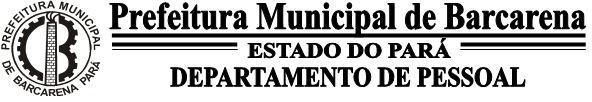 DEMONSTRATIVO POR SERVIDORDEMONSTRATIVO POR SERVIDORUnidade: Prefeitura Municipal de BarcarenaMês jun/21Mês jun/21Apresentar por: TodosSalário por ServidorSalário por ServidorNomeCargoVínculo EmpregatícioSecretariaSalário BaseProventosVantagensVencimentos TotaisDescontosLíquidoAbel da Costa MonteiroAGENTE DE PORTARIAEFETIVOSEMAGRI1.100,001.950,600,001.950,60568,051.382,55Abilene Silva dos Santos OliveiraPROFESSOR PEDAGOGICOEFETIVO-HORISTASEMED1.443,077.551,400,007.551,403.203,144.348,26Abner Silva AlmeidaAGENTE DE VIGILANCIACONTRATADOSEMED1.100,002.071,650,002.071,65169,941.901,71Abraao dos Santos MoraesASSESSOR - CPC 01COMISSIONADOSEMDUR1.100,001.180,00102,541.282,54691,84590,70Abraao Josue Vieira PauraMOTORISTACONTRATADOSEMPLA1.100,001.650,000,001.650,00437,001.213,00Accioli Moura da ModaFISCAL DE TRIBUTOSEFETIVOSEMUR1.308,605.065,430,005.065,431.253,243.812,19Acemir Nunes De SouzaAGENTE DE VIGILANCIAEFETIVOSEMAT1.100,002.053,320,002.053,321.262,26791,06Acilene Trindade RodriguesPROFESSOR PEDAGOGICOEFETIVO-HORISTASEMED1.443,073.511,290,003.511,29421,983.089,31Adabel Cristina Silva CamposPROFESSOR PEDAGOGICOEFETIVO-HORISTASEMED1.443,077.334,940,007.334,943.668,283.666,66Adailson Cardoso de LimaMOTORISTAEFETIVOSEMAGRI1.100,001.540,000,001.540,00312,101.227,90Adailson Navegante FerreiraAGENTE DE PORTARIAEFETIVOSEMED1.100,001.958,9151,272.010,181.066,27943,91Adailson Quaresma FerreiraAGENTE DE PORTARIAEFETIVOSEMUSB1.100,001.265,000,001.265,00391,62873,38Adailson Trindade BarbosaMOTORISTACONTRATADOSEMDUR1.100,001.616,710,001.616,71461,001.155,71Adailton Poca MenezesASSISTENTE DE SAUDECONTRATADOSEMUSB1.100,001.210,000,001.210,00427,40782,60Adalberto do Valle SampaioPROFESSOR PEDAGOGICOEFETIVO-HORISTASEMED1.443,078.467,410,008.467,412.953,595.513,82Adalberto dos Santos MirandaAG. DE SER. GERAISCONTRATADOSEMAGRI1.100,001.422,7451,271.474,01111,541.362,47Adanil Navegante FerreiraAGENTE DE VIGILANCIAEFETIVOSEMAT1.100,003.636,090,003.636,092.069,461.566,63Adano Jose Ferreira de OliveiraTECNICO DE ENFERMAGEMEFETIVOSEMUSB1.231,802.135,120,002.135,12678,031.457,09Adelaide Fernandes DiasPENSIONISTAPENSIONISTASEMAT1.100,002.420,000,002.420,000,002.420,00Adelia Vieira BatistaAUX. DE MANUTENCAOCONTRATADOSEMUSB1.100,001.210,0051,271.261,27807,37453,90Adelma da Silva CruzAG. DE SER. GERAISCONTRATADOSEMUSB1.100,001.210,000,001.210,0096,491.113,51Adelma da Silva CruzAG. DE SER. GERAISPLANTAOSEMUSB1.100,00400,000,00400,0031,90368,10Adelson Brito BarataMOTORISTACONTRATADOSEMUSB1.100,002.310,000,002.310,00194,592.115,41Adelson Silva SoaresAGENTE ADMINISTRATIVOCONTRATADOSEMUSB1.100,003.000,000,003.000,00342,422.657,58Adelson Silva SoaresAGENTE ADMINISTRATIVOPLANTAOSEMUSB1.100,00150,000,00150,0026,35123,65Ademar Alves da SilvaMOTORISTACONTRATADOSEMUSB1.100,001.613,330,001.613,33128,691.484,64Ademir Maciel da SilvaPROFESSOR PEDAGOGICOEFETIVO-HORISTASEMED1.443,073.511,290,003.511,291.438,922.072,37Ademir Souza da SilvaASSESSOR - CPC 04COMISSIONADOSEMAT3.329,245.000,000,005.000,002.986,552.013,45Adenaide Batista GomesPROFESSOR PEDAGOGICOEFETIVO-HORISTASEMED1.443,078.296,670,008.296,674.616,023.680,65DEMONSTRATIVO POR SERVIDORDEMONSTRATIVO POR SERVIDORUnidade: Prefeitura Municipal de BarcarenaMês jun/21Mês jun/21Apresentar por: TodosSalário por ServidorSalário por ServidorNomeCargoVínculo EmpregatícioSecretariaSalário BaseProventosVantagensVencimentos TotaisDescontosLíquidoAdenildo De Souza CorreaAGENTE DE VIGILANCIAEFETIVOSEMUSB1.100,002.511,650,002.511,65936,131.575,52Adenilson Fernandes Da CostaAG. DE SER. GERAISEFETIVOSEMAGRI1.100,001.320,000,001.320,001.050,97269,03Adenilson Ferreira SantanaAG. DE SER. GERAISEFETIVOSEMED1.100,001.958,9151,272.010,18514,891.495,29Adenilson Pires da SilvaMOTORISTACONTRATADOSEMAS1.100,001.100,000,001.100,0082,501.017,50Adenirson Salgado SilvaAGENTE DE VIGILANCIACONTRATADOSEMAT1.100,002.438,320,002.438,32925,801.512,52Adercio Vieira BatistaCARPINTEIROEFETIVOSECULT1.100,002.595,000,002.595,00998,141.596,86Aderlina Batista FurtadoPROFESSOR PEDAGOGICOEFETIVO-HORISTASEMED1.443,078.296,670,008.296,674.315,843.980,83Aderson Ricardo dos Santos PereiraAGENTE DE VIGILANCIACONTRATADOSEMED1.100,002.438,320,002.438,32234,312.204,01Adiely Helaine Amin dos ReisENGENHEIRO FLORESTALCONTRATADOSEMADE1.308,601.962,900,001.962,90160,161.802,74Adilene Araujo do RegoPROFESSOR PEDAGOGICOEFETIVO-HORISTASEMED1.443,079.963,700,009.963,703.353,216.610,49Adilson Carlos Carvalho VilhenaPROFESSOR PEDAGOGICOEFETIVO-HORISTASEMED1.443,074.040,090,004.040,091.264,782.775,31Adilson De Jesus De Paula MagnoAG. DE SER. GERAISEFETIVOSEMED1.100,001.958,910,001.958,911.107,09851,82Adilson Leoncio da SilvaAUX. DE PAVIMENTACAOCONTRATADOSEMDUR1.100,00586,670,00586,6744,00542,67Adimilson Poca de AlbuquerqueAGENTE ADMINISTRATIVOEFETIVOSEMAT1.100,007.803,100,007.803,103.389,734.413,37Adinaildo Gomes Paes JuniorAGENTE EPIDEMIOLOGICOCONTRATADOSEMUSB1.550,001.705,000,001.705,00136,951.568,05Adinara da Silva AlbuquerqueAGENTE ADMINISTRATIVOCONTRATADOSEMAT1.100,003.223,580,003.223,58387,322.836,26Adivandra Brito CamposPROFESSOR PEDAGOGICOEFETIVO-HORISTASEMED1.443,077.946,150,007.946,152.864,725.081,43Adivanilda Brito Campos BarbosaPROFESSOR PEDAGOGICOEFETIVO-HORISTASEMED1.443,079.066,610,009.066,615.242,823.823,79Adma Brenda Pereira MarinhoTECNICO DE ENFERMAGEMPLANTAOSEMUSB1.231,801.355,000,001.355,00105,451.249,55Admilson de Azevedo QuaresmaAGENTE DE TRANSITOEFETIVOSEMSP1.210,002.843,500,002.843,50554,182.289,32Adonias Ferreira FurtadoAGENTE DE VIGILANCIAEFETIVOSEMED1.100,003.348,860,003.348,86451,202.897,66Adonias Sarmento RodriguesAUX. DE MANUTENCAOCONTRATADOSEMDUR1.100,001.100,0051,271.151,27387,50763,77Adreanhy Ferreira de AlmeidaAG. COMUNIT. DE SAUDEEFETIVOSEMUSB1.550,002.686,660,002.686,661.169,861.516,80Adriana da Silva BarrosTELEFONISTAEFETIVOSEMAT1.100,002.731,040,002.731,041.107,521.623,52Adriana de Araujo DiasREGISTRADORPLANTAOSEMUSB1.100,001.480,000,001.480,00116,701.363,30Adriana de Souza CamposASSISTENTE DE SAUDECONTRATADOSEMUSB1.100,001.360,000,001.360,00810,77549,23Adriana Do Socorro De OliveiraPROFESSOR LIC PLENAEFETIVO-HORISTASEMED1.443,076.963,710,006.963,711.519,585.444,13Adriana do Socorro Freitas GomesPEDAGOGOCONTRATADOSEMED2.164,613.896,290,003.896,29566,883.329,41Adriana Fernandes RodriguesAG. DE SER. GERAISEFETIVOSEMED1.100,002.472,240,002.472,24528,991.943,25DEMONSTRATIVO POR SERVIDORDEMONSTRATIVO POR SERVIDORUnidade: Prefeitura Municipal de BarcarenaMês jun/21Mês jun/21Apresentar por: TodosSalário por ServidorSalário por ServidorNomeCargoVínculo EmpregatícioSecretariaSalário BaseProventosVantagensVencimentos TotaisDescontosLíquidoAdriana Ferreira Vasconcelos FurtadoAGENTE ADMINISTRATIVOCONTRATADOSEMAS1.100,001.558,340,001.558,34180,371.377,97Adriana Goncalves CostaAGENTE ADMINISTRATIVOEFETIVOSEMED1.100,001.885,5751,271.936,84135,291.801,55Adriana Lucia Teixeira dos Santos SilvaAGENTE ADMINISTRATIVOCONTRATADOSEMUSB1.100,001.100,0051,271.151,27332,50818,77Adriana Maciel AraujoTECNICO DE ENFERMAGEMEFETIVOSEMUSB1.231,801.416,570,001.416,57400,851.015,72Adriana Monteiro da SilvaAG. COMUNIT. DE SAUDEEFETIVOSEMUSB1.550,002.015,000,002.015,00195,851.819,15Adriana Moraes LiraPROFESSOR PEDAGOGICOEFETIVO-HORISTASEMED1.443,073.511,290,003.511,291.100,402.410,89Adriana Navegante FerreiraAG. COMUNIT. DE SAUDEEFETIVOSEMUSB1.550,002.015,000,002.015,00195,851.819,15Adriana Paixao SoaresASSESSOR - CPC 01COMISSIONADOSEMAT1.100,003.177,500,003.177,50613,382.564,12Adriana Pereira AmancioAG. DE SER. GERAISEFETIVOSEMED1.100,001.958,91102,542.061,45464,841.596,61Adriana Pinheiro VasconcelosAG. DE SER. GERAISEFETIVOSEMUSB1.100,001.630,000,001.630,00918,72711,28Adriana Prata CamposAG. DE SER. GERAISEFETIVOSEMUR1.100,001.320,00102,541.422,54898,00524,54Adriana Rocha de AlmeidaPROFESSOR PEDAGOGICOEFETIVO-HORISTASEMED1.443,076.781,440,006.781,442.642,624.138,82Adriana Santana Florentino da SilvaAG. COMUNIT. DE SAUDEEFETIVOSEMUSB1.550,002.015,000,002.015,00750,901.264,10Adriane da Silva Nascimento e AnjosTECNICO DE ENFERMAGEMCONTRATADOSEMUSB1.231,801.354,980,001.354,98105,441.249,54Adriane de Sales Oliveira NobreASSESSOR - CPC 02COMISSIONADOSEMADE1.191,042.500,000,002.500,00231,562.268,44Adriano da Costa SilvaMOTORISTAPLANTAOSEMUSB1.100,001.765,000,001.765,00142,351.622,65Adriano Ferreira Vasconcelos FurtadoAG. DE SER. GERAISEFETIVOSEMAS1.100,002.420,000,002.420,00924,881.495,12Adriano Goes RibeiroPROFESSOR LIC PLENAEFETIVO-HORISTASEMED1.443,075.080,620,005.080,62841,684.238,94Adriano Jose Reis dos SantosMOTORISTACONTRATADOSEMUSB1.100,001.461,450,001.461,45392,911.068,54Adriano Jose Reis dos SantosMOTORISTAPLANTAOSEMUSB1.100,00470,000,00470,0038,28431,72Adriano Santos FariasAGENTE EPIDEMIOLOGICOEFETIVOSEMUSB1.100,001.320,0051,271.371,27180,921.190,35Adriany Pereira GoesAGENTE ADMINISTRATIVOCONTRATADOSEMAS1.100,001.100,000,001.100,0082,501.017,50Adriel Sarges AzevedoAG. DE SER. GERAISCONTRATADOSEMED1.100,001.100,000,001.100,0082,501.017,50Adriele Costa do RegoAGENTE EPIDEMIOLOGICOCONTRATADOSEMUSB1.550,001.705,000,001.705,00136,951.568,05Adrielle do Socorro Alves AraujoAG. DE SER. GERAISEFETIVOSEMUSB1.100,001.265,000,001.265,00434,71830,29Aecio Cezar Ogawa Da SilvaAGENTE ADMINISTRATIVOEFETIVOSEMAT1.100,003.592,540,003.592,541.738,981.853,56Affonso Henriques da Silva FilhoASSESSOR - CPC 04COMISSIONADOSEMAT3.329,248.388,640,008.388,643.514,344.874,30Afonso Rodrigues Da SilvaPROFESSOR LIC PLENAEFETIVO-HORISTASEMED1.443,079.187,190,009.187,194.578,894.608,30Agata Cristina Fernandes da SilvaAG. DE SER. GERAISCONTRATADOSEMED1.100,001.100,000,001.100,00421,66678,34DEMONSTRATIVO POR SERVIDORDEMONSTRATIVO POR SERVIDORUnidade: Prefeitura Municipal de BarcarenaMês jun/21Mês jun/21Apresentar por: TodosSalário por ServidorSalário por ServidorNomeCargoVínculo EmpregatícioSecretariaSalário BaseProventosVantagensVencimentos TotaisDescontosLíquidoAgenor Rodrigues Dos SantosAGENTE DE VIGILANCIAEFETIVOSEMED1.100,003.674,780,003.674,782.276,691.398,09Aghata Rejane da Silva MoreiraODONTOLOGOCONTRATADOSEMUSB1.308,604.536,480,004.536,48761,523.774,96Aginaldo Moraes CamposAGENTE ADMINISTRATIVOEFETIVOSEMAT1.100,002.615,000,002.615,001.595,451.019,55Agricolo de Farias MirandaPROFESSOR LIC PLENAEFETIVO-HORISTASEMAGRI1.443,078.147,040,008.147,043.956,454.190,59Aguida Do Socorro Cordeiro CostaAG. DE SER. GERAISEFETIVOSEMED1.100,001.958,910,001.958,91860,991.097,92Aguinaldo Cardoso MachadoPROFESSOR PEDAGOGICOEFETIVO-HORISTASEMED1.443,076.974,640,006.974,642.209,064.765,58Agustinha Tavares da Silva MagalhaesAPOSENTADOAPOSENTADOSEMAT1.100,001.265,000,001.265,000,001.265,00Aila Gabriela de Oliveira CamposENFERMEIROPLANTAOSEMUSB1.308,606.160,000,006.160,002.318,563.841,44Ailson dos Santos BatistaAG. DE SER. GERAISPLANTAOSEMUSB1.100,001.300,000,001.300,00378,21921,79Ailson dos Santos BatistaAG. DE SER. GERAISCONTRATADOSEMUSB1.100,001.210,000,001.210,00465,69744,31Ailton Guimaraes FerreiraAGENTE ADMINISTRATIVOCONTRATADOSEMAS1.100,005.927,8427,345.955,1828,875.926,31Ailton Matos MoraesENCARREGADO DE CAMPOCONTRATADOSEMDUR1.100,003.412,560,003.412,56436,752.975,81Ailton Rodrigues AlmeidaASSIST. DE ADMINISTRACAOCONTRATADOSEMDUR1.100,004.000,000,004.000,00679,703.320,30Aimee Soares SantosAG. DE SER. GERAISEFETIVOSEMED1.100,001.958,910,001.958,91563,891.395,02Airton Nunes FurtadoAGENTE ADMINISTRATIVOEFETIVOSEMUSB1.100,001.375,000,001.375,00729,38645,62Airton Nunes FurtadoAGENTE ADMINISTRATIVOPLANTAOSEMUSB1.100,00600,000,00600,0048,98551,02Airton Pereira dos PassosAGENTE DE VIGILANCIAEFETIVOSEMAS1.100,003.428,320,003.428,322.262,901.165,42Alacide Campos AlmeidaAG. DE SER. GERAISCONTRATADOSEMUSB1.100,001.210,000,001.210,0092,401.117,60Aladim do Socorro Pires de AraujoAGENTE DE VIGILANCIAEFETIVOSEMAT1.100,002.438,320,002.438,322.078,68359,64Alaide Ferreira RamosPROFESSOR AUXILIAREFETIVO-HORISTASEMED1.443,079.956,000,009.956,003.894,576.061,43Alailton Ferreira FariasAGENTE DE VIGILANCIAEFETIVOSEMED1.100,003.996,650,003.996,651.294,782.701,87Alain Matos Da CostaPROFESSOR LIC PLENAEFETIVO-HORISTASEMED1.443,078.739,800,008.739,804.893,173.846,63Alan Araujo de MoraesASSESSOR - CPC 03COMISSIONADOSEMDUR1.862,523.900,000,003.900,00539,443.360,56Alan Luis Machado ConceicaoAG. DE SER. GERAISCONTRATADOSEMUSB1.100,001.210,0051,271.261,2793,051.168,22Alan Luis Machado ConceicaoAG. DE SER. GERAISPLANTAOSEMUSB1.100,0050,000,0050,003,8446,16Alan Magno NovoFISCAL SERV URBANOSEFETIVOSEICOMTUR1.847,712.217,250,002.217,251.881,48335,77Alan Monteiro RovereAUX. DE MANUTENCAOCONTRATADOSEMAT1.100,001.824,090,001.824,09147,661.676,43Alan Pinheiro TeixeiraAGENTE DE VIGILANCIAEFETIVOSEMAT1.100,003.024,980,003.024,982.317,73707,25Alan Ribeiro PaesAUX. DE MANUTENCAOCONTRATADOSEMDUR1.100,001.100,0051,271.151,2782,501.068,77DEMONSTRATIVO POR SERVIDORDEMONSTRATIVO POR SERVIDORUnidade: Prefeitura Municipal de BarcarenaMês jun/21Mês jun/21Apresentar por: TodosSalário por ServidorSalário por ServidorNomeCargoVínculo EmpregatícioSecretariaSalário BaseProventosVantagensVencimentos TotaisDescontosLíquidoAlan Silva de SouzaAGENTE ADMINISTRATIVOCONTRATADOSEMAT1.100,001.100,000,001.100,0082,501.017,50Alana Dolores Moraes da SilvaTECNICO EM RADIOLOGIACONTRATADOSEMUSB1.100,002.093,760,002.093,76892,271.201,49Alane do Socorro Araujo dos SantosTECNICO DE ENFERMAGEMCONTRATADOSEMUSB1.231,801.354,980,001.354,98105,441.249,54Alba Janice da Silva MoraesAG. DE SER. GERAISEFETIVOSEMED1.100,001.958,9151,272.010,18817,971.192,21Albaniro Ribeiro MotaAUX. DE PAVIMENTACAOCONTRATADOSEMAT1.100,001.613,860,001.613,86455,501.158,36Albanisa Batista FerreiraAG. DE SER. GERAISEFETIVOSEMED1.100,001.958,910,001.958,91554,951.403,96Albanize do Carmo Facanha PiresTECNICO EM RADIOLOGIACONTRATADOSEMUSB1.100,002.740,660,002.740,66290,542.450,12Alberson Barreto QueirozAGENTE DE VIGILANCIAEFETIVOSEMAT1.100,002.413,870,002.413,87289,782.124,09Alberto Bandeira da Costa NetoASSESSOR - CPC 02COMISSIONADOSEMDUR1.191,042.458,040,002.458,04237,972.220,07Alberto Lopes Ramos JuniorAGENTE ADMINISTRATIVOEFETIVOSEMUSB1.100,001.375,000,001.375,00450,50924,50Alberto Martins MullerASSIST. DE ADMINISTRACAOCONTRATADOSEMJEL1.100,003.000,000,003.000,00338,782.661,22Alberto Teixeira da Silva JuniorMOTORISTAEFETIVOSEMAGRI1.100,001.663,750,001.663,75674,52989,23Alcicleide Lopes de SenaPROFESSOR PEDAGOGICOEFETIVO-HORISTASEMED1.443,077.022,580,007.022,583.012,674.009,91Alcideia Silva MarquesAG. DE SER. GERAISEFETIVOSEMED1.100,002.105,5751,272.156,84491,181.665,66Alcides de OliveiraAUX. DE MANUTENCAOCONTRATADOSEMDUR1.100,001.100,000,001.100,0082,501.017,50Alcidilene Santos Souza OliveiraTECNICO DE ENFERMAGEMPLANTAOSEMUSB1.231,80360,000,00360,0029,65330,35Alcidilene Santos Souza OliveiraTECNICO DE ENFERMAGEMCONTRATADOSEMUSB1.231,801.806,640,001.806,64148,831.657,81Alcifranz Rodrigues DiasPROFESSOR PEDAGOGICOEFETIVO-HORISTASEMED1.443,079.383,250,009.383,254.195,045.188,21Alcilene Barbosa Das NevesPEDAGOGOEFETIVOSEMED2.164,616.549,500,006.549,501.452,765.096,74Alcilene da Silva CunhaAG. DE SER. GERAISCONTRATADOSEMAS1.100,001.100,000,001.100,0082,501.017,50Alcilene do Socorro dos Santos CunhaAUX. DE MANUTENCAOCONTRATADOSEMUSB1.100,003.333,330,003.333,331.309,342.023,99Alcimary do Socorro Rodrigues DiasASSESSOR - CPC 02COMISSIONADOSEMAT1.191,043.500,000,003.500,00463,303.036,70Alcineia da Costa GuedesPROFESSOR PEDAGOGICOEFETIVO-HORISTASEMED1.443,077.667,300,007.667,303.044,854.622,45Alcione de Nazare de Sena SilvaPROFESSOR PEDAGOGICOEFETIVO-HORISTASEMED1.443,073.511,290,003.511,291.073,302.437,99Alcione dos Santos CardosoAG. DE SER. GERAISEFETIVOSEMED1.100,001.958,910,001.958,91614,831.344,08Alcione Nascimento da Costa SilvaASSISTENTE SOCIAL-NS 05CONTRATADOSEMAS1.308,603.161,480,003.161,481.393,781.767,70Alda Alfaia Da SilvaAG. DE SER. GERAISEFETIVOSEMED1.100,001.958,910,001.958,91894,611.064,30Alda Cristina de Almeida SantosPROFESSOR PEDAGOGICOEFETIVO-HORISTASEMED1.443,077.022,580,007.022,583.944,003.078,58Alda Lucia Batista TrindadeASSESSOR - CPC 02COMISSIONADOSEMAT1.191,041.786,560,001.786,56687,411.099,15DEMONSTRATIVO POR SERVIDORDEMONSTRATIVO POR SERVIDORUnidade: Prefeitura Municipal de BarcarenaMês jun/21Mês jun/21Apresentar por: TodosSalário por ServidorSalário por ServidorNomeCargoVínculo EmpregatícioSecretariaSalário BaseProventosVantagensVencimentos TotaisDescontosLíquidoAlda Maria Da Silva FreitasAG. DE SER. GERAISEFETIVOSEMED1.100,002.252,240,002.252,24190,292.061,95Alda Moraes RodriguesPROFESSOR AUXILIAREFETIVO-HORISTASEMED1.443,078.729,580,008.729,583.953,054.776,53Alda Nair Machado da ConceicaoAGENTE ADMINISTRATIVOCONTRATADOSEMAS1.100,002.200,000,002.200,00477,641.722,36Aldacir Ferreira de SouzaAGENTE ADMINISTRATIVOCONTRATADOSEMAT1.100,003.500,000,003.500,00460,273.039,73Aldaisa do Socorro dos Santos OliveiraASSIST. DE ADMINISTRACAOCONTRATADOSEMAT1.100,003.500,000,003.500,00460,273.039,73Aldaleia Silva de OliveiraAG. DE SER. GERAISEFETIVOSEMED1.100,002.325,570,002.325,57936,651.388,92Aldalice Silva de OliveiraAGENTE ADMINISTRATIVOEFETIVOSEICOMTUR1.100,002.071,410,002.071,41725,461.345,95Aldanize Cristiane Lopes PiresPROFESSOR DE PEDAGOGIACONTRATADO-HORISTASEMAT1.443,072.020,290,002.020,291.237,87782,42Aldeneia Silva MouraASSESSOR - CPC 01COMISSIONADOSEMAT1.100,001.355,0051,271.406,27105,451.300,82Aldenete de Socorro Oliveira SantosPROFESSOR PEDAGOGICOEFETIVO-HORISTASEMED1.443,078.729,580,008.729,584.452,244.277,34Aldenora do Socorro Silva de Oliveira CravoPROFESSOR PEDAGOGICOEFETIVO-HORISTASEMED1.443,0711.197,360,0011.197,365.127,936.069,43Alderina Nascimento dos AnjosAG. DE SER. GERAISEFETIVOSEMED1.100,001.958,910,001.958,91435,901.523,01Aldilene Souza GonçalvesPROFESSOR PEDAGOGICOEFETIVO-HORISTASEMED1.443,073.559,230,003.559,23853,772.705,46Aldinete Rocha CabralPROFESSOR PEDAGOGICOEFETIVO-HORISTASEMED1.443,077.022,580,007.022,583.063,563.959,02Aldo Lima Da CostaPROFESSOR PEDAGOGICOEFETIVO-HORISTASEMED1.443,077.022,580,007.022,583.801,733.220,85Aleane de Paula Marinho de Souza BotelhoENFERMEIROCONTRATADOSEMUSB1.308,603.500,000,003.500,001.390,612.109,39Aleksander Alberto Farias de MeloAGENTE DE VIGILANCIAEFETIVOSEMED1.100,003.611,650,003.611,651.757,071.854,58Alequesandra Botelho e SilvaAGENTE ADMINISTRATIVOCONTRATADOSEMAS1.100,001.100,00102,541.202,54549,93652,61Alessandra Araujo TavaresAUX DE SAUDE BUCALCONTRATADOSEMUSB1.100,001.267,100,001.267,10782,78484,32Alessandra Braga AlmeidaASSESSOR - CPC 04COMISSIONADOSEMAS3.329,246.658,480,006.658,48828,745.829,74Alessandra Cardoso dos AnjosASSESSOR - CPC 01COMISSIONADOSEMDUR1.100,002.751,700,002.751,70495,592.256,11Alessandra Cristina Mendonca PantojaTECNICO DE ENFERMAGEMPLANTAOSEMUSB1.231,801.355,000,001.355,00105,451.249,55Alessandra Cunha BotelhoAG. COMUNIT. DE SAUDECONTRATADOSEMUSB1.550,001.705,000,001.705,00136,951.568,05Alessandra Damasceno Silva da SilvaASSISTENTE SOCIAL-NS 05CONTRATADOSEMED1.308,601.962,900,001.962,90160,161.802,74Alessandra do Espirito Santo SilvaAG. COMUNIT. DE SAUDEEFETIVOSEMUSB1.550,002.790,000,002.790,001.436,731.353,27Alessandra do Socorro Lopes CaseiroTECNICO DE ENFERMAGEMCONTRATADOSEMUSB1.231,801.354,9851,271.406,25191,871.214,38Alessandra do Socorro Lopes CaseiroTECNICO DE ENFERMAGEMPLANTAOSEMUSB1.231,80620,000,00620,0050,61569,39Alessandra Ferreira MenezesPROFESSOR PEDAGOGICOEFETIVO-HORISTASEMED1.443,073.511,280,003.511,281.490,842.020,44Alessandra Ferreira RibeiroENFERMEIROCONTRATADOSEMUSB1.308,603.880,000,003.880,00572,953.307,05DEMONSTRATIVO POR SERVIDORDEMONSTRATIVO POR SERVIDORUnidade: Prefeitura Municipal de BarcarenaMês jun/21Mês jun/21Apresentar por: TodosSalário por ServidorSalário por ServidorNomeCargoVínculo EmpregatícioSecretariaSalário BaseProventosVantagensVencimentos TotaisDescontosLíquidoAlessandra Ferreira RibeiroENFERMEIROPLANTAOSEMUSB1.308,60350,000,00350,0086,34263,66Alessandra Marcela Freitas GuimaraesAGENTE ADMINISTRATIVOEFETIVOSEMED1.100,001.958,9151,272.010,18733,961.276,22Alessandra Monica da Silva MartinsTECNICO DE ENFERMAGEMPLANTAOSEMUSB1.231,801.765,000,001.765,00142,351.622,65Alessandra Patricia de Sousa MarinhoAGENTE ADMINISTRATIVOCONTRATADOSEMUSB1.100,002.060,500,002.060,50509,711.550,79Alessandra Patricia de Sousa MarinhoAGENTE ADMINISTRATIVOPLANTAOSEMUSB1.100,00286,000,00286,0042,51243,49Alessandra Santos da CostaPROFESSOR PEDAGOGICOEFETIVO-HORISTASEMED1.443,077.239,050,007.239,052.954,824.284,23Alessandra Soares PereiraAGENTE ADMINISTRATIVOCONTRATADOSEMAS1.100,002.933,330,002.933,33381,502.551,83Alessandra Suely Silva NunesAG. DE SER. GERAISEFETIVOSEMED1.100,001.958,910,001.958,91925,031.033,88Alessandro de Souza MoreiraAUX. DE PAVIMENTACAOCONTRATADOSEMDUR1.100,00586,6751,27637,9444,00593,94Alessandro Inethe ValadaresAG. DE SER. GERAISEFETIVOSEMED1.100,001.958,910,001.958,91886,241.072,67Alessandro Menezes TavaresAGENTE DE VIGILANCIAEFETIVOSEMAT1.100,002.291,650,002.291,652.058,41233,24Alessandro Pinheiro de SouzaANALISTA DE SISTEMASCONTRATADOSEMAT1.308,603.500,000,003.500,00460,273.039,73Alessandro Silva SalesTECNICO DE ENFERMAGEMEFETIVOSEMUSB1.231,803.880,000,003.880,00814,373.065,63Alessandro Uatanabe de SouzaASSESSOR - CPC 01COMISSIONADOSEMSP1.100,003.000,000,003.000,00898,812.101,19Alessandro Urbano Bendelack FernandesAGENTE DE VIGILANCIAEFETIVOSEMAS1.100,002.902,760,002.902,762.445,44457,32Alessilvia Geralda Ramos PintoPROFESSOR LIC PLENACONTRATADO-HORISTASEMED1.443,072.741,820,002.741,82290,762.451,06Aletilde Alencar MarinhoPROFESSOR PEDAGOGICOEFETIVO-HORISTASEMED1.443,077.455,510,007.455,513.577,483.878,03Alex Brito da SilvaMOTORISTACONTRATADOSEMAS1.100,002.351,540,002.351,54599,571.751,97Alex da Conceicao MenezesAUX. DE MANUTENCAOCONTRATADOSEMUSB1.100,001.600,000,001.600,00330,801.269,20Alex da Conceicao MenezesAUX. DE MANUTENCAOPLANTAOSEMUSB1.100,00400,000,00400,0032,70367,30Alex Da Cruz SouzaASSIST. DE ADMINISTRACAOEFETIVOSEMAT1.100,002.475,000,002.475,001.011,071.463,93Alex da Silva PantojaPROFESSOR LIC PLENACONTRATADO-HORISTASEMED1.443,073.290,180,003.290,18404,102.886,08Alex de Oliveira MoraesMEDICO CLINICO GERALPLANTAOSEMUSB2.784,254.158,000,004.158,00637,283.520,72Alex de Souza Menezes TavaresAGENTE DE PORTARIAEFETIVOSEMAT1.100,004.994,000,004.994,002.647,802.346,20Alex dos Anjos BrandaoAUX. DE MANUTENCAOCONTRATADOSEMDUR1.100,001.100,000,001.100,0082,501.017,50Alex Dos Santos GoncalvesAGENTE ADMINISTRATIVOEFETIVOSEMAT1.100,003.543,750,003.543,75472,053.071,70Alex Gomes SaraivaASSESSOR - CPC 03COMISSIONADOSEMAT1.862,525.000,000,005.000,00830,784.169,22Alex Sandre Neves NoronhaAGENTE DE VIGILANCIAEFETIVOSEMAT1.100,003.996,650,003.996,651.436,902.559,75Alex Sousa da SilvaPROFESSOR LIC PLENAEFETIVO-HORISTASEMED1.443,074.868,810,004.868,811.928,012.940,80DEMONSTRATIVO POR SERVIDORDEMONSTRATIVO POR SERVIDORUnidade: Prefeitura Municipal de BarcarenaMês jun/21Mês jun/21Apresentar por: TodosSalário por ServidorSalário por ServidorNomeCargoVínculo EmpregatícioSecretariaSalário BaseProventosVantagensVencimentos TotaisDescontosLíquidoAlex Wallacy Amaral CardosoASSESSOR - CPC 01COMISSIONADOSEMUSB1.100,001.100,000,001.100,00379,64720,36Alexander Carvalho MirandaPROFESSOR LIC PLENAEFETIVO-HORISTASEMED1.443,076.087,130,006.087,132.256,513.830,62Alexander Martins FerreiraENGENHEIRO AMBIENTALCONTRATADOSEMADE1.308,603.861,350,003.861,35557,483.303,87Alexandra Gomes de Lima RaulinoASSIST. DE ADMINISTRACAOCONTRATADOSEMUR1.100,002.500,000,002.500,00245,782.254,22Alexandre Alves PereiraAGENTE DE VIGILANCIAEFETIVOSEMED1.100,002.346,650,002.346,652.161,42185,23Alexandre Ferreira dos SantosAGENTE DE PORTARIACONTRATADOSEMUSB1.100,002.391,000,002.391,00522,651.868,35Alexandre Ferreira FreitasAGENTE DE VIGILANCIAEFETIVOSEMAT1.100,004.106,650,004.106,651.380,652.726,00Alexandre PassosENCARREGADO DE CAMPOCONTRATADOSEMDUR1.100,002.400,000,002.400,00227,182.172,82Alexandre Pinto PaesASSESSOR - CPC 04COMISSIONADOSEMSP3.329,244.815,130,004.815,13811,794.003,34Alexandre Santos dos ReisAG. DE BEM ESTAR SOCIALEFETIVOSEMAGRI1.100,004.420,000,004.420,001.403,313.016,69Alexandre Vinicius BatellaSECRETARIO MUNICIPALCOMISSIONADO-SECRETARIOSEMDUR8.388,648.388,640,008.388,641.982,696.405,95Alexsandra Pimentel Nepomoceno de GoesAGENTE ADMINISTRATIVOEFETIVOSEMED1.100,001.958,9151,272.010,18515,461.494,72Alexsandro Alves da SilvaAUX. DE MANUTENCAOCONTRATADOSEMDUR1.100,001.100,000,001.100,00332,50767,50Alfredo do Carmo Goncalves JuniorAGENTE EPIDEMIOLOGICOCONTRATADOSEMUSB1.550,002.273,330,002.273,33203,622.069,71Alfredo Goes de SouzaAGENTE DE VIGILANCIAEFETIVOSEMAT1.100,002.511,650,002.511,651.759,67751,98Alfredo Honorio CostaASSIST. DE ADMINISTRACAOEFETIVOSEMAT1.100,001.210,0051,271.261,27437,84823,43Alfredo Martins CoutinhoAGENTE DE VIGILANCIAEFETIVOSEMAT1.100,003.684,980,003.684,98934,872.750,11Alice Amaral ReisTECNICO DE ENFERMAGEMCONTRATADOSEMUSB1.231,801.354,980,001.354,98109,751.245,23Alice Amaral ReisTECNICO DE ENFERMAGEMPLANTAOSEMUSB1.231,80480,000,00480,0038,88441,12Alice da Silva Sobrinho de CarvalhoNUTRICIONISTAPLANTAOSEMUSB1.308,602.757,000,002.757,00587,442.169,56Alice dos Santos SantosAG. DE SER. GERAISEFETIVOSEMAT1.100,002.255,000,002.255,00402,471.852,53Alice Ribeiro BarbosaAG. DE SER. GERAISEFETIVOSEMED1.100,001.958,9151,272.010,181.139,21870,97Alice Sacramento GoncalvesAG. COMUNIT. DE SAUDEEFETIVOSEMUSB1.550,002.583,330,002.583,33853,241.730,09Alice Souza MenezesASSESSOR - CPC 01-ACOMISSIONADOSEMAS1.100,001.100,0051,271.151,2782,501.068,77Aline Costa da SilvaTECNICO DE ENFERMAGEMCONTRATADOSEMUSB1.231,801.354,98102,541.457,52105,441.352,08Aline do Socorro Silva Melo PantojaAG. DE SER. GERAISCONTRATADOSEMED1.100,0036,660,0036,662,7433,92Aline Goncalves LobatoAGENTE ADMINISTRATIVOEFETIVOSEMED1.100,001.958,9151,272.010,18505,651.504,53Aline Magno JacobPROFESSOR PEDAGOGICOEFETIVO-HORISTASEMED1.443,076.926,690,006.926,693.341,763.584,93Aline Martins RodriguesASSESSOR - CPC 02COMISSIONADOSEMPLA1.191,042.222,160,002.222,16222,411.999,75DEMONSTRATIVO POR SERVIDORDEMONSTRATIVO POR SERVIDORUnidade: Prefeitura Municipal de BarcarenaMês jun/21Mês jun/21Apresentar por: TodosSalário por ServidorSalário por ServidorNomeCargoVínculo EmpregatícioSecretariaSalário BaseProventosVantagensVencimentos TotaisDescontosLíquidoAline Negrao AraujoAGENTE ADMINISTRATIVOCONTRATADOSEMUSB1.100,002.500,000,002.500,00375,512.124,49Aline Negrao AraujoAGENTE ADMINISTRATIVOPLANTAOSEMUSB1.100,00500,000,00500,0080,26419,74Aline Souza de JesusPSICOLOGOEFETIVOSEMAS1.308,603.863,170,003.863,171.878,431.984,74Aline Suely de Abreu MoreiraASSISTENTE SOCIAL-NS 05EFETIVOSEMAS1.308,602.878,920,002.878,92553,202.325,72Aline Vanessa Saraiva PantojaAGENTE DE PORTARIACONTRATADOSEMSP1.100,001.399,8551,271.451,12413,641.037,48Alinne Costa SilvaAGENTE ADMINISTRATIVOEFETIVOSEMUSB1.100,001.430,00153,811.583,81112,201.471,61Aliny Ricarda Furtado TavaresASSIST. DE ADMINISTRACAOPLANTAOSEMUSB1.100,002.093,000,002.093,00171,871.921,13Allane Oliveira FigueiraASSESSOR - CPC 01COMISSIONADOSEMUTE1.100,001.100,000,001.100,00650,58449,42Allen Abraao de Oliveira FernandesDIRETOR DE DEPARTAMENTOCOMISSIONADOSEMAT3.329,244.400,090,004.400,092.368,042.032,05Almerinda Lobato GoncalvesPROFESSOR PEDAGOGICOEFETIVO-HORISTASEMED1.443,077.022,580,007.022,582.319,534.703,05Almir Assuncao AlvesAUX. DE PAVIMENTACAOCONTRATADOSEMDUR1.100,00586,670,00586,6744,00542,67Aloisio Gouveia da SilvaOPERADOR DE MAQ PESADASCONTRATADOSEMAGRI1.100,002.663,000,002.663,00236,952.426,05Alonso Linhares LeopoldoAGENTE DE VIGILANCIAEFETIVOSEMUSB1.100,002.951,650,002.951,65922,322.029,33Altamira Maria Rodrigues PossaAG. COMUNIT. DE SAUDEEFETIVOSEMUSB1.550,002.170,000,002.170,001.422,86747,14Altevi Oliveira CostaAGENTE DE VIGILANCIAEFETIVOSEMAT1.100,002.328,320,002.328,321.063,841.264,48Alvaro Alves dos Santos NetoMEDICO CLINICO GERAL - PSFCONTRATADOSEMUSB3.675,2213.345,970,0013.345,973.345,9610.000,01Alvaro Sergio Barreto dos SantosASSESSOR - CPC 01COMISSIONADOSEMAT1.100,001.576,340,001.576,34777,03799,31Alyne Cascaes de BritoAG. COMUNIT. DE SAUDECONTRATADOSEMUSB1.550,001.705,000,001.705,00167,951.537,05Alyne de Lima FayalAG. DE BEM ESTAR SOCIALEFETIVOSEMUSB1.100,001.430,0051,271.481,27416,031.065,24Alyne de Lima FayalPROFESSOR LIC PLENACONTRATADO-HORISTASEMED1.443,073.290,180,003.290,18624,982.665,20Alyson Diego Lima de SouzaPROFESSOR LIC PLENACONTRATADO-HORISTASEMED1.443,072.878,910,002.878,91316,262.562,65Alzira Franco de Souza PereiraAG. DE SER. GERAISEFETIVOSEMED1.100,001.958,9151,272.010,18934,571.075,61Amadeu Amaral Amim NetoASSESSOR - CPC 03COMISSIONADOSEMDUR1.862,523.600,000,003.600,00487,173.112,83Amanda Carla Cardoso XavierAGENTE EPIDEMIOLOGICOCONTRATADOSEMUSB1.550,001.705,000,001.705,00606,751.098,25Amanda Carolina Gomes CamarinhaASSESSOR - CPC 02COMISSIONADOSEMPLA1.191,042.500,000,002.500,00245,782.254,22Amanda Cristina Assuncao BotelhoREGISTRADORPLANTAOSEMUSB1.100,001.480,000,001.480,00116,701.363,30Amanda da Conceicao Rodrigues FeioAGENTE EPIDEMIOLOGICOEFETIVOSEMUSB1.100,001.320,000,001.320,00535,24784,76Amanda Mayara Negrao GoncalvesASSESSOR - CPC 04COMISSIONADOSEMUSB3.329,246.500,000,006.500,001.463,315.036,69Amanda Mayara Negrao GoncalvesENFERMEIROPLANTAOSEMUSB1.308,60350,000,00350,0096,25253,75DEMONSTRATIVO POR SERVIDORDEMONSTRATIVO POR SERVIDORUnidade: Prefeitura Municipal de BarcarenaMês jun/21Mês jun/21Apresentar por: TodosSalário por ServidorSalário por ServidorNomeCargoVínculo EmpregatícioSecretariaSalário BaseProventosVantagensVencimentos TotaisDescontosLíquidoAmanda Pires MenezesASSESSOR - CPC 02COMISSIONADOSEMAS1.191,042.382,080,002.382,08314,142.067,94Amanda Rafaely Razuco MagnoASSESSOR - CPC 03COMISSIONADOSEMAT1.862,523.000,000,003.000,00338,782.661,22Amanda Sacramento Pinheiro de AraujoENFERMEIROCONTRATADOSEMUSB1.308,603.841,010,003.841,011.266,652.574,36Amanda Sacramento Pinheiro de AraujoENFERMEIROPLANTAOSEMUSB1.308,60700,000,00700,00191,52508,48Amarilda do Socorro de Albuquerque FerreiraPROFESSOR PEDAGOGICOEFETIVO-HORISTASEMED1.443,079.811,870,009.811,874.059,645.752,23Amauri Paixao da Silva BenjaminASSIST. DE ADMINISTRACAOCOMISSIONADO-EFETIVOSEMAT1.100,004.198,430,004.198,43859,063.339,37Amauri Wanderlei Franco FigueiredoAGENTE ADMINISTRATIVOCONTRATADOSEMPLA1.100,002.400,000,002.400,00829,311.570,69Amayane da Silva AmimASSESSOR - CPC 01COMISSIONADOSEMAT1.100,001.680,000,001.680,00638,701.041,30America do Socorro Tavares FurtadoPEDAGOGOEFETIVOSEMED2.164,617.660,410,007.660,413.022,934.637,48Amiraldo Jose Correa PantojaAGENTE DE VIGILANCIAEFETIVOSEMAT1.100,002.804,980,002.804,981.128,911.676,07Ana Alice Castro MenezesAGENTE ADMINISTRATIVOCONTRATADOSEMAS1.100,001.558,340,001.558,34183,521.374,82Ana Amelia dos Santos VieiraASSESSOR - CPC 01-ACOMISSIONADOSEMAT1.100,001.435,000,001.435,00442,65992,35Ana Andreia da Silva RochaAG. DE SER. GERAISCONTRATADOSEMUSB1.100,001.210,000,001.210,00120,641.089,36Ana Andreia da Silva RochaAG. DE SER. GERAISPLANTAOSEMUSB1.100,00150,000,00150,0011,68138,32Ana Beatriz Menezes FurtadoFARMACEUTICOCONTRATADOSEMUSB1.308,602.800,000,002.800,00301,582.498,42Ana Beatriz Menezes TelesPEDAGOGOCONTRATADOSEMUSB2.164,613.896,290,003.896,29823,143.073,15Ana Benedita Fagundes Da ConceicaoAGENTE DE PORTARIAEFETIVOSEMED1.100,001.958,910,001.958,91869,591.089,32Ana Camila Gomes da Silva SpiesASSESSOR - CPC 03COMISSIONADOSEMAS1.862,522.793,780,002.793,78300,422.493,36Ana Carla Nunes dos SantosPROFESSOR PEDAGOGICOEFETIVO-HORISTASEMED1.443,077.022,580,007.022,583.616,283.406,30Ana Carolina Carvalho MarinhoAGENTE ADMINISTRATIVOEFETIVOSEMAT1.100,002.420,000,002.420,00887,991.532,01Ana Carolina FrancoAG. COMUNIT. DE SAUDECONTRATADOSEMUSB1.550,001.705,000,001.705,00136,951.568,05Ana Caroline Menezes FurtadoFISIOTERAPEUTACONTRATADOSEMUSB1.308,602.093,760,002.093,76171,931.921,83Ana Carolini Correa de QueirozASSESSOR - CPC 03COMISSIONADOSEMAT1.862,523.500,000,003.500,00460,273.039,73Ana Catarina da SilvaASSESSOR - CPC 01-ACOMISSIONADOSEMAS1.100,002.200,000,002.200,00181,502.018,50Ana Cecilia De Almeida SantosPROFESSOR LIC PLENAEFETIVO-HORISTASEMED1.443,0712.453,270,0012.453,274.726,637.726,64Ana Celia Da Silva FerreiraPROFESSOR PEDAGOGICOEFETIVO-HORISTASEMED1.443,078.296,670,008.296,674.862,383.434,29Ana Celia de Lima TavaresAGENTE DE PORTARIAEFETIVOSEMED1.100,003.836,250,003.836,251.196,142.640,11Ana Clara Silva da SilvaTECNICO DE ENFERMAGEMCONTRATADOSEMUSB1.231,801.354,980,001.354,98106,251.248,73Ana Clara Silva da SilvaTECNICO DE ENFERMAGEMPLANTAOSEMUSB1.231,8070,000,0070,005,4864,52DEMONSTRATIVO POR SERVIDORDEMONSTRATIVO POR SERVIDORUnidade: Prefeitura Municipal de BarcarenaMês jun/21Mês jun/21Apresentar por: TodosSalário por ServidorSalário por ServidorNomeCargoVínculo EmpregatícioSecretariaSalário BaseProventosVantagensVencimentos TotaisDescontosLíquidoAna Clara Silva MonteiroTECNICO DE ENFERMAGEMPLANTAOSEMUSB1.231,801.231,800,001.231,8094,361.137,44Ana Claudia Cardoso da SilvaPEDAGOGOCONTRATADOSEMED2.164,613.896,290,003.896,29566,883.329,41Ana Claudia Carneiro MancioTECNICO DE ENFERMAGEMCONTRATADOSEMUSB1.231,801.354,980,001.354,98375,90979,08Ana Claudia Carneiro MancioTECNICO DE ENFERMAGEMPLANTAOSEMUSB1.231,80360,000,00360,0028,93331,07Ana Claudia Dias do NascimentoASSESSOR - CPC 02COMISSIONADOSEMADE1.191,042.500,000,002.500,00245,782.254,22Ana Claudia Ferreira SilvaASSIST. DE ADMINISTRACAOEFETIVOSEMAT1.100,002.567,000,002.567,00792,591.774,41Ana Claudia Guimaraes BritoPROFESSOR PEDAGOGICOEFETIVO-HORISTASEMED1.443,077.239,050,007.239,054.115,543.123,51Ana Claudia Lameira da SilvaAG. DE SER. GERAISCONTRATADOSEMED1.100,001.100,000,001.100,0082,501.017,50Ana Claudia Queiroz Coutinho PimentelAGENTE ADMINISTRATIVOEFETIVOSEMED1.100,001.958,9151,272.010,181.025,16985,02Ana Claudia Rodrigues da Silva da SilvaAGENTE ADMINISTRATIVOCONTRATADOSEMAS1.100,002.200,000,002.200,00181,502.018,50Ana Claudia Rodrigues GuedelhaVICE-DIRETOR - CFG 02COMISSIONADOSEMED1.400,002.950,000,002.950,00315,262.634,74Ana Claudia Teles PantojaPROFESSOR PEDAGOGICOEFETIVO-HORISTASEMED1.443,078.296,670,008.296,673.524,464.772,21Ana Cleia da Cruz OliveiraAG. DE SER. GERAISEFETIVOSEMED1.100,001.958,9151,272.010,18791,631.218,55Ana Cleide da Silva MeloPROFESSOR PEDAGOGICOEFETIVO-HORISTASEMED1.443,077.455,510,007.455,512.201,945.253,57Ana Cleide Paiva BroesAGENTE ADMINISTRATIVOCONTRATADOSEMUSB1.100,001.210,000,001.210,0092,401.117,60Ana Cleya Poca MenezesAGENTE ADMINISTRATIVOCONTRATADOSEMUSB1.100,001.361,000,001.361,00146,261.214,74Ana Cleya Poca MenezesAGENTE ADMINISTRATIVOPLANTAOSEMUSB1.100,00900,000,00900,0087,73812,27Ana Coutinho da Silva SilvaAGENTE ADMINISTRATIVOCONTRATADOSEMAS1.100,001.600,000,001.600,00127,501.472,50Ana Creia Cardoso da ConceicaoAUX DE SAUDE BUCALCONTRATADOSEMUSB1.100,001.315,50153,811.469,31330,201.139,11Ana Cristina Cardoso da ConceicaoAGENTE DE PORTARIAEFETIVOSEMUSB1.100,001.650,000,001.650,00564,111.085,89Ana Cristina Costa LimaTECNICO DE ENFERMAGEMCONTRATADOSEMUSB1.231,801.354,980,001.354,98105,441.249,54Ana Cristina Fernandes RibeiroTECNICO EM LABORATORIOEFETIVOSEMUSB1.231,802.586,840,002.586,84305,352.281,49Ana Cristina Fernandes RibeiroTECNICO EM LABORATORIOPLANTAOSEMUSB1.231,801.815,000,001.815,00411,251.403,75Ana Cristina Serrao de SousaAG. COMUNIT. DE SAUDEEFETIVOSEMUSB1.550,002.170,000,002.170,00225,821.944,18Ana Cristina Teles da SilvaTECNICO DE ENFERMAGEMCONTRATADOSEMUSB1.231,801.354,98102,541.457,52590,64866,88Ana Debora Martins CostaVICE-DIRETOR - CFG 02COMISSIONADOSEMED1.400,002.450,000,002.450,00866,481.583,52Ana do Socorro Silva CardosoAGENTE DE PORTARIAEFETIVOSEMED1.100,001.958,910,001.958,91515,671.443,24Ana Dos Santos SantanaAGENTE DE PORTARIAEFETIVOSEMED1.100,002.252,240,002.252,24585,031.667,21Ana Estela de Almeida Lima RibeiroASSISTENTE SOCIAL-NS 05EFETIVOSEMAS1.308,602.675,350,002.675,35278,392.396,96DEMONSTRATIVO POR SERVIDORDEMONSTRATIVO POR SERVIDORUnidade: Prefeitura Municipal de BarcarenaMês jun/21Mês jun/21Apresentar por: TodosSalário por ServidorSalário por ServidorNomeCargoVínculo EmpregatícioSecretariaSalário BaseProventosVantagensVencimentos TotaisDescontosLíquidoAna Felice da Silva DiasAUX. DE MANUTENCAOCONTRATADOSEMUSB1.100,001.210,000,001.210,00245,95964,05Ana Felice da Silva DiasAUX. DE MANUTENCAOPLANTAOSEMUSB1.100,00200,000,00200,0015,65184,35Ana Flavia Araujo QuaresmaENGENHEIRO CIVILCONTRATADOSEMDUR1.308,605.000,000,005.000,00916,104.083,90Ana Gabriela Bentes de AraujoAG. COMUNIT. DE SAUDECONTRATADOSEMUSB1.550,001.705,000,001.705,00136,951.568,05Ana Gilda Guimaraes BritoAGENTE DE PORTARIAEFETIVOSEMED1.100,002.252,240,002.252,241.247,321.004,92Ana Izabel Tavares de MirandaPROFESSOR PEDAGOGICOEFETIVO-HORISTASEMED1.443,078.537,800,008.537,803.865,334.672,47Ana Janai Rodrigues NascimentoPROFESSOR PEDAGOGICOEFETIVO-HORISTASEMED1.443,073.511,290,003.511,29483,513.027,78Ana Jaqueline Matias FerreiraAGENTE ADMINISTRATIVOCONTRATADOSEMSP1.100,001.435,2651,271.486,53112,671.373,86Ana Kelle Maia VieiraTERAPEUTA OCUPACIONALCONTRATADOSEMUSB1.308,602.093,760,002.093,76171,931.921,83Ana Lucia Costa CardosoPROFESSOR PEDAGOGICOEFETIVO-HORISTASEMED1.443,078.296,670,008.296,672.498,035.798,64Ana Lucia Dias PereiraAG. COMUNIT. DE SAUDEEFETIVOSEMUSB1.550,002.092,500,002.092,50202,821.889,68Ana Lucia Goncalves AlmeidaAGENTE DE PORTARIAEFETIVOSEMAGRI1.100,001.320,0051,271.371,27770,87600,40Ana Lucia Leonco CravoAG. COMUNIT. DE SAUDEEFETIVOSEMUSB1.550,002.092,500,002.092,50760,011.332,49Ana Lucia Rodrigues DiasPROFESSOR PEDAGOGICOEFETIVO-HORISTASEMED1.443,079.955,990,009.955,995.218,224.737,77Ana Lucia Tavares Botelho PereiraAGENTE ADMINISTRATIVOCONTRATADOSEMUSB1.100,001.100,000,001.100,0082,501.017,50Ana Lucia Tavares MoraisAG. DE SER. GERAISEFETIVOSEMED1.100,001.958,910,001.958,91725,551.233,36Ana Luzia Barros BrandaoAG. COMUNIT. DE SAUDECONTRATADOSEMUSB1.550,001.705,000,001.705,00136,951.568,05Ana Marcia Barbosa MendesAG. DE SER. GERAISEFETIVOSEMED1.100,001.958,910,001.958,91869,481.089,43Ana Maria Bento de Lima LopesVICE-DIRETOR - CFG 02COMISSIONADOSEMED1.400,002.350,000,002.350,00217,882.132,12Ana Maria da Silva BotelhoASSISTENTE DE SAUDEEFETIVOSEMUSB1.100,008.514,240,008.514,248.009,80504,44Ana Maria da Silva BrandaoAUX. DE MANUTENCAOCONTRATADOSEMUSB1.100,001.210,000,001.210,00136,011.073,99Ana Maria de Assuncao MonteiroAG. DE SER. GERAISEFETIVOSEMED1.100,001.738,910,001.738,91983,14755,77Ana Maria De Carvalho SilvaAGENTE DE PORTARIAEFETIVOSEMED1.100,001.841,580,001.841,58169,361.672,22Ana Maria Lima CardosoAG. COMUNIT. DE SAUDEEFETIVOSEMUSB1.550,002.092,500,002.092,501.228,56863,94Ana Maria Madureira FurtadoDIRETOR DE ESCOLACOMISSIONADOSEMED1.400,003.533,330,003.533,33440,813.092,52Ana Maria Magno FreitasPROC MUNICIPAL-PRII-GR BEFETIVOPGM4.367,3813.983,850,0013.983,8513.983,850,00Ana Maria Pereira MacielPROFESSOR PEDAGOGICOEFETIVO-HORISTASEMED1.443,076.156,760,006.156,762.250,973.905,79Ana Maria Silva NunesAG. DE SER. GERAISEFETIVOSEMAS1.100,001.998,340,001.998,34718,851.279,49Ana Marlene Pinto CruzAPOSENTADOAPOSENTADOSEMAT1.100,002.035,000,002.035,001.310,40724,60DEMONSTRATIVO POR SERVIDORDEMONSTRATIVO POR SERVIDORUnidade: Prefeitura Municipal de BarcarenaMês jun/21Mês jun/21Apresentar por: TodosSalário por ServidorSalário por ServidorNomeCargoVínculo EmpregatícioSecretariaSalário BaseProventosVantagensVencimentos TotaisDescontosLíquidoAna Marta de Paiva CunhaPROFESSOR PEDAGOGICOEFETIVO-HORISTASEMED1.443,074.421,260,004.421,261.378,463.042,80Ana Marta de Paiva CunhaPEDAGOGOEFETIVOSEMED2.164,616.660,860,006.660,861.949,424.711,44Ana Nagila dos Santos AlvesAUX. DE MANUTENCAOCONTRATADOSEMUSB1.100,001.210,000,001.210,00780,13429,87Ana Nagila dos Santos AlvesAUX. DE MANUTENCAOPLANTAOSEMUSB1.100,00200,000,00200,0015,65184,35Ana Patricia dos Santos ModestoAG. DE SER. GERAISEFETIVOSEMED1.100,001.958,9151,272.010,18605,351.404,83Ana Paula Almeida e SilvaAGENTE ADMINISTRATIVOEFETIVOSEMED1.100,001.958,9151,272.010,18680,111.330,07Ana Paula Alves ReisPROFESSOR LIC PLENAEFETIVO-HORISTASEMED1.443,077.886,930,007.886,933.123,044.763,89Ana Paula Cardoso SantiagoAG. DE BEM ESTAR SOCIALEFETIVOSEMUSB1.100,001.430,0051,271.481,27112,201.369,07Ana Paula Coutinho da CostaPSICOLOGOCONTRATADOSEMUSB1.308,602.093,760,002.093,76171,931.921,83Ana Paula da Silva CardosoTECNICO DE ENFERMAGEMPLANTAOSEMUSB1.231,801.231,800,001.231,8094,361.137,44Ana Paula da Silva LimaTECNICO DE ENFERMAGEMEFETIVOSEMUSB1.231,801.539,750,001.539,75127,971.411,78Ana Paula da Silva LimaTECNICO DE ENFERMAGEMPLANTAOSEMUSB1.231,80700,000,00700,0069,39630,61Ana Paula dos Santos CostaASSESSOR - CPC 01-ACOMISSIONADOSEMSP1.100,002.100,000,002.100,00172,501.927,50Ana Paula Oliveira SantanaASSESSOR - CPC 01-ACOMISSIONADOSEMAS1.100,001.100,0051,271.151,2782,501.068,77Ana Paula Rodrigues da CostaTECNICO DE ENFERMAGEMEFETIVOSEMUSB1.231,801.416,5751,271.467,84664,71803,13Ana Paula Rodrigues da CostaTECNICO DE ENFERMAGEMPLANTAOSEMUSB1.231,80100,000,00100,007,9192,09Ana Paula Rodrigues da Possa MendesTECNICO DE ENFERMAGEMEFETIVOSEMUSB1.231,801.601,340,001.601,34152,251.449,09Ana Paula Rodrigues VidalAG. COMUNIT. DE SAUDECONTRATADOSEMUSB1.550,001.705,000,001.705,00136,951.568,05Ana Paula Serra FurtadoASSESSOR - CPC 02COMISSIONADOSEMUR1.191,041.962,900,001.962,90301,211.661,69Ana Paula Silva SantosDIRETOR DE ESCOLACOMISSIONADOSEMED1.400,002.650,000,002.650,001.203,401.446,60Ana Paula Teles SilvaTECNICO DE ENFERMAGEMCONTRATADOSEMUSB1.231,801.354,980,001.354,98403,58951,40Ana Paula Vieira BragaPEDAGOGOCONTRATADOSEMED2.164,613.896,290,003.896,29566,883.329,41Ana Roberta Sales da Silva RaiolTECNICO DE ENFERMAGEMCONTRATADOSEMUSB1.231,801.354,980,001.354,98105,441.249,54Ana Rosa Cardoso PinaAG. COMUNIT. DE SAUDEEFETIVOSEMUSB1.550,002.092,500,002.092,50711,911.380,59Ana Rosa de Almeida BrandaoASSESSOR - CPC 01-ACOMISSIONADOSEMUR1.100,001.100,000,001.100,0082,501.017,50Ana Rosa Rodrigues DiasENFERMEIROCONTRATADOSEMUSB1.308,603.880,000,003.880,00743,493.136,51Ana Rosiane Fagundes MonteiroAGENTE ADMINISTRATIVOCONTRATADOSEMUSB1.100,001.210,000,001.210,00716,86493,14Ana Rosiane Fagundes MonteiroAGENTE ADMINISTRATIVOPLANTAOSEMUSB1.100,00350,000,00350,0027,79322,21Ana Selia Cardoso da ConceicaoPROFESSOR PEDAGOGICOEFETIVO-HORISTASEMED1.443,077.214,350,007.214,352.690,074.524,28DEMONSTRATIVO POR SERVIDORDEMONSTRATIVO POR SERVIDORUnidade: Prefeitura Municipal de BarcarenaMês jun/21Mês jun/21Apresentar por: TodosSalário por ServidorSalário por ServidorNomeCargoVínculo EmpregatícioSecretariaSalário BaseProventosVantagensVencimentos TotaisDescontosLíquidoAna Selma Matos NascimentoPROFESSOR PEDAGOGICOEFETIVO-HORISTASEMED1.443,077.455,510,007.455,511.800,335.655,18Ana Sheyla Cunha da SilvaASSESSOR - CPC 04COMISSIONADOSEICOMTUR3.329,246.263,580,006.263,581.381,054.882,53Ana Silva de Almeida MatosFISCAL SERV URBANOSCONTRATADOSEMDUR1.847,713.586,280,003.586,28483,483.102,80Ana Silvia Miranda de OliveiraAG. DE SER. GERAISEFETIVOSEMUSB1.100,003.000,000,003.000,00324,562.675,44Ana Talita Carneiro CardosoASSESSOR - CPC 02COMISSIONADOGABINETE1.191,044.200,000,004.200,00993,033.206,97Ana Vitoria Almeida SilvaNUTRICIONISTACONTRATADOSEMUSB1.308,602.093,760,002.093,76171,931.921,83Analdo Martins da Silva JuniorASSIST. DE ADMINISTRACAOEFETIVOSEMAGRI1.100,001.155,000,001.155,00571,45583,55Analia Antonela Furtado BastosTECNICO DE ENFERMAGEMCONTRATADOSEMUSB1.231,801.354,980,001.354,98105,441.249,54Anastacio AlvesAUX. DE PAVIMENTACAOCONTRATADOSEMDUR1.100,001.290,380,001.290,38696,77593,61Anderson Albuquerque MeloFISIOTERAPEUTACONTRATADOSEMUSB1.308,602.093,760,002.093,762.093,760,00Anderson De Castro SerraoAGENTE DE VIGILANCIAEFETIVOSEMAS1.100,002.291,650,002.291,65251,032.040,62Anderson de Jesus Batista da SilvaCONSELHEIRO TUTELARMANDATO ELETIVOSEMAS4.770,001.908,000,001.908,00155,221.752,78Anderson Diego do Espirito Santo PortilhoASSIST. DE ADMINISTRACAOEFETIVOSEMUSB1.100,001.320,000,001.320,00106,831.213,17Anderson Diego do Espirito Santo PortilhoASSIST. DE ADMINISTRACAOPLANTAOSEMUSB1.100,00500,000,00500,0040,46459,54Anderson Ferreira de AzevedoASSESSOR - CPC 03COMISSIONADOSEMDUR1.862,523.500,000,003.500,00392,713.107,29Anderson Jose Brasil DiasAGENTE DE VIGILANCIAEFETIVOSEMAT1.100,002.749,980,002.749,981.952,77797,21Anderson Macedo da SilvaAGENTE DE PORTARIACONTRATADOSEMUSB1.100,001.567,100,001.567,10126,391.440,71Anderson Macedo da SilvaAGENTE DE PORTARIAPLANTAOSEMUSB1.100,00200,000,00200,0016,13183,87Anderson Meireles LameiraASSESSOR - CPC 01COMISSIONADOSEMJEL1.100,002.700,000,002.700,00282,982.417,02Anderson Miranda AlmeidaASSESSOR - CPC 01-ACOMISSIONADOSEMED1.100,002.200,000,002.200,00826,841.373,16Anderson Nazareno Alves FaconeisAGENTE ADMINISTRATIVOCONTRATADOSEMUSB1.100,001.210,000,001.210,00426,40783,60Anderson Ricardo Furtado TavaresREGISTRADORPLANTAOSEMUSB1.100,001.000,000,001.000,00178,20821,80Anderson Vasconcelos BritoAUX. DE MANUTENCAOCONTRATADOSEMDUR1.100,001.100,000,001.100,0082,501.017,50Andracir Marques TrindadeAGENTE DE VIGILANCIAEFETIVOSEMUSB1.100,002.291,650,002.291,65390,021.901,63Andre da Costa ApollaroAGENTE ADMINISTRATIVOEFETIVOSEMED1.100,004.598,910,004.598,911.462,923.135,99Andre da Silva SantosASSIST. DE ADMINISTRACAOEFETIVOSEMAS1.100,001.155,000,001.155,0087,451.067,55Andre dos Santos MoraesAUX. DE MANUTENCAOCONTRATADOSEMDUR1.100,001.202,00102,541.304,54357,68946,86Andre Felipe da Costa MenezesAGENTE ADMINISTRATIVOCONTRATADOSEMDUR1.100,001.140,000,001.140,00682,67457,33Andre Henrique Lobato da SilvaENGENHEIRO AMBIENTALEFETIVOSEMADE1.308,604.445,750,004.445,75758,403.687,35DEMONSTRATIVO POR SERVIDORDEMONSTRATIVO POR SERVIDORUnidade: Prefeitura Municipal de BarcarenaMês jun/21Mês jun/21Apresentar por: TodosSalário por ServidorSalário por ServidorNomeCargoVínculo EmpregatícioSecretariaSalário BaseProventosVantagensVencimentos TotaisDescontosLíquidoAndre Lameira CarvalhoAGENTE DE VIGILANCIAEFETIVOSEMED1.100,002.511,650,002.511,65985,151.526,50Andre Luis Silva de SouzaASSIST. DE ADMINISTRACAOCONTRATADOSEMDUR1.100,003.700,000,003.700,00457,203.242,80Andre Luiz Aluizio Brasil GalvaoMEDICO CLINICO GERALPLANTAOSEMUSB2.784,2518.870,000,0018.870,004.865,0614.004,94Andre Luiz Da Silva DiasAGENTE DE VIGILANCIAEFETIVOSEMAT1.100,003.923,320,003.923,321.206,612.716,71Andre Marinho AlfaiaADMINISTRADOR DE EMPRESASEFETIVOSEMPLA1.308,603.336,930,003.336,931.360,471.976,46Andre Messias Cardoso de OliveiraPROFESSOR LIC PLENACONTRATADO-HORISTASEMED1.443,073.564,360,003.564,36477,593.086,77Andre Ricardo Bentes TavaresASSIST. DE ADMINISTRACAOEFETIVOSEMPLA1.100,002.695,000,002.695,001.245,401.449,60Andrea Costa Da SilvaAGENTE ADMINISTRATIVOEFETIVOSEMED1.100,001.958,9151,272.010,18659,131.351,05Andrea Cristina da Silva GoncalvesTECNICO DE ENFERMAGEMEFETIVOSEMUSB1.231,801.601,340,001.601,34478,441.122,90Andrea Eline Pinheiro Da SilvaPROFESSOR PEDAGOGICOEFETIVO-HORISTASEMED1.443,073.511,280,003.511,281.110,482.400,80Andrea Furtado CarvalhoAGENTE ADMINISTRATIVOEFETIVOSEMUSB1.100,001.595,000,001.595,00938,46656,54Andrea Furtado CarvalhoAGENTE ADMINISTRATIVOPLANTAOSEMUSB1.100,00300,000,00300,0024,38275,62Andrea Ligia Parente FariasPEDAGOGOEFETIVOSEMAS2.164,615.430,450,005.430,451.067,384.363,07Andrea Martins CostaAG. DE SER. GERAISEFETIVOSEMED1.100,002.765,570,002.765,571.678,251.087,32Andrea Paula Almeida SalgadoPROFESSOR LIC PLENAEFETIVO-HORISTASEMED1.443,0712.150,370,0012.150,374.697,827.452,55Andrea Pereira dos SantosAG. DE SER. GERAISEFETIVOSEMPLA1.100,001.155,00102,541.257,5487,451.170,09Andrea Ramos MonteiroASSISTENTE SOCIAL-NS 05CONTRATADOSEMDUR1.308,602.587,000,002.587,00247,742.339,26Andrea Ribeiro CamposPROFESSOR LIC PLENAEFETIVO-HORISTASEMED1.443,078.576,500,008.576,502.594,025.982,48Andreia Correa CarvalhoAG. DE SER. GERAISEFETIVOSEMED1.100,002.062,730,002.062,73802,821.259,91Andreia do Socorro Monteiro AlmeidaPROFESSOR PEDAGOGICOEFETIVO-HORISTASEMED1.443,078.080,200,008.080,203.566,494.513,71Andreia do Socorro Pimentel MartinsTECNICO DE ENFERMAGEMCONTRATADOSEMUSB1.231,801.424,980,001.424,98111,741.313,24Andreia do Socorro Rodrigues FerreiraPROFESSOR PEDAGOGICOEFETIVO-HORISTASEMED1.443,073.511,290,003.511,29740,982.770,31Andreia Farias de CamposAG. COMUNIT. DE SAUDEEFETIVOSEMUSB1.550,002.170,000,002.170,00653,831.516,17Andreia Mendes Freitas SantanaAGENTE ADMINISTRATIVOEFETIVOSEMED1.100,002.252,240,002.252,24645,511.606,73Andreia Moraes CarvalhoAG. COMUNIT. DE SAUDEEFETIVOSEMUSB1.550,002.092,500,002.092,50755,241.337,26Andreia Pantoja de BritoAG. DE SER. GERAISCONTRATADOSEMUSB1.100,001.210,000,001.210,00602,45607,55Andreia Pantoja de BritoAG. DE SER. GERAISPLANTAOSEMUSB1.100,00450,000,00450,0036,02413,98Andreia Patricia Furtado Soeiro CorreaAGENTE ADMINISTRATIVOCONTRATADOSEMUSB1.100,001.210,00102,541.312,54116,741.195,80Andreia Patricia Furtado Soeiro CorreaAGENTE ADMINISTRATIVOPLANTAOSEMUSB1.100,00200,000,00200,0015,65184,35DEMONSTRATIVO POR SERVIDORDEMONSTRATIVO POR SERVIDORUnidade: Prefeitura Municipal de BarcarenaMês jun/21Mês jun/21Apresentar por: TodosSalário por ServidorSalário por ServidorNomeCargoVínculo EmpregatícioSecretariaSalário BaseProventosVantagensVencimentos TotaisDescontosLíquidoAndreia Pinheiro Costa GoncalvesAG. DE SER. GERAISEFETIVOSEMED1.100,001.885,570,001.885,57423,561.462,01Andreia Romana Marques PereiraAG. DE SER. GERAISCONTRATADOSEMUSB1.100,001.210,000,001.210,0092,401.117,60Andreia Silva VianaAGENTE ADMINISTRATIVOCONTRATADOSEMUSB1.100,001.100,000,001.100,00629,39470,61Andreia Vieira SarmentoAGENTE ADMINISTRATIVOEFETIVOSEMED1.100,001.958,9151,272.010,18523,111.487,07Andresa Lopes da CunhaAGENTE ADMINISTRATIVOCONTRATADOSEMUSB1.100,001.100,000,001.100,0082,501.017,50Andressa Paixao HungriaASSIST. DE ADMINISTRACAOEFETIVOSEMAT1.100,001.155,000,001.155,0087,451.067,55Andrews da Silva e SilvaAGENTE DE VIGILANCIAEFETIVOSEMAT1.100,003.098,310,003.098,31786,142.312,17Andreza Carvalho FeioPROFESSOR PEDAGOGICOEFETIVO-HORISTASEMED1.443,077.551,400,007.551,404.658,532.892,87Andreza Correa AlbuquerqueAG. COMUNIT. DE SAUDECONTRATADOSEMUSB1.550,001.705,000,001.705,00136,951.568,05Andreza Marcelle Lobato da SilvaENFERMEIROCONTRATADOSEMUSB1.308,603.500,000,003.500,001.156,302.343,70Andreza Marcelle Lobato da SilvaENFERMEIROPLANTAOSEMUSB1.308,60510,000,00510,00121,10388,90Andreza Pereira de AlmeidaAG. DE SER. GERAISCONTRATADOSEMED1.100,001.100,000,001.100,00273,44826,56Andreza Silva CardosoAGENTE DE PORTARIAEFETIVOSEMED1.100,001.958,9151,272.010,18864,321.145,86Andreza Suelem Martins BatistaASSESSOR - CPC 01-ACOMISSIONADOSEMAT1.100,001.100,000,001.100,0082,501.017,50Andrielson Luis Souto de AzevedoENFERMEIROEFETIVOSEMUSB1.308,602.911,630,002.911,631.210,351.701,28Andrielson Luis Souto de AzevedoENFERMEIROPLANTAOSEMUSB1.308,603.758,000,003.758,001.081,692.676,31Andson Palmerim de AlmeidaMOTORISTAPLANTAOSEMUSB1.100,002.200,000,002.200,00181,502.018,50Anelise de Sarges RamosMEDICO VETERINARIOCONTRATADOSEMAGRI1.856,173.500,000,003.500,00460,273.039,73Anelita Moraes CarvalhoAG. DE SER. GERAISEFETIVOSEMED1.100,001.958,910,001.958,91510,911.448,00Anete Umbelina Ferreira de Almeida LinsMEDICO CLINICO GERAL - PSFEFETIVOSEMUSB3.675,2213.398,820,0013.398,823.360,4910.038,33Angela Daniely dos Santos RibeiroAG. COMUNIT. DE SAUDECONTRATADOSEMUSB1.550,001.705,000,001.705,00415,871.289,13Angela Daniely dos Santos RibeiroAG. COMUNIT. DE SAUDEPLANTAOSEMUSB1.550,00330,000,00330,0027,02302,98Angela Do Socorro Batista BarretoSECRETARIO - CFG 01COMISSIONADOSEMED1.100,001.100,0051,271.151,27211,50939,77Angela dos Santos de JesusASSESSOR - CPC 02COMISSIONADOSEMAS1.191,042.725,830,002.725,83287,792.438,04Angela Elayne dos Santos RibeiroAG. COMUNIT. DE SAUDECONTRATADOSEMUSB1.550,001.705,000,001.705,00606,951.098,05Angela Maria Araujo FonsecaAGENTE ADMINISTRATIVOCONTRATADOSEMUSB1.100,001.210,0051,271.261,2792,401.168,87Angela Maria Da Silva MoraesAGENTE DE PORTARIAEFETIVOSEMAT1.100,002.420,000,002.420,00581,741.838,26Angela Maria de Jesus Fernandes RibeiroAG. COMUNIT. DE SAUDEEFETIVOSEMUSB1.550,002.015,000,002.015,00750,901.264,10Angela Maria Maciel PinheiroAUX. DE MANUTENCAOCONTRATADOSEMDUR1.100,001.100,00102,541.202,54258,25944,29DEMONSTRATIVO POR SERVIDORDEMONSTRATIVO POR SERVIDORUnidade: Prefeitura Municipal de BarcarenaMês jun/21Mês jun/21Apresentar por: TodosSalário por ServidorSalário por ServidorNomeCargoVínculo EmpregatícioSecretariaSalário BaseProventosVantagensVencimentos TotaisDescontosLíquidoAngela Maria Santos Da SilvaPROFESSOR LIC PLENAEFETIVO-HORISTASEMED1.443,0710.161,260,0010.161,263.985,246.176,02Angela Maria Sousa FigueiredoAG. DE SER. GERAISCONTRATADOSEMED1.100,001.100,000,001.100,0082,501.017,50Angela Maria Teles dos SantosAG. DE BEM ESTAR SOCIALEFETIVOSEMUSB1.100,001.485,000,001.485,001.279,78205,22Angela Maria Teles dos SantosAG. DE BEM ESTAR SOCIALPLANTAOSEMUSB1.100,00300,000,00300,0024,22275,78Angela Maues NogueiraTECNICO DE ENFERMAGEMEFETIVOSEMUSB1.231,801.789,750,001.789,75169,131.620,62Angela Maues NogueiraENFERMEIROPLANTAOSEMUSB1.308,601.450,000,001.450,00397,401.052,60Angelandre dos Santos Cardoso FilhoPROFESSOR LIC PLENACONTRATADO-HORISTASEMED1.443,072.741,820,002.741,82290,762.451,06Angelica Maria de Menezes dos AnjosAGENTE DE PORTARIAEFETIVOSEMED1.100,001.958,91102,542.061,45948,881.112,57Angelica Pantoja VasconcelosAG. COMUNIT. DE SAUDECONTRATADOSEMUSB1.550,001.705,000,001.705,00136,951.568,05Angelim Ramos FerreiraMEDICO CLINICO GERALPLANTAOSEMUSB2.784,256.730,000,006.730,005.808,30921,70Angelin Pimentel da SilvaPROFESSOR AUXILIAREFETIVO-HORISTASEMED1.443,078.080,200,008.080,202.876,345.203,86Angelita Brito CardosoMOTORISTACONTRATADOSEMAS1.100,002.351,540,002.351,54614,041.737,50Angelita Moraes CarvalhoPROFESSOR PEDAGOGICOEFETIVO-HORISTASEMED1.443,077.022,580,007.022,582.938,864.083,72Angelo Marcio Figueiredo da FonsecaAGENTE ADMINISTRATIVOCONTRATADOSEMAS1.100,001.558,340,001.558,34123,751.434,59Angelo Maximo da Poca BarbosaPROFESSOR LIC PLENACONTRATADO-HORISTASEMAT1.443,076.580,380,006.580,382.436,714.143,67Angelo Mendes GomesASSESSOR - CPC 04COMISSIONADOSEMAT3.329,244.993,860,004.993,864.061,92931,94Angelo Mendonca dos SantosMOTORISTAEFETIVOSEMAS1.100,001.155,0051,271.206,2787,451.118,82Anidete Araujo da SilvaTECNICO DE ENFERMAGEMEFETIVOSEMUSB1.231,801.601,340,001.601,34458,911.142,43Anilda Rodrigues De JesusAGENTE ADMINISTRATIVOEFETIVOSEMED1.100,001.958,910,001.958,91683,231.275,68Anildo Alves de AssuncaoAGENTE DE VIGILANCIAEFETIVOSEMED1.100,004.106,650,004.106,651.109,072.997,58Anildo Silva DiasAUX. DE MANUTENCAOCONTRATADOSEMDUR1.100,001.100,00102,541.202,5482,501.120,04Anity Alves de Souza SantanaAGENTE ADMINISTRATIVOEFETIVOSEMED1.100,004.598,910,004.598,911.200,563.398,35Anizia Maria Moraes de Souza CardosoASSISTENTE DE SAUDEEFETIVOSEMUSB1.100,001.650,000,001.650,00325,481.324,52Anizio Ferreira GaiaAGENTE DE VIGILANCIACONTRATADOSEMUSB1.100,002.804,980,002.804,98677,172.127,81Anna Carolina Tavares da SilvaNUTRICIONISTACONTRATADOSEMUSB1.308,602.093,760,002.093,76171,931.921,83Anne Caroline Alves CostaNUTRICIONISTACONTRATADOSEMUSB1.308,602.388,190,002.388,19224,982.163,21Anne Karoline da Silva CarneiroASSESSOR - CPC 01-ACOMISSIONADOSEMAT1.100,001.100,000,001.100,0082,501.017,50Anselmo Costa JuniorAGENTE DE VIGILANCIAEFETIVOSEMAS1.100,002.401,650,002.401,651.078,521.323,13Anselmo Miranda AlmeidaASSESSOR - CPC 01-ACOMISSIONADOSEMED1.100,002.200,000,002.200,00788,851.411,15DEMONSTRATIVO POR SERVIDORDEMONSTRATIVO POR SERVIDORUnidade: Prefeitura Municipal de BarcarenaMês jun/21Mês jun/21Apresentar por: TodosSalário por ServidorSalário por ServidorNomeCargoVínculo EmpregatícioSecretariaSalário BaseProventosVantagensVencimentos TotaisDescontosLíquidoAntonia Abreu da SilvaAGENTE ADMINISTRATIVOEFETIVOSEMED1.100,001.958,910,001.958,91732,121.226,79Antonia Baia Pires AraujoPENSIONISTAPENSIONISTASEMAT1.100,001.892,280,001.892,28340,681.551,60Antonia Carmem Silva FerreiraASSISTENTE DE SAUDECONTRATADOSEMUSB1.100,001.210,000,001.210,00402,40807,60Antonia Correa PenhaPROFESSOR PEDAGOGICOEFETIVO-HORISTASEMED1.443,078.296,670,008.296,673.453,524.843,15Antonia Diniz MenesesPROFESSOR PEDAGOGICOEFETIVO-HORISTASEMED1.443,073.511,290,003.511,291.504,862.006,43Antonia do Socorro Bitancourt PinheiroAG. DE SER. GERAISEFETIVOSEMUSB1.100,001.430,000,001.430,00739,85690,15Antonia do Socorro Bitancourt PinheiroAG. DE SER. GERAISPLANTAOSEMUSB1.100,00100,000,00100,007,9292,08Antonia do Socorro Souza LimaTELEFONISTAEFETIVOSEMAS1.100,001.540,000,001.540,00558,11981,89Antonia Domar da SilvaPROFESSOR AUXILIAREFETIVO-HORISTASEMED1.443,078.080,200,008.080,204.839,713.240,49Antonia Edna Alves GoncalvesAGENTE ADMINISTRATIVOEFETIVOSEMED1.100,001.958,9151,272.010,18924,121.086,06Antonia Edna Da Silva BritoAG. DE SER. GERAISEFETIVOSEMED1.100,001.958,910,001.958,91484,761.474,15Antonia Gessilene de Souza CoutinhoAG. DE SER. GERAISEFETIVOSEMUSB1.100,001.630,000,001.630,001.127,89502,11Antonia Jeucirene Ferreira da SilvaPROFESSOR PEDAGOGICOEFETIVO-HORISTASEMED1.443,077.551,400,007.551,402.051,175.500,23Antonia Lucia Fortes FagundesPEDAGOGOCONTRATADOSEMED2.164,613.896,290,003.896,29538,443.357,85Antonia Marcia Melo dos SantosVICE-DIRETOR - CFG 02COMISSIONADOSEMED1.400,002.271,650,002.271,65203,312.068,34Antonia Maria da Silva BrandaoTECNICO DE ENFERMAGEMPLANTAOSEMUSB1.231,802.780,000,002.780,00313,882.466,12Antonia Maria da Silva TavaresAG. DE SER. GERAISEFETIVOSEMUSB1.100,001.430,000,001.430,00524,62905,38Antonia Maria Freitas de CastroPROFESSOR PEDAGOGICOEFETIVO-HORISTASEMED1.443,079.811,880,009.811,882.316,577.495,31Antonia Maria Medeiros Silva GomesAG. DE SER. GERAISCONTRATADOSEMUSB1.100,001.210,000,001.210,00103,721.106,28Antonia Maria Medeiros Silva GomesAG. DE SER. GERAISPLANTAOSEMUSB1.100,001.200,000,001.200,00125,311.074,69Antonia Maria Reis LisboaAUXILIAR DE ENFERMAGEMEFETIVOSEMUSB1.231,801.847,700,001.847,70805,551.042,15Antonia Marlene da SilvaTECNICO DE ENFERMAGEMCONTRATADOSEMUSB1.231,801.354,980,001.354,98105,441.249,54Antonia Souza RodriguesPEDAGOGOCONTRATADOSEMED2.164,613.896,290,003.896,29566,883.329,41Antonio Aldemir PereiraASSESSOR - CPC 04COMISSIONADOSEMAT3.329,246.500,000,006.500,001.463,315.036,69Antonio Barros NetoREGISTRADORPLANTAOSEMUSB1.100,002.110,000,002.110,00173,401.936,60Antonio Camilo De SenaPROFESSOR PEDAGOGICOEFETIVO-HORISTASEMED1.443,076.494,620,006.494,622.425,954.068,67Antonio Carlos Barreto PinheiroAGENTE DE VIGILANCIAEFETIVOSEMAT1.100,001.631,660,001.631,661.494,41137,25Antonio Carlos da Costa InethMOTORISTAPLANTAOSEMUSB1.100,00670,000,00670,0060,97609,03Antonio Carlos da Costa InethMOTORISTACONTRATADOSEMUSB1.100,002.180,000,002.180,00249,901.930,10DEMONSTRATIVO POR SERVIDORDEMONSTRATIVO POR SERVIDORUnidade: Prefeitura Municipal de BarcarenaMês jun/21Mês jun/21Apresentar por: TodosSalário por ServidorSalário por ServidorNomeCargoVínculo EmpregatícioSecretariaSalário BaseProventosVantagensVencimentos TotaisDescontosLíquidoAntonio Carlos da Costa SilvaAGENTE DE VIGILANCIAEFETIVOSEMUSB1.100,002.853,870,002.853,871.104,611.749,26Antonio Carlos de Almeida SilvaAGENTE ADMINISTRATIVOEFETIVOSEMAT1.100,002.040,000,002.040,002.040,000,00Antonio Carlos de Oliveira MoreiraMOTORISTACONTRATADOSEMAS1.100,002.351,540,002.351,54891,121.460,42Antonio Carlos de Souza MonteiroAGENTE DE VIGILANCIAEFETIVOSEMAT1.100,003.807,200,003.807,201.379,422.427,78Antonio Carlos Dias BotelhoAGENTE DE VIGILANCIAEFETIVOSEMUSB1.100,003.018,870,003.018,871.873,091.145,78Antonio Carlos Monteiro SantosAG. DE SER. GERAISPLANTAOSEMUSB1.100,001.210,000,001.210,0092,401.117,60Antonio Carlos Pereira MachadoAGENTE DE VIGILANCIAEFETIVOSEMED1.100,003.996,650,003.996,652.215,761.780,89Antonio Carlos Pereira NobreADMINISTRADOR - NS 05EFETIVOSEMED1.308,603.358,730,003.358,73820,902.537,83Antonio Carlos Rodrigues da SilvaAUX. DE PAVIMENTACAOCONTRATADOSEMDUR1.100,001.128,550,001.128,5585,061.043,49Antonio Cipriano dos Santos GoncalvesASSESSOR - CPC 04COMISSIONADOSEMDUR3.329,245.893,860,005.893,861.241,844.652,02Antonio Claudio Moura PereiraMOTORISTAPLANTAOSEMUSB1.100,001.000,000,001.000,0075,00925,00Antonio Correa dos SantosAG. DE SER. GERAISEFETIVOSEMJEL1.100,001.320,000,001.320,001.002,37317,63Antonio de Andrade Duarte JuniorAGENTE DE VIGILANCIAEFETIVOSEMAT1.100,002.511,650,002.511,651.669,70841,95Antonio do Carmo Baia PiresTECNICO EM RADIOLOGIACONTRATADOSEMUSB1.100,002.500,000,002.500,00245,782.254,22Antonio Dos Santos BatistaPROFESSOR LIC PLENAEFETIVO-HORISTASEMED1.443,076.551,520,006.551,521.763,244.788,28Antonio Fabricio Silva DiasPROFESSOR LIC PLENACONTRATADO-HORISTASEMED1.443,072.878,910,002.878,91316,262.562,65Antonio Ferreira Cardoso FilhoODONTOLOGO - PSFEFETIVOSEMUSB2.617,205.038,110,005.038,115.038,110,00Antonio Ferreira E SilvaAGENTE DE VIGILANCIAEFETIVOSEMED1.100,003.849,980,003.849,981.167,602.682,38Antonio Furtado TavaresASSIST. DE ADMINISTRACAOEFETIVOSEMAT1.100,004.501,200,004.501,201.654,882.846,32Antonio Gois NascimentoPENSIONISTAPENSIONISTASEMAT1.100,001.705,000,001.705,000,001.705,00Antonio Gomes de AlmeidaASSESSOR - CPC 03COMISSIONADOSEMDUR1.862,524.000,000,004.000,00594,773.405,23Antonio Jorge da Silva MalcherAG. DE SER. GERAISEFETIVOSEMED1.100,001.958,91102,542.061,451.118,59942,86Antonio Jose de Freitas Guedelha FilhoAGENTE DE VIGILANCIAEFETIVOSEMUSB1.100,002.731,650,002.731,65739,951.991,70Antonio Jose Mendes CostaPENSIONISTAPENSIONISTASEMAT1.100,001.155,000,001.155,000,001.155,00Antonio Marcos Carvalho SilvaPROFESSOR LIC PLENACONTRATADO-HORISTASEMAT1.443,072.467,640,002.467,64239,762.227,88Antonio Marcos Da SilvaAGENTE DE VIGILANCIAEFETIVOSEMED1.100,005.622,200,005.622,203.616,192.006,01Antonio Marcos da Silva BotelhoMOTORISTACONTRATADOSEMUSB1.100,002.489,460,002.489,46235,282.254,18Antonio Marcos da Silva BotelhoMOTORISTAPLANTAOSEMUSB1.100,00200,000,00200,0045,73154,27Antonio Marcos Dias do NascimentoAG. DE BEM ESTAR SOCIALCONTRATADOSEMUSB1.100,001.210,000,001.210,0092,401.117,60DEMONSTRATIVO POR SERVIDORDEMONSTRATIVO POR SERVIDORUnidade: Prefeitura Municipal de BarcarenaMês jun/21Mês jun/21Apresentar por: TodosSalário por ServidorSalário por ServidorNomeCargoVínculo EmpregatícioSecretariaSalário BaseProventosVantagensVencimentos TotaisDescontosLíquidoAntonio Marcos Lopes de SouzaAG. DE SER. GERAISEFETIVOSEMED1.100,001.958,910,001.958,91684,451.274,46Antonio Marcos Madureira FurtadoAUX. DE MANUTENCAOCONTRATADOSEMUSB1.100,001.210,000,001.210,00332,80877,20Antonio Maria Conceicao CamposASSESSOR - CPC 01-ACOMISSIONADOSEMED1.100,002.826,660,002.826,66594,002.232,66Antonio Maria Lobato Nahum JuniorPROFESSOR LIC PLENAEFETIVO-HORISTASEMED1.443,0712.568,340,0012.568,344.978,157.590,19Antonio Martins BarbosaCOORDENADOR - CPC 02COMISSIONADOSEMAT1.191,042.000,000,002.000,00163,501.836,50Antonio Medeiros MonteiroAGENTE DE VIGILANCIAEFETIVOSEMED1.100,003.684,980,003.684,98525,603.159,38Antonio Nazare Cravo da CostaAGENTE DE VIGILANCIAEFETIVOSEMED1.100,002.658,320,002.658,32865,711.792,61Antonio Nazare da Silva MagnoASSIST. DE ADMINISTRACAOEFETIVOSEMUTE1.100,001.670,000,001.670,00498,861.171,14Antonio Nunes Da SilvaAG. DE SER. GERAISEFETIVOSEMDUR1.100,001.320,000,001.320,00799,17520,83Antonio Palheta dos SantosASSESSOR - CPC 01-ACOMISSIONADOSEMDUR1.100,003.256,520,003.256,52395,622.860,90Antonio Paulino de MeloAUX. DE MANUTENCAOCONTRATADOSEMAT1.100,001.100,000,001.100,00232,50867,50Antonio Paulo Dias dos SantosASSESSOR - CPC 02COMISSIONADOSEMAS1.191,041.786,560,001.786,56928,49858,07Antonio Queiroz MagnoAUX TEC EM COMPUTACAOEFETIVOSEMUTE1.100,002.340,000,002.340,00518,151.821,85Antonio Queiroz PintoAG. DE SER. GERAISCONTRATADOSEMAT1.100,001.100,000,001.100,00379,64720,36Antonio Raimundo Da CostaAGENTE DE VIGILANCIAEFETIVOSEMAT1.100,002.108,320,002.108,32606,211.502,11Antonio Raniere Leitao da SilvaCONSELHEIRO TUTELARMANDATO ELETIVOSEMAS4.770,004.770,000,004.770,001.987,382.782,62Antonio Renato Silva MatiasMECANICOEFETIVOSEMDUR1.100,001.925,000,001.925,00643,131.281,87Antonio Rene Pedroso FeitosaAGENTE DE PORTARIAEFETIVOSEMED1.100,001.958,910,001.958,91141,901.817,01Antonio Rodrigues de MacedoASSESSOR - CPC 01-ACOMISSIONADOSEMAT1.100,001.509,960,001.509,96119,391.390,57Antonio Ronildo Souza NascimentoAGENTE DE VIGILANCIAEFETIVOSEMED1.100,004.143,320,004.143,321.590,562.552,76Antonio Sergio da Silva RodriguesAGENTE DE VIGILANCIAEFETIVOSEMAS1.100,004.216,650,004.216,651.432,202.784,45Antonio Vieira De SousaAGENTE DE VIGILANCIAEFETIVOSEMAS1.100,003.556,660,003.556,661.319,522.237,14Antonio Vieira QueirozAGENTE DE VIGILANCIAEFETIVOSEMED1.100,004.245,160,004.245,162.254,961.990,20Apolonio de Jesus Ribeiro da SilvaPEDAGOGOEFETIVOSEMED2.164,6110.421,070,0010.421,073.865,716.555,36Aracele Menezes MercesPEDAGOGOEFETIVOSEMED2.164,616.549,500,006.549,502.518,414.031,09Aracilene do Socorro Moraes de SouzaAGENTE DE PORTARIAEFETIVOSEMPLA1.100,004.502,520,004.502,521.574,342.928,18Arceli Barbosa FurtadoPROFESSOR AUXILIAREFETIVO-HORISTASEMED1.443,078.296,670,008.296,674.262,784.033,89Arcilene Barbosa FurtadoPROFESSOR PEDAGOGICOEFETIVO-HORISTASEMED1.443,076.974,630,006.974,633.727,613.247,02Ariane Bezerra BezerraASSESSOR - CPC 01-ACOMISSIONADOSEMPLA1.100,001.100,000,001.100,0082,501.017,50DEMONSTRATIVO POR SERVIDORDEMONSTRATIVO POR SERVIDORUnidade: Prefeitura Municipal de BarcarenaMês jun/21Mês jun/21Apresentar por: TodosSalário por ServidorSalário por ServidorNomeCargoVínculo EmpregatícioSecretariaSalário BaseProventosVantagensVencimentos TotaisDescontosLíquidoAriane Tavares BentesPSICOLOGOEFETIVOSEMAT1.308,602.322,760,002.322,76811,151.511,61Arilena Benjamin CravoASSESSOR - CPC 01-ACOMISSIONADOSEMAS1.100,001.100,0051,271.151,2782,501.068,77Ariovaldo de Oliveira SilvaAGENTE DE VIGILANCIAEFETIVOSEMAS1.100,003.134,980,003.134,982.751,03383,95Ariovaldo de Oliveira SilvaPENSIONISTAPENSIONISTASEMAT1.100,001.155,000,001.155,00497,65657,35Aristarco de Jesus Rodrigues DiasAGENTE ADMINISTRATIVOEFETIVOSEMAT1.100,004.102,220,004.102,221.285,932.816,29Arivaldo Nunes da SilvaMOTORISTAEFETIVOSEMAGRI1.100,001.320,0051,271.371,27415,30955,97Arlan Serrao GomesAGENTE DE VIGILANCIACONTRATADOSEMUSB1.100,002.511,650,002.511,651.324,851.186,80Arleice Marinho FurtadoASSIST. DE ADMINISTRACAOCONTRATADOSEMUSB1.100,003.500,000,003.500,00431,843.068,16Arleno Perdigao FavachoAG. DE SER. GERAISEFETIVOSEMAGRI1.100,001.155,000,001.155,0087,451.067,55Arlete Abreu PereiraAG. DE SER. GERAISCONTRATADOSEMAS1.100,001.100,00102,541.202,54348,50854,04Arlete Reis Dos AnjosPROFESSOR PEDAGOGICOEFETIVO-HORISTASEMED1.443,0710.280,740,0010.280,745.723,984.556,76Arlete Reis dos Santos SilvaAGENTE ADMINISTRATIVOCONTRATADOSEMUSB1.100,002.944,000,002.944,00664,642.279,36Arlete Reis dos Santos SilvaAGENTE ADMINISTRATIVOPLANTAOSEMUSB1.100,00500,000,00500,00464,5635,44Arlete Silva da CruzAG. DE SER. GERAISEFETIVOSEMED1.100,001.958,91102,542.061,45525,291.536,16Arlindo da Silva MoreiraMOTORISTAEFETIVOSEMUSB1.100,002.408,660,002.408,661.483,36925,30Arlindo da Silva MoreiraMOTORISTAPLANTAOSEMUSB1.100,001.070,000,001.070,00168,33901,67Armindo da Silva IneteAGENTE DE VIGILANCIAEFETIVOSEMED1.100,002.511,650,002.511,652.233,30278,35Arnaldo Abreu PereiraAG. DE SER. GERAISCONTRATADOSEMAS1.100,002.083,630,002.083,63740,181.343,45Arnaldo Aparecido de Sene JuniorAGENTE ADMINISTRATIVOCONTRATADOSEMAT1.100,001.215,000,001.215,0092,851.122,15Arnaldo Cesar Silva PereiraPROFESSOR LIC PLENAEFETIVO-HORISTASEMED1.443,079.923,820,009.923,824.784,155.139,67Arnaldo Lobo MartinsAGENTE DE VIGILANCIACONTRATADOSEMUSB1.100,002.413,870,002.413,87229,762.184,11Arnaldo Sousa Da SilvaASSESSOR - CPC 02COMISSIONADOSEMSP1.191,041.991,670,001.991,67162,751.828,92Artur Gordo da CunhaBIOMEDICOEFETIVOSEMUSB1.308,602.780,770,002.780,77269,562.511,21Aryel Fernanada da Silva SantosTECNICO DE ENFERMAGEMPLANTAOSEMUSB1.231,801.231,800,001.231,8094,361.137,44Arzila Baia dos AnjosAGENTE ADMINISTRATIVOEFETIVOSEMUSB1.100,001.650,000,001.650,001.037,33612,67Assis Da Silva CunhaAG. DE SER. GERAISEFETIVOSEMED1.100,002.252,240,002.252,24561,881.690,36Astrogelino Gomes PaesAGENTE DE VIGILANCIAEFETIVOSEMAS1.100,003.354,980,003.354,981.317,612.037,37Astrogilda da Conceicao do Espirito Santo LimaAG. COMUNIT. DE SAUDEEFETIVOSEMUSB1.100,001.650,000,001.650,001.250,95399,05Astrogildo do Rosario Celio MartinsPROFESSOR LIC PLENACONTRATADO-HORISTASEMED1.443,074.880,450,004.880,45876,234.004,22DEMONSTRATIVO POR SERVIDORDEMONSTRATIVO POR SERVIDORUnidade: Prefeitura Municipal de BarcarenaMês jun/21Mês jun/21Apresentar por: TodosSalário por ServidorSalário por ServidorNomeCargoVínculo EmpregatícioSecretariaSalário BaseProventosVantagensVencimentos TotaisDescontosLíquidoAtna de Sousa SilvaMEDICO CLINICO GERAL - PSFCONTRATADOSEMUSB3.675,2213.346,170,0013.346,173.346,0110.000,16Atna de Sousa SilvaMEDICO CLINICO GERAL - PSFPLANTAOSEMUSB3.675,225.980,000,005.980,001.644,504.335,50Augusto Cesar Cavalcante da SilvaASSIST. DE ADMINISTRACAOCONTRATADOSEMSP1.100,003.300,000,003.300,001.195,222.104,78Augusto Cesar Nascimento da CostaPROFESSOR LIC PLENACONTRATADO-HORISTASEMED1.443,072.741,820,002.741,82262,322.479,50Augusto Cesar Rodrigues RamosAGENTE EPIDEMIOLOGICOCONTRATADOSEMUSB1.550,001.705,000,001.705,00240,381.464,62Augusto Cezar Almada HiraideASSESSOR - CPC 02COMISSIONADOSEMDUR1.191,043.000,000,003.000,00862,682.137,32Augusto da Silva MoraesAG. DE SER. GERAISPLANTAOSEMUSB1.100,001.410,000,001.410,00110,401.299,60Augusto Henrique Tavares FurtadoMOTORISTACONTRATADOSEMUSB1.100,003.500,000,003.500,00477,803.022,20Augusto Henrique Tavares FurtadoMOTORISTAPLANTAOSEMUSB1.100,002.000,000,002.000,00563,611.436,39Augusto Silva De OliveiraAGENTE DE VIGILANCIAEFETIVOSEMAT1.100,004.216,650,004.216,651.418,622.798,03Aulileia Maria Da Silva ChavesAG. DE SER. GERAISEFETIVOSEMED1.100,001.958,910,001.958,91444,451.514,46Aurea Castro de JesusTECNICO DE ENFERMAGEMEFETIVOSEMUSB1.231,801.601,340,001.601,34445,371.155,97Aurea Castro de JesusTECNICO DE ENFERMAGEMPLANTAOSEMUSB1.231,801.310,000,001.310,00175,561.134,44Aurea Cristian Costa OliveiraPROFESSOR AUXILIAREFETIVO-HORISTASEMAS1.443,074.905,480,004.905,483.363,561.541,92Aurinei Dionisio BarrosPROFESSOR LIC PLENAEFETIVO-HORISTASEMED1.443,0710.924,880,0010.924,884.516,396.408,49Auxiliadora da Conceicao NevesPROFESSOR PEDAGOGICOEFETIVO-HORISTASEMED1.443,078.729,580,008.729,582.261,986.467,60Avner Araujo de MoraesAUX. DE MANUTENCAOCONTRATADOSEMDUR1.100,001.596,150,001.596,15127,151.469,00Aynoam de Nazare Mendes SakamotoPEDAGOGOCONTRATADOSEMED2.164,613.896,290,003.896,29757,163.139,13Ayrton Ulisses Livramento CamposELETRICISTACONTRATADOSEMDUR1.100,001.959,610,001.959,61159,861.799,75Azael Da Costa MonteiroASSESSOR - CPC 02COMISSIONADOSEMSP1.191,042.382,080,002.382,08281,892.100,19Barbara Carolina Santos de Oliveirada CostaARQUIVISTACONTRATADOSECULT1.100,002.500,000,002.500,00245,782.254,22Barbara Souza da CostaMEDICO CLINICO GERAL - PSFCONTRATADOSEMUSB3.675,2213.345,970,0013.345,973.345,9610.000,01Barbara Suzan Reis EvangelistaENFERMEIROCONTRATADOSEMUSB1.308,602.880,760,002.880,76375,632.505,13Barbara Suzan Reis EvangelistaENFERMEIROPLANTAOSEMUSB1.308,60700,000,00700,00146,36553,64Beatriz Ferreira da CostaAGENTE EPIDEMIOLOGICOCONTRATADOSEMUSB1.550,001.705,000,001.705,00165,261.539,74Beatriz Ribeiro dos SantosAGENTE DE PORTARIACONTRATADOSEMUSB1.100,001.210,000,001.210,0094,211.115,79Beatriz Ribeiro dos SantosAGENTE DE PORTARIAPLANTAOSEMUSB1.100,00150,000,00150,0011,68138,32Benair Carvalho do AmaralPEDAGOGOCONTRATADOSEMED2.164,613.896,290,003.896,29566,883.329,41Benediel Rocha FerreiraPROFESSOR LIC PLENACONTRATADO-HORISTASEMED1.443,073.290,180,003.290,18350,102.940,08DEMONSTRATIVO POR SERVIDORDEMONSTRATIVO POR SERVIDORUnidade: Prefeitura Municipal de BarcarenaMês jun/21Mês jun/21Apresentar por: TodosSalário por ServidorSalário por ServidorNomeCargoVínculo EmpregatícioSecretariaSalário BaseProventosVantagensVencimentos TotaisDescontosLíquidoBenedita Brito De MirandaPROFESSOR LIC PLENAEFETIVO-HORISTASEMED1.443,075.057,710,005.057,71938,464.119,25Benedita da Conceicao Veiga DelgadoAG. DE SER. GERAISEFETIVOSEMED1.100,001.958,9151,272.010,18962,831.047,35Benedita do Espirito Santo Mileo NascimentoAG. DE SER. GERAISEFETIVOSEMED1.100,002.032,240,002.032,241.541,49490,75Benedita do Socorro Rodrigues MindeloTECNICO DE ENFERMAGEMCONTRATADOSEMUSB1.231,801.354,980,001.354,98105,441.249,54Benedita dos Santos Sa FerreiraAG. DE SER. GERAISEFETIVOSEMAS1.100,002.179,380,002.179,38873,501.305,88Benedita Ferreira Da SilvaPEDAGOGOEFETIVOSEMED2.164,616.549,500,006.549,502.580,593.968,91Benedita Lira MiguelTECNICO DE ENFERMAGEMCONTRATADOSEMUSB1.231,801.354,980,001.354,98295,971.059,01Benedita Lira MiguelTECNICO DE ENFERMAGEMPLANTAOSEMUSB1.231,80700,000,00700,0057,37642,63Benedita Pinheiro da SilvaAG. DE SER. GERAISEFETIVOSEMUSB1.100,001.265,000,001.265,00474,28790,72Benedito Alfaia BatistaAGENTE DE VIGILANCIAEFETIVOSEMAT1.100,002.878,320,002.878,322.012,59865,73Benedito Barboza Da SilvaAGENTE DE VIGILANCIAEFETIVOSEMED1.100,003.849,980,003.849,981.452,112.397,87Benedito Castilho TavaresAGENTE DE VIGILANCIAEFETIVOSEMUSB1.100,002.780,540,002.780,54370,142.410,40Benedito do Socorro de Almeida BrandaoAGENTE DE VIGILANCIACONTRATADOSEMUSB1.100,002.316,090,002.316,091.525,57790,52Benedito Freitas da RochaASSISTENTE DE SAUDEEFETIVOSEMUSB1.100,001.650,000,001.650,00797,70852,30Benedito PereiraAUX. DE MANUTENCAOCONTRATADOSEMDUR1.100,001.100,000,001.100,0082,501.017,50Benedito Ronaldo Vieira do CarmoAGENTE DE VIGILANCIAEFETIVOSEMAT1.100,002.291,650,002.291,651.797,96493,69Benedito Santos da SilvaAUX. DE MANUTENCAOCONTRATADOSEMDUR1.100,001.666,000,001.666,00427,441.238,56Beneilde CaldasASSESSOR - CPC 02COMISSIONADOSEMAS1.191,041.786,560,001.786,56894,87891,69Beniandria Pinheiro PereiraTECNICO DE ENFERMAGEMCONTRATADOSEMUSB1.231,801.534,980,001.534,98174,581.360,40Benina Botelho de Menezes PinheiroAPOSENTADOAPOSENTADOSEMAT1.100,002.255,000,002.255,00593,971.661,03Benito Juarez das Neves CostaASSISTENTE DE SAUDECONTRATADOSEMUSB1.100,001.210,000,001.210,0092,401.117,60Benivaldo dos Santos AlbuquerqueAG. DE SER. GERAISEFETIVOSECULT1.100,003.222,900,003.222,90939,792.283,11Beranice Lima da SilvaAG. DE SER. GERAISEFETIVOSEMED1.100,001.265,000,001.265,00824,22440,78Berenice da Silva AlmeidaAGENTE ADMINISTRATIVOEFETIVOSEMUSB1.100,001.430,0051,271.481,27668,48812,79Berivaldo Castilho TavaresTECNICO DE ENFERMAGEMEFETIVOSEMUSB1.231,801.601,340,001.601,34860,62740,72Bernardete dos Santos FariasTECNICO DE ENFERMAGEMEFETIVOSEMUSB1.231,801.416,570,001.416,57183,351.233,22Bernardo Vitor de Oliveira MartinsMEDICO CLINICO GERAL - PSFCONTRATADOSEMUSB3.675,2213.348,530,0013.348,533.346,6610.001,87Bertina do Socorro CoutinhoPROFESSOR PEDAGOGICOEFETIVO-HORISTASEMED1.443,077.022,580,007.022,582.722,114.300,47Betania Pinheiro dos AnjosAGENTE ADMINISTRATIVOEFETIVOSEMUSB1.100,001.705,000,001.705,00978,77726,23DEMONSTRATIVO POR SERVIDORDEMONSTRATIVO POR SERVIDORUnidade: Prefeitura Municipal de BarcarenaMês jun/21Mês jun/21Apresentar por: TodosSalário por ServidorSalário por ServidorNomeCargoVínculo EmpregatícioSecretariaSalário BaseProventosVantagensVencimentos TotaisDescontosLíquidoBetty Coromoto Navarro SilvaMEDICO DERMATOLOGISTACONTRATADOSEMUSB2.784,257.800,000,007.800,001.820,815.979,19Bianca De Carvalho EwertonPROFESSOR LIC PLENAEFETIVO-HORISTASEMED1.443,076.194,130,006.194,132.583,123.611,01Bianca Dias BorgesAUX DE SAUDE BUCALCONTRATADOSEMUSB1.100,001.210,0051,271.261,2792,401.168,87Bianca Hellen Leao do NascimentoASSESSOR - CPC 03COMISSIONADOSEMAS1.862,523.493,780,003.493,78430,163.063,62Bianca Martins Ribeiro VergolinoSECRETARIO MUNICIPALCOMISSIONADO-SECRETARIOSEMUTE8.388,648.388,640,008.388,641.982,696.405,95Bianca Miranda GouveiaMEDICO CLINICO GERALPLANTAOSEMUSB2.784,253.180,000,003.180,00376,342.803,66Bianca Monteiro MouraPROFESSOR LIC PLENAEFETIVO-HORISTASEMED1.443,078.204,450,008.204,453.130,285.074,17Bianca Priscila Prado LobatoENFERMEIROCONTRATADOSEMUSB1.308,602.880,000,002.880,00316,462.563,54Bianca Sousa de Almeida NevesMEDICO CLINICO GERAL - PSFCONTRATADOSEMUSB3.675,2213.345,970,0013.345,973.345,9610.000,01Boaz Bandeira PereiraAGENTE ADMINISTRATIVOCONTRATADOSEMSP1.100,002.200,000,002.200,00796,751.403,25Borgonio Cassiano do Nascimento NetoMEDICO CLINICO GERALPLANTAOSEMUSB2.784,2512.070,000,0012.070,002.995,069.074,94Brasilene Carvalho de BritoAG. DE SER. GERAISEFETIVOSEMAT1.100,001.963,070,001.963,07788,481.174,59Braulio de Jesus Poca MagnoTELEFONISTAEFETIVOSEMAS1.100,001.540,000,001.540,001.016,38523,62Braz Poca MagnoVICE-DIRETOR - CFG 02COMISSIONADOSEMED1.400,002.950,000,002.950,00315,262.634,74Brena Vanessa Amorim PintoPEDAGOGOCONTRATADOSEMED2.164,613.896,290,003.896,29566,883.329,41Brenda de Cassia Prado LobatoENFERMEIROCONTRATADOSEMUSB1.308,602.880,000,002.880,00316,462.563,54Brenda Jucele Freitas De PaivaAGENTE ADMINISTRATIVOEFETIVOSEMED1.100,001.958,910,001.958,91170,211.788,70Brenda Luane Cunha SilvaPEDAGOGOCONTRATADOSEMED2.164,613.896,290,003.896,29566,883.329,41Brenda Pires BrandaoENFERMEIROCONTRATADOSEMUSB1.308,603.500,000,003.500,00534,372.965,63Brenda Pires BrandaoENFERMEIROPLANTAOSEMUSB1.308,601.500,000,001.500,00417,901.082,10Breno da Luz TrindadeAUX. DE PAVIMENTACAOCONTRATADOSEMDUR1.100,00586,6751,27637,9444,00593,94Breno Gabriel Belo GalvaoAGENTE ADMINISTRATIVOCONTRATADOSEMUSB1.100,001.210,000,001.210,0092,401.117,60Breno Romulo Serrao RibeiroASSESSOR - CPC 01COMISSIONADOSEMAT1.100,002.080,000,002.080,00437,171.642,83Brian do Espirito Santo SoaresASSIST. DE ADMINISTRACAOCONTRATADOSEMAT1.100,001.602,000,001.602,00127,681.474,32Bruna Azevedo NascimentoASSISTENTE SOCIAL-NS 05CONTRATADOSEMAS1.308,601.962,900,001.962,901.119,68843,22Bruna Cristina Silva da SilvaAGENTE ADMINISTRATIVOCONTRATADOSEMUSB1.100,001.210,000,001.210,00257,39952,61Bruna Francisca Pimentel da SilvaAGENTE ADMINISTRATIVOEFETIVOSEMED1.100,002.838,910,002.838,91853,171.985,74Bruna Lohana de Almeida SobrinhoAGENTE ADMINISTRATIVOCONTRATADOSEMAT1.100,001.100,000,001.100,0082,501.017,50Bruna Mourao de SousaAGENTE ADMINISTRATIVOCONTRATADOSEMAT1.100,001.500,000,001.500,00118,501.381,50DEMONSTRATIVO POR SERVIDORDEMONSTRATIVO POR SERVIDORUnidade: Prefeitura Municipal de BarcarenaMês jun/21Mês jun/21Apresentar por: TodosSalário por ServidorSalário por ServidorNomeCargoVínculo EmpregatícioSecretariaSalário BaseProventosVantagensVencimentos TotaisDescontosLíquidoBruna Portugal da SilvaTERAPEUTA OCUPACIONALCONTRATADOSEMUSB1.308,602.093,760,002.093,76171,931.921,83Bruna Silva de SouzaTECNICO DE ENFERMAGEMCONTRATADOSEMUSB1.231,801.354,980,001.354,98105,441.249,54Bruna Vanessa Silva MedeirosAGENTE EPIDEMIOLOGICOEFETIVOSEMUSB1.550,002.686,660,002.686,661.161,771.524,89Bruna Vanessa Silva MedeirosAGENTE EPIDEMIOLOGICOPLANTAOSEMUSB1.550,00192,000,00192,0044,83147,17Bruno Augusto Cruz BatistaAGENTE ADMINISTRATIVOCONTRATADOSEMED1.100,001.100,0051,271.151,2782,501.068,77Bruno Ferreira Neves VasselechenENGENHEIRO CIVILCONTRATADOSEMDUR1.308,605.000,000,005.000,00916,104.083,90Bruno Gomes SantosASSESSOR - CPC 01-ACOMISSIONADOSEMPLA1.100,001.862,520,001.862,52409,561.452,96Bruno Marcelino Pinheiro FurtadoAUX TEC EM COMPUTACAOEFETIVOSEMAT1.100,005.563,000,005.563,002.167,153.395,85Bruno Martins MenezesAUX. DE PAVIMENTACAOEFETIVOSEMAT1.100,002.053,330,002.053,33921,731.131,60Bruno Mendes BarbosaPROFESSOR LIC PLENACONTRATADO-HORISTASEMED1.443,073.290,180,003.290,18404,102.886,08Bruno Moraes PantojaAUX. DE MANUTENCAOCONTRATADOSEMAT1.100,001.559,750,001.559,75452,131.107,62Bruno Renan Duarte CoutoBACHAREL EM DIREITOCONTRATADOSEMUR1.308,604.000,000,004.000,00594,773.405,23Bruno Sanches dos SantosAGENTE DE VIGILANCIAEFETIVOSEMUSB1.100,002.291,650,002.291,652.016,39275,26Bruno Souza FonsecaAG. DE SER. GERAISCONTRATADOSECULT1.100,001.200,000,001.200,0091,501.108,50Caio Abrunheiro TrindadeAUX TEC EM COMPUTACAOCONTRATADOSECULT1.100,001.100,000,001.100,0082,501.017,50Caio Flavio Nunes BastosENGENHEIRO AMBIENTALCONTRATADOSEMADE1.308,602.500,000,002.500,00245,782.254,22Caio Gustavo Silva FerreiraASSISTENTE JURIDICOEFETIVOPGM2.401,703.962,800,003.962,80527,903.434,90Caio Roberto Lima da SilvaAGENTE DE VIGILANCIACONTRATADOSEMAT1.100,003.116,660,003.116,661.965,081.151,58Camila Barbi Pequeno GomesADMINISTRADOR DE EMPRESASEFETIVOSEMUR1.308,602.322,760,002.322,76196,122.126,64Camila Cunha da CostaPEDAGOGOCONTRATADOSEMED2.164,613.896,290,003.896,29566,883.329,41Camila Cursino de JesusAGENTE DE PORTARIAEFETIVOSEMUSB1.100,001.265,000,001.265,00156,221.108,78Camila Cursino de JesusAGENTE DE PORTARIAPLANTAOSEMUSB1.100,00200,000,00200,0015,74184,26Camila de Cassia Rodrigues BatistaENGENHEIRO QUIMICOEFETIVOSEMADE1.308,603.486,340,003.486,34404,143.082,20Camila dos Santos MagnoASSESSOR - CPC 04COMISSIONADOSEMED3.329,249.105,650,009.105,652.179,876.925,78Camila Franca dos SantosAGENTE ADMINISTRATIVOCONTRATADOSEMUSB1.100,001.100,0051,271.151,27341,05810,22Camila Inez Morais Garcia de OliveiraENFERMEIROPLANTAOSEMUSB1.308,602.880,000,002.880,00302,242.577,76Camila Kezia da Silva e SilvaFISIOTERAPEUTAEFETIVOSEMUSB1.308,602.388,190,002.388,19224,982.163,21Camila Medeiros MacielENFERMEIROCONTRATADOSEMUSB1.308,602.880,760,002.880,76316,602.564,16Camilla Portela MaiaAGENTE ADMINISTRATIVOCONTRATADOSEMUR1.100,002.200,000,002.200,00181,502.018,50DEMONSTRATIVO POR SERVIDORDEMONSTRATIVO POR SERVIDORUnidade: Prefeitura Municipal de BarcarenaMês jun/21Mês jun/21Apresentar por: TodosSalário por ServidorSalário por ServidorNomeCargoVínculo EmpregatícioSecretariaSalário BaseProventosVantagensVencimentos TotaisDescontosLíquidoCamilo Cunha PimentelAG. DE SER. GERAISEFETIVOSEMED1.100,002.398,910,002.398,91610,921.787,99Candida Emilia Coelho De SouzaASSISTENTE SOCIAL-NS 05EFETIVOSEMAS1.308,603.762,220,003.762,22891,082.871,14Caren Caroline Machado AlvesAGENTE ADMINISTRATIVOCONTRATADOSEMED1.100,001.100,000,001.100,0082,501.017,50Carla Adriana Souza SilvaAG. DE SER. GERAISEFETIVOSEMED1.100,001.958,910,001.958,91785,561.173,35Carla Alessandra Brito BezerraASSISTENTE SOCIAL-NS 05EFETIVOSEMAS1.308,602.675,370,002.675,37278,402.396,97Carla Cristina Soares PereiraAG. COMUNIT. DE SAUDECONTRATADOSEMUSB1.550,001.705,000,001.705,00136,951.568,05Carla Daniella Furtado da SilvaASSISTENTE SOCIAL-NS 05CONTRATADOSEMUSB1.308,602.093,760,002.093,76212,871.880,89Carla Daniella Furtado da SilvaASSISTENTE SOCIAL-NS 05PLANTAOSEMUSB1.308,60500,000,00500,0078,65421,35Carla Dayana Dias DiasTECNICO DE ENFERMAGEMCONTRATADOSEMUSB1.231,801.354,980,001.354,98105,441.249,54Carla Gabriele Gouvea de OliveiraFONOAUDIOLOGOCONTRATADOSEMUSB1.308,602.791,680,002.791,68300,032.491,65Carla Maria Caldeira De SousaPROFESSOR LIC PLENAEFETIVO-HORISTASEMED1.443,0710.780,580,0010.780,585.873,284.907,30Carla Menezes RochaPROFESSOR PEDAGOGICOEFETIVO-HORISTASEMED1.443,073.607,170,003.607,17356,783.250,39Carla Monaliza Lopes MoreiraAG. COMUNIT. DE SAUDEEFETIVOSEMUSB1.550,002.015,000,002.015,001.226,09788,91Carlene da Silva do Espirito SantoAG. DE SER. GERAISCONTRATADOSEMED1.100,001.100,0051,271.151,27116,411.034,86Carlos Alberto de Aguiar JuniorCONTADOREFETIVOSEMAT1.308,604.065,430,004.065,432.192,891.872,54Carlos Alberto Dias CunhaFISCAL SERV URBANOSCONTRATADOSEMDUR1.847,713.093,890,003.093,89356,242.737,65Carlos Alberto Goncalves MarquesAGENTE DE VIGILANCIAEFETIVOSEMUSB1.100,002.688,870,002.688,871.972,08716,79Carlos Alberto Nascimento Eleres JuniorAGENTE ADMINISTRATIVOEFETIVOSEMED1.100,006.252,240,006.252,242.047,504.204,74Carlos Alberto Silva De JesusAGENTE DE VIGILANCIAEFETIVOSEMED1.100,004.051,650,004.051,65709,303.342,35Carlos Alberto Veiga TelesASSISTENTE DE SAUDEEFETIVOSEMUSB1.100,004.000,420,004.000,421.444,022.556,40Carlos Alessandro Chaves da CruzPROFESSOR LIC PLENACONTRATADO-HORISTASEMED1.443,073.290,180,003.290,181.241,432.048,75Carlos Andre Serra da SilvaAG. DE SER. GERAISEFETIVOSEMAGRI1.100,001.155,000,001.155,00356,71798,29Carlos Angelo Oliveira CoelhoAGENTE DE VIGILANCIAEFETIVOSEMAT1.100,002.291,650,002.291,651.526,14765,51Carlos Antonio Barbosa MagnoAUX TEC EM COMPUTACAOEFETIVOSEMAT1.100,001.320,000,001.320,00738,75581,25Carlos Baia MendesASSESSOR - CPC 03COMISSIONADOSEMPLA1.862,523.500,000,003.500,001.975,101.524,90Carlos Bruno Rodrigues MoreiraAGENTE DE VIGILANCIACONTRATADOSEMAT1.100,002.193,870,002.193,87180,942.012,93Carlos Cezar Costa AraujoAGENTE DE VIGILANCIAEFETIVOSEMED1.100,004.124,980,004.124,981.588,962.536,02Carlos Clayton Borges SarmentoAGENTE DE VIGILANCIAEFETIVOSEMAT1.100,002.291,650,002.291,652.106,96184,69Carlos Eduardo Brito FerreiraTECNICO DE ENFERMAGEMEFETIVOSEMUSB1.231,801.416,5751,271.467,84633,03834,81DEMONSTRATIVO POR SERVIDORDEMONSTRATIVO POR SERVIDORUnidade: Prefeitura Municipal de BarcarenaMês jun/21Mês jun/21Apresentar por: TodosSalário por ServidorSalário por ServidorNomeCargoVínculo EmpregatícioSecretariaSalário BaseProventosVantagensVencimentos TotaisDescontosLíquidoCarlos Eduardo Moutinho FariaSECRETARIO MUNICIPALCOMISSIONADO-SECRETARIOSEMUR8.388,648.388,640,008.388,641.982,696.405,95Carlos Fernando da Costa BarbosaPEDAGOGOEFETIVOSEMED2.164,616.387,150,006.387,151.449,894.937,26Carlos Jose Sandim de BritoAGENTE DE PORTARIAPLANTAOSEMUSB1.100,001.310,000,001.310,00381,40928,60Carlos Madson Sarges SoaresAGENTE ADMINISTRATIVOCONTRATADOSEMUSB1.100,002.200,000,002.200,00191,302.008,70Carlos Madson Sarges SoaresAGENTE ADMINISTRATIVOPLANTAOSEMUSB1.100,00300,000,00300,0054,47245,53Carlos Miranda da SilvaASSESSOR - CPC 04COMISSIONADOSEMAT3.329,248.388,640,008.388,641.982,696.405,95Carlos Nazareno Pinto MonteiroPROFESSOR PEDAGOGICOEFETIVO-HORISTASEMED1.443,077.596,190,007.596,192.558,365.037,83Carlos Pereira LealAGENTE ADMINISTRATIVOCONTRATADOSEMUSB1.100,001.100,000,001.100,00282,50817,50Carlos Roberto Da Silva CravoPROFESSOR DE PEDAGOGIAEFETIVO-HORISTASEMED1.443,0710.643,740,0010.643,742.587,538.056,21Carlos Roberto LealAGENTE ADMINISTRATIVOCONTRATADOSEMUSB1.100,001.210,000,001.210,0092,401.117,60Carlos Roberto Santos dos ReisAUX. DE MANUTENCAOCONTRATADOSEMDUR1.100,001.214,230,001.214,2392,781.121,45Carlos Rodrigues PereiraPROFESSOR AUXILIAREFETIVO-HORISTASEMED1.443,078.296,680,008.296,685.100,493.196,19Carmem Cleide Santos da SilvaPROFESSOR PEDAGOGICOEFETIVO-HORISTASEMED1.443,074.148,340,004.148,34740,473.407,87Carmem Do Socorro Da CruzPROFESSOR PEDAGOGICOEFETIVO-HORISTASEMED1.443,077.022,580,007.022,583.868,713.153,87Carmem Eunice Gomes BarbosaPROFESSOR PEDAGOGICOEFETIVO-HORISTASEMED1.443,073.511,290,003.511,29516,182.995,11Carmem Julieta da Conceicao e SilvaAG. DE SER. GERAISEFETIVOSEMED1.100,002.398,910,002.398,91918,391.480,52Carmem Lucia Dias da SilvaAGENTE ADMINISTRATIVOCONTRATADOSEMUSB1.100,001.613,330,001.613,33682,77930,56Carmem Maria Gomes da FrotaPROFESSOR AUXILIAREFETIVO-HORISTASEMED1.443,074.040,090,004.040,091.822,652.217,44Carmem Tereza do Nascimento TavaresAG. COMUNIT. DE SAUDEEFETIVOSEMUSB1.550,002.170,000,002.170,001.012,491.157,51Carmen Andrea da Silva dos AnjosASSISTENTE DE SAUDECONTRATADOSEMUSB1.100,001.210,000,001.210,00120,711.089,29Carmen Benedita dos SantosAG. DE SER. GERAISEFETIVOSEMED1.100,001.958,910,001.958,91426,791.532,12Carmen Hellen do Nascimento MachadoAG. COMUNIT. DE SAUDEEFETIVOSEMUSB1.550,002.092,500,002.092,50776,391.316,11Carmen Lucia da Silva JamesAGENTE ADMINISTRATIVOEFETIVOSEMED1.100,001.958,910,001.958,91141,901.817,01Carmino de Moraes BrasilAGENTE DE VIGILANCIAEFETIVOSEMAS1.100,003.038,630,003.038,63840,282.198,35Carolina Castilho GomesTECNICO DE ENFERMAGEMPLANTAOSEMUSB1.231,801.355,000,001.355,00105,451.249,55Carolina Pinheiro Da CostaAGENTE DE PORTARIAEFETIVOSEMUSB1.100,001.375,0051,271.426,27782,80643,47Carolina Santana RodriguesAGENTE ADMINISTRATIVOCONTRATADOSEMAT1.100,001.500,0051,271.551,27118,501.432,77Caroline Cristina Paixao TavaresFISIOTERAPEUTACONTRATADOSEMUSB1.308,602.093,760,002.093,76228,531.865,23Caroline da Costa e SilvaPROFESSOR LIC PLENACONTRATADO-HORISTASEMED1.443,073.701,440,003.701,44514,473.186,97DEMONSTRATIVO POR SERVIDORDEMONSTRATIVO POR SERVIDORUnidade: Prefeitura Municipal de BarcarenaMês jun/21Mês jun/21Apresentar por: TodosSalário por ServidorSalário por ServidorNomeCargoVínculo EmpregatícioSecretariaSalário BaseProventosVantagensVencimentos TotaisDescontosLíquidoCaroline do Nascimento PereiraTECNICO DE ENFERMAGEMPLANTAOSEMUSB1.231,801.000,000,001.000,0075,00925,00Caroline Ferreira dos SantosPROFESSOR LIC PLENACONTRATADO-HORISTASEMED1.443,072.878,910,002.878,91316,262.562,65Cassandra Castro BalieiroAGENTE ADMINISTRATIVOCONTRATADOSEMAS1.100,002.200,000,002.200,00181,502.018,50Cassia Bruna Ferreira de SouzaAGENTE DE PORTARIACONTRATADOSEMSP1.100,001.399,8551,271.451,12407,621.043,50Cassiano Xavier Pereira NetoPROFESSOR PEDAGOGICOEFETIVO-HORISTASEMED1.443,073.867,190,003.867,191.132,052.735,14Catarina do Socorro Dias AmorimAG. DE SER. GERAISCONTRATADOSEMUSB1.100,001.210,000,001.210,0097,221.112,78Catarina do Socorro Dias AmorimAG. DE SER. GERAISPLANTAOSEMUSB1.100,00500,000,00500,0040,17459,83Catarino de Senna DiasAG. DE SER. GERAISCONTRATADOSEMAGRI1.100,001.600,000,001.600,00369,501.230,50Catarino dos Santos FerreiraAGENTE ADMINISTRATIVOCONTRATADOSEMDUR1.100,001.170,000,001.170,00690,31479,69Cathiacilene Silva EspindulaAGENTE DE PORTARIAEFETIVOSEMAS1.100,001.778,340,001.778,34294,871.483,47Catia Cilene Dos Anjos AzevedoAGENTE DE PORTARIAEFETIVOSEMED1.100,002.252,240,002.252,241.092,711.159,53Ceci Fernandes da Silva SantosAG. DE SER. GERAISEFETIVOSEMAT1.100,002.090,000,002.090,001.256,44833,56Cecilia de Nazare de Jesus dos SantosTECNICO DE ENFERMAGEMCONTRATADOSEMUSB1.231,801.354,980,001.354,98107,921.247,06Cecilia de Nazare de Jesus dos SantosTECNICO DE ENFERMAGEMPLANTAOSEMUSB1.231,80240,000,00240,0019,11220,89Celda Samy Araujo PereiraODONTOLOGOCONTRATADOSEMUSB1.308,603.402,360,003.402,36434,012.968,35Celia Cristina Sousa da SilvaPROFESSOR PEDAGOGICOEFETIVO-HORISTASEMAT1.443,076.790,990,006.790,994.571,852.219,14Celia Maria De Souza CostaAUX. DE PAVIMENTACAOEFETIVOSEMAT1.100,002.053,330,002.053,33226,821.826,51Celia Maria Lopes MartinsAG. COMUNIT. DE SAUDEEFETIVOSEMUSB1.550,002.092,500,002.092,50512,921.579,58Celia Regina Correa LimaAG. DE SER. GERAISPLANTAOSEMUSB1.100,001.100,000,001.100,0082,501.017,50Celia Rodrigues Da Costa PintoAG. DE SER. GERAISEFETIVOSEMED1.100,001.958,910,001.958,91882,711.076,20Celita Marcal Da SilvaAPOSENTADOAPOSENTADOSEMAT1.206,261.869,700,001.869,70925,04944,66Celma de Lima CavalcantePROFESSOR PEDAGOGICOEFETIVO-HORISTASEMED1.443,073.511,290,003.511,29779,272.732,02Celso Campelo Dos SantosASSESSOR - CPC 02COMISSIONADOSEMAT1.191,044.000,000,004.000,001.979,242.020,76Celso Feitosa de SouzaAGENTE ADMINISTRATIVOCONTRATADOSEMDUR1.100,001.196,000,001.196,0091,141.104,86Cesar Augusto Aviz CunhaAGENTE DE VIGILANCIAEFETIVOSEMUSB1.100,003.171,650,003.171,651.176,781.994,87Charle Ferreira De AraujoAGENTE DE VIGILANCIAEFETIVOSEMED1.100,003.318,310,003.318,312.199,561.118,75Charles Douglas Da Silva RosaAGENTE DE PORTARIAEFETIVOSEMAT1.100,001.540,000,001.540,00509,931.030,07Charles Freitas LisboaAGENTE DE VIGILANCIAEFETIVOSEMED1.100,002.633,870,002.633,87939,641.694,23Charles John da Costa e SilvaAG. DE SER. GERAISEFETIVOSEMED1.100,001.958,910,001.958,91534,101.424,81DEMONSTRATIVO POR SERVIDORDEMONSTRATIVO POR SERVIDORUnidade: Prefeitura Municipal de BarcarenaMês jun/21Mês jun/21Apresentar por: TodosSalário por ServidorSalário por ServidorNomeCargoVínculo EmpregatícioSecretariaSalário BaseProventosVantagensVencimentos TotaisDescontosLíquidoCharles Michel Elias De OliveiraPROFESSOR LIC PLENAEFETIVO-HORISTASEMED1.443,073.030,430,003.030,433.030,430,00Charly Melo CorreiaAUX. DE PAVIMENTACAOCONTRATADOSEMDUR1.100,001.100,000,001.100,00350,33749,67Cheila Pantoja SobrinhoPROFESSOR PEDAGOGICOEFETIVO-HORISTASEMED1.443,073.511,290,003.511,291.208,012.303,28Chirlei Da Conceicao Dos Santos BorgesAGENTE DE VIGILANCIAEFETIVOSEMUSB1.100,002.731,650,002.731,651.089,181.642,47Chirlene dos Santos MendesAG. DE SER. GERAISCONTRATADOSEMED1.100,001.100,000,001.100,0082,501.017,50Christine da Poca CostaPROFESSOR PEDAGOGICOEFETIVO-HORISTASEMED1.443,073.775,690,003.775,69525,093.250,60Ciane Brasil da CostaASSISTENTE SOCIAL-NS 05CONTRATADOSEMAS1.308,602.413,640,002.413,64229,712.183,93Cibele Maria de Almeida GuedesMEDICO CLINICO GERALEFETIVOSEMUSB2.784,255.150,850,005.150,851.577,893.572,96Cidiany Vasconcelos LimaSECRETARIO - CFG 01COMISSIONADOSEMED1.100,001.100,00102,541.202,54673,27529,27Cilene Cardoso da ConceicaoPROFESSOR LIC PLENACONTRATADO-HORISTASEMED1.443,072.741,820,002.741,82276,542.465,28Cilene Gomes BarbosaAGENTE DE PORTARIAEFETIVOSEMAT1.100,002.530,000,002.530,00977,951.552,05Cinecia dos Santos AmbeAGENTE ADMINISTRATIVOPLANTAOSEMUSB1.100,001.100,000,001.100,0082,501.017,50Cinthia Teixeira RamosAG. DE SER. GERAISEFETIVOSEMED1.100,001.958,910,001.958,91757,521.201,39Cintia de Cassia da Silva BarrosCONTADOREFETIVOSEMAT1.308,603.931,360,003.931,361.395,272.536,09Cintia Furtado TavaresAGENTE ADMINISTRATIVOEFETIVOSEMED1.100,004.882,270,004.882,271.593,953.288,32Ciranete Maria Costa BotelhoASSISTENTE DE SAUDECONTRATADOSEMUSB1.100,002.310,000,002.310,00210,442.099,56Cirene da Silva RodriguesAG. COMUNIT. DE SAUDEEFETIVOSEMUSB1.550,002.170,000,002.170,001.000,471.169,53Cirene Furtado SilvaAUX. DE MANUTENCAOCONTRATADOSEMUSB1.100,001.210,000,001.210,00165,801.044,20Cizidio Ricardo Martins CostaGESTOR DE ORG PUBLICOSEFETIVOSEMPLA1.308,604.545,660,004.545,662.192,662.353,00Claiton Alex Cardoso AmaralAUX. DE MANUTENCAOCONTRATADOSEMUSB1.100,002.310,000,002.310,00210,442.099,56Claraluz Froz OliveiraPROFESSOR LIC PLENAEFETIVO-HORISTASEMED1.443,076.609,580,006.609,582.315,804.293,78Clarice Costa BragaTECNICO DE ENFERMAGEMCONTRATADOSEMUSB1.231,801.354,980,001.354,98105,441.249,54Claudecy Isabel Souza da ConceicaoAG. COMUNIT. DE SAUDEEFETIVOSEMUSB1.550,002.092,500,002.092,50552,541.539,96Claudemir Malcher Tavares da Luz JuniorAGENTE DE VIGILANCIAEFETIVOSEMUSB1.100,002.841,650,002.841,652.217,68623,97Claudenilson Da Silva CravoAGENTE ADMINISTRATIVOEFETIVOSEMED1.100,002.472,240,002.472,24612,221.860,02Claudenora Rodrigues CarvalhoTECNICO DE ENFERMAGEMPLANTAOSEMUSB1.231,80100,000,00100,008,1391,87Claudenora Rodrigues CarvalhoTECNICO DE ENFERMAGEMCONTRATADOSEMUSB1.231,801.806,640,001.806,64146,951.659,69Claudenoura dos Santos SouzaAG. COMUNIT. DE SAUDEEFETIVOSEMUSB1.550,002.092,500,002.092,50316,061.776,44Claudete Correia MeloTECNICO DE ENFERMAGEMCONTRATADOSEMUSB1.231,801.354,980,001.354,98512,10842,88DEMONSTRATIVO POR SERVIDORDEMONSTRATIVO POR SERVIDORUnidade: Prefeitura Municipal de BarcarenaMês jun/21Mês jun/21Apresentar por: TodosSalário por ServidorSalário por ServidorNomeCargoVínculo EmpregatícioSecretariaSalário BaseProventosVantagensVencimentos TotaisDescontosLíquidoClaudete Correia MeloTECNICO DE ENFERMAGEMPLANTAOSEMUSB1.231,80120,000,00120,009,45110,55Claudete de Nazare Santos SouzaPROFESSOR PEDAGOGICOEFETIVO-HORISTASEMED1.443,079.595,420,009.595,424.174,005.421,42Claudete Messias VianaAGENTE DE PORTARIAEFETIVOSEMED1.100,002.105,570,002.105,57293,821.811,75Claudi Tavares DiasMOTORISTACONTRATADOSEMUSB1.100,001.641,100,001.641,10481,461.159,64Claudi Tavares DiasMOTORISTAPLANTAOSEMUSB1.100,00470,000,00470,00152,62317,38Claudia Barbosa GuimaraesAGENTE ADMINISTRATIVOCONTRATADOSEMUSB1.100,001.210,000,001.210,00425,18784,82Claudia Betania Rodrigues SilvaPEDAGOGOCONTRATADOSEMED2.164,613.896,290,003.896,29566,883.329,41Claudia Cristina MoraesAG. DE SER. GERAISCONTRATADOSEMUSB1.100,001.210,000,001.210,00395,55814,45Claudia Cristina MoraesAG. DE SER. GERAISPLANTAOSEMUSB1.100,00200,000,00200,0015,65184,35Claudia da Fonseca GomesPROFESSOR LIC PLENACONTRATADO-HORISTASEMAT1.443,072.467,640,002.467,64239,762.227,88Claudia da Paz Barreto NobreAGENTE ADMINISTRATIVOCONTRATADOSEMUSB1.100,001.210,000,001.210,0092,401.117,60Claudia de Oliveira SilvaTECNICO DE ENFERMAGEMEFETIVOSEMUSB1.231,801.416,570,001.416,571.052,54364,03Claudia de Oliveira SilvaTECNICO DE ENFERMAGEMPLANTAOSEMUSB1.231,8060,000,0060,004,7255,28Claudia Helena Ayres De SouzaAG. DE SER. GERAISEFETIVOSEMED1.100,001.958,910,001.958,91342,971.615,94Claudia Leticia Almeida da FonsecaPSICOLOGOEFETIVOSEMAS1.308,603.153,620,003.153,62395,862.757,76Claudia MeloAG. DE SER. GERAISEFETIVOSEMED1.100,001.958,9151,272.010,181.023,88986,30Claudia Raimunda Almeida FurtadoPEDAGOGOEFETIVOSEMED2.164,617.224,350,007.224,354.162,743.061,61Claudia Regina Chaves Da CruzAGENTE ADMINISTRATIVOEFETIVOSEMED1.100,002.105,570,002.105,57690,671.414,90Claudia Silva MonteiroPROFESSOR PEDAGOGICOEFETIVO-HORISTASEMED1.443,078.076,410,008.076,414.523,853.552,56Claudia Sueli Modesto de LimaTECNICO DE ENFERMAGEMCONTRATADOSEMUSB1.231,801.354,980,001.354,98105,441.249,54Claudia Suely Vilhena CostaTECNICO DE ENFERMAGEMEFETIVOSEMUSB1.231,801.601,340,001.601,34127,621.473,72Claudia Vieira CoutinhoAG. COMUNIT. DE SAUDEEFETIVOSEMUSB1.550,002.092,500,002.092,50662,111.430,39Claudiana Ferreira de LimaAG. DE SER. GERAISEFETIVOSEMAT1.100,002.420,000,002.420,001.273,051.146,95Claudiane Pantoja JesusPROFESSOR PEDAGOGICOEFETIVO-HORISTASEMED1.443,077.864,460,007.864,462.907,114.957,35Claudiene dos Santos VelosoTECNICO DE ENFERMAGEMCONTRATADOSEMUSB1.231,801.354,9851,271.406,25105,441.300,81Claudio Antonio BritoAG. DE SER. GERAISEFETIVOSEMED1.100,001.320,000,001.320,001.320,000,00Claudio Barbosa de AraujoMOTORISTAPLANTAOSEMUSB1.100,003.000,000,003.000,00338,782.661,22Claudio de Jesus Dias de OliveiraAGENTE DE VIGILANCIAEFETIVOSEMPLA1.100,003.428,320,003.428,322.197,711.230,61Claudio Sandim de BritoAG. COMUNIT. DE SAUDEEFETIVOSEMUSB1.550,002.170,000,002.170,001.372,22797,78DEMONSTRATIVO POR SERVIDORDEMONSTRATIVO POR SERVIDORUnidade: Prefeitura Municipal de BarcarenaMês jun/21Mês jun/21Apresentar por: TodosSalário por ServidorSalário por ServidorNomeCargoVínculo EmpregatícioSecretariaSalário BaseProventosVantagensVencimentos TotaisDescontosLíquidoClaudiodete Carrilho GuimaraesTECNICO DE ENFERMAGEMCONTRATADOSEMUSB1.231,801.354,980,001.354,98106,021.248,96Claudiodete Carrilho GuimaraesTECNICO DE ENFERMAGEMPLANTAOSEMUSB1.231,8050,000,0050,003,9146,09Claudionor da Cunha SantosAUX. DE MANUTENCAOCONTRATADOSEMDUR1.100,001.100,000,001.100,00380,25719,75Claudionor MonteiroAGENTE DE VIGILANCIAEFETIVOSEMED1.100,004.717,740,004.717,742.505,632.212,11Claudvilce Valente AmorimAG. DE SER. GERAISCONTRATADOSEMED1.100,001.100,000,001.100,0082,501.017,50Clayton Marques Do NascimentoAGENTE DE VIGILANCIAEFETIVOSEMAT1.100,002.584,980,002.584,981.640,97944,01Cleber Deivi Silva DiasAGENTE ADMINISTRATIVOCONTRATADOSEMUSB1.100,001.210,000,001.210,00362,40847,60Cleber Nazareno Correa MonteiroPROFESSOR LIC PLENAEFETIVO-HORISTASEMED1.443,079.871,430,009.871,434.628,725.242,71Clebison Ferreira da SilvaAGENTE DE VIGILANCIACONTRATADOSEMAT1.100,002.071,650,002.071,65169,941.901,71Clebson Antonio da Costa ChavesAGENTE DE VIGILANCIAEFETIVOSEMED1.100,002.438,320,002.438,32468,521.969,80Clebson Dos SantosAGENTE DE VIGILANCIAEFETIVOSEMAS1.100,003.428,310,003.428,312.542,56885,75Clecio Pereira da SilvaASSIST. DE ADMINISTRACAOCONTRATADOSEMDUR1.100,001.500,000,001.500,00419,651.080,35Cledi Flores LeottyPROFESSOR LIC PLENAEFETIVO-HORISTASEMED1.443,075.080,620,005.080,622.591,372.489,25Cleia Maues Dos AnjosPROFESSOR PEDAGOGICOEFETIVO-HORISTASEMED1.443,073.511,290,003.511,291.079,072.432,22Cleice Regina Tavares ForoAG. DE SER. GERAISPLANTAOSEMUSB1.100,001.210,000,001.210,0092,401.117,60Cleiciel Miranda RodriguesAGENTE DE PORTARIACONTRATADOSEMUSB1.100,001.210,000,001.210,00781,37428,63Cleiciel Miranda RodriguesAGENTE DE PORTARIAPLANTAOSEMUSB1.100,00500,000,00500,0040,17459,83Cleicilene Ferreira RodriguesASSIST. DE ADMINISTRACAOEFETIVOSEMADE1.100,002.500,000,002.500,00540,161.959,84Cleicy Pantoja da SilvaAGENTE ADMINISTRATIVOCONTRATADOSEMUSB1.100,001.210,000,001.210,0092,401.117,60Cleide Jane Maciel de CastroPROFESSOR LIC PLENAEFETIVO-HORISTASEMED1.443,0712.193,510,0012.193,515.301,866.891,65Cleide Melo MonteiroAGENTE ADMINISTRATIVOCONTRATADOSEMUSB1.100,001.210,000,001.210,00308,40901,60Cleide Rodrigues da CostaAG. COMUNIT. DE SAUDEEFETIVOSEMUSB1.550,002.170,000,002.170,00705,081.464,92Cleide Silva RibeiroAGENTE ADMINISTRATIVOEFETIVOSEMED1.100,004.514,530,004.514,53349,574.164,96Cleidiane de Oliveira BaiaPEDAGOGOCONTRATADOSEMED2.164,613.896,290,003.896,29510,003.386,29Cleidiane Gomes De AlmeidaAG. DE SER. GERAISEFETIVOSEMED1.100,001.958,910,001.958,91471,481.487,43Cleidiane Rodrigues LopesPEDAGOGOCONTRATADOSEMED2.164,613.896,290,003.896,29566,883.329,41Cleidilene Gomes MoraisAG. COMUNIT. DE SAUDEEFETIVOSEMUSB1.550,002.092,500,002.092,501.158,73933,77Cleidimar Silva de OliveiraAG. DE SER. GERAISEFETIVOSEMUTE1.100,001.320,000,001.320,00102,301.217,70Cleidionice da Silva DiasAG. DE SER. GERAISEFETIVOSEMED1.100,001.958,910,001.958,91838,081.120,83DEMONSTRATIVO POR SERVIDORDEMONSTRATIVO POR SERVIDORUnidade: Prefeitura Municipal de BarcarenaMês jun/21Mês jun/21Apresentar por: TodosSalário por ServidorSalário por ServidorNomeCargoVínculo EmpregatícioSecretariaSalário BaseProventosVantagensVencimentos TotaisDescontosLíquidoCleise de Fatima Barros BarbosaTECNICO DE ENFERMAGEMEFETIVOSEMUSB1.231,802.601,340,002.601,34928,251.673,09Cleise Jane Coelho GomesCOORDENADOR - CPC 04COMISSIONADOSEMUSB3.329,247.000,000,007.000,001.548,685.451,32Cleison da Silva CardosoELETRICISTAEFETIVOSEMDUR1.100,001.789,610,001.789,61204,361.585,25Cleito Dias LealAGENTE DE PORTARIAEFETIVOSEMUSB1.100,001.320,000,001.320,00632,67687,33Cleito Dias LealAGENTE DE PORTARIAPLANTAOSEMUSB1.100,00200,000,00200,0015,82184,18Cleiton Antonio Santos Da SilvaAGENTE ADMINISTRATIVOCONTRATADOSEMSP1.100,002.238,070,002.238,07509,261.728,81Cleiton dos Santos CardosoMOTORISTAEFETIVOSEMUSB1.100,001.696,100,001.696,10546,521.149,58Cleiton dos Santos CardosoMOTORISTAPLANTAOSEMUSB1.100,00670,000,00670,0076,55593,45Cleize Lucia Santana CamposAG. DE SER. GERAISEFETIVOSEMED1.100,001.958,910,001.958,91783,431.175,48Clemerson dos Santos SilvaAGENTE DE VIGILANCIACONTRATADOSEMDUR1.100,003.776,650,003.776,651.889,261.887,39Clemerson Santos da SilvaPROFESSOR LIC PLENAEFETIVO-HORISTASEMED1.443,077.117,660,007.117,661.613,395.504,27Clemilda Sarmento SouzaAG. DE SER. GERAISEFETIVOSEMED1.100,002.252,240,002.252,24291,241.961,00Clemilde Silva BelemTECNICO DE ENFERMAGEMEFETIVOSEMUSB1.231,801.601,340,001.601,34152,251.449,09Clenilson Ferreira NascimentoAGENTE DE PORTARIAEFETIVOSEMED1.100,001.958,91102,542.061,45841,281.220,17Clenilza Pinheiro GomesPROFESSOR PEDAGOGICOEFETIVO-HORISTASEMED1.443,073.511,290,003.511,29971,092.540,20Cleo RibeiroAGENTE DE PORTARIAEFETIVOSEMED1.100,001.885,570,001.885,57135,291.750,28Cleonete Miranda CostaENFERMEIROCONTRATADOSEMUSB1.308,603.880,760,003.880,76686,503.194,26Cleonete Miranda CostaENFERMEIROPLANTAOSEMUSB1.308,602.450,000,002.450,00771,011.678,99Cleonice Barbalho MagnoPENSIONISTAPENSIONISTASEMAT4.726,884.726,880,004.726,883.741,33985,55Cleonice de Brito CruzAGENTE ADMINISTRATIVOEFETIVOSEMUSB1.100,002.466,660,002.466,661.545,77920,89Cleonice do Socorro da Silva SantosAGENTE ADMINISTRATIVOCONTRATADOSEMAS1.100,001.100,000,001.100,00267,65832,35Cleonice Santana Botelho GomesAG. DE SER. GERAISEFETIVOSEMED1.100,001.958,910,001.958,91714,331.244,58Cleonicelene Costa QueirozPROFESSOR PEDAGOGICOEFETIVO-HORISTASEMED1.443,078.399,300,008.399,303.258,515.140,79Clesia Lameira LimaTECNICO DE ENFERMAGEMCONTRATADOSEMUSB1.231,801.354,980,001.354,98108,181.246,80Clesia Lameira LimaTECNICO DE ENFERMAGEMPLANTAOSEMUSB1.231,80270,000,00270,0021,55248,45Cleuma Silva de OliveiraPROFESSOR PEDAGOGICOEFETIVO-HORISTASEMED1.443,077.239,050,007.239,051.791,685.447,37Cleunise Rodrigues CoelhoAG. COMUNIT. DE SAUDEEFETIVOSEMUSB1.550,002.015,000,002.015,001.242,83772,17Cleusa MasollerASSIST. DE ADMINISTRACAOCONTRATADOSEMDUR1.100,001.862,520,001.862,52869,09993,43Cleuton Vicente Souza Da SilvaMOTORISTACONTRATADOSEMUSB1.100,001.900,000,001.900,00154,501.745,50DEMONSTRATIVO POR SERVIDORDEMONSTRATIVO POR SERVIDORUnidade: Prefeitura Municipal de BarcarenaMês jun/21Mês jun/21Apresentar por: TodosSalário por ServidorSalário por ServidorNomeCargoVínculo EmpregatícioSecretariaSalário BaseProventosVantagensVencimentos TotaisDescontosLíquidoCleuza Inete TeixeiraPROFESSOR PEDAGOGICOEFETIVO-HORISTASEMED1.443,077.022,580,007.022,583.917,273.105,31Clevia dos Reis AraujoTECNICO EM RADIOLOGIACONTRATADOSEMUSB1.100,002.055,500,002.055,50168,491.887,01Cleyse Hellem Cardoso da CostaAG. COMUNIT. DE SAUDEEFETIVOSEMUSB1.550,002.092,500,002.092,501.058,741.033,76Clicia Danielly Barbosa AlcantaraASSISTENTE SOCIAL-NS 05CONTRATADOSEMAS1.308,602.813,490,002.813,49304,092.509,40Clinton Barbosa da SilvaAGENTE DE VIGILANCIACONTRATADOSEMAS1.100,002.193,870,002.193,871.437,00756,87Clissia Dayane da Silva DiasAGENTE ADMINISTRATIVOCONTRATADOSEMUSB1.100,001.210,0051,271.261,27239,711.021,56Clodoaldo Cardoso BotelhoAGENTE DE VIGILANCIAEFETIVOSEMAS1.100,003.024,980,003.024,98373,212.651,77Conceicao Da Silva MalcherAG. DE SER. GERAISEFETIVOSEMED1.100,002.325,570,002.325,57571,131.754,44Conceicao de Maria da Silva OliveiraPROFESSOR PEDAGOGICOEFETIVO-HORISTASEMED1.443,073.775,690,003.775,691.224,932.550,76Conceicao do Socorro Guimaraes FerreiraPROFESSOR LIC PLENAEFETIVO-HORISTASEMED1.443,077.807,270,007.807,273.143,284.663,99Conceicao dos Remedios Alves da SilvaAG. DE SER. GERAISEFETIVOSEMUSB1.100,001.430,000,001.430,00393,961.036,04Conceicao dos Remedios Alves da SilvaAG. DE SER. GERAISPLANTAOSEMUSB1.100,00200,000,00200,0015,97184,03Conceicao Mendes FonsecaAG. DE SER. GERAISEFETIVOSEMED1.100,002.472,240,002.472,24526,251.945,99Conceicao Mendonca DiasAG. DE SER. GERAISEFETIVOSEMAT1.100,001.937,690,001.937,69528,651.409,04Consuelo Alexandre De AzevedoPROFESSOR LIC PLENAEFETIVO-HORISTASEMED1.443,075.080,620,005.080,621.268,063.812,56Corina Ferreira da SilvaAG. COMUNIT. DE SAUDEEFETIVOSEMUSB1.100,001.485,000,001.485,00139,151.345,85Creonici dos Santos CostaAG. DE SER. GERAISEFETIVOSEMED1.100,001.958,910,001.958,91643,601.315,31Creusa Farias do Espirito SantoAPOSENTADOAPOSENTADOSEMAT1.100,001.705,000,001.705,000,001.705,00Creuza Lopes ConceicaoAUX. DE MANUTENCAOCONTRATADOSEMUSB1.100,001.210,000,001.210,0092,401.117,60Creuza Maria Souza da SilvaTECNICO DE ENFERMAGEMCONTRATADOSEMUSB1.231,801.354,980,001.354,98112,961.242,02Creuza Maria Souza da SilvaTECNICO DE ENFERMAGEMPLANTAOSEMUSB1.231,80900,000,00900,0087,24812,76Crisley Guedes Do Espirito SantoCONSELHEIRO TUTELARMANDATO ELETIVOSEMAS4.770,004.770,000,004.770,00839,393.930,61Crissia Maria Balieiro LopesASSESSOR - CPC 01-ACOMISSIONADOSEMAT1.100,001.100,000,001.100,0082,501.017,50Cristian Nazare Malcher da SilvaVICE-DIRETOR - CFG 02COMISSIONADOSEMED1.400,002.851,650,002.851,65311,192.540,46Cristiana Da Costa BaiaADMINISTRADOR DE EMPRESASEFETIVOSEMAT1.308,605.132,150,005.132,151.471,393.660,76Cristiana da Silva LameiraAGENTE ADMINISTRATIVOEFETIVOSEMED1.100,001.885,570,001.885,57678,131.207,44Cristiane Brasil da Costa SantosPROFESSOR PEDAGOGICOEFETIVO-HORISTASEMED1.443,079.082,940,009.082,942.623,506.459,44Cristiane Correa PimentelAGENTE EPIDEMIOLOGICOCONTRATADOSEMUSB1.550,002.159,660,002.159,66177,861.981,80Cristiane Costa da SilvaTECNICO DE ENFERMAGEMEFETIVOSEMUSB1.231,801.601,340,001.601,34185,881.415,46DEMONSTRATIVO POR SERVIDORDEMONSTRATIVO POR SERVIDORUnidade: Prefeitura Municipal de BarcarenaMês jun/21Mês jun/21Apresentar por: TodosSalário por ServidorSalário por ServidorNomeCargoVínculo EmpregatícioSecretariaSalário BaseProventosVantagensVencimentos TotaisDescontosLíquidoCristiane Costa da SilvaTECNICO DE ENFERMAGEMPLANTAOSEMUSB1.231,80100,000,00100,008,0391,97Cristiane da Silva BittencourtPROFESSOR PEDAGOGICOEFETIVO-HORISTASEMED1.443,077.022,580,007.022,582.854,974.167,61Cristiane da Silva CarvalhoAGENTE ADMINISTRATIVOCONTRATADOSEMAT1.100,001.500,000,001.500,00118,501.381,50Cristiane de Jesus PereiraAGENTE ADMINISTRATIVOCONTRATADOSEMUSB1.100,001.100,000,001.100,0085,031.014,97Cristiane de Jesus PereiraAGENTE ADMINISTRATIVOPLANTAOSEMUSB1.100,00200,000,00200,0015,46184,54Cristiane Galeno SilvaAG. COMUNIT. DE SAUDEEFETIVOSEMUSB1.550,002.092,500,002.092,50732,101.360,40Cristiane Mendes TelesAG. COMUNIT. DE SAUDECONTRATADOSEMUSB1.550,001.705,000,001.705,00167,951.537,05Cristiane Miranda de OliveiraAG. DE SER. GERAISEFETIVOSEMED1.100,001.958,9151,272.010,181.004,941.005,24Cristiane Pacheco MarquesASSESSOR - CPC 02COMISSIONADOSEMAT1.191,044.168,640,004.168,641.734,292.434,35Cristiane Pantoja de LimaTECNICO DE ENFERMAGEMCONTRATADOSEMUSB1.231,801.354,9851,271.406,25105,441.300,81Cristiane Pereira de OliveiraAG. COMUNIT. DE SAUDECONTRATADOSEMUSB1.550,001.705,000,001.705,00167,951.537,05Cristiane Santos da Costa CordeiroASSISTENTE SOCIAL-NS 05EFETIVOSEMAT1.308,604.986,150,004.986,15982,074.004,08Cristiane Vasconcelos MagnoDIRETOR DE DEPARTAMENTOCOMISSIONADOSEMAT1.862,526.000,000,006.000,001.262,464.737,54Cristiani Conceicao da Silva FerreiraAGENTE EPIDEMIOLOGICOEFETIVOSEMUSB1.550,002.015,000,002.015,001.176,72838,28Cristiano Alcantara NavegantesPEDAGOGOCONTRATADOSEMED2.164,613.896,290,003.896,29566,883.329,41Cristiano Alves DiasAUX. DE MANUTENCAOCONTRATADOSEMDUR1.100,001.487,1151,271.538,38351,331.187,05Cristiano de Sales HarterMOTORISTACONTRATADOSEMUSB1.100,001.717,100,001.717,10141,571.575,53Cristiano de Sales HarterMOTORISTAPLANTAOSEMUSB1.100,00470,000,00470,0038,75431,25Cristiano Farias da SilvaAGENTE DE VIGILANCIACONTRATADOSEMAT1.100,003.043,320,003.043,32346,842.696,48Cristiano Ferreira MatosAUX. DE PAVIMENTACAOCONTRATADOSEMDUR1.100,001.138,070,001.138,07297,92840,15Cristiano Goncalves LopesMOTORISTAEFETIVOSEMED1.100,003.208,850,003.208,85757,242.451,61Cristiano Silva Da SilvaPROFESSOR PEDAGOGICOEFETIVO-HORISTASEMED1.443,073.511,290,003.511,291.668,281.843,01Cristiano Silva da SilvaAUX. DE PAVIMENTACAOCONTRATADOSEMDUR1.100,00586,670,00586,6744,00542,67Cristiene Carvalho da CostaPROFESSOR PEDAGOGICOEFETIVO-HORISTASEMED1.443,077.022,580,007.022,584.031,552.991,03Cristina Cunha PereiraPROFESSOR PEDAGOGICOEFETIVO-HORISTASEMED1.443,077.022,580,007.022,583.765,373.257,21Cristina de Souza SilvaAG. COMUNIT. DE SAUDEEFETIVOSEMUSB1.550,002.092,510,002.092,51654,831.437,68Cristina Holanda CorreaASSIST. DE ADMINISTRACAOEFETIVOSEMAT1.100,002.437,510,002.437,51234,162.203,35Cristina Maria da Silva CordeiroPEDAGOGOEFETIVOSEMED2.164,616.401,460,006.401,462.472,763.928,70Cristina Nunes SouzaPEDAGOGOCONTRATADOSEMED2.164,613.896,290,003.896,29566,883.329,41DEMONSTRATIVO POR SERVIDORDEMONSTRATIVO POR SERVIDORUnidade: Prefeitura Municipal de BarcarenaMês jun/21Mês jun/21Apresentar por: TodosSalário por ServidorSalário por ServidorNomeCargoVínculo EmpregatícioSecretariaSalário BaseProventosVantagensVencimentos TotaisDescontosLíquidoCristinaldo Da Costa AraujoAGENTE DE VIGILANCIAEFETIVOSEMAT1.100,003.776,660,003.776,662.156,691.619,97Cristyane de Cassia Rodrigues CorreaPROFESSOR LIC PLENAEFETIVO-HORISTASEMED1.443,0712.193,520,0012.193,524.464,947.728,58Dagnor Rodrigues SimaoCOORDENADOR - CPC 04COMISSIONADOSEMDUR3.329,246.658,480,006.658,481.530,005.128,48Daiana Aline Von Paumgarttem CardosoAGENTE ADMINISTRATIVOCONTRATADOSEMAS1.100,001.443,7551,271.495,02113,431.381,59Daiana Silva Ferreira SoaresAGENTE DE PORTARIAEFETIVOSEMUSB1.100,001.320,0051,271.371,27272,801.098,47Daiane Mota AraujoPROFESSOR PEDAGOGICOEFETIVO-HORISTASEMED1.443,073.511,290,003.511,29988,162.523,13Daianne de Jesus Costa MartinsPEDAGOGOCONTRATADOSEMED2.164,613.896,290,003.896,29566,883.329,41Dalcely Saraiva Silva MouraPROFESSOR LIC PLENACONTRATADO-HORISTASECULT1.443,072.453,210,002.453,21237,072.216,14Dalcinete Maues TorresTECNICO DE ENFERMAGEMCONTRATADOSEMUSB1.231,801.354,980,001.354,98109,751.245,23Dalcinete Maues TorresTECNICO DE ENFERMAGEMPLANTAOSEMUSB1.231,80480,000,00480,0038,88441,12Dalia Poliane Feitosa FariasAGENTE DE PORTARIAEFETIVOSEMED1.100,001.885,5751,271.936,84761,781.175,06Dalilla Taiany Carvalho CoelhoAGENTE DE TRANSITOEFETIVOSEMSP1.210,002.637,790,002.637,79227,932.409,86Dalizia Amaral CruzPSICOLOGOEFETIVOSEMAS1.308,602.486,340,002.486,34243,242.243,10Dalse De Souza MeloPROFESSOR PEDAGOGICOEFETIVO-HORISTASEMED1.443,077.551,400,007.551,402.965,384.586,02Dalva Carolina de Sousa FerreiraAGENTE ADMINISTRATIVOEFETIVOSEMED1.100,001.958,910,001.958,91544,161.414,75Damiana Mariana da SilvaAG. DE SER. GERAISCONTRATADOSEMED1.100,001.100,000,001.100,00377,50722,50Damiana Valente Guimaraes GutierresPROFESSOR PEDAGOGICOEFETIVO-HORISTASEMED1.443,077.022,580,007.022,582.032,694.989,89Damiao de Abreu CorreaAG. COMUNIT. DE SAUDEEFETIVOSEMUSB1.550,002.170,000,002.170,001.076,951.093,05Damiao dos Santos FerreiraAGENTE DE VIGILANCIAEFETIVOSEMED1.100,004.228,860,004.228,861.300,762.928,10Damisson Silva SantosASSISTENTE JURIDICOEFETIVOPGM2.401,704.082,880,004.082,881.029,743.053,14Dandara Araujo PereiraAG. COMUNIT. DE SAUDECONTRATADOSEMUSB1.550,001.705,000,001.705,00136,951.568,05Dandara Eloa Pantoja LobatoAGENTE ADMINISTRATIVOCONTRATADOSEMUSB1.100,001.310,000,001.310,00101,401.208,60Dandara Pantoja MeloAGENTE DE PORTARIACONTRATADOSEMSP1.100,001.399,85102,541.502,39209,481.292,91Daniel Cardoso LameiraASSESSOR - CPC 01COMISSIONADOSEMED1.100,001.100,00102,541.202,5482,501.120,04Daniel da Silva dos SantosAUX. DE PAVIMENTACAOCONTRATADOSEMDUR1.100,00586,670,00586,6744,00542,67Daniel de Jesus MoraesAGENTE DE VIGILANCIACONTRATADOSEMED1.100,003.171,650,003.171,65374,232.797,42Daniel Estumano SantosENGENHEIRO FLORESTALCONTRATADOSEMADE1.308,603.713,020,003.713,02489,143.223,88Daniel Lobato CorreaAUX. DE MANUTENCAOCONTRATADOSEMDUR1.100,001.119,03102,541.221,57389,21832,36Daniel Luis dos Santos MagalhaesMOTORISTACONTRATADOSEMED1.100,002.466,670,002.466,67239,582.227,09DEMONSTRATIVO POR SERVIDORDEMONSTRATIVO POR SERVIDORUnidade: Prefeitura Municipal de BarcarenaMês jun/21Mês jun/21Apresentar por: TodosSalário por ServidorSalário por ServidorNomeCargoVínculo EmpregatícioSecretariaSalário BaseProventosVantagensVencimentos TotaisDescontosLíquidoDaniel Marcelo Correa MalcherPROFESSOR LIC PLENAEFETIVO-HORISTASEMED1.443,076.952,300,006.952,301.567,265.385,04Daniel Melo da CostaAGENTE ADMINISTRATIVOEFETIVOSEMED1.100,001.958,9151,272.010,18772,701.237,48Daniel Oliveira CostaASSIST. DE ADMINISTRACAOEFETIVOSEMAT1.100,004.084,900,004.084,901.333,632.751,27Daniel Silva LobatoAGENTE EPIDEMIOLOGICOEFETIVOSEMUSB1.550,001.937,500,001.937,50157,871.779,63Daniela Cravo SoaresASSESSOR - CPC 02COMISSIONADOSEMUR1.191,041.962,900,001.962,90453,521.509,38Daniela Dias BarbosaAG. DE SER. GERAISEFETIVOSEMUSB1.100,001.430,000,001.430,00838,68591,32Daniela Dias BarbosaAG. DE SER. GERAISPLANTAOSEMUSB1.100,00240,000,00240,0019,22220,78Daniele Brito Araujo BrandaoENGENHEIRO SANITARISTACONTRATADOSEMUSB1.308,604.000,000,004.000,00600,793.399,21Daniele Brito Araujo BrandaoENGENHEIRO SANITARISTAPLANTAOSEMUSB1.308,60200,000,00200,0048,50151,50Daniele Farias TavaresAGENTE ADMINISTRATIVOCONTRATADOSEMAT1.100,002.100,000,002.100,00172,501.927,50Daniele Ferreira do NascimentoAGENTE ADMINISTRATIVOCONTRATADOSEMUSB1.100,001.210,000,001.210,0092,401.117,60Daniele Macedo da Silva CastroVACINADORPLANTAOSEMUSB1.100,00560,000,00560,0042,00518,00Daniele Rodrigues CostaPSICOLOGOCOMISSIONADO-EFETIVOSEMAT1.308,604.129,960,004.129,961.782,032.347,93Daniele Senado MoreiraTECNICO DE ENFERMAGEMCONTRATADOSEMUSB1.231,801.354,980,001.354,98130,111.224,87Danieli Carvalho PiedadeTECNICO DE ENFERMAGEMEFETIVOSEMUSB1.231,801.601,340,001.601,34127,621.473,72Daniella Cristini Rodrigues GouveaPSICOLOGOCONTRATADOSEMAS1.308,601.962,900,001.962,90160,161.802,74Danielle Batista da SilvaAG. COMUNIT. DE SAUDEEFETIVOSEMUSB1.550,001.937,500,001.937,50178,151.759,35Danielle Furtado FerreiraAG. COMUNIT. DE SAUDECONTRATADOSEMUSB1.550,001.705,000,001.705,00136,951.568,05Danielle Gaia da SilvaTECNICO EM RADIOLOGIACONTRATADOSEMUSB1.100,002.055,500,002.055,50308,491.747,01Danielle Portal RochaODONTOLOGOCONTRATADOSEMUSB1.308,603.402,360,003.402,36434,012.968,35Danilo Botelho MenezesAGENTE ADMINISTRATIVOCONTRATADOSEMAT1.100,001.100,000,001.100,0082,501.017,50Danilo de Souza SpinosaAG. COMUNIT. DE SAUDECONTRATADOSEMUSB1.550,002.273,330,002.273,33203,622.069,71Danyelly Magno De ParijosASSIST. DE ADMINISTRACAOCOMISSIONADO-EFETIVOSEMAT1.100,001.265,000,001.265,001.052,12212,88Darc de Nazare Rodrigues CoelhoADMINISTRADOR - NS 05CONTRATADOSEMUSB1.308,604.160,000,004.160,001.241,532.918,47Darcilena Bitencourt AlexandrePROFESSOR PEDAGOGICOEFETIVO-HORISTASEMED1.443,073.403,070,003.403,07450,162.952,91Darcilene Barbosa FurtadoAGENTE ADMINISTRATIVOEFETIVOSEMED1.100,001.958,9151,272.010,18934,901.075,28Darcilene Gomes de SouzaAG. DE SER. GERAISEFETIVOSEMUSB1.100,001.430,00153,811.583,81865,22718,59Darcilene Gomes de SouzaAG. DE SER. GERAISPLANTAOSEMUSB1.100,00200,000,00200,0015,97184,03Darcilene Guimaraes BritoAG. DE SER. GERAISEFETIVOSEMED1.100,001.958,9151,272.010,18902,261.107,92DEMONSTRATIVO POR SERVIDORDEMONSTRATIVO POR SERVIDORUnidade: Prefeitura Municipal de BarcarenaMês jun/21Mês jun/21Apresentar por: TodosSalário por ServidorSalário por ServidorNomeCargoVínculo EmpregatícioSecretariaSalário BaseProventosVantagensVencimentos TotaisDescontosLíquidoDaria de Azevedo SerraoAGENTE DE PORTARIACONTRATADOSEMSP1.100,001.399,850,001.399,851.399,850,00Darilene de SouzaTECNICO DE ENFERMAGEMEFETIVOSEMUSB1.231,801.416,5751,271.467,84409,891.057,95Darilene de SouzaTECNICO DE ENFERMAGEMPLANTAOSEMUSB1.231,80200,000,00200,0015,95184,05Darlan Oliveira da ConceicaoPROFESSOR LIC PLENACONTRATADO-HORISTASEMAT1.443,072.467,640,002.467,64239,762.227,88Darlen Nascimento MeloASSIST. DE ADMINISTRACAOCONTRATADOSEMAT1.100,001.100,000,001.100,0082,501.017,50Darlen Neves Silva DiasPSICOLOGOEFETIVOSEMUSB1.308,602.682,630,002.682,632.682,630,00Darlene Barros de SouzaTECNICO DE ENFERMAGEMCONTRATADOSEMUSB1.231,801.354,980,001.354,98105,441.249,54Darlene da Conceicao SilvaASSESSOR - CPC 02COMISSIONADOSEMAS1.191,042.725,830,002.725,83287,792.438,04Darlene da Costa MagalhaesAGENTE DE PORTARIAEFETIVOSEMED1.100,001.958,9151,272.010,18781,891.228,29Darlete Marques MoreiraSECRETARIO - CFG 01COMISSIONADOSEMED1.100,001.100,000,001.100,0082,501.017,50Davi Meneses da Silva LuzAG. DE SER. GERAISCONTRATADOSEMED1.100,001.100,000,001.100,0082,501.017,50David Barbosa MouraASSIST. DE ADMINISTRACAOEFETIVOSEICOMTUR1.100,003.580,450,003.580,451.421,062.159,39David Ramos PereiraGEOLOGOEFETIVOSEMADE1.308,603.290,050,003.290,05440,242.849,81Davina Melo CoutinhoPROFESSOR PEDAGOGICOEFETIVO-HORISTASEMED1.443,078.729,580,008.729,585.292,783.436,80Dayane Almeida de AvizAG. COMUNIT. DE SAUDECONTRATADOSEMUSB1.550,002.273,330,002.273,331.048,421.224,91Dayanne Duarte da Costa AndradePSICOLOGOEFETIVOSEMAS1.308,602.290,050,002.290,05206,722.083,33Dayna Ligia Botelho MoraesTECNICO DE ENFERMAGEMCONTRATADOSEMUSB1.231,801.354,980,001.354,98105,441.249,54Dayse Dayane Pereira MirandaAGENTE ADMINISTRATIVOCONTRATADOSEMAT1.100,003.000,000,003.000,001.669,511.330,49Debora Alice Dias de MoraesFISIOTERAPEUTACONTRATADOSEMUSB1.308,602.093,760,002.093,76684,931.408,83Debora Almeida de SouzaASSESSOR - CPC 01-ACOMISSIONADOSEMAS1.100,001.100,00102,541.202,5482,501.120,04Debora Alves Barbosa BarbosaAG. DE SER. GERAISCONTRATADOSEMED1.100,001.100,0051,271.151,2782,501.068,77Debora Assuncao RodriguesPROFESSOR PEDAGOGICOEFETIVO-HORISTASEMED1.443,077.334,940,007.334,943.414,113.920,83Debora Barreira da SilvaAG. DE SER. GERAISEFETIVOSEMED1.100,001.958,910,001.958,91514,381.444,53Debora Cristina Lopes SantanaASSESSOR - CPC 02COMISSIONADOSEMSP1.191,042.090,000,002.090,00816,071.273,93Debora Holanda FariasASSESSOR - CPC 03COMISSIONADOSEMAS1.862,523.293,780,003.293,78407,512.886,27Debora Lopes CordeiroPROFESSOR PEDAGOGICOEFETIVO-HORISTASEMED1.443,077.191,090,007.191,092.400,504.790,59Debora Machado da SilvaPROFESSOR PEDAGOGICOEFETIVO-HORISTASEMED1.443,073.511,290,003.511,291.068,672.442,62Debora Mendonca Dos SantosGESTOR EM TURISMOEFETIVOSECULT1.308,602.420,910,002.420,911.098,231.322,68Debora Nascimento de BritoASSIST. DE ADMINISTRACAOEFETIVOSEMUTE1.100,002.320,000,002.320,00421,671.898,33DEMONSTRATIVO POR SERVIDORDEMONSTRATIVO POR SERVIDORUnidade: Prefeitura Municipal de BarcarenaMês jun/21Mês jun/21Apresentar por: TodosSalário por ServidorSalário por ServidorNomeCargoVínculo EmpregatícioSecretariaSalário BaseProventosVantagensVencimentos TotaisDescontosLíquidoDebora Paulo De Lima RabeloAGENTE ADMINISTRATIVOEFETIVOSEMED1.100,002.288,910,002.288,91614,761.674,15Debora Pereira AlmeidaASSIST. DE ADMINISTRACAOCONTRATADOSEMAT1.100,003.500,000,003.500,00460,273.039,73Debora Raquel da Rosa RibeiroASSIST. DE ADMINISTRACAOEFETIVOSEMED1.100,001.958,910,001.958,91141,901.817,01Debora Regiane Pires MoraesPROFESSOR PEDAGOGICOEFETIVO-HORISTASEMED1.443,077.022,580,007.022,581.580,655.441,93Dedina de Fatima Cardoso MouraAG. DE SER. GERAISEFETIVOSEMED1.100,001.958,910,001.958,91481,941.476,97Deise FurtadoTECNICO DE ENFERMAGEMCONTRATADOSEMUSB1.231,801.354,9851,271.406,25105,441.300,81Deisiane do Socorro Cardoso Lobato da SilvaAGENTE ADMINISTRATIVOEFETIVOSEMED1.100,001.958,9151,272.010,18725,521.284,66Deisiane do Socorro Sobrinho SilvaAG. COMUNIT. DE SAUDEEFETIVOSEMUSB1.550,002.015,000,002.015,001.119,98895,02Deive Rose Oliveira da CruzTECNICO DE ENFERMAGEMCONTRATADOSEMUSB1.231,801.354,980,001.354,98966,63388,35Deive Rose Oliveira da CruzTECNICO DE ENFERMAGEMPLANTAOSEMUSB1.231,80120,000,00120,009,45110,55Deivyd dos Santos CostaAGENTE DE VIGILANCIACONTRATADOSEMUSB1.100,001.888,320,001.888,32153,441.734,88Deiziane Araujo FonsecaASSESSOR - CPC 01-ACOMISSIONADOSEMUR1.100,001.568,400,001.568,40124,651.443,75Deiziane Furtado da SilvaAGENTE ADMINISTRATIVOEFETIVOSEMED1.100,001.958,910,001.958,91509,011.449,90Deiziane Mendes CostaAGENTE ADMINISTRATIVOCONTRATADOSEMUSB1.100,001.210,0051,271.261,2792,401.168,87Dejacival de Souza CalandriniAGENTE DE VIGILANCIAEFETIVOSEMAT1.100,003.299,980,003.299,98450,572.849,41Delcia Almeida de SouzaPROFESSOR PEDAGOGICOEFETIVO-HORISTASEMED1.443,077.191,090,007.191,093.011,454.179,64Delcio Ferreira de SouzaASSISTENTE DE SAUDEPLANTAOSEMUSB1.100,00350,000,00350,0026,25323,75Delielma Cristiane Rodrigues da SilvaPROFESSOR PEDAGOGICOEFETIVO-HORISTASEMED1.443,073.511,290,003.511,29450,423.060,87Delma de Cassia Shiozaki MoraesAGENTE ADMINISTRATIVOCONTRATADOSEMAT1.100,002.660,000,002.660,00275,542.384,46Delma Maria Da Costa SilvaPROFESSOR LIC PLENAEFETIVO-HORISTASEMED1.443,0710.377,720,0010.377,722.503,327.874,40Delma Pinheiro BrandaoPROFESSOR PEDAGOGICOEFETIVO-HORISTASEMED1.443,077.671,960,007.671,963.895,523.776,44Delzimira da Costa CoutinhoAGENTE ADMINISTRATIVOCONTRATADOSEMAT1.100,001.500,000,001.500,00118,501.381,50Demerson Daniel da Costa e SilvaASSESSOR - CPC 01COMISSIONADOSEMAT1.100,002.500,000,002.500,00245,782.254,22Denilson Barbosa MoraesAGENTE DE VIGILANCIAEFETIVOSEMAT1.100,002.413,870,002.413,871.069,121.344,75Denilson Oliveira De AlencarPROFESSOR LIC PLENAEFETIVO-HORISTASEMED1.443,0710.299,650,0010.299,653.156,237.143,42Denilza Silva Ferreira MagnoAGENTE DE PORTARIAEFETIVOSEMED1.100,001.958,9151,272.010,18168,331.841,85Denis Cristiano Silva da CostaAGENTE ADMINISTRATIVOEFETIVOSEMAS1.100,001.540,000,001.540,001.466,4673,54Denis Ladislau LacerdaASSESSOR - CPC 01-ACOMISSIONADOSEMAT1.100,001.646,000,001.646,00131,641.514,36Denise Abreu Da CostaAGENTE ADMINISTRATIVOEFETIVOSEMED1.100,001.958,910,001.958,91861,241.097,67DEMONSTRATIVO POR SERVIDORDEMONSTRATIVO POR SERVIDORUnidade: Prefeitura Municipal de BarcarenaMês jun/21Mês jun/21Apresentar por: TodosSalário por ServidorSalário por ServidorNomeCargoVínculo EmpregatícioSecretariaSalário BaseProventosVantagensVencimentos TotaisDescontosLíquidoDenise Andrade PimentelAG. COMUNIT. DE SAUDEEFETIVOSEMUSB1.550,002.015,000,002.015,00711,651.303,35Denise Barbosa SilvaAG. DE SER. GERAISEFETIVOSEMED1.100,001.958,9151,272.010,18518,041.492,14Denise De Jesus Belem PinheiroPROFESSOR PEDAGOGICOEFETIVO-HORISTASEMED1.443,073.511,290,003.511,29978,262.533,03Denise de Jesus CastroASSESSOR - CPC 01COMISSIONADOSECULT1.100,001.600,000,001.600,00432,501.167,50Denise Keller Menezes FagundesDIRETOR DE ESCOLACOMISSIONADOSEMED1.400,004.506,660,004.506,66751,583.755,08Denise Ribeiro de SousaAG. COMUNIT. DE SAUDEEFETIVOSEMUSB1.550,002.015,000,002.015,001.205,78809,22Denison dos Santos MartinsASSESSOR - CPC 02COMISSIONADOSEMAT1.191,043.651,760,003.651,76472,663.179,10Denisvaldo do Rosario MatiasMOTORISTACONTRATADOSEMAS1.100,001.443,750,001.443,75355,431.088,32Denivaldo Farias DiasAG. DE SER. GERAISEFETIVOSEMJEL1.100,001.320,000,001.320,001.320,000,00Denize de Jesus das NevesAGENTE ADMINISTRATIVOEFETIVOSEMAT1.100,003.550,450,003.550,45417,253.133,20Denizy do Socorro Correa SacramentoSECRETARIO - CFG 01COMISSIONADOSEMED1.100,001.100,000,001.100,00386,78713,22Deocleciano Ferreira Da SilvaAGENTE DE PORTARIAEFETIVOSEMED1.100,001.958,9151,272.010,18759,981.250,20Deocleciano Furtado de SouzaAGENTE DE VIGILANCIACONTRATADOSEMUSB1.100,002.927,200,002.927,20325,242.601,96Deoclecio Martins CarneiroMEDICO CLINICO GERALPLANTAOSEMUSB2.784,2549.760,000,0049.760,0013.359,8136.400,19Deolindo Ribeiro da SilvaAG. DE SER. GERAISCONTRATADOSEMAGRI1.100,001.100,000,001.100,0082,501.017,50Desliangle Pereira de FreitasTECNICO DE ENFERMAGEMPLANTAOSEMUSB1.231,801.231,800,001.231,8094,361.137,44Deumarina dos Santos CardosoAG. DE SER. GERAISCONTRATADOSEMED1.100,001.100,0051,271.151,27690,66460,61Deusarina Vilhena Rodrigues CravoENFERMEIROCONTRATADOSEMUSB1.308,602.880,000,002.880,00356,462.523,54Deusiane do Socorro da Silva AmimASSESSOR - CPC 03COMISSIONADOSEMAT1.862,524.000,000,004.000,001.369,422.630,58Deusilene Poca Do Espirito SantoPROFESSOR PEDAGOGICOEFETIVO-HORISTASEMED1.443,076.974,640,006.974,643.042,143.932,50Deuzimilson De Barros GoesSUPERVISOR ESCOLAREFETIVOSEMED2.164,618.472,140,008.472,144.094,514.377,63Deysane Gomes NeryPEDAGOGOCONTRATADOSEMED2.164,613.896,290,003.896,29510,003.386,29Deysiane Gomes Ferreira CunhaPROFESSOR LIC PLENAEFETIVO-HORISTASEMED1.443,075.551,920,005.551,921.136,714.415,21Deysivane Gomes NeryASSESSOR - CPC 03COMISSIONADOSEMAS1.862,523.293,780,003.293,78687,182.606,60Deyzianne Duarte da CostaAGENTE ADMINISTRATIVOEFETIVOSEMUSB1.100,0042,170,0042,173,1639,01Dhennifer Paola Rosario RodriguesASSESSOR - CPC 01COMISSIONADOSEMDUR1.100,001.280,000,001.280,0098,701.181,30Dhiosy Nazareno Goncalves MarquesAGENTE ADMINISTRATIVOCONTRATADOSEMAS1.100,002.200,000,002.200,00423,121.776,88Dhonata Tavares RamosAG. DE SER. GERAISEFETIVOSEMED1.100,001.518,910,001.518,91594,83924,08Dhonny Almeida de OliveiraSOCIOLOGOEFETIVOSEMPLA1.308,602.290,050,002.290,05235,032.055,02DEMONSTRATIVO POR SERVIDORDEMONSTRATIVO POR SERVIDORUnidade: Prefeitura Municipal de BarcarenaMês jun/21Mês jun/21Apresentar por: TodosSalário por ServidorSalário por ServidorNomeCargoVínculo EmpregatícioSecretariaSalário BaseProventosVantagensVencimentos TotaisDescontosLíquidoDiana Barbosa RibeiroAGENTE ADMINISTRATIVOEFETIVOSEMAS1.100,002.743,340,002.743,341.642,501.100,84Diana Costa PantojaAGENTE DE PORTARIAEFETIVOSEMED1.100,001.958,9151,272.010,18141,901.868,28Diana Ferreira GoncalvesASSESSOR - CPC 01-ACOMISSIONADOSEMAT1.100,001.861,500,001.861,50151,031.710,47Diana Moraes BritoPEDAGOGOCONTRATADOSEMED2.164,613.896,290,003.896,291.240,482.655,81Diane do Socorro Rosa da PocaPROFESSOR PEDAGOGICOEFETIVO-HORISTASEMED1.443,078.537,800,008.537,803.829,634.708,17Diane Kelly Lopes SoaresTECNICO DE ENFERMAGEMPLANTAOSEMUSB1.231,801.355,000,001.355,00105,451.249,55Diane Maciel BatistaPROFESSOR AUXILIAREFETIVO-HORISTASEMED1.443,078.080,200,008.080,202.517,555.562,65Dianilde Brito MaiaTECNICO DE ENFERMAGEMCONTRATADOSEMUSB1.231,801.354,980,001.354,98135,841.219,14Dianilde Brito MaiaTECNICO DE ENFERMAGEMPLANTAOSEMUSB1.231,80730,000,00730,0059,92670,08Dibilania da Silva FurtadoTELEFONISTAEFETIVOSEMUR1.100,001.540,000,001.540,00658,16881,84Diego Cunha SoaresAGENTE ADMINISTRATIVOCONTRATADOSEMUSB1.100,001.210,000,001.210,0092,401.117,60Dielma Baena dos SantosAGENTE ADMINISTRATIVOPLANTAOSEMUSB1.100,001.100,000,001.100,0082,501.017,50Diemeson Costa Da SilvaAGENTE DE VIGILANCIAEFETIVOSEMAT1.100,003.703,320,003.703,32530,533.172,79Diete Rodrigues MarcalAG. DE SER. GERAISEFETIVOSEMED1.100,002.398,910,002.398,91683,061.715,85Dievid de Castro PereiraAGENTE DE TRANSITOEFETIVOSEMSP1.210,003.471,760,003.471,76359,013.112,75Dilcerlei Maciel BatistaASSESSOR - CPC 02COMISSIONADOSEMAS1.191,041.602,740,001.602,74127,741.475,00Dilciane Mendes Martins dos SantosVICE-DIRETOR - CFG 02COMISSIONADO-EFETIVOSEMED1.400,004.505,570,004.505,571.289,053.216,52Dilcicleise Batista AraujoAGENTE ADMINISTRATIVOCONTRATADOSEMUR1.100,002.900,000,002.900,00320,182.579,82Dilcilene Quaresma da CostaAG. COMUNIT. DE SAUDECONTRATADOSEMUSB1.550,002.273,330,002.273,33203,622.069,71Dilcivani Pinheiro BrandaoPROFESSOR LIC PLENACONTRATADO-HORISTASEMED1.443,072.741,820,002.741,82290,762.451,06Dilena Almeida MartinsAG. COMUNIT. DE SAUDEEFETIVOSEMUSB1.550,002.170,000,002.170,001.064,011.105,99Dilena Pinheiro MoraesTECNICO DE ENFERMAGEMEFETIVOSEMUSB1.231,801.888,760,001.888,76601,061.287,70Dilma Abreu da CostaTECNICO DE ENFERMAGEMCONTRATADOSEMUSB1.231,801.354,980,001.354,98134,451.220,53Dilma Abreu da CostaTECNICO DE ENFERMAGEMPLANTAOSEMUSB1.231,80490,000,00490,0039,71450,29Dilma De Nazare Maia CorreaPROFESSOR AUXILIAREFETIVO-HORISTASEMED1.443,074.183,920,004.183,922.147,442.036,48Dilma Mourao CavalcanteAGENTE ADMINISTRATIVOEFETIVOSEMED1.100,002.252,240,002.252,24810,601.441,64Dilma Remedios dos SantosBIOQUIMICOEFETIVOSEMUSB1.308,602.617,200,002.617,20408,722.208,48Dilma Remedios dos SantosBIOQUIMICOPLANTAOSEMUSB1.308,602.300,000,002.300,00569,301.730,70Dilson Martins Do NascimentoPROFESSOR LIC PLENAEFETIVO-HORISTASEMED1.443,076.633,550,006.633,551.545,175.088,38DEMONSTRATIVO POR SERVIDORDEMONSTRATIVO POR SERVIDORUnidade: Prefeitura Municipal de BarcarenaMês jun/21Mês jun/21Apresentar por: TodosSalário por ServidorSalário por ServidorNomeCargoVínculo EmpregatícioSecretariaSalário BaseProventosVantagensVencimentos TotaisDescontosLíquidoDilvan Peres Machado FilhoMEDICO CLINICO GERALCONTRATADOSEMUSB2.784,257.686,000,007.686,001.789,465.896,54Dilvan Peres Machado FilhoMEDICO CLINICO GERALPLANTAOSEMUSB2.784,254.890,000,004.890,001.344,753.545,25Dilvana Maciel BatistaASSISTENTE DE SAUDEEFETIVOSEMUSB1.100,003.470,440,003.470,441.553,681.916,76Dilwer Clay Pinheiro da SilvaMOTORISTACONTRATADOSEMDUR1.100,001.512,000,001.512,00359,581.152,42Dilza Albuquerque BarbosaPROFESSOR PEDAGOGICOEFETIVO-HORISTASEMED1.443,073.511,290,003.511,29816,752.694,54Dilza Farias TavaresASSESSOR - CPC 01COMISSIONADOSEMAT1.100,002.285,500,002.285,50205,882.079,62Dina Pantoja LobatoTECNICO DE ENFERMAGEMPLANTAOSEMUSB1.231,80680,000,00680,0055,68624,32Dina Pantoja LobatoTECNICO DE ENFERMAGEMCONTRATADOSEMUSB1.231,801.354,980,001.354,98500,98854,00Dinalia de Sousa PantojaTECNICO DE ENFERMAGEMCONTRATADOSEMUSB1.231,801.354,980,001.354,98106,781.248,20Dinalia de Sousa PantojaTECNICO DE ENFERMAGEMPLANTAOSEMUSB1.231,80120,000,00120,009,45110,55Dinalva Brandao da CunhaPROFESSOR PEDAGOGICOEFETIVO-HORISTASEMED1.443,077.671,960,007.671,963.272,144.399,82Dinalva Ribeiro Da PocaAGENTE DE PORTARIAEFETIVOSEMED1.100,002.472,240,002.472,241.378,841.093,40Diniz Ferreira NeryASSESSOR - CPC 03COMISSIONADOSEMUSB1.862,523.500,000,003.500,00460,273.039,73Dione Tavares MenezesAGENTE ADMINISTRATIVOEFETIVOSEMED1.100,002.252,240,002.252,24511,311.740,93Dionea Tavares de SouzaAG. DE SER. GERAISEFETIVOSEMED1.100,002.105,5751,272.156,84779,071.377,77Dioneia de Paiva CunhaAUX. DE MANUTENCAOCONTRATADOSEMDUR1.100,001.100,000,001.100,0082,501.017,50Dioneia Silva MacielAG. COMUNIT. DE SAUDEEFETIVOSEMUSB1.550,002.170,000,002.170,00178,801.991,20Dionice Vieira Mendes da SilvaAGENTE ADMINISTRATIVOEFETIVOSEMED1.100,001.958,9151,272.010,18864,221.145,96Dionisio Cardoso LobatoTECNICO DE ENFERMAGEMEFETIVOSEMUSB1.231,802.135,120,002.135,12903,401.231,72Dionisio Oliveira Ferreira JuniorPEDAGOGOEFETIVOSEMED2.164,617.280,040,007.280,041.558,245.721,80Diorlete Ferreira da Silva VieiraPROFESSOR LIC PLENAEFETIVO-HORISTASEMED1.443,0710.161,260,0010.161,263.060,577.100,69Dirlene Oliveira CostaAGENTE ADMINISTRATIVOPLANTAOSEMUSB1.100,001.210,000,001.210,0092,401.117,60Diulianne Kalila Freitas RodriguesTECNICO DE ENFERMAGEMPLANTAOSEMUSB1.231,802.251,800,002.251,80199,612.052,19Diunisio da Silva PortalMARINHEIRO REG CONVESEFETIVOSEICOMTUR1.100,002.222,280,002.222,28210,142.012,14Diva de Jesus Negrao AndradeAGENTE ADMINISTRATIVOCONTRATADOSEMUTE1.100,002.793,780,002.793,78300,422.493,36Diva Pantoja De CarvalhoAG. DE SER. GERAISEFETIVOSEMED1.100,001.958,910,001.958,91846,701.112,21Dival Trindade PereiraMOTORISTACONTRATADOSEMAS1.100,002.351,540,002.351,54218,162.133,38Divaneide Vieira CardosoPEDAGOGOCONTRATADOSEMED2.164,613.896,290,003.896,29716,883.179,41Divanete Ferreira de SouzaAGENTE ADMINISTRATIVOCONTRATADOSEMUSB1.100,001.210,0051,271.261,27275,75985,52DEMONSTRATIVO POR SERVIDORDEMONSTRATIVO POR SERVIDORUnidade: Prefeitura Municipal de BarcarenaMês jun/21Mês jun/21Apresentar por: TodosSalário por ServidorSalário por ServidorNomeCargoVínculo EmpregatícioSecretariaSalário BaseProventosVantagensVencimentos TotaisDescontosLíquidoDjames Oliveira SilvaDIRETOR DE ESCOLACOMISSIONADOSEMED1.400,002.561,650,002.561,65243,032.318,62Djanira Oliveira da SilvaPROFESSOR PEDAGOGICOEFETIVO-HORISTASEMED1.443,073.559,230,003.559,231.222,532.336,70Djeyseanne Duarte da Costa VazTERAPEUTA OCUPACIONALCONTRATADOSEMUSB1.308,604.000,000,004.000,00566,343.433,66Djonathan Menezes MagnoASSIST. DE ADMINISTRACAOCONTRATADOSEMAS1.100,002.496,000,002.496,00245,042.250,96Domingas De Barros CorreaPROFESSOR AUXILIAREFETIVO-HORISTASECULT1.443,075.713,400,005.713,401.304,404.409,00Domingas dos Santos DiasAG. DE SER. GERAISCONTRATADOSEMED1.100,001.100,000,001.100,00352,50747,50Domingas Pinheiro PantojaAG. DE SER. GERAISEFETIVOSEMED1.100,001.885,570,001.885,57452,061.433,51Domingos Antonio da Costa de SouzaAGENTE DE VIGILANCIACONTRATADOSEMSP1.100,001.718,870,001.718,87138,191.580,68Domingos da Silva SoaresMOTORISTACONTRATADOSEMUSB1.100,001.210,00102,541.312,5495,671.216,87Domingos da Silva SoaresMOTORISTAPLANTAOSEMUSB1.100,00300,000,00300,0023,72276,28Domingos de Souza RibeiroAUX. DE MANUTENCAOCONTRATADOSEMDUR1.100,001.100,00102,541.202,5482,501.120,04Domingos Elias Cunha MagnoAGENTE DE VIGILANCIAEFETIVOSEMUSB1.100,003.361,090,003.361,092.244,821.116,27Domingos Evaristo AmaralASSESSOR - CPC 01-ACOMISSIONADOSEMAT1.100,001.518,730,001.518,73454,461.064,27Domingos Pereira BolcemAG. COMUNIT. DE SAUDECONTRATADOSEMUSB1.550,001.705,000,001.705,00136,951.568,05Domingos Pinho FerreiraAUX. DE MANUTENCAOEFETIVOSEMDUR1.100,001.155,00102,541.257,54381,20876,34Donata Ferreira de SouzaAG. DE SER. GERAISEFETIVOSEMUSB1.100,001.430,000,001.430,00838,79591,21Doraci Conceicao SantosAG. DE SER. GERAISEFETIVOSEMUTE1.100,001.535,760,001.535,76707,97827,79Doralice da Conceicao SantosASSESSOR - CPC 01-ACOMISSIONADOSEMAT1.100,001.435,000,001.435,00651,89783,11Doralice das Gracas Goncalves PantojaAG. DE SER. GERAISEFETIVOSEMED1.100,001.958,910,001.958,91647,691.311,22Doralice Gaia Da SilvaAGENTE DE PORTARIAEFETIVOSEMED1.100,001.958,910,001.958,91638,181.320,73Dorcas Sarmento BatistaAG. DE SER. GERAISEFETIVOSEMED1.100,002.325,570,002.325,571.028,201.297,37Dorilene da Conceicao SantosAGENTE DE PORTARIACONTRATADOSEMSP1.100,001.399,850,001.399,85109,481.290,37Dorilene da Cruz Costa CordovilAGENTE ADMINISTRATIVOEFETIVOSEMED1.100,002.985,570,002.985,571.079,511.906,06Dorilene da Rocha MoraesPROFESSOR PEDAGOGICOEFETIVO-HORISTASEMED1.443,078.080,200,008.080,204.597,553.482,65Dorilene Melo da SilvaAGENTE ADMINISTRATIVOEFETIVOSEMED1.100,001.958,9151,272.010,181.100,68909,50Doris Viana Von PaumgarttenVICE-DIRETOR - CFG 02COMISSIONADOSEMED1.400,002.650,000,002.650,00259,462.390,54Dorotea Vieira MendesPROFESSOR AUXILIAREFETIVO-HORISTASEMED1.443,078.296,670,008.296,673.889,404.407,27Doura Abreu da CostaTECNICO DE ENFERMAGEMCONTRATADOSEMUSB1.231,801.354,980,001.354,98107,651.247,33Doura Abreu da CostaTECNICO DE ENFERMAGEMPLANTAOSEMUSB1.231,80210,000,00210,0016,68193,32DEMONSTRATIVO POR SERVIDORDEMONSTRATIVO POR SERVIDORUnidade: Prefeitura Municipal de BarcarenaMês jun/21Mês jun/21Apresentar por: TodosSalário por ServidorSalário por ServidorNomeCargoVínculo EmpregatícioSecretariaSalário BaseProventosVantagensVencimentos TotaisDescontosLíquidoDrieny Tavares de SouzaAG. DE SER. GERAISEFETIVOSEMED1.100,001.686,6651,271.737,93488,361.249,57Dryelle Caroline Campos da Silva MeloENFERMEIROCONTRATADOSEMUSB1.308,602.880,760,002.880,76321,562.559,20Dryelle Caroline Campos da Silva MeloENFERMEIROPLANTAOSEMUSB1.308,60200,000,00200,0032,23167,77Ducenilza da Silva LemosASSISTENTE DE SAUDEEFETIVOSEMUSB1.100,001.650,000,001.650,00613,551.036,45Dulce Helena Silva de Oliveira do CarmoAG. DE SER. GERAISEFETIVOSEMED1.100,001.958,910,001.958,911.106,30852,61Dulcilene Almeida Sacramento OtoneAG. COMUNIT. DE SAUDEEFETIVOSEMUSB1.550,002.092,500,002.092,501.199,99892,51Dulcinea da Silva LemosAG. DE SER. GERAISEFETIVOSEMED1.100,001.958,910,001.958,91758,401.200,51Dulcirene Costa da ConceicaoAG. DE SER. GERAISCONTRATADOSEMED1.100,001.100,000,001.100,0082,501.017,50Dulcirene Caravelas FurtadoPROFESSOR AUXILIAREFETIVO-HORISTASEMED1.443,078.921,360,008.921,365.157,433.763,93Durval Resende de Melo NetoMOTORISTAEFETIVOSEMAGRI1.100,001.155,000,001.155,00172,38982,62Duvirgem Cardoso FerreiraASSESSOR - CPC 01-ACOMISSIONADOSEMSP1.100,001.538,130,001.538,13121,931.416,20Duzila De Oliveira FernandesPROFESSOR PEDAGOGICOEFETIVO-HORISTASEMED1.443,077.212,520,007.212,523.480,463.732,06Dyelen Karie Freitas RodriguesASSESSOR - CPC 01-ACOMISSIONADOSEMUTE1.100,001.100,000,001.100,00678,61421,39Eber Lopes DiasAG. COMUNIT. DE SAUDEEFETIVOSEMUSB1.550,001.937,500,001.937,50188,871.748,63Ecicleia Menezes MartinsAG. DE SER. GERAISEFETIVOSEMAS1.100,001.155,00102,541.257,5487,451.170,09Ed Carlos Rodrigues SoaresAGENTE ADMINISTRATIVOEFETIVOSEMED1.100,004.598,910,004.598,911.472,343.126,57Edcarlos de Abreu AraujoAGENTE ADMINISTRATIVOCONTRATADOSEMSP1.100,001.492,380,001.492,38323,991.168,39Edeiza Farias de OliveiraPROFESSOR PEDAGOGICOEFETIVO-HORISTASEMED1.443,076.108,820,006.108,822.572,903.535,92Edelson Brito MouraAGENTE ADMINISTRATIVOCONTRATADOSEMSP1.100,001.302,000,001.302,00100,681.201,32Edelson Castilho de AlfaiaENFERMEIROCONTRATADOSEMUSB1.308,603.880,000,003.880,00562,493.317,51Edelson Pontes da SilvaAG. DE SER. GERAISEFETIVOSEMAGRI1.100,001.155,00102,541.257,54440,87816,67Edenice Serique MarquesPROFESSOR PEDAGOGICOEFETIVO-HORISTASEMED1.443,077.652,310,007.652,313.176,514.475,80Edenilce dos Santos da SilvaAGENTE ADMINISTRATIVOCONTRATADOSEMDUR1.100,001.198,000,001.198,0091,321.106,68Edenildo Moraes CorreaAGENTE DE VIGILANCIAEFETIVOSEMAT1.100,003.978,320,003.978,32604,513.373,81Eder Assis Da CruzAGENTE DE VIGILANCIAEFETIVOSEMUSB1.100,002.511,650,002.511,651.905,51606,14Eder Dias QuaresmaPROFESSOR LIC PLENACONTRATADO-HORISTASEMED1.443,072.741,820,002.741,82290,762.451,06Eder Franca VasconcelosPROFESSOR PEDAGOGICOEFETIVO-HORISTASEMED1.443,073.511,290,003.511,29966,962.544,33Ederson Clayton Nobre de MouraAG. DE SER. GERAISEFETIVOSEMED1.100,001.958,9151,272.010,181.060,89949,29Edesio Dias RegoPROFESSOR LIC PLENACONTRATADO-HORISTASEMED1.443,072.741,820,002.741,82290,762.451,06DEMONSTRATIVO POR SERVIDORDEMONSTRATIVO POR SERVIDORUnidade: Prefeitura Municipal de BarcarenaMês jun/21Mês jun/21Apresentar por: TodosSalário por ServidorSalário por ServidorNomeCargoVínculo EmpregatícioSecretariaSalário BaseProventosVantagensVencimentos TotaisDescontosLíquidoEdevaldo SantosAGENTE DE VIGILANCIAEFETIVOSEMUSB1.100,002.346,650,002.346,65884,451.462,20Edgar Brito dos SantosAG. DE SER. GERAISEFETIVOSEMED1.100,001.958,91102,542.061,45728,141.333,31Ediany Gomes RibeiroAG. COMUNIT. DE SAUDEEFETIVOSEMUSB1.550,002.015,000,002.015,00466,651.548,35Ediclea do Remedio Cardoso MouraASSESSOR - CPC 01-ACOMISSIONADOSEMAS1.100,001.100,0051,271.151,2782,501.068,77Ediel Darlei de Moraes FurtadoASSIST. DE ADMINISTRACAOEFETIVOSEMUSB1.100,004.555,000,004.555,00725,033.829,97Ediel Lameira BenjaminAGENTE DE VIGILANCIAEFETIVOSEMED1.100,004.685,160,004.685,16897,383.787,78Edielson Amaral SerraoAGENTE DE TRANSITOEFETIVOSEMSP1.210,002.843,500,002.843,50654,892.188,61Edilane Farias De OliveiraAGENTE DE PORTARIAEFETIVOSEMJEL1.100,001.320,000,001.320,00792,67527,33Edilane Matos da SilvaAUX. DE MANUTENCAOCONTRATADOSEMAT1.100,001.100,000,001.100,00616,64483,36Edilce da Silva Ferreira CardosoAG. COMUNIT. DE SAUDEEFETIVOSEMUSB1.550,002.686,660,002.686,661.357,281.329,38Edileia De Souza CostaPROFESSOR PEDAGOGICOEFETIVO-HORISTASEMED1.443,077.767,850,007.767,851.816,955.950,90Edilena De Jesus De Souza CorreaPEDAGOGOEFETIVOSEMED2.164,617.280,040,007.280,041.662,515.617,53Edilena do Socorro Magno RodriguesASSIST. DE ADMINISTRACAOEFETIVOSEMUSB1.100,004.055,000,004.055,001.513,852.541,15Edilena do Socorro Magno RodriguesASSIST. DE ADMINISTRACAOPLANTAOSEMUSB1.100,00900,000,00900,00268,55631,45Edilena Ferreira dos SantosAG. DE SER. GERAISEFETIVOSEMED1.100,001.958,910,001.958,91760,151.198,76Edilena Mendes LopesAG. DE SER. GERAISEFETIVOSEMAT1.100,002.047,690,002.047,691.346,66701,03Edilena Nazare Dos SantosAG. DE SER. GERAISEFETIVOSEMED1.100,001.958,910,001.958,91931,601.027,31Edilene Benjamin CarvalhoAG. COMUNIT. DE SAUDEEFETIVOSEMUSB1.550,001.937,500,001.937,50601,411.336,09Edilene Cardoso CorreaAG. DE SER. GERAISEFETIVOSEMUSB1.100,001.430,0051,271.481,27595,97885,30Edilene Cardoso CorreaAG. DE SER. GERAISPLANTAOSEMUSB1.100,0050,000,0050,003,9446,06Edilene Cardoso PinheiroPEDAGOGOEFETIVOSEMED2.164,617.280,040,007.280,042.866,784.413,26Edilene Correa LimaAGENTE DE PORTARIAEFETIVOSEMED1.100,002.252,240,002.252,24623,941.628,30Edilene Ferreira da CostaAG. DE SER. GERAISEFETIVOSEMAS1.100,001.155,000,001.155,0087,451.067,55Edilene Ferreira TeixeiraAGENTE ADMINISTRATIVOCONTRATADOSEMDUR1.100,001.214,000,001.214,0092,761.121,24Edilene Furtado Da CostaPROFESSOR LIC PLENAEFETIVO-HORISTASEMED1.443,076.096,720,006.096,722.527,473.569,25Edilene Gemaque LealTECNICO DE ENFERMAGEMEFETIVOSEMUSB1.231,801.601,340,001.601,34550,331.051,01Edilene Menezes da SilvaAG. COMUNIT. DE SAUDEEFETIVOSEMUSB1.550,001.937,500,001.937,50275,761.661,74Edilene Pimentel da SilvaTECNICO DE ENFERMAGEMCONTRATADOSEMUSB1.231,801.354,980,001.354,98857,23497,75Edilene Pimentel da SilvaTECNICO DE ENFERMAGEMPLANTAOSEMUSB1.231,8050,000,0050,003,9146,09DEMONSTRATIVO POR SERVIDORDEMONSTRATIVO POR SERVIDORUnidade: Prefeitura Municipal de BarcarenaMês jun/21Mês jun/21Apresentar por: TodosSalário por ServidorSalário por ServidorNomeCargoVínculo EmpregatícioSecretariaSalário BaseProventosVantagensVencimentos TotaisDescontosLíquidoEdilene Souza de OliveiraAG. COMUNIT. DE SAUDEEFETIVOSEMUSB1.550,002.092,500,002.092,501.216,42876,08Edilene Tavares RodriguesAG. DE SER. GERAISEFETIVOSEMED1.100,002.252,240,002.252,241.259,22993,02Edilercio Barros FurtadoAGENTE DE VIGILANCIAEFETIVOSEMAT1.100,003.263,320,003.263,322.263,311.000,01Edileusa Maria Dos SantosPROFESSOR PEDAGOGICOEFETIVO-HORISTASEMED1.443,0710.271,400,0010.271,403.815,616.455,79Edileuza Carvalho Dos SantosAG. DE SER. GERAISEFETIVOSEMED1.100,001.958,910,001.958,91506,961.451,95Edileuza de Fatima Cardoso MonteiroASSISTENTE DE SAUDEEFETIVOSEMUSB1.100,001.650,000,001.650,00292,431.357,57Edileuza Maria Caldas da CostaAGENTE DE PORTARIAEFETIVOSEMED1.100,001.885,5751,271.936,84502,241.434,60Edileuza Moraes MeloAG. DE SER. GERAISEFETIVOSEMED1.100,001.958,91102,542.061,45636,591.424,86Edileuza Pinheiro RibeiroAGENTE DE PORTARIAEFETIVOSEMUSB1.100,001.430,000,001.430,00379,061.050,94Edilma Ferreira De CarvalhoPROFESSOR PEDAGOGICOEFETIVO-HORISTASEMED1.443,073.511,290,003.511,291.111,392.399,90Edilma Lameira CarvalhoAG. DE SER. GERAISEFETIVOSEMED1.100,001.958,910,001.958,91141,901.817,01Edilson Antonio Salviano Campos JuniorAGENTE DE VIGILANCIACONTRATADOSEMAT1.100,002.132,160,002.132,16175,391.956,77Edilson Araujo PastanaMOTORISTACONTRATADOSEMUSB1.100,003.000,000,003.000,001.120,081.879,92Edilson Da Cruz SousaAGENTE DE VIGILANCIAEFETIVOSEMAT1.100,003.996,650,003.996,651.409,932.586,72Edilson Do Nascimento AndradeAGENTE DE VIGILANCIAEFETIVOSEMAT1.100,002.621,650,002.621,651.632,72988,93Edimar Andrada SalesMOTORISTACONTRATADOSEMUSB1.100,001.641,500,001.641,50483,351.158,15Edimar Andrada SalesMOTORISTAPLANTAOSEMUSB1.100,00970,000,00970,00121,46848,54Edimara Furtado RodriguesAGENTE ADMINISTRATIVOEFETIVOSEMUR1.100,001.540,000,001.540,001.226,89313,11Edimilson AraujoAGENTE DE VIGILANCIACONTRATADOSEMAT1.100,002.316,090,002.316,09211,572.104,52Edimilson Cruz da SilvaASSISTENTE DE SAUDECONTRATADOSEMUSB1.100,001.613,3351,271.664,60128,691.535,91Edimilson dos Santos CoelhoAUX. DE MANUTENCAOCONTRATADOSEMDUR1.100,001.710,000,001.710,00137,401.572,60Edimilson Martins PaixaoAUX. DE MANUTENCAOCONTRATADOSEMDUR1.100,001.100,000,001.100,0082,501.017,50Edimilson Nonato dos Santos da SilvaAGENTE DE VIGILANCIAEFETIVOSEMUSB1.100,002.786,650,002.786,65284,882.501,77Edina Cardim MatosAG. DE SER. GERAISEFETIVOSEMED1.100,001.958,910,001.958,91175,771.783,14Edina Maria Dantas VazPROFESSOR AUXILIAREFETIVO-HORISTASEMED1.443,078.296,670,008.296,674.932,383.364,29Edinair Neris CardosoAG. DE SER. GERAISCONTRATADOSEMDUR1.100,001.928,950,001.928,95157,101.771,85Edinaldo da Cruz MatiasAUX. DE MANUTENCAOCONTRATADOSEMDUR1.100,001.100,00102,541.202,5482,501.120,04Edinaldo da Cunha LopesTECNICO DE ENFERMAGEMCONTRATADOSEMUSB1.231,804.000,000,004.000,001.848,582.151,42Edinaldo dos Anjos da SilvaAUX. DE PAVIMENTACAOCONTRATADOSEMDUR1.100,001.138,07102,541.240,61651,08589,53DEMONSTRATIVO POR SERVIDORDEMONSTRATIVO POR SERVIDORUnidade: Prefeitura Municipal de BarcarenaMês jun/21Mês jun/21Apresentar por: TodosSalário por ServidorSalário por ServidorNomeCargoVínculo EmpregatícioSecretariaSalário BaseProventosVantagensVencimentos TotaisDescontosLíquidoEdinaldo Moraes PinheiroPROFESSOR LIC PLENAEFETIVO-HORISTASEMED1.443,076.146,860,006.146,861.254,614.892,25Edinaldo Soares QueirozAGENTE DE VIGILANCIAEFETIVOSEMUSB1.100,002.291,650,002.291,651.861,42430,23Edineia do Socorro da Costa FerreiraADMINISTRADOR DE EMPRESASEFETIVOSEMUSB1.308,605.509,590,005.509,592.455,583.054,01Edineide De Jesus DamiaoPROFESSOR PEDAGOGICOEFETIVO-HORISTASEMED1.443,076.156,760,006.156,762.362,083.794,68Edineidi Pereira dos SantosAGENTE ADMINISTRATIVOCONTRATADOSEMUSB1.100,001.100,000,001.100,00116,41983,59Edinelma Amador SerraoTECNICO DE ENFERMAGEMCONTRATADOSEMUSB1.231,801.354,980,001.354,98105,441.249,54Edione Monteiro NunesTECNICO DE ENFERMAGEMPLANTAOSEMUSB1.231,801.271,000,001.271,00132,401.138,60Edione Monteiro NunesENFERMEIROCONTRATADOSEMUSB1.308,602.880,000,002.880,001.372,111.507,89Edionete Dos Santos DiasPROFESSOR PEDAGOGICOEFETIVO-HORISTASEMED1.443,077.239,050,007.239,051.742,235.496,82Edir Nazare IwabuchiAGENTE DE VIGILANCIAEFETIVOSEMAT1.100,006.079,170,006.079,172.354,013.725,16Edir Rodrigues FilhoASSESSOR - CPC 04COMISSIONADOSEMAT3.329,244.993,860,004.993,861.364,993.628,87Edirene do Socorro Brandão MacielAG. DE SER. GERAISEFETIVOSEMAGRI1.100,001.540,000,001.540,001.179,88360,12Edivaldo de Jesus Vasconcelos NonatoPROFESSOR PEDAGOGICOEFETIVO-HORISTASEMED1.443,078.296,670,008.296,673.347,164.949,51Edivaldo dos Santos MachadoAGENTE DE VIGILANCIACONTRATADOSEMED1.100,002.511,650,002.511,65247,952.263,70Edivaldo dos Santos RibeiroAUX. DE PAVIMENTACAOCONTRATADOSEMDUR1.100,001.100,0051,271.151,27379,64771,63Edivaldo Goncalves CostaAGENTE ADMINISTRATIVOCONTRATADOSEMUSB1.100,002.310,000,002.310,00845,291.464,71Edivaldo Goncalves CostaAGENTE ADMINISTRATIVOPLANTAOSEMUSB1.100,00500,000,00500,0079,40420,60Edivaldo Matheus Goes PereiraASSIST. DE ADMINISTRACAOEFETIVOSEMUSB1.100,001.155,0051,271.206,27359,09847,18Edizana dos Santos DiasAG. DE SER. GERAISCONTRATADOSEMED1.100,001.100,000,001.100,0082,501.017,50Edmar Correa RamosAGENTE ADMINISTRATIVOEFETIVOSEMED1.100,001.958,91102,542.061,45427,031.634,42Edmilson Lopes CaldasASSIST. DE ADMINISTRACAOCONTRATADOSEMDUR1.100,003.000,000,003.000,00338,782.661,22Edmilson Pinheiro SantoASSISTENTE DE SAUDECONTRATADOSEMUSB1.100,001.811,000,001.811,00473,161.337,84Edmilson Rodrigues dos SantosPROFESSOR PEDAGOGICOEFETIVO-HORISTASEMED1.443,077.024,970,007.024,974.246,802.778,17Edmundo Da Silva BritoAGENTE DE VIGILANCIAEFETIVOSEMAT1.100,002.413,870,002.413,87294,612.119,26Edmundo dos Santos PereiraAGENTE DE VIGILANCIAEFETIVOSEMAT1.100,002.108,320,002.108,321.951,25157,07Edna Cristina da Costa MatosPROFESSOR PEDAGOGICOEFETIVO-HORISTASEMED1.443,077.359,530,007.359,531.696,015.663,52Edna Cristina Fonseca LealTECNICO DE ENFERMAGEMCONTRATADOSEMUSB1.231,801.354,980,001.354,98105,441.249,54Edna da Silva CardosoENFERMEIROCONTRATADOSEMUSB1.308,602.461,240,002.461,24238,572.222,67Edna do Socorro Alves da SilvaAGENTE ADMINISTRATIVOEFETIVOSEMUR1.100,002.725,000,002.725,00331,962.393,04DEMONSTRATIVO POR SERVIDORDEMONSTRATIVO POR SERVIDORUnidade: Prefeitura Municipal de BarcarenaMês jun/21Mês jun/21Apresentar por: TodosSalário por ServidorSalário por ServidorNomeCargoVínculo EmpregatícioSecretariaSalário BaseProventosVantagensVencimentos TotaisDescontosLíquidoEdna Ferreira do RosarioAG. COMUNIT. DE SAUDEEFETIVOSEMUSB1.550,002.170,000,002.170,00540,511.629,49Edna Maria Cardoso LobatoAG. DE SER. GERAISEFETIVOSEMED1.100,001.958,910,001.958,91983,41975,50Edna Maria Cordeiro de SenaPROFESSOR PEDAGOGICOEFETIVO-HORISTASEMED1.443,077.959,620,007.959,623.556,324.403,30Edna Maria Silva Da LuzPROFESSOR PEDAGOGICOEFETIVO-HORISTASEMED1.443,077.503,450,007.503,453.997,383.506,07Edna Maria Silva da SilvaMEDICO CLINICO GERALPLANTAOSEMUSB2.784,2513.900,000,0013.900,003.498,3110.401,69Edna Maria Soares FonsecaAG. DE SER. GERAISEFETIVOSECULT1.100,001.320,000,001.320,00492,25827,75Edna SantosAG. DE SER. GERAISEFETIVOSEMED1.100,001.958,9151,272.010,181.184,58825,60Edna Socorro Pinheiro Inglis CostaAG. DE SER. GERAISEFETIVOSEMAS1.100,002.940,000,002.940,001.348,711.591,29Edna Tavares GoesPROFESSOR PEDAGOGICOEFETIVO-HORISTASEMED1.443,078.296,680,008.296,682.066,756.229,93Ednaldo Dos Santos RibeiroAGENTE DE PORTARIAEFETIVOSEMED1.100,001.958,91102,542.061,45654,531.406,92Ednaldo Lameira BenjaminPROFESSOR AUXILIAREFETIVO-HORISTASEMED1.443,078.296,670,008.296,672.721,035.575,64Ednaldo Silva CordeiroASSIST. DE ADMINISTRACAOEFETIVOSEMAT1.100,001.755,000,001.755,00461,721.293,28Edneia Cardoso MouraAG. COMUNIT. DE SAUDEEFETIVOSEMUSB1.550,002.170,000,002.170,00807,721.362,28Edneide Vilhena MarquesTECNICO DE ENFERMAGEMEFETIVOSEMUSB1.231,801.416,5751,271.467,84503,27964,57Edneide Vilhena MarquesTECNICO DE ENFERMAGEMPLANTAOSEMUSB1.231,80120,000,00120,009,51110,49Ednelson de Paula SilvaAGENTE DE PORTARIAPLANTAOSEMUSB1.100,003.320,000,003.320,00411,852.908,15Ednilza Ribeiro de OliveiraPROFESSOR PEDAGOGICOEFETIVO-HORISTASEMED1.443,077.334,940,007.334,943.896,913.438,03Edrik Santana de MoraesAG. DE SER. GERAISCONTRATADOSEMUSB1.100,001.410,000,001.410,00506,94903,06Edson Anilo CardosoSECRETARIO MUNICIPALCOMISSIONADO-SECRETARIOSEMAGRI8.388,648.388,640,008.388,641.878,416.510,23Edson Carlos Cunha de LimaASSESSOR - CPC 02COMISSIONADOSEMPLA1.191,043.206,640,003.206,64383,042.823,60Edson Cleber Vilhena da RochaAGENTE DE VIGILANCIACONTRATADOSEMAT1.100,003.593,320,003.593,32485,383.107,94Edson Cruz da SilvaASSIST. DE ADMINISTRACAOEFETIVOSEMED1.100,005.769,930,005.769,931.120,304.649,63Edson Cunha MagnoSECRETARIO - CFG 01COMISSIONADOSEMED1.100,001.100,0051,271.151,2782,501.068,77Edson da Silva MachadoAG. DE BEM ESTAR SOCIALCONTRATADOSEMUSB1.100,001.210,000,001.210,0092,401.117,60Edson da Silva SoaresAG. DE SER. GERAISCONTRATADOSEMUSB1.100,001.210,000,001.210,00387,45822,55Edson Dias RibeiroAG. COMUNIT. DE SAUDEEFETIVOSEMUSB1.550,002.686,660,002.686,661.386,661.300,00Edson Do Socorro TrindadeAGENTE DE PORTARIAEFETIVOSEMED1.100,001.885,570,001.885,57750,921.134,65Edson dos Santos FerreiraAUX. DE PAVIMENTACAOCONTRATADOSEMDUR1.100,001.801,710,001.801,71145,651.656,06Edson Ferreira da SilvaPROFESSOR LIC PLENAEFETIVO-HORISTASEMED1.443,075.957,260,005.957,262.625,273.331,99DEMONSTRATIVO POR SERVIDORDEMONSTRATIVO POR SERVIDORUnidade: Prefeitura Municipal de BarcarenaMês jun/21Mês jun/21Apresentar por: TodosSalário por ServidorSalário por ServidorNomeCargoVínculo EmpregatícioSecretariaSalário BaseProventosVantagensVencimentos TotaisDescontosLíquidoEdson Jartes PereiraAGENTE ADMINISTRATIVOEFETIVOSEMDUR1.100,003.266,150,003.266,151.229,712.036,44Edson Monteiro BraboMOTORISTACONTRATADOSEMED1.100,003.724,000,003.724,001.074,172.649,83Edson Nascimento dos AnjosMOTORISTACONTRATADOSEMUSB1.100,001.210,000,001.210,0098,031.111,97Edson Nascimento dos AnjosMOTORISTAPLANTAOSEMUSB1.100,00627,000,00627,0050,79576,21Edson Pereira AragaoAGENTE DE VIGILANCIAEFETIVOSEMAT1.100,003.703,320,003.703,321.092,772.610,55Edson Ribeiro CardosoAGENTE DE PORTARIACONTRATADOSEMED1.100,001.100,000,001.100,0082,501.017,50Edson Rodrigues Dos PassosAGENTE DE VIGILANCIAEFETIVOSEMAT1.100,003.703,320,003.703,321.302,102.401,22Edson Santana PereiraAGENTE ADMINISTRATIVOCONTRATADOSEMAT1.100,001.100,000,001.100,0082,501.017,50Edson Souza de SouzaAG. DE SER. GERAISCONTRATADOSEMED1.100,001.100,0051,271.151,27116,411.034,86Edu da Conceicao da SilvaAG. COMUNIT. DE SAUDEEFETIVOSEMUSB1.400,005.333,330,005.333,332.291,823.041,51Eduarda Pereira De SouzaAG. DE SER. GERAISEFETIVOSEMED1.100,001.958,910,001.958,91876,641.082,27Eduarda Silva de CarvalhoAG. COMUNIT. DE SAUDECONTRATADOSEMUSB1.550,001.705,000,001.705,00136,951.568,05Eduardo Bitencourt DiasASSESSOR - CPC 04COMISSIONADOSEMAT3.329,247.000,000,007.000,001.600,815.399,19Eduardo Costa de MeloAGENTE DE VIGILANCIACONTRATADOSEMAT1.100,002.786,660,002.786,661.051,101.735,56Eduardo Freitas Da SilvaASSIST. DE ADMINISTRACAOEFETIVOSEMED1.100,001.958,910,001.958,91524,681.434,23Eduardo Pereira dos SantosAGENTE ADMINISTRATIVOEFETIVOSEMED1.100,002.985,570,002.985,57828,442.157,13Eduardo Pontes SalisASSESSOR - CPC 01COMISSIONADOSEMUR1.100,001.880,000,001.880,00152,701.727,30Eduardo Silva NascimentoAGENTE DE PORTARIAEFETIVOSEMAS1.100,002.498,340,002.498,341.068,621.429,72Eduvirgem Menezes PantojaAG. DE SER. GERAISEFETIVOSEMED1.100,002.105,570,002.105,57538,041.567,53Edval Negrao MagnoAGENTE ADMINISTRATIVOCONTRATADOSEMUSB1.100,002.200,000,002.200,00201,331.998,67Edval Negrao MagnoAGENTE ADMINISTRATIVOPLANTAOSEMUSB1.100,00700,000,00700,00118,84581,16Edvaldo Ambe CoelhoAGENTE DE VIGILANCIACONTRATADOSEMUSB1.100,002.291,650,002.291,65207,032.084,62Edvaldo de Oliveira Santos JuniorASSESSOR - CPC 03COMISSIONADOSEMPLA1.862,527.634,140,007.634,14903,276.730,87Edvaldo Ferreira dos SantosPROFESSOR LIC PLENAEFETIVO-HORISTASEMED1.443,0713.722,400,0013.722,404.379,149.343,26Edvaldo Frazão CastroPEDREIROCONTRATADOSEMDUR1.100,001.520,000,001.520,00120,301.399,70Edvaldo Lameira BenjaminASSESSOR - CPC 01COMISSIONADOSEMED1.100,001.100,000,001.100,0082,501.017,50Edvanio Eustaquio de CarvalhoOPERADOR DE MAQ PESADASCONTRATADOSEMAGRI1.100,002.663,000,002.663,00276,102.386,90Efigenia Franca MarczewskiPEDAGOGOCONTRATADOSEMED2.164,613.896,290,003.896,29566,883.329,41Eilande Cardoso PinheiroAGENTE ADMINISTRATIVOEFETIVOSEMED1.100,001.518,9151,271.570,18102,301.467,88DEMONSTRATIVO POR SERVIDORDEMONSTRATIVO POR SERVIDORUnidade: Prefeitura Municipal de BarcarenaMês jun/21Mês jun/21Apresentar por: TodosSalário por ServidorSalário por ServidorNomeCargoVínculo EmpregatícioSecretariaSalário BaseProventosVantagensVencimentos TotaisDescontosLíquidoEilane Cristina de Sousa MoraisAGENTE ADMINISTRATIVOPLANTAOSEMUSB1.100,00700,000,00700,0073,21626,79Eilane Cristina de Sousa MoraisGESTOR DE ORG PUBLICOSCONTRATADOSEMUSB1.308,603.500,000,003.500,00641,422.858,58Eladio do Socorro Pires de AraujoMARINHEIRO REG MAQEFETIVOSEMED1.100,002.623,490,002.623,491.987,77635,72Eladio Ramos PereiraPROFESSOR PEDAGOGICOEFETIVO-HORISTASEMED1.443,077.455,510,007.455,512.919,654.535,86Elaine de Nazare da Silva LobatoENFERMEIROCONTRATADOSEMUSB1.308,603.000,000,003.000,00338,782.661,22Elaine Evelin Caravelas Mendes do NascimentoTECNICO DE ENFERMAGEMCONTRATADOSEMUSB1.231,801.354,9851,271.406,25110,501.295,75Elaine Evelin Caravelas Mendes do NascimentoTECNICO DE ENFERMAGEMPLANTAOSEMUSB1.231,80600,000,00600,0048,93551,07Elainne Desyrreh de Morais CoelhoFONOAUDIOLOGOCONTRATADOSEMUSB1.308,602.093,760,002.093,76179,591.914,17Elainne Desyrreh de Morais CoelhoFONOAUDIOLOGOPLANTAOSEMUSB1.308,60320,000,00320,0050,14269,86Elana Lidia dos Santos SantosASSIST. DE ADMINISTRACAOCONTRATADOSEMDUR1.100,001.500,0051,271.551,27118,501.432,77Elane Ferreira da CostaTECNICO DE ENFERMAGEMPLANTAOSEMUSB1.231,802.365,000,002.365,00220,672.144,33Elane Moraes de AndradeAGENTE ADMINISTRATIVOCONTRATADOSEMAS1.100,002.200,000,002.200,00727,641.472,36Elane Nunes da SilvaAG. DE SER. GERAISEFETIVOSEMED1.100,001.958,910,001.958,91903,171.055,74Elane Sousa BitencourtCHEFE DE GABINETECOMISSIONADOSEMADE3.329,243.500,000,003.500,00460,273.039,73Elani Monteiro DantasAG. DE SER. GERAISEFETIVOSEMED1.100,001.958,910,001.958,91165,931.792,98Elanne Cristina do Carmo SantosPSICOLOGOEFETIVOSEMAS1.308,602.224,620,002.224,62570,101.654,52Elany Dhayane Furtado BarbozaTECNICO DE ENFERMAGEMCONTRATADOSEMUSB1.231,801.354,9851,271.406,25168,191.238,06Elayne Cristina da Silva dos AnjosASSESSOR - CPC 01-ACOMISSIONADOSEMAS1.100,001.100,000,001.100,0082,501.017,50Elba Andrea Moraes da SilvaAG. COMUNIT. DE SAUDEEFETIVOSEMUSB1.550,001.937,500,001.937,501.155,44782,06Elciene do Socorro Ribeiro MargalhoASSISTENTE DE SAUDECONTRATADOSEMUSB1.100,001.811,000,001.811,00168,491.642,51Elcilene dos Santos GomesPROFESSOR PEDAGOGICOEFETIVO-HORISTASEMED1.443,074.420,270,004.420,27653,603.766,67Elcio dos Santos CostaAUX. DE MANUTENCAOCONTRATADOSEMDUR1.100,001.669,800,001.669,80133,781.536,02Elda Martins Barboza CunhaAGENTE ADMINISTRATIVOEFETIVOSEMUSB1.100,001.375,0051,271.426,27487,58938,69Eldecley Barbosa FernandesAG. COMUNIT. DE SAUDECONTRATADOSEMUSB1.550,001.705,000,001.705,00136,951.568,05Elder Dioney Noronha FerreiraODONTOLOGOEFETIVOSEMUSB1.308,603.762,220,003.762,221.528,292.233,93Eldon Costa BotelhoAGENTE ADMINISTRATIVOCONTRATADOSEMUSB1.100,003.080,000,003.080,00353,662.726,34Eleandro de Alfaia GomesMOTORISTACONTRATADOSEMADE1.100,001.662,250,001.662,25133,101.529,15Elecice Gomes SoaresAG. DE SER. GERAISPLANTAOSEMUSB1.100,001.210,000,001.210,00512,28697,72Elem Gabriela Reis PinheiroENFERMEIRO - PSFEFETIVOSEMUSB2.617,206.359,830,006.359,833.986,712.373,12DEMONSTRATIVO POR SERVIDORDEMONSTRATIVO POR SERVIDORUnidade: Prefeitura Municipal de BarcarenaMês jun/21Mês jun/21Apresentar por: TodosSalário por ServidorSalário por ServidorNomeCargoVínculo EmpregatícioSecretariaSalário BaseProventosVantagensVencimentos TotaisDescontosLíquidoElen Jordane Ribeiro TravassosASSIST. DE ADMINISTRACAOCONTRATADOSEMAT1.100,004.500,000,004.500,00352,874.147,13Elen Karla Lima dos Santos SantanaTECNICO DE ENFERMAGEMPLANTAOSEMUSB1.231,801.000,000,001.000,0075,00925,00Elen Ruse Silva De JesusAG. DE SER. GERAISEFETIVOSEMED1.100,001.958,91102,542.061,45852,251.209,20Elenice da SilvaAUX. DE MANUTENCAOCONTRATADOSEMUSB1.100,001.210,000,001.210,00114,401.095,60Elenildo De Abreu AbreuAGENTE DE VIGILANCIAEFETIVOSEMAS1.100,002.108,320,002.108,32682,961.425,36Elenir Ramos GuimaraesTECNICO DE ENFERMAGEMEFETIVOSEMUSB1.231,801.601,340,001.601,34334,321.267,02Elenise Sarmento dos SantosAG. COMUNIT. DE SAUDEEFETIVOSEMUSB1.550,001.937,500,001.937,50188,871.748,63Elenita da Silva SantosAGENTE ADMINISTRATIVOPLANTAOSEMUSB1.100,002.420,000,002.420,00230,902.189,10Elenize Silva Chaves PereiraTECNICO DE ENFERMAGEMPLANTAOSEMUSB1.231,801.355,000,001.355,00105,451.249,55Eleonea Alves BritoAG. DE SER. GERAISEFETIVOSEMED1.100,001.958,91102,542.061,45523,681.537,77Elessandro Correia PaesAGENTE DE VIGILANCIAEFETIVOSEMAT1.100,002.401,650,002.401,651.075,431.326,22Eli Jaques da SilvaMOTORISTAEFETIVOSEMUSB1.100,001.466,660,001.466,661.466,660,00Eliana Andrade MagnoTECNICO DE ENFERMAGEMCONTRATADOSEMUSB1.231,801.354,980,001.354,98831,02523,96Eliana Brito CardosoVICE-DIRETOR - CFG 02COMISSIONADOSEMED1.400,002.368,310,002.368,31201,582.166,73Eliana Cristina da Silva SantosAG. DE SER. GERAISCONTRATADOSEMED1.100,001.100,000,001.100,0082,501.017,50Eliana da Conceicao Pantoja de LimaAUX. DE MANUTENCAOCONTRATADOSEMDUR1.100,001.100,000,001.100,0082,501.017,50Eliana de Araujo DiasREGISTRADORPLANTAOSEMUSB1.100,001.000,000,001.000,0075,00925,00Eliana de Lima PintoAG. COMUNIT. DE SAUDEEFETIVOSEMUSB1.550,002.092,500,002.092,50202,821.889,68Eliana do Carmo Correa de MeloPROFESSOR PEDAGOGICOEFETIVO-HORISTASEMED1.443,077.852,410,007.852,412.787,945.064,47Eliana do Socorro Cardoso da SilvaAG. DE SER. GERAISEFETIVOSEMUSB1.100,001.265,000,001.265,00316,45948,55Eliana do Socorro Cardoso da SilvaAG. DE SER. GERAISPLANTAOSEMUSB1.100,00300,000,00300,0023,83276,17Eliana Do Socorro Correa CardosoAG. DE SER. GERAISEFETIVOSEMED1.100,001.958,9151,272.010,181.283,90726,28Eliana Maria Costa DiasPROFESSOR AUXILIAREFETIVO-HORISTASEMED1.443,074.148,330,004.148,332.037,452.110,88Eliana Maria da Silva MoreiraPEDAGOGOCONTRATADOSEMED2.164,613.896,290,003.896,29566,883.329,41Eliana Rocha da Conceicao SilvaGESTOR DE ORG PUBLICOSEFETIVOSEMAS1.308,604.993,860,004.993,862.065,772.928,09Eliana Silva AmadorAG. COMUNIT. DE SAUDEEFETIVOSEMUSB1.550,002.170,000,002.170,00703,341.466,66Eliana Silva ChavesAGENTE ADMINISTRATIVOEFETIVOSEMED1.100,001.958,910,001.958,91460,691.498,22Eliane Abreu AbreuAGENTE ADMINISTRATIVOEFETIVOSEMAT1.100,003.532,000,003.532,001.174,902.357,10Eliane Baia CarvalhoASSESSOR - CPC 03COMISSIONADOSEMAS1.862,523.293,780,003.293,78405,012.888,77DEMONSTRATIVO POR SERVIDORDEMONSTRATIVO POR SERVIDORUnidade: Prefeitura Municipal de BarcarenaMês jun/21Mês jun/21Apresentar por: TodosSalário por ServidorSalário por ServidorNomeCargoVínculo EmpregatícioSecretariaSalário BaseProventosVantagensVencimentos TotaisDescontosLíquidoEliane Cristina da Silva CarvalhoPROFESSOR AUXILIAREFETIVO-HORISTASEMED1.443,079.811,870,009.811,872.876,596.935,28Eliane Cristina Vieira MenezesTECNICO DE ENFERMAGEMEFETIVOSEMUSB1.231,801.601,340,001.601,34127,621.473,72Eliane do Socorro Paixao de AlfaiaASSIST. DE ADMINISTRACAOEFETIVOSECULT1.100,002.920,000,002.920,001.124,581.795,42Eliane dos Reis NascimentoAGENTE ADMINISTRATIVOCONTRATADOSEMED1.100,001.100,000,001.100,0082,501.017,50Eliane Goncalves da CostaAGENTE ADMINISTRATIVOEFETIVOSEMED1.100,001.958,91102,542.061,45166,571.894,88Eliane Lopes DiasASSIST. DE ADMINISTRACAOCONTRATADOSEMUR1.100,002.696,000,002.696,00282,242.413,76Eliane Pantoja FurtadoAG. DE SER. GERAISEFETIVOSEMED1.100,001.958,910,001.958,91141,901.817,01Eliane Sueli Araujo NeryPROFESSOR PEDAGOGICOEFETIVO-HORISTASEMED1.443,073.511,290,003.511,29980,512.530,78Eliani da Cunha LopesAG. DE SER. GERAISCONTRATADOSEMED1.100,001.100,000,001.100,00116,41983,59Elias da Conceicao TavaresASSESSOR - CPC 01-AINDENIZAÇÃOSEMED1.100,004.303,080,004.303,080,004.303,08Elias da Cunha CardimAGENTE EPIDEMIOLOGICOEFETIVOSEMUSB1.550,001.937,500,001.937,50554,651.382,85Elias Do Espirito Santo NegraoAGENTE DE VIGILANCIAEFETIVOSEMAT1.100,002.291,650,002.291,65251,032.040,62Elias Junior Conceicao MagnoAGENTE DE VIGILANCIAEFETIVOSEMUSB1.100,002.963,870,002.963,872.199,35764,52Elias Lopes da SilvaTECNICO EM RADIOLOGIACONTRATADOSEMUSB1.100,002.740,660,002.740,66404,722.335,94Elias Silva MonteiroAGENTE DE PORTARIAEFETIVOSEMUR1.100,001.320,000,001.320,00352,38967,62Elias Venancio ChavesAGENTE DE VIGILANCIAEFETIVOSEMAT1.100,002.878,320,002.878,321.903,75974,57Elida da Silva MachadoAGENTE ADMINISTRATIVOPLANTAOSEMUSB1.100,001.410,000,001.410,00110,401.299,60Elidelson Silva de SouzaAGENTE ADMINISTRATIVOEFETIVOSEMUSB1.100,001.375,00102,541.477,54107,251.370,29Elieida da Silva QuaresmaPROFESSOR PEDAGOGICOEFETIVO-HORISTASEMED1.443,077.022,580,007.022,581.638,375.384,21Elieide do Socorro Nobre de MouraAGENTE ADMINISTRATIVOCONTRATADOSEMAS1.100,002.200,000,002.200,00213,321.986,68Eliel Araujo de PaivaASSESSOR - CPC 02COMISSIONADOSEICOMTUR1.191,041.800,000,001.800,00785,501.014,50Elielma Krisley Martins MonteiroAGENTE ADMINISTRATIVOEFETIVOSEMED1.100,001.958,910,001.958,91702,531.256,38Elielton Hugo Silva NegraoAGENTE ADMINISTRATIVOPLANTAOSEMUSB1.100,001.100,000,001.100,0082,501.017,50Elielza Serra MagnoAUX DE SAUDE BUCALCONTRATADOSEMUSB1.100,001.267,100,001.267,1097,531.169,57Eliene Almeida MendoncaPROFESSOR PEDAGOGICOEFETIVO-HORISTASEMED1.443,076.469,110,006.469,112.701,343.767,77Eliene Benjamim FreitasTECNICO DE ENFERMAGEMCONTRATADOSEMUSB1.231,801.354,9851,271.406,25130,071.276,18Eliene do Socorro Furtado ReisAG. DE SER. GERAISEFETIVOSEMAT1.100,001.320,000,001.320,00501,64818,36Eliene Elbe Furtado AminPROFESSOR PEDAGOGICOEFETIVO-HORISTASEMED1.443,077.671,960,007.671,963.054,174.617,79Eliene Lourinho Ribeiro SilvaASSESSOR - CPC 02COMISSIONADOSEICOMTUR1.191,043.000,000,003.000,00338,782.661,22DEMONSTRATIVO POR SERVIDORDEMONSTRATIVO POR SERVIDORUnidade: Prefeitura Municipal de BarcarenaMês jun/21Mês jun/21Apresentar por: TodosSalário por ServidorSalário por ServidorNomeCargoVínculo EmpregatícioSecretariaSalário BaseProventosVantagensVencimentos TotaisDescontosLíquidoEliene Nazare Silva dos SantosASSISTENTE SOCIAL-NS 05CONTRATADOSEMAS1.308,601.962,900,001.962,90160,161.802,74Eliete do Socorro Araujo da RochaPROFESSOR LIC PLENAEFETIVO-HORISTASEMED1.443,0712.568,150,0012.568,153.103,059.465,10Eliete do Socorro Lopes AzevedoPROFESSOR PEDAGOGICOEFETIVO-HORISTASEMED1.443,079.066,610,009.066,613.191,365.875,25Eliete Soares da SilvaPROFESSOR PEDAGOGICOEFETIVO-HORISTASEMED1.443,077.647,290,007.647,293.145,974.501,32Eliezer Wilker Da Luz MartinsAGENTE DE VIGILANCIAEFETIVOSEMAT1.100,002.108,320,002.108,321.041,271.067,05Elilson Barreto de QueirozAGENTE DE VIGILANCIACONTRATADOSEMUSB1.100,002.511,650,002.511,651.047,011.464,64Elinaldo De Azevedo RodriguesASSESSOR - CPC 01-ACOMISSIONADOSEMAT1.100,001.980,000,001.980,00161,701.818,30Elinalva De Jesus PaivaAG. DE SER. GERAISEFETIVOSEMED1.100,001.885,570,001.885,57913,17972,40Elinalva dos Santos SilvaAG. COMUNIT. DE SAUDEEFETIVOSEMUSB1.550,002.092,500,002.092,501.289,94802,56Eliodeia Gomes da SilvaTECNICO DE ENFERMAGEMEFETIVOSEMUSB1.231,801.601,340,001.601,34935,83665,51Eliodeia Gomes da SilvaTECNICO DE ENFERMAGEMPLANTAOSEMUSB1.231,801.200,000,001.200,00156,891.043,11Eliomar Patricio De AlmeidaPROFESSOR LIC PLENAEFETIVO-HORISTASEMED1.443,075.883,450,005.883,451.897,283.986,17Elionardo Kenedy Silva Da SilvaPROFESSOR PEDAGOGICOEFETIVO-HORISTASEMED1.443,077.455,510,007.455,512.810,054.645,46Elionete Da Costa ValentePROFESSOR PEDAGOGICOEFETIVO-HORISTASEMED1.443,073.511,290,003.511,291.256,202.255,09Elis Lima CoelhoPROFESSOR LIC PLENACONTRATADO-HORISTASEMED1.443,072.741,820,002.741,82290,762.451,06Elis Regina Goncalves NunesAG. DE SER. GERAISCONTRATADOSEMED1.100,001.100,0051,271.151,2782,501.068,77Elis Ribeiro Magno SilvaPROFESSOR LIC PLENACONTRATADO-HORISTASEMED1.443,072.741,820,002.741,82276,542.465,28Elisa Almeida WanzelerNUTRICIONISTACONTRATADOSEMUSB1.308,603.000,000,003.000,00338,782.661,22Elisa Ogawa FurtadoASSESSOR - CPC 02COMISSIONADOSEMAS1.191,042.793,780,002.793,78300,422.493,36Elisabelle Vieira MendoncaAGENTE ADMINISTRATIVOPLANTAOSEMUSB1.100,001.000,000,001.000,0082,61917,39Elisabelle Vieira MendoncaAGENTE ADMINISTRATIVOCONTRATADOSEMUSB1.100,001.210,000,001.210,0099,971.110,03Elisandra da Silva MeloAG. COMUNIT. DE SAUDECONTRATADOSEMUSB1.550,001.705,000,001.705,00183,681.521,32Elisandra Moreira PintoPROFESSOR PEDAGOGICOEFETIVO-HORISTASEMED1.443,0711.860,390,0011.860,395.445,556.414,84Elisane Avelar do NascimentoAGENTE DE TRANSITOEFETIVOSEMSP1.210,002.843,500,002.843,50312,862.530,64Elisangela CostaPROFESSOR PEDAGOGICOEFETIVO-HORISTASEMED1.443,073.655,250,003.655,252.572,591.082,66Elisangela da Costa SenaPROFESSOR PEDAGOGICOEFETIVO-HORISTASEMED1.443,073.511,300,003.511,30450,423.060,88Elisangela dos Santos Batista BouthTECNICO DE ENFERMAGEMEFETIVOSEMUSB1.231,801.662,930,001.662,931.085,63577,30Elisangela Pimentel da CruzAGENTE ADMINISTRATIVOEFETIVOSEMED1.100,001.958,9151,272.010,18323,521.686,66Elisangela Silva da CunhaAUX DE SAUDE BUCALCONTRATADOSEMUSB1.100,001.267,100,001.267,10267,52999,58DEMONSTRATIVO POR SERVIDORDEMONSTRATIVO POR SERVIDORUnidade: Prefeitura Municipal de BarcarenaMês jun/21Mês jun/21Apresentar por: TodosSalário por ServidorSalário por ServidorNomeCargoVínculo EmpregatícioSecretariaSalário BaseProventosVantagensVencimentos TotaisDescontosLíquidoEliseu Martins NevesASSESSOR - CPC 04COMISSIONADOSEMDUR3.329,247.333,330,007.333,331.041,426.291,91Elissandra Aparecida Vasconcelos da SilvaTECNICO DE ENFERMAGEMPLANTAOSEMUSB1.231,801.455,000,001.455,00114,451.340,55Elissandro Barreto GoncalvesAGENTE DE PORTARIAPLANTAOSEMUSB1.100,001.100,000,001.100,0082,501.017,50Elita Karolynne Souza SantosAGENTE ADMINISTRATIVOPLANTAOSEMUSB1.100,001.480,000,001.480,00116,701.363,30Eliton Coelho MartinsASSESSOR - CPC 02COMISSIONADOSEMSP1.191,042.382,080,002.382,08223,852.158,23Eliude da Cunha CardimAG. DE SER. GERAISEFETIVOSEMAS1.100,001.155,00153,811.308,81487,25821,56Eliude Dos Santos NobrePROFESSOR LIC PLENAEFETIVO-HORISTASEMED1.443,075.325,770,005.325,77949,314.376,46Elivalda do Remedio Dias Amorim AzevedoAG. DE SER. GERAISEFETIVOSEMED1.100,002.985,570,002.985,571.077,381.908,19Elivelton Costa BotelhoASSISTENTE DE SAUDECONTRATADOSEMUSB1.100,002.310,000,002.310,00224,032.085,97Elivelton Costa BotelhoASSISTENTE DE SAUDEPLANTAOSEMUSB1.100,00500,000,00500,0079,40420,60Elivelton da Silva SantosAUX. DE MANUTENCAOCONTRATADOSEMUSB1.100,002.500,000,002.500,00332,772.167,23Eliza Conceicao da Silva Santos CostaAG. DE SER. GERAISEFETIVOSEMED1.100,002.252,240,002.252,24860,361.391,88Elizabete da Silva Lopes RochaPEDAGOGOCONTRATADOSEMED2.164,613.896,290,003.896,29598,233.298,06Elizabete de Cristo PereiraAG. DE SER. GERAISEFETIVOSEMAGRI1.100,001.320,000,001.320,00801,69518,31Elizabete Dias Caravelas ValenteTECNICO EM LABORATORIOEFETIVOSEMUSB1.231,801.601,340,001.601,34449,421.151,92Elizabete Piteira MenezesPROFESSOR PEDAGOGICOEFETIVO-HORISTASEMED1.443,078.296,670,008.296,673.485,074.811,60Elizabeth Costa de OliveiraAG. DE SER. GERAISEFETIVOSEMUSB1.100,001.430,000,001.430,00446,26983,74Elizabeth Cristina de Souza MendesMEDICO GINECOLOGISTAPLANTAOSEMUSB2.784,254.000,000,004.000,00594,773.405,23Elizabeth Da Silva CravoAGENTE ADMINISTRATIVOEFETIVOSEMED1.100,003.758,910,003.758,911.842,731.916,18Elizabeth De Alcantara PereiraAG. DE SER. GERAISEFETIVOSEMED1.100,001.958,910,001.958,91892,931.065,98Elizabeth de Carvalho Rodrigues NunesMEDICO CLINICO GERAL - PSFCONTRATADOSEMUSB3.675,2213.348,330,0013.348,333.346,6010.001,73Elizabeth de Carvalho Rodrigues NunesMEDICO CLINICO GERAL - PSFPLANTAOSEMUSB3.675,2210.600,000,0010.600,002.915,007.685,00Elizabeth do Socorro Almeida dos SantosMEDICO CLINICO GERAL - PSFEFETIVOSEMUSB3.675,2213.346,730,0013.346,734.272,319.074,42Elizabeth do Socorro Almeida dos SantosMEDICO CLINICO GERAL - PSFPLANTAOSEMUSB3.675,2262.840,000,0062.840,0017.281,0045.559,00Elizabeth Do Socorro Almeida NunesPROFESSOR PEDAGOGICOEFETIVO-HORISTASEMED1.443,077.455,510,007.455,512.952,734.502,78Elizabeth do Socorro Correa de MeloPROFESSOR LIC PLENAEFETIVO-HORISTASEMED1.443,0711.161,350,0011.161,353.378,027.783,33Elizabeth do Socorro da Silva dos AnjosASSISTENTE DE SAUDEEFETIVOSEMUSB1.100,001.815,000,001.815,00735,041.079,96Elizabeth dos Santos SilvaAGENTE ADMINISTRATIVOCONTRATADOSEMAS1.100,001.100,000,001.100,0082,501.017,50Elizabeth Ferreira BeloPROFESSOR LIC PLENAEFETIVO-HORISTASEMED1.443,0710.911,390,0010.911,392.599,268.312,13DEMONSTRATIVO POR SERVIDORDEMONSTRATIVO POR SERVIDORUnidade: Prefeitura Municipal de BarcarenaMês jun/21Mês jun/21Apresentar por: TodosSalário por ServidorSalário por ServidorNomeCargoVínculo EmpregatícioSecretariaSalário BaseProventosVantagensVencimentos TotaisDescontosLíquidoElizabeth Rodrigues da CostaPROFESSOR LIC PLENACONTRATADO-HORISTASEMED1.443,072.741,820,002.741,82290,762.451,06Elizabeth Rosario da SilvaPROFESSOR PEDAGOGICOEFETIVO-HORISTASEMED1.443,078.296,680,008.296,683.018,825.277,86Elizabeth Silva RibeiroAG. DE SER. GERAISEFETIVOSEMED1.100,002.252,240,002.252,24984,501.267,74Elizabeth Vilhena dos Santos MagnoAGENTE ADMINISTRATIVOCONTRATADOSEMAT1.100,002.500,000,002.500,00723,431.776,57Elizama da Silva SaAG. DE SER. GERAISEFETIVOSEMUSB1.100,001.430,000,001.430,00796,82633,18Elizandra de Nazare Fernandes da SilvaAG. COMUNIT. DE SAUDEEFETIVOSEMUSB1.550,002.092,500,002.092,501.159,88932,62Elizane Vilhena CesarioTECNICO DE ENFERMAGEMEFETIVOSEMUSB1.231,801.478,16102,541.580,70353,191.227,51Elizangela Alves de OliveiraAG. COMUNIT. DE SAUDEEFETIVOSEMUSB1.550,002.790,000,002.790,00551,612.238,39Elizangela Aparecida Correa PaesPROFESSOR PEDAGOGICOEFETIVO-HORISTASEMED1.443,077.671,690,007.671,692.964,874.706,82Elizangela Araujo FonsecaAG. DE SER. GERAISEFETIVOSEMED1.100,001.958,9151,272.010,18742,321.267,86Elizangela Barreira Do CarmoPROFESSOR PEDAGOGICOEFETIVO-HORISTASEMED1.443,077.551,400,007.551,402.067,095.484,31Elizangela Cavalcante RamosAG. DE BEM ESTAR SOCIALCOMISSIONADO-EFETIVOSEMUSB1.100,004.666,660,004.666,661.290,793.375,87Elizangela da Costa Silva AlvesAG. DE SER. GERAISEFETIVOSEMED1.100,001.958,91102,542.061,45928,491.132,96Elizangela do Remedio Silva FerreiraAG. COMUNIT. DE SAUDEEFETIVOSEMUSB1.550,001.860,000,001.860,00181,901.678,10Elizangela do Socorro Fagundes da SilvaTECNICO DE ENFERMAGEMCONTRATADOSEMUSB1.231,801.354,980,001.354,98105,441.249,54Elizangela do Socorro Guimaraes da SilvaAGENTE ADMINISTRATIVOCONTRATADOSEMUSB1.100,001.210,000,001.210,0092,401.117,60Elizangela do Socorro Pereira CostaPEDAGOGOCONTRATADOSEMED2.164,613.896,290,003.896,29510,003.386,29Elizangela Garcia LeiteAGENTE ADMINISTRATIVOCONTRATADOSEMAT1.100,001.500,000,001.500,00381,501.118,50Elizangela Menezes de OliveiraPROFESSOR PEDAGOGICOEFETIVO-HORISTASEMED1.443,077.573,220,007.573,222.760,494.812,73Elizangela Pantoja RodriguesAG. DE SER. GERAISCONTRATADOSEMED1.100,001.100,0051,271.151,27387,50763,77Elizete Broni da Silva MacielPROFESSOR PEDAGOGICOEFETIVO-HORISTASEMED1.443,078.296,670,008.296,672.155,576.141,10Elizete Maria Pinheiro de SousaPROFESSOR LIC PLENAEFETIVO-HORISTASEMED1.443,0712.553,530,0012.553,534.607,657.945,88Elizete Menezes NobreAGENTE ADMINISTRATIVOEFETIVOSEMED1.100,002.325,570,002.325,571.220,991.104,58Elizete Oliveira dos SantosPROFESSOR PEDAGOGICOEFETIVO-HORISTASEMED1.443,076.637,130,006.637,132.719,523.917,61Elizete Sidonio PereiraPROFESSOR PEDAGOGICOEFETIVO-HORISTASEMED1.443,077.221,390,007.221,393.311,253.910,14Elizete Siqueira CorreaAG. DE SER. GERAISCONTRATADOSEMED1.100,001.100,0051,271.151,27385,56765,71Elizete Sousa da SilvaAG. DE SER. GERAISEFETIVOSEMED1.100,001.958,910,001.958,91765,881.193,03Elizete Telis TavaresAG. DE SER. GERAISEFETIVOSEMED1.100,001.958,9151,272.010,18863,141.147,04Elizeu Guimaraes GoesAG. DE SER. GERAISCONTRATADOSECULT1.100,001.100,0051,271.151,27345,50805,77DEMONSTRATIVO POR SERVIDORDEMONSTRATIVO POR SERVIDORUnidade: Prefeitura Municipal de BarcarenaMês jun/21Mês jun/21Apresentar por: TodosSalário por ServidorSalário por ServidorNomeCargoVínculo EmpregatícioSecretariaSalário BaseProventosVantagensVencimentos TotaisDescontosLíquidoEllem Baia dos SantosAG. DE SER. GERAISPLANTAOSEMUSB1.100,001.210,000,001.210,0092,401.117,60Ellem Karoline Amador CarvalhoSECRETARIO - CFG 01COMISSIONADOSEMED1.100,001.100,0051,271.151,2782,501.068,77Ellen Cristina da Silva CorreaPROFESSOR LIC PLENACONTRATADO-HORISTASEMAT1.443,074.935,280,004.935,28894,524.040,76Ellen de Nazare Moreira MonteiroMEDICO CLINICO GERAL - PSFEFETIVOSEMUSB3.675,2213.345,250,0013.345,254.204,599.140,66Ellen de Nazare Moreira MonteiroMEDICO CLINICO GERAL - PSFPLANTAOSEMUSB3.675,2214.250,000,0014.250,003.918,7510.331,25Ellen Patricia Benjamin dos SantosTECNICO EM RADIOLOGIACONTRATADOSEMUSB1.100,002.100,000,002.100,00172,501.927,50Ellen Priscila Ferreira SouzaAG. DE SER. GERAISEFETIVOSEMED1.100,001.958,91153,812.112,72988,061.124,66Ellendre Machado Santos CostaFISIOTERAPEUTACONTRATADOSEMUSB1.308,602.093,760,002.093,76171,931.921,83Elma de Jesus FrancaAG. DE SER. GERAISEFETIVOSEMUSB1.100,001.265,00153,811.418,81425,07993,74Elma dos Santos GoncalvesAG. COMUNIT. DE SAUDEEFETIVOSEMUSB1.550,002.092,500,002.092,50202,821.889,68Elma Guimaraes AlbuquerqueAGENTE DE PORTARIAEFETIVOSEMED1.100,001.958,9151,272.010,18858,361.151,82Elmarina Nazarena Souza da SilvaAGENTE DE PORTARIAEFETIVOSEMUSB1.100,0084,930,0084,9384,930,00Eloi Freitas LisboaAGENTE DE VIGILANCIAEFETIVOSEMED1.100,003.440,530,003.440,531.257,912.182,62Eloizeth Quaresma Da SilvaPEDAGOGOEFETIVOSEMED2.164,616.387,150,006.387,152.153,574.233,58Eloyse Fernandes FreitasASSESSOR - CPC 01COMISSIONADOSEMSP1.100,001.580,000,001.580,00125,701.454,30Elpidia de Melo CorreaPROFESSOR PEDAGOGICOEFETIVO-HORISTASEMED1.443,078.080,200,008.080,201.853,276.226,93Elsa Rocha FerreiraPROFESSOR PEDAGOGICOEFETIVO-HORISTASEMED1.443,079.811,870,009.811,873.774,376.037,50Elson Barros da SilvaAUX. DE MANUTENCAOCONTRATADOSEMDUR1.100,001.100,0051,271.151,27214,50936,77Elson Lopes da SilvaAUX. DE MANUTENCAOCONTRATADOSEMAT1.100,001.480,7651,271.532,03379,761.152,27Elton Pantoja CoutinhoAGENTE ADMINISTRATIVOEFETIVOSEMED1.100,002.472,240,002.472,24585,111.887,13Elton Silva TavaresAGENTE DE PORTARIAEFETIVOSEMED1.100,001.958,910,001.958,91141,901.817,01Elton Wagner Souto LimaVICE-DIRETOR - CFG 02COMISSIONADOSEMED1.400,002.450,000,002.450,00211,392.238,61Eluiza Furtado da Silva FernandesAG. COMUNIT. DE SAUDECONTRATADOSEMUSB1.550,001.705,000,001.705,00136,951.568,05Elysangela Cardoso DominguesAG. COMUNIT. DE SAUDEEFETIVOSEMUSB1.550,002.015,000,002.015,00195,851.819,15Elza Carneiro ConceicaoAG. COMUNIT. DE SAUDEEFETIVOSEMUSB1.550,002.170,000,002.170,001.372,79797,21Elza Maria de Souza Santa BrigidaNUTRICIONISTAEFETIVOSEMUSB1.308,602.846,200,002.846,201.130,471.715,73Elza Maria Oliveira MalcherASSISTENTE SOCIAL-NS 05EFETIVOSEMUSB1.308,602.846,200,002.846,20310,172.536,03Elza Maria Roque De OliveiraPROFESSOR PEDAGOGICOEFETIVO-HORISTASEMED1.443,077.022,580,007.022,583.810,073.212,51Emanoel Silva CardosoASSESSOR - CPC 01-ACOMISSIONADOSEMJEL1.100,001.100,000,001.100,0082,501.017,50DEMONSTRATIVO POR SERVIDORDEMONSTRATIVO POR SERVIDORUnidade: Prefeitura Municipal de BarcarenaMês jun/21Mês jun/21Apresentar por: TodosSalário por ServidorSalário por ServidorNomeCargoVínculo EmpregatícioSecretariaSalário BaseProventosVantagensVencimentos TotaisDescontosLíquidoEmanoela dos Anjos SantosAG. DE SER. GERAISEFETIVOSEMED1.100,001.958,9151,272.010,18822,471.187,71Emanuela Coelho BragaASSESSOR - CPC 03COMISSIONADOSEMAS1.862,522.793,780,002.793,78286,202.507,58Emanuela da Conceicao Paes NobreTECNICO DE ENFERMAGEMEFETIVOSEMUSB1.231,801.601,340,001.601,34435,381.165,96Emanuela de Cassia Costa VanzelerASSISTENTE SOCIAL-NS 05CONTRATADOSEMUSB1.308,602.093,760,002.093,76171,931.921,83Emanuelle De Moraes E SilvaPROFESSOR PEDAGOGICOEFETIVO-HORISTASEMED1.443,077.022,580,007.022,584.172,512.850,07Emerson Barbosa da SilvaPROFESSOR LIC PLENAEFETIVO-HORISTASEMED1.443,075.519,490,005.519,491.796,123.723,37Emerson Manoel Moraes MagnoAG. DE SER. GERAISEFETIVOSEICOMTUR1.100,002.695,000,002.695,001.308,071.386,93Emerson Roberto Silva PereiraAGENTE DE PORTARIAEFETIVOSECULT1.100,001.320,000,001.320,00766,02553,98Emili Santos de MoraisAG. DE SER. GERAISPLANTAOSEMUSB1.231,801.100,000,001.100,0082,501.017,50Emilia da Poca SousaPROFESSOR LIC PLENAEFETIVO-HORISTASEMED1.443,076.087,130,006.087,131.331,194.755,94Emilio Chaves RochaMEDICO CLINICO GERAL - PSFPLANTAOSEMUSB3.675,223.600,000,003.600,00487,173.112,83Emilly Souza VulcaoAGENTE ADMINISTRATIVOEFETIVOSEMAT1.100,003.300,000,003.300,001.766,481.533,52Emmily Iris Santana da SilvaMEDICO CLINICO GERALPLANTAOSEMUSB2.784,257.280,000,007.280,001.677,815.602,19Emmyli de Paula Brandao FerreiraAGENTE ADMINISTRATIVOCONTRATADOSEMUSB1.100,003.000,000,003.000,00338,782.661,22Enedina de Souza AraujoAG. DE SER. GERAISEFETIVOSEMED1.100,001.885,570,001.885,57157,291.728,28Enedina Rodrigues MagalhaesAG. DE SER. GERAISEFETIVOSEMED1.100,002.765,570,002.765,571.621,111.144,46Enio Farias SilvaAGENTE ADMINISTRATIVOEFETIVOSEMAGRI1.100,001.375,000,001.375,00559,35815,65Eny Araujo de PaivaAGENTE ADMINISTRATIVOCONTRATADOSEMUSB1.100,003.080,000,003.080,001.450,661.629,34Eny Araujo de PaivaAGENTE ADMINISTRATIVOPLANTAOSEMUSB1.100,00600,000,00600,00122,57477,43Eraldo Castilho De AlfaiaAGENTE ADMINISTRATIVOEFETIVOSEMED1.100,003.718,910,003.718,911.585,012.133,90Eraldo Da Conceicao LimaAGENTE DE VIGILANCIAEFETIVOSEMUSB1.100,003.336,650,003.336,65712,412.624,24Eraldo Lobato MoraesMEDICO CLINICO GERALPLANTAOSEMUSB2.784,2516.110,000,0016.110,004.106,0612.003,94Eremita Fonseca dos SantosAG. DE SER. GERAISCONTRATADOSEMUSB1.100,001.100,000,001.100,00707,20392,80Eremita Fonseca dos SantosAG. DE SER. GERAISPLANTAOSEMUSB1.100,00200,000,00200,0015,46184,54Eric da Costa Alfaia MoraesASSESSOR - CPC 02COMISSIONADOSEMAT1.191,043.645,000,003.645,00499,283.145,72Eric Silva de SouzaAUX. DE MANUTENCAOCONTRATADOSEMAT1.100,001.559,750,001.559,75701,34858,41Erica Barbosa Feitosa GoesTECNICO DE ENFERMAGEMPLANTAOSEMUSB1.231,80530,000,00530,0043,05486,95Erica Barbosa Feitosa GoesTECNICO DE ENFERMAGEMCONTRATADOSEMUSB1.231,801.354,980,001.354,98110,081.244,90Erica Cristina Souza XavierTECNICO DE ENFERMAGEMPLANTAOSEMUSB1.231,801.355,000,001.355,00105,451.249,55DEMONSTRATIVO POR SERVIDORDEMONSTRATIVO POR SERVIDORUnidade: Prefeitura Municipal de BarcarenaMês jun/21Mês jun/21Apresentar por: TodosSalário por ServidorSalário por ServidorNomeCargoVínculo EmpregatícioSecretariaSalário BaseProventosVantagensVencimentos TotaisDescontosLíquidoErica do Carmo GoncalvesTECNICO DE ENFERMAGEMCONTRATADOSEMUSB1.231,801.354,980,001.354,98105,441.249,54Erica Ferreira de AlcantaraASSIST. DE ADMINISTRACAOEFETIVOSEMPLA1.100,001.155,000,001.155,00115,761.039,24Erica Lisboa de SouzaENFERMEIROPLANTAOSEMUSB1.308,602.880,000,002.880,00302,242.577,76Erick Botelho CardosoASSESSOR - CPC 01-ACOMISSIONADOSEMED1.100,001.100,000,001.100,0082,501.017,50Erick Dos Santos CabralAG. DE SER. GERAISEFETIVOSEMED1.100,001.958,91153,812.112,721.418,05694,67Erick Monteiro dos SantosAG. DE SER. GERAISEFETIVOSEMAGRI1.100,001.155,000,001.155,00360,51794,49Erick Rodrigues PortilhoAGENTE ADMINISTRATIVOCONTRATADOSEMUSB1.100,001.210,000,001.210,00415,40794,60Erik Charlh Serrao LopesMOTORISTAEFETIVOSEMUSB1.100,001.375,0051,271.426,27107,251.319,02Erik Ferreira CostaFONOAUDIOLOGOCONTRATADOSEMUSB1.308,602.093,760,002.093,76171,931.921,83Erik Monteiro BarraASSESSOR - CPC 01-ACOMISSIONADOSEMAT1.100,001.928,790,001.928,79157,091.771,70Erika Adriany Borges do RosarioAG. COMUNIT. DE SAUDECONTRATADOSEMUSB1.550,001.705,000,001.705,00136,951.568,05Erika Alexandra Pires da SilvaPEDAGOGOEFETIVOSEMAS2.164,614.112,750,004.112,751.098,073.014,68Erika Karla Cruz da SilvaAGENTE ADMINISTRATIVOCONTRATADOSEMUSB1.100,001.210,000,001.210,00388,90821,10Erika Kelzir Nunes MartinsPROFESSOR PEDAGOGICOEFETIVO-HORISTASEMED1.443,076.974,640,006.974,642.677,384.297,26Erika Leticia Rodrigues PortilhoAGENTE ADMINISTRATIVOCONTRATADOSEMUSB1.100,001.100,000,001.100,00357,25742,75Erika Rodrigues SilvaSECRETARIO - CFG 01COMISSIONADOSEMED1.100,001.100,0051,271.151,2782,501.068,77Erika Torres GoncalvesASSESSOR - CPC 03COMISSIONADOSEMUSB1.862,523.500,000,003.500,001.199,012.300,99Erilson Benedito Pinheiro de CastroAGENTE DE VIGILANCIAEFETIVOSEMED1.100,003.511,820,003.511,82463,463.048,36Erinete Nogueira de Lima GomesODONTOLOGOEFETIVOSEMUSB1.308,602.159,190,002.159,191.684,23474,96Erineuza de Nazare Valadares da SilvaAG. DE SER. GERAISCONTRATADOSEMED1.100,001.100,000,001.100,00690,56409,44Erivalda Maria Alves da SilvaAG. DE BEM ESTAR SOCIALEFETIVOSEMUSB1.100,003.537,550,003.537,552.041,631.495,92Erivalda Veiga TelesPROFESSOR PEDAGOGICOEFETIVO-HORISTASEMED1.443,077.022,580,007.022,583.391,203.631,38Erlan Queiroz DiasAGENTE ADMINISTRATIVOEFETIVOSEMED1.100,001.958,9151,272.010,18836,411.173,77Erlane do Socorro Sacramento GoncalvesAG. COMUNIT. DE SAUDECONTRATADOSEMUSB1.550,001.705,000,001.705,00136,951.568,05Ernani Jose Barboza FonsecaAGENTE DE PORTARIAPLANTAOSEMUSB1.100,001.806,000,001.806,00146,041.659,96Ernanis Brandao da SilvaAGENTE ADMINISTRATIVOCONTRATADOSEMSP1.100,001.302,00102,541.404,54100,681.303,86Eronilde Henrique Lopes da CunhaAG. DE SER. GERAISEFETIVOSEMUSB1.100,001.430,000,001.430,00134,201.295,80Erotilde De Lima FerreiraAG. DE SER. GERAISEFETIVOSEMED1.100,001.958,910,001.958,91380,181.578,73Erviton NunesAGENTE ADMINISTRATIVOCONTRATADOSEMUSB1.100,002.310,000,002.310,00858,691.451,31DEMONSTRATIVO POR SERVIDORDEMONSTRATIVO POR SERVIDORUnidade: Prefeitura Municipal de BarcarenaMês jun/21Mês jun/21Apresentar por: TodosSalário por ServidorSalário por ServidorNomeCargoVínculo EmpregatícioSecretariaSalário BaseProventosVantagensVencimentos TotaisDescontosLíquidoErwerson Kaliu Ribeiro de LimaASSIST. DE ADMINISTRACAOCONTRATADOSEMDUR1.100,001.538,000,001.538,00121,921.416,08Eryka Mara Araujo RochaAGENTE DE PORTARIAEFETIVOSEMAS1.100,002.179,380,002.179,38842,331.337,05Esdras Mendonca AlvesPROFESSOR LIC PLENAEFETIVO-HORISTASEMED1.443,079.660,380,009.660,383.862,055.798,33Esmaelino Nogueira De LimaAGENTE DE VIGILANCIAEFETIVOSEMAT1.100,007.254,030,007.254,0316,027.238,01Esmeralda Bahia CardosoPEDAGOGOCONTRATADOSEMUSB2.164,613.896,290,003.896,291.076,872.819,42Esmeralda da Conceicao Santos CravoPROFESSOR AUXILIAREFETIVO-HORISTASEMED1.443,077.430,830,007.430,831.612,075.818,76Esmeraldina Junior LealAG. COMUNIT. DE SAUDEEFETIVOSEMUSB1.550,002.170,000,002.170,001.459,33710,67Esmerya Polliana de Araujo FariasAGENTE ADMINISTRATIVOCONTRATADOSEMUSB1.100,003.000,000,003.000,00338,782.661,22Esrom Bahia CardosoAGENTE DE VIGILANCIAEFETIVOSEMED1.100,003.813,320,003.813,32604,583.208,74Estanislau Ribeiro da CostaPROFESSOR LIC PLENAEFETIVO-HORISTASEMED1.443,079.349,530,009.349,532.272,517.077,02Estelino Barros de Brito FilhoAGENTE ADMINISTRATIVOCONTRATADOSEMAT1.100,001.100,000,001.100,00647,49452,51Ester Moreira de Melo da SilvaAGENTE ADMINISTRATIVOCONTRATADOSEMUSB1.100,001.100,0051,271.151,2782,501.068,77Esthefani dos Santos Pereira LopesASSESSOR - CPC 01-ACOMISSIONADOSEMAS1.100,001.100,000,001.100,0082,501.017,50Eufrasia Correa de AlmeidaTECNICO DE ENFERMAGEMPLANTAOSEMUSB1.231,801.231,800,001.231,8094,361.137,44Eugenia Janis Chagas TelesSECRETARIO MUNICIPALCOMISSIONADO-SECRETARIOSEMUSB8.388,648.388,640,008.388,642.859,755.528,89Eugenio Carlos Meneses MangabeiraTECNICO DE ENFERMAGEMEFETIVOSEMUSB1.231,801.601,340,001.601,34550,361.050,98Eugenio Carlos Meneses MangabeiraTECNICO DE ENFERMAGEMPLANTAOSEMUSB1.231,80240,000,00240,0019,44220,56Eulisangela Gomes Sousa da SilvaAG. DE SER. GERAISEFETIVOSEMED1.100,001.958,910,001.958,91299,471.659,44Eullen da Silva SantosASSESSOR - CPC 02COMISSIONADOSEMAT1.191,041.515,380,001.515,38764,75750,63Eunice da Silva MachadoAGENTE ADMINISTRATIVOCONTRATADOSEMUSB1.100,001.210,000,001.210,00123,861.086,14Eunice de Sousa AfonsoTECNICO DE ENFERMAGEMCONTRATADOSEMUSB1.231,801.354,980,001.354,98107,371.247,61Eunice de Sousa AfonsoTECNICO DE ENFERMAGEMPLANTAOSEMUSB1.231,80180,000,00180,0014,26165,74Eunice do Socorro de Lima VenancioAG. COMUNIT. DE SAUDEEFETIVOSEMUSB1.550,002.170,000,002.170,00209,801.960,20Eunice Fernandes RodriguesAG. DE SER. GERAISEFETIVOSEMED1.100,002.252,240,002.252,24957,031.295,21Euniceia Fernandes RodriguesPROFESSOR PEDAGOGICOEFETIVO-HORISTASEMED1.443,078.427,110,008.427,112.712,565.714,55Evaldo Barros PaumgarttenAGENTE DE VIGILANCIAEFETIVOSEMUSB1.100,002.346,650,002.346,651.847,33499,32Evaldo Pereira de SouzaAGENTE DE VIGILANCIAEFETIVOSEMUSB1.100,003.416,090,003.416,092.001,261.414,83Evandison Alves dos SantosENGENHEIRO CIVILCONTRATADOSEMDUR1.308,605.000,000,005.000,00916,104.083,90Evandra Dantas Da SilvaAGENTE DE PORTARIAEFETIVOSEMED1.100,002.252,240,002.252,241.349,22903,02DEMONSTRATIVO POR SERVIDORDEMONSTRATIVO POR SERVIDORUnidade: Prefeitura Municipal de BarcarenaMês jun/21Mês jun/21Apresentar por: TodosSalário por ServidorSalário por ServidorNomeCargoVínculo EmpregatícioSecretariaSalário BaseProventosVantagensVencimentos TotaisDescontosLíquidoEvandro Amaral da RochaAGENTE DE VIGILANCIAEFETIVOSEMED1.100,004.143,320,004.143,321.477,332.665,99Evandro Botelho LiraAGENTE DE VIGILANCIAEFETIVOSEMUSB1.100,002.413,870,002.413,87524,471.889,40Evandro da ConceicaoAGENTE DE PORTARIACONTRATADOSEMUSB1.100,001.918,000,001.918,00156,121.761,88Evandro Souza dos SantosASSESSOR - CPC 04COMISSIONADOSEMPLA3.329,245.000,000,005.000,00916,104.083,90Evanoel Almeida de AraujoENGENHEIRO ELETRICISTACONTRATADOSEMDUR1.308,605.000,000,005.000,00916,104.083,90Evelena Cristina da Costa do Espirito SantoASSESSOR - CPC 02COMISSIONADOSEMAS1.191,043.593,780,003.593,78707,482.886,30Eveli Freitas Lisboa PaesPROFESSOR PEDAGOGICOEFETIVO-HORISTASEMED1.443,078.296,680,008.296,683.045,415.251,27Evellyn Siria Ramos CardimPROFESSOR PEDAGOGICOEFETIVO-HORISTASEMED1.443,073.511,290,003.511,29399,443.111,85Evelyn Rodrigues da SilvaAGENTE ADMINISTRATIVOPLANTAOSEMUSB1.100,001.210,000,001.210,0092,401.117,60Everaldo de Souza dos AnjosAUX. DE MANUTENCAOCONTRATADOSEMDUR1.100,001.100,000,001.100,0082,501.017,50Everaldo Pereira BarraASSESSOR - CPC 01-ACOMISSIONADOSEMAT1.100,001.717,490,001.717,49465,331.252,16Everton Costa BotelhoAUX. DE MANUTENCAOCONTRATADOSEMUSB1.100,002.310,000,002.310,00519,221.790,78Everton Costa BotelhoAUX. DE MANUTENCAOPLANTAOSEMUSB1.100,00300,000,00300,0047,01252,99Everton Moglei da Costa LimaAG. DE SER. GERAISEFETIVOSEMUSB1.100,001.265,000,001.265,00450,61814,39Everton Moglei da Costa LimaAG. DE SER. GERAISPLANTAOSEMUSB1.100,00400,000,00400,0032,03367,97Everton Vinicius Dias de OliveiraAGENTE EPIDEMIOLOGICOCONTRATADOSEMUSB1.550,002.273,330,002.273,33749,291.524,04Evila Betina dos Santos MeloASSIST. DE ADMINISTRACAOCONTRATADOSEMDUR1.100,002.000,000,002.000,00163,501.836,50Ewaldo Luzio Foro de OliveiraMEDICO CLINICO GERALPLANTAOSEMUSB2.784,2520.250,000,0020.250,005.244,5615.005,44Ewaldo Martins CravoAGENTE ADMINISTRATIVOEFETIVOSEMED1.100,005.779,970,005.779,971.898,753.881,22Ewerton Alain de Paiva MonteiroAGENTE ADMINISTRATIVOCONTRATADOSEICOMTUR1.100,001.500,000,001.500,00452,001.048,00Ezediel Santos CoutinhoAGENTE DE VIGILANCIAEFETIVOSEMAT1.100,003.996,650,003.996,652.598,471.398,18Ezequiel Lameira BenjaminAG. DE SER. GERAISEFETIVOSEMUSB1.100,001.365,000,001.365,00189,161.175,84Ezequiel Soares da FonsecaAGENTE DE PORTARIAEFETIVOSEMED1.100,005.185,570,005.185,571.916,223.269,35Ezilandia de Souza GaiaPEDAGOGOCONTRATADOSEMED2.164,613.896,290,003.896,29566,883.329,41Fabiana Cardoso de FariasAGENTE ADMINISTRATIVOCONTRATADOSEMAT1.100,002.903,3337,592.940,9271,492.869,43Fabiana Gomes PereiraAGENTE ADMINISTRATIVOCONTRATADOSEMUSB1.100,001.210,0051,271.261,27152,401.108,87Fabiana Rocha GomesPROFESSOR PEDAGOGICOEFETIVO-HORISTASEMED1.443,077.010,590,007.010,593.550,573.460,02Fabiana Soares de SousaTECNICO DE ENFERMAGEMCONTRATADOSEMUSB1.231,801.354,980,001.354,98105,441.249,54Fabiana Tavares de MeloAGENTE ADMINISTRATIVOCONTRATADOSEMUSB1.100,001.100,0051,271.151,2782,501.068,77DEMONSTRATIVO POR SERVIDORDEMONSTRATIVO POR SERVIDORUnidade: Prefeitura Municipal de BarcarenaMês jun/21Mês jun/21Apresentar por: TodosSalário por ServidorSalário por ServidorNomeCargoVínculo EmpregatícioSecretariaSalário BaseProventosVantagensVencimentos TotaisDescontosLíquidoFabiane Ferreira AmoedoAG. COMUNIT. DE SAUDEEFETIVOSEMUSB1.550,001.937,500,001.937,50598,581.338,92Fabiano Silva dos SantosAG. COMUNIT. DE SAUDEEFETIVOSEMUSB1.550,002.015,000,002.015,00897,361.117,64Fabio Amaral CostaAGENTE ADMINISTRATIVOCONTRATADOSEMUSB1.100,001.210,0051,271.261,27394,74866,53Fabio Amaral CostaAGENTE ADMINISTRATIVOPLANTAOSEMUSB1.100,00200,000,00200,0015,65184,35Fabio Augusto Santos dos ReisENFERMEIROCONTRATADOSEMUSB1.308,604.000,760,004.000,76652,063.348,70Fabio Augusto Santos dos ReisENFERMEIROPLANTAOSEMUSB1.308,60625,000,00625,00179,22445,78Fabio dos Santos FerreiraMOTORISTAEFETIVOSEMUSB1.100,001.430,00102,541.532,54496,571.035,97Fabio dos Santos FerreiraMOTORISTAPLANTAOSEMUSB1.100,00759,000,00759,0062,58696,42Fabio Emerson Nascimento da SilvaAGENTE DE VIGILANCIAEFETIVOSEMAS1.100,002.621,650,002.621,65268,412.353,24Fabio Henrique Costa de SousaODONTOLOGOEFETIVOSEMUSB1.308,605.193,690,005.193,69980,704.212,99Fabio Jose Ramos FerreiraAGENTE EPIDEMIOLOGICOEFETIVOSEMUSB1.550,002.015,000,002.015,001.267,90747,10Fabio Magno FelixAGENTE DE VIGILANCIAEFETIVOSEMED1.100,003.636,090,003.636,092.316,001.320,09Fabio Pantoja MoreiraTECNICO EM RADIOLOGIAPLANTAOSEMUSB1.100,00836,000,00836,0076,43759,57Fabio Pantoja MoreiraTECNICO EM RADIOLOGIACONTRATADOSEMUSB1.100,002.055,500,002.055,50227,941.827,56Fabio Quaresma dos SantosPEDAGOGOEFETIVOSEMED2.164,616.387,150,006.387,152.436,913.950,24Fabio Souza VelosoMEDICO CLINICO GERALPLANTAOSEMUSB2.784,2563.550,000,0063.550,0017.152,0646.397,94Fabio Souza VelosoMEDICO CLINICO GERALCONTRATADOSEMUSB1.856,173.500,000,003.500,00962,502.537,50Fabio Williames RamosAG. COMUNIT. DE SAUDEEFETIVOSEMUSB1.550,002.686,660,002.686,66805,941.880,72Fabiola Dias SantosAG. COMUNIT. DE SAUDEEFETIVOSEMUSB1.550,002.583,330,002.583,331.026,531.556,80Fabricia de Nazare Furtado LobatoAGENTE ADMINISTRATIVOEFETIVOSEMAT1.100,001.320,0051,271.371,27805,28565,99Fabricia Sales e SilvaPSICOLOGOEFETIVOSEMED1.308,603.489,600,003.489,601.027,712.461,89Fabricio Barbosa DiasAUX. DE MANUTENCAOCONTRATADOSEMUSB1.100,001.210,000,001.210,00355,62854,38Fabricio Da Silva ReisASSESSOR - CPC 03COMISSIONADOSEMPLA1.862,525.000,000,005.000,001.898,163.101,84Fabricio Gomes da SilvaMOTORISTACONTRATADOSEMUSB1.100,001.210,000,001.210,0095,671.114,33Fabricio Gomes da SilvaMOTORISTAPLANTAOSEMUSB1.100,00300,000,00300,0023,72276,28Fabricio Nazareno Pessoa LamaPROFESSOR LIC PLENAEFETIVO-HORISTASEMED1.443,077.630,540,007.630,541.751,805.878,74Fabricio Queiroz CoutinhoAGENTE DE VIGILANCIAEFETIVOSEMED1.100,003.538,310,003.538,311.858,791.679,52Fabricio Reis da SilvaAUX. DE PAVIMENTACAOCONTRATADOSEMDUR1.100,001.172,980,001.172,98646,20526,78Fatima Da Costa DiasAG. DE SER. GERAISEFETIVOSEMAS1.100,001.805,000,001.805,00457,941.347,06DEMONSTRATIVO POR SERVIDORDEMONSTRATIVO POR SERVIDORUnidade: Prefeitura Municipal de BarcarenaMês jun/21Mês jun/21Apresentar por: TodosSalário por ServidorSalário por ServidorNomeCargoVínculo EmpregatícioSecretariaSalário BaseProventosVantagensVencimentos TotaisDescontosLíquidoFatima de Cassia Lima da CunhaAGENTE ADMINISTRATIVOEFETIVOSEMUR1.100,003.457,520,003.457,521.382,522.075,00Fatima Suely Tavares de MeloPROFESSOR PEDAGOGICOEFETIVO-HORISTASEMED1.443,073.511,280,003.511,281.089,662.421,62Felicidade Ferreira De MeloAG. DE SER. GERAISEFETIVOSEMED1.100,001.958,910,001.958,91445,711.513,20Felipe Anjos da SilvaASSIST. DE ADMINISTRACAOCONTRATADOSEMAT1.100,002.596,080,002.596,08263,652.332,43Felipe do Carmo e SilvaAGENTE DE VIGILANCIACONTRATADOSEMED1.100,002.768,310,002.768,311.379,441.388,87Felipe Silva BragaAGENTE EPIDEMIOLOGICOEFETIVOSEMUSB1.100,001.320,000,001.320,00506,52813,48Felismina Dias De OliveiraAPOSENTADOAPOSENTADOSEMAT1.100,001.595,000,001.595,000,001.595,00Fellipe Augusto Carnevalle dos PassosASSESSOR - CPC 04COMISSIONADOSEMAS3.329,246.500,000,006.500,001.847,664.652,34Ferdinando de Sena CerdeiraAGENTE DE VIGILANCIACONTRATADOSEMAT1.100,003.116,660,003.116,66500,482.616,18Fernanda Barros dos SantosAG. DE SER. GERAISCONTRATADOSEMED1.100,001.100,000,001.100,0082,501.017,50Fernanda da Costa SilvaNUTRICIONISTACONTRATADOSEMUSB1.308,602.093,760,002.093,76171,931.921,83Fernanda da Silva BarbosaTECNICO DE ENFERMAGEMCONTRATADOSEMUSB1.231,801.354,980,001.354,98105,441.249,54Fernanda de Fatima Moraes CunhaAGENTE ADMINISTRATIVOCONTRATADOSEMUSB1.100,001.100,000,001.100,00350,10749,90Fernanda de Morais LimaPROFESSOR LIC PLENACONTRATADO-HORISTASEMED1.443,072.741,820,002.741,82610,612.131,21Fernanda do Socorro Benjamim LopesPROFESSOR PEDAGOGICOEFETIVO-HORISTASEMED1.443,077.791,830,007.791,832.467,245.324,59Fernanda Furtado MargalhoENFERMEIROCONTRATADOSEMUSB1.308,603.841,010,003.841,01552,013.289,00Fernanda Gisele Santos TavaresFISCAL SERV URBANOSEFETIVOSEMUR1.847,713.425,050,003.425,051.594,421.830,63Fernanda Marques de AlmeidaASSIST. DE ADMINISTRACAOCONTRATADOSEMDUR1.100,002.300,000,002.300,00208,582.091,42Fernando Alves HonorioPROFESSOR PEDAGOGICOEFETIVO-HORISTASEMED1.443,073.355,120,003.355,121.913,811.441,31Fernando Cardoso TavaresAGENTE ADMINISTRATIVOCONTRATADOSEMAT1.100,001.191,040,001.191,0490,691.100,35Fernando Cezar Meirelles MinasMOTORISTAEFETIVOSEMUSB1.100,001.865,000,001.865,00480,351.384,65Fernando Chagas VieiraAGENTE DE TRANSITOEFETIVOSEMSP1.210,002.904,000,002.904,00674,812.229,19Fernando Lobato Da CostaAGENTE DE VIGILANCIAEFETIVOSEMAT1.100,003.446,650,003.446,652.396,651.050,00Fernando Melo da CruzAGENTE DE PORTARIACONTRATADOSEMAT1.100,001.100,000,001.100,0082,501.017,50Fernando Miguel da Silva JuniorAGENTE DE VIGILANCIAEFETIVOSEMED1.100,003.703,320,003.703,32502,103.201,22Fernando Viana VanzelerAGENTE ADMINISTRATIVOCONTRATADOSEMUSB1.100,001.210,000,001.210,00129,101.080,90Fideralina Augusta da Silva PaesMEDICO CLINICO GERALPLANTAOSEMUSB2.784,252.700,000,002.700,00282,982.417,02Filipe Macedo FreitasAG. DE SER. GERAISCONTRATADOSEMUSB1.100,001.210,0051,271.261,2792,401.168,87Filipe Nata Moraes AzevedoAGENTE ADMINISTRATIVOCONTRATADOSEMUSB1.100,001.613,330,001.613,33128,691.484,64DEMONSTRATIVO POR SERVIDORDEMONSTRATIVO POR SERVIDORUnidade: Prefeitura Municipal de BarcarenaMês jun/21Mês jun/21Apresentar por: TodosSalário por ServidorSalário por ServidorNomeCargoVínculo EmpregatícioSecretariaSalário BaseProventosVantagensVencimentos TotaisDescontosLíquidoFilomena Pina PaivaPROFESSOR PEDAGOGICOEFETIVO-HORISTASEMED1.443,078.513,130,008.513,133.283,305.229,83Flavia Paes de Almeida BlancoPROFESSOR LIC PLENAEFETIVO-HORISTASEMED1.443,075.032,670,005.032,67884,344.148,33Flavia Pereira MonteiroAGENTE ADMINISTRATIVOEFETIVOSEMED1.100,001.958,91102,542.061,45727,791.333,66Flaviane Pereira dos Santos SantosTECNICO DE ENFERMAGEMCONTRATADOSEMUSB1.231,801.354,9851,271.406,25108,261.297,99Flaviane Pereira dos Santos SantosTECNICO DE ENFERMAGEMPLANTAOSEMUSB1.231,80280,000,00280,0022,37257,63Flavio dos Santos BarreiraAG. COMUNIT. DE SAUDEEFETIVOSEMUSB1.550,002.170,000,002.170,00178,801.991,20Flavio Sergio Pantoja De SouzaAG. DE SER. GERAISEFETIVOSEMED1.100,001.958,910,001.958,91267,831.691,08Flor de Maria de Castro SouzaPROFESSOR AUXILIAREFETIVO-HORISTASEMED1.443,074.040,090,004.040,091.201,502.838,59Flozina Oliveira SouzaAG. COMUNIT. DE SAUDEEFETIVOSEMUSB1.550,002.015,000,002.015,00725,501.289,50Francenilson Mendes MalatoAGENTE DE PORTARIAEFETIVOSEMUTE1.100,001.320,000,001.320,00102,301.217,70Franci Elli Freitas PinheiroSECRETARIO - CFG 01COMISSIONADOSEMED1.100,001.100,000,001.100,0082,501.017,50Franciane Fonseca MoraesPROFESSOR PEDAGOGICOEFETIVO-HORISTASEMED1.443,077.022,580,007.022,583.702,993.319,59Franciane Jesus de SouzaPROFESSOR PEDAGOGICOEFETIVO-HORISTASEMED1.443,073.619,520,003.619,521.687,771.931,75Franciane Lima BeltraoASSISTENTE SOCIAL-NS 05CONTRATADOSEMAS1.308,602.617,200,002.617,20267,582.349,62Franciane Pereira RochaPROFESSOR LIC PLENAEFETIVO-HORISTASEMED1.443,0710.932,970,0010.932,973.630,297.302,68Franciane Silva PereiraCONSELHEIRO TUTELARMANDATO ELETIVOSEMAS4.770,004.770,000,004.770,003.176,901.593,10Francidalva Cruz dos SantosTECNICO DE ENFERMAGEMPLANTAOSEMUSB1.231,801.455,000,001.455,00114,451.340,55Francidalva Gomes SouzaAG. COMUNIT. DE SAUDEEFETIVOSEMUSB1.550,002.893,330,002.893,33321,502.571,83Francideise Silva Cardoso JungPROFESSOR PEDAGOGICOEFETIVO-HORISTASEMED1.443,072.356,850,002.356,85223,322.133,53Francidete dos Santos BarbosaAG. COMUNIT. DE SAUDECONTRATADOSEMUSB1.550,001.705,000,001.705,00569,361.135,64Franciele dos Santos MendesTECNICO DE ENFERMAGEMPLANTAOSEMUSB1.231,801.231,800,001.231,8094,361.137,44Franciele Lima Beltrao SantosPROFESSOR LIC PLENACONTRATADO-HORISTASEMED1.443,073.427,260,003.427,26412,273.014,99Franciellem Silvia Bahia CardosoCONSELHEIRO TUTELARMANDATO ELETIVOSEMAS4.770,004.770,000,004.770,002.063,412.706,59Francielson Almeida RodriguesAGENTE DE PORTARIAEFETIVOSEMED1.100,001.958,910,001.958,91511,211.447,70Franciely Malcher da LuzAGENTE ADMINISTRATIVOCONTRATADOSEMUSB1.100,001.210,000,001.210,00418,65791,35Francilda Rodrigues DiasPROFESSOR PEDAGOGICOEFETIVO-HORISTASEMED1.443,073.511,290,003.511,29618,982.892,31Francileia Cardoso Da SilvaAGENTE ADMINISTRATIVOEFETIVOSEMED1.100,002.178,910,002.178,911.091,841.087,07Francileide da Luz BeloAG. COMUNIT. DE SAUDEEFETIVOSEMUSB1.550,003.202,500,003.202,50881,132.321,37Francilene da Silva DiasPROFESSOR PEDAGOGICOEFETIVO-HORISTASEMED1.443,077.455,510,007.455,511.674,005.781,51DEMONSTRATIVO POR SERVIDORDEMONSTRATIVO POR SERVIDORUnidade: Prefeitura Municipal de BarcarenaMês jun/21Mês jun/21Apresentar por: TodosSalário por ServidorSalário por ServidorNomeCargoVínculo EmpregatícioSecretariaSalário BaseProventosVantagensVencimentos TotaisDescontosLíquidoFrancilene Dias CardosoPROFESSOR PEDAGOGICOEFETIVO-HORISTASEMED1.443,077.022,580,007.022,583.471,193.551,39Francilene Dias NascimentoTECNICO DE ENFERMAGEMPLANTAOSEMUSB1.231,801.231,800,001.231,8094,361.137,44Francilene do Socorro Pantoja MenezesAGENTE ADMINISTRATIVOEFETIVOSEMPLA1.100,002.648,730,002.648,73629,932.018,80Francilene Maciel da SilvaAG. DE SER. GERAISEFETIVOSEMED1.100,001.958,9151,272.010,181.003,291.006,89Francilene Silva dos ReisAGENTE ADMINISTRATIVOCONTRATADOSEMAT1.100,001.500,000,001.500,00422,661.077,34Francileni Cardoso da Silva CorreaPROFESSOR PEDAGOGICOEFETIVO-HORISTASEMED1.443,077.767,850,007.767,854.111,613.656,24Francimere da Silva TavaresASSESSOR - CPC 01-ACOMISSIONADOSEMJEL1.100,002.200,000,002.200,00181,502.018,50Francinaira Teixeira de SouzaAG. COMUNIT. DE SAUDEEFETIVOSEMUSB1.550,002.092,500,002.092,50713,011.379,49Francinalda Teixeira SouzaAG. DE SER. GERAISCONTRATADOSEMAS1.100,001.100,00102,541.202,54448,60753,94Francinalva Gomes SouzaBIOMEDICOPLANTAOSEMUSB1.308,60400,000,00400,0030,00370,00Francinea Campos de AraujoAGENTE ADMINISTRATIVOEFETIVOSEMED1.100,002.325,570,002.325,571.536,65788,92Francinea Teixeira DiasSECRETARIO MUNICIPALCOMISS - EFET - SECRETSEMAS8.388,648.388,640,008.388,644.594,633.794,01Francinei dos Santos CardosoAGENTE ADMINISTRATIVOCONTRATADOSECULT1.100,001.500,000,001.500,00118,501.381,50Francinei Souto RodriguesPROFESSOR LIC PLENAEFETIVO-HORISTASEMED1.443,074.749,750,004.749,75758,003.991,75Francineide do Carmo OliveiraTECNICO DE ENFERMAGEMCONTRATADOSEMUSB1.231,801.354,980,001.354,98361,44993,54Francineide Moraes OliveiraAG. DE SER. GERAISEFETIVOSEMED1.100,001.958,9151,272.010,18888,271.121,91Francineide Silva De CarvalhoPROFESSOR LIC PLENAEFETIVO-HORISTASEMED1.443,077.620,950,007.620,952.571,525.049,43Francinete Alves Pereira MalatoAG. DE SER. GERAISEFETIVOSEMED1.100,001.958,91102,542.061,45924,061.137,39Francinete Campos De AraujoAGENTE DE PORTARIAEFETIVOSEMED1.100,002.252,240,002.252,24373,961.878,28Francinete Carvalho FerreiraPROFESSOR PEDAGOGICOEFETIVO-HORISTASEMED1.443,074.268,900,004.268,901.514,612.754,29Francinete Costa BotelhoAGENTE ADMINISTRATIVOCONTRATADOSEMUSB1.100,001.210,000,001.210,0098,961.111,04Francinete Costa BotelhoAGENTE ADMINISTRATIVOPLANTAOSEMUSB1.100,00800,000,00800,0065,43734,57Francinete do Socorro Almeida PaesAG. DE SER. GERAISEFETIVOSEMED1.100,001.958,910,001.958,91736,881.222,03Francinete Dos Santos DiasAGENTE ADMINISTRATIVOCONTRATADOSEICOMTUR1.100,003.070,250,003.070,25551,852.518,40Francinete Ferreira Da SilvaPROFESSOR PEDAGOGICOEFETIVO-HORISTASEMED1.443,077.022,580,007.022,582.714,094.308,49Francinete Jaster da ConceicaoAGENTE ADMINISTRATIVOEFETIVOSEMAT1.100,003.630,590,003.630,591.035,082.595,51Francinete Ribeiro da ConceicaoTECNICO DE ENFERMAGEMEFETIVOSEMUSB1.231,801.601,340,001.601,34521,661.079,68Francinete Ribeiro da ConceicaoTECNICO DE ENFERMAGEMPLANTAOSEMUSB1.231,80600,000,00600,0049,50550,50Francineth Pantoja de MenezesAGENTE ADMINISTRATIVOEFETIVOSEMAT1.100,006.658,660,006.658,661.444,715.213,95DEMONSTRATIVO POR SERVIDORDEMONSTRATIVO POR SERVIDORUnidade: Prefeitura Municipal de BarcarenaMês jun/21Mês jun/21Apresentar por: TodosSalário por ServidorSalário por ServidorNomeCargoVínculo EmpregatícioSecretariaSalário BaseProventosVantagensVencimentos TotaisDescontosLíquidoFrancisca Bahia Da SilvaAG. DE SER. GERAISEFETIVOSEMED1.100,001.958,910,001.958,91426,481.532,43Francisca Conceicao CostaAG. DE SER. GERAISEFETIVOSEMUSB1.100,001.375,000,001.375,00677,09697,91Francisca Coutinho NonatoASSISTENTE DE SAUDEEFETIVOSEMUSB1.100,002.200,000,002.200,00717,321.482,68Francisca Da Silva NascimentoAG. DE SER. GERAISEFETIVOSEMED1.100,001.885,570,001.885,57773,041.112,53Francisca de Almeida LopesAG. DE SER. GERAISEFETIVOSEMUSB1.100,001.430,000,001.430,00489,72940,28Francisca de Almeida LopesTECNICO DE ENFERMAGEMPLANTAOSEMUSB1.231,802.070,000,002.070,00320,831.749,17Francisca de Assis Menezes dos Anjos de SouzaPROFESSOR PEDAGOGICOEFETIVO-HORISTASEMED1.443,078.152,840,008.152,843.678,044.474,80Francisca De Fatima Gomes Da SilvaVICE-DIRETOR - CFG 02COMISSIONADOSEMED1.400,001.850,000,001.850,00350,001.500,00Francisca Dias CardosoPENSIONISTAPENSIONISTASEMAT1.100,001.100,000,001.100,000,001.100,00Francisca Do Espirito Santo CravoAG. DE SER. GERAISEFETIVOSEMED1.100,002.252,240,002.252,24184,312.067,93Francisca do Remedio Rodrigues FurtadoAG. DE SER. GERAISEFETIVOSEMED1.100,001.958,910,001.958,91918,641.040,27Francisca dos Santos SilvaAG. DE SER. GERAISEFETIVOSEMUSB1.100,001.906,660,001.906,66528,241.378,42Francisca Eucione de Souza AlbuquerqueAG. DE SER. GERAISEFETIVOSECULT1.100,001.320,00102,541.422,54463,69958,85Francisca Helena Gomes da SilvaASSESSOR - CPC 02COMISSIONADOGABINETE1.191,044.000,000,004.000,001.118,362.881,64Francisca Ribeiro BaiaAG. DE SER. GERAISEFETIVOSEMED1.100,001.958,910,001.958,91496,111.462,80Francisca Rocha de PaulaAUX. DE MANUTENCAOCONTRATADOSEMUSB1.100,001.210,00102,541.312,54158,541.154,00Francisca Rocha de PaulaAUX. DE MANUTENCAOPLANTAOSEMUSB1.100,001.100,000,001.100,00108,51991,49Francisca Rosangela da Silva BalieiroAUXILIAR DE ENFERMAGEMEFETIVOSEMUSB1.231,802.463,600,002.463,601.147,821.315,78Francisco Alves Braga FilhoCOORDENADOR - CPC 04COMISSIONADOSEMAT3.329,245.000,000,005.000,00916,104.083,90Francisco Barbosa da CruzAGENTE DE VIGILANCIAEFETIVOSEMAT1.100,002.633,870,002.633,871.377,621.256,25Francisco Barbosa dos AnjosAGENTE DE VIGILANCIACONTRATADOSEMAS1.100,002.401,650,002.401,651.552,25849,40Francisco Barbosa FerreiraAG. DE SER. GERAISEFETIVOSEMAT1.100,001.937,690,001.937,691.374,02563,67Francisco Barros da SilvaAGENTE EPIDEMIOLOGICOEFETIVOSEMUSB1.550,002.015,000,002.015,00730,731.284,27Francisco Barros de SouzaTECNICO DE ENFERMAGEMCONTRATADOSEMUSB1.231,801.354,98102,541.457,52600,07857,45Francisco Brasil Da CostaAGENTE ADMINISTRATIVOEFETIVOSEMAS1.100,001.663,750,001.663,75818,40845,35Francisco Cardoso Da SilvaAG. DE SER. GERAISEFETIVOSEMED1.100,001.958,910,001.958,91409,871.549,04Francisco Chaves PereiraCONSELHEIRO TUTELARMANDATO ELETIVOSEMAS4.770,004.770,000,004.770,00915,173.854,83Francisco Chaves Pereira JuniorPROFESSOR PEDAGOGICOEFETIVO-HORISTASEMED1.443,079.061,670,009.061,675.666,363.395,31Francisco Coutinho PereiraAGENTE DE PORTARIAEFETIVOSEMAS1.100,002.901,540,002.901,54320,462.581,08DEMONSTRATIVO POR SERVIDORDEMONSTRATIVO POR SERVIDORUnidade: Prefeitura Municipal de BarcarenaMês jun/21Mês jun/21Apresentar por: TodosSalário por ServidorSalário por ServidorNomeCargoVínculo EmpregatícioSecretariaSalário BaseProventosVantagensVencimentos TotaisDescontosLíquidoFrancisco das Chagas SilvaMEDICO CLINICO GERAL - PSFPLANTAOSEMUSB3.675,2243.530,000,0043.530,0011.646,5631.883,44Francisco de Assis AlencarMEDICO CLINICO GERALPLANTAOSEMUSB2.784,2513.000,000,0013.000,002.727,2210.272,78Francisco de Assis de Azevedo AbreuTECNICO DE ENFERMAGEMCONTRATADOSEMUSB1.231,801.354,980,001.354,98105,441.249,54Francisco de Assis Rodrigues da SilvaAGENTE ADMINISTRATIVOEFETIVOSEMUSB1.100,001.650,000,001.650,001.070,60579,40Francisco do Socorro da Silva BotelhoAUX. DE MANUTENCAOCONTRATADOSEMUSB1.100,003.500,000,003.500,00488,373.011,63Francisco do Socorro da Silva BotelhoAUX. DE MANUTENCAOPLANTAOSEMUSB1.100,001.000,000,001.000,00260,97739,03Francisco Dos AnjosAGENTE DE VIGILANCIAEFETIVOSEMED1.100,003.959,980,003.959,981.289,382.670,60Francisco Edson Cunha FerreiraAGENTE ADMINISTRATIVOEFETIVOSEMUSB1.100,001.320,000,001.320,001.320,000,00Francisco Evandro Lopes de AraujoAGENTE DE VIGILANCIAEFETIVOSEMUSB1.100,002.218,320,002.218,321.944,49273,83Francisco Fabio de Sena ZamoraMEDICO CLINICO GERALPLANTAOSEMUSB2.784,254.500,000,004.500,00749,353.750,65Francisco Fonseca MoraesPROFESSOR LIC PLENACONTRATADO-HORISTASEMED1.443,073.290,180,003.290,18404,102.886,08Francisco Geraldo Farias RibeiroAGENTE ADMINISTRATIVOCONTRATADOSEMUSB1.100,003.000,000,003.000,00664,562.335,44Francisco Gomes PereiraAPOSENTADOAPOSENTADOSEMAT1.100,001.155,000,001.155,00306,48848,52Francisco Heliton Pereira MoraesAUX. DE PAVIMENTACAOCONTRATADOSEMDUR1.100,001.100,000,001.100,0082,501.017,50Francisco Jorge de AraujoAUX. DE MANUTENCAOCONTRATADOSEMDUR1.100,001.400,000,001.400,00672,64727,36Francisco Lima do NascimentoAUX. DE PAVIMENTACAOCONTRATADOSEMDUR1.100,001.147,590,001.147,5986,781.060,81Francisco Margalho da SilvaAGENTE DE TRANSITOEFETIVOSEMSP1.210,002.843,500,002.843,50227,932.615,57Francisco Roberto de Sousa AlbuquerqueTECNICO EM LABORATORIOPLANTAOSEMUSB1.231,801.355,000,001.355,00105,451.249,55Francisco Rogerio da Silva MeloASSESSOR - CPC 02COMISSIONADOSEMAT1.191,042.820,790,002.820,79938,261.882,53Francisco Roque Andrade MagnoOPERADOR DE MAQ PESADASCONTRATADOSEMDUR1.100,001.583,550,001.583,55351,531.232,02Francisco Sergio Tavares de MirandaPROFESSOR LIC PLENACONTRATADO-HORISTASEMED1.443,072.741,820,002.741,82246,412.495,41Francisco Siqueira RodriguesAUX. DE MANUTENCAOCONTRATADOSEMDUR1.100,001.100,000,001.100,0082,501.017,50Francisco Uilson Carvalho Da ConceicaoAGENTE ADMINISTRATIVOEFETIVOSEMAT1.100,002.860,000,002.860,00758,582.101,42Francisco Valente BragaASSIST. DE ADMINISTRACAOEFETIVOSEMADE1.100,002.255,000,002.255,00200,212.054,79Francisco Xavier Cardoso CostaPENSIONISTAPENSIONISTASEMAT5.402,155.402,150,005.402,15169,925.232,23Francisco Xavier Costa da CostaAGENTE DE VIGILANCIAEFETIVOSEMUSB1.100,002.896,650,002.896,651.711,841.184,81Francivaldo Pereira BarraAUX. DE MANUTENCAOCONTRATADOSEMAT1.100,001.824,090,001.824,09475,911.348,18Francivaldo Rodrigues SoaresSECRETARIO - CFG 01COMISSIONADOSEMED1.100,001.100,000,001.100,0082,501.017,50Francymare Barreto SilvaASSISTENTE DE SAUDEEFETIVOSEMUSB1.100,003.560,000,003.560,001.851,721.708,28DEMONSTRATIVO POR SERVIDORDEMONSTRATIVO POR SERVIDORUnidade: Prefeitura Municipal de BarcarenaMês jun/21Mês jun/21Apresentar por: TodosSalário por ServidorSalário por ServidorNomeCargoVínculo EmpregatícioSecretariaSalário BaseProventosVantagensVencimentos TotaisDescontosLíquidoFrank Denny Barros CorreaPROFESSOR PEDAGOGICOEFETIVO-HORISTASEMED1.443,074.004,500,004.004,502.532,221.472,28Frank Denny Barros CorreaPEDAGOGOEFETIVOSEMED2.164,617.391,400,007.391,405.595,581.795,82Frank Ewerton Nascimento da SilvaAGENTE DE VIGILANCIAEFETIVOSEMAT1.100,004.216,650,004.216,651.447,022.769,63Frank Furtado CostaAGENTE DE VIGILANCIAEFETIVOSEMED1.100,002.438,320,002.438,321.059,481.378,84Franklin Tavernard Sales CostaASSESSOR - CPC 04COMISSIONADOSEMAT3.329,245.000,000,005.000,001.275,303.724,70Frederico da Cunha MendesENGENHEIRO CIVILCONTRATADOSEMDUR1.308,605.000,000,005.000,00916,104.083,90Frederico Mario Holanda CarvalhoASSIST. DE ADMINISTRACAOEFETIVOSEMPLA1.100,0010.038,640,0010.038,645.635,304.403,34Fredson Barreto da SilvaAGENTE DE VIGILANCIAEFETIVOSEMUSB1.100,002.786,650,002.786,651.497,421.289,23Fredson Tavares PintoAGENTE DE VIGILANCIACONTRATADOSEMUSB1.100,002.621,650,002.621,651.503,351.118,30Gabriel Batista Conrado MartinsFISIOTERAPEUTAPLANTAOSEMUSB1.308,602.093,000,002.093,00171,871.921,13Gabriel Edgar Araujo CostaAGENTE ADMINISTRATIVOCONTRATADOSEMAT1.100,001.100,000,001.100,00362,50737,50Gabriel Jose Coelho da CostaNUTRICIONISTACONTRATADOSEMUSB1.308,602.388,190,002.388,19224,982.163,21Gabriela Azevedo BeiraoODONTOLOGOCONTRATADOSEMUSB1.308,603.402,360,003.402,36434,012.968,35Gabriela Tavares FurtadoPROFESSOR LIC PLENAEFETIVO-HORISTASEMED1.443,0712.311,990,0012.311,995.176,587.135,41Gabriele Dias PaixaoAGENTE ADMINISTRATIVOEFETIVOSEMED1.100,004.598,910,004.598,911.016,143.582,77Gabrielly Hamonny Santos de SouzaPEDAGOGOCONTRATADOSEMED2.164,613.896,290,003.896,29566,883.329,41Geandra Correa TelesAGENTE ADMINISTRATIVOCONTRATADOSEMAT1.100,002.500,000,002.500,00660,781.839,22Geane dos Santos PimentelASSIST. DE ADMINISTRACAOCONTRATADOSEMDUR1.100,002.999,240,002.999,24324,422.674,82Gedalias de Souza LobatoAGENTE DE PORTARIAPLANTAOSEMUSB1.100,002.100,050,002.100,05172,501.927,55Geferson Correa TelesASSESSOR - CPC 01-ACOMISSIONADOSEMAT1.100,001.982,000,001.982,00161,881.820,12Geisianne de Melo CorreaAGENTE ADMINISTRATIVOCONTRATADOSEMAS1.100,001.100,000,001.100,0082,501.017,50Geisielen Araujo RodriguesAG. COMUNIT. DE SAUDECONTRATADOSEMUSB1.550,001.705,000,001.705,00193,571.511,43Gelbe Fernandes Da CostaAG. DE SER. GERAISEFETIVOSEMAT1.100,001.265,000,001.265,0097,351.167,65Gelcinei de Jesus de Franca PereiraPROFESSOR PEDAGOGICOEFETIVO-HORISTASEMED1.443,073.511,290,003.511,291.007,672.503,62Gelcinho Brito CardosoAGENTE DE VIGILANCIACONTRATADOSEMED1.100,002.621,650,002.621,651.051,411.570,24Gelcirene Souza de OliveiraAG. DE SER. GERAISCONTRATADOSEMAS1.100,001.100,00102,541.202,5482,501.120,04Genilce Freitas RodriguesTECNICO DE ENFERMAGEMCONTRATADOSEMUSB1.231,801.354,980,001.354,98105,441.249,54Genilson Ramos AssuncaoCONSELHEIRO TUTELARMANDATO ELETIVOSEMAS4.770,004.770,000,004.770,001.790,982.979,02Genivaldo Ramos AssuncaoMOTORISTACONTRATADOSEMAS1.100,002.351,540,002.351,54824,661.526,88DEMONSTRATIVO POR SERVIDORDEMONSTRATIVO POR SERVIDORUnidade: Prefeitura Municipal de BarcarenaMês jun/21Mês jun/21Apresentar por: TodosSalário por ServidorSalário por ServidorNomeCargoVínculo EmpregatícioSecretariaSalário BaseProventosVantagensVencimentos TotaisDescontosLíquidoGeny Cleia da Costa GomesAG. COMUNIT. DE SAUDECONTRATADOSEMUSB1.550,001.705,000,001.705,00136,951.568,05George Antonio do Nascimento SouzaPROFESSOR LIC PLENAEFETIVO-HORISTASEMED1.443,077.862,960,007.862,961.761,446.101,52George Luiz Miranda da SilvaBACHAREL EM COMUNICACAO SOCIALEFETIVOSEMPLA1.308,602.257,330,002.257,33200,642.056,69George Santa Maria de MoraesMOTORISTACONTRATADOSEMUSB1.100,002.188,130,002.188,13545,091.643,04George Santa Maria de MoraesMOTORISTAPLANTAOSEMUSB1.100,00870,000,00870,00236,12633,88Georgeanne Lisboa FelixPEDAGOGOEFETIVOSEMAS2.164,614.329,210,004.329,21692,393.636,82Georgeene De Melo Nobre SiqueiraAGENTE ADMINISTRATIVOEFETIVOSEMADE1.100,003.200,000,003.200,001.048,502.151,50Georgia Mesquita Pestana de AzevedoASSESSOR - CPC 04COMISSIONADOSEMAS3.329,246.658,480,006.658,481.454,765.203,72Georlando Abreu da CostaAGENTE DE VIGILANCIAEFETIVOSEMED1.100,005.084,420,005.084,423.034,072.050,35Geovana Silva NunesAG. DE SER. GERAISEFETIVOSEMED1.100,001.958,910,001.958,91506,961.451,95Geovane Ferreira AmbeAGENTE DE VIGILANCIAEFETIVOSEMAT1.100,002.456,650,002.456,652.096,93359,72Geraldino Holanda da SilvaASSESSOR - CPC 01-ACOMISSIONADOSEMED1.100,001.100,000,001.100,0082,501.017,50Geraldo Cardoso de MeloAUX. DE MANUTENCAOCONTRATADOSEMUSB1.100,001.210,000,001.210,0092,401.117,60Gerfeson Zico Gomes da SilvaASSISTENTE DE SAUDECONTRATADOSEMUSB1.100,001.811,000,001.811,001.075,44735,56Gerfeson Zico Gomes da SilvaASSISTENTE DE SAUDEPLANTAOSEMUSB1.100,00900,000,00900,00122,89777,11Gerlane de Souza DiasAGENTE ADMINISTRATIVOCONTRATADOSEMJEL1.100,001.100,000,001.100,0082,501.017,50Gerlane Fonseca dos SantosASSESSOR - CPC 01-ACOMISSIONADOSEMAT1.100,001.100,0051,271.151,2782,501.068,77Gerso Luiz Campos do CarmoAGENTE ADMINISTRATIVOCONTRATADOSEMED1.100,001.100,000,001.100,0082,501.017,50Gersolina Coelho da CostaASSISTENTE DE SAUDEEFETIVOSEMUSB1.100,002.731,040,002.731,042.237,06493,98Gerson Cavalcante PinheiroPROFESSOR LIC PLENACONTRATADO-HORISTASEMAT1.443,072.467,640,002.467,641.162,771.304,87Gerson Damasceno PalhetaAG. DE SER. GERAISEFETIVOSEMED1.100,001.958,910,001.958,91943,181.015,73Gerson de Souza MonteiroAG. COMUNIT. DE SAUDEEFETIVOSEMUSB1.400,001.960,000,001.960,00841,881.118,12Gerson Pinto DiasPEDREIROCONTRATADOSEMDUR1.100,001.520,000,001.520,00120,301.399,70Geruza Suely Matos CoelhoADMINISTRADOR - NS 05EFETIVOSEMAT1.308,604.228,970,004.228,971.951,432.277,54Gesiel Da Silva RodriguesAUX. DE PAVIMENTACAOEFETIVOSEMAT1.100,002.053,330,002.053,33863,901.189,43Gesiel Goncalves De AraujoAGENTE DE VIGILANCIAEFETIVOSEMAT1.100,003.758,320,003.758,322.769,06989,26Gessica da Silva FurtadoAGENTE ADMINISTRATIVOCONTRATADOSEMAS1.100,001.100,000,001.100,0082,501.017,50Geysemara Magno BustosREGISTRADORPLANTAOSEMUSB1.100,001.480,000,001.480,00116,701.363,30Gezene Wanderlei Mendes da SilvaAGENTE DE VIGILANCIAEFETIVOSEMED1.100,002.163,320,002.163,321.504,19659,13DEMONSTRATIVO POR SERVIDORDEMONSTRATIVO POR SERVIDORUnidade: Prefeitura Municipal de BarcarenaMês jun/21Mês jun/21Apresentar por: TodosSalário por ServidorSalário por ServidorNomeCargoVínculo EmpregatícioSecretariaSalário BaseProventosVantagensVencimentos TotaisDescontosLíquidoGeziane da Conceicao CorreiaASSESSOR - CPC 01-ACOMISSIONADOSEMAS1.100,001.100,000,001.100,00295,88804,12Gilberto de Oliveira MontalvaoAUX. DE PAVIMENTACAOCONTRATADOSEMDUR1.100,001.271,340,001.271,34395,06876,28Gilcinalva dos Santos OliveiraAG. DE SER. GERAISCONTRATADOSEMED1.100,001.100,00102,541.202,5482,501.120,04Gilmar Mendes MagnoAUX. DE MANUTENCAOCONTRATADOSEMUSB1.100,001.210,000,001.210,0092,401.117,60Gilmar Santos de AraujoAGENTE ADMINISTRATIVOCONTRATADOSEMAT1.100,002.700,000,002.700,00282,982.417,02Gilmara Braga GuedesPROFESSOR LIC PLENAEFETIVO-HORISTASEMED1.443,076.281,940,006.281,942.755,903.526,04Gilson Antonio Campos PereiraASSIST. DE ADMINISTRACAOEFETIVOSEMUSB1.100,001.686,660,001.686,66866,71819,95Gilson Castro PereiraAGENTE DE VIGILANCIAEFETIVOSEMAT1.100,003.568,860,003.568,861.945,741.623,12Gilson Dias FariaASSESSOR - CPC 04COMISSIONADOSEMPLA3.329,245.000,000,005.000,002.652,762.347,24Gilson Tavares Moraes JuniorENGENHEIRO AMBIENTALCONTRATADOSEMADE1.308,602.500,000,002.500,00245,782.254,22Gilvan do Rosario SoaresAUX. DE PAVIMENTACAOCONTRATADOSEMDUR1.100,001.100,000,001.100,0082,501.017,50Gilvana Abreu Da Silva SalamePSICOLOGOEFETIVOSEMED1.308,603.271,490,003.271,49401,232.870,26Gilvana Conceicao Sousa da SilvaTECNICO DE ENFERMAGEMEFETIVOSEMUSB1.231,801.847,700,001.847,70659,361.188,34Gilvana Conceicao Sousa da SilvaTECNICO DE ENFERMAGEMPLANTAOSEMUSB1.231,80600,000,00600,0051,74548,26Gilvando Campos CardosoAGENTE DE PORTARIAEFETIVOSEMED1.100,001.958,910,001.958,91141,901.817,01Gilvando Furtado MoraesAGENTE DE VIGILANCIAEFETIVOSEMAT1.100,003.959,980,003.959,982.256,771.703,21Gilza dos Santos FeioAGENTE EPIDEMIOLOGICOEFETIVOSEMUSB1.550,002.015,000,002.015,00834,851.180,15Giovana do Socorro Sacramento de PalhetaTECNICO DE ENFERMAGEMCONTRATADOSEMUSB1.231,801.354,980,001.354,98108,431.246,55Giovana do Socorro Sacramento de PalhetaTECNICO DE ENFERMAGEMPLANTAOSEMUSB1.231,80300,000,00300,0024,00276,00Giovane Pereira LopesENFERMEIROPLANTAOSEMUSB1.308,602.880,000,002.880,00316,462.563,54Gisele dos Santos MartinsNUTRICIONISTACONTRATADOSEMUSB1.308,602.093,760,002.093,76171,931.921,83Gisele Maria Goes NobrePROFESSOR LIC PLENACONTRATADO-HORISTASEMED1.443,073.153,090,003.153,09369,552.783,54Gisele Pantoja de BritoASSISTENTE DE SAUDECONTRATADOSEMUSB1.100,001.210,000,001.210,0095,671.114,33Gisele Pantoja de BritoASSISTENTE DE SAUDEPLANTAOSEMUSB1.100,00300,000,00300,0023,72276,28Gisele Pinto CruzAG. COMUNIT. DE SAUDECONTRATADOSEMUSB1.550,001.705,000,001.705,00136,951.568,05Giselle Castro dos AnjosAUX DE SAUDE BUCALCONTRATADOSEMUSB1.100,001.267,1051,271.318,3797,531.220,84Gisely Rodrigues RodriguesAG. DE SER. GERAISEFETIVOSEMUSB1.100,001.265,0051,271.316,27268,751.047,52Gisely Rodrigues RodriguesAG. DE SER. GERAISPLANTAOSEMUSB1.100,0050,000,0050,003,8746,13Gisselle Costa SantosAGENTE ADMINISTRATIVOEFETIVOSEMUSB1.100,001.430,00102,541.532,54203,831.328,71DEMONSTRATIVO POR SERVIDORDEMONSTRATIVO POR SERVIDORUnidade: Prefeitura Municipal de BarcarenaMês jun/21Mês jun/21Apresentar por: TodosSalário por ServidorSalário por ServidorNomeCargoVínculo EmpregatícioSecretariaSalário BaseProventosVantagensVencimentos TotaisDescontosLíquidoGivaldo Miranda CamposAGENTE ADMINISTRATIVOCONTRATADOSEMUSB1.100,001.100,0051,271.151,27679,47471,80Givanete Alves dos SantosAG. DE SER. GERAISCONTRATADOSEMUSB1.100,001.210,0051,271.261,27253,101.008,17Givanete Alves dos SantosAG. DE SER. GERAISPLANTAOSEMUSB1.100,001.100,000,001.100,00180,66919,34Givanildo Machado PortilhoAGENTE ADMINISTRATIVOCONTRATADOSEMUSB1.100,002.555,000,002.555,00256,012.298,99Givanildo Medeiros da SilvaPROFESSOR PEDAGOGICOEFETIVO-HORISTASEMED1.443,077.022,580,007.022,582.589,554.433,03Givanildo Pinheiro FurtadoOPERADOR DE MAQ PESADASCONTRATADOSEMAGRI1.100,002.200,000,002.200,00412,501.787,50Gizane Brasil AmbeAUX. DE MANUTENCAOCONTRATADOSEMUSB1.100,001.210,000,001.210,00221,48988,52Gizane Brasil AmbeAUX. DE MANUTENCAOPLANTAOSEMUSB1.100,00200,000,00200,0015,65184,35Gizelda Cristina Oliveira CamachoPROFESSOR PEDAGOGICOEFETIVO-HORISTASEMED1.443,0711.774,250,0011.774,255.349,866.424,39Gizele Cristina Conceicao Souza de OliveiraAGENTE ADMINISTRATIVOCONTRATADOSEMAS1.100,001.443,75102,541.546,29113,431.432,86Gizelia Almeida SoaresASSESSOR - CPC 01COMISSIONADOSEMAT1.100,003.000,000,003.000,00568,942.431,06Glauber Coelho Da CostaAGENTE EPIDEMIOLOGICOEFETIVOSEICOMTUR1.100,003.925,350,003.925,351.584,692.340,66Glaucia Suellem Costa CarneiroAG. COMUNIT. DE SAUDECONTRATADOSEMUSB1.550,001.705,000,001.705,00136,951.568,05Glaudia Luanda Gouvea Cardoso CoutinhoASSISTENTE SOCIAL-NS 05CONTRATADOSEMUSB1.308,602.093,750,002.093,75171,931.921,82Glaziely Furtado CostaAGENTE ADMINISTRATIVOEFETIVOSEMED1.100,001.958,9151,272.010,18877,711.132,47Gleice Nunes SantosAGENTE ADMINISTRATIVOEFETIVOSEMUSB1.100,001.906,660,001.906,66497,871.408,79Gleice Nunes SantosAGENTE ADMINISTRATIVOPLANTAOSEMUSB1.100,001.000,000,001.000,00146,80853,20Gleice Pereira dos AnjosTECNICO DE ENFERMAGEMPLANTAOSEMUSB1.231,801.475,000,001.475,00116,251.358,75Gleice Tatiane Farias SilvaPROFESSOR LIC PLENACONTRATADO-HORISTASEMED1.443,072.741,820,002.741,82290,762.451,06Gleiciane de Aquino Batista NegraoTECNICO DE ENFERMAGEMCONTRATADOSEMUSB1.231,801.354,980,001.354,98803,20551,78Gleiciane Soares DelgadoAG. DE SER. GERAISCONTRATADOSEMUSB1.100,001.210,000,001.210,00677,46532,54Gleide Margalho CamposAG. DE SER. GERAISEFETIVOSEMUSB1.100,001.650,000,001.650,00989,93660,07Gleison Nascimento Dos SantosAGENTE DE VIGILANCIAEFETIVOSEMUSB1.100,002.236,650,002.236,651.090,921.145,73Glenda Cristian Oliveira de LeaoENFERMEIROCONTRATADOSEMUSB1.308,602.880,760,002.880,76316,602.564,16Glendon Santos da SilvaAGENTE ADMINISTRATIVOCONTRATADOSEMAS1.100,002.200,000,002.200,00220,091.979,91Gleni Silva DamascenoASSIST. DE ADMINISTRACAOEFETIVOSEMPLA1.100,001.155,000,001.155,0087,451.067,55Gleycilene Farias Linhares SilveiraPROFESSOR LIC PLENACONTRATADO-HORISTASEMAT1.443,072.467,640,002.467,64910,331.557,31Gloria Do Socorro Da Silva MagalhaesASSIST. DE ADMINISTRACAOEFETIVOSEMED1.100,002.252,240,002.252,241.196,241.056,00Graca Do Socorro Silva Da CruzAGENTE DE PORTARIAEFETIVOSEMED1.100,001.958,910,001.958,91527,121.431,79DEMONSTRATIVO POR SERVIDORDEMONSTRATIVO POR SERVIDORUnidade: Prefeitura Municipal de BarcarenaMês jun/21Mês jun/21Apresentar por: TodosSalário por ServidorSalário por ServidorNomeCargoVínculo EmpregatícioSecretariaSalário BaseProventosVantagensVencimentos TotaisDescontosLíquidoGraciane Brandao dos AnjosAGENTE ADMINISTRATIVOEFETIVOSEMED1.100,002.985,570,002.985,57444,852.540,72Graciele de Barros TelesAGENTE DE PORTARIACONTRATADOSEMUSB1.100,001.210,0051,271.261,2792,401.168,87Graciene Farias AnjosAG. DE SER. GERAISCONTRATADOSEMUSB1.100,001.210,0051,271.261,27275,07986,20Graciene Regina Rodrigues MedeirosODONTOLOGOEFETIVOSEMUSB1.308,602.453,620,002.453,62237,152.216,47Graciete Silva GoesPENSIONISTAPENSIONISTASEMAT5.748,665.748,660,005.748,66228,925.519,74Gracilene Brito MouraAG. DE SER. GERAISEFETIVOSEMED1.100,001.958,910,001.958,91876,801.082,11Gracilene Costa FerreiraPROFESSOR LIC PLENAEFETIVO-HORISTASEMED1.443,075.324,890,005.324,891.386,833.938,06Gracilene da Silva RodriguesAGENTE DE PORTARIACONTRATADOSEMSP1.100,001.718,870,001.718,87138,191.580,68Gracilene de Fatima SilvaPROFESSOR PEDAGOGICOEFETIVO-HORISTASEMED1.443,076.710,240,006.710,243.063,303.646,94Gracilene Jardim RodriguesTECNICO DE ENFERMAGEMPLANTAOSEMUSB1.231,801.405,000,001.405,00109,951.295,05Gracilete Epifanio MartinsPEDAGOGOEFETIVOSEMED2.164,617.117,690,007.117,692.433,954.683,74Gracimeire Santana Dos SantosAG. DE SER. GERAISEFETIVOSEMED1.100,001.958,910,001.958,91739,211.219,70Gracinete Furtado CaravelasPROFESSOR LIC PLENACONTRATADO-HORISTASEMED1.443,074.112,740,004.112,74625,113.487,63Grasilene Basilho CunhaTECNICO DE ENFERMAGEMCONTRATADOSEMUSB1.231,801.354,980,001.354,98130,071.224,91Graziela Pereira da SilvaAG. DE SER. GERAISCONTRATADOSEMED1.100,001.100,000,001.100,00324,60775,40Graziele de Barros TelesPSICOLOGOCONTRATADOSEMUSB1.308,602.093,760,002.093,76171,931.921,83Gregorio do Espirito Santo Nascimento LimaAGENTE ADMINISTRATIVOCONTRATADOSEMED1.100,001.100,000,001.100,00387,17712,83Gregorio do Socorro Freitas de FerreiraAGENTE ADMINISTRATIVOEFETIVOSEMUTE1.100,002.990,000,002.990,00908,912.081,09Grigorio de Sousa C FilhoAUX. DE PAVIMENTACAOCONTRATADOSEMDUR1.100,00586,670,00586,6744,00542,67Guilherme Augusto Lira Ribeiro de AndradeMEDICO CLINICO GERALPLANTAOSEMUSB2.784,259.220,000,009.220,002.211,317.008,69Guilherme Costa MacedoAG. COMUNIT. DE SAUDECONTRATADOSEMUSB1.550,001.705,000,001.705,00136,951.568,05Guilherme Dias RodriguesAGENTE DE VIGILANCIAEFETIVOSEMAT1.100,002.328,320,002.328,32638,291.690,03Guilherme Santana BotelhoAG. DE SER. GERAISCONTRATADOSEMAGRI1.100,001.100,000,001.100,00313,50786,50Guiomar Pantoja dos SantosAG. COMUNIT. DE SAUDEEFETIVOSEMUSB1.100,001.430,0051,271.481,27841,32639,95Gunar Vingre Malato SoaresAGENTE DE VIGILANCIAEFETIVOSEMAT1.100,004.143,320,004.143,321.087,913.055,41Gustavo Valente MendesFISCAL SERV URBANOSEFETIVOSEMDUR1.847,712.951,760,002.951,76921,732.030,03Haiwry de Jesus FariasAG. COMUNIT. DE SAUDECONTRATADOSEMUSB1.550,001.705,000,001.705,00136,951.568,05Hamilton Jose Moreira CaminhaAGENTE ADMINISTRATIVOEFETIVOSEMED1.100,001.958,910,001.958,91494,511.464,40Hariffe Vale PiedadeSECRETARIO ADJUNTOCOMISSIONADOSEMSP3.329,246.000,000,006.000,001.281,814.718,19DEMONSTRATIVO POR SERVIDORDEMONSTRATIVO POR SERVIDORUnidade: Prefeitura Municipal de BarcarenaMês jun/21Mês jun/21Apresentar por: TodosSalário por ServidorSalário por ServidorNomeCargoVínculo EmpregatícioSecretariaSalário BaseProventosVantagensVencimentos TotaisDescontosLíquidoHarleson Nazareno de Oliveira NogueiraAG. COMUNIT. DE SAUDECONTRATADOSEMUSB1.550,001.705,000,001.705,00136,951.568,05Harmeson Barbosa dos SantosAUX. DE MANUTENCAOEFETIVOSEMDUR1.100,001.155,000,001.155,00390,09764,91Haroldo Santos TavaresAGENTE DE VIGILANCIACONTRATADOSEMED1.100,002.071,650,002.071,65169,941.901,71Havila Barra Santos PereiraENFERMEIROPLANTAOSEMUSB1.308,602.880,000,002.880,00302,242.577,76Heber Costa de OliveiraASSESSOR - CPC 01COMISSIONADOSEMED1.100,001.740,000,001.740,00140,101.599,90Hedyleia Moraes CamposAGENTE ADMINISTRATIVOEFETIVOSEMAT1.100,002.420,000,002.420,00891,281.528,72Hedylena Moraes CamposASSISTENTE DE SAUDEEFETIVOSEMAT1.100,002.896,020,002.896,021.523,191.372,83Helaine Cristina Batista MarquesTECNICO EM RADIOLOGIACONTRATADOSEMUSB1.100,002.055,500,002.055,50466,491.589,01Helder Lisboa TavaresAG. DE SER. GERAISCONTRATADOSEMED1.100,001.100,00153,811.253,81385,66868,15Helen Jurema Leal CardosoENFERMEIRO - PSFEFETIVOSEMUSB2.617,205.168,970,005.168,972.509,712.659,26Helen Nazare Domiciano da SilvaENFERMEIROCONTRATADOSEMUSB1.308,602.880,300,002.880,30316,512.563,79Helena do Socorro Damasceno Palheta BorgesPROFESSOR LIC PLENAEFETIVO-HORISTASEMED1.443,0710.948,870,0010.948,873.770,807.178,07Helena Monteiro MartinsAGENTE DE PORTARIAEFETIVOSEMED1.100,001.958,910,001.958,91802,951.155,96Helena Passinho MaiaPROFESSOR LIC PLENAEFETIVO-HORISTASEMED1.443,077.354,550,007.354,552.838,944.515,61Helene de Sousa GomesCONSELHEIRO TUTELARMANDATO ELETIVOSEMAS4.770,004.770,000,004.770,002.037,302.732,70Helenice Gois Rodrigues de FreitasASSIST. DE ADMINISTRACAOEFETIVOGABINETE1.100,003.567,520,003.567,523.386,41181,11Helenita dos Anjos SantosAG. COMUNIT. DE SAUDEEFETIVOSEMUSB1.550,002.092,500,002.092,501.287,71804,79Helenita Pimentel CoimbraPROFESSOR PEDAGOGICOEFETIVO-HORISTASEMED1.443,078.537,800,008.537,803.392,595.145,21Heliana Do Socorro Batista ReisAGENTE DE PORTARIAEFETIVOSEMED1.100,002.252,240,002.252,24964,231.288,01Heliara dos Anjos FerreiraASSESSOR - CPC 01-ACOMISSIONADOSEMED1.100,00660,000,00660,0049,50610,50Helida Oliveira LopesPROFESSOR PEDAGOGICOEFETIVO-HORISTASEMED1.443,079.066,610,009.066,613.206,065.860,55Helio Brandao SantanaPROFESSOR LIC PLENAEFETIVO-HORISTASEMED1.443,0710.570,090,0010.570,093.781,776.788,32Helio Freitas WanzelerAGENTE DE PORTARIAPLANTAOSEMUSB1.100,001.210,000,001.210,0092,401.117,60Helisandro do Carmo Portal PiresANALISTA DE SISTEMASEFETIVOSEMAT1.308,604.065,430,004.065,43612,383.453,05Heliton Tavares e SilvaTECNICO EM RADIOLOGIACONTRATADOSEMUSB1.100,002.055,500,002.055,50564,791.490,71Helizane Portal PiresAGENTE ADMINISTRATIVOCONTRATADOSEMAT1.100,001.100,000,001.100,0082,501.017,50Helizangela do Socorro Pires MenezesASSESSOR - CPC 01-ACOMISSIONADOSEMAT1.100,003.466,660,003.466,66651,312.815,35Hellen Cristina Gama BarbosaPROFESSOR PEDAGOGICOEFETIVO-HORISTASEMED1.443,077.022,580,007.022,584.292,042.730,54Hellen Kelly dos Santos e SilvaASSESSOR - CPC 01-ACOMISSIONADOSEMAS1.100,001.100,0051,271.151,2782,501.068,77DEMONSTRATIVO POR SERVIDORDEMONSTRATIVO POR SERVIDORUnidade: Prefeitura Municipal de BarcarenaMês jun/21Mês jun/21Apresentar por: TodosSalário por ServidorSalário por ServidorNomeCargoVínculo EmpregatícioSecretariaSalário BaseProventosVantagensVencimentos TotaisDescontosLíquidoHellen Lima CoelhoPEDAGOGOCONTRATADOSEMED2.164,613.896,290,003.896,29510,003.386,29Helton Jose De Souza CostaAGENTE DE VIGILANCIACONTRATADOSEMED1.100,003.116,660,003.116,66360,482.756,18Helton Tavares e SilvaMOTORISTACONTRATADOSEMUSB1.100,002.310,000,002.310,00231,862.078,14Helton Tavares e SilvaMOTORISTAPLANTAOSEMUSB1.100,00900,000,00900,00152,03747,97Helyana Moraes CamposASSIST. DE ADMINISTRACAOCONTRATADOSEMAT1.100,003.000,000,003.000,00338,782.661,22Hemerson Martins dos SantosASSIST. DE ADMINISTRACAOCONTRATADOSEMDUR1.100,002.500,000,002.500,00245,782.254,22Henrique Martins de LoiolaADMINISTRADOR - NS 05EFETIVOSEMPLA1.308,603.336,930,003.336,93797,722.539,21Herik Gomes MirandaASSESSOR - CPC 04COMISSIONADOSEMAT3.329,243.329,240,003.329,241.224,352.104,89Herika Nascimento dos SantosTECNICO DE ENFERMAGEMCONTRATADOSEMUSB1.231,801.354,980,001.354,98105,441.249,54Herison Ferreira MagnoAG. DE SER. GERAISEFETIVOSEMUSB1.100,001.265,00102,541.367,54434,98932,56Herlon Freitas LisboaAGENTE DE VIGILANCIAEFETIVOSEMAT1.100,002.658,320,002.658,32525,782.132,54Hermes Dias da CostaPROFESSOR PEDAGOGICOEFETIVO-HORISTASEMED1.443,078.296,670,008.296,671.883,876.412,80Hernandes Ribeiro MacedoAG. DE SER. GERAISEFETIVOSEMUSB1.100,001.430,0051,271.481,27808,84672,43Hernandez Ferreira de CarvalhoTECNICO DE ENFERMAGEMCONTRATADOSEMUSB1.231,801.354,980,001.354,98146,091.208,89Heroldy Robson Epifane da SilvaTECNICO DE ENFERMAGEMPLANTAOSEMUSB1.231,80770,000,00770,0057,75712,25Heron Severo de MoraisPROFESSOR LIC PLENAEFETIVO-HORISTASEMED1.443,076.082,340,006.082,341.296,564.785,78Heryka Souza e AnjosSECRETARIO - CFG 01COMISSIONADOSEMED1.100,001.100,000,001.100,0082,501.017,50Heverton Cicero Pinheiro De AndradePROFESSOR LIC PLENAEFETIVO-HORISTASEMED1.443,074.825,660,004.825,66828,013.997,65Higo Marques da CostaMEDICO CLINICO GERAL - PSFPLANTAOSEMUSB3.675,2221.310,000,0021.310,005.536,0615.773,94Higo Marques da CostaMEDICO CLINICO GERAL - PSFCONTRATADOSEMUSB3.675,2213.793,430,0013.793,433.793,2010.000,23Higor Cardoso RegoAGENTE ADMINISTRATIVOCONTRATADOSEMUSB1.100,001.100,000,001.100,00150,33949,67Hilda Conceicao SilvaAGENTE ADMINISTRATIVOCONTRATADOSEMUSB1.100,001.210,000,001.210,00820,64389,36Hilda Costa Martins CaravelasPROFESSOR LIC PLENAEFETIVO-HORISTASEMED1.443,079.595,430,009.595,432.341,987.253,45Hilda Mara Holanda Cardim MonteiroNUTRICIONISTAEFETIVOSEMUSB1.308,602.649,910,002.649,91982,671.667,24Hilda Sousa dos PassosENFERMEIROPLANTAOSEMUSB1.308,602.880,000,002.880,00316,462.563,54Hildeide Franklin Ferreira De AvizPROFESSOR LIC PLENAEFETIVO-HORISTASEMED1.443,075.080,610,005.080,611.659,633.420,98Hildson Magno MoraesAGENTE DE PORTARIAEFETIVOSEMAT1.100,001.540,000,001.540,00122,101.417,90Hilma Cecilia Trindade SilvaNUTRICIONISTACONTRATADOSEMED1.308,603.132,260,003.132,26364,312.767,95Hiquer Nazare Ribeiro PintoAGENTE DE VIGILANCIAEFETIVOSEMAS1.100,002.951,650,002.951,652.576,60375,05DEMONSTRATIVO POR SERVIDORDEMONSTRATIVO POR SERVIDORUnidade: Prefeitura Municipal de BarcarenaMês jun/21Mês jun/21Apresentar por: TodosSalário por ServidorSalário por ServidorNomeCargoVínculo EmpregatícioSecretariaSalário BaseProventosVantagensVencimentos TotaisDescontosLíquidoHitalo Aloncio Amador OliveiraPROFESSOR LIC PLENACONTRATADO-HORISTASEMED1.443,072.741,820,002.741,82290,762.451,06Hoana De Nazare Caetano Da SilvaPROFESSOR PEDAGOGICOEFETIVO-HORISTASEMED1.443,073.511,290,003.511,291.092,262.419,03Holga Do Socorro Barbosa Da SilvaAG. DE SER. GERAISEFETIVOSEMED1.100,001.958,910,001.958,91713,941.244,97Hozana Junior Dos Santos BritoAGENTE DE VIGILANCIAEFETIVOSEMAT1.100,003.996,650,003.996,652.150,741.845,91Hueliton de Souza PereiraASSESSOR - CPC 02COMISSIONADOSECULT1.191,041.800,000,001.800,00145,501.654,50Hugo Barbosa Da SilvaAGENTE DE VIGILANCIAEFETIVOSEMUSB1.100,002.413,870,002.413,87858,331.555,54Hugo de Leon Martins da SilvaPROFESSOR LIC PLENACONTRATADO-HORISTASEMED1.443,072.604,720,002.604,72766,821.837,90Hugo Eduardo Cabral da CostaMOTORISTAEFETIVOSEMAT1.100,003.586,270,003.586,272.201,291.384,98Hugo Otavio Pires TrindadeAG. DE SER. GERAISEFETIVOSEMUSB1.100,001.265,00102,541.367,5498,551.268,99Hugo Otavio Pires TrindadeAG. DE SER. GERAISPLANTAOSEMUSB1.100,00100,000,00100,007,7992,21Humberto Machado De MoraesAGENTE DE VIGILANCIACOMISSIONADO-EFETIVOPGM1.100,005.066,100,005.066,102.573,902.492,20Iandra Mara RibeiroCHEFE DE GABINETECOMISSIONADOSEMUTE3.329,243.500,000,003.500,001.330,612.169,39Iann Pantoja CordeiroODONTOLOGOCONTRATADOSEMUSB1.308,603.402,360,003.402,36434,012.968,35Iany Ferreira AraujoODONTOLOGOCONTRATADOSEMUSB1.308,603.402,360,003.402,361.091,602.310,76Iasmin Pimentel BarrosAG. DE SER. GERAISCONTRATADOSEMED1.100,001.100,0051,271.151,2782,501.068,77Idelberto Mesquita De AlmeidaPENSIONISTAPENSIONISTASEMAT1.100,001.430,000,001.430,00376,811.053,19Idiomar RochaAUX. DE MANUTENCAOCONTRATADOSEMUSB1.100,001.210,000,001.210,0092,401.117,60Ieda da Silva Sarmento MoraesAG. COMUNIT. DE SAUDECONTRATADOSEMUSB1.550,001.705,000,001.705,00136,951.568,05Ieda do Socorro Oliveira da ConceicaoASSIST. DE ADMINISTRACAOCONTRATADOSEMSP1.100,002.500,000,002.500,00551,951.948,05Ieda Maria Gomes Miranda De AraujoPROFESSOR PEDAGOGICOEFETIVO-HORISTASEMED1.443,073.511,290,003.511,291.050,412.460,88Igor Ferreira AndreANALISTA DE SISTEMASCONTRATADOSEMUSB1.308,602.500,000,002.500,00242,102.257,90Igor Ferreira AndreAGENTE ADMINISTRATIVOPLANTAOSEMUSB1.100,00400,000,00400,0078,07321,93Igor Rodrigues MacedoAG. DE SER. GERAISEFETIVOSEMUSB1.100,001.265,000,001.265,0098,551.166,45Igor Rodrigues MacedoAG. DE SER. GERAISPLANTAOSEMUSB1.100,00100,000,00100,007,7992,21Ilani do Socorro da Costa LacerdaAGENTE ADMINISTRATIVOEFETIVOSEMED1.100,001.958,910,001.958,91141,901.817,01Ildete Pinto dos SantosTECNICO DE ENFERMAGEMCONTRATADOSEMUSB1.231,801.354,980,001.354,98105,441.249,54Ilmo Ribeiro da Silva JuniorFISIOTERAPEUTAEFETIVOSEMUSB1.308,602.584,480,002.584,48929,091.655,39Ilo Silva de MatosAG. COMUNIT. DE SAUDEEFETIVOSEMUSB1.550,002.170,000,002.170,00620,021.549,98Ilson do Carmo SousaMOTORISTACONTRATADOSEMUSB1.100,001.210,00102,541.312,5497,551.214,99DEMONSTRATIVO POR SERVIDORDEMONSTRATIVO POR SERVIDORUnidade: Prefeitura Municipal de BarcarenaMês jun/21Mês jun/21Apresentar por: TodosSalário por ServidorSalário por ServidorNomeCargoVínculo EmpregatícioSecretariaSalário BaseProventosVantagensVencimentos TotaisDescontosLíquidoIlson do Carmo SousaMOTORISTAPLANTAOSEMUSB1.100,00550,000,00550,0044,34505,66Ilson do Nascimento de MeloAGENTE DE VIGILANCIACONTRATADOSEMUSB1.100,002.328,320,002.328,32387,601.940,72Ilza Maria Alves da CostaAUX. DE MANUTENCAOCONTRATADOSEMUSB1.100,001.210,000,001.210,00372,74837,26Ilza Maria Alves da CostaAUX. DE MANUTENCAOPLANTAOSEMUSB1.100,00200,000,00200,0015,65184,35Imar Coutinho EvangelistaAGENTE DE PORTARIACONTRATADOSEMUSB1.100,001.918,000,001.918,00156,121.761,88Inacio Estevam de LimaAUX. DE PAVIMENTACAOCONTRATADOSEMDUR1.100,001.147,590,001.147,59550,92596,67Inez Antonia Teles SantosAG. DE SER. GERAISEFETIVOSEMAT1.100,001.320,0051,271.371,27751,01620,26Inez Dias MalcherAG. DE SER. GERAISEFETIVOSEMED1.100,001.958,910,001.958,91871,841.087,07Inglides de Moraes QueirozAGENTE ADMINISTRATIVOCONTRATADOSEMUSB1.100,002.296,080,002.296,08207,852.088,23Ingred Pantoja da CostaASSIST. DE ADMINISTRACAOCONTRATADOSEMAT1.100,001.100,00153,811.253,8182,501.171,31Ingrid Lais Abdon ArnundMEDICO CLINICO GERAL - PSFCONTRATADOSEMUSB3.675,2213.345,970,0013.345,973.345,9610.000,01Ingrid Tainara Campelo SerraoENFERMEIROPLANTAOSEMUSB1.308,607.160,000,007.160,001.644,815.515,19Ingridy Bernardes do Nascimento VilhenaVICE-DIRETOR - CFG 02COMISSIONADOSEMED1.400,002.561,650,002.561,65257,252.304,40Ioana Stheffeny Borba SantosTECNICO DE ENFERMAGEMPLANTAOSEMUSB1.231,801.405,000,001.405,00109,951.295,05Iolanda Negrao MoreiraMEDICO CLINICO GERAL - PSFCONTRATADOSEMUSB3.675,2213.345,970,0013.345,973.345,9610.000,01Ione Alves Da SilvaPROFESSOR LIC PLENAEFETIVO-HORISTASEMED1.443,0713.412,270,0013.412,274.028,169.384,11Ione Mendonca FreirePROFESSOR LIC PLENAEFETIVO-HORISTASEMED1.443,076.002,810,006.002,811.351,854.650,96Iracema do Socorro Espirito SantoAG. DE SER. GERAISEFETIVOSEMUSB1.100,001.430,000,001.430,00797,29632,71Iraci Correa CoutinhoAG. COMUNIT. DE SAUDEEFETIVOSEMUSB1.550,002.092,500,002.092,50202,821.889,68Iraci de Sousa LopesAG. DE SER. GERAISCONTRATADOSEMUSB1.100,001.100,0051,271.151,27630,44520,83Iraci Ferreira RodriguesAG. DE SER. GERAISEFETIVOSEMED1.100,002.472,240,002.472,241.370,451.101,79Irandir Teixeira LealASSIST. DE ADMINISTRACAOEFETIVOSEMED1.100,001.958,91102,542.061,45141,901.919,55Iranete das Chagas SilvaPROFESSOR LIC PLENACONTRATADO-HORISTASEMED1.443,072.741,820,002.741,82276,542.465,28Iranil Menezes TavaresAGENTE DE VIGILANCIAEFETIVOSEMAT1.100,002.511,650,002.511,652.126,01385,64Iranilda do Socorro Amaral dos SantosAGENTE ADMINISTRATIVOEFETIVOSEMED1.100,002.985,570,002.985,571.186,391.799,18Iranilda Paixao De MoraesAG. DE SER. GERAISEFETIVOSEMED1.100,001.958,910,001.958,91752,801.206,11Iranildo Moreira BrandaoMEDICO CLINICO GERALEFETIVOSEMUSB2.784,2514.096,340,0014.096,344.421,169.675,18Ireno Araujo Rodrigues FilhoELETRICISTACONTRATADOSEMDUR1.100,002.006,610,002.006,61164,091.842,52Iromar Medeiros De SouzaPROFESSOR PEDAGOGICOEFETIVO-HORISTASEMED1.443,079.817,000,009.817,003.701,856.115,15DEMONSTRATIVO POR SERVIDORDEMONSTRATIVO POR SERVIDORUnidade: Prefeitura Municipal de BarcarenaMês jun/21Mês jun/21Apresentar por: TodosSalário por ServidorSalário por ServidorNomeCargoVínculo EmpregatícioSecretariaSalário BaseProventosVantagensVencimentos TotaisDescontosLíquidoIsa Karla Gomes Barbosa de PaulaPROFESSOR PEDAGOGICOEFETIVO-HORISTASEMED1.443,076.974,640,006.974,642.232,504.742,14Isaac Felix InvencaoAGENTE ADMINISTRATIVOCONTRATADOSEMUSB1.100,003.000,000,003.000,00662,782.337,22Isabel Anjos do Nascimento BarbosaPROFESSOR PEDAGOGICOEFETIVO-HORISTASEMED1.443,073.559,230,003.559,231.142,962.416,27Isabel Cristina Batista MileoPROFESSOR PEDAGOGICOEFETIVO-HORISTASEMED1.443,073.511,290,003.511,29474,443.036,85Isabel Pacheco BarbosaPROFESSOR PEDAGOGICOEFETIVO-HORISTASEMED1.443,077.551,400,007.551,404.051,983.499,42Isabel Paulino Esteves dos SantosBACHAREL EM PSICOLOGIAEFETIVOSEMUSB1.308,602.780,770,002.780,77564,342.216,43Isabela Araujo de MesquitaENFERMEIROCONTRATADOSEMUSB1.308,602.880,000,002.880,00316,462.563,54Isabela do Socorro Ramalho DemetrioCONTADORCONTRATADOSEMUR1.308,604.000,000,004.000,00594,773.405,23Isabela Lobato Guedelha da SilvaPEDAGOGOEFETIVOSEMED2.164,614.220,980,004.220,98656,303.564,68Isac Espindola ChavesAUX. DE MANUTENCAOCONTRATADOSEMDUR1.100,001.100,00153,811.253,81421,80832,01Isaias Pereira SoaresAG. DE SER. GERAISEFETIVOSEMED1.100,001.958,910,001.958,91509,231.449,68Isaque Marques da SilvaAG. DE SER. GERAISEFETIVOSEMUTE1.100,001.155,000,001.155,0087,451.067,55Isaqueu Freitas CezarioAGENTE DE VIGILANCIAEFETIVOSEMAS1.100,002.914,980,002.914,981.796,791.118,19Isidro Gomes PereiraAGENTE DE VIGILANCIAEFETIVOSEMUSB1.100,001.851,660,001.851,66861,29990,37Ismael Azevedo GoesMOTORISTACONTRATADOSEMUSB1.100,001.210,000,001.210,0092,401.117,60Ismael de Paula PaesCARPINTEIROCONTRATADOSEMDUR1.100,001.400,000,001.400,00109,501.290,50Israel Anjos do NascimentoPROFESSOR LIC PLENACONTRATADO-HORISTASEMED1.443,072.741,820,002.741,82290,762.451,06Israel Santos HamonASSESSOR - CPC 02COMISSIONADOSEMPLA1.191,042.500,000,002.500,00928,891.571,11Itatyara Raquel Costa GalvaoASSESSOR - CPC 01-ACOMISSIONADOSEMED1.100,001.466,660,001.466,66404,491.062,17Ivaldy Barros FurtadoPROFESSOR LIC PLENAEFETIVO-HORISTASEMED1.443,079.262,040,009.262,045.014,604.247,44Ivan Carlos Santos ChavesAGENTE DE VIGILANCIAEFETIVOSEMAT1.100,003.758,310,003.758,311.659,872.098,44Ivan Ferreira da SilvaAG. COMUNIT. DE SAUDEEFETIVOSEMUSB1.550,002.170,000,002.170,00661,111.508,89Ivan Nilson Santos de Melo FilhoTECNICO EM RADIOLOGIACONTRATADOSEMUSB1.100,002.055,500,002.055,50168,491.887,01Ivana do Socorro Leite AmaralPROFESSOR PEDAGOGICOINDENIZAÇÃOSEMED1.443,071.279,010,001.279,010,001.279,01Ivana Ramos do NascimentoSECRETARIO MUNICIPALCOMISSIONADO-SECRETARIOSEMED8.388,6411.184,850,0011.184,852.751,658.433,20Ivana Rodrigues de AlmeidaAG. DE SER. GERAISEFETIVOSEMED1.100,001.958,910,001.958,91899,221.059,69Ivaneide de Araujo CabralPROFESSOR AUXILIAREFETIVO-HORISTASEMED1.443,078.080,200,008.080,202.625,855.454,35Ivaneide do Socorro Smith do CarmoTECNICO DE ENFERMAGEMEFETIVOSEMUSB1.231,801.601,340,001.601,34593,301.008,04Ivaneide do Socorro Smith do CarmoTECNICO DE ENFERMAGEMPLANTAOSEMUSB1.231,80960,000,00960,00116,67843,33DEMONSTRATIVO POR SERVIDORDEMONSTRATIVO POR SERVIDORUnidade: Prefeitura Municipal de BarcarenaMês jun/21Mês jun/21Apresentar por: TodosSalário por ServidorSalário por ServidorNomeCargoVínculo EmpregatícioSecretariaSalário BaseProventosVantagensVencimentos TotaisDescontosLíquidoIvaneide Miranda PaivaFISCAL SERV URBANOSCONTRATADOSEMDUR1.847,713.307,080,003.307,08367,492.939,59Ivaneide Ramalho LimaAG. COMUNIT. DE SAUDEEFETIVOSEMUSB1.550,002.092,500,002.092,50688,491.404,01Ivanete Guimaraes AlbuquerquePROFESSOR AUXILIAREFETIVO-HORISTASEMED1.443,078.080,200,008.080,204.111,123.969,08Ivanete Siqueira GoesAGENTE ADMINISTRATIVOEFETIVOSEMED1.100,002.105,5751,272.156,84638,301.518,54Ivani Rodrigues NascimentoPROFESSOR PEDAGOGICOEFETIVO-HORISTASEMED1.443,078.918,950,008.918,953.667,755.251,20Ivanil Dos Santos AlmeidaAGENTE DE VIGILANCIAEFETIVOSEMAT1.100,003.978,320,003.978,321.586,772.391,55Ivanilda Farias LacerdaAG. COMUNIT. DE SAUDECONTRATADOSEMUSB1.550,001.705,000,001.705,00136,951.568,05Ivanilda Goncalves Da CostaPROFESSOR PEDAGOGICOEFETIVO-HORISTASEMED1.443,078.296,670,008.296,673.648,604.648,07Ivanilde Cardoso Da SilvaPROFESSOR AUXILIAREFETIVO-HORISTASEMED1.443,074.148,330,004.148,331.560,612.587,72Ivanilde do Nascimento CostaAG. DE SER. GERAISCONTRATADOSEMUSB1.100,001.210,000,001.210,00391,40818,60Ivanilde Nonato De AquinoAG. DE SER. GERAISEFETIVOSEMJEL1.100,001.320,000,001.320,00957,49362,51Ivanildes da Cruz dos Anjos de VilhenaPEDAGOGOCONTRATADOSEMED2.164,613.896,290,003.896,291.542,632.353,66Ivanildo Brito MonteiroAGENTE DE VIGILANCIAEFETIVOSEMAT1.100,002.786,650,002.786,652.294,39492,26Ivete Pinheiro Santo CarvalhoPROFESSOR PEDAGOGICOEFETIVO-HORISTASEMED1.443,077.551,400,007.551,402.584,464.966,94Ivete Silva De OliveiraPROFESSOR PEDAGOGICOEFETIVO-HORISTASEMED1.443,079.811,870,009.811,874.222,425.589,45Ivo Baia TorresAG. COMUNIT. DE SAUDEEFETIVOSEMUSB1.550,001.937,500,001.937,50627,901.309,60Ivo Paulo Santiago VieiraAUX. DE MANUTENCAOCONTRATADOSEMDUR1.100,001.100,000,001.100,0082,501.017,50Ivone Araujo TavaresAG. COMUNIT. DE SAUDEEFETIVOSEMUSB1.550,002.170,000,002.170,001.072,381.097,62Ivone Chaves Nascimento MonteiroTECNICO DE ENFERMAGEMCONTRATADOSEMUSB1.231,801.354,980,001.354,98106,571.248,41Ivone Chaves Nascimento MonteiroTECNICO DE ENFERMAGEMPLANTAOSEMUSB1.231,80100,000,00100,007,8692,14Ivone Correa Santana NetaAG. DE BEM ESTAR SOCIALEFETIVOSEMUSB1.100,003.530,000,003.530,00807,172.722,83Ivone de Souza Mendes MagnoAG. DE SER. GERAISEFETIVOSEMED1.100,002.252,240,002.252,24623,131.629,11Ivonilde Correa Foro da SilvaAG. COMUNIT. DE SAUDECONTRATADOSEMUSB1.550,001.705,000,001.705,00136,951.568,05Izabel Cristina da Costa GoncalvesTECNICO DE ENFERMAGEMEFETIVOSEMUSB1.231,801.888,7651,271.940,03526,441.413,59Izabel Cristina da Costa GoncalvesTECNICO DE ENFERMAGEMPLANTAOSEMUSB1.231,80100,000,00100,008,1691,84Izabel Cristina Silva de AlmeidaAGENTE ADMINISTRATIVOCONTRATADOSEMUSB1.100,002.100,000,002.100,00516,431.583,57Izabel Gabriela da Cruz CravoPEDAGOGOCONTRATADOSEMED2.164,613.896,290,003.896,29566,883.329,41Izabel Lima FurtadoPROFESSOR PEDAGOGICOEFETIVO-HORISTASEMED1.443,077.334,940,007.334,943.233,204.101,74Izabel Malena Costa NepomucenoASSESSOR - CPC 04COMISSIONADOSEMAT3.329,244.929,240,004.929,241.765,613.163,63DEMONSTRATIVO POR SERVIDORDEMONSTRATIVO POR SERVIDORUnidade: Prefeitura Municipal de BarcarenaMês jun/21Mês jun/21Apresentar por: TodosSalário por ServidorSalário por ServidorNomeCargoVínculo EmpregatícioSecretariaSalário BaseProventosVantagensVencimentos TotaisDescontosLíquidoIzabel Miranda dos SantosAG. DE SER. GERAISCONTRATADOSEMED1.100,001.100,000,001.100,0082,501.017,50Izabela Chaves de AraujoAGENTE EPIDEMIOLOGICOCONTRATADOSEMUSB1.550,001.705,000,001.705,00292,101.412,90Izabela FuentesMEDICO CLINICO GERAL - PSFCONTRATADOSEMUSB3.675,2213.345,970,0013.345,973.345,9610.000,01Izabela Silva BarbozaAG. DE SER. GERAISPLANTAOSEMUSB1.100,001.100,000,001.100,0082,501.017,50Izabeli Batista TrindadeAG. DE SER. GERAISCONTRATADOSEMUSB1.100,001.210,0051,271.261,27709,45551,82Izael Crima de SouzaAUX. DE MANUTENCAOCONTRATADOSEMDUR1.100,001.400,000,001.400,00378,501.021,50Izael Rodrigues LoboAGENTE DE PORTARIAEFETIVOSEMED1.100,001.958,91102,542.061,45564,961.496,49Izaias do Nascimento Alves da CunhaAGENTE DE VIGILANCIAEFETIVOSEMED1.100,005.231,090,005.231,092.595,992.635,10Izanilde Correa DamascenoAG. DE SER. GERAISEFETIVOSEMED1.100,001.958,910,001.958,91914,081.044,83Izannhe Rivani Barbosa TrindadePROFESSOR PEDAGOGICOEFETIVO-HORISTASEMED1.443,073.931,870,003.931,87538,183.393,69Izaqueu Cardoso LameiraASSESSOR - CPC 01-ACOMISSIONADOSEMED1.100,002.200,000,002.200,00514,681.685,32Jaciane da Silva FerreiraAGENTE DE PORTARIACONTRATADOSEMSP1.100,001.399,8551,271.451,12109,481.341,64Jaciara De Deus FerreiraAGENTE ADMINISTRATIVOEFETIVOSEMED1.100,001.958,910,001.958,91610,481.348,43Jaciele da Silva FurtadoAG. COMUNIT. DE SAUDECONTRATADOSEMUSB1.550,001.705,000,001.705,00136,951.568,05Jacileia de Sousa Brasil RomaoPROFESSOR PEDAGOGICOEFETIVO-HORISTASEMED1.443,077.022,580,007.022,582.790,054.232,53Jacileia Pereira MenezesPROFESSOR PEDAGOGICOEFETIVO-HORISTASEMED1.443,073.619,510,003.619,511.119,782.499,73Jacilene dos Santos Vasconcelos SantanaAG. DE SER. GERAISCONTRATADOSEMED1.100,001.100,00102,541.202,5482,501.120,04Jacilene Lemos Farias HonorioAGENTE DE PORTARIAEFETIVOSEMED1.100,002.252,240,002.252,24573,311.678,93Jacimeire Miranda de SousaAUX. DE MANUTENCAOCONTRATADOSEMAGRI1.100,001.100,000,001.100,0082,501.017,50Jacimira Brandao BarbosaAG. DE SER. GERAISCONTRATADOSEMUSB1.100,001.210,000,001.210,00428,99781,01Jacimira Brandao BarbosaAG. DE SER. GERAISPLANTAOSEMUSB1.100,00150,000,00150,0011,68138,32Jacineide Oliveira ChavesAG. DE SER. GERAISCONTRATADOSEMUSB1.100,001.310,000,001.310,00465,40844,60Jacinete do Espirito Santo SantanaAUX DE SAUDE BUCALCONTRATADOSEMUSB1.100,001.210,000,001.210,0092,401.117,60Jacinete Farias Da SilvaAUX. DE PAVIMENTACAOEFETIVOSEICOMTUR1.100,002.601,980,002.601,981.087,931.514,05Jacira Amaral da SilvaTECNICO DE ENFERMAGEMPLANTAOSEMUSB1.231,801.231,800,001.231,8094,361.137,44Jacira Amorim da SilvaAG. DE SER. GERAISCONTRATADOSEMED1.100,001.100,000,001.100,0082,501.017,50Jacira Natalina Reis CraveiroAPOSENTADOAPOSENTADOSEMAT1.100,001.705,000,001.705,000,001.705,00Jacirema Cravo da Costa SouzaTECNICO DE ENFERMAGEMCONTRATADOSEMUSB1.231,801.354,980,001.354,98105,441.249,54Jacirema Jaquelina Machado de Souza SantosTECNICO DE ENFERMAGEMCONTRATADOSEMUSB1.231,801.354,980,001.354,98797,39557,59DEMONSTRATIVO POR SERVIDORDEMONSTRATIVO POR SERVIDORUnidade: Prefeitura Municipal de BarcarenaMês jun/21Mês jun/21Apresentar por: TodosSalário por ServidorSalário por ServidorNomeCargoVínculo EmpregatícioSecretariaSalário BaseProventosVantagensVencimentos TotaisDescontosLíquidoJacirema Jaquelina Machado de Souza SantosTECNICO DE ENFERMAGEMPLANTAOSEMUSB1.231,80150,000,00150,0011,85138,15Jacirema Socorro Lemos FariasPROFESSOR AUXILIAREFETIVO-HORISTASEMED1.443,078.917,000,008.917,004.122,774.794,23Jacirene Almeida SantosTECNICO DE ENFERMAGEMCONTRATADOSEMUSB1.231,801.354,980,001.354,98464,20890,78Jacirene Almeida SantosTECNICO DE ENFERMAGEMPLANTAOSEMUSB1.231,80100,000,00100,007,8692,14Jacirene do Remedio Campos CerdeiraPROFESSOR LIC PLENACONTRATADO-HORISTASEMED1.443,072.741,820,002.741,821.025,661.716,16Jacirene Silva da ConceicaoAGENTE ADMINISTRATIVOEFETIVOSEMED1.100,001.958,91102,542.061,45329,741.731,71Jacivalda Marcal DamascenoAGENTE DE PORTARIAEFETIVOSEMED1.100,003.425,570,003.425,57939,562.486,01Jackeline Marroney Paes dos Santos da SilvaTECNICO DE ENFERMAGEMEFETIVOSEMUSB1.231,801.416,5751,271.467,84110,991.356,85Jackeline Souza SalesAG. COMUNIT. DE SAUDEEFETIVOSEMUSB1.550,002.583,330,002.583,33485,032.098,30Jacklene Nascimento RodriguesASSESSOR - CPC 04COMISSIONADOGABINETE3.329,244.000,000,004.000,001.057,772.942,23Jackson Antonio dos Santos SilvaAGENTE DE VIGILANCIAEFETIVOSEMUSB1.100,002.633,870,002.633,871.401,281.232,59Jackson Queiroz e SilvaAGENTE DE VIGILANCIACONTRATADOSEMAT1.100,001.888,320,001.888,32181,751.706,57Jaco Martins BarbosaTECNICO DE ENFERMAGEMCONTRATADOSEMUSB1.231,801.354,98102,541.457,52504,97952,55Jacobson Jose Estumano SantosPEDAGOGOEFETIVOSEMPLA2.164,6113.804,850,0013.804,858.506,575.298,28Jacqueline Afonso da SilvaASSISTENTE SOCIAL-NS 05CONTRATADOSEMAS1.308,602.257,330,002.257,33200,642.056,69Jacqueline Brandao de FariasPROFESSOR PEDAGOGICOEFETIVO-HORISTASEMED1.443,073.511,290,003.511,291.582,761.928,53Jacqueline de Lima BragaASSESSOR - CPC 03COMISSIONADOSEMAT1.862,522.500,000,002.500,00245,782.254,22Jacqueline dos Anjos MarquesAG. DE SER. GERAISEFETIVOSEMED1.100,001.958,9151,272.010,18488,241.521,94Jacqueline dos Santos da CostaTECNICO DE ENFERMAGEMEFETIVOSEMUSB1.231,801.601,340,001.601,34559,301.042,04Jacqueline Helen Teles BarreiraAUX DE SAUDE BUCALCONTRATADOSEMUSB1.100,001.267,1051,271.318,37135,961.182,41Jacqueline Ribeiro da ConceicaoAG. DE SER. GERAISCONTRATADOSEMED1.100,001.100,000,001.100,0082,501.017,50Jadilene Pereira DiasAGENTE ADMINISTRATIVOEFETIVOSEMED1.100,001.958,9151,272.010,18484,601.525,58Jailson Antonio dos Santos SilvaAGENTE DE VIGILANCIAEFETIVOSEMUSB1.100,002.853,870,002.853,871.163,161.690,71Jailson Ferreira GaiaDIRETOR DE DEPARTAMENTOCOMISSIONADOSEMAT1.862,523.725,040,003.725,042.218,991.506,05Jailson Oliveira GoesAGENTE DE VIGILANCIAEFETIVOSEMED1.100,003.562,760,003.562,76605,962.956,80Jailson Tavares da ConceicaoAG. COMUNIT. DE SAUDEEFETIVOSEMUSB1.550,002.015,000,002.015,001.097,08917,92Jailson Trindade NoronhaAG. DE SER. GERAISCONTRATADOSEMUSB1.100,001.210,00102,541.312,5492,401.220,14Jaime Lobato PimentelAGENTE ADMINISTRATIVOEFETIVOSEMED1.100,001.958,91102,542.061,45834,631.226,82Jaime Sacramento De SouzaAGENTE DE VIGILANCIAEFETIVOSEMED1.100,003.996,650,003.996,651.890,592.106,06DEMONSTRATIVO POR SERVIDORDEMONSTRATIVO POR SERVIDORUnidade: Prefeitura Municipal de BarcarenaMês jun/21Mês jun/21Apresentar por: TodosSalário por ServidorSalário por ServidorNomeCargoVínculo EmpregatícioSecretariaSalário BaseProventosVantagensVencimentos TotaisDescontosLíquidoJaime Trindade NoronhaAGENTE ADMINISTRATIVOEFETIVOSEMED1.100,002.252,240,002.252,241.220,241.032,00Jair Campos AlmeidaAGENTE DE VIGILANCIAEFETIVOSEMAT1.100,002.914,980,002.914,981.947,58967,40Jair de Nazare Palheta da CostaAGENTE DE VIGILANCIAEFETIVOSEMUSB1.100,002.969,990,002.969,992.064,75905,24Jair Jastes PereiraAGENTE DE VIGILANCIAEFETIVOSEMUSB1.100,002.291,650,002.291,651.098,201.193,45Jair Jose Ferreira PereiraAGENTE EPIDEMIOLOGICOCONTRATADOSEMUSB1.550,001.705,000,001.705,00563,081.141,92Jair Nazareno Paraguassu dos SantosAGENTE ADMINISTRATIVOEFETIVOSEMUR1.100,001.595,000,001.595,00546,141.048,86Jairo de AlmeidaMOTORISTAEFETIVOSEMSP1.100,001.827,690,001.827,69837,99989,70Jairo Soares De SouzaASSIST. DE ADMINISTRACAOEFETIVOSEMED1.100,003.461,450,003.461,451.237,282.224,17Jakeline Pimentel da SilvaAGENTE ADMINISTRATIVOCONTRATADOSEMUSB1.100,001.210,000,001.210,0092,401.117,60Jakeline Queiroz e SilvaAGENTE ADMINISTRATIVOCONTRATADOSEMUSB1.100,001.100,00102,541.202,54167,431.035,11Jamayma de Nazare Abreu CordeiroENFERMEIROCONTRATADOSEMUSB1.308,602.880,760,002.880,76316,602.564,16James Pompeu PereiraPROFESSOR LIC PLENACONTRATADO-HORISTASEMED1.443,072.604,720,002.604,72265,252.339,47Jamilly da Costa MonteiroTECNICO EM LABORATORIOPLANTAOSEMUSB1.231,801.355,000,001.355,00105,451.249,55Jamyle Atiziram Lima FerreiraENGENHEIRO AMBIENTALEFETIVOSEMADE1.308,604.556,380,004.556,381.738,762.817,62Janaina Da Silva PiresAG. DE SER. GERAISEFETIVOSEMED1.100,001.958,910,001.958,911.078,61880,30Janaina de Nazare Costa MenezesAG. DE SER. GERAISEFETIVOSEMUSB1.100,001.387,180,001.387,18405,34981,84Janaina de Oliveira NogueiraAUX. DE MANUTENCAOCONTRATADOSEMUSB1.100,001.210,000,001.210,00200,621.009,38Janaina Nascimento SilvaASSESSOR - CPC 04COMISSIONADOPGM3.329,245.000,000,005.000,00916,104.083,90Janaina Rodrigues FariasAG. DE SER. GERAISEFETIVOSEMUSB1.100,001.265,000,001.265,0097,351.167,65Jandaia Paiva CamposPROFESSOR PEDAGOGICOEFETIVO-HORISTASEMED1.443,073.511,290,003.511,291.894,061.617,23Janderson Barreiros BalieiroCARPINTEIROCONTRATADOSEMDUR1.100,001.894,700,001.894,70111,391.783,31Janderson Pereira DinizAGENTE DE VIGILANCIACONTRATADOSEMAT1.100,002.988,320,002.988,32336,612.651,71Jane Cristina Teixeira DiasPROFESSOR PEDAGOGICOEFETIVO-HORISTASEMED1.443,0710.036,540,0010.036,545.728,264.308,28Jane Kelly Lemos de AmorimASSISTENTE SOCIAL-NS 05CONTRATADOSEMUSB1.308,602.093,760,002.093,76171,931.921,83Janete Correa BarbosaAG. COMUNIT. DE SAUDECONTRATADOSEMUSB1.550,001.705,000,001.705,00183,681.521,32Janete de Nazare Carmo SimoesPROFESSOR PEDAGOGICOEFETIVO-HORISTASEMED1.443,077.334,940,007.334,942.916,434.418,51Janete Do Socorro Seabra TorresAG. DE SER. GERAISEFETIVOSEMDUR1.100,001.320,000,001.320,00567,22752,78Janete Souza OliveiraAG. DE SER. GERAISEFETIVOSEMED1.100,001.958,910,001.958,91649,951.308,96Janice Carvalho CorreaAG. COMUNIT. DE SAUDECONTRATADOSEMUSB1.550,001.705,000,001.705,00136,951.568,05DEMONSTRATIVO POR SERVIDORDEMONSTRATIVO POR SERVIDORUnidade: Prefeitura Municipal de BarcarenaMês jun/21Mês jun/21Apresentar por: TodosSalário por ServidorSalário por ServidorNomeCargoVínculo EmpregatícioSecretariaSalário BaseProventosVantagensVencimentos TotaisDescontosLíquidoJanice Silva de MouraAG. DE SER. GERAISPLANTAOSEMUSB1.100,001.210,000,001.210,00361,40848,60Janiel Muniz da ConceicaoAGENTE ADMINISTRATIVOCONTRATADOSEMAS1.100,001.443,750,001.443,75113,431.330,32Janielli Oliveira BenjaminAG. DE SER. GERAISEFETIVOSEMED1.100,001.958,910,001.958,91496,251.462,66Janilce de Sousa Quaresma PereiraAG. COMUNIT. DE SAUDEEFETIVOSEMUSB1.550,001.860,000,001.860,001.860,000,00Janildes dos Anjos MartinsAGENTE ADMINISTRATIVOEFETIVOSEMAS1.100,002.108,560,002.108,56797,081.311,48Janilma Barros Da SilvaASSISTENTE SOCIAL-NS 05EFETIVOSEMED1.308,603.707,690,003.707,69570,633.137,06Jannia Erika dos Santos TrindadePEDAGOGOCONTRATADOSEMED2.164,613.896,290,003.896,29566,883.329,41Janny Cristina Sobrinho MoreiraTECNICO DE ENFERMAGEMPLANTAOSEMUSB1.231,801.455,000,001.455,00114,451.340,55Janyellem Silva da CostaAGENTE ADMINISTRATIVOCONTRATADOSEMUSB1.100,001.100,0051,271.151,27104,501.046,77Janylle Nazare dos Reis NascimentoPROFESSOR LIC PLENACONTRATADO-HORISTASEMAT1.443,072.467,640,002.467,64945,841.521,80Janylle Nazare dos Reis NascimentoPROFESSOR LIC PLENACONTRATADO-HORISTASEMED1.443,072.385,370,002.385,37469,261.916,11Jaqueline Botelho Da ConceicaoAGENTE ADMINISTRATIVOEFETIVOSEMED1.100,002.252,240,002.252,24934,241.318,00Jaqueline de Fatima da Cruz PaulaPROFESSOR PEDAGOGICOEFETIVO-HORISTASEMED1.443,076.926,690,006.926,692.770,634.156,06Jaqueline de Nazare da Silva RasselemPROFESSOR LIC PLENACONTRATADO-HORISTASEMED1.443,072.741,820,002.741,82540,762.201,06Jaqueline de Paula Batista FerreiraAGENTE ADMINISTRATIVOCONTRATADOSEMUSB1.100,001.680,250,001.680,25143,311.536,94Jaqueline de Paula Batista FerreiraAGENTE ADMINISTRATIVOPLANTAOSEMUSB1.100,00700,000,00700,0080,19619,81Jaqueline do Socorro Silva FreitasAGENTE ADMINISTRATIVOCONTRATADOSEMAS1.100,001.100,000,001.100,0082,501.017,50Jaqueline Pereira MartinsPROFESSOR PEDAGOGICOEFETIVO-HORISTASEMED1.443,077.551,400,007.551,403.703,223.848,18Jaqueline Raimunda Pimentel AssuncaoPSICOLOGOEFETIVOSEMUSB1.308,603.669,910,003.669,91413,243.256,67Jaqueline Tavares PintoASSIST. DE ADMINISTRACAOCONTRATADOSEMDUR1.100,003.500,000,003.500,00460,273.039,73Jardecicleia Patricia da Silva CabralAGENTE ADMINISTRATIVOEFETIVOSEMED1.100,001.958,910,001.958,91507,061.451,85Jean Carlos GuedesASSESSOR - CPC 01COMISSIONADOSEMJEL1.100,002.200,000,002.200,00331,501.868,50Jean Cristovao SouzaAGENTE DE PORTARIAEFETIVOSEMUTE1.100,001.155,000,001.155,00392,27762,73Jean Kuelle Guimaraes FerreiraAGENTE ADMINISTRATIVOCONTRATADOSEMAS1.100,002.410,000,002.410,00206,592.203,41Jean Patrick da Mota FonsecaPROFESSOR LIC PLENAEFETIVO-HORISTASEMAT1.443,073.078,370,003.078,37816,672.261,70Jean Patrick da Mota FonsecaMEDICO CLINICO GERALPLANTAOSEMUSB2.784,2526.590,000,0026.590,0011.316,1215.273,88Jean Patrick da Mota FonsecaMEDICO CLINICO GERALCONTRATADOSEMUSB1.856,173.500,000,003.500,00969,372.530,63Jeana Carmem Barbosa MirandaASSISTENTE SOCIAL-NS 05CONTRATADOSEMAS1.308,602.413,640,002.413,64758,711.654,93Jeane MedeirosTECNICO EM LABORATORIOPLANTAOSEMUSB1.231,801.355,000,001.355,00105,451.249,55DEMONSTRATIVO POR SERVIDORDEMONSTRATIVO POR SERVIDORUnidade: Prefeitura Municipal de BarcarenaMês jun/21Mês jun/21Apresentar por: TodosSalário por ServidorSalário por ServidorNomeCargoVínculo EmpregatícioSecretariaSalário BaseProventosVantagensVencimentos TotaisDescontosLíquidoJeanne Tavora de MendoncaMEDICO GINECOLOGISTAEFETIVOSEMUSB2.784,255.638,090,005.638,091.145,554.492,54Jebeson Dias do NascimentoAGENTE DE VIGILANCIACONTRATADOSEMUSB1.100,002.291,650,002.291,65192,392.099,26Jecilene Sena SantanaAGENTE ADMINISTRATIVOCONTRATADOSEMAT1.100,001.500,000,001.500,00118,501.381,50Jedson schillaci leaoASSESSOR - CPC 01COMISSIONADOSEMSP1.100,003.042,520,003.042,52709,042.333,48Jeferson Cristiano Fonseca CordovilASSESSOR - CPC 02COMISSIONADOSEMSP1.191,042.090,000,002.090,00525,601.564,40Jeferson de Leao SilvaAGENTE DE VIGILANCIAEFETIVOSEMED1.100,003.416,090,003.416,092.620,08796,01Jeferson Paixao AlmeidaPROFESSOR LIC PLENACONTRATADO-HORISTASEMED1.443,072.741,820,002.741,82290,762.451,06Jefferson Lourinho PantojaAGENTE ADMINISTRATIVOEFETIVOSEMED1.100,001.958,910,001.958,91394,991.563,92Jefferson Nazareno Moreira MonteiroAGENTE DE PORTARIACONTRATADOSEMUSB1.100,001.210,000,001.210,00116,621.093,38Jefferson Nazareno Moreira MonteiroAGENTE DE PORTARIAPLANTAOSEMUSB1.100,002.200,000,002.200,00319,431.880,57Jenivaldo dos Santos FerreiraOPERADOR DE MAQ PESADASCONTRATADOSEMDUR1.100,002.556,300,002.556,30334,402.221,90Jennifer Raphaelly Oliveira ChavesCHEFE DE GABINETECOMISSIONADOSEMDUR3.329,243.329,240,003.329,24414,352.914,89Jeorgete Inete CamposAG. DE SER. GERAISEFETIVOSEMED1.100,001.958,9151,272.010,181.008,511.001,67Jeoval dos Santos DiasAGENTE DE PORTARIAEFETIVOSEMUSB1.100,001.265,000,001.265,00469,58795,42Jeronimo Jose Rodrigues do NascimentoGESTOR EMPRESARIALEFETIVOSEICOMTUR1.308,604.725,040,004.725,041.381,983.343,06Jerson Pereira BarraASSESSOR - CPC 02COMISSIONADOSEMAT1.191,042.372,600,002.372,60222,082.150,52Jesiel Da Cruz GoesASSESSOR - CPC 03INDENIZAÇÃOSEMAT1.862,524.253,790,004.253,790,004.253,79Jesse da Silva MagalhaesAGENTE DE VIGILANCIACONTRATADOSEMED1.100,003.483,320,003.483,32455,793.027,53Jesse Nunes PrestesTECNICO DE ENFERMAGEMPLANTAOSEMUSB1.231,80120,000,00120,009,31110,69Jesse Nunes PrestesAGENTE ADMINISTRATIVOCONTRATADOSEMUSB1.100,001.210,000,001.210,0093,881.116,12Jessi Gomes PereiraOPERADOR DE MAQ PESADASCONTRATADOSEMDUR1.100,001.782,760,001.782,76143,941.638,82Jessica Aquino de AlmeidaAGENTE ADMINISTRATIVOCONTRATADOSEMAS1.100,001.100,0051,271.151,27351,50799,77Jessica Baia FerreiraAGENTE ADMINISTRATIVOCONTRATADOSEMUSB1.100,001.100,000,001.100,0082,501.017,50Jessica Caroline Campos MartinsNUTRICIONISTACONTRATADOSEMED1.308,603.132,260,003.132,26364,312.767,95Jessica Conceicao Santos de OliveiraASSIST. DE ADMINISTRACAOCONTRATADOSEMDUR1.100,001.934,150,001.934,15193,751.740,40Jessica Cristina Meireles CostaENFERMEIROCONTRATADOSEMUSB1.308,602.880,760,002.880,76327,262.553,50Jessica Cristina Meireles CostaENFERMEIROPLANTAOSEMUSB1.308,60900,000,00900,00180,09719,91Jessica de Souza da ConceicaoVACINADORPLANTAOSEMUSB1.100,001.000,000,001.000,0075,00925,00Jessica dos Anjos SantiagoADMINISTRADOR DE EMPRESASEFETIVOSEMUTE1.308,602.355,480,002.355,48961,201.394,28DEMONSTRATIVO POR SERVIDORDEMONSTRATIVO POR SERVIDORUnidade: Prefeitura Municipal de BarcarenaMês jun/21Mês jun/21Apresentar por: TodosSalário por ServidorSalário por ServidorNomeCargoVínculo EmpregatícioSecretariaSalário BaseProventosVantagensVencimentos TotaisDescontosLíquidoJessica Lima RibeiroPROFESSOR LIC PLENACONTRATADO-HORISTASEMAT1.443,072.467,640,002.467,64225,542.242,10Jessica Mayumi Reboucas HirataSECRETARIO MUNICIPALCOMISSIONADOSEMDUR3.329,248.388,640,008.388,642.909,495.479,15Jessica Nazare da Silva MartinsAG. DE SER. GERAISCONTRATADOSEMED1.100,001.100,000,001.100,0082,501.017,50Jessica Olivia Goulart RodriguesPSICOLOGOCONTRATADOSEMAS1.308,601.962,900,001.962,90160,161.802,74Jessica Priscilla Marques VianaSECRETARIO - CFG 01COMISSIONADOSEMED1.100,001.100,000,001.100,0082,501.017,50Jessyca Pinheiro NascimentoAGENTE ADMINISTRATIVOCONTRATADOSEMUSB1.100,002.004,000,002.004,00172,121.831,88Jessyca Pinheiro NascimentoTECNICO EM RADIOLOGIAPLANTAOSEMUSB1.100,00418,000,00418,0059,14358,86Jesus de Nazare Vieira PrestesAG. DE SER. GERAISEFETIVOSEMED1.100,001.958,9151,272.010,18871,301.138,88Jesus Nazareno Monteiro TelesAGENTE DE VIGILANCIAEFETIVOSEMAT1.100,002.236,650,002.236,651.147,661.088,99Jeziel da Conceicao CorreiaAGENTE ADMINISTRATIVOCONTRATADOSEMUSB1.100,001.210,000,001.210,00696,66513,34Jhenyfer Swane da Silva SoaresAGENTE ADMINISTRATIVOCONTRATADOSEMUSB1.100,001.210,0051,271.261,27181,851.079,42Jhessica Souza CarneiroAG. COMUNIT. DE SAUDECONTRATADOSEMUSB1.550,001.705,000,001.705,00136,951.568,05Jheymeson Luan Silva RodriguesASSESSOR - CPC 01COMISSIONADOSEMSP1.100,003.063,920,003.063,92350,672.713,25Jhon Mayke Aquino FariasAGENTE ADMINISTRATIVOCONTRATADOSEMUSB1.100,001.210,000,001.210,0092,401.117,60Jhonata da Costa ChavesASSESSOR - CPC 02COMISSIONADOSEMPLA1.191,042.691,040,002.691,04281,312.409,73Jhonatan Gadelha RodriguesMOTORISTAEFETIVOSEMAT1.100,001.595,000,001.595,00527,841.067,16Jhonathan Alexandre GoncalvesASSIST. DE ADMINISTRACAOEFETIVOSEMDUR1.100,001.155,000,001.155,0087,451.067,55Jhonn Ene Almeida BarbosaAG. DE SER. GERAISCONTRATADOSEMAT1.100,001.100,000,001.100,00580,64519,36Jhonny Marcelo Magno ArnaudAGENTE DE VIGILANCIAEFETIVOSEMAT1.100,002.902,760,002.902,762.411,22491,54Jhony Dias da SilvaMOTORISTAPLANTAOSEMUSB1.100,001.795,000,001.795,00145,051.649,95Jilvane do Socorro da Silva CostaAG. DE SER. GERAISEFETIVOSEMAT1.100,001.937,690,001.937,691.130,18807,51Jivanildo da Silva MoraesAG. COMUNIT. DE SAUDEEFETIVOSEMUSB1.550,002.015,000,002.015,00618,511.396,49Jizeli Pantoja Messias da SilvaAGENTE ADMINISTRATIVOCOMISSIONADO-EFETIVOSEMAT1.100,003.243,300,003.243,301.895,071.348,23Joabe de Araujo CastroENGENHEIRO CIVILCONTRATADOSEMDUR1.308,605.000,000,005.000,00916,104.083,90Joana Celi Macedo MacielAG. COMUNIT. DE SAUDEEFETIVOSEMUSB1.550,002.092,500,002.092,50684,761.407,74Joana Celia Santana CardosoAG. DE SER. GERAISEFETIVOSEMED1.100,001.958,910,001.958,91642,721.316,19Joana Celia Vasconcelos da CunhaPROFESSOR PEDAGOGICOEFETIVO-HORISTASEMED1.443,074.004,500,004.004,502.039,021.965,48Joana Celia Vasconcelos da CunhaPEDAGOGOEFETIVOSEMED2.164,617.391,350,007.391,354.442,872.948,48Joana Da Cruz CardosoAPOSENTADOAPOSENTADOSEMAT1.100,001.375,000,001.375,00293,501.081,50DEMONSTRATIVO POR SERVIDORDEMONSTRATIVO POR SERVIDORUnidade: Prefeitura Municipal de BarcarenaMês jun/21Mês jun/21Apresentar por: TodosSalário por ServidorSalário por ServidorNomeCargoVínculo EmpregatícioSecretariaSalário BaseProventosVantagensVencimentos TotaisDescontosLíquidoJoana Da Silva MalcherAUX. DE PAVIMENTACAOEFETIVOSEMAT1.100,002.053,330,002.053,33737,651.315,68Joana da Silva MeloAG. DE SER. GERAISEFETIVOSEMED1.100,002.398,910,002.398,91612,201.786,71Joana Darc Correa PinheiroAUX. DE MANUTENCAOCONTRATADOSEMDUR1.100,001.100,000,001.100,0082,501.017,50Joana Darc da SilvaAG. DE SER. GERAISCONTRATADOSEMAS1.100,001.428,600,001.428,60410,211.018,39Joana Darc Lopes RodriguesAGENTE DE PORTARIAEFETIVOSEMED1.100,001.885,570,001.885,57205,981.679,59Joana de Oliveira NogueiraASSISTENTE DE SAUDEEFETIVOSEMUSB1.100,001.650,000,001.650,00148,021.501,98Joana Maria Campos MonteiroAG. DE SER. GERAISEFETIVOSEMED1.100,001.892,900,001.892,90364,971.527,93Joanaldo de Jesus SilvaAGENTE DE VIGILANCIAEFETIVOSEMED1.100,002.988,320,002.988,321.030,681.957,64Joanilce BarrosAG. DE SER. GERAISEFETIVOSEMED1.100,001.958,910,001.958,91640,821.318,09Joao Afonso De Souza Monarcha JuniorPROFESSOR LIC PLENAEFETIVO-HORISTASEMED1.443,075.080,610,005.080,61927,004.153,61Joao Alves De AraujoAGENTE DE VIGILANCIAEFETIVOSEMED1.100,005.231,090,005.231,091.766,773.464,32Joao Antonio Ribeiro dos SantosAUX. DE MANUTENCAOCONTRATADOSEMDUR1.100,001.100,000,001.100,00515,42584,58Joao Batista Cardoso VianaASSIST. DE ADMINISTRACAOCONTRATADOSEMAT1.100,002.000,000,002.000,00163,501.836,50Joao Batista Chaves CardosoAGENTE DE VIGILANCIAEFETIVOSEMED1.100,004.717,740,004.717,742.277,232.440,51Joao Batista da Conceicao LobatoAUX. DE MANUTENCAOCONTRATADOSEMUSB1.100,001.210,000,001.210,0095,671.114,33Joao Batista da Conceicao LobatoAUX. DE MANUTENCAOPLANTAOSEMUSB1.100,00300,000,00300,0023,72276,28Joao Batista da Conceicao RibeiroPROFESSOR LIC PLENACONTRATADO-HORISTASEMED1.443,073.153,090,003.153,09353,042.800,05Joao Batista da Silva RibeiroASSIST. DE ADMINISTRACAOCONTRATADOSEMAT1.100,003.329,240,003.329,24414,352.914,89Joao Batista de Deus Santana GoncalvesAG. DE SER. GERAISCONTRATADOSEMED1.100,001.100,00102,541.202,5482,501.120,04Joao Batista dos AnjosASSESSOR - CPC 02COMISSIONADOSEMAT1.191,041.500,000,001.500,00118,501.381,50Joao Batista Pinheiro Neri JuniorASSESSOR - CPC 02COMISSIONADOSEMAT1.191,042.650,680,002.650,68273,812.376,87Joao Batista Poca da SilvaPROFESSOR LIC PLENAEFETIVO-HORISTASEMED1.443,077.095,890,007.095,891.491,265.604,63Joao Benedito Santana RodriguesADMINISTRADOR ESCOLAREFETIVOSEMED2.164,617.165,930,007.165,934.162,563.003,37Joao Benjamim De MedeirosAGENTE DE VIGILANCIAEFETIVOSEMED1.100,005.084,410,005.084,412.416,442.667,97Joao Bosco Pinheiro Furtado JuniorAGENTE ADMINISTRATIVOCONTRATADOSEMUSB1.100,001.613,330,001.613,33128,691.484,64Joao Brito IsaoAGENTE DE VIGILANCIACONTRATADOSEMUSB1.100,002.511,650,002.511,652.030,95480,70Joao Carlos Pereira da CostaAGENTE DE VIGILANCIAEFETIVOSEMAS1.100,002.218,320,002.218,32562,471.655,85Joao Costa FerreiraCARPINTEIROCONTRATADOSEMDUR1.100,001.402,000,001.402,00109,681.292,32Joao Costa FurtadoAGENTE DE VIGILANCIAEFETIVOSEMED1.100,004.014,980,004.014,98614,373.400,61DEMONSTRATIVO POR SERVIDORDEMONSTRATIVO POR SERVIDORUnidade: Prefeitura Municipal de BarcarenaMês jun/21Mês jun/21Apresentar por: TodosSalário por ServidorSalário por ServidorNomeCargoVínculo EmpregatícioSecretariaSalário BaseProventosVantagensVencimentos TotaisDescontosLíquidoJoao Da Silva DiasAGENTE DE VIGILANCIAEFETIVOSEMAT1.100,003.849,990,003.849,992.356,851.493,14Joao De Deus Paixao AntunesAGENTE DE VIGILANCIAEFETIVOSEMAT1.100,007.941,960,007.941,96836,817.105,15Joao De Deus Pinheiro FerreiraPROFESSOR PEDAGOGICOEFETIVO-HORISTASEMED1.443,073.511,290,003.511,29952,202.559,09Joao Diogenes Lima FurtadoAGENTE DE VIGILANCIAEFETIVOSEMAT1.100,002.878,320,002.878,322.547,34330,98Joao Do Carmo BorgesASSIST. DE ADMINISTRACAOEFETIVOSEMAT1.100,008.046,870,008.046,872.936,505.110,37Joao dos Santos DiasAUX. DE MANUTENCAOCONTRATADOSEMDUR1.100,001.100,000,001.100,0082,501.017,50Joao Edmilson Lopes Lobato JuniorAGENTE DE PORTARIAEFETIVOSEMAT1.100,003.319,000,003.319,001.592,901.726,10Joao Elvis De Albuquerque PiresASSIST. DE ADMINISTRACAOEFETIVOSEMAT1.100,003.842,450,003.842,451.422,312.420,14Joao Fabio Silva da SilvaAGENTE DE PORTARIACONTRATADOSEMAT1.100,001.500,000,001.500,00118,501.381,50Joao Ferreira LimaENGENHEIRO AMBIENTALEFETIVOSEMADE1.308,604.416,730,004.416,731.566,332.850,40Joao Francisco Rodrigues CardosoPROFESSOR LIC PLENAEFETIVO-HORISTASEMED1.443,078.680,100,008.680,103.021,745.658,36Joao Guilherme dos Santos CostaAUX. DE MANUTENCAOCONTRATADOSEMDUR1.100,001.100,00102,541.202,54648,67553,87Joao Lucas Souza da HoraVACINADORPLANTAOSEMUSB1.100,001.000,000,001.000,0075,00925,00Joao Martins de SouzaFISCAL SERV URBANOSCONTRATADOSEMDUR1.847,714.700,000,004.700,00773,393.926,61Joao Oliveira de SouzaPROFESSOR LIC PLENAEFETIVO-HORISTASEMED1.443,079.396,730,009.396,732.581,466.815,27Joao Paulo da Mata MendesASSIST. DE ADMINISTRACAOEFETIVOSEMUR1.100,001.320,0051,271.371,27102,301.268,97Joao Paulo da Silva TeixeiraPROFESSOR LIC PLENACONTRATADO-HORISTASEMAT1.443,072.467,640,002.467,64239,762.227,88Joao Paulo Manito Da HoraAGENTE DE VIGILANCIAEFETIVOSEMUSB1.100,002.511,650,002.511,651.199,381.312,27Joao Paulo Ribeiro BenjaminPROFESSOR LIC PLENACONTRATADO-HORISTASEMAT1.443,072.467,640,002.467,64637,121.830,52Joao Paulo Rodrigues SantanaAGENTE ADMINISTRATIVOCOMISSIONADO-EFETIVOSEMED1.100,005.846,550,005.846,551.724,354.122,20Joao Paulo Santos de SouzaAUX. DE MANUTENCAOCONTRATADOSEMDUR1.100,001.100,000,001.100,00282,50817,50Joao Paulo Timbo BozzaDIRETOR DE DEPARTAMENTOCOMISSIONADOSEMSP1.862,523.025,130,003.025,13343,452.681,68Joao Raimundo da Conceicao CamposAUX. DE MANUTENCAOCONTRATADOSEMUSB1.100,001.210,000,001.210,00114,401.095,60Joao Raimundo de Souza Ribeiro JuniorADMINISTRADOR - NS 05EFETIVOSEMPLA1.308,602.519,050,002.519,05668,871.850,18Joao Soares das Dores FilhoAGENTE DE VIGILANCIAEFETIVOSEMAT1.100,003.605,540,003.605,542.095,381.510,16Joao Victor da Costa BatistaASSESSOR - CPC 02COMISSIONADOSEMUR1.191,042.382,080,002.382,08223,852.158,23Joao Willy Cabral FariasAGENTE ADMINISTRATIVOPLANTAOSEMUSB1.100,001.000,000,001.000,0075,00925,00Joaquim da Conceicao FernandesAGENTE DE VIGILANCIACONTRATADOSEMUSB1.100,002.438,320,002.438,32734,311.704,01Joaquim Fernandes CravoASSIST. DE ADMINISTRACAOEFETIVOSEMAT1.100,004.759,240,004.759,243.109,241.650,00DEMONSTRATIVO POR SERVIDORDEMONSTRATIVO POR SERVIDORUnidade: Prefeitura Municipal de BarcarenaMês jun/21Mês jun/21Apresentar por: TodosSalário por ServidorSalário por ServidorNomeCargoVínculo EmpregatícioSecretariaSalário BaseProventosVantagensVencimentos TotaisDescontosLíquidoJoaquim Gouveia de MoraesASSESSOR - CPC 02COMISSIONADOSEMED1.191,041.191,040,001.191,04411,92779,12Joaquim Jesus de SouzaASSESSOR - CPC 01COMISSIONADOSEMAGRI1.100,001.680,000,001.680,00369,701.310,30Jobson Carlos Oliveira HorsfordAGENTE DE VIGILANCIAEFETIVOSEMAT1.100,002.236,650,002.236,652.177,6459,01Jocelino de Castro SerraoASSESSOR - CPC 03COMISSIONADOSEMDUR1.862,523.500,000,003.500,00431,843.068,16Jocenilda Ribeiro de Carvalho CardosoPROFESSOR PEDAGOGICOEFETIVO-HORISTASEMED1.443,073.511,280,003.511,28399,443.111,84Jociclea Ferreira Pantoja de QueirozAGENTE ADMINISTRATIVOCONTRATADOSEMAS1.100,001.100,0051,271.151,27145,821.005,45Jocilene Cardoso MoraesAGENTE DE PORTARIAEFETIVOSEMAT1.100,002.731,040,002.731,041.438,051.292,99Jocilene Costa PimentelPROFESSOR LIC PLENAEFETIVO-HORISTASEMED1.443,078.369,580,008.369,582.024,816.344,77Jocilene Suely Ferreira SalesPROFESSOR LIC PLENAEFETIVO-HORISTASEMED1.443,075.087,810,005.087,812.221,312.866,50Jociney De Sousa AndradeAGENTE ADMINISTRATIVOCOMISSIONADO-EFETIVOSEMAGRI1.100,004.000,000,004.000,00904,973.095,03Jocivaldo Santos SilvaPROFESSOR LIC PLENAEFETIVO-HORISTASEMED1.443,075.588,650,005.588,651.950,153.638,50Jodilene Marinho AvisCADASTRADORCONTRATADOSEMDUR1.100,001.319,000,001.319,00102,211.216,79Joel de Sousa ColaresAGENTE DE PORTARIACONTRATADOSEMUSB1.100,001.210,0051,271.261,27348,40912,87Joel Gomes DuartePROFESSOR PEDAGOGICOEFETIVO-HORISTASEMED1.443,077.556,420,007.556,421.642,345.914,08Joel Gomes TavaresAGENTE DE VIGILANCIACONTRATADOSEMAT1.100,003.409,990,003.409,992.034,111.375,88Joel Monteiro de JesusMEDICO CLINICO GERALPLANTAOSEMUSB2.784,256.000,000,006.000,00960,275.039,73Joel Monteiro de JesusMEDICO CLINICO GERAL - PSFCONTRATADOSEMUSB3.675,225.880,350,005.880,351.617,094.263,26Joel Silva SousaAGENTE DE VIGILANCIACONTRATADOSEMUSB1.100,002.193,870,002.193,87796,761.397,11Joel Souza CorreaAGENTE DE VIGILANCIACONTRATADOSEMAT1.100,001.888,320,001.888,32153,441.734,88Joelia dos Santos OliveiraENFERMEIROPLANTAOSEMUSB1.308,602.880,000,002.880,00316,462.563,54Joelma Campos OliveiraAG. COMUNIT. DE SAUDECONTRATADOSEMUSB1.550,001.705,000,001.705,00552,041.152,96Joelma Cristina Barros GomesAGENTE ADMINISTRATIVOCONTRATADOSEMUSB1.100,001.100,000,001.100,00115,46984,54Joelma das Gracas Maciel BarbosaAG. DE SER. GERAISCONTRATADOSEMDUR1.100,001.485,69102,541.588,23352,211.236,02Joelma Florence Lobo da CostaMEDICO CLINICO GERAL - PSFPLANTAOSEMUSB3.675,225.660,000,005.660,001.166,764.493,24Joelma Florence Lobo da CostaMEDICO CLINICO GERAL - PSFCONTRATADOSEMUSB3.675,2213.860,170,0013.860,173.877,109.983,07Joelma Monteiro BaiaAG. DE SER. GERAISCONTRATADOSEMUSB1.100,001.466,66102,541.569,20628,85940,35Joelma Monteiro BaiaAG. DE SER. GERAISPLANTAOSEMUSB1.100,00100,000,00100,007,9492,06Joelma Rodrigues SoaresTECNICO DE ENFERMAGEMCONTRATADOSEMUSB1.231,801.474,9851,271.526,25152,421.373,83Joelma Santana Fernandes RodriguesAGENTE ADMINISTRATIVOEFETIVOSEMUSB1.100,001.265,000,001.265,00436,41828,59DEMONSTRATIVO POR SERVIDORDEMONSTRATIVO POR SERVIDORUnidade: Prefeitura Municipal de BarcarenaMês jun/21Mês jun/21Apresentar por: TodosSalário por ServidorSalário por ServidorNomeCargoVínculo EmpregatícioSecretariaSalário BaseProventosVantagensVencimentos TotaisDescontosLíquidoJoelson Barbosa da Costa e SilvaAGENTE DE VIGILANCIAEFETIVOSEMUSB1.100,002.291,650,002.291,651.610,01681,64Joelson Lira PereiraASSESSOR - CPC 01COMISSIONADOSEMAGRI1.100,003.500,000,003.500,00460,273.039,73Johnatan Andrey da Cruz SerraoSECRETARIO - CFG 01COMISSIONADOSEMED1.100,001.100,000,001.100,00289,50810,50Joice Campos OliveiraAG. COMUNIT. DE SAUDECONTRATADOSEMUSB1.550,001.705,000,001.705,00624,701.080,30Joice de Souza SantosAGENTE ADMINISTRATIVOCONTRATADOSEMAS1.100,001.443,750,001.443,75639,54804,21Joice Valente FerreiraAGENTE ADMINISTRATIVOEFETIVOSEMED1.100,001.958,9151,272.010,18196,571.813,61Joice Vanda Correa LobatoAG. DE SER. GERAISPLANTAOSEMUSB1.100,001.100,000,001.100,0082,501.017,50Joiceneia Poca da SilvaASSESSOR - CPC 01-ACOMISSIONADOSEMAT1.100,002.000,000,002.000,00468,701.531,30Joilson Souza AmorimMOTORISTAEFETIVOSEMUSB1.100,001.696,100,001.696,10383,521.312,58Joilson Souza AmorimMOTORISTAPLANTAOSEMUSB1.100,00800,000,00800,0097,65702,35Joisiene Vieira do CarmoTECNICO DE ENFERMAGEMCONTRATADOSEMUSB1.231,801.354,980,001.354,98108,351.246,63Joisiene Vieira do CarmoTECNICO DE ENFERMAGEMPLANTAOSEMUSB1.231,80290,000,00290,0023,18266,82Jonas Botelho Da SilvaAGENTE DE VIGILANCIAEFETIVOSEMAT1.100,002.823,320,002.823,32390,722.432,60Jonas Santiago de OliveiraASSIST. DE ADMINISTRACAOCONTRATADOSEMDUR1.100,002.500,000,002.500,00381,442.118,56Jonas Sarges dos SantosAGENTE EPIDEMIOLOGICOCONTRATADOSEMUSB1.550,001.705,000,001.705,00136,951.568,05Jonas Sarmento BarataAGENTE DE VIGILANCIAEFETIVOSEMAT1.100,002.291,650,002.291,651.707,94583,71Jonatha Brito LobatoAGENTE DE VIGILANCIAEFETIVOSEMAT1.100,003.684,980,003.684,98554,043.130,94Jonh Gleydson Lopes SerraoAGENTE DE PORTARIAEFETIVOSEMAS1.100,002.122,090,002.122,09964,271.157,82Joni Garske VieiraPROFESSOR PEDAGOGICOEFETIVO-HORISTASEMED1.443,078.537,800,008.537,803.427,575.110,23Jonnan Carvalho BarataAGENTE ADMINISTRATIVOPLANTAOSEMUSB1.100,001.291,000,001.291,0099,691.191,31Jony Francisco Guimaraes FlorenzanoAGENTE DE VIGILANCIAEFETIVOSEMAS1.100,002.401,650,002.401,651.591,93809,72Jonyelson Silva da CostaMOTORISTAPLANTAOSEMUSB1.100,00625,000,00625,0046,87578,13Joracy Lisboa GarciaPROFESSOR PEDAGOGICOEFETIVO-HORISTASEMED1.443,077.214,380,007.214,383.592,663.621,72Jorbem Grael Silva de MedeirosAGENTE DE PORTARIAEFETIVOSEMED1.100,001.958,9151,272.010,18659,321.350,86Jorge Alberto Langbeck OhanaMEDICO CLINICO GERALCONTRATADOSEMUSB2.784,257.009,000,007.009,003.139,173.869,83Jorge Amiraldo Da Silva ReisAGENTE DE VIGILANCIAEFETIVOSEMAT1.100,002.328,320,002.328,321.334,92993,40Jorge Andre Rodrigues de MoraesAGENTE DE VIGILANCIAEFETIVOSEMAT1.100,003.849,990,003.849,992.100,961.749,03Jorge Barbosa PinheiroAGENTE DE VIGILANCIAEFETIVOSEMED1.100,003.556,650,003.556,65761,502.795,15Jorge Campos FonsecaAUX. DE MANUTENCAOCONTRATADOSEMUSB1.100,001.100,000,001.100,0082,501.017,50DEMONSTRATIVO POR SERVIDORDEMONSTRATIVO POR SERVIDORUnidade: Prefeitura Municipal de BarcarenaMês jun/21Mês jun/21Apresentar por: TodosSalário por ServidorSalário por ServidorNomeCargoVínculo EmpregatícioSecretariaSalário BaseProventosVantagensVencimentos TotaisDescontosLíquidoJorge Correa de SousaPROFESSOR PEDAGOGICOEFETIVO-HORISTASEMED1.443,073.619,520,003.619,521.069,722.549,80Jorge Dos Santos LarangeiraAGENTE DE VIGILANCIAEFETIVOSEMAT1.100,003.636,090,003.636,091.368,622.267,47Jorge Elton Coelho GoesAGENTE EPIDEMIOLOGICOEFETIVOSEICOMTUR1.100,004.324,130,004.324,13980,223.343,91Jorge Ermancle Pereira de SouzaAGENTE DE VIGILANCIACONTRATADOSEMAT1.100,003.293,870,003.293,87405,032.888,84Jorge Iunes de LimaAGENTE DE PORTARIACONTRATADOSEMAT1.100,002.200,000,002.200,00181,502.018,50Jorge Lobo De SiqueiraAGENTE DE VIGILANCIAEFETIVOSEMED1.100,007.514,790,007.514,794.183,143.331,65Jorge Lucio James de OliveiraMEDICO CLINICO GERALPLANTAOSEMUSB2.784,2521.080,000,0021.080,005.472,8115.607,19Jorge Luis Conceicao FerreiraPROFESSOR LIC PLENACONTRATADO-HORISTASEMED1.443,073.290,180,003.290,181.054,102.236,08Jorge Nazareno Marinho DelgadoAGENTE DE VIGILANCIAEFETIVOSEMUSB1.100,002.511,650,002.511,651.180,611.331,04Jorge Orivaldo Moreira CaldasPROFESSOR LIC PLENAEFETIVO-HORISTASEMED1.443,076.096,720,006.096,721.192,294.904,43Jorge Reis De AlmeidaAGENTE DE VIGILANCIAEFETIVOSEMUSB1.100,002.291,650,002.291,651.035,111.256,54Jorge Roberto Matos de AlcantaraAGENTE DE VIGILANCIAEFETIVOSEMUSB1.100,003.489,430,003.489,431.533,041.956,39Jorge Souza AlbuquerqueAG. COMUNIT. DE SAUDEEFETIVOSEMUSB1.550,002.893,330,002.893,33822,272.071,06Jorge Valdival Pereira de AraujoASSESSOR - CPC 01-ACOMISSIONADOSEMAT1.100,001.600,000,001.600,00327,501.272,50Jorgiano Gleidson da Silva FurtadoMOTORISTAPLANTAOSEMUSB1.100,003.329,000,003.329,00414,282.914,72Jorivaldo da Silva CostaAGENTE ADMINISTRATIVOCONTRATADOSEMUSB1.100,002.200,000,002.200,001.171,501.028,50Jose Abenadal Ferreira GomesMEDICO CLINICO GERALPLANTAOSEMUSB2.784,2513.500,000,0013.500,003.388,3110.111,69Jose Afonso da Silva AraujoTECNICO DE ENFERMAGEMCONTRATADOSEMUSB1.231,801.354,980,001.354,98111,161.243,82Jose Afonso da Silva AraujoTECNICO DE ENFERMAGEMPLANTAOSEMUSB1.231,80720,000,00720,0059,07660,93Jose Alan da Silva CoutinhoAGENTE DE VIGILANCIAEFETIVOSEMED1.100,002.328,320,002.328,321.038,491.289,83Jose Aleixo de Castro NobreMOTORISTAPLANTAOSEMUSB1.100,00900,000,00900,0073,96826,04Jose Aleixo de Castro NobreMOTORISTACONTRATADOSEMUSB1.100,001.210,000,001.210,0099,431.110,57Jose Alessandro Bezerra ReisASSIST. DE ADMINISTRACAOCONTRATADOSEMDUR1.100,002.000,000,002.000,00467,671.532,33Jose Alonso Monteiro MartinsAGENTE DE VIGILANCIAEFETIVOSEMED1.100,003.134,980,003.134,981.226,311.908,67Jose Alves HonorioAGENTE DE VIGILANCIAEFETIVOSEMAT1.100,001.874,250,001.874,25212,201.662,05Jose Americo Contente Magno JuniorPROFESSOR AUXILIAREFETIVO-HORISTASEMED1.443,0710.427,160,0010.427,166.107,394.319,77Jose Amiraldo Rodrigues da SilvaASSIST. DE ADMINISTRACAOCONTRATADOSEMPLA1.100,003.371,150,003.371,15585,782.785,37Jose Angelo Barletta CrescenteMEDICO CLINICO GERALPLANTAOSEMUSB2.784,252.250,000,002.250,00262,981.987,02Jose Angelo Barletta CrescenteMEDICO CLINICO GERALCONTRATADOSEMUSB2.784,254.454,790,004.454,791.256,653.198,14DEMONSTRATIVO POR SERVIDORDEMONSTRATIVO POR SERVIDORUnidade: Prefeitura Municipal de BarcarenaMês jun/21Mês jun/21Apresentar por: TodosSalário por ServidorSalário por ServidorNomeCargoVínculo EmpregatícioSecretariaSalário BaseProventosVantagensVencimentos TotaisDescontosLíquidoJose Antonio dos Santos NetoASSESSOR - CPC 01-ACOMISSIONADOSEMAS1.100,00817,8030,76848,5697,51751,05Jose Antonio Moraes PantojaAGENTE ADMINISTRATIVOCONTRATADOSEMDUR1.100,001.100,000,001.100,00379,64720,36Jose Antonio Pantoja FerreiraAGENTE DE VIGILANCIAEFETIVOSEMAS1.100,002.291,650,002.291,65743,371.548,28Jose Antonio Ribeiro dos SantosAUX. DE MANUTENCAOCONTRATADOSEMAT1.100,001.589,410,001.589,41454,601.134,81Jose Aroldo Barbosa da SilvaAGENTE DE VIGILANCIAEFETIVOSEMED1.100,003.739,980,003.739,983.105,21634,77Jose Augusto da Silva AlbuquerquePROFESSOR LIC PLENAEFETIVO-HORISTASEMED1.443,077.637,080,007.637,083.713,103.923,98Jose Augusto dos Santos ReisAGENTE DE VIGILANCIACONTRATADOSEMUSB1.100,002.071,650,002.071,65968,001.103,65Jose Barbosa Da Costa E SilvaAGENTE DE VIGILANCIAEFETIVOSEMAS1.100,002.902,750,002.902,75364,692.538,06Jose Bonifacio Dias CardosoAGENTE DE VIGILANCIAEFETIVOSEMAT1.100,004.216,650,004.216,651.489,502.727,15Jose Carlos AmorimAUX. DE MANUTENCAOCONTRATADOSEMDUR1.100,001.100,000,001.100,00511,63588,37Jose Carlos Barros CostaPROFESSOR LIC PLENAEFETIVO-HORISTASEMED1.443,0710.995,870,0010.995,874.278,006.717,87Jose Carlos Cereja Parentes Nery da ConceicaoAGENTE DE PORTARIAPLANTAOSEMUSB1.100,002.000,000,002.000,00163,501.836,50Jose Da Costa CorreaMOTORISTACONTRATADOSEMAS1.100,002.351,540,002.351,54750,301.601,24Jose Da Silva ReisAGENTE ADMINISTRATIVOEFETIVOSEMED1.100,004.598,910,004.598,91938,643.660,27Jose de Almeida Brandao JuniorAGENTE DE VIGILANCIAEFETIVOSEMAS1.100,002.328,320,002.328,321.830,54497,78Jose de Lima Furtado JuniorAGENTE DE VIGILANCIAEFETIVOSEMAT1.100,002.291,650,002.291,652.177,55114,10Jose de Ribamar Silva de SousaAUX. DE MANUTENCAOCONTRATADOSEMDUR1.100,001.100,0051,271.151,27605,64545,63Jose Eduardo Fonseca da SilvaAGENTE DE VIGILANCIAEFETIVOSEMED1.100,002.951,650,002.951,651.948,471.003,18Jose Elias Rodrigues FreitasAUX. DE MANUTENCAOCONTRATADOSEMDUR1.100,001.100,00102,541.202,54116,411.086,13Jose Elton Moreira PrazeresASSESSOR - CPC 01-ACOMISSIONADOSEMAT1.100,001.509,960,001.509,96443,401.066,56Jose Emmanuel Mendes Antezana de SouzaAGENTE DE TRANSITOEFETIVOSEMSP1.210,002.843,500,002.843,50641,682.201,82Jose Faustino de OliveiraAGENTE DE VIGILANCIACONTRATADOSEMAT1.100,002.438,320,002.438,32234,312.204,01Jose Furtado Dias NetoENGENHEIRO AMBIENTALCONTRATADOSEMADE1.308,604.183,740,004.183,74644,213.539,53Jose Gilberto Damiao SilvaMARINHEIRO REG CONVESCONTRATADOSEMUSB1.100,001.210,000,001.210,00103,721.106,28Jose Gilberto Damiao SilvaMARINHEIRO REG CONVESPLANTAOSEMUSB1.100,001.200,000,001.200,00125,311.074,69Jose Guilherme de Almeida CostaAGENTE DE VIGILANCIAEFETIVOSEMAS1.100,002.566,650,002.566,651.719,75846,90Jose Hamilton Cardoso PinheiroAG. DE SER. GERAISEFETIVOSEMUSB1.100,001.705,000,001.705,00888,35816,65Jose Hamilton Furtado de AndradeAUX. DE MANUTENCAOCONTRATADOSEMDUR1.100,002.441,340,002.441,34527,451.913,89Jose Heilon Barbosa da SilvaAGENTE DE VIGILANCIAEFETIVOSEMAT1.100,003.703,320,003.703,321.545,292.158,03DEMONSTRATIVO POR SERVIDORDEMONSTRATIVO POR SERVIDORUnidade: Prefeitura Municipal de BarcarenaMês jun/21Mês jun/21Apresentar por: TodosSalário por ServidorSalário por ServidorNomeCargoVínculo EmpregatícioSecretariaSalário BaseProventosVantagensVencimentos TotaisDescontosLíquidoJose Helton Barbosa Da SilvaAGENTE DE VIGILANCIAEFETIVOSEMED1.100,001.320,000,001.320,001.320,000,00Jose Inacio Menezes AmorimPROFESSOR PEDAGOGICOEFETIVO-HORISTASEMED1.443,077.022,580,007.022,581.668,075.354,51Jose Ivaldo Pompeu CunhaAGENTE DE PORTARIAEFETIVOSEMED1.100,001.958,9151,272.010,18801,611.208,57Jose Joaquim LopesMOTORISTACONTRATADOSEMUSB1.100,001.210,000,001.210,0092,401.117,60Jose Junior Rodrigues MagalhaesCONSELHEIRO TUTELARMANDATO ELETIVOSEMAS4.770,004.770,000,004.770,002.757,942.012,06Jose Lourival de Miranda LimaAGENTE DE PORTARIACONTRATADOSEMED1.100,001.100,000,001.100,00615,66484,34Jose Luciano Pereira GomesTECNICO DE ENFERMAGEMPLANTAOSEMUSB1.231,801.355,000,001.355,00637,43717,57Jose Lucio Negrao FerreiraASSISTENTE SOCIAL-NS 05EFETIVOSEMED1.308,603.358,730,003.358,73393,842.964,89Jose Luis Goncalves MarquesAGENTE DE PORTARIACONTRATADOSEMUSB1.100,001.210,000,001.210,00760,67449,33Jose Luis Goncalves MarquesAGENTE DE PORTARIAPLANTAOSEMUSB1.100,00300,000,00300,0023,72276,28Jose Luiz da Silva BotelhoAUX. DE MANUTENCAOEFETIVOSEMUSB1.100,002.500,000,002.500,001.342,541.157,46Jose Luiz Lopes CaseiroAGENTE DE TRANSITOEFETIVOSEMSP1.210,003.592,760,003.592,761.082,982.509,78Jose Luiz Martins VergolinoASSIST. DE ADMINISTRACAOCONTRATADOSEMDUR1.100,002.500,000,002.500,00245,782.254,22Jose Luiz Moura Da SilvaPROFESSOR LIC PLENAEFETIVO-HORISTASEMED1.443,078.045,930,008.045,932.247,685.798,25Jose Maria Amaral SampaioAGENTE ADMINISTRATIVOCONTRATADOSEMUSB1.100,001.210,000,001.210,00875,22334,78Jose Maria Amaral SampaioAGENTE ADMINISTRATIVOPLANTAOSEMUSB1.100,001.200,000,001.200,00102,861.097,14Jose Maria Coutinho EspindolaAGENTE DE VIGILANCIACONTRATADOSEMAT1.100,003.556,660,003.556,66832,452.724,21Jose Maria da Conceicao CamposAGENTE DE VIGILANCIAEFETIVOSEMED1.100,003.880,530,003.880,532.413,941.466,59Jose Maria Gomes VelosoPENSIONISTAPENSIONISTASEMAT1.100,001.100,000,001.100,00641,61458,39Jose Maria Magno PereiraPROFESSOR LIC PLENAEFETIVO-HORISTASEMED1.443,079.149,910,009.149,912.166,996.982,92Jose Maria Melo da CruzENCARREGADO DE CAMPOCONTRATADOSEMDUR1.100,001.602,000,001.602,00656,85945,15Jose Maria Mesquita VianaMEDICO CLINICO GERALEFETIVOSEMUSB2.784,255.777,300,005.777,301.197,974.579,33Jose Maria Miranda PortugalAGENTE ADMINISTRATIVOEFETIVOSEMJEL1.100,001.540,000,001.540,001.540,000,00Jose Maria Moraes TelesPROFESSOR AUXILIAREFETIVO-HORISTASEMED1.443,078.080,200,008.080,204.350,133.730,07Jose Maria Pereira da CostaAGENTE DE PORTARIACONTRATADOSEMUSB1.100,001.100,000,001.100,00316,89783,11Jose Maria RibeiroAG. COMUNIT. DE SAUDEEFETIVOSEMUSB1.550,002.170,000,002.170,001.354,19815,81Jose Maria Rodrigues DiasAGENTE DE VIGILANCIAEFETIVOSEMED1.100,002.401,650,002.401,651.391,491.010,16Jose Maria Silva MoraesAGENTE DE VIGILANCIAEFETIVOSEMAT1.100,004.473,320,004.473,322.322,372.150,95Jose Mariano Andrade do NascimentoAGENTE DE VIGILANCIAEFETIVOSEMAT1.100,00513,340,00513,3482,50430,84DEMONSTRATIVO POR SERVIDORDEMONSTRATIVO POR SERVIDORUnidade: Prefeitura Municipal de BarcarenaMês jun/21Mês jun/21Apresentar por: TodosSalário por ServidorSalário por ServidorNomeCargoVínculo EmpregatícioSecretariaSalário BaseProventosVantagensVencimentos TotaisDescontosLíquidoJose Matheus Silva dos SantosASSESSOR - CPC 02COMISSIONADOSEMUR1.191,041.191,040,001.191,04162,941.028,10Jose Moacir Martins ForoOPERADOR DE MAQ PESADASEFETIVOSEMDUR1.100,002.871,000,002.871,00433,592.437,41Jose Naldir Da Silva BorgesAGENTE DE VIGILANCIAEFETIVOSEMAT1.100,002.511,650,002.511,651.653,88857,77Jose Nazareno Lourinho RibeiroASSIST. DE ADMINISTRACAOCONTRATADOSEMDUR1.100,002.200,000,002.200,00181,502.018,50Jose Oscar Cordeiro VergolinoSECRETARIO MUNICIPALCOMISSIONADO-SECRETARIOSECULT8.388,6411.184,850,0011.184,853.979,887.204,97Jose Paulo dos Santos GomesAGENTE ADMINISTRATIVOCONTRATADOSEMUSB1.100,002.391,000,002.391,00225,512.165,49Jose Pereira SerraoAGENTE DE VIGILANCIAEFETIVOSEMAT1.100,003.159,420,003.159,422.363,00796,42Jose Quintino de Castro Leao JuniorPROC GERAL DO MUNI-PRII-GR BCOMISSIONADOPGM4.619,3415.397,800,0015.397,802.851,6112.546,19Jose Rafael Albuquerque PimentelAGENTE DE VIGILANCIAEFETIVOSEMAT1.100,002.328,320,002.328,32270,492.057,83Jose Raimundo de Vilhena e VilhenaAG. DE SER. GERAISEFETIVOSEMUSB1.100,001.265,000,001.265,0097,351.167,65Jose Raimundo Mendes PessoaAGENTE DE PORTARIACONTRATADOSEMUSB1.100,001.100,000,001.100,0089,921.010,08Jose Raimundo Mendes PessoaAGENTE DE PORTARIAPLANTAOSEMUSB1.100,00900,000,00900,0073,57826,43Jose Reginaldo Mendes de SouzaAGENTE ADMINISTRATIVOEFETIVOSEICOMTUR1.100,001.595,000,001.595,00714,67880,33Jose Reinaldo do Espirito Santo CostaAUX. DE MANUTENCAOCONTRATADOSEMUSB1.100,001.210,000,001.210,00715,65494,35Jose Renato Ogawa RodriguesPREFEITOAGENTE POLITICOGABINETE17.119,6717.119,670,0017.119,674.383,7212.735,95Jose Ribamar Costa JuniorAGENTE DE PORTARIAPLANTAOSEMUSB1.100,001.100,000,001.100,0082,501.017,50Jose Roberto Amaral da SilvaASSESSOR - CPC 01-ACOMISSIONADOSECULT1.100,002.101,280,002.101,28125,331.975,95Jose Roberto Cardoso da SilvaMEDICO CLINICO GERALPLANTAOSEMUSB2.784,2515.010,000,0015.010,003.803,5611.206,44Jose Roberto da Silva AmorimAUX. DE MANUTENCAOCONTRATADOSEMDUR1.100,001.400,000,001.400,00647,63752,37Jose Roberto Dias CardosoPROFESSOR AUXILIAREFETIVO-HORISTASEMED1.443,079.488,420,009.488,424.496,724.991,70Jose Roberto Ferreira da SilvaAGENTE ADMINISTRATIVOPLANTAOSEMUSB1.100,003.050,000,003.050,00898,082.151,92Jose Roberto Neves BarbosaAGENTE DE VIGILANCIAEFETIVOSEMUSB1.100,003.196,090,003.196,092.552,27643,82Jose Roberto Pires MatosARQUITETOCONTRATADOSEMDUR1.308,605.000,000,005.000,00916,104.083,90Jose Romualdo Chaves CostaAGENTE DE VIGILANCIAEFETIVOSEMUSB1.100,002.841,650,002.841,651.170,001.671,65Jose Soares RochaSECRETARIO - CFG 01COMISSIONADOSEMED1.100,001.100,000,001.100,0082,501.017,50Jose Teixeira Mendes JuniorAGENTE DE VIGILANCIAEFETIVOSEMED1.100,002.291,650,002.291,652.031,24260,41Jose Willame Coutinho VieiraAGENTE DE VIGILANCIAEFETIVOSEMAT1.100,002.346,650,002.346,651.458,54888,11Jose Xavier Sobrinho JuniorAG. COMUNIT. DE SAUDECOMISSIONADO-EFETIVOSEMUSB1.550,005.706,680,005.706,681.397,134.309,55Jose Xavier Sobrinho JuniorAG. COMUNIT. DE SAUDEPLANTAOSEMUSB1.550,00500,000,00500,00179,55320,45DEMONSTRATIVO POR SERVIDORDEMONSTRATIVO POR SERVIDORUnidade: Prefeitura Municipal de BarcarenaMês jun/21Mês jun/21Apresentar por: TodosSalário por ServidorSalário por ServidorNomeCargoVínculo EmpregatícioSecretariaSalário BaseProventosVantagensVencimentos TotaisDescontosLíquidoJoseani Pantoja Da SilvaAGENTE DE PORTARIAEFETIVOSECULT1.100,001.320,0051,271.371,271.191,25180,02Josecleide Roberta Costa de AndradeADMINISTRADOR DE EMPRESASEFETIVOSEMUTE1.308,602.224,620,002.224,62737,801.486,82Joseildes Pereira CostaPROFESSOR PEDAGOGICOEFETIVO-HORISTASEMED1.443,077.022,580,007.022,583.406,023.616,56Joselene Rodrigues de MagalhaesVICE-DIRETOR - CFG 02COMISSIONADOSEMED1.400,002.950,000,002.950,00315,262.634,74Joseleuda de Abreu FurtadoAGENTE DE PORTARIAEFETIVOSECULT1.100,001.320,000,001.320,00732,72587,28Joselia Almeida MonteiroAGENTE DE PORTARIAEFETIVOSEMUSB1.100,001.375,000,001.375,00943,39431,61Joselia Almeida MonteiroAGENTE DE PORTARIAPLANTAOSEMUSB1.100,00900,000,00900,0088,85811,15Joselia de Oliveira SantosADMINISTRADOR DE EMPRESASEFETIVOSEICOMTUR1.308,604.009,050,004.009,052.227,201.781,85Joselma da Silva FariasAG. DE SER. GERAISCONTRATADOSEMED1.100,001.100,000,001.100,0082,501.017,50Josemar da Silva FurtadoASSESSOR - CPC 02COMISSIONADOSEMJEL1.191,041.891,040,001.891,04153,691.737,35Josemary De Fatima Furtado Da SilvaPROFESSOR PEDAGOGICOEFETIVO-HORISTASEMED1.443,078.219,010,008.219,014.737,623.481,39Joseneia Moraes QuaresmaAG. DE SER. GERAISEFETIVOSEMED1.100,001.958,9151,272.010,181.085,78924,40Josenilda Dias SilvaPROFESSOR PEDAGOGICOEFETIVO-HORISTASEMED1.443,078.296,670,008.296,673.219,935.076,74Josenir Marques BaiaAG. DE SER. GERAISEFETIVOSEMED1.100,001.958,9151,272.010,18632,961.377,22Josiana Correa BarbosaAGENTE DE PORTARIAEFETIVOSEMED1.100,001.958,91102,542.061,45465,061.596,39Josiana Magno RosaAGENTE ADMINISTRATIVOEFETIVOSEMED1.100,001.958,9151,272.010,18911,041.099,14Josiane Barreto Silva de OliveiraASSIST. DE ADMINISTRACAOEFETIVOSEMUR1.100,003.292,520,003.292,521.455,171.837,35Josiane de Nazare Oliveira MendesPROFESSOR PEDAGOGICOEFETIVO-HORISTASEMED1.443,073.511,290,003.511,29750,002.761,29Josiane de Souza CostaAGENTE DE PORTARIAEFETIVOSEMED1.100,001.958,910,001.958,91488,321.470,59Josiane do Socorro Tavares DamascenoPEDAGOGOEFETIVOSEMED2.164,617.660,410,007.660,412.694,694.965,72Josiane Furtado CarneiroDIRETOR DE ESCOLACOMISSIONADOSEMED1.400,003.533,330,003.533,33413,753.119,58Josiane Lameira BarbosaAG. COMUNIT. DE SAUDEEFETIVOSEMUSB1.550,002.092,500,002.092,50632,591.459,91Josiane Pinto de LimaPROFESSOR AUXILIAREFETIVO-HORISTASEMED1.443,078.296,670,008.296,673.640,564.656,11Josiane Rodrigues BarbosaAG. DE SER. GERAISEFETIVOSEMED1.100,001.958,910,001.958,91794,061.164,85Josiane Santos RamosPROFESSOR PEDAGOGICOEFETIVO-HORISTASEMED1.443,077.022,580,007.022,582.766,074.256,51Josiane Valente de SouzaENFERMEIROCONTRATADOSEMUSB1.308,603.880,000,003.880,001.442,152.437,85Josiane Valente de SouzaENFERMEIROPLANTAOSEMUSB1.308,60200,000,00200,0047,59152,41Josiani Xavier CostaAGENTE ADMINISTRATIVOCONTRATADOSEMAT1.100,001.100,000,001.100,0082,501.017,50Josias Da Silva VilhenaAG. DE SER. GERAISEFETIVOSEMED1.100,001.958,9151,272.010,18469,351.540,83DEMONSTRATIVO POR SERVIDORDEMONSTRATIVO POR SERVIDORUnidade: Prefeitura Municipal de BarcarenaMês jun/21Mês jun/21Apresentar por: TodosSalário por ServidorSalário por ServidorNomeCargoVínculo EmpregatícioSecretariaSalário BaseProventosVantagensVencimentos TotaisDescontosLíquidoJosicleia dos Santos TavaresAGENTE DE PORTARIAEFETIVOSEMED1.100,001.958,9151,272.010,18868,951.141,23Josiel Caravelas de SouzaMOTORISTACONTRATADOSEMUSB1.100,001.623,000,001.623,00136,281.486,72Josiel Caravelas de SouzaMOTORISTAPLANTAOSEMUSB1.100,00670,000,00670,0070,99599,01Josiel da Silva FerreiraOPERADOR DE MAQ PESADASCONTRATADOSEMDUR1.100,001.502,000,001.502,00118,681.383,32Josiel dos Santos CalixtoMOTORISTAPLANTAOSEMUSB1.100,001.750,000,001.750,00141,001.609,00Josiel Furtado da SilvaAGENTE ADMINISTRATIVOCONTRATADOSEMUSB1.100,003.500,000,003.500,00660,072.839,93Josiel Rodrigues MagalhaesAGENTE DE VIGILANCIAEFETIVOSEMAT1.100,003.996,650,003.996,652.851,901.144,75Josiele de Jesus Cardoso LameiraAGENTE ADMINISTRATIVOCONTRATADOSEMUSB1.100,001.613,330,001.613,33155,121.458,21Josielle Pereira AndradeAGENTE ADMINISTRATIVOCONTRATADOSEMUSB1.100,001.210,00153,811.363,81419,65944,16Josielson Gomes dos SantosAG. DE BEM ESTAR SOCIALEFETIVOSEMUSB1.100,001.430,000,001.430,00393,671.036,33Josilene Cunha Da SilvaAGENTE DE PORTARIAEFETIVOSEMED1.100,002.032,240,002.032,241.133,92898,32Josilene de Nazare dos Santos SoaresAG. DE SER. GERAISEFETIVOSEMED1.100,001.958,910,001.958,91391,891.567,02Josimar Barros de SouzaTECNICO DE ENFERMAGEMCONTRATADOSEMUSB1.231,801.354,980,001.354,98124,191.230,79Josimar Barros de SouzaTECNICO DE ENFERMAGEMPLANTAOSEMUSB1.231,801.560,000,001.560,00198,771.361,23Josimar Rodrigues FariasPROFESSOR LIC PLENAEFETIVO-HORISTASEMED1.443,0710.920,090,0010.920,092.550,838.369,26Josivani Goncalves Correa QuaresmaPROFESSOR PEDAGOGICOEFETIVO-HORISTASEMED1.443,076.998,620,006.998,622.510,824.487,80Josue da Silva Neves SobrinhoMEDICO CLINICO GERAL - PSFCONTRATADOSEMUSB3.675,2213.348,530,0013.348,533.346,6610.001,87Josy Cristina Trindade CavalcantePROFESSOR PEDAGOGICOEFETIVO-HORISTASEMED1.443,076.974,630,006.974,633.025,123.949,51Joyce Cristine Assuncao da CostaENFERMEIROPLANTAOSEMUSB1.308,602.880,000,002.880,001.085,461.794,54Joyce Pantoja de BritoAGENTE ADMINISTRATIVOCONTRATADOSEMUSB1.100,001.100,000,001.100,0085,551.014,45Joyce Pantoja de BritoAGENTE ADMINISTRATIVOPLANTAOSEMUSB1.100,00250,000,00250,0019,44230,56Joycelene de Souza SantosTECNICO DE ENFERMAGEMCONTRATADOSEMUSB1.231,801.354,980,001.354,98105,441.249,54Joyciane Castilho Pereira MacielTECNICO DE ENFERMAGEMCONTRATADOSEMUSB1.231,801.354,9851,271.406,25106,571.299,68Joyciane Castilho Pereira MacielTECNICO DE ENFERMAGEMPLANTAOSEMUSB1.231,80100,000,00100,007,8692,14Joziene Rodrigues de MagalhaesVICE-DIRETOR - CFG 02COMISSIONADOSEMED1.400,002.950,000,002.950,00329,482.620,52Juan Pietro Bittencourt ElparlatREGISTRADORPLANTAOSEMUSB1.100,001.210,000,001.210,00324,40885,60Juarez Silva do NascimentoPSICOLOGOEFETIVOSEMED1.308,603.271,490,003.271,49556,242.715,25Juciane de Jesus dos Santos MacedoPEDAGOGOEFETIVOSEMED2.164,6112.096,280,0012.096,284.029,738.066,55Juciclea Ribeiro RodriguesAG. DE SER. GERAISEFETIVOSEMAS1.100,001.155,000,001.155,00122,481.032,52DEMONSTRATIVO POR SERVIDORDEMONSTRATIVO POR SERVIDORUnidade: Prefeitura Municipal de BarcarenaMês jun/21Mês jun/21Apresentar por: TodosSalário por ServidorSalário por ServidorNomeCargoVínculo EmpregatícioSecretariaSalário BaseProventosVantagensVencimentos TotaisDescontosLíquidoJucicleia Viana MartinsPEDAGOGOCONTRATADOSEMAS2.164,613.896,290,003.896,29791,883.104,41Jucicleide Lopes DiasAG. DE SER. GERAISEFETIVOSEMED1.100,001.958,910,001.958,91491,951.466,96Jucileia Marques SilvaTECNICO DE ENFERMAGEMCONTRATADOSEMUSB1.231,801.354,980,001.354,98105,441.249,54Jucilene Campos CerdeiraPROFESSOR LIC PLENACONTRATADO-HORISTASEMED1.443,073.838,540,003.838,54551,353.287,19Jucilene da Conceicao Correa PereiraPROFESSOR LIC PLENAEFETIVO-HORISTASEMED1.443,079.130,740,009.130,743.960,875.169,87Jucilene Hineth de SousaTECNICO DE ENFERMAGEMCONTRATADOSEMUSB1.231,801.354,9851,271.406,25105,441.300,81Jucimara Pinheiro Da CruzPROFESSOR PEDAGOGICOEFETIVO-HORISTASEMED1.443,077.022,580,007.022,583.924,563.098,02Jucinaldo de Souza FariasAGENTE ADMINISTRATIVOEFETIVOSEMED1.100,001.958,910,001.958,91368,121.590,79Jucinei Pantoja LeaoMOTORISTAEFETIVOSEMUSB1.100,001.694,800,001.694,80144,161.550,64Jucinei Pantoja LeaoMOTORISTAPLANTAOSEMUSB1.100,00670,000,00670,0076,46593,54Judeny de Oliveira BarbosaAG. DE SER. GERAISCONTRATADOSEMED1.100,001.100,000,001.100,0082,501.017,50Julia Cristina Ferreira MotaPEDAGOGOEFETIVOSEMED2.164,617.117,690,007.117,691.617,865.499,83Julia da Cruz BeltraoAG. DE SER. GERAISEFETIVOSEMED1.100,002.032,240,002.032,24813,881.218,36Julia do Socorro Campos AlmeidaAG. DE SER. GERAISEFETIVOSEMED1.100,001.958,910,001.958,91157,921.800,99Julia Souza RibeiroTECNICO DE ENFERMAGEMCONTRATADOSEMUSB1.231,801.354,980,001.354,98771,84583,14Juliana Barbosa MariglianiODONTOLOGOPLANTAOSEMUSB1.308,601.700,000,001.700,00136,501.563,50Juliana Barroncas SerpaMEDICO CLINICO GERAL - PSFPLANTAOSEMUSB3.675,2262.400,000,0062.400,0016.835,8145.564,19Juliana da Silva CardosoAGENTE EPIDEMIOLOGICOCONTRATADOSEMUSB1.550,001.705,000,001.705,00136,951.568,05Juliana Gaia ForoAG. DE SER. GERAISEFETIVOSEMED1.100,001.958,9151,272.010,18611,671.398,51Juliana Nobre SoaresSECRETARIO MUNICIPALCOMISSIONADO-SECRETARIOSEMADE8.388,648.388,640,008.388,642.377,016.011,63Juliana Rose Lameira do NascimentoPROFESSOR PEDAGOGICOEFETIVO-HORISTASEMED1.443,076.974,640,006.974,641.557,385.417,26Juliana Santos de AraujoAGENTE DE PORTARIACONTRATADOSEMUSB1.100,001.210,000,001.210,00605,26604,74Juliane do Espirito Santo de AquinoPEDAGOGOCONTRATADOSEMED2.164,613.896,290,003.896,29808,193.088,10Juliane Nogueira de AraujoTECNICO DE ENFERMAGEMCONTRATADOSEMUSB1.231,801.354,9851,271.406,25105,441.300,81Juliani Tavares CardosoAG. DE SER. GERAISPLANTAOSEMUSB1.100,001.210,000,001.210,0092,401.117,60Juliano Rodrigues Do NascimentoMOTORISTAEFETIVOSEMSP1.100,001.650,000,001.650,00132,001.518,00Julio Cesar da Silva PadilhaMOTORISTACONTRATADOSEMDUR1.100,002.903,780,002.903,78292,442.611,34Julio Cesar Da Silva RibeiroAGENTE DE VIGILANCIAEFETIVOSEMED1.100,005.622,200,005.622,201.643,683.978,52Julio Cesar De Castro BritoAGENTE DE PORTARIAEFETIVOSEMED1.100,004.598,910,004.598,91716,003.882,91DEMONSTRATIVO POR SERVIDORDEMONSTRATIVO POR SERVIDORUnidade: Prefeitura Municipal de BarcarenaMês jun/21Mês jun/21Apresentar por: TodosSalário por ServidorSalário por ServidorNomeCargoVínculo EmpregatícioSecretariaSalário BaseProventosVantagensVencimentos TotaisDescontosLíquidoJuniele Batista AndradeASSIST. DE ADMINISTRACAOCONTRATADOSEMDUR1.100,003.000,000,003.000,00338,782.661,22Junior Rene Miranda RodriguesPROFESSOR LIC PLENACONTRATADO-HORISTASEMED1.443,072.741,820,002.741,82290,762.451,06Junne Vilhena CostaAGENTE DE VIGILANCIAEFETIVOSEMUSB1.100,002.291,650,002.291,651.069,751.221,90Juraci Pereira SerraoAGENTE DE VIGILANCIAEFETIVOSEMED1.100,003.006,650,003.006,652.113,88892,77Jurandi CardosoAUX. DE MANUTENCAOCONTRATADOSEMDUR1.100,001.100,000,001.100,0082,501.017,50Jurandir Brito DamascenoFISCAL SERV URBANOSEFETIVOSEMUR1.847,712.232,640,002.232,64596,611.636,03Jurandir da Luz ChavesAG. COMUNIT. DE SAUDEEFETIVOSEMUSB1.550,002.583,330,002.583,331.076,691.506,64Juscelino Barbosa da Costa E SilvaAGENTE DE VIGILANCIAEFETIVOSEMUSB1.100,002.511,650,002.511,651.045,671.465,98Justino Fonseca da Costa JuniorASSIST. DE ADMINISTRACAOCONTRATADOSEMDUR1.100,002.900,000,002.900,00320,182.579,82Juventina Ramos de SouzaASSIST. DE ADMINISTRACAOCONTRATADOSECULT1.100,003.874,860,003.874,86561,113.313,75Juza Mara Monteiro DiasPROFESSOR LIC PLENACONTRATADO-HORISTASEMED1.443,072.878,910,002.878,91302,042.576,87Kadija da Costa RodriguesPEDAGOGOCONTRATADOSEMED2.164,613.896,290,003.896,29538,443.357,85Kaleb Sobrinho TeixeiraPEDAGOGOEFETIVOSEMAS2.164,614.329,210,004.329,211.640,162.689,05Kallyandra Savicky Furtado SilvaTECNICO DE ENFERMAGEMCONTRATADOSEMUSB1.231,801.354,980,001.354,98106,021.248,96Kallyandra Savicky Furtado SilvaTECNICO DE ENFERMAGEMPLANTAOSEMUSB1.231,8050,000,0050,003,9146,09Kamyla Ingrydi Bahia de SousaTECNICO DE ENFERMAGEMPLANTAOSEMUSB1.231,80770,000,00770,0057,75712,25Karenn Katyucia Santos dos SantosAGENTE EPIDEMIOLOGICOEFETIVOSEMUSB1.100,001.430,0051,271.481,27540,28940,99Karilene Lima CorreaTECNICO DE ENFERMAGEMPLANTAOSEMUSB1.231,801.231,800,001.231,8094,361.137,44Karina dos Santos MoraesPROFESSOR LIC PLENAEFETIVO-HORISTASEMED1.443,078.864,010,008.864,015.511,123.352,89Karla de Nazare Silva da Silva SantosAGENTE ADMINISTRATIVOEFETIVOSEMED1.100,002.032,2451,272.083,51902,111.181,40Karla Vanessa Lobato de LimaPROFESSOR LIC PLENACONTRATADO-HORISTASEMED1.443,073.180,480,003.180,48376,462.804,02Karlene Alves de SouzaAG. COMUNIT. DE SAUDECONTRATADOSEMUSB1.550,001.705,000,001.705,00136,951.568,05Karlene Martins SantosASSESSOR - CPC 02COMISSIONADOSEMUR1.191,041.962,900,001.962,90755,321.207,58Karyne Isabelle Silva Araujo de OliveiraARQUITETOCONTRATADOSEMDUR1.308,603.000,000,003.000,00338,782.661,22Kassio de Nazare Furtado TavaresFISIOTERAPEUTACONTRATADOSEMUSB1.308,602.093,760,002.093,76641,931.451,83Kathielem Marinho de MoraesPEDAGOGOCONTRATADOSEMED2.164,613.896,290,003.896,291.042,582.853,71Katia Costa BarrosAG. COMUNIT. DE SAUDEEFETIVOSEMUSB1.550,002.686,660,002.686,661.164,561.522,10Katia de Souza LimaVACINADORPLANTAOSEMUSB1.100,001.000,000,001.000,0075,00925,00Katia Luciana Miranda PazAG. COMUNIT. DE SAUDEEFETIVOSEMUSB1.550,001.937,500,001.937,50157,871.779,63DEMONSTRATIVO POR SERVIDORDEMONSTRATIVO POR SERVIDORUnidade: Prefeitura Municipal de BarcarenaMês jun/21Mês jun/21Apresentar por: TodosSalário por ServidorSalário por ServidorNomeCargoVínculo EmpregatícioSecretariaSalário BaseProventosVantagensVencimentos TotaisDescontosLíquidoKatia Maria Barbosa SousaPROFESSOR PEDAGOGICOEFETIVO-HORISTASEMED1.443,076.974,640,006.974,641.609,515.365,13Katia Queiroz FariasAG. COMUNIT. DE SAUDEEFETIVOSEMUSB1.100,001.430,000,001.430,00493,40936,60Katia Shecon MartinsSECRETARIO - CFG 01COMISSIONADOSEMED1.100,003.862,330,003.862,331.161,102.701,23Katia Silene Pantoja Da SilvaPROFESSOR PEDAGOGICOEFETIVO-HORISTASEMED1.443,076.974,640,006.974,642.732,854.241,79Katia Solange Dos Santos MartinsPROFESSOR AUXILIAREFETIVO-HORISTASEMED1.443,078.296,670,008.296,674.636,423.660,25Katiane Rodrigues MeirelesTECNICO DE ENFERMAGEMCONTRATADOSEMUSB1.231,801.354,980,001.354,98105,441.249,54Katilene Oliveira MotaAG. DE SER. GERAISEFETIVOSEMED1.100,001.958,910,001.958,91526,061.432,85Katri Pires RodriguesTECNICO DE ENFERMAGEMCONTRATADOSEMUSB1.231,801.354,98102,541.457,52492,93964,59Kayth Rejane de Araujo Cardoso da VeigaPROFESSOR PEDAGOGICOEFETIVO-HORISTASEMED1.443,075.266,940,005.266,941.857,353.409,59Keila Aparecida LobatoAG. COMUNIT. DE SAUDECONTRATADOSEMUSB1.550,001.705,000,001.705,00186,951.518,05Keila Patricia de Miranda DamascenoAGENTE DE PORTARIAEFETIVOSEMED1.100,001.958,9151,272.010,18753,151.257,03Keila Pinheiro dos SantosAUX DE SAUDE BUCALPLANTAOSEMUSB1.100,001.210,000,001.210,0092,401.117,60Kelen Rejane Machado RibeiroAGENTE ADMINISTRATIVOCONTRATADOSEMAT1.100,002.200,000,002.200,00664,401.535,60Kelle Daiana Lobato de LimaAG. COMUNIT. DE SAUDEEFETIVOSEMUSB1.550,002.015,000,002.015,001.210,85804,15Kelle Silva da CruzAGENTE DE PORTARIAPLANTAOSEMUSB1.100,002.420,000,002.420,00230,902.189,10Kellen Cimara Rodrigues de LimaASSESSOR - CPC 04COMISSIONADOSEMADE3.329,245.000,000,005.000,00916,104.083,90Kelly Brito LobatoAG. DE SER. GERAISCONTRATADOSEMED1.100,001.466,660,001.466,66148,861.317,80Kelly Christina Serra da SilvaAG. DE SER. GERAISEFETIVOSEMED1.100,001.958,9151,272.010,18909,141.101,04Kelly Costa BarrosAG. DE BEM ESTAR SOCIALEFETIVOSEMUSB1.100,001.906,6651,271.957,93257,741.700,19Kelly Cristine Pimentel da SilvaPROFESSOR PEDAGOGICOEFETIVO-HORISTASEMED1.443,077.022,580,007.022,582.403,234.619,35Kelly de Nazare Silva de MedeirosPROFESSOR LIC PLENACONTRATADO-HORISTASEMED1.443,076.032,020,006.032,021.241,734.790,29Kelly Luz de Morais MenesesPROFESSOR LIC PLENACONTRATADO-HORISTASEMED1.443,072.193,450,002.193,45180,912.012,54Kelly Pinheiro do CarmoAGENTE ADMINISTRATIVOEFETIVOSEMED1.100,004.598,910,004.598,911.653,592.945,32Kelly Soraia dos Anjos FurtadoAG. DE SER. GERAISEFETIVOSEMED1.100,001.958,91153,812.112,72739,451.373,27Kely Cristina Barbosa MoraesAG. DE BEM ESTAR SOCIALCOMISSIONADO-EFETIVOSEMUSB1.100,003.500,000,003.500,00961,802.538,20Kery Aline Ferreira MacedoENFERMEIRO - PSFEFETIVOSEMUSB2.617,205.299,830,005.299,831.058,194.241,64Kesia Pereira da SilvaENFERMEIROCONTRATADOSEMUSB1.308,603.880,000,003.880,00669,873.210,13Ketlyn Cristiane Garcia Bozza MonteiroASSISTENTE SOCIAL-NS 05CONTRATADOSEMAS1.308,602.413,640,002.413,64207,022.206,62Kewellin Amaral CostaAG. COMUNIT. DE SAUDECONTRATADOSEMUSB1.550,001.705,000,001.705,00136,951.568,05DEMONSTRATIVO POR SERVIDORDEMONSTRATIVO POR SERVIDORUnidade: Prefeitura Municipal de BarcarenaMês jun/21Mês jun/21Apresentar por: TodosSalário por ServidorSalário por ServidorNomeCargoVínculo EmpregatícioSecretariaSalário BaseProventosVantagensVencimentos TotaisDescontosLíquidoKewlyleny dos Reis FerreiraAGENTE ADMINISTRATIVOCONTRATADOSEMUSB1.100,001.100,000,001.100,00452,67647,33Keyse Renata Pinheiro dos Santos CravoASSESSOR - CPC 03COMISSIONADOSEMADE1.862,523.500,000,003.500,00937,412.562,59Keyssyane Carvalho BotelhoAGENTE ADMINISTRATIVOCONTRATADOSEMUSB1.100,001.210,000,001.210,001.210,000,00Kezya dos Santos LimaASSIST. DE ADMINISTRACAOCONTRATADOSEMAT1.100,001.539,240,001.539,24122,031.417,21Klaycon Patrick dos Santos FagundesAGENTE DE VIGILANCIACONTRATADOSEMAS1.100,001.888,320,001.888,32153,441.734,88Kleber Luiz Botelho De SouzaPROFESSOR LIC PLENAEFETIVO-HORISTASEMED1.443,078.952,710,008.952,713.488,575.464,14Klycia Emilia Tobias de SouzaTECNICO DE ENFERMAGEMEFETIVOSEMUSB1.231,802.754,340,002.754,342.698,0756,27Krisley de Oliveira FerreiraFONOAUDIOLOGOCONTRATADOSEMUSB1.308,602.093,760,002.093,76171,931.921,83Kuezia Apolaro do NascimentoBIBLIOTECARIOEFETIVOSECULT1.308,602.322,760,002.322,76257,872.064,89Laelcio Pina PinheiroAGENTE DE VIGILANCIAEFETIVOSEMAT1.100,002.328,320,002.328,32974,991.353,33Laercio Alves de OliveiraAUX. DE MANUTENCAOCONTRATADOSEMDUR1.100,001.812,000,001.812,00146,581.665,42Laercio Moraes da SilvaAGENTE DE VIGILANCIACONTRATADOSEMED1.100,002.621,650,002.621,65268,412.353,24Laercio Silvestre PereiraAGENTE DE PORTARIACONTRATADOSEMAT1.100,001.100,000,001.100,00341,96758,04Laide Tavares Da SilvaAG. DE SER. GERAISEFETIVOSEMED1.100,001.958,910,001.958,91567,121.391,79Lais Mayara Correa DiasTECNICO DE ENFERMAGEMPLANTAOSEMUSB1.231,801.231,800,001.231,8094,361.137,44Lais Melo Da CostaPROFESSOR LIC PLENAEFETIVO-HORISTASEMED1.443,074.977,190,004.977,19890,914.086,28Laise do Socorro Nobre de MouraAGENTE ADMINISTRATIVOCONTRATADOSEMAS1.100,002.200,000,002.200,00440,501.759,50Laiza Marina Trindade SoaresVICE-DIRETOR - CFG 02COMISSIONADOSEMED1.400,002.851,650,002.851,65282,752.568,90Lana Alice da Silva PereiraASSISTENTE SOCIAL-NS 05CONTRATADOSEMAS1.308,602.413,640,002.413,64229,712.183,93Lana Carla Nascimento de SouzaAGENTE ADMINISTRATIVOCONTRATADOSEMUSB1.100,001.100,000,001.100,0082,501.017,50Larissa Gabrielly Santana AraujoTECNICO DE ENFERMAGEMPLANTAOSEMUSB1.231,801.495,000,001.495,00340,711.154,29Larissa Jhonson Araujo LealASSESSOR - CPC 02COMISSIONADOSEMUR1.191,041.671,040,001.671,04442,891.228,15Larissa Maues dos SantosBIOMEDICOPLANTAOSEMUSB1.308,602.093,000,002.093,00171,871.921,13Larissa Oda MoraesFISIOTERAPEUTACONTRATADOSEMUSB1.308,602.388,190,002.388,19540,401.847,79Larissa Pimentel dos SantosTECNICO DE ENFERMAGEMPLANTAOSEMUSB1.231,801.231,800,001.231,8094,361.137,44Larissa Raquel Reis CostaASSESSOR - CPC 03COMISSIONADOSEMAS1.862,522.793,780,002.793,78286,202.507,58Larissa Rivera Goncalves CaldasASSESSOR - CPC 02COMISSIONADOSEMUR1.191,043.000,000,003.000,00338,782.661,22Lasy Karla Furtado Magno de SouzaPROFESSOR LIC PLENAEFETIVO-HORISTASEMED1.443,076.113,500,006.113,501.192,294.921,21Lauberto Nascimento CarvalhoASSESSOR - CPC 04COMISSIONADOSEMAT3.329,245.332,310,005.332,311.030,434.301,88DEMONSTRATIVO POR SERVIDORDEMONSTRATIVO POR SERVIDORUnidade: Prefeitura Municipal de BarcarenaMês jun/21Mês jun/21Apresentar por: TodosSalário por ServidorSalário por ServidorNomeCargoVínculo EmpregatícioSecretariaSalário BaseProventosVantagensVencimentos TotaisDescontosLíquidoLaudelino Correa BatistaAGENTE ADMINISTRATIVOCONTRATADOSEMJEL1.100,002.382,080,002.382,081.119,991.262,09Laudinaldo Goncalves NunesGESTOR EM TURISMOEFETIVOSEICOMTUR1.308,602.519,050,002.519,05659,871.859,18Laumaliel Nascimento CarvalhoAGENTE DE VIGILANCIACONTRATADOSEMAT1.100,003.409,990,003.409,991.193,942.216,05Laura Amelia Marques da CostaASSESSOR - CPC 04COMISSIONADOSEICOMTUR3.329,244.500,000,004.500,00749,353.750,65Laura Nazareth Rocha Oliveira RasselenPROFESSOR LIC PLENAEFETIVO-HORISTASEMED1.443,078.242,100,008.242,103.257,584.984,52Laura Paloma Gomes CorreaPEDAGOGOCONTRATADOSEMED2.164,613.896,290,003.896,29566,883.329,41Laura Thayna Dias MalcherAG. DE BEM ESTAR SOCIALEFETIVOSEMUSB1.100,002.981,330,002.981,331.490,131.491,20Laurilene da Silva CostaAGENTE ADMINISTRATIVOPLANTAOSEMUSB1.100,001.100,000,001.100,0082,501.017,50Laurilene Riebisch TeixeiraMEDICO PEDIATRAEFETIVOSEMUSB2.784,255.777,300,005.777,301.208,964.568,34Laurilene Riebisch TeixeiraMEDICO PEDIATRAPLANTAOSEMUSB2.784,2521.080,000,0021.080,005.852,6115.227,39Lauro Afonso Gurjao FreitasASSIST. DE ADMINISTRACAOCONTRATADOSECULT1.100,002.500,000,002.500,00245,782.254,22Lauro Da Silva NepomucenaANALISTA DE SISTEMASEFETIVOSEMAT1.308,604.196,290,004.196,291.284,562.911,73Lauryjane Magno CunhaPSICOLOGOEFETIVOSEMAT1.308,602.519,050,002.519,05249,322.269,73Layane Machado AlmeidaAUX DE SAUDE BUCALCONTRATADOSEMUSB1.100,001.210,000,001.210,0092,401.117,60Layanni Moura da Moda MagnoASSIST. DE ADMINISTRACAOCONTRATADOSEMAT1.100,003.500,000,003.500,00460,273.039,73Layla Leticia Teles da SilvaTECNICO DE ENFERMAGEMPLANTAOSEMUSB1.231,801.355,000,001.355,00105,451.249,55Layonei Goncalves SalomaoASSESSOR - CPC 03COMISSIONADOSEMUSB1.862,524.000,000,004.000,00594,773.405,23Layse Tavares FuroAG. COMUNIT. DE SAUDECONTRATADOSEMUSB1.550,002.273,330,002.273,331.060,371.212,96Lazaro da Conceicao NunesAUX. DE PAVIMENTACAOCONTRATADOSEMDUR1.100,001.128,550,001.128,5585,061.043,49Lea Dias CorreaAUX. DE PAVIMENTACAOEFETIVOSEMUTE1.100,001.540,000,001.540,00451,971.088,03Lea Maria Correa de LimaAG. COMUNIT. DE SAUDEEFETIVOSEMUSB1.550,002.092,500,002.092,50945,021.147,48Leandra Keith Ferreira DornellesAGENTE ADMINISTRATIVOCONTRATADOSEMAT1.100,001.100,000,001.100,0082,501.017,50Leandra Maria dos Santos NeriASSESSOR - CPC 04COMISSIONADOSEMUSB3.329,246.000,000,006.000,001.338,434.661,57Leandro Borges OliveiraENGENHEIRO FLORESTALEFETIVOSEMAT1.308,602.224,620,002.224,621.682,37542,25Leandro de Lemos PocaODONTOLOGOEFETIVOSEMUSB1.308,604.500,010,004.500,011.261,863.238,15Leda Maria Araujo FurtadoPROFESSOR PEDAGOGICOEFETIVO-HORISTASEMED1.443,072.284,700,002.284,70614,141.670,56Leia Alexandrino BarrosoPROFESSOR PEDAGOGICOEFETIVO-HORISTASEMED1.443,074.364,780,004.364,781.245,593.119,19Leida Maria de Nazare Araujo SilvaTECNICO DE ENFERMAGEMEFETIVOSEMUSB1.231,801.416,570,001.416,57512,47904,10Leida Maria de Nazare Araujo SilvaTECNICO DE ENFERMAGEMPLANTAOSEMUSB1.231,801.200,000,001.200,00142,191.057,81DEMONSTRATIVO POR SERVIDORDEMONSTRATIVO POR SERVIDORUnidade: Prefeitura Municipal de BarcarenaMês jun/21Mês jun/21Apresentar por: TodosSalário por ServidorSalário por ServidorNomeCargoVínculo EmpregatícioSecretariaSalário BaseProventosVantagensVencimentos TotaisDescontosLíquidoLeide Goncalves SalomaoASSESSOR - CPC 03COMISSIONADOSEMAS1.862,522.793,780,002.793,78300,422.493,36Leide Pama Lobo ConceicaoPROFESSOR PEDAGOGICOEFETIVO-HORISTASEMED1.443,073.511,290,003.511,29478,733.032,56Leidiane Amaral Da SilvaAG. DE SER. GERAISEFETIVOSEMED1.100,001.958,9151,272.010,18529,031.481,15Leidiane Antonia Gomes de AlmeidaTECNICO DE ENFERMAGEMCONTRATADOSEMUSB1.231,801.354,980,001.354,98154,701.200,28Leidiane Brandao de AraujoAGENTE ADMINISTRATIVOCONTRATADOSEMUSB1.100,003.000,000,003.000,001.358,321.641,68Leidiane da Costa BaiaAG. DE SER. GERAISPLANTAOSEMUSB1.100,001.210,000,001.210,0092,401.117,60Leidiane dos Santos MonteiroAG. DE SER. GERAISEFETIVOSEMED1.100,001.958,910,001.958,911.008,33950,58Leidiane Gacema BenjaminPEDAGOGOEFETIVOSEMED2.164,617.878,440,007.878,444.256,513.621,93Leidiane Melo do CarmoAGENTE DE PORTARIAEFETIVOSEMED1.100,001.958,9151,272.010,18750,891.259,29Leidiane Nogueira da Luz de LimaAG. DE SER. GERAISEFETIVOSEMUSB1.100,001.430,000,001.430,00534,14895,86Leidielma Barreira PinheiroPROFESSOR AUXILIAREFETIVO-HORISTASEMED1.443,078.296,670,008.296,673.686,174.610,50Leidilene Brito BarbosaAG. DE SER. GERAISEFETIVOSEMED1.100,001.958,91153,812.112,72837,251.275,47Leila da Costa CarvalhoASSESSOR - CPC 01-ACOMISSIONADOSEMAS1.100,001.100,000,001.100,0082,501.017,50Leila Da Silva Da ConceicaoAG. DE SER. GERAISEFETIVOSEMED1.100,001.958,910,001.958,91891,811.067,10Leila de Jesus SiqueiraAG. DE SER. GERAISCONTRATADOSEMAS1.100,001.100,000,001.100,00593,89506,11Leila Lopes SiqueiraAG. COMUNIT. DE SAUDEEFETIVOSEMUSB1.550,002.092,500,002.092,501.200,78891,72Leila Maria Ambe CarneiroPROFESSOR PEDAGOGICOEFETIVO-HORISTASEMED1.443,077.455,510,007.455,513.046,114.409,40Leila Maria BarbosaASSIST. DE ADMINISTRACAOEFETIVOSEMAT1.100,004.195,080,004.195,081.514,912.680,17Leila Maria Mendonca DiasAG. DE SER. GERAISEFETIVOSEMAT1.100,001.265,000,001.265,00292,30972,70Leila Marques DiasAG. COMUNIT. DE SAUDEEFETIVOSEMUSB1.550,002.092,500,002.092,501.080,521.011,98Leila Ramalho MatosPROFESSOR LIC PLENACONTRATADO-HORISTASEMED1.443,073.427,260,003.427,26440,712.986,55Leila Silva CostaPROFESSOR PEDAGOGICOEFETIVO-HORISTASEMED1.443,077.022,580,007.022,582.924,514.098,07Leila Silvana Guimaraes MesquitaAG. DE SER. GERAISEFETIVOSEMED1.100,001.958,910,001.958,911.120,70838,21Leiliane de Oliveira SilvaTECNICO DE ENFERMAGEMCONTRATADOSEMUSB1.231,801.354,9851,271.406,25461,41944,84Leiliane de Oliveira SilvaTECNICO DE ENFERMAGEMPLANTAOSEMUSB1.231,80120,000,00120,009,45110,55Leina Jacqueline Camilo BarrosANALISTA DE SISTEMASEFETIVOSEMAT1.308,602.322,760,002.322,76528,231.794,53Lelly Cristina Brasil DiasAGENTE DE PORTARIAEFETIVOSEMDUR1.100,002.774,300,002.774,30648,822.125,48Lemaire Regina Da Silveira Cardoso MonteiroPROFESSOR PEDAGOGICOEFETIVO-HORISTASEMED1.443,077.547,580,007.547,584.692,762.854,82Lenaura Cerqueira dos SantosPEDAGOGOCONTRATADOSEMED2.164,613.896,290,003.896,29566,883.329,41DEMONSTRATIVO POR SERVIDORDEMONSTRATIVO POR SERVIDORUnidade: Prefeitura Municipal de BarcarenaMês jun/21Mês jun/21Apresentar por: TodosSalário por ServidorSalário por ServidorNomeCargoVínculo EmpregatícioSecretariaSalário BaseProventosVantagensVencimentos TotaisDescontosLíquidoLeniane de Jesus da Silva BonifacioREGISTRADORPLANTAOSEMUSB1.100,001.000,000,001.000,0075,00925,00Lenicia Syanne Costa da ConceicaoTECNICO DE ENFERMAGEMCONTRATADOSEMUSB1.231,801.354,9851,271.406,25434,44971,81Leniete Pantoja FerreiraAG. DE SER. GERAISCONTRATADOSEMUSB1.100,001.210,000,001.210,00114,401.095,60Leno Santos do NascimentoAGENTE DE PORTARIACONTRATADOSEMAT1.100,001.100,0051,271.151,27639,64511,63Lenore de Jesus da Costa MatosASSISTENTE DE SAUDECONTRATADOSEMUSB1.100,001.811,000,001.811,00168,491.642,51Leny de Jesus SiqueiraASSISTENTE SOCIAL-NS 05CONTRATADOSEMAS1.308,602.413,640,002.413,641.088,411.325,23Leodete Meireles de Albuquerque de MeloAG. DE SER. GERAISCONTRATADOSEMUSB1.100,001.210,000,001.210,0092,401.117,60Leolla Patricia Dias da Mota FernandesAGENTE ADMINISTRATIVOCONTRATADOSEMAT1.100,002.534,660,002.534,66536,971.997,69Leonam do Nascimento SilvaASSESSOR - CPC 02COMISSIONADOSEMAGRI1.191,041.963,050,001.963,05160,171.802,88Leonardo Barbosa DiasAUX. DE PAVIMENTACAOCONTRATADOSEMDUR1.100,00586,670,00586,6744,00542,67Leonardo Bruno do Nascimento MirandaAGENTE DE VIGILANCIACONTRATADOSEMUSB1.100,001.888,320,001.888,32271,441.616,88Leonardo de Jesus SiqueiraAGENTE DE VIGILANCIACONTRATADOSEMAS1.100,003.299,990,003.299,992.146,731.153,26Leonardo Henrique Sales BalieiroMOTORISTAPLANTAOSEMUSB1.100,001.570,000,001.570,00150,951.419,05Leonardo Henrique Sales BalieiroMOTORISTACONTRATADOSEMUSB1.100,001.822,000,001.822,00280,261.541,74Leonardo Ribeiro PeixotoMEDICO CLINICO GERALPLANTAOSEMUSB2.784,257.280,000,007.280,001.677,815.602,19Leonardo Ruan Ferreira GaiaAGENTE ADMINISTRATIVOCONTRATADOSEMAT1.100,001.100,000,001.100,0082,501.017,50Leondina Monteiro CardimAG. COMUNIT. DE SAUDEEFETIVOSEMUSB1.550,002.015,000,002.015,00195,851.819,15Leonel Da Silva CostaASSESSOR - CPC 02COMISSIONADOSEMSP1.191,042.090,000,002.090,00171,601.918,40Leonice De Souza BarretoAG. DE SER. GERAISEFETIVOSEMED1.100,002.252,240,002.252,24252,671.999,57Leonice de Souza Menezes TavaresAGENTE ADMINISTRATIVOCONTRATADOSEMDUR1.100,001.165,0051,271.216,27385,49830,78Leonice Nascimento DuarteAG. COMUNIT. DE SAUDEEFETIVOSEMUSB1.550,002.092,500,002.092,501.186,57905,93Leonilda da Costa LucasAG. DE SER. GERAISCONTRATADOSEMED1.100,001.100,00102,541.202,54346,50856,04Leonor Sanches Pinheiro RibeiroAGENTE ADMINISTRATIVOEFETIVOSEMAT1.100,001.540,000,001.540,00573,63966,37Lessandra Marcella Sousa SantosAG. COMUNIT. DE SAUDEEFETIVOSEMUSB1.550,002.092,500,002.092,501.261,47831,03Lessandra Maria dos Santos NegraoAGENTE ADMINISTRATIVOCONTRATADOSEMUSB1.100,001.100,00102,541.202,5483,871.118,67Lessandra Maria dos Santos NegraoAGENTE ADMINISTRATIVOPLANTAOSEMUSB1.100,00100,000,00100,007,6292,38Letice Mendes de AraujoPROFESSOR PEDAGOGICOEFETIVO-HORISTASEMED1.443,076.974,640,006.974,642.608,064.366,58Leticia Barros de LimaTECNICO DE ENFERMAGEMCONTRATADOSEMUSB1.231,801.354,980,001.354,98481,69873,29Leticia Barros de LimaTECNICO DE ENFERMAGEMPLANTAOSEMUSB1.231,8070,000,0070,005,4864,52DEMONSTRATIVO POR SERVIDORDEMONSTRATIVO POR SERVIDORUnidade: Prefeitura Municipal de BarcarenaMês jun/21Mês jun/21Apresentar por: TodosSalário por ServidorSalário por ServidorNomeCargoVínculo EmpregatícioSecretariaSalário BaseProventosVantagensVencimentos TotaisDescontosLíquidoLeticia Coelho dos SantosAG. DE SER. GERAISEFETIVOSEMED1.100,001.958,9151,272.010,181.124,02886,16Leticia da Silva CarvalhoFISIOTERAPEUTAPLANTAOSEMUSB1.308,604.186,000,004.186,00644,813.541,19Leticia Karla Ferreira GoesENFERMEIROCONTRATADOSEMUSB1.308,602.880,760,002.880,76316,602.564,16Leticia Karoline Rodrigues RodriguesENGENHEIRO CIVILCONTRATADOSEMDUR1.308,605.000,000,005.000,00916,104.083,90Leticia Maria Silva FerreiraAGENTE ADMINISTRATIVOCONTRATADOSEMUSB1.100,001.100,000,001.100,0082,501.017,50Lexandre Freitas WanzelerAGENTE DE PORTARIAPLANTAOSEMUSB1.100,002.210,000,002.210,00182,592.027,41Leydiane Soeiro FurtadoAG. DE SER. GERAISEFETIVOSEMED1.100,001.958,910,001.958,911.039,05919,86Leydiane Suelen Benjamin de SouzaAG. DE SER. GERAISEFETIVOSEMED1.100,001.958,9151,272.010,18859,381.150,80Lia Silva MachadoCONSELHEIRO TUTELARMANDATO ELETIVOSEMAS4.770,004.770,000,004.770,002.565,022.204,98Liana Marcia Silva NascimentoAG. DE SER. GERAISEFETIVOSEMED1.100,001.958,910,001.958,91791,451.167,46Liany Almeida da SilvaASSISTENTE DE SAUDEEFETIVOSEMUSB1.100,001.815,000,001.815,001.119,89695,11Licya Andrielly dos Santos DiasASSESSOR - CPC 01-ACOMISSIONADOSEMAS1.100,001.100,000,001.100,0082,501.017,50Lidia Alice do Espirito Santo RochaPROFESSOR PEDAGOGICOEFETIVO-HORISTASEMED1.443,073.511,290,003.511,291.633,921.877,37Lidia Cristina Neves das NevesASSESSOR - CPC 01-ACOMISSIONADOSEMAS1.100,001.100,0051,271.151,2782,501.068,77Lidia Maria de Oliveira EvangelistaAG. DE SER. GERAISEFETIVOSEMED1.100,001.958,910,001.958,91516,811.442,10Lidia Maria Demetrio de SousaAG. COMUNIT. DE SAUDEEFETIVOSEMUSB1.550,002.092,500,002.092,50630,661.461,84Lidia Maria Ferreira RibeiroAG. COMUNIT. DE SAUDECONTRATADOSEMUSB1.550,001.705,000,001.705,00136,951.568,05Lidia Nara Cabral BritoCONTADOREFETIVOSEMAS1.308,603.533,220,003.533,22469,223.064,00Lidia Suellen Coutinho da SilvaAGENTE DE PORTARIAEFETIVOSEMAT1.100,003.080,590,003.080,591.260,321.820,27Lidiane Abreu MendoncaAG. DE SER. GERAISEFETIVOSEMED1.100,001.958,9151,272.010,18737,411.272,77Lidiane Cardim OliveiraPROFESSOR PEDAGOGICOEFETIVO-HORISTASEMED1.443,073.511,290,003.511,291.055,042.456,25Lidiane da Conceicao da Fonseca CostaAG. COMUNIT. DE SAUDECONTRATADOSEMUSB1.550,001.705,000,001.705,00136,951.568,05Lidiane Guimaraes de Souza VianaAGENTE DE PORTARIAEFETIVOSEMED1.100,001.958,9151,272.010,18743,811.266,37Lidiane Moraes dos SantosAG. DE SER. GERAISCONTRATADOSEMED1.100,001.100,0051,271.151,27184,25967,02Lidiany Santos da SilvaPROFESSOR DE PEDAGOGIAEFETIVO-HORISTASEMED1.443,0715.248,870,0015.248,876.395,738.853,14Liduina Do Socorro Lopes QueirozAG. DE SER. GERAISEFETIVOSEMED1.100,001.958,910,001.958,91443,081.515,83Lidya Goes Oliveira JacquesPROFESSOR DE PEDAGOGIAEFETIVO-HORISTASEMED1.443,076.737,430,006.737,432.704,864.032,57Ligia Cristina Rebelo CorreaPROFESSOR PEDAGOGICOEFETIVO-HORISTASEMED1.443,078.080,200,008.080,203.136,114.944,09Lilia Correa Amorim de SouzaPROFESSOR PEDAGOGICOCONTRATADO-HORISTASEMED1.443,072.020,290,002.020,29696,321.323,97DEMONSTRATIVO POR SERVIDORDEMONSTRATIVO POR SERVIDORUnidade: Prefeitura Municipal de BarcarenaMês jun/21Mês jun/21Apresentar por: TodosSalário por ServidorSalário por ServidorNomeCargoVínculo EmpregatícioSecretariaSalário BaseProventosVantagensVencimentos TotaisDescontosLíquidoLilia Cristiane Santos FerreiraAGENTE ADMINISTRATIVOEFETIVOSEMAT1.100,004.869,240,004.869,241.467,163.402,08Lilia Soraia Amaral OliveiraPROFESSOR PEDAGOGICOEFETIVO-HORISTASEMED1.443,077.022,580,007.022,583.881,983.140,60Lilian Carla Ferreira FavachoSECRETARIO - CFG 01COMISSIONADOSEMED1.100,001.100,0051,271.151,2782,501.068,77Lilian Darlene Rodrigues CoutinhoPROFESSOR LIC PLENACONTRATADO-HORISTASEMED1.443,072.741,820,002.741,82276,542.465,28Lilian Grace Moura de LucenaMEDICO CLINICO GERAL - PSFCONTRATADOSEMUSB3.675,2213.345,970,0013.345,973.345,9610.000,01Lilian Martins MoraesAG. DE SER. GERAISEFETIVOSEMAT1.100,002.255,000,002.255,00491,991.763,01Liliana Vieira BarbosaAGENTE ADMINISTRATIVOCONTRATADOSEMED1.100,001.100,000,001.100,0082,501.017,50Liliany Goncalves AmaralPEDAGOGOEFETIVOSEMED2.164,616.549,490,006.549,492.771,903.777,59Liliany Goncalves AmaralPROFESSOR PEDAGOGICOEFETIVO-HORISTASEMED1.443,073.463,340,003.463,342.119,441.343,90Lillian Nogueira da CostaENFERMEIROCONTRATADOSEMUSB1.308,603.880,000,003.880,00562,493.317,51Lina Maria de Moraes da SilvaPENSIONISTAPENSIONISTASEMAT1.100,001.320,000,001.320,00300,001.020,00Linanda Gomes dos SantosPEDAGOGOCONTRATADOSEMED2.164,613.896,290,003.896,29566,883.329,41Lindalva Freitas LisboaPROFESSOR PEDAGOGICOEFETIVO-HORISTASEMED1.443,077.863,740,007.863,743.413,834.449,91Lindalva GomesAGENTE ADMINISTRATIVOCONTRATADOGABINETE1.100,001.100,000,001.100,0082,501.017,50Lindiana Nascimento OliveiraTECNICO DE ENFERMAGEMCONTRATADOSEMUSB1.231,801.354,980,001.354,98106,571.248,41Lindiana Nascimento OliveiraTECNICO DE ENFERMAGEMPLANTAOSEMUSB1.231,80100,000,00100,007,8692,14Lindoia Anjos De OliveiraPROFESSOR PEDAGOGICOEFETIVO-HORISTASEMED1.443,077.022,580,007.022,582.429,254.593,33Lindoleio da Silva Furtado JuniorAGENTE DE VIGILANCIAEFETIVOSEMAT1.100,002.413,870,002.413,871.050,771.363,10Lindsay Alexandrino SouzaAG. COMUNIT. DE SAUDEEFETIVOSEMUSB1.550,002.015,000,002.015,00754,801.260,20Lionete Pinheiro Da CostaAG. DE SER. GERAISEFETIVOSEMED1.100,002.032,2451,272.083,51627,571.455,94Lirenilda Baia CardosoAGENTE ADMINISTRATIVOCONTRATADOSEMUSB1.100,001.100,0051,271.151,27638,58512,69Livaldo De Jesus LiraAGENTE DE VIGILANCIAEFETIVOSEMAT1.100,002.291,650,002.291,651.828,61463,04Livia Betania Vasconcelos do CarmoTECNICO DE ENFERMAGEMEFETIVOSEMUSB1.231,801.601,340,001.601,34592,391.008,95Livia Chaves TavaresAG. DE SER. GERAISEFETIVOSEMED1.100,001.958,91102,542.061,451.089,89971,56Livia Regina da Silveira Cardoso FurtadoAG. COMUNIT. DE SAUDEEFETIVOSEMUSB1.550,002.092,500,002.092,501.394,56697,94Liviane Ribeiro dos AnjosFARMACEUTICOCONTRATADOSEMUSB1.308,602.800,000,002.800,00287,362.512,64Logar Nathascha de AlmeidaASSISTENTE SOCIAL-NS 05CONTRATADOSEMAS1.308,602.413,640,002.413,64229,712.183,93Lorena Costa GoesAG. DE SER. GERAISEFETIVOSEMED1.100,001.958,9151,272.010,18855,971.154,21Lorena Vilhena CostaASSESSOR - CPC 02COMISSIONADOSEMAT1.191,042.280,000,002.280,00204,862.075,14DEMONSTRATIVO POR SERVIDORDEMONSTRATIVO POR SERVIDORUnidade: Prefeitura Municipal de BarcarenaMês jun/21Mês jun/21Apresentar por: TodosSalário por ServidorSalário por ServidorNomeCargoVínculo EmpregatícioSecretariaSalário BaseProventosVantagensVencimentos TotaisDescontosLíquidoLorraine Taina Silva DonizeteASSESSOR - CPC 04COMISSIONADOSEMED3.329,244.993,860,004.993,86914,054.079,81Louise Barbosa FernandezAGENTE ADMINISTRATIVOCONTRATADOSEICOMTUR1.100,002.500,000,002.500,00245,782.254,22Lourdes do Socorro Rodrigues da SilvaPEDAGOGOCONTRATADOSEMED2.164,613.896,290,003.896,291.564,882.331,41Lourenco Batista do Nascimento FilhoMOTORISTACONTRATADOSEMAS1.100,002.351,540,002.351,54199,572.151,97Lourival de Assuncao BarbosaAGENTE DE VIGILANCIAEFETIVOSEMED1.100,003.758,310,003.758,312.078,761.679,55Lourival Moraes Sarmento FilhoAGENTE ADMINISTRATIVOCONTRATADOSEMUSB1.100,002.391,000,002.391,00225,512.165,49Lourival Vieira do CarmoMOTORISTACONTRATADOSEMUSB1.100,001.641,100,001.641,10167,621.473,48Lourival Vieira do CarmoMOTORISTAPLANTAOSEMUSB1.100,00270,000,00270,0021,96248,04Loyane Gabriela Serrao VieiraPROFESSOR LIC PLENACONTRATADO-HORISTASEMED1.443,079.870,570,009.870,572.390,227.480,35Luama Martins de AlmeidaENFERMEIROCONTRATADOSEMUSB1.308,603.880,000,003.880,00562,493.317,51Luan Cordeiro FacuneryAGENTE DE VIGILANCIAEFETIVOSEMAT1.100,002.291,650,002.291,652.191,44100,21Luan Felicio Nascimento da SilvaPROFESSOR LIC PLENACONTRATADO-HORISTASEMED1.443,072.741,820,002.741,82290,762.451,06Luan Monteiro dos SantosAUX. DE PAVIMENTACAOCONTRATADOSEMDUR1.100,00586,670,00586,6744,00542,67Luana Barros de SouzaTECNICO DE ENFERMAGEMCONTRATADOSEMUSB1.231,801.354,9851,271.406,25881,39524,86Luana Barros de SouzaTECNICO DE ENFERMAGEMPLANTAOSEMUSB1.231,80120,000,00120,009,45110,55Luana Barros RibeiroAGENTE EPIDEMIOLOGICOCONTRATADOSEMUSB1.550,001.705,000,001.705,00136,951.568,05Luana Cintia Pantoja da SilvaAGENTE ADMINISTRATIVOPLANTAOSEMUSB1.100,001.100,000,001.100,0082,501.017,50Luana Coelho de OliveiraAG. COMUNIT. DE SAUDECONTRATADOSEMUSB1.550,002.273,330,002.273,33203,622.069,71Luana Costa Vieira GadelhaMEDICO CLINICO GERALPLANTAOSEMUSB2.784,257.280,000,007.280,001.573,545.706,46Luana de Sousa CorreiaAUX DE SAUDE BUCALCONTRATADOSEMUSB1.100,001.267,1051,271.318,3797,531.220,84Luana Hellen Moreira RodriguesAGENTE ADMINISTRATIVOCONTRATADOSEMADE1.100,001.500,0051,271.551,27118,501.432,77Luana Jessica Morais RochaPSICOLOGOCONTRATADOSEMAS1.308,601.962,900,001.962,90160,161.802,74Luana Nathalya Palheta dos Santos PereiraPEDAGOGOCONTRATADOSEMED2.164,613.896,290,003.896,291.559,532.336,76Luana Ramos FeioAG. DE SER. GERAISEFETIVOSEMED1.100,001.958,91102,542.061,45576,711.484,74Luane Margalho da SilvaAUX DE SAUDE BUCALPLANTAOSEMUSB1.100,001.210,000,001.210,0092,401.117,60Luane Santana Brito TeixeiraAGENTE ADMINISTRATIVOCONTRATADOSEMAS1.100,002.200,000,002.200,00181,502.018,50Lubia Inez da Serra CardosoTECNICO DE ENFERMAGEMCONTRATADOSEMUSB1.231,801.354,980,001.354,98738,33616,65Lubia Inez da Serra CardosoTECNICO DE ENFERMAGEMPLANTAOSEMUSB1.231,80770,000,00770,0063,31706,69Lucas de Souza SantosMOTORISTAPLANTAOSEMUSB1.100,001.210,000,001.210,0092,401.117,60DEMONSTRATIVO POR SERVIDORDEMONSTRATIVO POR SERVIDORUnidade: Prefeitura Municipal de BarcarenaMês jun/21Mês jun/21Apresentar por: TodosSalário por ServidorSalário por ServidorNomeCargoVínculo EmpregatícioSecretariaSalário BaseProventosVantagensVencimentos TotaisDescontosLíquidoLucas Emanoel DinizAGENTE ADMINISTRATIVOPLANTAOSEMUSB1.100,001.940,000,001.940,00158,101.781,90Lucas Henrique Sampaio PaixaoMEDICO CLINICO GERAL - PSFCONTRATADOSEMUSB3.675,2213.345,970,0013.345,973.345,9610.000,01Lucas Henrique Sampaio PaixaoMEDICO CLINICO GERAL - PSFPLANTAOSEMUSB3.675,22780,000,00780,00214,50565,50Lucas Jose da Silva NascimentoMOTORISTACONTRATADOSEMUSB1.100,002.188,660,002.188,66534,391.654,27Lucas Jose da Silva NascimentoMOTORISTAPLANTAOSEMUSB1.100,00670,000,00670,00186,09483,91Lucas Monteiro BouthAGENTE DE VIGILANCIAEFETIVOSEMAT1.100,002.829,420,002.829,422.542,62286,80Lucas Soeiro MalcherAG. DE SER. GERAISCONTRATADOSEMUSB1.100,001.100,0051,271.151,2785,031.066,24Lucas Soeiro MalcherAG. DE SER. GERAISPLANTAOSEMUSB1.100,00200,000,00200,0015,46184,54Luceli Paixao MedeirosENFERMEIRO - PSFEFETIVOSEMUSB2.617,206.228,970,006.228,973.822,302.406,67Lucelia do Socorro Benjamin LopesPROFESSOR PEDAGOGICOEFETIVO-HORISTASEMED1.443,073.727,750,003.727,75505,333.222,42Lucelia Dos SantosPROFESSOR PEDAGOGICOEFETIVO-HORISTASEMED1.443,076.974,640,006.974,642.814,494.160,15Lucelia Gomes TeixeiraANALISTA DE SISTEMASEFETIVOSEMAT1.308,603.467,790,003.467,79922,912.544,88Lucelma Souza LuzTECNICO EM LABORATORIOCONTRATADOSEMUSB1.231,801.642,4051,271.693,67155,941.537,73Luci Wany Ferreira da ConceicaoPROFESSOR PEDAGOGICOEFETIVO-HORISTASEMED1.443,079.955,990,009.955,992.444,817.511,18Lucia da Anunciacao Dias da SilvaAGENTE ADMINISTRATIVOEFETIVOSEMUSB1.100,001.705,000,001.705,001.046,14658,86Lucia Helena Santos da SilvaAGENTE ADMINISTRATIVOEFETIVOSEMUSB1.100,001.430,000,001.430,00122,981.307,02Lucia Helena Santos da SilvaAGENTE ADMINISTRATIVOPLANTAOSEMUSB1.100,001.000,000,001.000,00109,77890,23Lucia Madureira FurtadoASSISTENTE SOCIAL-NS 05CONTRATADOSEMAS1.308,602.617,200,002.617,20299,402.317,80Lucia Neves MacielPROFESSOR AUXILIAREFETIVO-HORISTASEMED1.443,078.080,200,008.080,202.072,716.007,49Lucia Regina Cardoso NascimentoAG. DE SER. GERAISEFETIVOSEMED1.100,001.958,910,001.958,91733,791.225,12Lucia Rodrigues da SilvaASSESSOR - CPC 01-ACOMISSIONADOSEMUTE1.100,001.100,000,001.100,00371,89728,11Luciana Campos Da CostaAGENTE ADMINISTRATIVOEFETIVOSEMED1.100,002.985,570,002.985,571.028,831.956,74Luciana Cristina Menezes Martins dos SantosMEDICO CLINICO GERAL - PSFCONTRATADOSEMUSB3.675,2213.347,670,0013.347,673.346,4210.001,25Luciana Cristina Poca Menezes DiasAGENTE ADMINISTRATIVOCONTRATADOSEMAT1.100,001.500,0051,271.551,27318,501.232,77Luciana Cristina Teixeira dos SantosAGENTE ADMINISTRATIVOEFETIVOSEMUSB1.100,004.666,660,004.666,662.142,622.524,04Luciana da Cunha LapoliAG. DE SER. GERAISCONTRATADOSEMED1.100,001.100,000,001.100,0082,501.017,50Luciana da Silva CamposPSICOLOGOCONTRATADOSEMUSB1.308,602.093,760,002.093,76184,561.909,20Luciana da Silva CamposPSICOLOGOPLANTAOSEMUSB1.308,60500,000,00500,0078,65421,35Luciana de Castro AmaralNUTRICIONISTACONTRATADOSEMUSB1.308,602.093,760,002.093,76171,931.921,83DEMONSTRATIVO POR SERVIDORDEMONSTRATIVO POR SERVIDORUnidade: Prefeitura Municipal de BarcarenaMês jun/21Mês jun/21Apresentar por: TodosSalário por ServidorSalário por ServidorNomeCargoVínculo EmpregatícioSecretariaSalário BaseProventosVantagensVencimentos TotaisDescontosLíquidoLuciana do Socorro Gomes AraujoTECNICO DE ENFERMAGEMCONTRATADOSEMUSB1.231,801.354,980,001.354,98358,85996,13Luciana do Socorro Gomes AraujoTECNICO DE ENFERMAGEMPLANTAOSEMUSB1.231,8070,000,0070,005,4864,52Luciana Dos Santos RibeiroPROFESSOR LIC PLENAEFETIVO-HORISTASEMED1.443,078.373,430,008.373,433.354,785.018,65Luciana Ferreira TorresAGENTE ADMINISTRATIVOEFETIVOPGM1.100,005.083,390,005.083,391.981,103.102,29Luciana Pinheiro MarquesAG. DE SER. GERAISEFETIVOSEMED1.100,001.958,910,001.958,91881,611.077,30Luciana Silva da SilvaAG DE VIG SANITARIACONTRATADOSEMUSB1.100,001.210,0051,271.261,2792,401.168,87Luciane Caroline do Espirito Santo da SilvaTECNICO DE ENFERMAGEMCONTRATADOSEMUSB1.231,801.354,98102,541.457,52118,781.338,74Luciane Caroline do Espirito Santo da SilvaTECNICO DE ENFERMAGEMPLANTAOSEMUSB1.231,801.200,000,001.200,00137,221.062,78Luciane da Silva CarvalhoPSICOLOGOCONTRATADOSEMUSB1.308,602.093,760,002.093,76171,931.921,83Luciane da Silva PadinhaAGENTE EPIDEMIOLOGICOCONTRATADOSEMUSB1.550,001.705,000,001.705,00136,951.568,05Luciane de Andrade Silva CavalcantePROFESSOR LIC PLENAEFETIVO-HORISTASEMED1.443,0712.950,550,0012.950,554.855,578.094,98Luciane de Souza dos SantosAG. DE SER. GERAISCONTRATADOSEMUSB1.100,001.210,0051,271.261,2792,401.168,87Luciane do Socorro Chaves CostaAGENTE ADMINISTRATIVOCONTRATADOSEMUSB1.100,001.210,000,001.210,00191,551.018,45Luciane do Socorro Pinheiro MarquesAGENTE ADMINISTRATIVOCONTRATADOSEMAS1.100,002.200,000,002.200,00761,671.438,33Luciane Gabriele MatsudaPSICOLOGOEFETIVOSEMAT1.308,602.224,620,002.224,62184,342.040,28Luciane Janaina Damasceno DiasPROFESSOR PEDAGOGICOEFETIVO-HORISTASEMED1.443,073.667,460,003.667,46495,973.171,49Luciane Lima Rebelo dos SantosAG. DE SER. GERAISEFETIVOSEMED1.100,001.958,91102,542.061,45757,361.304,09Luciane Marques MoreiraAGENTE ADMINISTRATIVOCONTRATADOSEMED1.100,004.693,330,004.693,331.157,563.535,77Luciane Virgolino MacedoASSIST. DE ADMINISTRACAOCONTRATADOSEMAT1.100,001.100,000,001.100,0082,501.017,50Luciano Aragao De LimaPROFESSOR LIC PLENAEFETIVO-HORISTASEMED1.443,0710.154,050,0010.154,055.341,524.812,53Luciano Barbosa de AlmeidaAG. COMUNIT. DE SAUDECONTRATADOSEMUSB1.550,001.705,000,001.705,00136,951.568,05Lucicleia Chaves TavaresAG. DE SER. GERAISEFETIVOSEMED1.100,001.958,9151,272.010,18486,181.524,00Lucidalva Lopes SarmentoAG. DE SER. GERAISEFETIVOSEMED1.100,001.958,91102,542.061,45530,461.530,99Lucidea do Carmo XavierTECNICO DE ENFERMAGEMEFETIVOSEMUSB1.231,80907,420,00907,4268,05839,37Luciene Da Silva CoutinhoPROFESSOR PEDAGOGICOEFETIVO-HORISTASEMED1.443,077.022,580,007.022,582.911,774.110,81Luciene de Nazare Pinto CostaTECNICO DE ENFERMAGEMPLANTAOSEMUSB1.231,801.231,800,001.231,8094,361.137,44Luciene de Oliveira ReisAG. DE SER. GERAISCONTRATADOSEMED1.100,001.100,000,001.100,00815,82284,18Luciete Da Silva CostaAG. DE SER. GERAISEFETIVOSEMED1.100,001.958,910,001.958,91141,901.817,01Lucilene Cardoso QueirozTECNICO DE ENFERMAGEMCONTRATADOSEMUSB1.231,801.354,9751,271.406,24130,071.276,17DEMONSTRATIVO POR SERVIDORDEMONSTRATIVO POR SERVIDORUnidade: Prefeitura Municipal de BarcarenaMês jun/21Mês jun/21Apresentar por: TodosSalário por ServidorSalário por ServidorNomeCargoVínculo EmpregatícioSecretariaSalário BaseProventosVantagensVencimentos TotaisDescontosLíquidoLucilene de Jesus Dias RodriguesAG. COMUNIT. DE SAUDEEFETIVOSEMUSB1.550,002.893,330,002.893,331.450,741.442,59Lucilene de Oliveira MoraesTECNICO DE ENFERMAGEMEFETIVOSEMUSB1.231,801.601,340,001.601,34127,621.473,72Lucilene do Socorro dos SantosAG. DE SER. GERAISCONTRATADOSEMUSB1.100,001.210,000,001.210,00403,40806,60Lucilene Ferreira MarquesAG. COMUNIT. DE SAUDEEFETIVOSEMUSB1.550,002.015,000,002.015,001.253,43761,57Lucilene Furtado de MoraesAGENTE ADMINISTRATIVOEFETIVOSEMED1.100,003.956,400,003.956,402.920,251.036,15Lucilene Menezes ShiozakiAGENTE DE PORTARIACONTRATADOSEMUSB1.100,001.100,000,001.100,00691,63408,37Lucilene Menezes ShiozakiAGENTE DE PORTARIAPLANTAOSEMUSB1.100,00500,000,00500,00117,84382,16Lucilene Pereira Siqueira RosaPROFESSOR PEDAGOGICOEFETIVO-HORISTASEMED1.443,073.511,280,003.511,281.272,502.238,78Lucilene Portugal LealPROFESSOR PEDAGOGICOEFETIVO-HORISTASEMED1.443,077.551,400,007.551,403.362,614.188,79Lucilene Sebastiana Filgueiras CardimAGENTE DE PORTARIAEFETIVOSEMED1.100,002.252,240,002.252,24532,511.719,73Lucilene Silva TelesTECNICO DE ENFERMAGEMCONTRATADOSEMUSB1.231,801.354,980,001.354,98499,06855,92Lucilene Silva TelesTECNICO DE ENFERMAGEMPLANTAOSEMUSB1.231,8050,000,0050,003,9146,09Lucilene Teixeira BritoPROFESSOR AUXILIAREFETIVO-HORISTASEMED1.443,078.080,200,008.080,204.094,063.986,14Lucilene Vieira do CarmoPROFESSOR PEDAGOGICOEFETIVO-HORISTASEMED1.443,073.607,170,003.607,171.855,921.751,25Lucilia Caseiro de OliveiraTECNICO DE ENFERMAGEMCONTRATADOSEMUSB1.231,801.354,9851,271.406,25217,191.189,06Lucimar Campos Da Cunha PocaPENSIONISTAPENSIONISTASEMAT1.100,001.485,000,001.485,000,001.485,00Lucimar Rodrigues Da Silva SoeiroAG. DE SER. GERAISEFETIVOSEMED1.100,001.958,910,001.958,91496,601.462,31Lucinei Lopes SodreAGENTE DE VIGILANCIAEFETIVOSEMED1.100,003.935,530,003.935,53564,563.370,97Lucineia Araujo BarbosaAGENTE ADMINISTRATIVOCONTRATADOSEMPLA1.100,002.200,000,002.200,00269,501.930,50Lucineia Clima de SouzaAG. DE SER. GERAISEFETIVOSEMJEL1.100,001.320,000,001.320,00630,44689,56Lucineia Dos Santos AmbeAGENTE ADMINISTRATIVOEFETIVOSECULT1.100,001.540,000,001.540,00122,101.417,90Lucinelma Balieiro MachadoAUX DE SAUDE BUCALCONTRATADOSEMUSB1.100,001.210,000,001.210,0095,131.114,87Lucinelma Balieiro MachadoAUX DE SAUDE BUCALPLANTAOSEMUSB1.100,00240,000,00240,0018,86221,14Lucinelma Costa CalandriniTECNICO DE ENFERMAGEMPLANTAOSEMUSB1.231,801.355,000,001.355,00105,451.249,55Lucione Isabel Mota de LeaoASSESSOR - CPC 04COMISSIONADOSEMAT3.329,246.900,000,006.900,001.573,315.326,69Lucirene Pereira LopesTECNICO DE ENFERMAGEMCONTRATADOSEMUSB1.231,801.454,980,001.454,98610,12844,86Lucivalber Moraes LisboaAGENTE DE VIGILANCIAEFETIVOSEMAT1.100,003.049,420,003.049,422.187,15862,27Lucivaldo Brabo QuaresmaAGENTE DE VIGILANCIACONTRATADOSEMED1.100,003.464,980,003.464,98450,863.014,12Lucivaldo Goncalves RochaAUX. DE MANUTENCAOCONTRATADOSEMDUR1.100,001.100,000,001.100,0082,501.017,50DEMONSTRATIVO POR SERVIDORDEMONSTRATIVO POR SERVIDORUnidade: Prefeitura Municipal de BarcarenaMês jun/21Mês jun/21Apresentar por: TodosSalário por ServidorSalário por ServidorNomeCargoVínculo EmpregatícioSecretariaSalário BaseProventosVantagensVencimentos TotaisDescontosLíquidoLucivaldo Queiroz MagnoASSESSOR - CPC 01-ACOMISSIONADOSEMAGRI1.100,001.600,000,001.600,00127,501.472,50Lucivando Jordao da CostaAUX. DE PAVIMENTACAOCONTRATADOSEMDUR1.100,00586,670,00586,6744,00542,67Ludymilla Dias SilvaAGENTE ADMINISTRATIVOCONTRATADOSEMUSB1.100,001.100,000,001.100,0082,501.017,50Ludymilla Suellen Costa da CostaTECNICO DE ENFERMAGEMPLANTAOSEMUSB1.231,801.355,000,001.355,00105,451.249,55Luis Antonio Monteiro da SilvaAG. COMUNIT. DE SAUDECONTRATADOSEMUSB1.550,001.705,000,001.705,00136,951.568,05Luis Braz de Souza PintoAUX. DE PAVIMENTACAOCONTRATADOSEMDUR1.100,00586,670,00586,6744,00542,67Luis Campos PrestesASSESSOR - CPC 01COMISSIONADOSEMAGRI1.100,003.500,000,003.500,00460,273.039,73Luis Carlos Pereira da SilvaASSIST. DE ADMINISTRACAOCONTRATADOSEMDUR1.100,003.000,000,003.000,00338,782.661,22Luis Claudio Borges RosaPROFESSOR LIC PLENAEFETIVO-HORISTASEMED1.443,078.268,470,008.268,471.982,556.285,92Luis Claudio Cartagenes BouthFISCAL SERV URBANOSEFETIVOSEMUR1.847,713.086,790,003.086,791.981,871.104,92Luis Claudio Filgueira GoncalvesAG. COMUNIT. DE SAUDEEFETIVOSEMUSB1.550,002.015,000,002.015,002.015,000,00Luis do Socorro Tavares RodriguesASSIST. DE ADMINISTRACAOEFETIVOSEMAT1.100,003.905,000,003.905,00569,223.335,78Luis Fabiano Dantas da SilvaASSIST. DE ADMINISTRACAOEFETIVOSEMUTE1.100,004.855,410,004.855,412.880,671.974,74Luis Fuckner Neres PereiraTECNICO DE ENFERMAGEMEFETIVOSEMUSB1.231,802.880,100,002.880,101.472,911.407,19Luis Fuckner Neres PereiraENFERMEIROPLANTAOSEMUSB1.308,601.050,000,001.050,00466,47583,53Luis Guilherme Gouveia Barbosa dos Santos RosaAGENTE DE VIGILANCIAEFETIVOSEMAS1.100,003.849,990,003.849,99711,663.138,33Luis Maria Da Conceicao Lisboa MeirelesAGENTE DE VIGILANCIAEFETIVOSEMAT1.100,002.468,870,002.468,87721,871.747,00Luis Poca Da SilvaPROFESSOR PEDAGOGICOEFETIVO-HORISTASEMED1.443,078.427,110,008.427,114.815,023.612,09Luis Rene Miranda GomesMOTORISTACONTRATADOSEMDUR1.100,001.500,000,001.500,00118,501.381,50Luis Sergio de Almeida CostaAGENTE DE VIGILANCIAEFETIVOSEMED1.100,004.815,530,004.815,531.459,853.355,68Luis Tiago da Costa MenezesAGENTE DE VIGILANCIAEFETIVOSEMAT1.100,002.236,650,002.236,651.584,12652,53Luis Vitor Melo de MoraesASSESSOR - CPC 01COMISSIONADOSEMAT1.100,001.624,340,001.624,34456,941.167,40Luisa Helena Fialho Silva do NascimentoASSISTENTE SOCIAL-NS 05EFETIVOSEMUSB1.308,603.882,170,003.882,172.108,301.773,87Luisa Moreira do NascimentoPEDAGOGOCONTRATADOSEMED2.164,613.896,290,003.896,29566,883.329,41Luiz Antonio Valente GuimaraesPROFESSOR LIC PLENAEFETIVO-HORISTASEMED1.443,0716.697,420,0016.697,424.120,5312.576,89Luiz Augusto Da Silva SantosPROFESSOR LIC PLENAEFETIVO-HORISTASEMED1.443,077.043,130,007.043,131.595,535.447,60Luiz Augusto Moreira ChavesASSISTENTE DE SAUDEEFETIVOSEMUSB1.100,001.650,000,001.650,00573,471.076,53Luiz da Trindade SoaresMECANICOCONTRATADOSEMDUR1.100,004.059,000,004.059,00862,963.196,04Luiz De Lima MendesASSIST. DE ADMINISTRACAOEFETIVOSEMPLA1.100,004.317,540,004.317,542.649,391.668,15DEMONSTRATIVO POR SERVIDORDEMONSTRATIVO POR SERVIDORUnidade: Prefeitura Municipal de BarcarenaMês jun/21Mês jun/21Apresentar por: TodosSalário por ServidorSalário por ServidorNomeCargoVínculo EmpregatícioSecretariaSalário BaseProventosVantagensVencimentos TotaisDescontosLíquidoLuiz Eduardo de Souza MacielPROFESSOR PEDAGOGICOEFETIVO-HORISTASEMED1.443,078.537,800,008.537,804.932,863.604,94Luiz Fernando Farias Da SilvaAGENTE DE VIGILANCIAEFETIVOSEMAS1.100,003.000,540,003.000,541.429,221.571,32Luiz Fernando Ferreira VasconcelosASSIST. DE ADMINISTRACAOEFETIVOSEMAT1.100,001.792,780,001.792,78144,851.647,93Luiz Gerferson Araujo NicodemosAGENTE DE VIGILANCIACONTRATADOSEMAT1.100,002.193,870,002.193,87439,941.753,93Luiz Gonzaga de Jesus LimaAG. COMUNIT. DE SAUDEEFETIVOSEMUSB1.550,002.170,000,002.170,001.265,18904,82Luiz Guilherme Campos ReisGESTOR EM TURISMOEFETIVOSEMPLA1.308,603.827,650,003.827,651.067,252.760,40Luiz Guilherme Matos de AlcantaraAGENTE ADMINISTRATIVOCONTRATADOSEMSP1.100,002.793,780,002.793,78300,422.493,36Luiz Henrique Dos Santos MoraesSECRETARIO ADJUNTOCOMISSIONADOSEMDUR3.329,248.000,000,008.000,001.875,816.124,19Luiz Henrique Mendes MouzinhoAGENTE ADMINISTRATIVOPLANTAOSEMUSB1.100,001.310,000,001.310,00101,401.208,60Luiz Nafilho de Castro OliveiraFISCAL SERV URBANOSCONTRATADOSEMDUR1.847,712.810,000,002.810,00303,442.506,56Luiz Otavio da Silva MendesAUX. DE MANUTENCAOCONTRATADOSEMUSB1.100,002.310,000,002.310,00360,441.949,56Luiz Ricardo da Silva CardosoAGENTE DE VIGILANCIAEFETIVOSEMED1.100,003.147,200,003.147,202.305,75841,45Luiza das Dores Amaral ConceicaoAG. COMUNIT. DE SAUDEEFETIVOSEMUSB1.550,002.170,000,002.170,001.380,69789,31Luiza do Carmo FavachoPROFESSOR PEDAGOGICOEFETIVO-HORISTASEMED1.443,078.537,800,008.537,804.129,504.408,30Luiza Ferreira De SouzaAG. DE SER. GERAISEFETIVOSEMED1.100,002.252,240,002.252,24454,371.797,87Luma da Silva FortesAG. DE SER. GERAISPLANTAOSEMUSB1.100,001.100,000,001.100,0082,501.017,50Lusilvana Santos Da SilvaPROFESSOR PEDAGOGICOEFETIVO-HORISTASEMED1.443,073.511,290,003.511,291.170,322.340,97Luzia Caroline da Cunha LimaPEDAGOGOCONTRATADOSEMED2.164,613.896,290,003.896,29566,883.329,41Luzia de Fatima da Costa GomesTECNICO DE ENFERMAGEMCONTRATADOSEMUSB1.231,801.354,980,001.354,98141,971.213,01Luzia Nazare Pereira CamposPROFESSOR PEDAGOGICOEFETIVO-HORISTASEMED1.443,074.148,340,004.148,341.582,912.565,43Luzia Silva Dos SantosAG. DE SER. GERAISEFETIVOSEMED1.100,001.958,910,001.958,91676,601.282,31Luziane Moraes SimoesDIRETOR DE ESCOLACOMISSIONADOSEMED1.400,003.933,330,003.933,33576,843.356,49Luzilene Ferreira MarquesAUX DE SAUDE BUCALCONTRATADOSEMUSB1.100,001.210,00102,541.312,54213,531.099,01Luzimar de Souza PantojaMOTORISTACONTRATADOSEMAT1.100,002.200,000,002.200,00629,681.570,32Mabel Perla dos Santos FaroAUX. DE MANUTENCAOCONTRATADOSEMUSB1.100,001.210,000,001.210,00394,86815,14Mabel Perla dos Santos FaroAUX. DE MANUTENCAOPLANTAOSEMUSB1.100,00600,000,00600,00127,53472,47Macicleia Primavera BastosPROFESSOR LIC PLENACONTRATADO-HORISTASEMAT1.443,072.467,640,002.467,64239,762.227,88Maciclene Pereira Silva dos SantosENFERMEIROPLANTAOSEMUSB1.308,602.880,000,002.880,00316,462.563,54Madalena da Costa MeloPROFESSOR PEDAGOGICOEFETIVO-HORISTASEMED1.443,073.511,290,003.511,29479,283.032,01DEMONSTRATIVO POR SERVIDORDEMONSTRATIVO POR SERVIDORUnidade: Prefeitura Municipal de BarcarenaMês jun/21Mês jun/21Apresentar por: TodosSalário por ServidorSalário por ServidorNomeCargoVínculo EmpregatícioSecretariaSalário BaseProventosVantagensVencimentos TotaisDescontosLíquidoMadson Costa RibeiroPROFESSOR LIC PLENACONTRATADO-HORISTASEMED1.443,072.467,640,002.467,64239,762.227,88Magda Cardoso CostaPROFESSOR LIC PLENAEFETIVO-HORISTASEMED1.443,0711.685,460,0011.685,463.448,048.237,42Magnolia Magno NovoPROFESSOR LIC PLENAEFETIVO-HORISTASEMED1.443,0719.120,680,0019.120,6810.855,488.265,20Maic Joni Nascimento BritoAGENTE DE VIGILANCIACONTRATADOSEMED1.100,003.776,650,003.776,65534,703.241,95Maicon Danny Lima ChavesASSIST. DE ADMINISTRACAOEFETIVOSEMED1.100,002.985,570,002.985,57744,812.240,76Mailen Martinez Infante de OliveiraMEDICO CLINICO GERAL - PSFCONTRATADOSEMUSB3.675,2213.274,940,0013.274,943.274,2810.000,66Maite Maues CoelhoMEDICO CLINICO GERALCONTRATADOSEMUSB2.784,259.000,000,009.000,002.150,816.849,19Maiza Queiroz De ArrudaAG. DE SER. GERAISEFETIVOSEMED1.100,001.958,910,001.958,91494,581.464,33Maksuel Jorge Ribeiro CostaMEDICO CLINICO GERAL - PSFPLANTAOSEMUSB3.675,2224.220,000,0024.220,006.336,3117.883,69Maksuel Jorge Ribeiro CostaMEDICO CLINICO GERAL - PSFCONTRATADOSEMUSB3.675,2213.794,050,0013.794,053.793,3710.000,68Malena Carvalho AlvesAG. COMUNIT. DE SAUDECONTRATADOSEMUSB1.550,002.273,330,002.273,33308,621.964,71Malilia do Carmo CarvalhoAGENTE ADMINISTRATIVOCONTRATADOSEMAS1.100,001.100,000,001.100,00292,50807,50Manoel Antonio Vieira TavaresAGENTE DE PORTARIACONTRATADOSEMED1.100,001.100,000,001.100,0082,501.017,50Manoel Assuncao MonteiroAGENTE DE VIGILANCIAEFETIVOSEMAT1.100,004.124,980,004.124,98797,283.327,70Manoel Barbosa Dos AnjosPROFESSOR PEDAGOGICOEFETIVO-HORISTASEMED1.443,077.214,350,007.214,353.756,783.457,57Manoel Barbosa dos SantosAUX. DE MANUTENCAOCONTRATADOSEMUSB1.100,002.310,000,002.310,00210,442.099,56Manoel Barros de AraujoAGENTE ADMINISTRATIVOEFETIVOSEMED1.100,002.252,240,002.252,24604,311.647,93Manoel Benedito Brito CamposAUX. DE MANUTENCAOCONTRATADOSEMDUR1.100,001.263,000,001.263,00368,94894,06Manoel Calistro Furtado de SouzaAUX. DE MANUTENCAOCONTRATADOSEMUSB1.100,001.210,000,001.210,0092,401.117,60Manoel Correa dos SantosOPERADOR DE MAQ PESADASCONTRATADOSEMDUR1.100,001.531,150,001.531,15121,301.409,85Manoel da Conceicao Santana da SilvaAGENTE ADMINISTRATIVOCOMISSIONADO-EFETIVOSECULT1.100,003.259,400,003.259,40974,662.284,74Manoel da Luz de Brito BarrosMEDICO CLINICO GERAL - PSFPLANTAOSEMUSB3.675,2221.080,000,0021.080,005.472,8115.607,19Manoel da SilvaAG. COMUNIT. DE SAUDEEFETIVOSEMUSB1.550,002.170,000,002.170,001.024,661.145,34Manoel da Silva MarinhoAUX. DE MANUTENCAOCONTRATADOSEMDUR1.100,001.100,000,001.100,00377,63722,37Manoel da Vera Cruz Coelho CostaAGENTE DE VIGILANCIAEFETIVOSEMAT1.100,006.335,900,006.335,905.326,841.009,06Manoel da Vera Cruz Gomes de OliveiraASSESSOR - CPC 01-ACOMISSIONADOSEMAT1.100,001.509,960,001.509,96445,641.064,32Manoel das Gracas da Costa MauesMEDICO CLINICO GERALPLANTAOSEMUSB2.784,254.890,000,004.890,00879,414.010,59Manoel de Araujo CorreaMOTORISTACONTRATADOSEMUSB1.100,001.210,000,001.210,0092,401.117,60Manoel de Jesus Alves DiasAUX. DE MANUTENCAOCONTRATADOSEMDUR1.100,001.100,0051,271.151,2782,501.068,77DEMONSTRATIVO POR SERVIDORDEMONSTRATIVO POR SERVIDORUnidade: Prefeitura Municipal de BarcarenaMês jun/21Mês jun/21Apresentar por: TodosSalário por ServidorSalário por ServidorNomeCargoVínculo EmpregatícioSecretariaSalário BaseProventosVantagensVencimentos TotaisDescontosLíquidoManoel De Jesus Cunha MagnoPROFESSOR LIC PLENAEFETIVO-HORISTASEMED1.443,0712.972,760,0012.972,764.573,958.398,81Manoel de Jesus Pantoja da SilvaAGENTE DE VIGILANCIAEFETIVOSEMAT1.100,002.511,650,002.511,65707,971.803,68Manoel De Jesus Quaresma SagicaPROFESSOR LIC PLENAEFETIVO-HORISTASEMED1.443,078.261,280,008.261,281.821,646.439,64Manoel de Jesus Trindade SarmentoAGENTE EPIDEMIOLOGICOCONTRATADOSEMUSB1.550,001.705,000,001.705,00136,951.568,05Manoel de Nazare Cordeiro de SenaAGENTE DE VIGILANCIAEFETIVOSEMED1.100,004.069,980,004.069,981.781,242.288,74Manoel de Nazare Nunes DiasMARINHEIRO REG CONVESPLANTAOSEMUSB1.100,001.342,000,001.342,00104,281.237,72Manoel do Carmo Sacramento de SouzaAGENTE DE VIGILANCIAEFETIVOSEMAT1.100,002.988,320,002.988,321.331,601.656,72Manoel do Remedio Furtado E SouzaAGENTE DE VIGILANCIACONTRATADOSEMED1.100,002.988,310,002.988,311.907,871.080,44Manoel do Socorro Sarmento MoraesAG. COMUNIT. DE SAUDEEFETIVOSEMUSB1.550,002.170,000,002.170,00706,141.463,86Manoel Domingos RodriguesAGENTE DE VIGILANCIAEFETIVOSEMED1.100,002.291,650,002.291,652.046,51245,14Manoel Farias Do Espirito SantoAUX. DE PAVIMENTACAOEFETIVOSEMAT1.100,001.595,000,001.595,00955,92639,08Manoel Figueiredo da Silva e SouzaAUX. DE MANUTENCAOCONTRATADOSEMUSB1.100,001.210,000,001.210,00696,11513,89Manoel Figueiredo da Silva e SouzaAG. DE SER. GERAISPLANTAOSEMUSB1.100,00600,000,00600,0098,53501,47Manoel Frederico Vasconcelos CunhaAGENTE DE VIGILANCIAEFETIVOSEMUSB1.100,002.413,870,002.413,871.069,051.344,82Manoel Inete CorreaMOTORISTAPLANTAOSEMUSB1.100,00670,000,00670,0056,45613,55Manoel Inete CorreaMOTORISTACONTRATADOSEMUSB1.100,001.641,100,001.641,10154,181.486,92Manoel Jose de Brito SantosAGENTE DE VIGILANCIAEFETIVOSEMUSB1.100,003.281,650,003.281,651.658,681.622,97Manoel Jose Dos Santos DiasAGENTE DE VIGILANCIAEFETIVOSEMAT1.100,003.978,320,003.978,322.121,041.857,28Manoel Junior Souza LimaAUX. DE MANUTENCAOCONTRATADOSEMDUR1.100,001.119,030,001.119,03338,70780,33Manoel Laercio de Amorim RodriguesAGENTE DE VIGILANCIAEFETIVOSEMED1.100,004.216,650,004.216,652.638,441.578,21Manoel Luiz de Moraes FurtadoAUX. DE MANUTENCAOCONTRATADOSEMUSB1.100,001.210,000,001.210,0094,741.115,26Manoel Luiz de Moraes FurtadoAGENTE DE PORTARIAPLANTAOSEMUSB1.100,00200,000,00200,0015,65184,35Manoel Maria Martins De LimaAGENTE DE VIGILANCIAEFETIVOSEMAS1.100,004.216,640,004.216,642.729,251.487,39Manoel Messias Cravo da SilvaAUX. DE MANUTENCAOCONTRATADOSEMUSB1.100,002.310,000,002.310,00796,021.513,98Manoel Nazareno de Castro OdaASSESSOR - CPC 01INDENIZAÇÃOSEMJEL1.100,002.763,400,002.763,400,002.763,40Manoel Percivaldo Silva da LuzPROFESSOR PEDAGOGICOEFETIVO-HORISTASEMED1.443,077.022,580,007.022,583.819,933.202,65Manoel Raimundo Cardoso MouraAGENTE DE VIGILANCIAEFETIVOSEMED1.100,002.548,320,002.548,321.909,50638,82Manoel Ramos da SilvaAUX. DE PAVIMENTACAOCONTRATADOSEMDUR1.100,001.100,000,001.100,00327,50772,50Manoel Severino da Silva AlvesAUX. DE MANUTENCAOCONTRATADOSEMUSB1.100,002.310,000,002.310,00675,761.634,24DEMONSTRATIVO POR SERVIDORDEMONSTRATIVO POR SERVIDORUnidade: Prefeitura Municipal de BarcarenaMês jun/21Mês jun/21Apresentar por: TodosSalário por ServidorSalário por ServidorNomeCargoVínculo EmpregatícioSecretariaSalário BaseProventosVantagensVencimentos TotaisDescontosLíquidoManoel Severino da Silva AlvesAUX. DE MANUTENCAOPLANTAOSEMUSB1.100,00100,000,00100,0015,4384,57Manoel Sousa da SilvaASSESSOR - CPC 04COMISSIONADOSEMDUR3.329,246.658,480,006.658,481.506,905.151,58Manoel Souza da Silva JuniorPROFESSOR LIC PLENACONTRATADO-HORISTASEMED1.443,075.483,650,005.483,651.035,274.448,38Manoel Vicente da Silva BotelhoAUX. DE MANUTENCAOCONTRATADOSEMUSB1.100,002.310,000,002.310,00526,191.783,81Manoel Vicente da Silva BotelhoAUX. DE MANUTENCAOPLANTAOSEMUSB1.100,00600,000,00600,0095,84504,16Manoel Waldery Cardoso MonteiroAUX. DE MANUTENCAOCONTRATADOSEMDUR1.100,001.100,000,001.100,0082,501.017,50Manoela Novaes dos SantosAG. DE SER. GERAISEFETIVOSEMUSB1.100,001.430,0051,271.481,27836,01645,26Manoela Novaes dos SantosAG. DE SER. GERAISPLANTAOSEMUSB1.100,00250,000,00250,00185,0464,96Manoelly Teles de Souza BarbosaTECNICO DE ENFERMAGEMPLANTAOSEMUSB1.231,801.535,000,001.535,00121,651.413,35Manuela da Costa SantanaASSESSOR - CPC 02COMISSIONADOSEMUTE1.191,043.000,000,003.000,00338,782.661,22Mara Cristina De Assuncao FerreiraPROFESSOR PEDAGOGICOEFETIVO-HORISTASEMED1.443,077.551,400,007.551,404.466,143.085,26Mara do Carmo Santos GoncalvesASSIST. DE ADMINISTRACAOEFETIVOSEMUSB1.100,001.265,0051,271.316,2797,351.218,92Mara dos Santos RodriguesAGENTE ADMINISTRATIVOCONTRATADOSEMUSB1.100,001.210,000,001.210,00389,67820,33Mara dos Santos RodriguesAGENTE ADMINISTRATIVOPLANTAOSEMUSB1.100,00300,000,00300,0023,72276,28Mara Farias De OliveiraAG. DE SER. GERAISEFETIVOSEMED1.100,001.958,910,001.958,91941,591.017,32Mara Ribeiro CardosoAG. COMUNIT. DE SAUDECONTRATADOSEMUSB1.550,001.705,000,001.705,00136,951.568,05Marcela de Albuquerque RodriguesTECNICO DE ENFERMAGEMCONTRATADOSEMUSB1.231,801.354,9851,271.406,25105,441.300,81Marcela Ingrid Chaves LobatoAGENTE ADMINISTRATIVOCONTRATADOSEMUSB1.100,001.100,0051,271.151,27386,18765,09Marcela Ingrid Chaves LobatoAGENTE ADMINISTRATIVOPLANTAOSEMUSB1.100,00200,000,00200,0015,46184,54Marcele Silva RibeiroTECNICO DE ENFERMAGEMEFETIVOSEMUSB1.231,801.601,340,001.601,34608,15993,19Marcele Silva RibeiroTECNICO DE ENFERMAGEMPLANTAOSEMUSB1.231,80330,000,00330,0026,88303,12Marcelia Correa MachadoASSESSOR - CPC 03COMISSIONADOSEMAS1.862,523.493,780,003.493,78430,163.063,62Marcelio Francisco Valente da SilvaAG. DE SER. GERAISEFETIVOSEMAT1.100,001.320,0051,271.371,27419,30951,97Marcella Ramos GorayebMEDICO CLINICO GERAL - PSFCONTRATADOSEMUSB3.675,2214.635,980,0014.635,983.700,7110.935,27Marcelo Augusto Loureiro da SilvaPEDAGOGOEFETIVOSEMED2.164,617.280,040,007.280,041.662,515.617,53Marcelo Coutinho GabyMEDICO CLINICO GERALPLANTAOSEMUSB2.784,2516.760,000,0016.760,004.284,8112.475,19Marcelo dos Santos Carvalho SilvaAGENTE DE PORTARIAEFETIVOSEMED1.100,001.958,910,001.958,91141,901.817,01Marcelo dos Santos MouraPROFESSOR LIC PLENACONTRATADO-HORISTASEMED1.443,073.290,180,003.290,18378,532.911,65Marcelo Gomes AzevedoPROFESSOR LIC PLENAEFETIVO-HORISTASEMED1.443,079.339,940,009.339,942.116,297.223,65DEMONSTRATIVO POR SERVIDORDEMONSTRATIVO POR SERVIDORUnidade: Prefeitura Municipal de BarcarenaMês jun/21Mês jun/21Apresentar por: TodosSalário por ServidorSalário por ServidorNomeCargoVínculo EmpregatícioSecretariaSalário BaseProventosVantagensVencimentos TotaisDescontosLíquidoMarcelo Lobato FonsecaPROFESSOR LIC PLENAEFETIVO-HORISTASEMED1.443,0710.836,660,0010.836,664.337,816.498,85Marcelo Lourinho RibeiroASSIST. DE ADMINISTRACAOCONTRATADOSEMUR1.100,002.500,000,002.500,00245,782.254,22Marcelo Martins MacedoAUX. DE MANUTENCAOCONTRATADOSEMDUR1.100,001.202,0051,271.253,27389,82863,45Marcelo Moraes de OliveiraFISIOTERAPEUTAEFETIVOSEMUSB1.308,602.355,480,002.355,48243,732.111,75Marcelo Moraes de OliveiraFISIOTERAPEUTAPLANTAOSEMUSB1.308,601.050,000,001.050,00191,11858,89Marcelo Trindade de OliveiraMEDICO CLINICO GERALPLANTAOSEMUSB2.784,253.500,000,003.500,001.460,272.039,73Marcelo Wilhames CorreaMOTORISTAPLANTAOSEMUSB1.100,001.801,000,001.801,00145,591.655,41Marcia Angela da Silva do RegoPROFESSOR PEDAGOGICOEFETIVO-HORISTASEMED1.443,073.511,290,003.511,29872,352.638,94Marcia Cilene Trindade GemaquePROFESSOR PEDAGOGICOEFETIVO-HORISTASEMED1.443,077.671,960,007.671,964.268,993.402,97Marcia Cristina Alves FerreiraASSESSOR - CPC 02COMISSIONADOSEMAT1.191,043.329,240,003.329,24414,352.914,89Marcia Cristina dos Santos RodriguesAG. DE SER. GERAISEFETIVOSEMED1.100,001.958,910,001.958,91414,261.544,65Marcia Cristina Ferreira da SilvaPROFESSOR PEDAGOGICOEFETIVO-HORISTASEMED1.443,076.974,640,006.974,642.815,704.158,94Marcia Cristina Saldanha dos SantosAG. COMUNIT. DE SAUDEEFETIVOSEMUSB1.550,002.170,000,002.170,001.189,51980,49Marcia Cristina Viana do RosarioAG. COMUNIT. DE SAUDEEFETIVOSEMUSB1.550,002.170,000,002.170,00238,111.931,89Marcia da Silva SantiagoPEDAGOGOCONTRATADOSEMED2.164,613.896,290,003.896,29566,883.329,41Marcia da Silva SantosAGENTE ADMINISTRATIVOCONTRATADOSEMUSB1.100,003.333,330,003.333,33665,442.667,89Marcia da Silva TeixeiraTECNICO DE ENFERMAGEMPLANTAOSEMUSB1.231,801.355,000,001.355,00305,421.049,58Marcia de Souza PinheiroPROFESSOR LIC PLENACONTRATADO-HORISTASEMED1.443,074.249,820,004.249,82665,923.583,90Marcia dos Santos PereiraAGENTE ADMINISTRATIVOCONTRATADOSEMUSB1.100,001.613,330,001.613,33383,311.230,02Marcia dos Santos PereiraAGENTE ADMINISTRATIVOPLANTAOSEMUSB1.100,00200,000,00200,0016,17183,83Marcia dos Santos SilvaAG. DE SER. GERAISEFETIVOSEMED1.100,001.958,910,001.958,91390,181.568,73Marcia Furtado BarretoENFERMEIROCONTRATADOSEMUSB1.308,604.500,000,004.500,001.766,282.733,72Marcia Helena de Sousa JucaASSISTENTE SOCIAL-NS 05EFETIVOSEMUSB1.308,602.519,050,002.519,05249,322.269,73Marcia Helena Rodrigues FeitosaAGENTE ADMINISTRATIVOCONTRATADOSEMAS1.100,002.200,000,002.200,00752,361.447,64Marcia Idalia Almada AminDIRETOR DE ESCOLACOMISSIONADOSEMED1.400,003.933,330,003.933,33692,153.241,18Marcia Margarete da Luz Garcia PimentaENFERMEIROCONTRATADOSEMUSB1.308,602.880,760,002.880,76456,892.423,87Marcia Margarete da Luz Garcia PimentaENFERMEIROPLANTAOSEMUSB1.308,602.450,000,002.450,00657,871.792,13Marcia Maria Pojo RodriguesASSESSOR - CPC 01-ACOMISSIONADOSEMAT1.100,001.100,000,001.100,0082,501.017,50Marcia Nascimento DuarteAG. DE SER. GERAISEFETIVOSEMED1.100,001.958,9151,272.010,18818,971.191,21DEMONSTRATIVO POR SERVIDORDEMONSTRATIVO POR SERVIDORUnidade: Prefeitura Municipal de BarcarenaMês jun/21Mês jun/21Apresentar por: TodosSalário por ServidorSalário por ServidorNomeCargoVínculo EmpregatícioSecretariaSalário BaseProventosVantagensVencimentos TotaisDescontosLíquidoMarcia Nunes PintoAG. COMUNIT. DE SAUDEEFETIVOSEMUSB1.550,001.937,500,001.937,501.937,500,00Marcia Piedade WanzelerSECRETARIO - CFG 01COMISSIONADOSEMED1.100,002.640,000,002.640,00271,822.368,18Marcia Regina Dias SilvaPROFESSOR PEDAGOGICOEFETIVO-HORISTASEMED1.443,077.811,130,007.811,133.446,764.364,37Marcia Regina Matos FariasPROFESSOR PEDAGOGICOEFETIVO-HORISTASEMED1.443,073.511,290,003.511,29479,283.032,01Marcia Regina Moraes PantojaAGENTE ADMINISTRATIVOCONTRATADOSEMAT1.100,001.500,000,001.500,00118,501.381,50Marcia Rodrigues Alves SobrinhoAG. DE SER. GERAISEFETIVOSEMAT1.100,001.827,690,001.827,69661,741.165,95Marcia Valesca Cardoso FernandesASSESSOR - CPC 01-ACOMISSIONADOSEMAS1.100,001.100,0051,271.151,2782,501.068,77Marcia Vanice Gomes da SilvaSECRETARIO - CFG 01COMISSIONADOSEMED1.100,001.100,00102,541.202,54148,501.054,04Marciane de Jesus de Souza Pinto CamposAGENTE DE PORTARIAEFETIVOSEMED1.100,001.958,91102,542.061,45714,731.346,72Marciclei MirandaFISCAL SERV URBANOSEFETIVOSEMDUR1.847,712.068,000,002.068,00503,491.564,51Marcicleia Correa MachadoASSISTENTE SOCIAL-NS 05CONTRATADOSEMUSB1.308,602.093,760,002.093,76171,931.921,83Marciclene Santana Rodrigues LuzFISCAL SERV URBANOSEFETIVOSEMDUR1.847,712.792,860,002.792,86934,231.858,63Marciely da Silva FerreiraPROFESSOR LIC PLENACONTRATADO-HORISTASEMED1.443,072.878,910,002.878,911.080,901.798,01Marciene de Oliveira ConceicaoPROFESSOR PEDAGOGICOEFETIVO-HORISTASEMED1.443,077.022,580,007.022,582.779,064.243,52Marcileia Guimaraes dos SantosAG. DE SER. GERAISEFETIVOSEMUSB1.100,001.430,000,001.430,00536,54893,46Marcilene Almeida MonteiroTECNICO DE ENFERMAGEMPLANTAOSEMUSB1.231,801.355,000,001.355,00105,451.249,55Marcilene Brito SoaresPEDAGOGOEFETIVOSEMED2.164,616.549,500,006.549,501.496,325.053,18Marcilene Coelho QuaresmaAG. DE SER. GERAISEFETIVOSEMED1.100,001.958,910,001.958,91872,771.086,14Marcilene Correa Machado SousaGESTOR EMPRESARIALCONTRATADOSEMUSB1.308,603.000,000,003.000,00338,782.661,22Marcilene da Costa NascimentoAGENTE ADMINISTRATIVOCONTRATADOSEMUSB1.100,001.210,000,001.210,0092,401.117,60Marcilene da Silva de Oliveira e SilvaTECNICO DE ENFERMAGEMCONTRATADOSEMUSB1.231,801.354,980,001.354,98105,441.249,54Marcilene da Silva SantanaPEDAGOGOCONTRATADOSEMED2.164,613.896,290,003.896,291.771,372.124,92Marcilene Medeiros RodriguesAG. DE SER. GERAISEFETIVOSEMED1.100,001.958,9151,272.010,18777,021.233,16Marcilene Monteiro MirandaAG. COMUNIT. DE SAUDEEFETIVOSEMUSB1.550,002.170,000,002.170,00937,471.232,53Marcilene Ribeiro dos Santos RodriguesENFERMEIROCONTRATADOSEMUSB1.308,603.841,010,003.841,01495,143.345,87Marcilene Sales do NascimentoTECNICO DE ENFERMAGEMCONTRATADOSEMUSB1.231,801.354,980,001.354,981.354,980,00Marcilete Sousa DamascenoAG. COMUNIT. DE SAUDEEFETIVOSEMUSB1.550,002.092,500,002.092,501.157,40935,10Marcio Alex Rodrigues Coelho PocaMOTORISTACONTRATADOSEMUSB1.100,001.210,000,001.210,0094,741.115,26Marcio Alex Rodrigues Coelho PocaMOTORISTAPLANTAOSEMUSB1.100,00200,000,00200,0015,65184,35DEMONSTRATIVO POR SERVIDORDEMONSTRATIVO POR SERVIDORUnidade: Prefeitura Municipal de BarcarenaMês jun/21Mês jun/21Apresentar por: TodosSalário por ServidorSalário por ServidorNomeCargoVínculo EmpregatícioSecretariaSalário BaseProventosVantagensVencimentos TotaisDescontosLíquidoMarcio Andre Macambira de AlmeidaASSESSOR - CPC 02COMISSIONADOSEMSP1.191,043.573,120,003.573,121.250,052.323,07Marcio Correa AraujoAGENTE EPIDEMIOLOGICOEFETIVOSEMUSB1.550,003.983,500,003.983,501.021,342.962,16Marcio Cunha Dos SantosPROFESSOR LIC PLENAEFETIVO-HORISTASEMED1.443,076.087,140,006.087,141.816,984.270,16Marcio de Castro Oda JuniorBIOMEDICOCONTRATADOSEMUSB1.308,602.093,760,002.093,76171,931.921,83Marcio de Souza AraujoAGENTE DE VIGILANCIAEFETIVOSEMAT1.100,003.703,320,003.703,321.185,282.518,04Marcio dos Santos CostaAUX. DE MANUTENCAOCONTRATADOSEMDUR1.100,002.321,730,002.321,73140,212.181,52Marcio Forgencio Coelho CostaAGENTE DE VIGILANCIAEFETIVOSEMED1.100,002.511,650,002.511,652.346,69164,96Marcio Henrique Coutinho MouzinhoAGENTE ADMINISTRATIVOCONTRATADOSEMUR1.100,002.900,480,002.900,48320,272.580,21Marcio Nazareno Rodrigues MoraesPROFESSOR LIC PLENAEFETIVO-HORISTASEMED1.443,076.125,490,006.125,492.416,843.708,65Marcio Pinheiro da FonsecaAGENTE DE VIGILANCIACONTRATADOSEMAT1.100,004.791,090,004.791,092.433,972.357,12Marcio Vieira de SouzaAGENTE DE PORTARIACONTRATADOSEMAT1.100,001.100,000,001.100,0082,501.017,50Marcionilo Dias BotelhoAGENTE DE PORTARIAEFETIVOSEMAS1.100,001.540,000,001.540,00961,87578,13Marco Antonio Almeida SacramentoENFERMEIROCONTRATADOSEMUSB1.308,602.880,760,002.880,76356,602.524,16Marco Antonio Cardoso de SouzaENFERMEIROPLANTAOSEMUSB1.308,601.400,000,001.400,00147,351.252,65Marco Antonio Cardoso de SouzaENFERMEIROCONTRATADOSEMUSB1.308,602.880,000,002.880,00528,632.351,37Marco Antonio Coelho SoaresPROFESSOR LIC PLENAEFETIVO-HORISTASEMED1.443,075.285,010,005.285,011.358,673.926,34Marco Antonio Silva de AlmeidaAGENTE DE VIGILANCIAEFETIVOSEMUSB1.100,002.511,650,002.511,651.077,731.433,92Marco Antonio Sousa CruzAGENTE DE VIGILANCIAEFETIVOSEMUSB1.100,002.633,870,002.633,87918,851.715,02Marco Antonio Tavares FurtadoMOTORISTACONTRATADOSEMUSB1.100,003.500,000,003.500,00545,082.954,92Marco Aurelio Prata MendesSECRETARIO MUNICIPALCOMISSIONADO-SECRETARIOSEICOMTUR8.388,648.388,640,008.388,642.625,385.763,26Marco Junior Gomes Bandeira Prata MendesASSESSOR - CPC 02COMISSIONADOSEMPLA1.191,042.400,000,002.400,00227,182.172,82Marcolina Reis de OliveiraAG. DE SER. GERAISEFETIVOSEMED1.100,002.325,570,002.325,57538,271.787,30Marcos Afonso Trindade dos SantosAGENTE ADMINISTRATIVOEFETIVOSEMED1.100,002.530,000,002.530,001.527,131.002,87Marcos Antonio Aquino do NascimentoAGENTE DE VIGILANCIACONTRATADOSEMUSB1.100,002.401,650,002.401,65227,492.174,16Marcos Antonio dos Santos SilvaAG. DE SER. GERAISEFETIVOSEMADE1.100,001.155,00102,541.257,54391,70865,84Marcos Antonio Gomes de AndradeTOPOGRAFOCONTRATADOSEMDUR1.100,002.119,000,002.119,00174,211.944,79Marcos Barbosa MartinsASSIST. DE ADMINISTRACAOCONTRATADOSEMPLA1.100,002.200,000,002.200,00486,501.713,50Marcos Celio Moraes da SilvaAUX. DE MANUTENCAOCONTRATADOSEMUSB1.100,001.210,0051,271.261,27372,51888,76Marcos Celio Moraes da SilvaAUX. DE MANUTENCAOPLANTAOSEMUSB1.100,00600,000,00600,0048,53551,47DEMONSTRATIVO POR SERVIDORDEMONSTRATIVO POR SERVIDORUnidade: Prefeitura Municipal de BarcarenaMês jun/21Mês jun/21Apresentar por: TodosSalário por ServidorSalário por ServidorNomeCargoVínculo EmpregatícioSecretariaSalário BaseProventosVantagensVencimentos TotaisDescontosLíquidoMarcos dos Santos RodriguesAGENTE DE VIGILANCIAEFETIVOSEMAT1.100,003.849,990,003.849,991.155,562.694,43Marcos Douglas Matias FerreiraAGENTE ADMINISTRATIVOCONTRATADOSEMSP1.100,001.302,0051,271.353,27100,681.252,59Marcos Jose Gadelha MonteiroMOTORISTAEFETIVOSEMAS1.100,002.406,540,002.406,54242,352.164,19Marcos Muriel Silveira Barbosa CamargoAGENTE ADMINISTRATIVOEFETIVOSEMUSB1.100,001.760,0051,271.811,27797,851.013,42Marcos Muriel Silveira Barbosa CamargoAGENTE ADMINISTRATIVOPLANTAOSEMUSB1.100,00120,000,00120,009,74110,26Marcos Roberto Andrade CostaAGENTE DE VIGILANCIACONTRATADOSEMUSB1.100,001.888,320,001.888,32153,441.734,88Marcos Roberto Camara OliveiraAGENTE DE VIGILANCIAEFETIVOSEMAT1.100,002.468,870,002.468,872.185,91282,96Marcos Roberto do Espirito Santo FariasAGENTE DE VIGILANCIAEFETIVOSEMUSB1.100,002.756,090,002.756,09639,392.116,70Marcos Rodrigues da SilvaAUX. DE MANUTENCAOCONTRATADOSEMDUR1.100,001.290,380,001.290,3899,631.190,75Marcos Silas dos Santos IneteMOTORISTAPLANTAOSEMUSB1.100,00670,000,00670,0056,45613,55Marcos Silas dos Santos IneteMOTORISTACONTRATADOSEMUSB1.100,001.641,100,001.641,10154,181.486,92Marcos Vanzeler SantosAGENTE ADMINISTRATIVOEFETIVOSEMED1.100,001.958,91102,542.061,45729,861.331,59Marcos Venizio Gomes PereiraAGENTE DE VIGILANCIAEFETIVOSEMAT1.100,002.511,650,002.511,652.323,38188,27Marcos Wellington Oliveira do CarmoAUX. DE MANUTENCAOCONTRATADOSEMDUR1.100,001.100,000,001.100,001.002,8397,17Marcus Vinicius de Sousa MeloASSIST. DE ADMINISTRACAOEFETIVOSEMUR1.100,001.320,000,001.320,00417,75902,25Margarete Cardoso de OliveiraAG. COMUNIT. DE SAUDEEFETIVOSEMUSB1.550,002.092,500,002.092,50861,751.230,75Margarete Melo InetheAG. DE SER. GERAISEFETIVOSEMUSB1.100,001.430,000,001.430,00268,541.161,46Margarete Santana CoutinhoAG. DE SER. GERAISEFETIVOSEMED1.100,001.885,570,001.885,57722,061.163,51Margareth de Jesus Santana RodriguesPROFESSOR PEDAGOGICOEFETIVO-HORISTASEMED1.443,076.974,640,006.974,642.397,634.577,01Margareth do Socorro Melo do NascimentoTELEFONISTAEFETIVOSEMAT1.100,001.540,000,001.540,00492,141.047,86Margareth Silvestre Pereira DamascenoAGENTE ADMINISTRATIVOEFETIVOSEMUR1.100,002.420,000,002.420,00779,481.640,52Margarethe da Silva FilgueirasPROFESSOR AUXILIAREFETIVO-HORISTASEMED1.443,074.040,090,004.040,091.196,292.843,80Maria Adelaide Cordeiro FariasAG. DE SER. GERAISEFETIVOSEMED1.100,002.325,570,002.325,57576,411.749,16Maria Agostinha Felix TrindadeAGENTE ADMINISTRATIVOEFETIVOSEMAT1.100,002.705,000,002.705,001.140,651.564,35Maria Agostinha Silva FerreiraPROFESSOR AUXILIAREFETIVO-HORISTASEMED1.443,076.718,780,006.718,781.597,755.121,03Maria Alcilene Silva De SiqueiraPEDAGOGOEFETIVOSEMED2.164,617.280,040,007.280,042.724,104.555,94Maria Alda Rodrigues CorreaAG. COMUNIT. DE SAUDEEFETIVOSEMUSB1.550,002.325,000,002.325,00227,392.097,61Maria Aldalice Conceicao Da SilvaPROFESSOR AUXILIAREFETIVO-HORISTASEMED1.443,0710.516,160,0010.516,163.877,476.638,69Maria Alice Pereira da SilvaAG. DE SER. GERAISCONTRATADOSEMAS1.100,001.558,340,001.558,34123,751.434,59DEMONSTRATIVO POR SERVIDORDEMONSTRATIVO POR SERVIDORUnidade: Prefeitura Municipal de BarcarenaMês jun/21Mês jun/21Apresentar por: TodosSalário por ServidorSalário por ServidorNomeCargoVínculo EmpregatícioSecretariaSalário BaseProventosVantagensVencimentos TotaisDescontosLíquidoMaria Angelica Maues de SouzaAG. COMUNIT. DE SAUDECONTRATADOSEMUSB1.550,001.705,000,001.705,00136,951.568,05Maria Angelina Teles dos SantosPROFESSOR LIC PLENACONTRATADO-HORISTASEMED1.443,074.249,820,004.249,82665,923.583,90Maria Antonia Correa da CruzCONSELHEIRO TUTELARMANDATO ELETIVOSEMAS4.770,004.770,000,004.770,00839,393.930,61Maria Antonia Correa TelesPROFESSOR PEDAGOGICOEFETIVO-HORISTASEMED1.443,076.633,800,006.633,802.947,503.686,30Maria Antonia da Silva de SouzaAG. DE SER. GERAISCONTRATADOSEMED1.100,001.100,000,001.100,0082,501.017,50Maria Antonia Da Silva NascimentoAG. DE SER. GERAISEFETIVOSEMED1.100,001.958,910,001.958,91761,901.197,01Maria Antonia Meireles LameiraAG. DE SER. GERAISCONTRATADOSEMUSB1.100,001.100,000,001.100,00208,01891,99Maria Antonia Silva LobatoPEDAGOGOEFETIVOSEMED2.164,617.280,030,007.280,032.298,354.981,68Maria Anunciada de Oliveira DiasPEDAGOGOEFETIVOSEMED2.164,618.416,450,008.416,452.984,055.432,40Maria Aparecida Souza do NascimentoAG. COMUNIT. DE SAUDECONTRATADOSEMUSB1.550,001.705,000,001.705,00167,951.537,05Maria Assuncao Caravela FurtadoPROFESSOR PEDAGOGICOEFETIVO-HORISTASEMED1.443,076.974,640,006.974,643.495,243.479,40Maria Auriete Costa da SilvaAGENTE ADMINISTRATIVOCONTRATADOSEMAT1.100,001.100,000,001.100,0082,501.017,50Maria Auxiliadora de Jesus Silva da CostaAUX DE SAUDE BUCALCONTRATADOSEMUSB1.100,001.267,100,001.267,1097,531.169,57Maria Auxiliadora dos Santos OliveiraAG. DE SER. GERAISEFETIVOSEMED1.100,002.252,240,002.252,241.031,401.220,84Maria Auxiliadora dos Santos Serrao PinheiroADMINISTRADOR DE EMPRESASEFETIVOSEMAGRI1.308,603.279,580,003.279,582.335,44944,14Maria Azenir Pinto Lobato Do AmaralAG. DE SER. GERAISEFETIVOSEMED1.100,001.958,910,001.958,91244,051.714,86Maria Barreto PereiraAGENTE ADMINISTRATIVOEFETIVOSEMED1.100,001.958,9151,272.010,18450,421.559,76Maria Bernadete de Mendonca SouzaAG. DE SER. GERAISEFETIVOSEMAS1.100,002.399,380,002.399,381.138,341.261,04Maria Bernadete do Nascimento AmaralDIRETOR DE ESCOLACOMISSIONADOSEMED1.400,003.933,330,003.933,33592,863.340,47Maria Bernadete Pereira AmancioTECNICO DE ENFERMAGEMCONTRATADOSEMUSB1.231,801.231,800,001.231,80118,991.112,81Maria Betania da Cruz SilvaASSISTENTE SOCIAL-NS 05CONTRATADOSEMAS1.308,602.911,630,002.911,63322,342.589,29Maria Betania Rodrigues do NascimentoAG. COMUNIT. DE SAUDEEFETIVOSEMUSB1.550,002.790,000,002.790,001.397,531.392,47Maria Catarina Travassos da MotaAUX. DE MANUTENCAOCONTRATADOSEMUSB1.100,001.210,000,001.210,00706,51503,49Maria Catarina Travassos da MotaAUX. DE MANUTENCAOPLANTAOSEMUSB1.100,00200,000,00200,0015,65184,35Maria Cecilia Castro do RosarioPROFESSOR PEDAGOGICOEFETIVO-HORISTASEMED1.443,078.296,670,008.296,674.763,683.532,99Maria Cecilia Martins BrandaoAGENTE DE PORTARIAEFETIVOSEMUSB1.100,002.400,000,002.400,001.074,891.325,11Maria Cecilia Zacaron Salles do CarmoASSESSOR - CPC 02COMISSIONADOSEMAT1.191,043.500,000,003.500,001.965,381.534,62Maria Celeste da Silva NascimentoAG. DE SER. GERAISEFETIVOSEMED1.100,002.105,570,002.105,57930,761.174,81Maria Celeste FreireASSIST. DE ADMINISTRACAOEFETIVOSEMAS1.100,001.155,0051,271.206,27328,18878,09DEMONSTRATIVO POR SERVIDORDEMONSTRATIVO POR SERVIDORUnidade: Prefeitura Municipal de BarcarenaMês jun/21Mês jun/21Apresentar por: TodosSalário por ServidorSalário por ServidorNomeCargoVínculo EmpregatícioSecretariaSalário BaseProventosVantagensVencimentos TotaisDescontosLíquidoMaria Celina Ambe da CostaAUX. DE MANUTENCAOCONTRATADOSEMDUR1.100,001.100,000,001.100,0082,501.017,50Maria Celina da Paixao CordeiroAGENTE ADMINISTRATIVOPLANTAOSEMUSB1.100,001.210,000,001.210,0092,401.117,60Maria Celis de Souza BritoTECNICO DE ENFERMAGEMCONTRATADOSEMUSB1.231,801.354,980,001.354,98131,411.223,57Maria Celis de Souza BritoTECNICO DE ENFERMAGEMPLANTAOSEMUSB1.231,80120,000,00120,009,45110,55Maria Cilena Rodrigues de AndradeAG. DE SER. GERAISEFETIVOSEMAT1.100,001.760,000,001.760,00660,361.099,64Maria Claudia Menezes RochaPROFESSOR PEDAGOGICOEFETIVO-HORISTASEMED1.443,078.296,670,008.296,672.282,536.014,14Maria Cleia Cravo FreitasPROFESSOR LIC PLENAEFETIVO-HORISTASEMED1.443,079.651,330,009.651,332.855,886.795,45Maria Cordeiro QueirozASSISTENTE DE SAUDEEFETIVOSEMUSB1.100,002.227,000,002.227,00859,771.367,23Maria Creuza Dias CorreaAG. DE SER. GERAISEFETIVOSEMED1.100,001.958,910,001.958,91960,31998,60Maria Cristina Ferreira Martins VilacaVICE-PREFEITOAGENTE POLITICOGABINETE11.983,7711.983,770,0011.983,772.971,359.012,42Maria da Anunciacao Furtado dos SantosPROFESSOR PEDAGOGICOEFETIVO-HORISTASEMED1.443,078.729,580,008.729,582.600,226.129,36Maria da Conceicao Andrade de SouzaAG. DE SER. GERAISEFETIVOSEMED1.100,002.252,240,002.252,24587,301.664,94Maria da Conceicao Baia da CruzAG. COMUNIT. DE SAUDEEFETIVOSEMUSB1.550,001.937,500,001.937,50558,041.379,46Maria Da Conceicao Borges FreitasPROFESSOR PEDAGOGICOEFETIVO-HORISTASEMED1.443,079.811,870,009.811,873.296,396.515,48Maria da Conceicao Borges SoaresPROFESSOR PEDAGOGICOEFETIVO-HORISTASEMED1.443,078.427,110,008.427,113.206,825.220,29Maria da Conceicao Cardoso PereiraAG. DE SER. GERAISEFETIVOSEMED1.100,001.885,570,001.885,57545,411.340,16Maria da Conceicao Cordeiro da CostaAG. DE SER. GERAISEFETIVOSEMDUR1.100,001.375,000,001.375,00490,52884,48Maria da Conceicao Costa FreitasAGENTE DE PORTARIAEFETIVOSECULT1.100,002.444,740,002.444,74575,841.868,90Maria Da Conceicao Costa RodriguesAG. DE SER. GERAISEFETIVOSEMED1.100,001.958,910,001.958,91568,791.390,12Maria Da Conceicao De Abreu CostaAPOSENTADOAPOSENTADOSEMAT1.407,323.292,160,003.292,16139,023.153,14Maria da Conceicao de Aviz BritoAG. DE SER. GERAISPLANTAOSEMUSB1.100,001.210,000,001.210,0092,401.117,60Maria da Conceicao de Oliveira CabralAGENTE ADMINISTRATIVOCONTRATADOSEMAS1.100,002.200,000,002.200,00209,811.990,19Maria da Conceicao de Sousa MoreiraCONSELHEIRO TUTELARMANDATO ELETIVOSEMAS4.770,002.226,000,002.226,00194,822.031,18Maria da Conceicao Dias CorreaAG. DE SER. GERAISEFETIVOSEMED1.100,001.958,91153,812.112,72830,891.281,83Maria da Conceicao Diniz FerreiraAG. DE SER. GERAISEFETIVOSEMAGRI1.100,001.595,000,001.595,00942,53652,47Maria da Conceicao do Nascimento SantosAG. DE SER. GERAISEFETIVOSEMADE1.100,001.320,000,001.320,00732,73587,27Maria da Conceicao dos Santos de SenaPEDAGOGOEFETIVOSEMED2.164,616.549,500,006.549,501.504,905.044,60Maria da Conceicao Ferreira MouraAG. DE SER. GERAISEFETIVOSEMED1.100,002.472,240,002.472,24722,661.749,58Maria Da Conceicao Lobato FariasAGENTE ADMINISTRATIVOEFETIVOSEMED1.100,001.885,5751,271.936,84542,871.393,97DEMONSTRATIVO POR SERVIDORDEMONSTRATIVO POR SERVIDORUnidade: Prefeitura Municipal de BarcarenaMês jun/21Mês jun/21Apresentar por: TodosSalário por ServidorSalário por ServidorNomeCargoVínculo EmpregatícioSecretariaSalário BaseProventosVantagensVencimentos TotaisDescontosLíquidoMaria da Conceicao Moura TavaresPEDAGOGOCONTRATADOSEMED2.164,613.896,290,003.896,29566,883.329,41Maria da Conceicao Paulino de MeloAG. DE SER. GERAISEFETIVOSEMED1.100,001.958,910,001.958,911.097,99860,92Maria da Conceicao Santos CorminoAG. DE SER. GERAISEFETIVOSEMED1.100,001.958,910,001.958,91490,491.468,42Maria da Conceicao Silva FerreiraAPOSENTADOAPOSENTADOSEMAT1.100,001.650,000,001.650,000,001.650,00Maria da Conceicao Soares FerreiraTECNICO DE ENFERMAGEMEFETIVOSEMUSB1.231,801.601,340,001.601,34594,381.006,96Maria Da Conceicao Viana Do NascimentoPROFESSOR AUXILIAREFETIVO-HORISTASEMED1.443,078.080,200,008.080,204.483,993.596,21Maria da Consolacao Pantoja CostaAGENTE DE PORTARIAEFETIVOSEMUSB1.100,001.375,000,001.375,00748,20626,80Maria da Gloria Goncalves RodriguesTECNICO DE ENFERMAGEMCONTRATADOSEMUSB1.231,801.354,980,001.354,98130,071.224,91Maria Da Gloria Inete SantosAG. DE SER. GERAISEFETIVOSEMED1.100,002.105,570,002.105,57896,081.209,49Maria Da Luz Rodrigues De SouzaPROFESSOR PEDAGOGICOEFETIVO-HORISTASEMED1.443,077.022,580,007.022,581.638,375.384,21Maria da Piedade Martins de SouzaAGENTE ADMINISTRATIVOCONTRATADOSEMUSB1.100,001.613,330,001.613,33128,691.484,64Maria da Trindade Rodrigues de SargesPROFESSOR PEDAGOGICOEFETIVO-HORISTASEMED1.443,073.559,230,003.559,231.332,662.226,57Maria Dalva Costa GomesAG. DE SER. GERAISCONTRATADOSECULT1.100,001.575,960,001.575,96125,331.450,63Maria Dalva Teixeira RamosPEDAGOGOCONTRATADOSEMED2.164,613.896,290,003.896,29566,883.329,41Maria Das Dores Carvalho Da CunhaPROFESSOR LIC PLENAEFETIVO-HORISTASEMED1.443,073.415,050,003.415,05421,302.993,75Maria das Dores Cordeiro de SenaPROFESSOR PEDAGOGICOEFETIVO-HORISTASEMED1.443,077.191,090,007.191,092.331,604.859,49Maria das Dores do Espirito Santo de AquinoAG. COMUNIT. DE SAUDEEFETIVOSEMUSB1.550,002.170,000,002.170,001.035,301.134,70Maria das Gracas Andrade SilvaAG. DE SER. GERAISEFETIVOSEMED1.100,002.472,240,002.472,24228,212.244,03Maria das Gracas Araujo de MeloAG. DE SER. GERAISEFETIVOSEMAT1.100,001.815,000,001.815,001.156,59658,41Maria das Gracas Araujo e SilvaPROFESSOR PEDAGOGICOEFETIVO-HORISTASEMED1.443,077.022,580,007.022,584.136,042.886,54Maria das Gracas Azevedo dos PassosAGENTE DE PORTARIAEFETIVOSEMAT1.100,001.320,000,001.320,00913,13406,87Maria das Gracas Barbosa da CostaPEDAGOGOEFETIVOSEMED2.164,617.117,680,007.117,681.617,865.499,82Maria das Gracas de Sousa SousaAG. COMUNIT. DE SAUDEEFETIVOSEMUSB1.550,002.092,500,002.092,50910,461.182,04Maria das Gracas do Socorro Silva de MedeirosPROFESSOR AUXILIAREFETIVO-HORISTASEMED1.443,078.729,580,008.729,583.572,825.156,76Maria das Gracas Farah CostaAGENTE ADMINISTRATIVOEFETIVOSEMUSB1.100,001.650,000,001.650,00378,241.271,76Maria das Gracas Figueira PereiraASSIST. DE ADMINISTRACAOCONTRATADOSEMAT1.100,001.100,000,001.100,00385,66714,34Maria Das Gracas Silva SoaresAG. DE SER. GERAISEFETIVOSEMED1.100,001.506,080,001.506,08473,851.032,23Maria das Gracas Silveira MonteiroAG. COMUNIT. DE SAUDEEFETIVOSEMUSB1.550,002.170,000,002.170,001.307,96862,04Maria das Gracas Vasconcelos de AraujoAUX. DE MANUTENCAOCONTRATADOSEMUSB1.100,001.210,000,001.210,00723,32486,68DEMONSTRATIVO POR SERVIDORDEMONSTRATIVO POR SERVIDORUnidade: Prefeitura Municipal de BarcarenaMês jun/21Mês jun/21Apresentar por: TodosSalário por ServidorSalário por ServidorNomeCargoVínculo EmpregatícioSecretariaSalário BaseProventosVantagensVencimentos TotaisDescontosLíquidoMaria das Gracas Vasconcelos de AraujoAG. DE SER. GERAISPLANTAOSEMUSB1.100,0050,000,0050,003,8446,16Maria das Merces Miranda da CostaAG. DE SER. GERAISEFETIVOSEMED1.100,001.958,910,001.958,91948,341.010,57Maria das Neves Carvalho LoboTECNICO DE ENFERMAGEMCONTRATADOSEMUSB1.231,801.806,640,001.806,64538,141.268,50Maria das Neves Carvalho LoboTECNICO DE ENFERMAGEMPLANTAOSEMUSB1.231,80120,000,00120,009,77110,23Maria das Neves da Conceicao FerreiraAUX. DE MANUTENCAOCONTRATADOSEMUSB1.100,001.100,000,001.100,00387,17712,83Maria de Assuncao Pantoja da SilvaAG. DE SER. GERAISCONTRATADOSEMUSB1.100,001.210,000,001.210,0092,401.117,60Maria de Fatima Conceicao WittAG. DE SER. GERAISEFETIVOSEMUSB1.100,001.540,000,001.540,00891,88648,12Maria de Fatima Costa de MoraesPROFESSOR PEDAGOGICOEFETIVO-HORISTASEMED1.443,078.633,700,008.633,702.993,195.640,51Maria de Fatima Gomes Duarte da CostaPROFESSOR PEDAGOGICOEFETIVO-HORISTASEMED1.443,079.595,420,009.595,422.293,167.302,26Maria de Fatima Nascimento dos SantosPROFESSOR PEDAGOGICOEFETIVO-HORISTASEMED1.443,077.022,580,007.022,583.510,493.512,09Maria de Fatima Oliveira da SilvaAG. DE SER. GERAISEFETIVOSEMED1.100,001.958,910,001.958,91658,951.299,96Maria de Fatima Rodrigues dos SantosAGENTE DE PORTARIAEFETIVOSEMAT1.100,001.540,000,001.540,00144,101.395,90Maria De Jesus Alves De AmorimAG. DE SER. GERAISEFETIVOSEMED1.100,001.958,910,001.958,91141,901.817,01Maria De Jesus Baia De OlivaAGENTE DE PORTARIAEFETIVOSEMED1.100,001.958,910,001.958,91415,141.543,77Maria De Jesus Braga MendoncaAG. DE SER. GERAISEFETIVOSEMED1.100,001.958,9151,272.010,181.155,65854,53Maria de Jesus da Cruz SilvaPENSIONISTAPENSIONISTASEMAT1.100,001.210,000,001.210,00639,81570,19Maria De Jesus Da Silva SantosPROFESSOR PEDAGOGICOEFETIVO-HORISTASEMED1.443,077.239,050,007.239,053.993,893.245,16Maria de Jesus de Aquino NunesASSISTENTE DE SAUDEEFETIVOSEMUSB1.100,001.650,000,001.650,00729,80920,20Maria de Jesus Ferreira BaiaASSESSOR - CPC 01-ACOMISSIONADOSEMAS1.100,001.443,750,001.443,75158,201.285,55Maria de Jesus Gomes BarrosoAG. COMUNIT. DE SAUDEEFETIVOSEMUSB1.550,002.686,660,002.686,66813,061.873,60Maria de Jesus Lobato BragaPROFESSOR PEDAGOGICOEFETIVO-HORISTASEMED1.443,077.667,300,007.667,301.800,005.867,30Maria De Jesus Lobato NunesPROFESSOR PEDAGOGICOEFETIVO-HORISTASEMED1.443,073.511,290,003.511,29421,983.089,31Maria de Jesus Lobo SenaPEDAGOGOEFETIVOSEMED2.164,617.117,690,007.117,692.778,714.338,98Maria de Jesus PereiraPROFESSOR PEDAGOGICOEFETIVO-HORISTASEMED1.443,079.811,870,009.811,873.632,966.178,91Maria de Jesus RodriguesAG. COMUNIT. DE SAUDEEFETIVOSEMUSB1.550,002.893,330,002.893,33711,882.181,45Maria de Jesus Rodrigues GoncalvesPROFESSOR PEDAGOGICOEFETIVO-HORISTASEMED1.443,077.022,580,007.022,583.366,493.656,09Maria de Lourdes Cardoso do AmaralAG. DE SER. GERAISCONTRATADOSEMUSB1.100,001.210,000,001.210,00774,42435,58Maria De Lourdes Cardoso SilvaPROFESSOR AUXILIAREFETIVO-HORISTASEMED1.443,074.797,700,004.797,701.423,173.374,53Maria de Lourdes Carvalho da SilvaPEDAGOGOEFETIVOSEMED2.164,617.280,040,007.280,041.662,515.617,53DEMONSTRATIVO POR SERVIDORDEMONSTRATIVO POR SERVIDORUnidade: Prefeitura Municipal de BarcarenaMês jun/21Mês jun/21Apresentar por: TodosSalário por ServidorSalário por ServidorNomeCargoVínculo EmpregatícioSecretariaSalário BaseProventosVantagensVencimentos TotaisDescontosLíquidoMaria de Lourdes de Aviz de JesusAG. DE SER. GERAISEFETIVOSEMED1.100,001.958,910,001.958,91257,771.701,14Maria de Lurdes Menezes DamascenoAG. DE SER. GERAISEFETIVOSEMAGRI1.100,001.705,000,001.705,001.018,05686,95Maria de Nazare Baia da SilvaTECNICO DE ENFERMAGEMPLANTAOSEMUSB1.231,801.231,800,001.231,8094,361.137,44Maria de Nazare Barros da SilvaASSISTENTE DE SAUDECONTRATADOSEMUSB1.100,001.210,000,001.210,00721,80488,20Maria de Nazare Barros da SilvaAGENTE EPIDEMIOLOGICOPLANTAOSEMUSB1.100,00600,000,00600,0048,53551,47Maria de Nazare Boais CorreaAGENTE ADMINISTRATIVOCONTRATADOSEMUSB1.100,001.210,000,001.210,00665,65544,35Maria de Nazare Borges LopesAG. DE BEM ESTAR SOCIALEFETIVOSEMUSB1.100,001.430,000,001.430,00357,571.072,43Maria de Nazare Botelho da Conceicao SilvaAG. DE SER. GERAISEFETIVOSEMED1.100,001.958,91102,542.061,45835,431.226,02Maria de Nazare Botelho da SilvaAGENTE ADMINISTRATIVOCONTRATADOSEMUSB1.100,002.561,000,002.561,001.157,261.403,74Maria de Nazare Botelho da SilvaAGENTE ADMINISTRATIVOPLANTAOSEMUSB1.100,00600,000,00600,0099,91500,09Maria de Nazare Cardoso de VasconcelosAPOSENTADOAPOSENTADOSEMAT1.100,001.375,000,001.375,000,001.375,00Maria De Nazare Castro BritoPROFESSOR PEDAGOGICOEFETIVO-HORISTASEMED1.443,078.296,670,008.296,674.074,004.222,67Maria de Nazare Coutinho PereiraPROFESSOR PEDAGOGICOEFETIVO-HORISTASEMED1.443,078.809,670,008.809,673.208,325.601,35Maria De Nazare Da Silveira ReisAGENTE ADMINISTRATIVOEFETIVOSEMED1.100,002.325,570,002.325,57980,281.345,29Maria de Nazare de Araujo CorreaPEDAGOGOCONTRATADOSEMED2.164,613.896,290,003.896,29566,883.329,41Maria de Nazare de Souza FurtadoAG. DE SER. GERAISCONTRATADOSEMAT1.100,001.210,000,001.210,0092,401.117,60Maria de Nazare do Nascimento MartinsPEDAGOGOCONTRATADOSEMED2.164,613.896,290,003.896,29566,883.329,41Maria de Nazare Espirito Santo CunhaASSISTENTE SOCIAL-NS 05EFETIVOSEMED1.308,604.580,090,004.580,092.699,291.880,80Maria de Nazare Ferreira da SilvaPROFESSOR LIC PLENACONTRATADO-HORISTASEMED1.443,073.427,260,003.427,26440,712.986,55Maria de Nazare Furtado CunhaMEDICO PEDIATRAEFETIVOSEMUSB2.784,256.473,360,006.473,361.351,715.121,65Maria De Nazare Gomes BarbosaPROFESSOR PEDAGOGICOEFETIVO-HORISTASEMED1.443,078.296,680,008.296,683.263,955.032,73Maria de Nazare Gomes PinheiroAG. DE SER. GERAISEFETIVOSEMUSB1.100,001.430,0051,271.481,27653,69827,58Maria de Nazare Gomes PinheiroAG. DE SER. GERAISPLANTAOSEMUSB1.100,00100,000,00100,007,9292,08Maria De Nazare Magno MoraesAG. DE SER. GERAISEFETIVOSEMED1.100,001.958,910,001.958,911.087,33871,58Maria de Nazare Martins da SilvaPROFESSOR PEDAGOGICOEFETIVO-HORISTASEMED1.443,078.296,670,008.296,673.204,335.092,34Maria De Nazare Monteiro PereiraPROFESSOR PEDAGOGICOEFETIVO-HORISTASEMED1.443,0712.191,320,0012.191,325.424,086.767,24Maria de Nazare Nobre AraujoAGENTE ADMINISTRATIVOCONTRATADOSEMAS1.100,002.200,000,002.200,00181,502.018,50Maria de Nazare Pacheco CastroPROFESSOR PEDAGOGICOEFETIVO-HORISTASEMED1.443,078.729,580,008.729,583.508,605.220,98Maria de Nazare Pinto DiasAG. COMUNIT. DE SAUDEEFETIVOSEMUSB1.550,002.170,000,002.170,00225,821.944,18DEMONSTRATIVO POR SERVIDORDEMONSTRATIVO POR SERVIDORUnidade: Prefeitura Municipal de BarcarenaMês jun/21Mês jun/21Apresentar por: TodosSalário por ServidorSalário por ServidorNomeCargoVínculo EmpregatícioSecretariaSalário BaseProventosVantagensVencimentos TotaisDescontosLíquidoMaria de Nazare Sa da SilvaAG. COMUNIT. DE SAUDEEFETIVOSEMUSB1.550,002.686,660,002.686,661.296,071.390,59Maria de Nazare Santana CorreaAUX. DE PAVIMENTACAOEFETIVOSEICOMTUR1.100,002.132,300,002.132,30496,291.636,01Maria de Nazare Silva da SilvaAG. DE SER. GERAISCONTRATADOSEMED1.100,001.100,000,001.100,00372,49727,51Maria De Nazare Vieira Dos SantosPROFESSOR AUXILIAREFETIVO-HORISTASEMED1.443,078.729,580,008.729,584.367,914.361,67Maria de Souza BarrosTECNICO DE ENFERMAGEMCONTRATADOSEMUSB1.231,801.354,980,001.354,98136,441.218,54Maria Denise Baia dos SantosAG. COMUNIT. DE SAUDEEFETIVOSEMUSB1.550,002.015,000,002.015,00688,011.326,99Maria Denise Baia dos SantosAG. COMUNIT. DE SAUDEPLANTAOSEMUSB1.550,00430,000,00430,0061,83368,17Maria Denise Rocha AraujoPROFESSOR PEDAGOGICOEFETIVO-HORISTASEMED1.443,077.455,510,007.455,513.467,423.988,09Maria Deuza Cardoso de Lima PoçaAG. DE SER. GERAISEFETIVOSEMAGRI1.100,002.420,000,002.420,00264,412.155,59Maria Dinair da SilvaAG. COMUNIT. DE SAUDEEFETIVOSEMUSB1.550,002.092,500,002.092,50683,301.409,20Maria Dioneia Carvalho de LimaAG. DE SER. GERAISCONTRATADOSEMUSB1.100,001.210,000,001.210,0092,401.117,60Maria do Carmo Carneiro MonteiroASSESSOR - CPC 03COMISSIONADOSEMDUR1.862,524.359,410,004.359,41702,463.656,95Maria do Carmo da Silva AmaralAGENTE DE PORTARIAEFETIVOSEMED1.100,002.105,570,002.105,57211,261.894,31Maria do Carmo da Silva SaAUX DE SAUDE BUCALCONTRATADOSEMUSB1.100,001.210,000,001.210,0092,401.117,60Maria do Carmo dos Santos FreitasPROFESSOR PEDAGOGICOEFETIVO-HORISTASEMED1.443,0710.215,760,0010.215,762.406,247.809,52Maria do Carmo Goncalves FerreiraSOCIOLOGOEFETIVOSEMPLA1.308,602.224,620,002.224,62534,181.690,44Maria do Carmo PompeuTECNICO DE ENFERMAGEMPLANTAOSEMUSB1.231,80460,000,00460,0037,21422,79Maria do Carmo PompeuTECNICO DE ENFERMAGEMCONTRATADOSEMUSB1.231,801.354,980,001.354,98109,621.245,36Maria do Espirito Santo Araujo NevesPROFESSOR PEDAGOGICOEFETIVO-HORISTASEMED1.443,073.511,290,003.511,29781,252.730,04Maria do Espirito Santo Dantas TavaresTECNICO DE ENFERMAGEMEFETIVOSEMUSB1.231,801.539,750,001.539,75757,75782,00Maria Do Espirito Santo LobatoAGENTE DE PORTARIAEFETIVOSEMED1.100,002.252,240,002.252,24184,312.067,93Maria do Espirito Santo MenezesAGENTE ADMINISTRATIVOCONTRATADOSEMDUR1.100,002.148,570,002.148,57289,871.858,70Maria do Livramento Alfaia RosarioAUXILIAR DE ENFERMAGEMEFETIVOSEMUSB1.231,804.572,680,004.572,68773,593.799,09Maria do Perpetua Socorro Lima AlvesAGENTE ADMINISTRATIVOCONTRATADOSEMDUR1.100,001.100,000,001.100,0082,501.017,50Maria Do Perpetuo Socorro Correa MoraesAGENTE DE PORTARIAEFETIVOSEMED1.100,002.252,240,002.252,24960,301.291,94Maria do Perpetuo Socorro Dias da SilvaPROFESSOR PEDAGOGICOEFETIVO-HORISTASEMED1.443,074.148,330,004.148,33624,853.523,48Maria do Perpetuo Socorro Magno MoraesPROFESSOR LIC PLENAEFETIVO-HORISTASEMED1.443,0712.453,270,0012.453,276.290,836.162,44Maria do Rosario Cardoso de BritoAG. DE SER. GERAISEFETIVOSEMED1.100,002.472,240,002.472,241.011,621.460,62Maria do Socorro Almeida AndradePROFESSOR AUXILIAREFETIVO-HORISTASEMED1.443,074.364,780,004.364,781.037,973.326,81DEMONSTRATIVO POR SERVIDORDEMONSTRATIVO POR SERVIDORUnidade: Prefeitura Municipal de BarcarenaMês jun/21Mês jun/21Apresentar por: TodosSalário por ServidorSalário por ServidorNomeCargoVínculo EmpregatícioSecretariaSalário BaseProventosVantagensVencimentos TotaisDescontosLíquidoMaria do Socorro Andrade dos AnjosPROFESSOR AUXILIAREFETIVO-HORISTASEMED1.443,078.585,740,008.585,745.143,753.441,99Maria do Socorro Cardoso de JesusPROFESSOR PEDAGOGICOEFETIVO-HORISTASEMED1.443,077.022,580,007.022,583.499,493.523,09Maria do Socorro Carneiro da CruzTECNICO DE ENFERMAGEMPLANTAOSEMUSB1.231,801.231,800,001.231,8094,361.137,44Maria Do Socorro CoutinhoPROFESSOR AUXILIAREFETIVO-HORISTASEMED1.443,078.008,310,008.008,314.468,253.540,06Maria do Socorro da Costa NevesPROFESSOR PEDAGOGICOEFETIVO-HORISTASEMED1.443,074.148,340,004.148,341.965,852.182,49Maria do Socorro da Cunha GomesAGENTE ADMINISTRATIVOEFETIVOSEMAT1.100,003.595,000,003.595,002.270,731.324,27Maria Do Socorro Da PazPROFESSOR AUXILIAREFETIVO-HORISTASEMED1.443,078.080,200,008.080,203.039,185.041,02Maria do Socorro da Silva BorgesPROFESSOR AUXILIAREFETIVO-HORISTASEMED1.443,078.080,200,008.080,202.829,555.250,65Maria do Socorro da Silva DiasAG. DE SER. GERAISEFETIVOSEMED1.100,002.325,570,002.325,57373,111.952,46Maria Do Socorro Da Silva PantojaPROFESSOR PEDAGOGICOEFETIVO-HORISTASEMED1.443,073.511,290,003.511,29518,002.993,29Maria do Socorro da Silva RibeiroAG. DE SER. GERAISCONTRATADOSEMUSB1.100,001.210,000,001.210,00395,40814,60Maria do Socorro de Araujo NevesAG. COMUNIT. DE SAUDEEFETIVOSEMUSB1.550,001.937,500,001.937,50524,631.412,87Maria do Socorro de BritoAG. DE SER. GERAISEFETIVOSEMED1.100,001.958,910,001.958,91487,391.471,52Maria do Socorro de Melo DiasPROFESSOR PEDAGOGICOEFETIVO-HORISTASEMED1.443,078.729,580,008.729,582.055,066.674,52Maria do Socorro de Souza BarrosAG. DE SER. GERAISEFETIVOSEMUSB1.100,001.650,000,001.650,001.235,02414,98Maria do Socorro Dias da SilvaAG. DE SER. GERAISEFETIVOSEMUSB1.100,001.430,000,001.430,00399,401.030,60Maria Do Socorro Dias FariasAGENTE DE PORTARIAEFETIVOSEMED1.100,002.252,240,002.252,24207,302.044,94Maria do Socorro Marques do CarmoAG. COMUNIT. DE SAUDEEFETIVOSEMUSB1.550,002.170,000,002.170,00674,931.495,07Maria do Socorro Menezes Pantoja RosaAGENTE ADMINISTRATIVOCONTRATADOSEMUSB1.100,003.000,000,003.000,001.009,991.990,01Maria do Socorro Miranda PereiraAGENTE DE PORTARIAEFETIVOSEMAGRI1.100,001.540,000,001.540,00996,57543,43Maria Do Socorro Moraes MaiaAG. DE SER. GERAISEFETIVOSEMED1.100,001.958,910,001.958,91438,061.520,85Maria Do Socorro Negrao SilvaPEDAGOGOEFETIVOSEMED2.164,617.442,390,007.442,391.750,455.691,94Maria do Socorro Pereira da SilvaTECNICO DE ENFERMAGEMPLANTAOSEMUSB1.231,801.000,000,001.000,0075,00925,00Maria do Socorro Pinto da SilvaAG. COMUNIT. DE SAUDEEFETIVOSEMUSB1.550,002.092,500,002.092,501.146,73945,77Maria do Socorro Ramos DiasASSISTENTE DE SAUDEEFETIVOSEMUSB1.100,001.650,000,001.650,00483,811.166,19Maria do Socorro Rodrigues de OliveiraPROFESSOR PEDAGOGICOEFETIVO-HORISTASEMED1.443,0710.475,500,0010.475,504.928,455.547,05Maria Do Socorro Rodrigues RibeiroAG. DE SER. GERAISEFETIVOSEMED1.100,001.958,910,001.958,91868,861.090,05Maria do Socorro Santiago CamposAG. COMUNIT. DE SAUDEEFETIVOSEMUSB1.100,001.430,000,001.430,00823,70606,30Maria do Socorro Silva CunhaAG. DE SER. GERAISEFETIVOSEMED1.100,001.958,910,001.958,91583,181.375,73DEMONSTRATIVO POR SERVIDORDEMONSTRATIVO POR SERVIDORUnidade: Prefeitura Municipal de BarcarenaMês jun/21Mês jun/21Apresentar por: TodosSalário por ServidorSalário por ServidorNomeCargoVínculo EmpregatícioSecretariaSalário BaseProventosVantagensVencimentos TotaisDescontosLíquidoMaria Do Socorro Simoes Da SilvaPROFESSOR PEDAGOGICOEFETIVO-HORISTASEMED1.443,077.551,400,007.551,403.769,723.781,68Maria do Socorro Siqueira PantojaAGENTE DE PORTARIAEFETIVOSEMED1.100,001.958,910,001.958,91169,761.789,15Maria Domingas Lopes AzevedoPROFESSOR LIC PLENAEFETIVO-HORISTASEMED1.443,0714.241,890,0014.241,893.662,3210.579,57Maria Domingas Pantoja PereiraAGENTE DE PORTARIAEFETIVOSEMED1.100,002.105,5751,272.156,841.067,411.089,43Maria Doracy Dos SantosPROFESSOR AUXILIAREFETIVO-HORISTASEMED1.443,078.296,680,008.296,684.663,183.633,50Maria dos Anjos Almeida MonteiroTECNICO DE ENFERMAGEMCONTRATADOSEMUSB1.231,801.354,980,001.354,98112,961.242,02Maria dos Anjos Almeida MonteiroTECNICO DE ENFERMAGEMPLANTAOSEMUSB1.231,80900,000,00900,0087,24812,76Maria dos Remedios Dias de LimaASSESSOR - CPC 02COMISSIONADOSEMSP1.191,041.878,160,001.878,16152,531.725,63Maria dos Santos Nobre MoraesSECRETARIO - CFG 01COMISSIONADOSEMED1.100,001.100,000,001.100,0082,501.017,50Maria Edmara Bezerra TeixeiraTECNICO DE ENFERMAGEMPLANTAOSEMUSB1.231,801.355,000,001.355,00105,451.249,55Maria Ednilda Gomes VieiraAGENTE DE PORTARIAPLANTAOSEMUSB1.100,001.100,000,001.100,0082,501.017,50Maria Eliana Leao de CastroAGENTE DE PORTARIAEFETIVOSEMUSB1.100,001.375,000,001.375,00807,95567,05Maria Eliane Fortes CardosoPROFESSOR PEDAGOGICOEFETIVO-HORISTASEMED1.443,073.511,290,003.511,29837,802.673,49Maria Eliete da Silva AlmeidaPROFESSOR PEDAGOGICOEFETIVO-HORISTASEMED1.443,077.334,940,007.334,943.366,673.968,27Maria Eliete Dos Santos GomesAGENTE DE PORTARIAEFETIVOSEMED1.100,001.958,910,001.958,91181,501.777,41Maria Elisa da Luz LeiteAGENTE ADMINISTRATIVOCONTRATADOSEMAT1.100,001.862,520,001.862,52151,121.711,40Maria Elisangela Goncalves AlvesASSISTENTE SOCIAL-NS 05EFETIVOSEMUSB1.308,602.584,480,002.584,48801,781.782,70Maria Elissandra Seabra da SilvaPROFESSOR PEDAGOGICOEFETIVO-HORISTASEMED1.443,077.022,580,007.022,583.023,143.999,44Maria Elizabeth Araujo CruzAG. DE SER. GERAISEFETIVOSEMED1.100,001.958,910,001.958,91807,281.151,63Maria Elizabeth Martins da PocaAG. DE SER. GERAISEFETIVOSEMED1.100,002.472,240,002.472,24206,212.266,03Maria Elizabeth Pantoja de MoraesAUX. DE MANUTENCAOCONTRATADOSEMUSB1.100,001.210,000,001.210,0092,401.117,60Maria Elizete Silva e SilvaTECNICO DE ENFERMAGEMCONTRATADOSEMUSB1.231,801.354,980,001.354,98105,441.249,54Maria Elizia Tavares de MirandaAGENTE ADMINISTRATIVOEFETIVOSEMED1.100,001.958,9151,272.010,18466,911.543,27Maria Elza Caravelas da SilvaAG. COMUNIT. DE SAUDEEFETIVOSEMUSB1.550,002.170,000,002.170,001.340,09829,91Maria Elza da Silva PedreiraAG. COMUNIT. DE SAUDEEFETIVOSEMUSB1.550,002.170,000,002.170,00823,121.346,88Maria Emilia Valadares da SilvaAG. DE SER. GERAISEFETIVOSEMED1.100,002.252,240,002.252,24190,292.061,95Maria Eniele da Silva Lobo BarrosAG. DE SER. GERAISEFETIVOSEMAS1.100,001.155,00102,541.257,54554,16703,38Maria Eny Da Silva FurtadoAGENTE ADMINISTRATIVOCONTRATADOSEMAT1.100,003.400,000,003.400,00433,372.966,63Maria Estevam Moraes FurtadoPENSIONISTAPENSIONISTASEMAT1.100,001.100,000,001.100,000,001.100,00DEMONSTRATIVO POR SERVIDORDEMONSTRATIVO POR SERVIDORUnidade: Prefeitura Municipal de BarcarenaMês jun/21Mês jun/21Apresentar por: TodosSalário por ServidorSalário por ServidorNomeCargoVínculo EmpregatícioSecretariaSalário BaseProventosVantagensVencimentos TotaisDescontosLíquidoMaria Felicidade Amorim MirandaAUX. DE PAVIMENTACAOEFETIVOSECULT1.100,001.540,000,001.540,00897,80642,20Maria Francisca Baia BarretaAGENTE ADMINISTRATIVOEFETIVOSEMED1.100,002.838,910,002.838,911.293,431.545,48Maria Francisca de Souza RodriguesPROFESSOR PEDAGOGICOEFETIVO-HORISTASEMED1.443,079.955,990,009.955,995.585,314.370,68Maria Geraldina Negrao SilvaENFERMEIRO - PSFEFETIVOSEMUSB2.617,206.359,830,006.359,831.405,154.954,68Maria Gilma Pompeu CunhaENFERMEIROPLANTAOSEMUSB1.308,602.880,000,002.880,00316,462.563,54Maria Glorinha da Cruz TelesAGENTE ADMINISTRATIVOEFETIVOSEMUR1.100,001.320,000,001.320,00755,67564,33Maria Goncalves AlmeidaAGENTE ADMINISTRATIVOCONTRATADOSEMUSB1.100,001.613,3351,271.664,60455,951.208,65Maria Gorete da Silva VulcaoAGENTE ADMINISTRATIVOCONTRATADOSEMUSB1.100,001.210,000,001.210,0092,401.117,60Maria Helena Barbosa dos SantosASSESSOR - CPC 01-ACOMISSIONADOSEMAT1.100,001.600,000,001.600,00155,811.444,19Maria Helena Da Costa NobreASSESSOR - CPC 02COMISSIONADOSEMAT1.191,043.145,000,003.145,00367,522.777,48Maria Helena Da Silva BrandaoAG. DE SER. GERAISEFETIVOSEMED1.100,001.958,910,001.958,91773,681.185,23Maria Helena Da Silva RosarioAG. DE SER. GERAISEFETIVOSEMED1.100,002.252,240,002.252,24614,801.637,44Maria Helena de AraujoAUX. DE MANUTENCAOCONTRATADOSEMUSB1.100,001.210,000,001.210,00382,54827,46Maria Helena Fortes Vaz CarvalhoPROFESSOR LIC PLENACONTRATADO-HORISTASEMED1.443,072.878,910,002.878,91316,262.562,65Maria Herica De Sousa AlvesAG. DE SER. GERAISEFETIVOSEMED1.100,001.885,5751,271.936,84437,401.499,44Maria Hilda Ribeiro Dos SantosPROFESSOR AUXILIAREFETIVO-HORISTASEMED1.443,078.296,670,008.296,672.817,535.479,14Maria Ieda Oliveira de PaulaAG. COMUNIT. DE SAUDEEFETIVOSEMUSB1.550,002.790,000,002.790,00698,752.091,25Maria Irene Alves GuedesAG. COMUNIT. DE SAUDEEFETIVOSEMUSB1.550,001.937,500,001.937,501.107,43830,07Maria Isete Campinas da SilvaPEDAGOGOCONTRATADOSEMED2.164,613.896,290,003.896,291.032,882.863,41Maria Israelita Rodrigues RibeiroAG. DE SER. GERAISEFETIVOSEMED1.100,002.325,570,002.325,571.061,111.264,46Maria Ivaneide Silva CorreaAGENTE DE PORTARIAEFETIVOSEMED1.100,002.252,240,002.252,24269,241.983,00Maria Ivanilda Barbosa SilvaAG. DE SER. GERAISEFETIVOSEMED1.100,001.958,910,001.958,91455,531.503,38Maria Izabel dos Anjos SantanaAUX. DE MANUTENCAOCONTRATADOSEMUSB1.100,001.210,0051,271.261,27703,20558,07Maria Izabel dos Anjos SantanaAUX. DE MANUTENCAOPLANTAOSEMUSB1.100,001.100,000,001.100,00326,51773,49Maria Izabel Livramento CamposAG. DE SER. GERAISEFETIVOSEMED1.100,001.958,910,001.958,91498,701.460,21Maria Izabel Menezes PereiraPROFESSOR PEDAGOGICOEFETIVO-HORISTASEMED1.443,079.955,990,009.955,994.056,535.899,46Maria Jandira Lameira GuimaraesPROFESSOR PEDAGOGICOEFETIVO-HORISTASEMED1.443,077.671,960,007.671,961.759,235.912,73Maria Janira Ferreira De MoraesPROFESSOR PEDAGOGICOEFETIVO-HORISTASEMED1.443,073.511,290,003.511,29578,652.932,64Maria Jardelina Ferreira MagnoCONTADOREFETIVOSEMAT1.308,606.306,300,006.306,301.397,134.909,17DEMONSTRATIVO POR SERVIDORDEMONSTRATIVO POR SERVIDORUnidade: Prefeitura Municipal de BarcarenaMês jun/21Mês jun/21Apresentar por: TodosSalário por ServidorSalário por ServidorNomeCargoVínculo EmpregatícioSecretariaSalário BaseProventosVantagensVencimentos TotaisDescontosLíquidoMaria Jardelina Silva NegraoAG. DE SER. GERAISEFETIVOSEMUSB1.100,001.430,000,001.430,00616,04813,96Maria Joana Monteiro dos SantosPSICOLOGOCONTRATADOSEMUSB1.308,602.093,760,002.093,76171,931.921,83Maria Joana Rodrigues de OliveiraAG. COMUNIT. DE SAUDEEFETIVOSEMUSB1.550,002.092,500,002.092,501.197,53894,97Maria Joana Sarges SoaresAUX. DE MANUTENCAOCONTRATADOSEMUSB1.100,001.210,000,001.210,00101,921.108,08Maria Joana Sarges SoaresAUX. DE MANUTENCAOPLANTAOSEMUSB1.100,001.100,000,001.100,00108,51991,49Maria Joelma da Silva do Espirito SantoAG. DE SER. GERAISCONTRATADOSEMED1.100,001.100,00153,811.253,8182,501.171,31Maria Jorgeane do Nascimento Pereira CostaPROFESSOR PEDAGOGICOEFETIVO-HORISTASEMED1.443,076.974,630,006.974,632.870,324.104,31Maria Jose Botelho ChavesAPOSENTADOAPOSENTADOSEMAT1.100,001.320,000,001.320,000,001.320,00Maria Jose Brito FerreiraAGENTE ADMINISTRATIVOCONTRATADOSEMAS1.100,002.200,000,002.200,00704,041.495,96Maria Jose Cunha ReisPROFESSOR PEDAGOGICOEFETIVO-HORISTASEMED1.443,077.455,510,007.455,512.962,114.493,40Maria Jose da Silva AmorimAUX. DE MANUTENCAOCONTRATADOSEMUSB1.100,001.210,000,001.210,00494,01715,99Maria Jose Da Silva NicodemosPROFESSOR PEDAGOGICOEFETIVO-HORISTASEMED1.443,079.696,250,009.696,252.280,497.415,76Maria Jose De Moraes SimoesPROFESSOR PEDAGOGICOEFETIVO-HORISTASEMED1.443,077.022,580,007.022,583.887,053.135,53Maria Jose do Nascimento FerreiraAG. COMUNIT. DE SAUDECONTRATADOSEMUSB1.550,001.705,000,001.705,00136,951.568,05Maria Jose do Socorro Mendes de SouzaVICE-DIRETOR - CFG 02COMISSIONADOSEMED1.400,002.550,000,002.550,00907,081.642,92Maria Jose dos Santos CordeiroTECNICO DE ENFERMAGEMEFETIVOSEMUSB1.231,801.416,570,001.416,57114,551.302,02Maria Jose dos Santos CordeiroTECNICO DE ENFERMAGEMPLANTAOSEMUSB1.231,80390,000,00390,0031,53358,47Maria Jose Dos Santos Da SilvaAG. DE SER. GERAISEFETIVOSEMED1.100,001.958,91102,542.061,45815,251.246,20Maria Jose dos Santos Dias dos AnjosAG. COMUNIT. DE SAUDEEFETIVOSEMUSB1.550,002.092,500,002.092,50793,261.299,24Maria Jose dos Santos SilvaAG. COMUNIT. DE SAUDECONTRATADOSEMUSB1.550,001.705,000,001.705,00136,951.568,05Maria Jose Fonseca MoraesAG. DE SER. GERAISEFETIVOSEMUSB1.100,001.686,660,001.686,66830,59856,07Maria Jose Gomes SilvaAGENTE DE PORTARIAEFETIVOSEMED1.100,004.035,160,004.035,161.626,922.408,24Maria Jose Machado LobatoPEDAGOGOCONTRATADOSEMED2.164,613.896,290,003.896,29566,883.329,41Maria Jose Melo MalcherAG. DE SER. GERAISEFETIVOSEMED1.100,002.472,240,002.472,241.119,321.352,92Maria Jose Miranda AlcantaraPROFESSOR PEDAGOGICOEFETIVO-HORISTASEMED1.443,077.767,850,007.767,853.427,094.340,76Maria Jose Moraes RodriguesAG. DE SER. GERAISEFETIVOSEMED1.100,002.252,240,002.252,24184,312.067,93Maria Jose Negrao FerreiraAG. DE SER. GERAISEFETIVOSEMED1.100,001.958,910,001.958,91477,491.481,42Maria Jose Pereira PintoAG. DE SER. GERAISEFETIVOSEMED1.100,002.252,240,002.252,241.279,49972,75Maria Jose Pereira RodriguesAG. DE SER. GERAISEFETIVOSEMED1.100,001.958,9151,272.010,18853,281.156,90DEMONSTRATIVO POR SERVIDORDEMONSTRATIVO POR SERVIDORUnidade: Prefeitura Municipal de BarcarenaMês jun/21Mês jun/21Apresentar por: TodosSalário por ServidorSalário por ServidorNomeCargoVínculo EmpregatícioSecretariaSalário BaseProventosVantagensVencimentos TotaisDescontosLíquidoMaria Jose Quaresma dos SantosTECNICO DE ENFERMAGEMPLANTAOSEMUSB1.231,801.080,000,001.080,0081,00999,00Maria Jose Ramos LealDIRETOR DE ESCOLACOMISSIONADOSEMED1.400,002.550,000,002.550,00255,082.294,92Maria Jose Ribeiro dos SantosAUXILIAR DE ENFERMAGEMEFETIVOSEMUSB1.231,801.847,700,001.847,70720,291.127,41Maria Jose Ribeiro dos SantosAUXILIAR DE ENFERMAGEMPLANTAOSEMUSB1.231,801.850,000,001.850,00329,091.520,91Maria Jose Vasconcelos Da SilvaAUX. DE PAVIMENTACAOEFETIVOPGM1.100,001.540,000,001.540,00152,741.387,26Maria Jose VilacaASSESSOR - CPC 02COMISSIONADOSEMAT1.191,044.800,000,004.800,00849,403.950,60Maria Jucilene Brabo PereiraAGENTE DE PORTARIAEFETIVOSEMED1.100,001.958,910,001.958,91860,201.098,71Maria Julia de Souza BarrosASSESSOR - CPC 04COMISSIONADOPGM3.329,243.329,240,003.329,24414,352.914,89Maria Katiane Nogueira DiasENFERMEIROPLANTAOSEMUSB1.308,603.080,000,003.080,00353,662.726,34Maria Leidiane Pinto CardosoAGENTE DE PORTARIAEFETIVOSEMED1.100,001.958,9151,272.010,18838,481.171,70Maria Leina Assuncao Rodrigues BritoPROFESSOR PEDAGOGICOEFETIVO-HORISTASEMED1.443,077.671,960,007.671,964.079,483.592,48Maria Leuda Ferreira CarvalhoAG. DE SER. GERAISEFETIVOSEMAT1.100,001.937,690,001.937,69903,881.033,81Maria Leunilde da Conceicao GomesTECNICO DE ENFERMAGEMPLANTAOSEMUSB1.231,80580,000,00580,0051,67528,33Maria Leunilde da Conceicao GomesASSISTENTE SOCIAL-NS 05CONTRATADOSEMUSB1.308,602.093,760,002.093,76267,711.826,05Maria Liene Santos PinheiroPROFESSOR AUXILIAREFETIVO-HORISTASEMED1.443,078.296,680,008.296,683.340,364.956,32Maria Liete Passos OliveiraAG. COMUNIT. DE SAUDEEFETIVOSEMUSB1.550,002.170,000,002.170,00900,701.269,30Maria Lilian de Oliveira AlbuquerqueAG. COMUNIT. DE SAUDEEFETIVOSEMUSB1.550,002.686,660,002.686,66780,501.906,16Maria Lindalva Gomes da SilvaPROFESSOR PEDAGOGICOEFETIVO-HORISTASEMED1.443,073.775,690,003.775,69508,653.267,04Maria Lizete Gomes PintoPROFESSOR PEDAGOGICOEFETIVO-HORISTASEMED1.443,074.364,780,004.364,78781,223.583,56Maria Lucia Carvalho de MeloAUX. DE MANUTENCAOCONTRATADOSEMUSB1.100,001.210,000,001.210,00746,03463,97Maria Lucia Carvalho de MeloAUX. DE MANUTENCAOPLANTAOSEMUSB1.100,00200,000,00200,0015,65184,35Maria Lucia da Conceicao Castro PereiraPROFESSOR AUXILIAREFETIVO-HORISTASEMED1.443,077.936,350,007.936,353.773,934.162,42Maria Lucia de Oliveira AraujoAUXILIAR DE ENFERMAGEMEFETIVOSEMUSB1.231,801.847,700,001.847,70827,251.020,45Maria Lucia Ferreira BarretoPROFESSOR PEDAGOGICOEFETIVO-HORISTASEMED1.443,077.022,580,007.022,583.038,093.984,49Maria Lucia Ferreira Costa Bichara de MelloPSICOLOGOCONTRATADOSEMED1.308,606.585,170,006.585,171.486,745.098,43Maria Lucia Soares de CastroTELEFONISTAEFETIVOSEMAS1.100,001.595,000,001.595,00621,59973,41Maria Luciana dos AnjosAG. DE BEM ESTAR SOCIALEFETIVOSEMUSB1.100,001.430,000,001.430,00803,50626,50Maria Lucieni dos Santos SaitoPEDAGOGOCONTRATADOSEMED2.164,613.896,290,003.896,29538,443.357,85Maria Lucileide de Jesus BatistaASSESSOR - CPC 04COMISSIONADOSEMUSB3.329,247.000,000,007.000,001.600,815.399,19DEMONSTRATIVO POR SERVIDORDEMONSTRATIVO POR SERVIDORUnidade: Prefeitura Municipal de BarcarenaMês jun/21Mês jun/21Apresentar por: TodosSalário por ServidorSalário por ServidorNomeCargoVínculo EmpregatícioSecretariaSalário BaseProventosVantagensVencimentos TotaisDescontosLíquidoMaria Lucileide De Souza PereiraPROFESSOR PEDAGOGICOEFETIVO-HORISTASEMED1.443,078.080,200,008.080,203.025,535.054,67Maria Lucilene Goncalves PinaAGENTE ADMINISTRATIVOEFETIVOPGM1.100,003.325,400,003.325,40442,072.883,33Maria Luisa de Araujo BaiaTECNICO DE ENFERMAGEMEFETIVOSEMUSB1.231,802.941,340,002.941,34647,462.293,88Maria Luisa de Araujo BaiaENFERMEIROPLANTAOSEMUSB1.308,60571,000,00571,00120,11450,89Maria Luiza Farias dos SantosAG. DE SER. GERAISEFETIVOSEMED1.100,003.229,350,003.229,351.825,501.403,85Maria Luiza Furtado GouveaTECNICO DE ENFERMAGEMPLANTAOSEMUSB1.231,801.715,000,001.715,00137,851.577,15Maria Luiza Nunes PrestesTELEFONISTAEFETIVOSEMAT1.100,001.595,000,001.595,00550,051.044,95Maria Luiza Silva De SouzaSECRETARIO - JSMCOMISSIONADO-EFETIVOSEMAT1.191,042.276,700,002.276,701.284,77991,93Maria Luzia Barreto CardosoDIRETOR DE ESCOLACOMISSIONADOSEMED1.400,002.550,000,002.550,00418,232.131,77Maria Luzia Queiroz da SilvaDIRETOR DE ESCOLACOMISSIONADOSEMED1.400,003.800,000,003.800,00873,972.926,03Maria Madalena Braga De MendoncaAG. DE SER. GERAISEFETIVOSEMED1.100,001.958,910,001.958,91779,921.178,99Maria Madalena Campos RodriguesAGENTE ADMINISTRATIVOEFETIVOSEMED1.100,003.358,910,003.358,911.830,851.528,06Maria Madalena Cardoso de SousaPROFESSOR PEDAGOGICOEFETIVO-HORISTASEMED1.443,077.767,850,007.767,854.169,503.598,35Maria Madalena Cordeiro SerraoAG. DE SER. GERAISEFETIVOSEMED1.100,002.252,240,002.252,24496,011.756,23Maria Madalena da Silva AmorimPEDAGOGOCONTRATADOSEMED2.164,613.896,290,003.896,29510,003.386,29Maria Madalena Da Silva SantosPROFESSOR LIC PLENAEFETIVO-HORISTASEMED1.443,079.960,880,009.960,882.399,747.561,14Maria Madalena Gomes de AlmeidaPROFESSOR LIC PLENAEFETIVO-HORISTASEMED1.443,079.367,950,009.367,952.236,187.131,77Maria Madalena Moraes da SilvaAG. DE SER. GERAISEFETIVOSEMUSB1.100,001.650,000,001.650,001.039,37610,63Maria Madalena Moraes da SilvaAG. DE SER. GERAISPLANTAOSEMUSB1.100,00200,000,00200,0016,21183,79Maria Madalena Moraes MagnoASSESSOR - CPC 02COMISSIONADOSEMAT1.191,042.033,560,002.033,56166,521.867,04Maria Madalena Pereira AraujoPENSIONISTAPENSIONISTASEMAT1.100,001.650,000,001.650,000,001.650,00Maria Madalena Santos PaesAG. DE SER. GERAISEFETIVOSEMUSB1.100,001.375,000,001.375,00620,28754,72Maria Madalena Teixeira dos AnjosAG. DE SER. GERAISEFETIVOSEMED1.100,002.252,240,002.252,24997,111.255,13Maria Magalhaes MendesAGENTE DE PORTARIAEFETIVOSEMUSB1.100,001.375,000,001.375,00417,78957,22Maria Magalhaes MendesASSISTENTE DE SAUDEPLANTAOSEMUSB1.100,0050,000,0050,003,9246,08Maria Marcileia Correa dos SantosAG. DE SER. GERAISEFETIVOSEMED1.100,001.958,910,001.958,91597,291.361,62Maria Margareth Barbosa BorgesPROFESSOR PEDAGOGICOEFETIVO-HORISTASEMED1.443,078.009,940,008.009,943.506,214.503,73Maria Marta Botelho De LimaAGENTE ADMINISTRATIVOCONTRATADOSEMAT1.100,001.100,000,001.100,0082,501.017,50Maria Marta QuaresmaAG. DE SER. GERAISEFETIVOSECULT1.100,002.284,610,002.284,61778,151.506,46DEMONSTRATIVO POR SERVIDORDEMONSTRATIVO POR SERVIDORUnidade: Prefeitura Municipal de BarcarenaMês jun/21Mês jun/21Apresentar por: TodosSalário por ServidorSalário por ServidorNomeCargoVínculo EmpregatícioSecretariaSalário BaseProventosVantagensVencimentos TotaisDescontosLíquidoMaria Martinha Silva SantosAG. DE SER. GERAISEFETIVOSEMUTE1.100,001.540,000,001.540,00789,99750,01Maria Menezes TavaresAGENTE DE PORTARIAEFETIVOSEMED1.100,002.472,240,002.472,24219,642.252,60Maria Naiane Sousa MirandaAG. DE SER. GERAISCONTRATADOSEMED1.100,001.100,000,001.100,0082,501.017,50Maria Nazare Pereira PintoAUX. DE MANUTENCAOCONTRATADOPGM1.100,001.100,000,001.100,0082,501.017,50Maria Nazare Silva ViegasAG. DE SER. GERAISEFETIVOSEMED1.100,002.252,240,002.252,241.098,991.153,25Maria Odaleia Moraes FonsecaASSESSOR - CPC 02COMISSIONADOSEMDUR1.191,044.281,640,004.281,64384,213.897,43Maria Odete da Silva AzevedoPENSIONISTAPENSIONISTASEMAT1.100,001.100,000,001.100,000,001.100,00Maria Olivete Silva de AraujoPROFESSOR PEDAGOGICOEFETIVO-HORISTASEMED1.443,072.356,840,002.356,84610,241.746,60Maria Oneide Lima RebeloTECNICO DE ENFERMAGEMEFETIVOSEMUSB1.231,801.601,340,001.601,34128,581.472,76Maria Oneide Lima RebeloVACINADORPLANTAOSEMUSB1.100,00100,000,00100,008,0391,97Maria Paixao Correa do Espirito SantoAG. DE SER. GERAISEFETIVOSEMAT1.100,002.640,000,002.640,00271,822.368,18Maria Raimunda BarbosaPEDAGOGOEFETIVOSEMED2.164,618.527,820,008.527,824.687,703.840,12Maria Raimunda BarbosaPROFESSOR PEDAGOGICOEFETIVO-HORISTASEMED1.443,073.138,660,003.138,66863,132.275,53Maria Raimunda BritoAG. DE SER. GERAISCONTRATADOSEMUSB1.100,001.210,000,001.210,00975,91234,09Maria Raimunda BritoAG. DE SER. GERAISPLANTAOSEMUSB1.100,00100,000,00100,007,7492,26Maria Raimunda Correa CoutinhoAG. DE SER. GERAISEFETIVOSEMAT1.100,001.320,000,001.320,00102,301.217,70Maria Raimunda Da Silva CostaAG. DE SER. GERAISEFETIVOSECULT1.100,001.540,000,001.540,00973,86566,14Maria Raimunda da Silva MatiasTECNICO DE ENFERMAGEMCONTRATADOSEMUSB1.231,801.354,980,001.354,98276,061.078,92Maria Raimunda da Silva MatiasTECNICO DE ENFERMAGEMPLANTAOSEMUSB1.231,80500,000,00500,0040,55459,45Maria Raimunda do Carmo da SilvaAGENTE ADMINISTRATIVOEFETIVOSEMED1.100,002.985,570,002.985,57315,122.670,45Maria Raimunda Do Carmo SouzaAG. DE SER. GERAISEFETIVOSEMAT1.100,002.322,690,002.322,69212,802.109,89Maria Raimunda Maciel da SilvaPROFESSOR PEDAGOGICOEFETIVO-HORISTASEMED1.443,077.551,400,007.551,405.075,922.475,48Maria Raimunda Maia FrancaAG. COMUNIT. DE SAUDEEFETIVOSEMUSB1.550,002.170,000,002.170,00483,431.686,57Maria Raimunda Monteiro GomesASSESSOR - CPC 01-ACOMISSIONADOSEMAT1.100,001.100,000,001.100,0082,501.017,50Maria Raimunda Navegante MachadoASSESSOR - CPC 04COMISSIONADOSEMAT3.329,244.993,860,004.993,862.956,112.037,75Maria Raimunda Pacheco da Silva GonsalvesAGENTE ADMINISTRATIVOEFETIVOSEMED1.100,001.958,910,001.958,91849,721.109,19Maria Raquel Barros dos PrazeresPROFESSOR AUXILIAREFETIVO-HORISTASEMED1.443,074.040,090,004.040,09848,053.192,04Maria Regiane Silva PaivaAGENTE ADMINISTRATIVOCONTRATADOSEMUSB1.100,001.210,000,001.210,00705,62504,38Maria Regiane Silva PaivaAGENTE ADMINISTRATIVOPLANTAOSEMUSB1.100,001.600,000,001.600,00874,81725,19DEMONSTRATIVO POR SERVIDORDEMONSTRATIVO POR SERVIDORUnidade: Prefeitura Municipal de BarcarenaMês jun/21Mês jun/21Apresentar por: TodosSalário por ServidorSalário por ServidorNomeCargoVínculo EmpregatícioSecretariaSalário BaseProventosVantagensVencimentos TotaisDescontosLíquidoMaria Regina do Bom Parto Dutra SoaresPROFESSOR PEDAGOGICOEFETIVO-HORISTASEMED1.443,079.066,610,009.066,614.287,124.779,49Maria Regina Pereira dos SantosAGENTE ADMINISTRATIVOEFETIVOSEMAT1.100,004.433,300,004.433,301.742,192.691,11Maria Regina Silva MacielAG. DE SER. GERAISEFETIVOSEMED1.100,002.472,240,002.472,24619,271.852,97Maria Risoneide Nogueira de SousaAG. DE SER. GERAISEFETIVOSEMED1.100,001.958,910,001.958,91694,401.264,51Maria Rita dos Anjos FurtadoAG. DE SER. GERAISEFETIVOSEMUSB1.100,001.430,000,001.430,00380,371.049,63Maria Rita dos Anjos FurtadoAUX. DE MANUTENCAOPLANTAOSEMUSB1.100,0050,000,0050,003,9446,06Maria Rita dos Santos FurtadoAGENTE DE PORTARIAEFETIVOSEMED1.100,002.252,240,002.252,241.504,17748,07Maria Rosa Pantoja da PaixaoTECNICO DE ENFERMAGEMCONTRATADOSEMUSB1.231,801.354,980,001.354,98111,161.243,82Maria Rosa Pantoja da PaixaoTECNICO DE ENFERMAGEMPLANTAOSEMUSB1.231,80720,000,00720,0059,07660,93Maria Rosangela Ferreira RegoAG. DE SER. GERAISEFETIVOSEMUTE1.100,001.155,0051,271.206,27391,12815,15Maria Rosete dos Santos FurtadoPROFESSOR PEDAGOGICOEFETIVO-HORISTASEMED1.443,0710.475,500,0010.475,504.574,595.900,91Maria Rosete Martins Siqueira dos SantosPEDAGOGOEFETIVOSEMED2.164,619.827,340,009.827,342.526,737.300,61Maria Rosilda Silva E SilvaPROFESSOR LIC PLENAEFETIVO-HORISTASEMED1.443,0713.722,390,0013.722,396.245,057.477,34Maria Rosilene dos Santos e SilvaAG. COMUNIT. DE SAUDECONTRATADOSEMUSB1.550,002.273,330,002.273,33203,622.069,71Maria Rozimeire Quaresma e QuaresmaPROFESSOR PEDAGOGICOEFETIVO-HORISTASEMED1.443,077.022,580,007.022,583.767,493.255,09Maria Santana da Silva RibeiroTECNICO DE ENFERMAGEMPLANTAOSEMUSB1.231,8050,000,0050,003,9146,09Maria Santana da Silva RibeiroTECNICO DE ENFERMAGEMCONTRATADOSEMUSB1.231,801.354,980,001.354,98106,021.248,96Maria Santana de Almeida BrandaoAGENTE DE PORTARIAEFETIVOSEMUSB1.100,002.450,000,002.450,001.662,93787,07Maria Santana de Almeida BrandaoAGENTE DE PORTARIAPLANTAOSEMUSB1.100,00880,000,00880,00180,96699,04Maria Santana Nascimento Dos SantosAG. DE SER. GERAISEFETIVOSEMAT1.100,001.595,000,001.595,00531,621.063,38Maria Santana Rodrigues de SouzaPROFESSOR PEDAGOGICOEFETIVO-HORISTASEMED1.443,077.022,580,007.022,584.012,253.010,33Maria Sara De Sousa AlvesAG. DE SER. GERAISEFETIVOSEMED1.100,001.885,570,001.885,57834,751.050,82Maria Sebastiana Pinheiro PereiraAGENTE EPIDEMIOLOGICOCONTRATADOSEMUSB1.550,001.705,000,001.705,00136,951.568,05Maria Serrao LopesTECNICO DE ENFERMAGEMPLANTAOSEMUSB1.231,801.355,000,001.355,00105,451.249,55Maria Silva PaivaAPOSENTADOAPOSENTADOSEMAT1.100,001.815,000,001.815,00902,66912,34Maria Simone de Oliveira MacedoASSISTENTE SOCIAL-NS 05CONTRATADOSEMAS1.308,604.102,380,004.102,38593,883.508,50Maria Simone Quaresma CardosoTECNICO DE ENFERMAGEMEFETIVOSEMUSB1.231,801.601,340,001.601,34612,49988,85Maria Soares da SilvaAG. DE SER. GERAISEFETIVOSEMUSB1.100,001.650,000,001.650,00513,961.136,04Maria Socorro Silva FreitasPROFESSOR PEDAGOGICOEFETIVO-HORISTASEMED1.443,073.511,290,003.511,292.179,621.331,67DEMONSTRATIVO POR SERVIDORDEMONSTRATIVO POR SERVIDORUnidade: Prefeitura Municipal de BarcarenaMês jun/21Mês jun/21Apresentar por: TodosSalário por ServidorSalário por ServidorNomeCargoVínculo EmpregatícioSecretariaSalário BaseProventosVantagensVencimentos TotaisDescontosLíquidoMaria Sofia de Lima GaiaSECRETARIO - CFG 01COMISSIONADOSEMED1.100,001.100,000,001.100,0082,501.017,50Maria Stella De Carvalho MeguinsPEDAGOGOEFETIVOSEMED2.164,617.498,070,007.498,072.865,874.632,20Maria Sueli Da Silva FurtadoAGENTE ADMINISTRATIVOEFETIVOSEMAS1.100,001.320,000,001.320,001.261,7758,23Maria Tavares da TrindadeASSESSOR - CPC 03COMISSIONADOSEMUSB1.862,524.000,000,004.000,001.626,732.373,27Maria Trindade da Conceicao AraujoAG. DE SER. GERAISEFETIVOSEMED1.100,002.765,570,002.765,571.314,381.451,19Maria Trindade Moraes CardosoTECNICO EM LABORATORIOCONTRATADOSEMUSB1.231,801.354,980,001.354,98236,901.118,08Maria Valdizia Ferreira de MatosAG. DE SER. GERAISEFETIVOSEMED1.100,001.958,910,001.958,91665,201.293,71Maria Wanderlea Rosario dos SantosTECNICO DE ENFERMAGEMPLANTAOSEMUSB1.100,001.231,800,001.231,8094,361.137,44Maria Zuleide Lima dos Santos SantanaAGENTE DE PORTARIAEFETIVOSEMED1.100,002.252,240,002.252,24836,481.415,76Marialdo Junior da Silva RodriguesASSESSOR - CPC 02COMISSIONADOSEMSP1.191,042.468,380,002.468,38239,892.228,49Mariana Chiste FerreiraMEDICO CLINICO GERAL - PSFCONTRATADOSEMUSB3.675,2214.313,450,0014.313,453.612,0110.701,44Mariana Gabriela Ferreira MarinhoPROFESSOR LIC PLENAEFETIVO-HORISTASEMED1.443,076.099,120,006.099,121.331,194.767,93Mariana Gomes AguiarAGENTE DE PORTARIACONTRATADOSEMUTE1.100,001.100,000,001.100,0082,501.017,50Mariana Graziella Silva SouzaFARMACEUTICOPLANTAOSEMUSB1.308,602.800,000,002.800,00301,582.498,42Mariana Kelly Nascimento RodriguesAG. DE SER. GERAISPLANTAOSEMUSB1.100,001.210,000,001.210,0092,401.117,60Mariana Matos BeloAGENTE ADMINISTRATIVOCONTRATADOSEMAT1.100,002.500,000,002.500,00245,782.254,22Mariana Prata CamposAG. DE SER. GERAISEFETIVOSEMED1.100,001.958,910,001.958,911.597,04361,87Mariana Rosely Souza da SilvaPROFESSOR PEDAGOGICOEFETIVO-HORISTASEMED1.443,073.511,290,003.511,291.003,442.507,85Mariana Silva dos Santos DominguesAGENTE ADMINISTRATIVOCONTRATADOSEMUSB1.100,001.210,000,001.210,00392,06817,94Mariane Araujo LimaAGENTE DE PORTARIAEFETIVOSEMUSB1.100,001.375,0051,271.426,27825,55600,72Mariane Borges MendesENGENHEIRO AMBIENTALCONTRATADOSEMADE1.308,602.500,000,002.500,00245,782.254,22Mariane dos Santos LopesTECNICO DE ENFERMAGEMCONTRATADOSEMUSB1.231,801.354,980,001.354,98105,441.249,54Mariane Furtado de SouzaAG. DE SER. GERAISCONTRATADOSEMED1.100,001.100,000,001.100,0082,501.017,50Maricea Checon GrataoASSESSOR - CPC 04COMISSIONADOSEMED3.329,248.043,180,008.043,181.887,696.155,49Maricintia Pinheiro MartinsAG. DE SER. GERAISEFETIVOSEMED1.100,001.958,910,001.958,91749,801.209,11Maricleia Costa SouzaTECNICO EM LABORATORIOCONTRATADOSEMUSB1.231,801.354,980,001.354,98185,541.169,44Maricleia Costa SouzaTECNICO EM LABORATORIOPLANTAOSEMUSB1.231,801.680,000,001.680,00219,571.460,43Maridalva dos SantosAG. DE SER. GERAISEFETIVOSEMAT1.100,001.320,000,001.320,00530,85789,15Mariele Furtado do NascimentoAGENTE ADMINISTRATIVOCONTRATADOSEMUSB1.100,001.100,0051,271.151,27635,93515,34DEMONSTRATIVO POR SERVIDORDEMONSTRATIVO POR SERVIDORUnidade: Prefeitura Municipal de BarcarenaMês jun/21Mês jun/21Apresentar por: TodosSalário por ServidorSalário por ServidorNomeCargoVínculo EmpregatícioSecretariaSalário BaseProventosVantagensVencimentos TotaisDescontosLíquidoMariele Lima PinheiroASSESSOR - CPC 01COMISSIONADOSEMAT1.100,002.600,000,002.600,00554,382.045,62Marielson Coutinho da SilvaOPERADOR DE MAQ PESADASCONTRATADOSEMDUR1.100,002.556,300,002.556,30561,251.995,05Mariely Botelho da SilvaASSISTENTE SOCIAL-NS 05CONTRATADOSEMUSB1.308,602.623,760,002.623,76268,802.354,96Marielza Israel de SousaPROFESSOR PEDAGOGICOEFETIVO-HORISTASEMED1.443,074.364,780,004.364,781.342,513.022,27Marieta Lima Da SilvaPROFESSOR PEDAGOGICOEFETIVO-HORISTASEMED1.443,077.022,580,007.022,582.845,224.177,36Mariete Mendonca de SousaAGENTE ADMINISTRATIVOCONTRATADOSEMAS1.100,002.200,000,002.200,00745,641.454,36Marilda Albuquerque BotelhoASSIST. DE ADMINISTRACAOEFETIVOSEMAT1.100,002.750,000,002.750,00263,842.486,16Marilda Brandao TavaresAG. COMUNIT. DE SAUDEEFETIVOSEMUSB1.550,002.092,500,002.092,50715,751.376,75Marilda de Lemos PocaGESTOR DE ORG PUBLICOSEFETIVOSEICOMTUR1.308,606.175,440,006.175,443.420,012.755,43Marilda Farias De OliveiraAG. DE SER. GERAISEFETIVOSEMAS1.100,0059,280,0059,284,4454,84Marilda Gomes RibeiroPROFESSOR LIC PLENAEFETIVO-HORISTASEMED1.443,077.620,950,007.620,953.821,963.798,99Marilda Lima ReisAGENTE ADMINISTRATIVOEFETIVOSEMED1.100,002.325,570,002.325,57629,511.696,06Marilea de Barros TelesPROFESSOR PEDAGOGICOEFETIVO-HORISTASEMED1.443,077.551,400,007.551,404.382,063.169,34Marilea E Souza Da SilvaAG. DE SER. GERAISEFETIVOSEMED1.100,001.958,910,001.958,91141,901.817,01Marileia Cardoso do AmaralAG. DE SER. GERAISPLANTAOSEMUSB1.100,002.420,000,002.420,00230,902.189,10Marileia Correa LimaPROFESSOR PEDAGOGICOEFETIVO-HORISTASEMED1.443,073.355,120,003.355,12421,302.933,82Marileide Rolim Dos SantosPROFESSOR LIC PLENAEFETIVO-HORISTASEMED1.443,077.330,150,007.330,153.487,133.843,02Marilena De Andrade ReisAGENTE DE PORTARIAEFETIVOSECULT1.100,001.320,000,001.320,00485,67834,33Marilene Barbosa GomesAGENTE ADMINISTRATIVOEFETIVOSEMUSB1.100,001.430,0051,271.481,27112,201.369,07Marilene Da Silva FerreiraAG. DE SER. GERAISEFETIVOSEMED1.100,001.958,91102,542.061,45402,291.659,16Marilene de Jesus de Brito GomesTECNICO DE ENFERMAGEMEFETIVOSEMUSB1.231,801.601,340,001.601,341.078,07523,27Marilene Do Socorro Alves Da SilvaAG. DE SER. GERAISCONTRATADOSEMED1.100,001.100,000,001.100,0082,501.017,50Marilene Freitas SilvaPROFESSOR PEDAGOGICOEFETIVO-HORISTASEMED1.443,079.811,870,009.811,874.368,055.443,82Marilene Lavareda dos SantosAG. DE SER. GERAISEFETIVOSEMED1.100,001.320,000,001.320,001.320,000,00Marilene Rodrigues MonteiroBIOQUIMICOEFETIVOSEMUSB1.308,604.565,230,004.565,23771,113.794,12Marilene Souza PachecoAG. COMUNIT. DE SAUDECONTRATADOSEMUSB1.550,001.705,000,001.705,00694,321.010,68Marilia Brandao de FrancaAG. DE SER. GERAISCONTRATADOSEMED1.100,001.100,00102,541.202,54382,50820,04Marilia Costa Silva de MoraesPROFESSOR LIC PLENACONTRATADO-HORISTASEMED1.443,073.290,180,003.290,18404,102.886,08Marilia Do Socorro Batista SantosAG. DE SER. GERAISEFETIVOSEMED1.100,001.958,9151,272.010,181.052,75957,43DEMONSTRATIVO POR SERVIDORDEMONSTRATIVO POR SERVIDORUnidade: Prefeitura Municipal de BarcarenaMês jun/21Mês jun/21Apresentar por: TodosSalário por ServidorSalário por ServidorNomeCargoVínculo EmpregatícioSecretariaSalário BaseProventosVantagensVencimentos TotaisDescontosLíquidoMarilia Izabel dos Santos AmaralASSESSOR - CPC 02COMISSIONADOSEMADE1.191,043.629,820,003.629,82466,763.163,06Marilia Luanda Paz GuimaraesTECNICO DE ENFERMAGEMCONTRATADOSEMUSB1.231,801.354,980,001.354,98249,691.105,29Marilia Rosalina de Miranda GodinhoPROFESSOR LIC PLENAEFETIVO-HORISTASEMED1.443,0712.916,100,0012.916,106.190,246.725,86Marilu da Silva PereiraPENSIONISTAPENSIONISTASEMAT1.100,001.100,000,001.100,000,001.100,00Mariluce Oliveira BarrosPROFESSOR PEDAGOGICOEFETIVO-HORISTASEMED1.443,077.715,290,007.715,293.010,454.704,84Marilucia Ferreira CostaPROFESSOR LIC PLENAEFETIVO-HORISTASEMED1.443,0710.764,880,0010.764,882.569,508.195,38Marilza Barros BarbosaAG. DE SER. GERAISCONTRATADOSEMAS1.100,001.100,000,001.100,00477,63622,37Marilza Costa MagalhaesPROFESSOR LIC PLENAEFETIVO-HORISTASEMED1.443,078.378,200,008.378,201.973,676.404,53Marina Farias do Espirito SantoPROFESSOR PEDAGOGICOEFETIVO-HORISTASEMED1.443,073.511,290,003.511,291.440,322.070,97Marinalda de Souza GoncalvesAG. DE SER. GERAISEFETIVOSEMED1.100,001.958,910,001.958,91413,171.545,74Marinaldo da Silva MagalhaesAGENTE DE PORTARIACONTRATADOSEMUSB1.100,001.210,000,001.210,00120,711.089,29Marinaldo Pantoja CamposOPERADOR DE MAQ PESADASCONTRATADOSEMDUR1.100,003.084,760,003.084,76354,552.730,21Marinaldo Ribeiro FerreiraMOTORISTAEFETIVOSEMAS1.100,001.498,750,001.498,75796,65702,10Marinaldo Sarmento SouzaPEDAGOGOCONTRATADOSEMED2.164,613.896,290,003.896,29510,003.386,29Marinalva Silva OlesaAUX DE SAUDE BUCALCONTRATADOSEMUSB1.100,001.267,100,001.267,10119,531.147,57Marinea da Costa CavalcantePROFESSOR LIC PLENAEFETIVO-HORISTASEMED1.443,076.096,720,006.096,721.296,564.800,16Marinea Ferreira Farias CostaENFERMEIRO - PSFEFETIVOSEMUSB2.617,207.066,440,007.066,442.412,654.653,79Marineia Teixeira FerreiraAGENTE DE PORTARIAEFETIVOSEMED1.100,001.958,910,001.958,91874,171.084,74Marineide Carvalho PurezaAGENTE EPIDEMIOLOGICOCONTRATADOSEMUSB1.550,001.705,000,001.705,00136,951.568,05Marineide dos Santos da TrindadeAG. COMUNIT. DE SAUDEEFETIVOSEMUSB1.550,002.092,500,002.092,50715,391.377,11Marineide Pinheiro da PocaAG. COMUNIT. DE SAUDEEFETIVOSEMUSB1.550,002.170,000,002.170,001.373,31796,69Marinete Almeida FerreiraAGENTE ADMINISTRATIVOEFETIVOSEMED1.100,002.252,240,002.252,24281,531.970,71Marinete Balieiro SilvaAG. DE SER. GERAISEFETIVOSEMED1.100,001.958,910,001.958,91562,351.396,56Marinete Bentes do Espirito Santos FonsecaPROFESSOR PEDAGOGICOEFETIVO-HORISTASEMED1.443,077.214,350,007.214,352.661,204.553,15Marinete Da Costa AlmeidaAG. DE SER. GERAISEFETIVOSEMAS1.100,002.720,000,002.720,00893,901.826,10Marinete da Costa MagalhaesAG. DE SER. GERAISEFETIVOSEMED1.100,002.252,240,002.252,241.072,561.179,68Marinete Da Silva QueirozPROFESSOR PEDAGOGICOEFETIVO-HORISTASEMED1.443,078.296,680,008.296,683.957,354.339,33Marinete Mendonca de SouzaPROFESSOR PEDAGOGICOEFETIVO-HORISTASEMED1.443,073.775,690,003.775,69778,242.997,45Mariney Alcantara da CostaAGENTE EPIDEMIOLOGICOEFETIVOSEMUSB1.550,001.860,000,001.860,00463,851.396,15DEMONSTRATIVO POR SERVIDORDEMONSTRATIVO POR SERVIDORUnidade: Prefeitura Municipal de BarcarenaMês jun/21Mês jun/21Apresentar por: TodosSalário por ServidorSalário por ServidorNomeCargoVínculo EmpregatícioSecretariaSalário BaseProventosVantagensVencimentos TotaisDescontosLíquidoMarinho Ramos De MoraesAGENTE DE VIGILANCIAEFETIVOSEMED1.100,002.511,650,002.511,651.200,471.311,18Marinilda Pantoja QuaresmaAGENTE EPIDEMIOLOGICOEFETIVOSEMUSB1.100,001.430,000,001.430,00829,19600,81Mario Antonio Furtado ShiozakiAGENTE ADMINISTRATIVOCONTRATADOSEMAT1.100,002.100,000,002.100,00172,501.927,50Mario Celio Pantoja Do CarmoPROFESSOR LIC PLENAEFETIVO-HORISTASEMED1.443,078.129,010,008.129,013.233,654.895,36Mario Farias Do Espirito SantoAG. DE SER. GERAISEFETIVOSEMED1.100,002.472,240,002.472,241.094,121.378,12Mario Fernando Proenca CordeiroASSISTENTE SOCIAL-NS 05EFETIVOSEMUSB1.308,602.715,340,002.715,34850,191.865,15Mario Francisco Furtado da CruzAGENTE DE VIGILANCIAEFETIVOSEMAT1.100,005.890,050,005.890,051.240,414.649,64Mario Luiz Leao GaiaAGENTE DE VIGILANCIAEFETIVOSEMAS1.100,003.299,980,003.299,981.321,971.978,01Mario Medeiros De SouzaAUX. DE MANUTENCAOCONTRATADOSEMUSB1.100,001.613,330,001.613,33642,99970,34Mario Queiroz PereiraPROFESSOR LIC PLENACONTRATADO-HORISTASEMAT1.443,072.467,640,002.467,64239,762.227,88Marionelio Costa da SilvaASSISTENTE DE SAUDEPLANTAOSEMUSB1.100,001.600,000,001.600,00127,501.472,50Marionila Araujo da SilvaPEDAGOGOCONTRATADOSEMED2.164,613.896,290,003.896,29566,883.329,41Marisa Sueli Braga FurtadoPEDAGOGOEFETIVOSEMED2.164,617.117,690,007.117,692.810,544.307,15Marisandra Ribeiro BitencourtPROFESSOR PEDAGOGICOEFETIVO-HORISTASEMED1.443,073.511,290,003.511,29421,983.089,31Marissanta Martins de OliveiraPROFESSOR AUXILIAREFETIVO-HORISTASEMED1.443,078.080,200,008.080,202.851,075.229,13Maristela Quaresma de BritoAGENTE ADMINISTRATIVOEFETIVOSEMED1.100,002.252,240,002.252,241.019,511.232,73Mariusa do Carmo BarbosaAGENTE ADMINISTRATIVOEFETIVOSEMED1.100,002.985,570,002.985,57863,812.121,76Mariuza Nascimento Rodrigues de MeloTECNICO DE ENFERMAGEMCONTRATADOSEMUSB1.231,801.354,980,001.354,98105,441.249,54Marivaldo Antonio Falcunery TavaresASSESSOR - CPC 02COMISSIONADOSEMJEL1.191,042.000,000,002.000,00196,711.803,29Marivaldo da Silva RibeiroAG. DE BEM ESTAR SOCIALEFETIVOSEMUSB1.100,004.666,660,004.666,661.739,102.927,56Marivaldo da Silva RibeiroENFERMEIROPLANTAOSEMUSB1.308,601.000,000,001.000,00331,03668,97Marivaldo Lopes QuaresmaASSESSOR - CPC 01-ACOMISSIONADOSEMJEL1.100,001.842,000,001.842,00149,281.692,72Marivaldo Oliveira MarinhoPROFESSOR PEDAGOGICOEFETIVO-HORISTASEMED1.443,078.427,110,008.427,113.111,255.315,86Marivaldo Pantoja da SilvaPEDREIROCONTRATADOSEMDUR1.100,002.064,730,002.064,73122,861.941,87Marivaldo Santos de JesusAGENTE DE VIGILANCIAEFETIVOSEMAT1.100,003.703,320,003.703,321.635,552.067,77Mariza Pimentel MagnoENFERMEIROCONTRATADOSEMUSB1.308,602.880,760,002.880,76389,962.490,80Mariza Silva RibeiroENFERMEIROCONTRATADOSEMUSB1.308,603.500,000,003.500,00505,802.994,20Mariza Silva RibeiroENFERMEIROPLANTAOSEMUSB1.308,60160,000,00160,0037,50122,50Marizete Da Conceicao SalesAG. DE SER. GERAISEFETIVOSEMED1.100,001.958,910,001.958,91711,461.247,45DEMONSTRATIVO POR SERVIDORDEMONSTRATIVO POR SERVIDORUnidade: Prefeitura Municipal de BarcarenaMês jun/21Mês jun/21Apresentar por: TodosSalário por ServidorSalário por ServidorNomeCargoVínculo EmpregatícioSecretariaSalário BaseProventosVantagensVencimentos TotaisDescontosLíquidoMarizete Pereira CabralAG. DE SER. GERAISEFETIVOSEMAGRI1.100,001.595,000,001.595,00489,281.105,72Marjorie Souza Banhos CarepaMEDICO CLINICO GERALPLANTAOSEMUSB2.784,257.800,000,007.800,001.768,686.031,32Marlea de Nazare Sobrinho CostaASSISTENTE SOCIAL-NS 05EFETIVOSEMAT1.308,602.519,050,002.519,05967,331.551,72Marlene da Silva Dias SotoAG. COMUNIT. DE SAUDEEFETIVOSEMUSB1.550,002.170,000,002.170,00209,801.960,20Marlene Da Silva SantanaAG. DE SER. GERAISEFETIVOSEMED1.100,002.252,240,002.252,24936,041.316,20Marlene de Sousa AndradeAGENTE DE PORTARIACONTRATADOSEMSP1.100,001.718,870,001.718,87138,191.580,68Marlene do Socorro de Moraes Leao OliveiraPROFESSOR AUXILIAREFETIVO-HORISTASEMED1.443,074.040,090,004.040,092.047,721.992,37Marlene Furtado BatistaTECNICO DE ENFERMAGEMCONTRATADOSEMUSB1.231,801.354,980,001.354,98130,071.224,91Marlene Marques De OliveiraAG. DE SER. GERAISEFETIVOSEMED1.100,002.325,570,002.325,571.040,151.285,42Marley Do Socorro Souza Do CarmoPROFESSOR LIC PLENAEFETIVO-HORISTASEMED1.443,076.858,830,006.858,831.544,195.314,64Marleyzer Mirlem Rodrigues PereiraAGENTE ADMINISTRATIVOCONTRATADOSEMUSB1.100,005.000,000,005.000,00916,104.083,90Marli da Conceicao SilvaTECNICO DE ENFERMAGEMCONTRATADOSEMUSB1.231,801.354,980,001.354,98108,351.246,63Marli da Conceicao SilvaTECNICO DE ENFERMAGEMPLANTAOSEMUSB1.231,80290,000,00290,0023,18266,82Marli Noemia Nunes dos SantosTECNICO DE ENFERMAGEMCONTRATADOSEMUSB1.231,801.354,980,001.354,98135,421.219,56Marli Noemia Nunes dos SantosTECNICO DE ENFERMAGEMPLANTAOSEMUSB1.231,80650,000,00650,0053,14596,86Marlon Mendes AzevedoENCARREGADO DE CAMPOCONTRATADOSEMDUR1.100,002.102,000,002.102,00172,681.929,32Marly de Alcantara Mendes RodriguesAG. DE SER. GERAISCONTRATADOSEMED1.100,001.100,0051,271.151,2782,501.068,77Marly Torres BorgesAGENTE ADMINISTRATIVOCONTRATADOSEMUSB1.100,002.200,000,002.200,00181,502.018,50Marna Patricia de Sa SouzaAG. COMUNIT. DE SAUDEEFETIVOSEMUSB1.550,002.170,000,002.170,001.084,321.085,68Marny Jhene de Sousa MeloAGENTE EPIDEMIOLOGICOEFETIVOSEMUSB1.550,001.860,000,001.860,00181,901.678,10Marta Da Conceicao Afonso BrandaoAG. DE SER. GERAISEFETIVOSEMED1.100,001.958,910,001.958,91265,931.692,98Marta DiasPROFESSOR PEDAGOGICOEFETIVO-HORISTASEMED1.443,073.511,290,003.511,291.085,652.425,64Marta Furtado SoeiroAUX. DE MANUTENCAOCONTRATADOSEMUSB1.100,001.210,000,001.210,00742,70467,30Marta Miranda da Trindade DragoAG. COMUNIT. DE SAUDEEFETIVOSEMUSB1.550,002.015,000,002.015,001.313,56701,44Marta Sarmento BatistaAG. DE SER. GERAISEFETIVOSEMED1.100,002.472,240,002.472,24678,601.793,64Martinho Do Carmo BarbosaPROFESSOR PEDAGOGICOEFETIVO-HORISTASEMED1.443,079.955,990,009.955,994.163,825.792,17Martinho Elias Brito Da SilvaAGENTE DE VIGILANCIAEFETIVOSEMED1.100,002.511,650,002.511,65277,732.233,92Marucia de Nazare Maia de Miranda ResendeAGENTE ADMINISTRATIVOCONTRATADOSEMED1.100,003.226,660,003.226,66654,802.571,86Mary de Sa BahiaAG. COMUNIT. DE SAUDECONTRATADOSEMUSB1.550,001.705,000,001.705,00167,951.537,05DEMONSTRATIVO POR SERVIDORDEMONSTRATIVO POR SERVIDORUnidade: Prefeitura Municipal de BarcarenaMês jun/21Mês jun/21Apresentar por: TodosSalário por ServidorSalário por ServidorNomeCargoVínculo EmpregatícioSecretariaSalário BaseProventosVantagensVencimentos TotaisDescontosLíquidoMary Sandra Lisboa da SilvaAG. COMUNIT. DE SAUDEEFETIVOSEMUSB1.550,002.015,000,002.015,00195,851.819,15Massimina Maria Araujo de SouzaAG. COMUNIT. DE SAUDEEFETIVOSEMUSB1.550,002.170,000,002.170,00209,801.960,20Mateus dos PassosASSESSOR - CPC 01COMISSIONADOSEMAT1.100,003.264,610,003.264,611.250,912.013,70Mateus Soares da SilvaAGENTE ADMINISTRATIVOPLANTAOSEMUSB1.100,001.100,000,001.100,0082,501.017,50Mateus Souza de MeloAUX. DE MANUTENCAOCONTRATADOSEMDUR1.100,001.100,000,001.100,0082,501.017,50Matheus da Silva BarretoASSIST. DE ADMINISTRACAOCONTRATADOSEMDUR1.100,002.000,000,002.000,00163,501.836,50Matheus Jaster PantojaMOTORISTACONTRATADOSEMUSB1.100,001.492,150,001.492,15127,521.364,63Matheus Jaster PantojaMOTORISTAPLANTAOSEMUSB1.100,00900,000,00900,0098,19801,81Matheus Shiozaki CunhaAGENTE ADMINISTRATIVOCONTRATADOSEMAS1.100,001.100,000,001.100,0082,501.017,50Matias Costa da SilvaENGENHEIRO CIVILCONTRATADOSEMDUR1.308,605.000,000,005.000,00916,104.083,90Matilde Mendonca de SouzaAGENTE ADMINISTRATIVOCONTRATADOSEMAS1.100,001.100,000,001.100,0082,501.017,50Matildes do Socorro Oliveira FerreiraAG. DE SER. GERAISEFETIVOSEMED1.100,001.298,910,001.298,91806,98491,93Maura Layse Botelho RodriguesAGENTE ADMINISTRATIVOCONTRATADOSEMUSB1.100,001.210,000,001.210,0092,401.117,60Maura Moraes de AlmeidaTECNICO EM RADIOLOGIACONTRATADOSEMUSB1.100,002.055,500,002.055,50168,491.887,01Mauriceli Costa de SousaAGENTE DE PORTARIAEFETIVOSEMED1.100,001.958,9151,272.010,18827,921.182,26Mauricio do Socorro Cravo da CostaASSESSOR - CPC 04COMISSIONADOSEMUR3.329,246.319,240,006.319,241.402,004.917,24Mauricio Luiz Nobre TavaresASSESSOR - CPC 02COMISSIONADOSEMUR1.191,041.991,040,001.991,04711,191.279,85Mauricio Soares da SilvaAGENTE DE VIGILANCIACONTRATADOSEMAT1.100,002.914,980,002.914,981.263,611.651,37Maurilene Menezes PinheiroAGENTE ADMINISTRATIVOCOMISSIONADO-EFETIVOSEMED1.100,006.987,080,006.987,083.852,753.134,33Maurilo da Conceicao CerdeiraAGENTE ADMINISTRATIVOCONTRATADOSEMUSB1.100,001.100,000,001.100,00160,58939,42Maurinel Pantoja De AlfaiaAGENTE DE VIGILANCIAEFETIVOSEMAT1.100,003.556,660,003.556,66969,522.587,14Mauro Alexandre Araujo FreitasENFERMEIRO - PSFEFETIVOSEMUSB2.617,204.580,100,004.580,102.140,702.439,40Mauro Andre Albuquerque PinheiroASSESSOR - CPC 04COMISSIONADOSEMED3.329,247.858,480,007.858,482.876,084.982,40Mauro Barboza MoraesMOTORISTAPLANTAOSEMUSB1.100,001.300,000,001.300,00100,501.199,50Mauro da Silva FerreiraAGENTE DE VIGILANCIAEFETIVOSEMED1.100,003.996,650,003.996,651.381,002.615,65Mauro Moreira DiasAUX. DE PAVIMENTACAOCONTRATADOSEMDUR1.100,00586,670,00586,6744,00542,67Mauro Ribeiro AvelarAGENTE DE VIGILANCIAEFETIVOSEMUSB1.100,002.902,760,002.902,76919,881.982,88Mauro Sergio Dias dos SantosAGENTE DE VIGILANCIAEFETIVOSEMED1.100,003.636,090,003.636,091.899,831.736,26Mauro Silva MonteiroMOTORISTAEFETIVOSEMUSB1.100,002.204,860,002.204,861.674,44530,42DEMONSTRATIVO POR SERVIDORDEMONSTRATIVO POR SERVIDORUnidade: Prefeitura Municipal de BarcarenaMês jun/21Mês jun/21Apresentar por: TodosSalário por ServidorSalário por ServidorNomeCargoVínculo EmpregatícioSecretariaSalário BaseProventosVantagensVencimentos TotaisDescontosLíquidoMauro Silva MonteiroMOTORISTAPLANTAOSEMUSB1.100,001.270,000,001.270,00187,481.082,52Maury Salustiano da Silva CoelhoAGENTE DE VIGILANCIAEFETIVOSEMAT1.100,003.758,320,003.758,321.980,391.777,93Max Dhony de Souza SilvaAGENTE ADMINISTRATIVOCONTRATADOSEMAS1.100,001.443,750,001.443,75373,431.070,32Max do Rosario PereiraREGISTRADORPLANTAOSEMUSB1.100,001.000,000,001.000,0075,00925,00Max Luis Paiva CostaPROFESSOR LIC PLENAEFETIVO-HORISTASEMED1.443,075.346,630,005.346,631.012,354.334,28Max Marques DiasAUX. DE MANUTENCAOCONTRATADOSEMDUR1.100,001.100,00102,541.202,54214,50988,04Max Santos CostaMARINHEIRO REG CONVESCONTRATADOSEMUSB1.100,003.933,430,003.933,43548,433.385,00Max Well Ferreira da CostaAGENTE EPIDEMIOLOGICOCONTRATADOSEMUSB1.550,001.705,000,001.705,00188,661.516,34Maxlene FigueiraAGENTE ADMINISTRATIVOCONTRATADOSEMAS1.100,001.100,000,001.100,0082,501.017,50Mayara Amaral ConceicaoAUX. DE MANUTENCAOCONTRATADOSEMUSB1.100,001.210,00153,811.363,81715,17648,64Mayara de Deus FerreiraAG. DE SER. GERAISEFETIVOSEMED1.100,001.958,91153,812.112,72952,991.159,73Mayara do Socorro Pantoja BrandaoTERAPEUTA OCUPACIONALCONTRATADOSEMUSB1.308,602.093,760,002.093,76689,401.404,36Mayara Eneida Melo SilvaASSIST. DE ADMINISTRACAOEFETIVOSEMAGRI1.100,002.255,000,002.255,00738,541.516,46Mayara Furtado FagundesAGENTE ADMINISTRATIVOCONTRATADOSEMAS1.100,001.466,6651,271.517,9382,501.435,43Maycon Nascimento BezerraAGENTE ADMINISTRATIVOCONTRATADOSEMSP1.100,001.100,0051,271.151,27378,63772,64Maykson Nicodemos de BarrosAUX. DE MANUTENCAOCONTRATADOSEMDUR1.100,001.100,00102,541.202,5482,501.120,04Maynara Rodrigues SampaioTERAPEUTA OCUPACIONALEFETIVOSEMUSB1.308,602.453,620,002.453,62857,381.596,24Mayra Ivaneth e Silva de JesusASSESSOR - CPC 01-ACOMISSIONADOSEMAS1.100,001.100,0051,271.151,2782,501.068,77Maysa Alves de Araujo NunesAGENTE ADMINISTRATIVOCONTRATADOSEMAT1.100,002.000,000,002.000,00163,501.836,50Maysa Yukare Oda DiasFISIOTERAPEUTACONTRATADOSEMUSB1.308,604.000,000,004.000,00604,133.395,87Maysa Yukare Oda DiasFISIOTERAPEUTAPLANTAOSEMUSB1.308,60320,000,00320,0085,18234,82Mechelly Cristina Coelho GoesAGENTE ADMINISTRATIVOCONTRATADOSEMUSB1.100,001.100,000,001.100,00203,86896,14Mechelly Cristina Coelho GoesAGENTE ADMINISTRATIVOPLANTAOSEMUSB1.100,00100,000,00100,007,6292,38Meiry do Socorro Correa da CostaPROFESSOR PEDAGOGICOEFETIVO-HORISTASEMED1.443,077.551,400,007.551,404.341,713.209,69Meliane Farias Rodrigues MonteiroAG. DE BEM ESTAR SOCIALEFETIVOSEMUSB1.100,003.820,000,003.820,001.381,552.438,45Meliane Farias Rodrigues MonteiroAG. DE BEM ESTAR SOCIALPLANTAOSEMUSB1.100,00350,000,00350,0083,54266,46Melquizedeque da Silva RodriguesTECNICO EM LABORATORIOEFETIVOSEMUSB1.231,801.416,570,001.416,57110,991.305,58Menilda Costa HiraideAGENTE ADMINISTRATIVOCONTRATADOSEMUSB1.100,004.000,000,004.000,00594,773.405,23Mercedes Oliveira da CostaASSESSOR - CPC 02COMISSIONADOSEMAT1.191,041.800,000,001.800,00145,501.654,50DEMONSTRATIVO POR SERVIDORDEMONSTRATIVO POR SERVIDORUnidade: Prefeitura Municipal de BarcarenaMês jun/21Mês jun/21Apresentar por: TodosSalário por ServidorSalário por ServidorNomeCargoVínculo EmpregatícioSecretariaSalário BaseProventosVantagensVencimentos TotaisDescontosLíquidoMeri Moreira Dos SantosPROFESSOR PEDAGOGICOEFETIVO-HORISTASEMED1.443,077.022,580,007.022,582.371,954.650,63Meriam dos Santos FerreiraAGENTE ADMINISTRATIVOEFETIVOSEMUSB1.100,001.906,6651,271.957,93766,421.191,51Meriane Conceicao Paiva AbreuPROFESSOR LIC PLENAEFETIVO-HORISTASEMED1.443,075.080,610,005.080,61927,004.153,61Mericia do Nascimento da Cunha SilvaAG. DE SER. GERAISEFETIVOSEMED1.100,001.958,910,001.958,91464,011.494,90Messias Lopes Da SilvaAGENTE DE PORTARIAEFETIVOSEMAT1.100,001.320,000,001.320,001.320,000,00Messias Ribeiro GomesAUX. DE MANUTENCAOCONTRATADOSEMDUR1.100,001.100,000,001.100,00490,64609,36Michael Douglas Reis da PaixaoAUX. DE PAVIMENTACAOEFETIVOSEMDUR1.100,001.183,550,001.183,55414,01769,54Michel Da Poca DiasENGENHEIRO AMBIENTALEFETIVOSEMADE1.308,606.251,740,006.251,742.086,724.165,02Michel Weverson Goncalves BritoAGENTE EPIDEMIOLOGICOEFETIVOSEMUSB1.550,002.015,000,002.015,001.059,30955,70Michele de Souza CostaTECNICO DE ENFERMAGEMCONTRATADOSEMUSB1.231,801.354,980,001.354,98585,58769,40Michele de Souza CostaTECNICO DE ENFERMAGEMPLANTAOSEMUSB1.231,801.710,000,001.710,00524,791.185,21Michele Silva de Araujo CarvalhoAG. DE SER. GERAISCONTRATADOSEMED1.100,001.100,0051,271.151,2782,501.068,77Micheli Virgolino de BritoAGENTE ADMINISTRATIVOCONTRATADOSEMUR1.100,002.880,520,002.880,521.184,741.695,78Michelle Batista LoboAGENTE ADMINISTRATIVOEFETIVOSEMAT1.100,003.520,000,003.520,00967,302.552,70Michelle Cristina Pinheiro da CostaTECNICO DE ENFERMAGEMPLANTAOSEMUSB1.231,802.710,000,002.710,00284,842.425,16Michelle de Lima BragaASSIST. DE ADMINISTRACAOEFETIVOSEMUSB1.100,001.430,000,001.430,00144,981.285,02Michelle de Lima BragaASSIST. DE ADMINISTRACAOPLANTAOSEMUSB1.100,001.000,000,001.000,00109,77890,23Michelle Feitosa Magno FurtadoPROFESSOR DE PEDAGOGIAEFETIVO-HORISTASECULT1.443,077.038,060,007.038,061.773,765.264,30Michelle Rodrigues ValenteAGENTE ADMINISTRATIVOCONTRATADOSEMUSB1.100,001.613,330,001.613,33128,691.484,64Michely Cristina Malcher de OliveiraASSESSOR - CPC 03COMISSIONADOSEMAS1.862,523.993,780,003.993,78593,103.400,68Micilene Cardoso de CarvalhoENFERMEIROCONTRATADOSEMUSB1.308,602.880,000,002.880,00446,302.433,70Micilene Cardoso de CarvalhoENFERMEIROPLANTAOSEMUSB1.308,60350,000,00350,0056,81293,19Micilia da Costa MagalhaesAG. COMUNIT. DE SAUDECONTRATADOSEMUSB1.550,001.705,000,001.705,00652,331.052,67Miguel Amorim MirandaAUX. DE MANUTENCAOCONTRATADOSEMAT1.100,001.665,560,001.665,56435,551.230,01Miguel Angelo de Paula LimaAGENTE ADMINISTRATIVOCONTRATADOSEMUTE1.100,002.793,780,002.793,78300,422.493,36Miguel Costa da Silva JuniorAG. DE SER. GERAISEFETIVOSEMAS1.100,001.155,000,001.155,00233,15921,85Miguel Da Conceicao MirandaAGENTE DE VIGILANCIAEFETIVOSEMAT1.100,003.562,760,003.562,761.402,572.160,19Miguel Edson Guimaraes AlbuquerqueAGENTE ADMINISTRATIVOCONTRATADOSEMSP1.100,001.385,570,001.385,57719,61665,96Miguel Fernandes da Costa NetoAPOSENTADOAPOSENTADOSEMAT1.100,002.310,000,002.310,000,002.310,00DEMONSTRATIVO POR SERVIDORDEMONSTRATIVO POR SERVIDORUnidade: Prefeitura Municipal de BarcarenaMês jun/21Mês jun/21Apresentar por: TodosSalário por ServidorSalário por ServidorNomeCargoVínculo EmpregatícioSecretariaSalário BaseProventosVantagensVencimentos TotaisDescontosLíquidoMiguel Fernandes dos Santos CostaGESTOR DE ORG PUBLICOSEFETIVOSEMPLA1.308,608.212,460,008.212,463.503,564.708,90Miguel Oliver Landeiro NetoAG. DE SER. GERAISEFETIVOSEMUSB1.100,001.686,660,001.686,66543,871.142,79Mikaela Yasmin Lima de LimaODONTOLOGOPLANTAOSEMUSB1.308,603.400,000,003.400,00433,372.966,63Milani Rodrigues LealAG. COMUNIT. DE SAUDEEFETIVOSEMUSB1.550,002.015,000,002.015,00696,541.318,46Milce Ferreira Torres de SouzaAGENTE ADMINISTRATIVOEFETIVOPGM1.100,003.779,000,003.779,001.833,261.945,74Milcilene da Luz CostaAG. DE SER. GERAISCONTRATADOSEMUSB1.100,001.210,000,001.210,00546,87663,13Milcilene da Luz CostaAG. DE SER. GERAISPLANTAOSEMUSB1.100,00200,000,00200,0015,65184,35Milena dos Reis Silva FerreiraASSESSOR - CPC 03COMISSIONADOSEMAGRI1.862,523.500,000,003.500,00431,843.068,16Milena Pinheiro De OliveiraODONTOLOGOEFETIVOSEMUSB1.308,603.620,450,003.620,45464,243.156,21Milene Belo de CarvalhoAG. DE SER. GERAISEFETIVOSEMED1.100,001.958,9151,272.010,181.062,10948,08Milene Ferreira de LiraASSISTENTE DE SAUDECONTRATADOSEMUSB1.100,001.811,000,001.811,00196,801.614,20Milene Rocha NunesAG. DE SER. GERAISCONTRATADOSEMED1.100,00476,665,12481,7835,74446,04Mileny do Socorro Barros CorreaPROFESSOR AUXILIAREFETIVO-HORISTASEMED1.443,078.296,680,008.296,684.912,253.384,43Mileny Virgolino de BritoASSIST. DE ADMINISTRACAOCONTRATADOSEMSP1.100,002.662,520,002.662,521.264,331.398,19Milka dos Santos Araujo RibeiroVICE-DIRETOR - CFG 02COMISSIONADOSEMED1.400,002.561,650,002.561,65243,032.318,62Milson Paulo Moraes AltenhofenCOORDENADOR - CPC 04COMISSIONADO-EFETIVOSEMAT3.329,247.074,630,007.074,635.299,711.774,92Milton Cesar Monteiro SouzaASSESSOR - CPC 01COMISSIONADOSEMAT1.100,001.580,000,001.580,00125,701.454,30Milton Marques de OliveiraAGENTE DE VIGILANCIACONTRATADOSEMED1.100,003.342,760,003.342,761.613,231.729,53Milton Tavares Da CostaAGENTE DE VIGILANCIAEFETIVOSEMAT1.100,002.658,320,002.658,321.466,871.191,45Mira Celia Barros BaiaAGENTE ADMINISTRATIVOCONTRATADOSEMUSB1.100,001.210,000,001.210,0092,401.117,60Mira Pinto RibeiroPROFESSOR LIC PLENACONTRATADO-HORISTASEMED1.443,073.015,990,003.015,99341,762.674,23Mira Selma Tavares BragaAG. DE SER. GERAISEFETIVOSEMED1.100,001.958,910,001.958,91485,801.473,11Miracelia de Nazare Delgado PompeuPROFESSOR PEDAGOGICOEFETIVO-HORISTASEMED1.443,076.974,640,006.974,643.339,673.634,97Miracema Gaia dos PassosTECNICO DE ENFERMAGEMCONTRATADOSEMUSB1.231,801.354,980,001.354,98389,18965,80Miracema Gaia dos PassosTECNICO DE ENFERMAGEMPLANTAOSEMUSB1.231,80600,000,00600,0048,93551,07Miraci Fernandes SantiagoAGENTE DE VIGILANCIACONTRATADOSEMED1.100,002.291,650,002.291,651.005,081.286,57Miracy Mendes CardosoAGENTE DE VIGILANCIAEFETIVOSEMED1.100,003.257,200,003.257,202.160,691.096,51Mirail Carvalho de OliveiraMOTORISTACONTRATADOSEMAS1.100,001.100,0051,271.151,27387,50763,77Miranil Moraes TavaresPROFESSOR LIC PLENAEFETIVO-HORISTASEMED1.443,076.873,630,006.873,632.645,884.227,75DEMONSTRATIVO POR SERVIDORDEMONSTRATIVO POR SERVIDORUnidade: Prefeitura Municipal de BarcarenaMês jun/21Mês jun/21Apresentar por: TodosSalário por ServidorSalário por ServidorNomeCargoVínculo EmpregatícioSecretariaSalário BaseProventosVantagensVencimentos TotaisDescontosLíquidoMiriam Do Socorro Farias De CamposAGENTE ADMINISTRATIVOEFETIVOSEMED1.100,002.252,240,002.252,24705,631.546,61Miriam Piedade CorreaTECNICO DE ENFERMAGEMCONTRATADOSEMUSB1.231,801.354,980,001.354,98105,441.249,54Mirian Araujo CoutinhoAG. DE SER. GERAISEFETIVOSEMED1.100,001.958,910,001.958,91518,331.440,58Mirian do Socorro Santos de OliveiraPROFESSOR PEDAGOGICOEFETIVO-HORISTASEMED1.443,077.022,580,007.022,581.949,465.073,12Mirian dos Santos FerreiraTECNICO DE ENFERMAGEMPLANTAOSEMUSB1.231,801.355,000,001.355,00105,451.249,55Mirian Freitas MalcherVACINADORPLANTAOSEMUSB1.100,001.000,000,001.000,0075,00925,00Mirian Neves AlvesAG. COMUNIT. DE SAUDEEFETIVOSEMUSB1.550,002.092,500,002.092,50650,711.441,79Mirlandes Lima de Miranda SaTECNICO EM LABORATORIOCONTRATADOSEMUSB1.231,801.354,980,001.354,98434,44920,54Mirlene dos Santos CardosoASSESSOR - CPC 01COMISSIONADOSEMAT1.100,001.561,000,001.561,00482,081.078,92Misael da Cruz CardosoOPERADOR DE MAQ PESADASCONTRATADOSEMSP1.100,002.200,000,002.200,00181,502.018,50Mizael Pantoja MonteiroASSIST. DE ADMINISTRACAOEFETIVOSEMAS1.100,003.607,560,003.607,56834,132.773,43Mizaka dos Santos BahiaAG. DE SER. GERAISCONTRATADOSEMED1.100,001.100,00102,541.202,5482,501.120,04Moacir Correa DiasAUX. DE MANUTENCAOCONTRATADOSEMUSB1.100,001.210,000,001.210,0092,401.117,60Moacir Rodrigues BrandaoPROFESSOR AUXILIAREFETIVO-HORISTASEMED1.443,077.430,830,007.430,834.021,203.409,63Moisaniel Rodrigues MartinsAGENTE ADMINISTRATIVOEFETIVOSEMAS1.100,001.663,750,001.663,75768,69895,06Moises Araujo BarreiraAGENTE DE VIGILANCIAEFETIVOSEMUSB1.100,002.511,650,002.511,652.080,82430,83Moises Dias CoelhoAUX. DE MANUTENCAOCONTRATADOSEMDUR1.100,001.100,00102,541.202,54385,56816,98Moises do Espirito Santo NegraoAGENTE ADMINISTRATIVOCONTRATADOSEMUSB1.100,001.210,000,001.210,00360,74849,26Moises Ferreira dos ReisAGENTE ADMINISTRATIVOEFETIVOSEMJEL1.100,001.518,91102,541.621,45449,291.172,16Moises Maciel MonteiroASSISTENTE DE SAUDEEFETIVOSEMUSB1.100,001.650,000,001.650,00912,27737,73Moises Malato SoaresAGENTE DE VIGILANCIAEFETIVOSEMAT1.100,004.344,980,004.344,982.800,001.544,98Moises Matias de JesusAUX. DE MANUTENCAOCONTRATADOSEMUSB1.100,001.613,330,001.613,33352,201.261,13Moises Pereira NunesMOTORISTAPLANTAOSEMUSB1.100,001.711,000,001.711,00349,491.361,51Moizes Alves CardosoAUX. DE MANUTENCAOCONTRATADOSEMDUR1.100,001.582,760,001.582,76125,941.456,82Moizes de Souza MoreiraAUX. DE PAVIMENTACAOCONTRATADOSEMDUR1.100,001.128,550,001.128,55642,70485,85Monica Cristina Silva LimaAG. DE SER. GERAISEFETIVOSEMED1.100,002.252,240,002.252,24802,691.449,55Monica Cristina Teixeira BorgesPROFESSOR LIC PLENAEFETIVO-HORISTASEMED1.443,077.321,730,007.321,732.985,884.335,85Monica das Gracas de Souza CarvalhoAGENTE ADMINISTRATIVOCONTRATADOSEMUSB1.100,001.210,000,001.210,00211,00999,00Monica do Socorro dos Anjos MonteiroDIRETOR DE ESCOLACOMISSIONADOSEMED1.400,003.600,000,003.600,00487,173.112,83DEMONSTRATIVO POR SERVIDORDEMONSTRATIVO POR SERVIDORUnidade: Prefeitura Municipal de BarcarenaMês jun/21Mês jun/21Apresentar por: TodosSalário por ServidorSalário por ServidorNomeCargoVínculo EmpregatícioSecretariaSalário BaseProventosVantagensVencimentos TotaisDescontosLíquidoMonica dos Santos RodriguesAG. DE SER. GERAISCONTRATADOSEMED1.100,001.100,000,001.100,0082,501.017,50Monica Maciel De MeloAGENTE DE PORTARIAEFETIVOSEMAS1.100,002.812,040,002.812,04668,822.143,22Monica Vieira Barreira CamposPROFESSOR PEDAGOGICOEFETIVO-HORISTASEMED1.443,079.066,610,009.066,613.358,235.708,38Monica Zacaron Salles do CarmoASSESSOR - CPC 04COMISSIONADOSEMAT3.329,244.747,790,004.747,79888,613.859,18Monique de Souza LimaAGENTE ADMINISTRATIVOCONTRATADOSEMDUR1.100,001.172,0051,271.223,2788,981.134,29Monique Filgueiras AssuncaoAG. COMUNIT. DE SAUDEEFETIVOSEMUSB1.550,002.015,000,002.015,00919,741.095,26Morelli Santos CostaTECNICO DE ENFERMAGEMCONTRATADOSEMUSB1.231,802.499,980,002.499,98231,562.268,42Mosenilda Ferreira RegoPROFESSOR PEDAGOGICOEFETIVO-HORISTASEMED1.443,077.436,420,007.436,422.297,585.138,84Naara Oliveira SantosAGENTE ADMINISTRATIVOCONTRATADOSEMAT1.100,001.100,000,001.100,0082,501.017,50Nadia Costa de SaTECNICO EM LABORATORIOCONTRATADOSEMUSB1.231,801.354,980,001.354,98165,271.189,71Nadia Costa Dias CarmoPEDAGOGOEFETIVOSEMAS2.164,614.329,210,004.329,21626,463.702,75Nadia Cristina Saraiva VieiraPROFESSOR LIC PLENAEFETIVO-HORISTASEMED1.443,075.717,660,005.717,661.239,834.477,83Nadia Maria da Silva BotelhoAUX. DE MANUTENCAOCONTRATADOSEMUSB1.100,002.242,300,002.242,30210,122.032,18Nadia Maria da Silva BotelhoAUX. DE MANUTENCAOPLANTAOSEMUSB1.100,00900,000,00900,00156,70743,30Nadia Pontes PaivaAGENTE ADMINISTRATIVOCONTRATADOSEMUSB1.100,001.100,0051,271.151,2785,031.066,24Nadia Pontes PaivaAGENTE ADMINISTRATIVOPLANTAOSEMUSB1.100,00200,000,00200,0015,46184,54Nadia Regina Martins Das NevesPROFESSOR LIC PLENAEFETIVO-HORISTASEMED1.443,0710.161,260,0010.161,264.662,825.498,44Nadja Milena Torres Vilhena VaraoENFERMEIROCONTRATADOSEMUSB1.308,602.880,000,002.880,00316,462.563,54Nadylva Dos Santos GuedesPROFESSOR PEDAGOGICOEFETIVO-HORISTASEMED1.443,078.596,520,008.596,523.298,505.298,02Nagir Dos Anjos MonteiroAG. DE SER. GERAISEFETIVOSEMSP1.100,001.780,610,001.780,61875,30905,31Naiane Machado SantosENGENHEIRO AMBIENTALCONTRATADOSEMADE1.308,602.794,430,002.794,43300,542.493,89Naila Cristina Santos BarbosaTECNICO DE ENFERMAGEMCONTRATADOSEMUSB1.231,801.354,980,001.354,98131,411.223,57Naila Cristina Santos BarbosaTECNICO DE ENFERMAGEMPLANTAOSEMUSB1.231,80120,000,00120,009,45110,55Nailzz MenezesAGENTE ADMINISTRATIVOEFETIVOSEMED1.100,004.672,240,004.672,24756,483.915,76Nair Coutinho NonatoAGENTE DE PORTARIAEFETIVOSEMAT1.100,004.869,240,004.869,243.412,231.457,01Naira Cristina de Moraes dos ReisASSESSOR - CPC 03COMISSIONADOSEMAS1.862,523.093,780,003.093,78679,812.413,97Nairice Teles da CostaTECNICO DE ENFERMAGEMPLANTAOSEMUSB1.231,801.355,000,001.355,00105,451.249,55Naiza Nunes BorgesAGENTE ADMINISTRATIVOPLANTAOSEMUSB1.100,001.100,000,001.100,0082,501.017,50Nalva Carvalho da CunhaAG. DE BEM ESTAR SOCIALEFETIVOSEMUSB1.100,001.430,000,001.430,00470,68959,32DEMONSTRATIVO POR SERVIDORDEMONSTRATIVO POR SERVIDORUnidade: Prefeitura Municipal de BarcarenaMês jun/21Mês jun/21Apresentar por: TodosSalário por ServidorSalário por ServidorNomeCargoVínculo EmpregatícioSecretariaSalário BaseProventosVantagensVencimentos TotaisDescontosLíquidoNanci Costa NascimentoTECNICO DE ENFERMAGEMCONTRATADOSEMUSB1.231,801.354,98102,541.457,52130,071.327,45Narcisio Diniz FerreiraAUX. DE MANUTENCAOCONTRATADOSEMDUR1.100,001.302,00102,541.404,54140,171.264,37Narciso Bruno do Nascimento AmaralFARMACEUTICOCONTRATADOSEMUSB1.308,602.800,000,002.800,00287,362.512,64Narciso da Silva SantosAGENTE DE VIGILANCIAEFETIVOSEMAT1.100,003.996,650,003.996,652.717,751.278,90Natalia Botelho da SilvaAGENTE ADMINISTRATIVOCONTRATADOSEMUSB1.100,002.255,000,002.255,00694,101.560,90Natalia da SilvaPROFESSOR LIC PLENACONTRATADO-HORISTASEMAT1.443,071.645,080,001.645,08131,551.513,53Natalia da Silva Moraes SousaAUX TEC EM COMPUTACAOEFETIVOSEMED1.100,004.400,000,004.400,001.662,372.737,63Natalia Dias RodriguesENFERMEIROPLANTAOSEMUSB1.308,60350,000,00350,0037,79312,21Natalia Dias RodriguesENFERMEIROCONTRATADOSEMUSB1.308,604.295,190,004.295,19799,973.495,22Natalia dos Santos MoraesAG. DE SER. GERAISCONTRATADOSEMED1.100,001.100,000,001.100,00353,83746,17Natalia Maramarque Andrade da SilvaMEDICO CLINICO GERALPLANTAOSEMUSB2.784,2524.523,400,0024.523,406.315,4718.207,93Natalina Coutinho VieiraAG. DE SER. GERAISEFETIVOSEMED1.100,002.252,240,002.252,241.272,42979,82Natalina de Jesus Pantoja MenezesASSISTENTE SOCIAL-NS 05EFETIVOSEMAS1.308,604.510,620,004.510,621.957,492.553,13Natalina Madureira da ConceicaoAG. DE SER. GERAISCONTRATADOSEMED1.100,001.100,000,001.100,00233,50866,50Natanael Bastos FonsecaAGENTE DE VIGILANCIAEFETIVOSEMAS1.100,003.996,650,003.996,651.284,832.711,82Natanael Da Silva AzevedoMARINHEIRO REG CONVESEFETIVOSEICOMTUR1.100,003.918,810,003.918,811.811,802.107,01Natanael da Silva CamposAGENTE ADMINISTRATIVOCONTRATADOSEMUSB1.100,001.100,000,001.100,0082,501.017,50Natanael Da Silva CorreaAGENTE DE VIGILANCIAEFETIVOSEMUSB1.100,002.291,650,002.291,651.944,61347,04Natanael Ramos dos SantosAUX. DE MANUTENCAOCONTRATADOSEMDUR1.100,001.100,000,001.100,0082,501.017,50Natanaelson Pantoja AzevedoOPERADOR DE MAQ PESADASCONTRATADOSEMAGRI1.100,002.663,000,002.663,00276,102.386,90Natasha da Silva Rego de SouzaPROFESSOR LIC PLENACONTRATADO-HORISTASEMUSB1.443,073.875,590,003.875,59876,732.998,86Nathalia de Almada Barata PereiraMEDICO CLINICO GERAL - PSFCONTRATADOSEMUSB3.675,2213.345,970,0013.345,973.345,9610.000,01Nathalya de Moura CordeiroTECNICO DE ENFERMAGEMCONTRATADOSEMUSB1.231,801.354,980,001.354,98686,68668,30Nathalya de Moura CordeiroTECNICO DE ENFERMAGEMPLANTAOSEMUSB1.231,80120,000,00120,009,45110,55Naudinea Dos Anjos E SouzaPROFESSOR PEDAGOGICOEFETIVO-HORISTASEMED1.443,077.022,580,007.022,582.629,984.392,60Nayana Mota CarvalhoMEDICO CLINICO GERAL - PSFPLANTAOSEMUSB3.675,223.180,000,003.180,00376,342.803,66Nayanne Ioly Almeida BarbosaBIOLOGOCONTRATADOSEMUSB1.308,603.583,330,003.583,331.107,142.476,19Nayara Campos FonsecaASSESSOR - CPC 03COMISSIONADOSEMUSB1.862,524.000,000,004.000,00916,003.084,00Nayara Ferreira MagnoFISIOTERAPEUTACONTRATADOSEMUSB1.308,602.093,760,002.093,76171,931.921,83DEMONSTRATIVO POR SERVIDORDEMONSTRATIVO POR SERVIDORUnidade: Prefeitura Municipal de BarcarenaMês jun/21Mês jun/21Apresentar por: TodosSalário por ServidorSalário por ServidorNomeCargoVínculo EmpregatícioSecretariaSalário BaseProventosVantagensVencimentos TotaisDescontosLíquidoNayara Gomes de CarvalhoAG. COMUNIT. DE SAUDECONTRATADOSEMUSB1.550,001.705,000,001.705,00136,951.568,05Nayla Camila Ribeiro BarreiraASSESSOR - CPC 03COMISSIONADOSEMAS1.862,522.793,780,002.793,78625,092.168,69Naylla Marianne Macedo da SilvaPROFESSOR LIC PLENACONTRATADO-HORISTASEMED1.443,072.193,450,002.193,45180,912.012,54Nayra da Conceicao CamposASSESSOR - CPC 03COMISSIONADOSEMADE1.862,523.329,240,003.329,241.110,562.218,68Nazare de Jesus Monteiro ConceicaoAG. COMUNIT. DE SAUDEEFETIVOSEMUSB1.550,002.170,000,002.170,00685,151.484,85Nazare do CarmoAG. DE SER. GERAISEFETIVOSEMED1.100,002.472,240,002.472,241.052,821.419,42Nazare do Socorro Cardoso VianaAG. COMUNIT. DE SAUDEEFETIVOSEMUSB1.550,002.015,000,002.015,00640,651.374,35Nazare do Socorro Costa MonteiroAG. DE SER. GERAISEFETIVOSEMAS1.100,001.778,340,001.778,34508,551.269,79Nazare do Socorro Rodrigues da SilvaASSESSOR - CPC 01-ACOMISSIONADOSEMAS1.100,001.100,0051,271.151,27252,16899,11Nazare do Socorro Silva PaivaPROFESSOR PEDAGOGICOEFETIVO-HORISTASEMED1.443,078.296,670,008.296,672.934,405.362,27Nazare Marinho MunisAGENTE DE PORTARIAEFETIVOSEMUSB1.100,001.375,000,001.375,00615,81759,19Nazare Rodrigues GomesAG. DE SER. GERAISEFETIVOSEMED1.100,001.958,910,001.958,911.197,17761,74Nazare Souza RibeiroAG. COMUNIT. DE SAUDEEFETIVOSEMUSB1.550,002.015,000,002.015,001.249,81765,19Nazarena Assuncao PompeuAG. DE SER. GERAISEFETIVOSEMED1.100,002.032,240,002.032,241.127,95904,29Nazarena GuimaraesTELEFONISTAEFETIVOSEMAT1.100,002.053,330,002.053,33907,381.145,95Nazareno Marinho MunizAGENTE DE VIGILANCIAEFETIVOSEMAT1.100,003.849,990,003.849,991.982,671.867,32Nazareno Santos MartinsAGENTE DE VIGILANCIAEFETIVOSEMED1.100,005.426,640,005.426,642.737,872.688,77Nazaria Ferreira Bastos MendesASSISTENTE SOCIAL-NS 05EFETIVOSEMUSB1.308,602.453,620,002.453,62237,152.216,47Nazilda Cardoso dos Santos MartinsAGENTE ADMINISTRATIVOEFETIVOSEMUSB1.100,002.786,040,002.786,041.005,741.780,30Nazilda Carvalho MoraesPROFESSOR PEDAGOGICOEFETIVO-HORISTASEMED1.443,073.511,280,003.511,282.344,921.166,36Nazira Silva de SousaPROFESSOR PEDAGOGICOEFETIVO-HORISTASEMED1.443,078.633,700,008.633,702.777,575.856,13Necir Moreira dos SantosAG. DE BEM ESTAR SOCIALEFETIVOSEMUSB1.100,001.906,66153,812.060,47155,091.905,38Nedir Silva AlmeidaAG. DE SER. GERAISEFETIVOSEMAT1.100,001.595,000,001.595,00851,15743,85Neemias Sarmento AlmeidaAGENTE DE VIGILANCIAEFETIVOSEMAT1.100,002.658,320,002.658,321.375,111.283,21Nei Maria Santos MoraisPROFESSOR PEDAGOGICOEFETIVO-HORISTASEMED1.443,077.022,580,007.022,584.004,003.018,58Neida Barreto dos SantosAGENTE ADMINISTRATIVOCONTRATADOSEMAT1.100,002.000,000,002.000,00468,501.531,50Neiliane Conceicao da ConceicaoTECNICO DE ENFERMAGEMPLANTAOSEMUSB1.231,801.355,000,001.355,00105,451.249,55Neiva Borges da SilvaAG. DE SER. GERAISEFETIVOSEMED1.100,001.958,9151,272.010,18803,981.206,20Neivalda Tereza da Luz BarrosPEDAGOGOCONTRATADOSEMED2.164,613.896,290,003.896,29566,883.329,41DEMONSTRATIVO POR SERVIDORDEMONSTRATIVO POR SERVIDORUnidade: Prefeitura Municipal de BarcarenaMês jun/21Mês jun/21Apresentar por: TodosSalário por ServidorSalário por ServidorNomeCargoVínculo EmpregatícioSecretariaSalário BaseProventosVantagensVencimentos TotaisDescontosLíquidoNeivaldo Santana MoraesAGENTE DE VIGILANCIACONTRATADOSEMAT1.100,002.340,530,002.340,53784,121.556,41Neli Farias da CostaPROFESSOR PEDAGOGICOEFETIVO-HORISTASEMED1.443,076.681,750,006.681,751.576,465.105,29Neli Marques Da TrindadeAG. DE SER. GERAISEFETIVOSEMED1.100,001.958,910,001.958,91572,901.386,01Neliane PinheiroAGENTE ADMINISTRATIVOPLANTAOSEMUSB1.100,001.210,000,001.210,0092,401.117,60Nelinho Correa LimaAGENTE ADMINISTRATIVOCONTRATADOSEMAT1.100,001.100,000,001.100,00379,64720,36Nelio Barreto Dos SantosAGENTE DE VIGILANCIAEFETIVOSEMED1.100,003.218,490,003.218,49365,202.853,29Nelio Farias da ConceicaoAG. DE SER. GERAISCONTRATADOSEMAGRI1.100,001.100,000,001.100,00339,50760,50Nelma Carvalho NobreAG. DE SER. GERAISCONTRATADOSEMAS1.100,002.200,000,002.200,00638,641.561,36Nelma Lucia Mafra GarciaPEDAGOGOCONTRATADOSEMED2.164,613.896,290,003.896,291.635,222.261,07Nelma Miranda SerraAGENTE ADMINISTRATIVOEFETIVOSEMUR1.100,002.678,110,002.678,11691,551.986,56Nelma Sarmento AlmeidaPROFESSOR PEDAGOGICOEFETIVO-HORISTASEMED1.443,077.455,510,007.455,513.064,734.390,78Nelson Jose Silva dos SantosASSESSOR - CPC 01-ACOMISSIONADOSEMJEL1.100,001.453,070,001.453,07334,271.118,80Nelson Rubens Rodrigues QueirozAG. DE BEM ESTAR SOCIALEFETIVOSEMUSB1.100,001.906,66102,542.009,20934,721.074,48Nely Do Socorro Correa LimaPROFESSOR AUXILIAREFETIVO-HORISTASEMED1.443,074.364,780,004.364,781.481,372.883,41Nercilene Ferreira SantosPROFESSOR LIC PLENAEFETIVO-HORISTASEMED1.443,075.876,260,005.876,262.211,533.664,73Nerelissandra PereiraAG. DE SER. GERAISEFETIVOSEMED1.100,001.958,910,001.958,91703,711.255,20Nerice Valente Medeiros Dias da SilvaAG. DE SER. GERAISEFETIVOSEMED1.100,001.958,910,001.958,91688,211.270,70Netania de Paula SenaAG. DE SER. GERAISCONTRATADOSEMUSB1.100,001.210,000,001.210,0094,741.115,26Netania de Paula SenaAG. DE SER. GERAISPLANTAOSEMUSB1.100,00200,000,00200,0015,65184,35Neucilene dos Santos FurtadoTECNICO DE ENFERMAGEMCONTRATADOSEMUSB1.231,801.354,980,001.354,98322,511.032,47Neusa Almeida CamposAGENTE ADMINISTRATIVOCONTRATADOSEMAS1.100,002.200,000,002.200,00674,641.525,36Neuza Amorim DiasPENSIONISTAPENSIONISTASEMAT1.100,001.100,000,001.100,000,001.100,00Neuza Dias Da CostaPROFESSOR PEDAGOGICOEFETIVO-HORISTASEMED1.443,077.022,580,007.022,584.774,952.247,63Neuzimar CavalcanteAGENTE ADMINISTRATIVOCONTRATADOSEMAT1.100,001.500,000,001.500,00118,501.381,50Ney Aragao SilvaPROFESSOR LIC PLENAEFETIVO-HORISTASEMED1.443,077.608,960,007.608,963.034,084.574,88Neyla Francianne de Menezes Gomes TothPROFESSOR PEDAGOGICOEFETIVO-HORISTASEMED1.443,073.078,380,003.078,381.183,171.895,21Neyvilla Dantas da SilvaSECRETARIO - CFG 01COMISSIONADOSEMED1.100,001.100,0051,271.151,27203,50947,77Nice Silveira Barbosa CamargoAG. DE SER. GERAISEFETIVOSEMUSB1.100,001.655,000,001.655,00314,851.340,15Nilciane Furtado de Moraes SouzaDIRETOR DE ESCOLACOMISSIONADO-EFETIVOSEMED1.400,005.952,240,005.952,241.136,804.815,44DEMONSTRATIVO POR SERVIDORDEMONSTRATIVO POR SERVIDORUnidade: Prefeitura Municipal de BarcarenaMês jun/21Mês jun/21Apresentar por: TodosSalário por ServidorSalário por ServidorNomeCargoVínculo EmpregatícioSecretariaSalário BaseProventosVantagensVencimentos TotaisDescontosLíquidoNilcileide da Silva DiasAG. DE SER. GERAISCONTRATADOSEMUSB1.100,001.210,000,001.210,0092,401.117,60Nilcilene Da Silva DiasAG. DE SER. GERAISEFETIVOSEMED1.100,001.958,910,001.958,91237,831.721,08Nilda Das Dores Do Nascimento FerreiraAGENTE DE PORTARIAEFETIVOSEMED1.100,002.472,240,002.472,24271,482.200,76Nilda Maria De Moraes PantojaAG. DE SER. GERAISCONTRATADOSEMDUR1.100,001.100,000,001.100,00553,43546,57Nilda Trindade da CostaPROFESSOR LIC PLENAEFETIVO-HORISTASEMED1.443,076.861,170,006.861,172.032,704.828,47Nildecy Dias CostaAG. COMUNIT. DE SAUDEEFETIVOSEMUSB1.550,002.015,000,002.015,00716,601.298,40Nildo Barreto dos Santos JuniorAGENTE DE PORTARIACONTRATADOSEMUSB1.100,001.210,000,001.210,0092,401.117,60Nilma do Socorro Pires LandazuriASSISTENTE DE SAUDEEFETIVOSEMAT1.100,004.165,270,004.165,272.961,161.204,11Nilma dos Anjos SoaresAG. DE SER. GERAISEFETIVOSEMED1.100,002.032,240,002.032,24818,151.214,09Nilma Vasconcelos SantanaPROFESSOR PEDAGOGICOEFETIVO-HORISTASEMED1.443,077.551,400,007.551,404.382,843.168,56Nilo Sergio Guimaraes FerreiraANALISTA DE SISTEMASEFETIVOSEMAT1.308,605.684,680,005.684,681.059,134.625,55Nilsilene Alves Brito da SilvaAG. COMUNIT. DE SAUDEEFETIVOSEMUSB1.550,002.790,000,002.790,00953,211.836,79Nilson Cardoso PiresAGENTE DE PORTARIAEFETIVOSEMED1.100,001.958,910,001.958,91803,261.155,65Nilson da Conceicao AndradeAGENTE DE VIGILANCIACONTRATADOSEMSP1.100,001.718,870,001.718,87138,191.580,68Nilson Santos Silva CostaAGENTE DE VIGILANCIAEFETIVOSEMED1.100,005.426,640,005.426,643.574,741.851,90Nilson Silva MoraesAGENTE DE VIGILANCIACONTRATADOSEMAT1.100,002.682,760,002.682,76279,772.402,99Nilson Vieira de AraujoAUX. DE MANUTENCAOCONTRATADOSEMDUR1.100,001.100,000,001.100,0082,501.017,50Nilton PereiraOPERADOR DE MAQ PESADASCONTRATADOSEMDUR1.100,002.663,340,002.663,34276,162.387,18Nilvana Barbosa dos AnjosAG. DE SER. GERAISEFETIVOSEMED1.100,001.958,910,001.958,91736,601.222,31Nilvane de Souza Oliveira BarrosAGENTE DE PORTARIAEFETIVOSEMUSB1.100,001.833,3351,271.884,60960,07924,53Nilvane de Souza Oliveira BarrosAGENTE DE PORTARIAPLANTAOSEMUSB1.100,00200,000,00200,0016,37183,63Nilvia Rodrigues Pires CorreaENFERMEIROPLANTAOSEMUSB1.308,601.050,000,001.050,00107,27942,73Nilvia Rodrigues Pires CorreaENFERMEIROCONTRATADOSEMUSB1.308,602.880,760,002.880,761.300,081.580,68Nilza Azevedo dos SantosAG. COMUNIT. DE SAUDEEFETIVOSEMUSB1.550,002.092,500,002.092,50686,711.405,79Nilza Azevedo dos SantosAG. COMUNIT. DE SAUDEPLANTAOSEMUSB1.550,00250,000,00250,0039,18210,82Nilza Danielle Maia Martins AlvesAGENTE DE PORTARIAEFETIVOSEMUSB1.100,001.375,0051,271.426,27464,15962,12Nilza Danielle Maia Martins AlvesAGENTE DE PORTARIAPLANTAOSEMUSB1.100,00100,000,00100,007,8892,12Nilza do Socorro Cordeiro de SouzaPROFESSOR PEDAGOGICOINDENIZAÇÃOSEMED1.443,07889,840,00889,840,00889,84Nilza do Socorro da Silva OliveiraPROFESSOR PEDAGOGICOEFETIVO-HORISTASEMED1.443,073.511,290,003.511,29450,843.060,45DEMONSTRATIVO POR SERVIDORDEMONSTRATIVO POR SERVIDORUnidade: Prefeitura Municipal de BarcarenaMês jun/21Mês jun/21Apresentar por: TodosSalário por ServidorSalário por ServidorNomeCargoVínculo EmpregatícioSecretariaSalário BaseProventosVantagensVencimentos TotaisDescontosLíquidoNilza dos Santos SouzaTECNICO DE ENFERMAGEMEFETIVOSEMUSB1.231,801.601,340,001.601,34152,251.449,09Nilza Maria Sena BarbosaAUXILIAR DE ENFERMAGEMEFETIVOSEMUSB1.231,801.909,290,001.909,291.438,52470,77Nilzabeth do Socorro Brandao AraujoPROFESSOR AUXILIAREFETIVO-HORISTASEMED1.443,078.296,670,008.296,673.698,644.598,03Nilzelena Dias Baia GomesPROFESSOR DE PEDAGOGIAEFETIVO-HORISTASEMED1.443,077.224,340,007.224,341.662,515.561,83Nilzilene da Cruz NavegantesASSESSOR - CPC 01-ACOMISSIONADOSEMAS1.100,001.100,0051,271.151,2782,501.068,77Nina Rosa Da Silva ValenteAG. DE SER. GERAISEFETIVOSEMED1.100,001.958,910,001.958,91510,271.448,64Nivaldo Barreto dos SantosAGENTE DE VIGILANCIAEFETIVOSEMED1.100,003.544,430,003.544,43516,233.028,20Nivaldo Brandao de AraujoMOTORISTACONTRATADOSEMUSB1.100,001.210,000,001.210,00374,03835,97Nivaldo Brandao de AraujoMOTORISTAPLANTAOSEMUSB1.100,00627,000,00627,0050,79576,21Nivaldo Santos De JesusAGENTE DE VIGILANCIAEFETIVOSEMED1.100,003.996,650,003.996,652.871,571.125,08Nivea Santos AmorimPROFESSOR LIC PLENAEFETIVO-HORISTASEMED1.443,078.627,460,008.627,463.823,754.803,71Noberto AmorimASSESSOR - CPC 01-ACOMISSIONADOSEMJEL1.100,001.456,970,001.456,97634,76822,21Noel da Cruz CardosoAUX. DE PAVIMENTACAOEFETIVOSEMAT1.100,002.053,330,002.053,33184,311.869,02Noel De Jesus CardosoAGENTE DE VIGILANCIAEFETIVOSEMAT1.100,002.383,320,002.383,321.927,39455,93Noelita Maria da Silva de MouraAPOSENTADOAPOSENTADOSEMAT1.206,262.556,770,002.556,7748,952.507,82Noelma da Conceicao de Almeida BarbosaAG. COMUNIT. DE SAUDEEFETIVOSEMUSB1.550,002.790,000,002.790,00653,552.136,45Noeme Sarmento AlmeidaPROFESSOR PEDAGOGICOEFETIVO-HORISTASEMED1.443,077.334,940,007.334,942.521,204.813,74Noeme Tavares PaivaAG. DE SER. GERAISEFETIVOSEMED1.100,001.958,910,001.958,91886,461.072,45Noemi Espindola VasconcelosARQUITETOEFETIVOSECULT1.308,602.224,620,002.224,62184,342.040,28Noemia Silva de SouzaPEDAGOGOCONTRATADOSEMED2.164,613.896,290,003.896,29566,883.329,41Nonato Belem da SilvaAG. COMUNIT. DE SAUDEEFETIVOSEMUSB1.550,002.092,500,002.092,50621,821.470,68Norberto Rodrigues Da CostaAGENTE ADMINISTRATIVOEFETIVOSEMAT1.100,001.906,660,001.906,66695,131.211,53Norma Apareceida Ferreira Marques da CruzAGENTE ADMINISTRATIVOCONTRATADOSEMAT1.100,003.000,000,003.000,00338,782.661,22Norma da Conceicao Araujo SerraoPROFESSOR PEDAGOGICOEFETIVO-HORISTASEMED1.443,077.022,580,007.022,581.996,435.026,15Norma Graziele Teixeira BragaENGENHEIRO AGRONOMOEFETIVOSEMAGRI1.308,602.028,330,002.028,33706,751.321,58Norma Suely Moraes de MatosAG. DE SER. GERAISEFETIVOSEMED1.100,001.958,910,001.958,911.007,32951,59Nubia Amaral GoncalvesPROFESSOR PEDAGOGICOEFETIVO-HORISTASEMED1.443,077.334,940,007.334,943.945,153.389,79Nubya Maclene De Menezes GomesPROFESSOR PEDAGOGICOEFETIVO-HORISTASEMED1.443,076.926,690,006.926,692.970,153.956,54Obadias Barroso de JesusAGENTE DE PORTARIAEFETIVOSEMED1.100,001.958,910,001.958,91910,941.047,97DEMONSTRATIVO POR SERVIDORDEMONSTRATIVO POR SERVIDORUnidade: Prefeitura Municipal de BarcarenaMês jun/21Mês jun/21Apresentar por: TodosSalário por ServidorSalário por ServidorNomeCargoVínculo EmpregatícioSecretariaSalário BaseProventosVantagensVencimentos TotaisDescontosLíquidoOcilene Valente Vieira PereiraAG. DE SER. GERAISEFETIVOSEMED1.100,002.032,240,002.032,24752,361.279,88Ocione Ferreira MendesAG. DE SER. GERAISEFETIVOSEMED1.100,001.958,910,001.958,91776,791.182,12Ocivaldo da Conceicao Ribeiro da CostaAGENTE DE TRANSITOEFETIVOSEMSP1.210,002.843,500,002.843,50748,322.095,18Odailda Magno da PocaAGENTE ADMINISTRATIVOEFETIVOSEMED1.100,001.518,910,001.518,91420,551.098,36Odaiza Santana Brabo da SilvaSECRETARIO - CFG 01COMISSIONADOSEMED1.100,001.100,000,001.100,0082,501.017,50Odalea Guimaraes da CruzTECNICO DE ENFERMAGEMCONTRATADOSEMUSB1.231,801.354,980,001.354,98105,441.249,54Odaleia da Silva Borges de SouzaPROFESSOR LIC PLENACONTRATADO-HORISTASEMED1.443,073.290,180,003.290,18404,102.886,08Odaleia do Socorro Magno da PocaASSIST. DE ADMINISTRACAOEFETIVOSEMAT1.100,003.436,200,003.436,201.342,392.093,81Odaleia Ramos de AraujoAG. DE SER. GERAISEFETIVOSEMED1.100,002.252,240,002.252,24813,281.438,96Odalene Sodre PereiraAG. DE SER. GERAISEFETIVOSEMED1.100,001.958,910,001.958,91386,731.572,18Odelita Correa BarbosaPROFESSOR LIC PLENAEFETIVO-HORISTASEMED1.443,075.964,460,005.964,462.298,573.665,89Odenias Ferreira AraujoAGENTE DE VIGILANCIAEFETIVOSEMAT1.100,002.536,090,002.536,091.715,89820,20Odenice Da Cruz RodriguesAG. DE SER. GERAISEFETIVOSEMED1.100,001.958,910,001.958,91786,231.172,68Odenise Cordeiro de SousaAG. COMUNIT. DE SAUDEEFETIVOSEMUSB1.550,001.860,000,001.860,00629,961.230,04Odicea de Nazare Medeiros SacramentoAG. COMUNIT. DE SAUDECONTRATADOSEMUSB1.550,001.705,000,001.705,00167,951.537,05Odil Pantoja MarquesAGENTE DE VIGILANCIAEFETIVOSEMUSB1.100,003.000,540,003.000,542.406,30594,24Odilea Tavares CruzSECRETARIO - CFG 01COMISSIONADOSEMED1.100,001.100,000,001.100,0082,501.017,50Odileia Furtado PenicheAG. DE SER. GERAISEFETIVOSEMED1.100,001.958,9151,272.010,18748,861.261,32Odilene Amorim TavaresAG. DE SER. GERAISEFETIVOSECULT1.100,001.320,0051,271.371,27881,08490,19Odilene de Sousa MonteiroAG DE VIG SANITARIACONTRATADOSEMUSB1.100,001.210,000,001.210,0092,401.117,60Odilene Silva FerreiraPROFESSOR PEDAGOGICOEFETIVO-HORISTASEMED1.443,076.974,640,006.974,642.080,324.894,32Odileuza Vasconcelos LobatoPROFESSOR LIC PLENAEFETIVO-HORISTASEMED1.443,078.254,100,008.254,102.880,735.373,37Odimilso Goncalves Da PocaAGENTE DE VIGILANCIAEFETIVOSEMUSB1.100,002.731,650,002.731,652.074,30657,35Odineia Chaves da SilvaAG. DE SER. GERAISCONTRATADOSEMED1.100,001.100,0051,271.151,2782,501.068,77Odineia Souza E AnjosPROFESSOR PEDAGOGICOEFETIVO-HORISTASEMED1.443,078.296,670,008.296,672.848,485.448,19Odineia Teixeira SerraoPROFESSOR PEDAGOGICOEFETIVO-HORISTASEMED1.443,0714.999,770,0014.999,776.953,478.046,30Odineide Valente VieiraAGENTE ADMINISTRATIVOCONTRATADOSEMUSB1.100,002.111,700,002.111,70513,101.598,60Odineide Valente VieiraAGENTE ADMINISTRATIVOPLANTAOSEMUSB1.100,00550,000,00550,0087,98462,02Odinilza Alves BalieiroTECNICO DE ENFERMAGEMPLANTAOSEMUSB1.231,801.231,800,001.231,8094,361.137,44DEMONSTRATIVO POR SERVIDORDEMONSTRATIVO POR SERVIDORUnidade: Prefeitura Municipal de BarcarenaMês jun/21Mês jun/21Apresentar por: TodosSalário por ServidorSalário por ServidorNomeCargoVínculo EmpregatícioSecretariaSalário BaseProventosVantagensVencimentos TotaisDescontosLíquidoOdirley Coelho RodriguesASSESSOR - CPC 03COMISSIONADOSEMAT1.862,523.793,780,003.793,78539,303.254,48Odivaldo Paiva LimaENGENHEIRO CIVILCONTRATADOSEMDUR1.308,605.000,000,005.000,00916,104.083,90Odivana Ferreira PocaAG. DE SER. GERAISEFETIVOSEMED1.100,001.885,570,001.885,57695,061.190,51Ody Moura da SilvaAUX. DE MANUTENCAOCONTRATADOSEMDUR1.100,001.100,000,001.100,0082,501.017,50Olga Bitencourt PereiraPROFESSOR LIC PLENAEFETIVO-HORISTASEMED1.443,079.145,120,009.145,122.166,996.978,13Olga Neida Santos De AlmadaPROFESSOR LIC PLENAEFETIVO-HORISTASEMED1.443,0710.892,190,0010.892,194.293,176.599,02Olielma Vieira PantojaTECNICO DE ENFERMAGEMCONTRATADOSEMUSB1.231,801.354,980,001.354,98108,431.246,55Olielma Vieira PantojaTECNICO DE ENFERMAGEMPLANTAOSEMUSB1.231,80300,000,00300,0024,00276,00Olimpia do Espirito Santo SilvaPENSIONISTAPENSIONISTASEMAT5.402,155.402,150,005.402,15169,925.232,23Olinda Barbosa da SilvaPEDAGOGOCONTRATADOSEMED2.164,613.896,290,003.896,29669,813.226,48Olinda da Silva ValentePROFESSOR PEDAGOGICOEFETIVO-HORISTASEMED1.443,076.974,630,006.974,632.611,464.363,17Olindalva Sarmento RibeiroAG. DE SER. GERAISEFETIVOSEMED1.100,002.472,240,002.472,24874,731.597,51Olival Jose do Espirito SantoFISCAL SERV URBANOSEFETIVOSEMDUR1.847,717.763,740,007.763,744.369,403.394,34Onedina Maia de MirandaAGENTE DE PORTARIAEFETIVOSEMED1.100,001.738,910,001.738,91369,961.368,95Oneide do Nascimento AzevedoAG. DE SER. GERAISEFETIVOSEMED1.100,001.958,910,001.958,91294,831.664,08Oneide Miranda de CastilhoAG. DE SER. GERAISEFETIVOSEMED1.100,002.252,240,002.252,24168,292.083,95Orcelina Magno CraveiroAGENTE DE PORTARIAEFETIVOSEMAS1.100,002.640,000,002.640,001.221,011.418,99Orcirema Coelho PocaPROFESSOR PEDAGOGICOEFETIVO-HORISTASEMED1.443,073.619,510,003.619,511.781,041.838,47Orivaldo da Conceicao e SilvaMARINHEIRO REG CONVESPLANTAOSEMUSB1.100,001.342,000,001.342,00104,281.237,72Orivaldo Teixeira SerraoASSESSOR - CPC 01-ACOMISSIONADOSEMED1.100,002.200,000,002.200,00486,551.713,45Orlando Ferreira de Melo e SilvaASSESSOR - CPC 03COMISSIONADOSEICOMTUR1.862,524.500,000,004.500,00749,353.750,65Orlando Leal Dos SantosAGENTE ADMINISTRATIVOEFETIVOSEMED1.100,001.958,910,001.958,91141,901.817,01Orlando Nogueira de Freitas JuniorPROC MUNICIPAL-PRI-GR AEFETIVOPGM3.060,387.153,020,007.153,021.538,625.614,40Orlando Paixao CunhaBIOMEDICOCONTRATADOSEMUSB1.308,602.093,760,002.093,762.093,760,00Orlando Paixao CunhaBIOMEDICOPLANTAOSEMUSB1.308,601.400,000,001.400,00109,501.290,50Orlando Ribeiro OliveiraTECNICO DE ENFERMAGEMPLANTAOSEMUSB1.231,802.111,800,002.111,80173,561.938,24Orvacio Melo BezerraMEDICO CLINICO GERAL - PSFPLANTAOSEMUSB2.784,255.180,000,005.180,00976,134.203,87Oscar Arede Rabelo MendesAGENTE DE VIGILANCIAEFETIVOSEMAT1.100,002.658,320,002.658,321.754,90903,42Oscar Junior Freitas LisboaAGENTE DE VIGILANCIAEFETIVOSEMUSB1.100,002.902,760,002.902,762.211,15691,61DEMONSTRATIVO POR SERVIDORDEMONSTRATIVO POR SERVIDORUnidade: Prefeitura Municipal de BarcarenaMês jun/21Mês jun/21Apresentar por: TodosSalário por ServidorSalário por ServidorNomeCargoVínculo EmpregatícioSecretariaSalário BaseProventosVantagensVencimentos TotaisDescontosLíquidoOseas Machado da ConceicaoPENSIONISTAPENSIONISTASEMAT2.351,252.351,250,002.351,2533,542.317,71Oseas Marques Da SilvaAGENTE DE VIGILANCIAEFETIVOSEMAT1.100,002.633,870,002.633,872.367,87266,00Oselita De Figueiredo CorreaPROFESSOR PEDAGOGICOEFETIVO-HORISTASEMED1.443,073.511,290,003.511,29896,062.615,23Osmar Belem MonteiroAGENTE DE VIGILANCIAEFETIVOSEMUSB1.100,001.320,000,001.320,00510,40809,60Osmar da Silva Nepomuceno JuniorASSESSOR - CPC 01COMISSIONADOSEMSP1.100,002.526,260,002.526,26884,791.641,47Osmar de Almeida e SilvaAGENTE DE VIGILANCIAEFETIVOSEMAS1.100,003.024,980,003.024,982.317,01707,97Osmar dos Santos SilvaMOTORISTACONTRATADOSEMUSB1.100,002.010,000,002.010,00185,571.824,43Osmar dos Santos SilvaMOTORISTAPLANTAOSEMUSB1.100,00975,000,00975,00150,41824,59Osmarina da Costa NegraoAG. DE SER. GERAISEFETIVOSEMUSB1.100,001.430,000,001.430,00112,201.317,80Osmarina Do Socorro Vieira Do CarmoPROFESSOR PEDAGOGICOEFETIVO-HORISTASEMED1.443,078.762,310,008.762,314.615,744.146,57Osmarino Sa de MeloAUX. DE MANUTENCAOCONTRATADOSEMDUR1.100,001.100,000,001.100,0082,501.017,50Osvaldina dos Santos RosarioASSESSOR - CPC 01COMISSIONADOSEMAS1.100,001.344,800,001.344,80393,24951,56Osvaldina Serrao CarvalhoAGENTE ADMINISTRATIVOCONTRATADOSEMAS1.100,002.200,000,002.200,00400,501.799,50Osvaldino de Almeida PrestesASSESSOR - CPC 01-ACOMISSIONADOSEMAT1.100,002.529,300,002.529,30831,271.698,03Osvaldir Antonio Fonseca CardosoAUX. DE MANUTENCAOCONTRATADOSEMAT1.100,001.509,960,001.509,96908,93601,03Osvaldo Moraes do CarmoAG. DE SER. GERAISCONTRATADOSEMAGRI1.100,001.100,000,001.100,0082,501.017,50Osvaldo Pimenta BarbosaAG. DE SER. GERAISEFETIVOSEMED1.100,002.252,240,002.252,24877,311.374,93Otacilio Junior dos AnjosAGENTE ADMINISTRATIVOCONTRATADOSEMAS1.100,001.443,750,001.443,75113,431.330,32Otavio Valente MendesAUX TEC EM COMPUTACAOEFETIVOSEMUSB1.100,002.547,500,002.547,501.292,491.255,01Ozana Do Socorro Da Cunha MagnoAGENTE ADMINISTRATIVOEFETIVOSEMAGRI1.100,001.265,00102,541.367,5497,351.270,19Ozeneide Leal Dos SantosPEDAGOGOEFETIVOSEMED2.164,617.062,000,007.062,002.607,184.454,82Oziel Marcal da SilvaMOTORISTAEFETIVOSEMPLA1.100,002.970,000,002.970,001.382,751.587,25Oziel Silva MenezesAGENTE DE PORTARIAEFETIVOSEMED1.100,001.958,910,001.958,91141,901.817,01Oziel Venancio dos SantosAUX. DE MANUTENCAOCONTRATADOSEMDUR1.100,001.100,000,001.100,00704,66395,34Oziene da Silva PantojaASSESSOR - CPC 01-ACOMISSIONADOSEMAS1.100,001.100,000,001.100,0082,501.017,50Oziene Ferreira de JesusAGENTE ADMINISTRATIVOCONTRATADOSEMUSB1.100,002.310,000,002.310,00316,801.993,20Oziene Ferreira de JesusAGENTE ADMINISTRATIVOPLANTAOSEMUSB1.100,00600,000,00600,0095,84504,16Pablo Humberto De Oliveira GoncalvesPROFESSOR LIC PLENAEFETIVO-HORISTASEMED1.443,079.622,560,009.622,564.954,184.668,38Pablo Weverson Ferreira BritoAG. COMUNIT. DE SAUDECONTRATADOSEMUSB1.550,001.705,000,001.705,00136,951.568,05DEMONSTRATIVO POR SERVIDORDEMONSTRATIVO POR SERVIDORUnidade: Prefeitura Municipal de BarcarenaMês jun/21Mês jun/21Apresentar por: TodosSalário por ServidorSalário por ServidorNomeCargoVínculo EmpregatícioSecretariaSalário BaseProventosVantagensVencimentos TotaisDescontosLíquidoPalmira Botelho de Menezes TavaresAPOSENTADOAPOSENTADOSEMAT1.100,001.375,000,001.375,00140,821.234,18Palmira Santiago Da SilvaPROFESSOR AUXILIAREFETIVO-HORISTASEMED1.443,0710.241,770,0010.241,774.544,055.697,72Paloma Rariza Costa PimentelAGENTE ADMINISTRATIVOCONTRATADOSEMUSB1.100,002.500,000,002.500,00245,782.254,22Pamela Raianna de Castro da PazPEDAGOGOCONTRATADOSEMED2.164,613.896,290,003.896,29566,883.329,41Pamella Priscila Coelho dos SantosAG. COMUNIT. DE SAUDEEFETIVOSEMUSB1.550,002.092,500,002.092,501.268,71823,79Paola Brunna Costa LimaAGENTE ADMINISTRATIVOEFETIVOSEMUSB1.100,001.375,0051,271.426,27866,44559,83Paola Wylke Costa da CostaTECNICO DE ENFERMAGEMPLANTAOSEMUSB1.231,801.231,800,001.231,80188,111.043,69Patricia Angelim da SilvaPROFESSOR PEDAGOGICOEFETIVO-HORISTASEMED1.443,077.022,580,007.022,582.716,544.306,04Patricia Brito de MirandaPROFESSOR LIC PLENAEFETIVO-HORISTASEMED1.443,077.606,510,007.606,512.617,364.989,15Patricia da Silva BorgesENFERMEIROCONTRATADOSEMUSB1.308,602.880,760,002.880,76752,552.128,21Patricia da Silva BorgesENFERMEIROPLANTAOSEMUSB1.308,60400,000,00400,0075,80324,20Patricia da Silva LopesAG. DE SER. GERAISEFETIVOSEMED1.100,001.958,910,001.958,91674,621.284,29Patricia Dayane Cunha FernandesAG. DE SER. GERAISCONTRATADOSEMAGRI1.100,001.100,0051,271.151,27378,26773,01Patricia de Cassia Abreu de SouzaASSIST. DE ADMINISTRACAOEFETIVOSEMAS1.100,002.846,500,002.846,501.357,041.489,46Patricia De Jesus Magno PinheiroPROFESSOR LIC PLENAEFETIVO-HORISTASEMED1.443,0712.553,530,0012.553,536.464,006.089,53Patricia de Lourdes do Nascimento SetubalAG. COMUNIT. DE SAUDECONTRATADOSEMUSB1.550,001.705,000,001.705,00136,951.568,05Patricia De Macedo MonteiroAGENTE ADMINISTRATIVOEFETIVOSEMED1.100,001.958,9151,272.010,181.079,94930,24Patricia de Nazare Baia BrasilTECNICO DE ENFERMAGEMEFETIVOSEMUSB1.231,801.601,340,001.601,34127,621.473,72Patricia de Nazare da Silva SantosAGENTE ADMINISTRATIVOCONTRATADOSEMUR1.100,001.544,020,001.544,02556,10987,92Patricia do Socorro Borges MacielSECRETARIO - CFG 01COMISSIONADOSEMED1.100,001.100,00102,541.202,5482,501.120,04Patricia do Socorro Gouvea do NascimentoPROFESSOR PEDAGOGICOEFETIVO-HORISTASEMED1.443,077.022,580,007.022,582.408,394.614,19Patricia do Socorro Serrao SantanaAGENTE ADMINISTRATIVOEFETIVOSEMED1.100,001.958,9151,272.010,18948,371.061,81Patricia Furtado FelixPSICOLOGOCONTRATADOSEMUSB1.308,602.093,760,002.093,761.160,40933,36Patricia Furtado FelixPSICOLOGOPLANTAOSEMUSB1.308,601.308,000,001.308,00232,261.075,74Patricia Menezes MachadoTECNICO DE ENFERMAGEMCONTRATADOSEMUSB1.231,801.354,980,001.354,98471,84883,14Patricia Nascimento dos SantosTECNICO DE ENFERMAGEMCONTRATADOSEMUSB1.231,801.354,980,001.354,98471,84883,14Patricia Pinheiro TelesODONTOLOGOCONTRATADOSEMUSB1.308,604.536,480,004.536,48761,523.774,96Patricia Raposo de MenezesAG. COMUNIT. DE SAUDEEFETIVOSEMUSB1.550,002.170,000,002.170,001.391,62778,38Patricia Rodrigues do NascimentoAG. COMUNIT. DE SAUDEEFETIVOSEMUSB1.550,002.015,000,002.015,00164,851.850,15DEMONSTRATIVO POR SERVIDORDEMONSTRATIVO POR SERVIDORUnidade: Prefeitura Municipal de BarcarenaMês jun/21Mês jun/21Apresentar por: TodosSalário por ServidorSalário por ServidorNomeCargoVínculo EmpregatícioSecretariaSalário BaseProventosVantagensVencimentos TotaisDescontosLíquidoPatricia Rodrigues FeitosaTECNICO DE ENFERMAGEMCONTRATADOSEMUSB1.231,801.354,98102,541.457,52484,50973,02Patricia Rodrigues FeitosaTECNICO DE ENFERMAGEMPLANTAOSEMUSB1.231,802.800,000,002.800,00495,272.304,73Patricia Souza de QueirozAG. DE SER. GERAISEFETIVOSEMUR1.100,001.320,000,001.320,00834,37485,63Patricia Souza NonatoAGENTE EPIDEMIOLOGICOCONTRATADOSEMUSB1.550,001.705,000,001.705,00136,951.568,05Patricia Vieira Da SilvaAGENTE DE PORTARIAEFETIVOSEMUTE1.100,002.420,000,002.420,001.148,801.271,20Patrick Hernandes Souza da SilvaAG. DE SER. GERAISEFETIVOSECULT1.100,001.320,0051,271.371,271.240,72130,55Paula Carolina Brabo MonteMEDICO PEDIATRAPLANTAOSEMUSB2.784,252.930,000,002.930,00325,762.604,24Paula Cristina Melo Cardoso SilvaAGENTE DE PORTARIAEFETIVOSEMUTE1.100,001.320,0051,271.371,27413,19958,08Paula Cristina Santos AssuncaoAG. COMUNIT. DE SAUDECONTRATADOSEMUSB1.550,001.705,000,001.705,00136,951.568,05Paula Cristina Trindade SilvaAG. DE SER. GERAISCONTRATADOSEMED1.100,001.100,0051,271.151,27350,50800,77Paula Frassinetti de Moraes AltenhofenPROFESSOR PEDAGOGICOEFETIVO-HORISTASEMED1.443,077.022,580,007.022,583.168,403.854,18Paula Maria NaveganteASSESSOR - CPC 01-ACOMISSIONADOSEMAT1.100,001.668,000,001.668,00620,861.047,14Paula Rodrigues DiasAPOSENTADOAPOSENTADOSEMAT1.100,002.510,060,002.510,06374,242.135,82Paula Silva LagoPROFESSOR LIC PLENAEFETIVO-HORISTASEMED1.443,0710.745,700,0010.745,704.697,886.047,82Paula Tatiana Brandao Ferreira DuarteENFERMEIROEFETIVOSEMUSB1.308,604.500,020,004.500,021.296,703.203,32Paulo Afonso Pereira dos SantosVACINADORCONTRATADOSEMAGRI1.100,001.668,000,001.668,00133,621.534,38Paulo Armando Rosa Miranda da SilvaMEDICO CLINICO GERAL - PSFCONTRATADOSEMUSB3.675,2213.279,620,0013.279,623.275,5710.004,05Paulo Cesar Brandao Da SilvaAGENTE DE VIGILANCIAEFETIVOSEMED1.100,003.636,090,003.636,09556,913.079,18Paulo Cesar de Carvalho CostaPEDAGOGOEFETIVOSEMAS2.164,614.329,210,004.329,21692,393.636,82Paulo Cesar Figueiredo RibeiroCHEFE DE GABINETECOMISSIONADOGABINETE3.329,248.323,100,008.323,101.964,676.358,43Paulo Cesar Pereira LimaAGENTE DE VIGILANCIACONTRATADOSEMAT1.100,003.776,650,003.776,651.776,801.999,85Paulo Cesar PetryAGENTE ADMINISTRATIVOCONTRATADOSEMJEL1.100,001.100,000,001.100,0082,501.017,50Paulo Cesar Sacramento PereiraMARINHEIRO REG CONVESCONTRATADOSEMUSB1.100,003.592,460,003.592,46485,153.107,31Paulo Daniel Ramos da SilvaAG. COMUNIT. DE SAUDECONTRATADOSEMUSB1.550,001.705,000,001.705,00136,951.568,05Paulo de Tarso Mello AmaranteSECRETARIO - CFG 01COMISSIONADOSEMED1.100,001.100,0051,271.151,2782,501.068,77Paulo Deyvit Albuquerque BarbosaAG. COMUNIT. DE SAUDECONTRATADOSEMUSB1.550,001.705,000,001.705,00136,951.568,05Paulo Diniz Miranda PereiraASSIST. DE ADMINISTRACAOCONTRATADOSEMAGRI1.100,003.053,560,003.053,56888,372.165,19Paulo Elson Lameira BenjamimPROFESSOR PEDAGOGICOEFETIVO-HORISTASEMED1.443,078.422,320,008.422,323.289,645.132,68Paulo Fernandes PachecoAGENTE ADMINISTRATIVOEFETIVOSEMED1.100,001.958,9151,272.010,18478,401.531,78DEMONSTRATIVO POR SERVIDORDEMONSTRATIVO POR SERVIDORUnidade: Prefeitura Municipal de BarcarenaMês jun/21Mês jun/21Apresentar por: TodosSalário por ServidorSalário por ServidorNomeCargoVínculo EmpregatícioSecretariaSalário BaseProventosVantagensVencimentos TotaisDescontosLíquidoPaulo Henrique Alves LimaMOTORISTACONTRATADOSEMADE1.100,001.613,230,001.613,23128,691.484,54Paulo Henrique da Silva BenjamimAGENTE ADMINISTRATIVOCONTRATADOSEMAT1.100,001.100,000,001.100,0082,501.017,50Paulo Henrique Magno dos SantosMEDICO CLINICO GERALPLANTAOSEMUSB2.784,2533.966,000,0033.966,008.964,3325.001,67Paulo Henrique Moraes de SouzaAGENTE DE VIGILANCIAEFETIVOSEMED1.100,003.813,320,003.813,321.859,811.953,51Paulo Henriques de Farias MirandaAGENTE DE PORTARIAEFETIVOSEMED1.100,001.958,910,001.958,91756,471.202,44Paulo Juan Barbosa dos SantosASSIST. DE ADMINISTRACAOEFETIVOSEMUSB1.100,006.000,000,006.000,003.775,152.224,85Paulo Junior Reis de SaAUX. DE MANUTENCAOCONTRATADOSEMDUR1.100,001.100,000,001.100,0082,501.017,50Paulo Lameira BenjaminAGENTE DE VIGILANCIAEFETIVOSEMED1.100,004.310,340,004.310,341.529,072.781,27Paulo Lobato SilvaAG. DE SER. GERAISCONTRATADOSEMAS1.100,001.100,00102,541.202,5482,501.120,04Paulo Messias Salvador da SilvaENFERMEIROEFETIVOSEMUSB1.308,602.880,340,002.880,34945,481.934,86Paulo Muca da ConceicaoOPERADOR DE MAQ PESADASCONTRATADOSEMDUR1.100,002.678,300,002.678,30278,942.399,36Paulo Otavio Alves NevesPROFESSOR LIC PLENAEFETIVO-HORISTASEMED1.443,076.113,500,006.113,502.494,523.618,98Paulo Pomo de MeloAG. COMUNIT. DE SAUDEEFETIVOSEMUSB1.550,002.170,000,002.170,001.039,161.130,84Paulo Renato Carvalho de MeloBACHAREL EM COMUNICACAO SOCCONTRATADOSEMUR1.308,604.000,000,004.000,00566,343.433,66Paulo Roberto Carneiro AmbeAGENTE DE VIGILANCIAEFETIVOSEMED1.100,004.880,700,004.880,701.719,853.160,85Paulo Roberto Martins dos SantosENGENHEIRO AGRONOMOEFETIVOSEMAGRI1.308,604.394,940,004.394,941.654,102.740,84Paulo Roberto Poca e SilvaPEDAGOGOEFETIVOSEMED2.164,616.767,520,006.767,522.711,464.056,06Paulo Ronaldo Goncalves PinaAGENTE ADMINISTRATIVOEFETIVOSEMED1.100,002.325,570,002.325,57593,261.732,31Paulo Samuel Martins BarbozaAG. DE SER. GERAISEFETIVOSEMED1.100,001.958,910,001.958,91188,631.770,28Paulo Sergio Araujo TavaresAGENTE DE PORTARIACONTRATADOSEMUSB1.100,001.210,000,001.210,0092,401.117,60Paulo Sergio Fernandes DiasMOTORISTAEFETIVOSEMDUR1.100,002.157,690,002.157,69377,861.779,83Paulo Sergio Gomes da CruzAUX. DE MANUTENCAOCONTRATADOSEMDUR1.100,001.100,00256,351.356,3582,501.273,85Paulo Sergio Matos de AlcantaraBIOQUIMICOEFETIVOSEMUSB1.308,6010.940,410,0010.940,412.684,438.255,98Paulo Sergio Matos de Alcantara JuniorENGENHEIRO AMBIENTALEFETIVOSEMUSB1.308,604.065,430,004.065,43527,063.538,37Paulo Sergio Moraes De SousaAGENTE ADMINISTRATIVOEFETIVOSEMAT1.100,003.475,440,003.475,441.953,881.521,56Paulo Sergio Serrao de SouzaASSESSOR - CPC 01-ACOMISSIONADOSEMAT1.100,001.509,960,001.509,96119,391.390,57Paulo Vicente Silva BarbosaAGENTE ADMINISTRATIVOCONTRATADOSEMUSB1.100,001.210,000,001.210,0092,401.117,60Paulo Victor de Melo DiasCADASTRADORCONTRATADOSEMDUR1.100,001.319,000,001.319,00102,211.216,79Pedrina Tereza Rocha CamposASSESSOR - CPC 01-ACOMISSIONADOSEMADE1.100,002.000,000,002.000,00163,501.836,50DEMONSTRATIVO POR SERVIDORDEMONSTRATIVO POR SERVIDORUnidade: Prefeitura Municipal de BarcarenaMês jun/21Mês jun/21Apresentar por: TodosSalário por ServidorSalário por ServidorNomeCargoVínculo EmpregatícioSecretariaSalário BaseProventosVantagensVencimentos TotaisDescontosLíquidoPedro Arcilio Batista NunesPROFESSOR PEDAGOGICOEFETIVO-HORISTASEMED1.443,078.296,680,008.296,684.562,663.734,02Pedro Barros de SouzaTECNICO DE ENFERMAGEMCONTRATADOSEMUSB1.231,801.354,9851,271.406,25105,441.300,81Pedro De Jesus Gomes CordeiroAGENTE DE VIGILANCIAEFETIVOSEMAT1.100,004.363,320,004.363,321.788,832.574,49Pedro de Moura TavaresSECRETARIO MUNICIPALCOMISSIONADO-SECRETARIOSEMJEL8.388,648.388,640,008.388,644.219,844.168,80Pedro Eliezer Santiago DiasMESTRE REG COMANDOCONTRATADOSEMAT1.100,002.078,830,002.078,83170,591.908,24Pedro Joao Braganca de SouzaPROFESSOR LIC PLENACONTRATADO-HORISTASEMED1.443,073.290,180,003.290,18404,102.886,08Pedro Moraes Dos SantosAGENTE DE VIGILANCIAEFETIVOSEMED1.100,005.377,760,005.377,762.054,533.323,23Pedro Nazareno Felix BarbosaAG. DE SER. GERAISCONTRATADOSEMAGRI1.100,001.100,00102,541.202,54232,50970,04Pedro Nunes Goncalves FilhoPROFESSOR PEDAGOGICOEFETIVO-HORISTASEMED1.443,073.511,290,003.511,291.166,492.344,80Pedro Paulo Andrade SilvaAGENTE ADMINISTRATIVOCONTRATADOSEMUSB1.100,001.210,00102,541.312,5492,401.220,14Pedro Paulo Bentes do Espirito SantoAGENTE DE VIGILANCIACONTRATADOSEMUSB1.100,002.731,650,002.731,65288,872.442,78Pedro Paulo Coutinho PereiraAGENTE DE VIGILANCIACONTRATADOSEMAT1.100,002.071,650,002.071,65284,491.787,16Pedro Paulo Pacheco Da SilvaAGENTE ADMINISTRATIVOEFETIVOSEMED1.100,002.325,570,002.325,571.807,01518,56Pedro Rafael AraujoAG. DE SER. GERAISEFETIVOSEICOMTUR1.100,001.155,000,001.155,0087,451.067,55Petronilo Pereira de MoraesAGENTE DE VIGILANCIACONTRATADOSEMED1.100,002.511,650,002.511,65247,952.263,70Poncio Lima RebeloPROFESSOR LIC PLENAEFETIVO-HORISTASEMED1.443,0712.193,520,0012.193,524.009,858.183,67Pricila Cristini de Souza OliveiraTECNICO DE ENFERMAGEMPLANTAOSEMUSB1.231,801.555,000,001.555,00453,451.101,55Pricila Silva do Rosario da ConceicaoPEDAGOGOCONTRATADOSEMED2.164,613.896,290,003.896,29566,883.329,41Priscila Carla Soares da SilvaTECNICO DE ENFERMAGEMCONTRATADOSEMUSB1.231,801.354,980,001.354,98105,441.249,54Priscila Freitas TavaresCOORDENADOR - CPC 04COMISSIONADOSEMPLA3.329,244.161,550,004.161,55759,753.401,80Priscila Soares de LimaAG. DE SER. GERAISPLANTAOSEMUSB1.100,001.210,000,001.210,0092,401.117,60Pryscilla Oda da SilvaAGENTE ADMINISTRATIVOCONTRATADOSEMUSB1.100,001.242,300,001.242,30220,301.022,00Quelson Alves dos SantosAGENTE DE VIGILANCIAEFETIVOSEMED1.100,005.426,650,005.426,652.968,392.458,26Quesia CardosoPROFESSOR PEDAGOGICOEFETIVO-HORISTASEMED1.443,076.974,630,006.974,632.135,734.838,90Radinaldo Jair Miranda ValenteAUX. DE MANUTENCAOCONTRATADOSEMUSB1.100,001.100,00102,541.202,54706,54496,00Radinaldo Jair Miranda ValenteAUX. DE MANUTENCAOPLANTAOSEMUSB1.100,00500,000,00500,0039,84460,16Raelly Vieira da SilvaTECNICO DE ENFERMAGEMCONTRATADOSEMUSB1.231,801.354,980,001.354,98470,84884,14Rafael da Silva GoncalvesAGENTE EPIDEMIOLOGICOEFETIVOSEMUSB1.550,002.480,000,002.480,001.011,301.468,70Rafael da Silva ReisASSESSOR - CPC 02COMISSIONADOSEMSP1.191,042.382,080,002.382,08963,271.418,81DEMONSTRATIVO POR SERVIDORDEMONSTRATIVO POR SERVIDORUnidade: Prefeitura Municipal de BarcarenaMês jun/21Mês jun/21Apresentar por: TodosSalário por ServidorSalário por ServidorNomeCargoVínculo EmpregatícioSecretariaSalário BaseProventosVantagensVencimentos TotaisDescontosLíquidoRafael de Araujo MotaAGENTE DE PORTARIAEFETIVOSEMED1.100,001.463,9151,271.515,18527,49987,69Rafael de Souza LimaENCARREGADO DE CAMPOCONTRATADOSEMDUR1.100,001.602,000,001.602,00277,681.324,32Rafael de Souza LimaAGENTE ADMINISTRATIVOCONTRATADOSEMPLA1.100,002.200,000,002.200,00781,651.418,35Rafael Dias CamposMOTORISTACONTRATADOSEMAS1.100,002.351,540,002.351,54340,592.010,95Rafael Ferreira dos SantosASSESSOR - CPC 02COMISSIONADOSEMPLA1.191,043.000,000,003.000,00686,782.313,22Rafael Leite AmaralASSIST. DE ADMINISTRACAOEFETIVOSEMED1.100,001.265,000,001.265,001.265,000,00Rafael Ninno MunizENGENHEIRO ELETRICISTACONTRATADOSEMADE1.308,603.500,000,003.500,00460,273.039,73Rafael Ogawa MagalhaesAGENTE ADMINISTRATIVOCONTRATADOSEMUSB1.100,001.100,000,001.100,0082,501.017,50Rafael Rodrigo Soares da SilvaPEDREIROEFETIVOSEMUSB1.100,002.365,000,002.365,00549,241.815,76Rafaela Cristina Brasil da PaixaoCHEFE DE GABINETECOMISSIONADOSEMDUR3.329,244.000,000,004.000,001.087,012.912,99Rafaela de Castro CastroAG. COMUNIT. DE SAUDEEFETIVOSEMUSB1.550,002.015,000,002.015,00902,981.112,02Rafaela Goncalves CostaPROFESSOR PEDAGOGICOEFETIVO-HORISTASEMED1.443,077.551,400,007.551,401.674,005.877,40Rafaela Margalho BaiaPROFESSOR LIC PLENACONTRATADO-HORISTASEMED1.443,073.290,180,003.290,18378,532.911,65Rafaela Miranda BatistaVACINADORPLANTAOSEMUSB1.100,00900,000,00900,0067,50832,50Rafaela Nascimento GoesASSISTENTE SOCIAL-NS 05CONTRATADOSEMAS1.308,602.413,640,002.413,64631,711.781,93Rafaela Pimenta de MirandaSECRETARIO - CFG 01COMISSIONADOSEMED1.100,001.100,000,001.100,0082,501.017,50Rafaela Reis de FrancaASSESSOR - CPC 02COMISSIONADOSEMUTE1.191,043.500,000,003.500,001.351,562.148,44Rafaela Tavares de SouzaTECNICO DE ENFERMAGEMPLANTAOSEMUSB1.231,801.380,000,001.380,00123,911.256,09Rafaela Tavares de SouzaTECNICO DE ENFERMAGEMCONTRATADOSEMUSB1.231,801.354,980,001.354,98372,32982,66Rafaella Carolina da SilvaENFERMEIROCONTRATADOSEMUSB1.308,602.880,300,002.880,30316,512.563,79Raidimara Tavares de JesusAG. DE SER. GERAISEFETIVOSEMUTE1.100,001.155,0051,271.206,27362,33843,94Railce Ribeiro dos SantosASSESSOR - CPC 01-ACOMISSIONADOSEMAS1.100,001.100,0051,271.151,2782,501.068,77Raimunda Celeste MachadoPROFESSOR LIC PLENAEFETIVO-HORISTASEMED1.443,0713.722,400,0013.722,405.210,328.512,08Raimunda da Silva SilvaTECNICO DE ENFERMAGEMCONTRATADOSEMUSB1.231,801.354,980,001.354,98791,02563,96Raimunda da Silva SilvaTECNICO DE ENFERMAGEMPLANTAOSEMUSB1.231,80240,000,00240,0019,11220,89Raimunda de Melo dos SantosAGENTE ADMINISTRATIVOCONTRATADOSEMUSB1.100,001.210,000,001.210,00476,74733,26Raimunda do Espirito SantoAG. DE SER. GERAISEFETIVOSEMUSB1.100,001.430,000,001.430,001.088,44341,56Raimunda do Remedio de Sa CorreaAG. COMUNIT. DE SAUDECONTRATADOSEMUSB1.550,001.705,000,001.705,00136,951.568,05Raimunda do Socorro da Costa BarretoPROFESSOR PEDAGOGICOEFETIVO-HORISTASEMED1.443,078.821,660,008.821,664.540,104.281,56DEMONSTRATIVO POR SERVIDORDEMONSTRATIVO POR SERVIDORUnidade: Prefeitura Municipal de BarcarenaMês jun/21Mês jun/21Apresentar por: TodosSalário por ServidorSalário por ServidorNomeCargoVínculo EmpregatícioSecretariaSalário BaseProventosVantagensVencimentos TotaisDescontosLíquidoRaimunda do Socorro Dantas da TrindadeAUX DE SAUDE BUCALCONTRATADOSEMUSB1.100,001.210,000,001.210,0092,401.117,60Raimunda do Socorro de Andrade MurillaPROFESSOR LIC PLENACONTRATADO-HORISTASEMED1.443,072.193,450,002.193,45180,912.012,54Raimunda do Socorro de Araujo CorreaAGENTE ADMINISTRATIVOEFETIVOSEMED1.100,002.398,910,002.398,91197,522.201,39Raimunda Do Socorro Dos Santos CostaPROFESSOR PEDAGOGICOEFETIVO-HORISTASEMED1.443,078.296,670,008.296,673.086,765.209,91Raimunda do Socorro Lima da SilvaAGENTE ADMINISTRATIVOCONTRATADOSEMAS1.100,001.301,670,001.301,67100,651.201,02Raimunda Do Socorro Pinto PiresPROFESSOR PEDAGOGICOEFETIVO-HORISTASEMED1.443,076.974,640,006.974,641.904,045.070,60Raimunda dos Anjos BarbosaAG. DE SER. GERAISEFETIVOSEMUSB1.100,002.200,000,002.200,00668,151.531,85Raimunda Edna Sarges SoaresASSISTENTE DE SAUDEEFETIVOSEMUSB1.100,001.650,000,001.650,001.060,32589,68Raimunda Ferreira CostaAG. COMUNIT. DE SAUDEEFETIVOSEMUSB1.550,002.092,500,002.092,50202,821.889,68Raimunda Gomes da SilvaAGENTE ADMINISTRATIVOCONTRATADOSEMED1.100,001.100,000,001.100,0082,501.017,50Raimunda Gomes MacielPROFESSOR LIC PLENAEFETIVO-HORISTASEMED1.443,0710.342,800,0010.342,804.070,296.272,51Raimunda Lucileia Alves Da SilvaAG. DE SER. GERAISEFETIVOSEMED1.100,002.472,240,002.472,241.057,051.415,19Raimunda Maria Conceicao SilvaAPOSENTADOAPOSENTADOSEMAT1.100,001.265,000,001.265,00108,061.156,94Raimunda Marinho DelgadoPROFESSOR PEDAGOGICOEFETIVO-HORISTASEMED1.443,075.482,690,005.482,693.027,542.455,15Raimunda Marinho MunizAGENTE ADMINISTRATIVOEFETIVOSEMUSB1.100,001.540,000,001.540,00498,211.041,79Raimunda Martins SantanaPENSIONISTAPENSIONISTASEMAT1.615,912.100,680,002.100,6814,752.085,93Raimunda Matos PantojaAG. DE SER. GERAISEFETIVOSEMED1.100,001.958,910,001.958,91458,671.500,24Raimunda Pereira da Fonseca RodriguesTECNICO DE ENFERMAGEMPLANTAOSEMUSB1.231,801.625,000,001.625,00129,751.495,25Raimunda Regina Cravo ValentePROFESSOR PEDAGOGICOEFETIVO-HORISTASEMED1.443,077.022,580,007.022,581.738,605.283,98Raimunda Sandra Pereira MonteiroAG. DE SER. GERAISEFETIVOSEMED1.100,001.958,9151,272.010,18842,111.168,07Raimunda Tavares de SouzaAG. DE SER. GERAISEFETIVOSEMAS1.100,002.163,340,002.163,341.018,791.144,55Raimunda Valcileia Brasil de MeloPROFESSOR AUXILIAREFETIVO-HORISTASEMED1.443,074.040,080,004.040,081.155,632.884,45Raimundo Altair Da SilvaAG. DE SER. GERAISEFETIVOSEMAS1.100,001.320,000,001.320,00102,301.217,70Raimundo Alves BernardesMOTORISTACONTRATADOSEMUSB1.100,001.641,100,001.641,10134,861.506,24Raimundo Alves BernardesMOTORISTAPLANTAOSEMUSB1.100,00470,000,00470,0083,39386,61Raimundo Baia PiresCARPINTEIROCONTRATADOSEMDUR1.100,001.741,300,001.741,30140,211.601,09Raimundo Carlos de Oliveira CamposMOTORISTAEFETIVOSEMUSB1.100,002.863,370,002.863,37355,292.508,08Raimundo Carlos de Oliveira CamposMOTORISTAPLANTAOSEMUSB1.100,00670,000,00670,00137,98532,02Raimundo Carmo MoraesAG. COMUNIT. DE SAUDEEFETIVOSEMUSB1.550,002.170,000,002.170,00669,621.500,38DEMONSTRATIVO POR SERVIDORDEMONSTRATIVO POR SERVIDORUnidade: Prefeitura Municipal de BarcarenaMês jun/21Mês jun/21Apresentar por: TodosSalário por ServidorSalário por ServidorNomeCargoVínculo EmpregatícioSecretariaSalário BaseProventosVantagensVencimentos TotaisDescontosLíquidoRaimundo Coutinho FurtadoPROFESSOR PEDAGOGICOEFETIVO-HORISTASEMED1.443,0710.890,770,0010.890,776.762,414.128,36Raimundo Cravo da SilvaAUX. DE MANUTENCAOCONTRATADOSEMUSB1.100,001.210,000,001.210,00271,27938,73Raimundo Cravo da SilvaAUX. DE MANUTENCAOPLANTAOSEMUSB1.100,001.000,000,001.000,00182,61817,39Raimundo da Conceicao TavaresASSESSOR - CPC 01-ACOMISSIONADOSEMED1.100,003.326,000,003.326,00385,572.940,43Raimundo da Costa RodriguesAG. DE SER. GERAISEFETIVOSEMUSB1.100,001.320,000,001.320,00665,28654,72Raimundo da Silva SantosAG. DE SER. GERAISEFETIVOSEMJEL1.100,001.595,000,001.595,00276,801.318,20Raimundo Da Trindade Baia PiresASSESSOR - CPC 03COMISSIONADOSEMAT1.862,524.000,000,004.000,00594,773.405,23Raimundo das Gracas Chaves PereiraAUX. DE MANUTENCAOCONTRATADOSEMUSB1.100,001.210,000,001.210,0092,401.117,60Raimundo das Gracas DiasMOTORISTACONTRATADOSEMAS1.100,002.351,540,002.351,54218,162.133,38Raimundo de Nazare Veiga TelesAGENTE DE PORTARIACONTRATADOSEMUSB1.100,001.466,660,001.466,66115,491.351,17Raimundo Diniz SerraoAGENTE DE VIGILANCIAEFETIVOSEMAS1.100,002.988,320,002.988,321.007,561.980,76Raimundo do Nascimento FerreiraMOTORISTAEFETIVOSEMAS1.100,002.406,540,002.406,54228,392.178,15Raimundo do Socorro Cravo da CostaSECRETARIO ADJUNTOEFETIVOSEMUR1.100,0010.093,640,0010.093,643.620,906.472,74Raimundo do Socorro da Costa ReisAGENTE DE VIGILANCIAEFETIVOSEMUSB1.100,003.061,650,003.061,65732,192.329,46Raimundo do Socorro dos Santos QuaresmaAG. COMUNIT. DE SAUDEEFETIVOSEMUSB1.550,002.170,000,002.170,00233,821.936,18Raimundo Freitas SantanaAGENTE ADMINISTRATIVOCONTRATADOSEMAT1.100,002.162,520,002.162,52178,121.984,40Raimundo GomesAUX. DE MANUTENCAOCONTRATADOSEMUSB1.100,001.210,000,001.210,00630,66579,34Raimundo Jorge Correa MachadoAGENTE DE VIGILANCIAEFETIVOSEMUSB1.100,002.511,650,002.511,651.787,72723,93Raimundo Luiz Ferreira BarbosaPROFESSOR LIC PLENAEFETIVO-HORISTASEMED1.443,075.536,300,005.536,301.076,534.459,77Raimundo Machado Da ConceicaoAGENTE DE VIGILANCIAEFETIVOSEMED1.100,005.231,090,005.231,092.765,102.465,99Raimundo Maia Pinheiro FilhoAGENTE DE VIGILANCIAEFETIVOSEMUSB1.100,003.208,320,003.208,321.225,561.982,76Raimundo Marcio Santos MenezesAG. COMUNIT. DE SAUDEEFETIVOSEMUSB1.550,002.092,500,002.092,50723,491.369,01Raimundo Marques Oliveira dos ReisAGENTE DE VIGILANCIAEFETIVOSEMED1.100,003.238,870,003.238,871.948,541.290,33Raimundo Martins de LimaAG. DE SER. GERAISCONTRATADOSEMJEL1.100,002.382,080,002.382,08223,852.158,23Raimundo Moreira RodriguesAGENTE DE VIGILANCIAEFETIVOSEMUSB1.100,002.291,650,002.291,651.036,281.255,37Raimundo Moura TavaresAGENTE DE VIGILANCIAEFETIVOSEMAS1.100,002.768,320,002.768,32325,472.442,85Raimundo Nazare DiasAGENTE DE VIGILANCIAEFETIVOSEMUSB1.100,004.135,340,004.135,341.401,182.734,16Raimundo Nazareno Barreto NobreAUX. DE PAVIMENTACAOEFETIVOSEMDUR1.100,001.540,000,001.540,00224,791.315,21Raimundo Neves BarbosaAGENTE DE PORTARIAEFETIVOSEMED1.100,002.765,570,002.765,571.076,451.689,12DEMONSTRATIVO POR SERVIDORDEMONSTRATIVO POR SERVIDORUnidade: Prefeitura Municipal de BarcarenaMês jun/21Mês jun/21Apresentar por: TodosSalário por ServidorSalário por ServidorNomeCargoVínculo EmpregatícioSecretariaSalário BaseProventosVantagensVencimentos TotaisDescontosLíquidoRaimundo Nonato Coutinho FurtadoCARPINTEIROCONTRATADOSEMDUR1.100,001.463,000,001.463,00115,171.347,83Raimundo Nonato Dias LeiteAGENTE DE VIGILANCIAEFETIVOSEMUSB1.100,003.061,650,003.061,651.287,931.773,72Raimundo Nonato Espirito Santo SilvaPROFESSOR AUXILIAREFETIVO-HORISTASEMED1.443,078.296,670,008.296,671.958,836.337,84Raimundo Nonato Silva BotelhoPENSIONISTAPENSIONISTASEMAT1.100,001.265,000,001.265,00195,761.069,24Raimundo Nonato Valente GuimaraesPROFESSOR AUXILIAREFETIVO-HORISTASEMED1.443,0710.153,410,0010.153,413.725,726.427,69Raimundo Ozias Farias SerraoAG. DE SER. GERAISEFETIVOSEMED1.100,001.885,570,001.885,57827,281.058,29Raimundo Paulo Andrade do NascimentoAGENTE DE VIGILANCIAEFETIVOSEMUSB1.100,002.511,650,002.511,652.106,35405,30Raimundo Pelaes de MeloAGENTE ADMINISTRATIVOCONTRATADOSEMAT1.100,002.500,000,002.500,00245,782.254,22Raimundo Pericles Maximo BandeiraAUX. DE MANUTENCAOCONTRATADOSEMDUR1.100,002.098,560,002.098,56470,011.628,55Raimundo Queiroz CoutinhoAGENTE DE VIGILANCIAEFETIVOSEMED1.100,002.401,650,002.401,652.152,03249,62Raimundo Reis de AlmeidaASSESSOR - CPC 04COMISSIONADOSEMAT3.329,244.993,860,004.993,86914,054.079,81Raimundo Ribeiro MotaAUX. DE MANUTENCAOCONTRATADOSEMDUR1.100,001.400,000,001.400,00109,501.290,50Raimundo Ronaldo Lima CardosoAGENTE DE PORTARIAEFETIVOSECULT1.100,001.320,000,001.320,00634,36685,64Raimundo Sebastiao Dias CardosoAGENTE DE VIGILANCIACONTRATADOSEMAT1.100,001.888,320,001.888,32632,181.256,14Raimundo Siqueira Martins GoesMOTORISTAEFETIVOSEICOMTUR1.100,002.016,660,002.016,66724,951.291,71Raimundo Valter Da Luz CostaAGENTE DE VIGILANCIAEFETIVOSEMAT1.100,003.324,420,003.324,421.273,062.051,36Raimundo Willer dos Santos BarretoAG. DE SER. GERAISEFETIVOSEMED1.100,001.958,9151,272.010,18503,581.506,60Raissa Lorena Silva da CostaAG. COMUNIT. DE SAUDEEFETIVOSEMUSB1.400,001.680,000,001.680,00462,701.217,30Ramilton da Silva CorreaASSISTENTE DE SAUDEEFETIVOSEMUSB1.100,001.650,000,001.650,001.504,16145,84Ramilton da Silva CorreaASSISTENTE DE SAUDEPLANTAOSEMUSB1.100,00250,000,00250,0088,32161,68Ramon Fernandes Cardoso SobrinhoASSESSOR - CPC 01COMISSIONADOSEMSP1.100,001.280,000,001.280,0098,701.181,30Ramon Moraes LimaMOTORISTACONTRATADOSEMAS1.100,004.562,990,004.562,9938,494.524,50Raquel Correa Penha LoureiroAGENTE ADMINISTRATIVOEFETIVOSEMUSB1.100,001.375,000,001.375,00583,65791,35Raquel da Silva ReisAGENTE ADMINISTRATIVOCONTRATADOSEMAS1.100,001.443,750,001.443,75113,431.330,32Raquel do Nascimento VilhenaPROFESSOR PEDAGOGICOEFETIVO-HORISTASEMED1.443,077.022,580,007.022,581.580,655.441,93Raquel Matos DiasTECNICO EM LABORATORIOEFETIVOSEMUSB1.231,802.135,120,002.135,12772,101.363,02Raquel Santana do NascimentoTECNICO DE ENFERMAGEMCONTRATADOSEMUSB1.231,801.354,980,001.354,98484,32870,66Raquel Tavares de SouzaREGISTRADORPLANTAOSEMUSB1.100,001.000,000,001.000,0075,00925,00Raquelinhe Carneiro de OliveiraASSIST. DE ADMINISTRACAOEFETIVOSEMUSB1.100,001.265,000,001.265,0097,351.167,65DEMONSTRATIVO POR SERVIDORDEMONSTRATIVO POR SERVIDORUnidade: Prefeitura Municipal de BarcarenaMês jun/21Mês jun/21Apresentar por: TodosSalário por ServidorSalário por ServidorNomeCargoVínculo EmpregatícioSecretariaSalário BaseProventosVantagensVencimentos TotaisDescontosLíquidoRaullynsom Alan Cezar FariasASSESSOR - CPC 03COMISSIONADOSEMAT1.862,524.293,780,004.293,78616,933.676,85Rayana Micaele Cunha FroesASSESSOR - CPC 02COMISSIONADOSEMUR1.191,041.962,900,001.962,90160,161.802,74Rayane Ferreira da SilvaAG. DE SER. GERAISCONTRATADOSEMED1.100,001.100,0051,271.151,2782,501.068,77Rayara Costa da CostaASSESSOR - CPC 01-AINDENIZAÇÃOSEMED1.100,001.045,000,001.045,000,001.045,00Rayara Ferreira de AndradeAG. DE SER. GERAISCONTRATADOSEMUSB1.100,001.210,0051,271.261,27280,40980,87Rayara Kayury da Silva e SilvaAG. DE SER. GERAISEFETIVOSEMUSB1.100,001.265,0051,271.316,27446,88869,39Raycilene Furtado da SilvaAG. COMUNIT. DE SAUDECONTRATADOSEMUSB1.550,001.705,000,001.705,00136,951.568,05Raylson Carlos da Silva TavaresAGENTE ADMINISTRATIVOCONTRATADOSEMAT1.100,002.000,000,002.000,00163,501.836,50Rayssa Ferreira SantanaPEDAGOGOCONTRATADOSEMED2.164,613.896,290,003.896,29566,883.329,41Reci Tamaoara Pinheiro Soares da SilvaASSESSOR - CPC 04COMISSIONADOSEMAT3.329,245.000,000,005.000,001.610,303.389,70Regeane Gloria Santos SilvaPROFESSOR LIC PLENACONTRATADO-HORISTASEMED1.443,072.741,820,002.741,82290,762.451,06Regiane da Silva GoesAG. DE SER. GERAISCONTRATADOSEMAS1.100,001.100,0051,271.151,27260,85890,42Regiane Lucia Rocha NunesAG. COMUNIT. DE SAUDEEFETIVOSEMUSB1.550,002.170,000,002.170,001.190,55979,45Regiane Maciel NevesAG. COMUNIT. DE SAUDEEFETIVOSEMUSB1.550,002.092,500,002.092,50171,821.920,68Regiane Mesquita PereiraAGENTE ADMINISTRATIVOCONTRATADOSEMAT1.100,002.500,000,002.500,00245,782.254,22Regiane Ribeiro Dias da Conceicao de JesusTECNICO DE ENFERMAGEMPLANTAOSEMUSB1.231,801.231,800,001.231,8094,361.137,44Regiane Silva SandimAGENTE ADMINISTRATIVOCONTRATADOSEMUSB1.100,001.210,0051,271.261,27119,221.142,05Regiane Silva SandimAGENTE ADMINISTRATIVOPLANTAOSEMUSB1.100,00500,000,00500,0040,17459,83Regiene de Melo CaldasTELEFONISTAEFETIVOSEMAGRI1.100,001.540,000,001.540,00446,891.093,11Regina Barbosa LopesPROFESSOR PEDAGOGICOEFETIVO-HORISTASEMED1.443,077.022,580,007.022,581.534,105.488,48Regina Celi Santana da SilvaAG. COMUNIT. DE SAUDEEFETIVOSEMUSB1.550,002.170,000,002.170,00993,081.176,92Regina Celia Beltrao DuarteMEDICO CLINICO GERALPLANTAOSEMUSB2.784,256.460,000,006.460,001.452,315.007,69Regina Celia da Conceicao MedeirosAG. DE SER. GERAISEFETIVOSEMED1.100,001.958,9151,272.010,18488,981.521,20Regina Celia De Sousa VazPROFESSOR PEDAGOGICOEFETIVO-HORISTASEMED1.443,077.022,580,007.022,583.546,343.476,24Regina Celle da Veiga MendesAG. DE SER. GERAISCONTRATADOSEMUSB1.100,001.210,000,001.210,00626,56583,44Regina Coutinho da SilvaAG. DE SER. GERAISEFETIVOSEMED1.100,002.325,570,002.325,57174,892.150,68Regina da Silva SantosAG. DE SER. GERAISPLANTAOSEMUSB1.100,001.210,000,001.210,0092,401.117,60Regina das Gracas Bastos Alves MouraMEDICO CLINICO GERALCONTRATADOSEMUSB2.784,259.375,000,009.375,001.835,007.540,00Regina das Gracas Dias BritoAGENTE ADMINISTRATIVOEFETIVOSEICOMTUR1.100,001.595,000,001.595,00961,41633,59DEMONSTRATIVO POR SERVIDORDEMONSTRATIVO POR SERVIDORUnidade: Prefeitura Municipal de BarcarenaMês jun/21Mês jun/21Apresentar por: TodosSalário por ServidorSalário por ServidorNomeCargoVínculo EmpregatícioSecretariaSalário BaseProventosVantagensVencimentos TotaisDescontosLíquidoRegina Do Carmo GuerreiroAG. DE SER. GERAISEFETIVOSEMED1.100,001.958,910,001.958,91900,871.058,04Regina Marcia de Sousa SantosPROFESSOR PEDAGOGICOEFETIVO-HORISTASEMED1.443,077.551,400,007.551,403.450,984.100,42Regina Queiroz CoutinhoAGENTE ADMINISTRATIVOEFETIVOSEMED1.100,001.958,910,001.958,91694,581.264,33Regina Saraiva da ConceicaoDIRETOR DE ESCOLACOMISSIONADOSEMED1.400,002.550,000,002.550,00290,282.259,72Reginaldo Cardoso Da ConceicaoPROFESSOR AUXILIAREFETIVO-HORISTASEMED1.443,078.002,530,008.002,534.135,173.867,36Reginaldo Monteiro de MirandaASSESSOR - CPC 01-ACOMISSIONADOSEMAT1.100,003.089,000,003.089,00913,112.175,89Reginaldo Nunes BorgesASSESSOR - CPC 01-ACOMISSIONADOSEMED1.100,002.200,000,002.200,00485,661.714,34Reginaldo Quadros TurielDIRETOR DE ESCOLACOMISSIONADOSEMED1.400,003.933,330,003.933,331.248,422.684,91Reginaldo Rodrigues LopesAGENTE DE VIGILANCIAEFETIVOSEMUSB1.100,002.976,090,002.976,091.147,651.828,44Reginel Azevedo GoesAG. COMUNIT. DE SAUDEEFETIVOSEMUSB1.550,001.937,500,001.937,50485,741.451,76Regivania Marciano da Silva FreitasDIRETOR DE ESCOLACOMISSIONADOSEMED1.400,002.368,320,002.368,32221,292.147,03Reinaldo Augusto Alves da CostaASSIST. DE ADMINISTRACAOCONTRATADOSEMPLA1.100,003.371,150,003.371,151.171,532.199,62Rejane Rodrigues da SilvaTECNICO DE ENFERMAGEMEFETIVOSEMUSB1.231,801.601,340,001.601,34127,621.473,72Rejane Souza da SilvaPROFESSOR PEDAGOGICOEFETIVO-HORISTASEMED1.443,077.503,460,007.503,462.891,724.611,74Rellry Rodrigues QueirozTECNICO DE ENFERMAGEMEFETIVOSEMUSB1.231,801.539,750,001.539,75545,89993,86Renai de Nazare de Lima VilhenaPROFESSOR PEDAGOGICOEFETIVO-HORISTASEMED1.443,073.511,290,003.511,29456,063.055,23Renaldino Botelho PantojaAGENTE DE VIGILANCIAEFETIVOSEMED1.100,003.574,980,003.574,982.344,341.230,64Renan Albert Leal RodriguesAGENTE DE PORTARIAEFETIVOSEMED1.100,001.958,9151,272.010,18492,741.517,44Renan da Silva MeloAG. DE SER. GERAISEFETIVOSEMAS1.100,001.155,000,001.155,00591,33563,67Renan Mesquita CardosoAGENTE EPIDEMIOLOGICOCONTRATADOSEMUSB1.550,001.705,000,001.705,00595,711.109,29Renan Roger Santos de SouzaAGENTE ADMINISTRATIVOCONTRATADOSEMUSB1.100,001.210,000,001.210,0092,401.117,60Renan Tavares FuroASSESSOR - CPC 01COMISSIONADOSEMUSB1.100,001.100,000,001.100,00661,95438,05Renata Andrade da Costa LealNUTRICIONISTACONTRATADOSEMUSB1.308,602.093,760,002.093,76171,931.921,83Renata Barbosa MalcherAGENTE DE PORTARIAEFETIVOSEMED1.100,001.958,91153,812.112,72512,931.599,79Renata Ilka Moura PereiraAGENTE ADMINISTRATIVOEFETIVOSEMAT1.100,003.402,520,003.402,52629,872.772,65Renata Michele Campos da SilvaPSICOLOGOEFETIVOSEMUTE1.308,602.519,050,002.519,05793,651.725,40Renata Monteiro LopesAGENTE ADMINISTRATIVOEFETIVOSEMED1.100,001.885,5751,271.936,84678,121.258,72Renata Nazare dos Anjos CruzAG. DE SER. GERAISEFETIVOSEMAS1.100,001.155,0051,271.206,27402,25804,02Renata Oliveira De OliveiraAG. DE SER. GERAISEFETIVOSEMED1.100,001.885,57102,541.988,11135,291.852,82DEMONSTRATIVO POR SERVIDORDEMONSTRATIVO POR SERVIDORUnidade: Prefeitura Municipal de BarcarenaMês jun/21Mês jun/21Apresentar por: TodosSalário por ServidorSalário por ServidorNomeCargoVínculo EmpregatícioSecretariaSalário BaseProventosVantagensVencimentos TotaisDescontosLíquidoRenata Rodrigues da ConceicaoAGENTE DE PORTARIAEFETIVOSEMAGRI1.100,002.420,000,002.420,00871,341.548,66Renata Rodrigues de OliveiraENFERMEIROCONTRATADOSEMUSB1.308,602.880,000,002.880,00316,462.563,54Renata Santos FerreiraAGENTE ADMINISTRATIVOCONTRATADOSEMUSB1.100,002.172,200,002.172,20553,761.618,44Renata Suelem Ferreira AraujoAG. COMUNIT. DE SAUDECONTRATADOSEMUSB1.550,001.705,000,001.705,00167,951.537,05Renata Trindade da CostaPROFESSOR LIC PLENACONTRATADO-HORISTASEMED1.443,076.374,720,006.374,722.690,143.684,58Renata Viana de Castro FariasODONTOLOGO - PSFEFETIVOSEMUSB2.617,205.168,970,005.168,97887,144.281,83Renato Coutinho EspindolaAGENTE DE VIGILANCIACONTRATADOSEMAT1.100,003.629,980,003.629,98495,243.134,74Renato do Espirito Santo CardosoASSESSOR - CPC 01-ACOMISSIONADOSEMED1.100,002.200,000,002.200,00342,221.857,78Renato Eymar de Oliveira NunesENGENHEIRO DE PESCACONTRATADOSEMAGRI1.308,605.000,000,005.000,00916,104.083,90Renato Fonseca LeaoPROFESSOR LIC PLENAEFETIVO-HORISTASEMED1.443,079.384,740,009.384,742.184,047.200,70Renato Melo CoutinhoAGENTE DE PORTARIACONTRATADOSEMAS1.100,001.100,00102,541.202,54560,64641,90Renato Schiavini de CastroMEDICO GINECOLOGISTAEFETIVOSEMUSB2.784,255.150,850,005.150,85989,394.161,46Renato Schiavini de CastroMEDICO GINECOLOGISTAPLANTAOSEMUSB2.784,2525.664,000,0025.664,007.160,5118.503,49Renato Silva dos SantosAUX. DE PAVIMENTACAOCONTRATADOSEMDUR1.100,00586,670,00586,6744,00542,67Renato Viana CamposBIOMEDICOPLANTAOSEMUSB1.308,602.093,000,002.093,00171,871.921,13Renato Wilson Pinheiro De AlmeidaPROFESSOR AUXILIAREFETIVO-HORISTASEMED1.443,076.926,710,006.926,714.777,122.149,59Reney de Nazare Malcher RibeiroPROFESSOR PEDAGOGICOEFETIVO-HORISTASEMED1.443,076.974,640,006.974,643.114,163.860,48Renilton Sousa dos SantosAG. DE SER. GERAISEFETIVOSEMAGRI1.100,001.155,000,001.155,0087,451.067,55Ribamar De Jesus MoraesAGENTE DE VIGILANCIAEFETIVOSEMAS1.100,003.024,980,003.024,981.713,551.311,43Ricardo Coutinho NascimentoAUX. DE MANUTENCAOCONTRATADOSEMDUR1.100,001.100,0051,271.151,27267,50883,77Ricardo Mendes Martins JuniorAUX TEC EM COMPUTACAOEFETIVOSEMAT1.100,002.640,000,002.640,00779,231.860,77Ricardo Nazare Souza AlmadaMEDICO CLINICO GERALPLANTAOSEMUSB2.784,2521.080,000,0021.080,007.033,5214.046,48Ricelly Myucha Furtado Oda MasaokaPSICOLOGOCONTRATADOSEMUSB1.308,602.093,760,002.093,76692,601.401,16Richelly Adrian Silva CunhaASSISTENTE SOCIAL-NS 05CONTRATADOSEMAS1.308,602.413,640,002.413,64440,061.973,58Rilary Vitoria Goncalves AraujoAGENTE ADMINISTRATIVOCONTRATADOSEMAT1.100,001.100,000,001.100,00203,50896,50Rildo Pinto RodriguesMEDICO CLINICO GERALPLANTAOSEMUSB2.784,2531.410,000,0031.410,008.313,5623.096,44Rildo Pinto RodriguesMEDICO CLINICO GERALCONTRATADOSEMUSB1.856,174.158,000,004.158,001.143,453.014,55Rinaldo Jose Miranda ValenteAGENTE DE VIGILANCIAEFETIVOSEMAT1.100,001.265,000,001.265,00588,09676,91Riovaldo Maia BarrosoPROFESSOR LIC PLENAEFETIVO-HORISTASEMED1.443,0710.752,870,0010.752,874.789,905.962,97DEMONSTRATIVO POR SERVIDORDEMONSTRATIVO POR SERVIDORUnidade: Prefeitura Municipal de BarcarenaMês jun/21Mês jun/21Apresentar por: TodosSalário por ServidorSalário por ServidorNomeCargoVínculo EmpregatícioSecretariaSalário BaseProventosVantagensVencimentos TotaisDescontosLíquidoRisalva De Paula ConceicaoAGENTE ADMINISTRATIVOEFETIVOSEMED1.100,001.958,910,001.958,91494,711.464,20Risely Batista da SilvaPROFESSOR LIC PLENAEFETIVO-HORISTASEMED1.443,074.074,070,004.074,07601,813.472,26Risoleide Castro de SousaAG. COMUNIT. DE SAUDECONTRATADOSEMUSB1.550,001.705,000,001.705,00136,951.568,05Risomar da Silva OliveiraASSIST. DE ADMINISTRACAOCONTRATADOSEMDUR1.100,002.000,000,002.000,00163,501.836,50Risomar Tavares BotelhoPROFESSOR PEDAGOGICOEFETIVO-HORISTASEMED1.443,077.647,290,007.647,292.803,854.843,44Risonete Moraes de AlmeidaAGENTE DE PORTARIAEFETIVOSEMED1.100,001.738,910,001.738,91990,86748,05Rita Benicio Dos SantosAGENTE ADMINISTRATIVOEFETIVOSEMED1.100,004.246,910,004.246,911.032,773.214,14Rita Correa Dos SantosPROFESSOR PEDAGOGICOEFETIVO-HORISTASEMED1.443,073.511,290,003.511,29579,282.932,01Rita de Casia Abreu MarquesAGENTE ADMINISTRATIVOEFETIVOSEMAT1.100,003.165,000,003.165,001.030,752.134,25Rita de Cassia Barreto da SilvaGESTOR DE ORG PUBLICOSEFETIVOPGM1.308,605.881,010,005.881,014.754,531.126,48Rita de Cassia de Almeida AndradeAUX DE SAUDE BUCALCONTRATADOSEMUSB1.100,001.613,330,001.613,33128,691.484,64Rita De Cassia Dos Santos TavaresAGENTE ADMINISTRATIVOEFETIVOSEMED1.100,001.958,910,001.958,91818,741.140,17Rita de Cassia Furtado CarvalhoPROFESSOR LIC PLENACONTRATADO-HORISTASEMAT1.443,072.467,640,002.467,64239,762.227,88Rita de Cassia Melo do NascimentoAG. DE SER. GERAISEFETIVOSEMAS1.100,002.420,000,002.420,001.381,231.038,77Rita de Cassia Nogueira de FreitasPEDAGOGOCONTRATADOSEMED2.164,613.896,290,003.896,29538,443.357,85Rita De Cassia Pinheiro De SousaPROFESSOR LIC PLENAEFETIVO-HORISTASEMED1.443,074.974,790,004.974,791.712,163.262,63Rita de Cassia Valente e SilvaVICE-DIRETOR - CFG 02COMISSIONADOSEMED1.400,002.650,000,002.650,00273,682.376,32Rita Freitas GarciaAG. DE SER. GERAISCONTRATADOSEMUSB1.100,001.210,000,001.210,0093,651.116,35Rita Freitas GarciaAG. DE SER. GERAISPLANTAOSEMUSB1.100,00100,000,00100,007,7492,26Rita Gomes Pereira DiasAG. COMUNIT. DE SAUDEEFETIVOSEMUSB1.550,001.937,500,001.937,50340,981.596,52Rita Helena Vallinoto Silva de AraujoMEDICO OFTALMOLOGISTAEFETIVOSEMUSB2.784,255.777,300,005.777,301.197,974.579,33Rita Julia Ferreira dos ReisPROFESSOR PEDAGOGICOEFETIVO-HORISTASEMED1.443,078.080,200,008.080,204.677,203.403,00Rita Oliveira PantojaPROFESSOR LIC PLENACONTRATADO-HORISTASEMED1.443,073.290,180,003.290,18649,102.641,08Rita Rodrigues BitencourtAGENTE ADMINISTRATIVOCONTRATADOSEMAS1.100,002.200,000,002.200,00363,501.836,50Rivaldo Alves da SilvaAGENTE DE VIGILANCIACONTRATADOSEMAT1.100,001.998,320,001.998,32163,341.834,98Rivaldo Junior Brito LopesPEDAGOGOCONTRATADOSEMED2.164,613.896,290,003.896,29566,883.329,41Rivanildo Farias NonatoAG. COMUNIT. DE SAUDEEFETIVOSEMUSB1.550,001.937,500,001.937,50188,871.748,63Rizia Santos Pires AltenhofenASSISTENTE SOCIAL-NS 05CONTRATADOSEMAT1.308,603.565,930,003.565,93478,013.087,92Robenilson de Lima MonteiroAGENTE DE VIGILANCIAEFETIVOSEMED1.100,003.923,320,003.923,321.332,162.591,16DEMONSTRATIVO POR SERVIDORDEMONSTRATIVO POR SERVIDORUnidade: Prefeitura Municipal de BarcarenaMês jun/21Mês jun/21Apresentar por: TodosSalário por ServidorSalário por ServidorNomeCargoVínculo EmpregatícioSecretariaSalário BaseProventosVantagensVencimentos TotaisDescontosLíquidoRobernic Pereira BarbosaAGENTE DE VIGILANCIAEFETIVOSEMAS1.100,002.108,320,002.108,321.090,141.018,18Roberta Antonia Lima FerreiraENFERMEIRO - PSFEFETIVOSEMUSB2.617,206.359,830,006.359,832.752,173.607,66Roberta Carolina Moraes BarbosaPEDAGOGOCONTRATADOSEMSP2.164,613.896,290,003.896,29566,883.329,41Roberta da Silva Bitencourt DiasPROFESSOR LIC PLENAEFETIVO-HORISTASEMED1.443,0710.105,930,0010.105,933.890,876.215,06Roberto Assuncao AlvesAGENTE DE VIGILANCIAEFETIVOSEMAT1.100,002.878,320,002.878,322.076,35801,97Roberto Carlos Dias dos AnjosPROFESSOR AUXILIAREFETIVO-HORISTASEMED1.443,079.696,250,009.696,252.357,647.338,61Roberto de Souza OliveiraASSESSOR - CPC 02COMISSIONADOSEMUR1.191,043.500,000,003.500,00341,273.158,73Roberto Do Socorro Monteiro BaiaPROFESSOR LIC PLENAEFETIVO-HORISTASEMED1.443,0711.000,620,0011.000,622.717,078.283,55Roberto dos Santos CostaAUX. DE PAVIMENTACAOCONTRATADOSEMDUR1.100,001.128,550,001.128,55600,69527,86Roberto Farias de OliveiraAG. DE BEM ESTAR SOCIALEFETIVOSEMUSB1.100,002.175,050,002.175,052.026,23148,82Roberto Silva MoraesAGENTE DE VIGILANCIAEFETIVOSEMAT1.100,002.291,650,002.291,651.621,00670,65Robson Negrao PessoaPROFESSOR PEDAGOGICOEFETIVO-HORISTASEMED1.443,077.472,430,007.472,434.676,262.796,17Rocivaldo Campos MoraesAGENTE DE VIGILANCIACONTRATADOSEMAT1.100,003.043,320,003.043,32346,842.696,48Rodolfo Pinto GomesASSESSOR - CPC 02COMISSIONADOSEMAT1.191,042.000,000,002.000,00163,501.836,50Rodrigo Alexandre Andrade Monteiro de AraujoTECNICO DE ENFERMAGEMPLANTAOSEMUSB1.231,801.231,800,001.231,8094,361.137,44Rodrigo Amorim CorreaAG. DE SER. GERAISCONTRATADOSEMUSB1.100,001.210,00102,541.312,5492,401.220,14Rodrigo Antonio Rengifo CamposBIOMEDICOCONTRATADOSEMUSB1.308,602.093,760,002.093,76624,931.468,83Rodrigo da Costa ConceicaoAGENTE ADMINISTRATIVOCONTRATADOSEMAT1.100,001.100,000,001.100,0082,501.017,50Rodrigo de Albuquerque RodriguesAGENTE ADMINISTRATIVOCONTRATADOSEMUSB1.100,001.210,000,001.210,0097,221.112,78Rodrigo de Albuquerque RodriguesAGENTE ADMINISTRATIVOPLANTAOSEMUSB1.100,00500,000,00500,0040,17459,83Rodrigo de Brito BaiaPROFESSOR LIC PLENACONTRATADO-HORISTASEMED1.443,073.290,180,003.290,18404,102.886,08Rodrigo de Jesus BotelhoAGENTE ADMINISTRATIVOCONTRATADOSEMUSB1.100,001.210,00102,541.312,5492,401.220,14Rodrigo Dutra Da FonsecaAGENTE DE PORTARIAEFETIVOSEMAT1.100,002.860,000,002.860,00312,742.547,26Rodrigo Nascimento BentesAG. COMUNIT. DE SAUDEEFETIVOSEMUSB1.550,001.937,500,001.937,50188,871.748,63Rodrigo Paes CarvalhoCONSELHEIRO TUTELARMANDATO ELETIVOSEMAS4.770,004.770,000,004.770,00839,393.930,61Rodrigo Pinheiro Da SilvaAG. DE SER. GERAISEFETIVOSEMED1.100,001.885,570,001.885,57135,291.750,28Rodrigo Quaresma BrandaoAGENTE DE TRANSITOEFETIVOSEMSP1.210,002.843,500,002.843,50636,952.206,55Rodrigo Savio Meira LimaMEDICO CLINICO GERALPLANTAOSEMUSB2.784,2547.830,000,0047.830,0012.829,0635.000,94Rodrigo Soares Ribeiro LobatoAGENTE ADMINISTRATIVOPLANTAOSEMUSB1.100,001.210,000,001.210,0092,401.117,60DEMONSTRATIVO POR SERVIDORDEMONSTRATIVO POR SERVIDORUnidade: Prefeitura Municipal de BarcarenaMês jun/21Mês jun/21Apresentar por: TodosSalário por ServidorSalário por ServidorNomeCargoVínculo EmpregatícioSecretariaSalário BaseProventosVantagensVencimentos TotaisDescontosLíquidoRodrigo Yuji Ogawa FurtadoASSESSOR - CPC 02COMISSIONADOPGM1.191,042.121,520,002.121,52202,741.918,78Roger BradburyPROFESSOR DE PEDAGOGIAEFETIVO-HORISTASEMED1.443,075.468,730,005.468,731.039,854.428,88Rogerio Batista de OliveiraAGENTE DE PORTARIACONTRATADOSEMUSB1.100,001.629,170,001.629,17131,921.497,25Rogerio Batista de OliveiraAGENTE DE PORTARIAPLANTAOSEMUSB1.100,00200,000,00200,0016,19183,81Rogerio Bichara de MelloARQUITETOCONTRATADOSEMDUR1.308,604.000,000,004.000,00594,773.405,23Rogerio da Costa FurtadoAGENTE ADMINISTRATIVOCONTRATADOSEMED1.100,001.100,000,001.100,0082,501.017,50Rogerio Melo de OliveiraAGENTE DE VIGILANCIAEFETIVOSEMED1.100,002.481,090,002.481,091.263,241.217,85Rogerio Sergio Costa CarneiroAGENTE ADMINISTRATIVOCONTRATADOSEMSP1.100,001.302,0051,271.353,27280,871.072,40Rogerio Silva NascimentoAGENTE DE VIGILANCIAEFETIVOSEMAT1.100,002.413,870,002.413,871.556,47857,40Rogilson Pantoja RodriguesPROFESSOR PEDAGOGICOEFETIVO-HORISTASEMED1.443,0712.622,790,0012.622,795.754,206.868,59Roma Vanessa Caldas e SilvaAGENTE EPIDEMIOLOGICOEFETIVOSEMUSB1.100,001.430,0051,271.481,27144,871.336,40Romario de Jesus BotelhoAUX. DE MANUTENCAOCONTRATADOSEMUSB1.100,001.210,00102,541.312,54129,101.183,44Romildo da Luz SantanaAUX. DE MANUTENCAOCONTRATADOSEMDUR1.100,001.400,000,001.400,00290,501.109,50Romildo Farias da SilvaMOTORISTACONTRATADOSEMUSB1.100,001.709,300,001.709,30722,59986,71Romulo Oliveira BailaoAGENTE ADMINISTRATIVOEFETIVOSEMED1.100,002.985,570,002.985,57908,422.077,15Romulo Pires MoraesAG. COMUNIT. DE SAUDECONTRATADOSEMUSB1.550,001.705,000,001.705,00136,951.568,05Romulo Santos de OliveiraAGENTE DE TRANSITOEFETIVOSEMSP1.210,002.843,500,002.843,50242,152.601,35Ronaldi David LunaASSESSOR - CPC 01-ACOMISSIONADOSEMAT1.100,001.100,000,001.100,0082,501.017,50Ronaldo Alan Tavares RodriguesASSESSOR - CPC 02COMISSIONADOSEMSP1.191,043.000,000,003.000,00569,782.430,22Ronaldo Batista ReisAG. DE SER. GERAISEFETIVOSEMED1.100,001.958,91102,542.061,45889,661.171,79Ronaldo de Souza CastroPEDAGOGOEFETIVOSEMAS2.164,615.210,200,005.210,201.876,143.334,06Ronaldo Dos Anjos SouzaAGENTE DE VIGILANCIAEFETIVOSEMED1.100,005.695,530,005.695,532.956,472.739,06Ronaldo Farias de SousaAG. COMUNIT. DE SAUDEEFETIVOSEMUSB1.550,002.170,000,002.170,00625,971.544,03Ronaldo Goncalves WanzelerAGENTE DE PORTARIAEFETIVOSEMED1.100,002.472,240,002.472,24795,341.676,90Ronaldo Henrique Bailao RodriguesAG. DE SER. GERAISEFETIVOSEMAS1.100,002.763,750,002.763,75568,542.195,21Ronaldo Lacerda SantanaASSESSOR - CPC 01COMISSIONADOSEMAT1.100,001.559,720,001.559,72463,171.096,55Ronaldo Machado ProgenioASSESSOR - CPC 02COMISSIONADOSEMUSB1.191,042.500,000,002.500,00245,782.254,22Ronaldo Martins SiqueiraAGENTE DE VIGILANCIAEFETIVOSEMED1.100,002.511,650,002.511,652.019,71491,94Ronaldo Menezes FagundesAGENTE ADMINISTRATIVOEFETIVOSEMED1.100,004.745,570,004.745,57971,793.773,78DEMONSTRATIVO POR SERVIDORDEMONSTRATIVO POR SERVIDORUnidade: Prefeitura Municipal de BarcarenaMês jun/21Mês jun/21Apresentar por: TodosSalário por ServidorSalário por ServidorNomeCargoVínculo EmpregatícioSecretariaSalário BaseProventosVantagensVencimentos TotaisDescontosLíquidoRonaldo Vasconcelos MonteiroAGENTE DE PORTARIAEFETIVOSEMUSB1.100,001.375,00153,811.528,81498,991.029,82Ronaldy do Socorro Pacheco MagnoAGENTE DE VIGILANCIAEFETIVOSEMUSB1.100,002.841,650,002.841,651.769,151.072,50Rondineli Coutinho da CostaAGENTE DE TRANSITOEFETIVOSEMSP1.210,002.843,500,002.843,50612,952.230,55Ronielson da Silva FerreiraAGENTE ADMINISTRATIVOCONTRATADOSEMUSB1.100,001.613,330,001.613,33128,691.484,64Ronildo Madureira FurtadoFISCAL SERV URBANOSCONTRATADOSEMDUR1.847,714.419,160,004.419,161.293,753.125,41Ronise dos Santos Lemos GuimaraesPROFESSOR PEDAGOGICOEFETIVO-HORISTASEMED1.443,077.008,190,007.008,191.669,835.338,36Ronivaldo Farias MoraesOPERADOR DE MAQ PESADASCONTRATADOSEMDUR1.100,002.492,000,002.492,00230,072.261,93Ronivaldo Monteiro NunesAGENTE ADMINISTRATIVOEFETIVOSEMED1.100,004.232,240,004.232,241.150,893.081,35Ronivaldo Souza NascimentoMOTORISTACONTRATADOSEMUSB1.100,001.641,100,001.641,10344,661.296,44Ronivaldo Souza NascimentoMOTORISTAPLANTAOSEMUSB1.100,00670,000,00670,0056,45613,55Rosa Amelia Souza LimaPROFESSOR AUXILIAREFETIVO-HORISTASEMED1.443,079.595,420,009.595,423.037,216.558,21Rosa de Cassia Borges GomesPROFESSOR AUXILIAREFETIVO-HORISTASEMED1.443,078.296,670,008.296,674.796,663.500,01Rosa Helena do Nascimento MachadoPROFESSOR AUXILIAREFETIVO-HORISTASEMED1.443,078.296,680,008.296,684.153,444.143,24Rosa Lucia Espindula LiraPROFESSOR PEDAGOGICOEFETIVO-HORISTASEMED1.443,077.022,580,007.022,583.114,473.908,11Rosa Maria Batista QuaresmaPEDAGOGOEFETIVOSEMED2.164,617.117,690,007.117,691.617,865.499,83Rosa Maria da Silva MagnoAG. COMUNIT. DE SAUDEEFETIVOSEMUSB1.550,001.937,500,001.937,50188,871.748,63Rosa Maria Dos Santos BatistaAG. DE SER. GERAISEFETIVOSEMED1.100,002.252,240,002.252,24389,511.862,73Rosa Maria Guimaraes MonteiroAG. DE SER. GERAISEFETIVOSEMED1.100,002.325,570,002.325,57366,691.958,88Rosa Maria Magalhaes AlbuquerqueAGENTE DE PORTARIAEFETIVOSEMED1.100,002.252,240,002.252,24448,561.803,68Rosa Maria Neves Do Carmo BradburyPROFESSOR PEDAGOGICOEFETIVO-HORISTASEMED1.443,076.974,640,006.974,642.682,554.292,09Rosa Maria Ramos BentesPROFESSOR LIC PLENAEFETIVO-HORISTASEMED1.443,077.625,740,007.625,742.167,815.457,93Rosa maria rodrigues moreiraAG. DE SER. GERAISEFETIVOSEMED1.100,001.958,910,001.958,91753,901.205,01Rosa Palma Poca da SilvaASSISTENTE SOCIAL-NS 05CONTRATADOSEMUSB1.308,602.093,760,002.093,76171,931.921,83Rosalia Dias RodriguesTECNICO DE ENFERMAGEMEFETIVOSEMUSB1.231,801.601,340,001.601,34128,581.472,76Rosalia Dias RodriguesTECNICO DE ENFERMAGEMPLANTAOSEMUSB1.231,80100,000,00100,008,0391,97Rosalina do Socorro Felix de SousaAG. DE SER. GERAISPLANTAOSEMUSB1.100,001.210,000,001.210,00451,40758,60Rosalina Maia BragaMEDICO CLINICO GERALPLANTAOSEMUSB2.784,2511.150,000,0011.150,002.742,068.407,94Rosana Botelho De SouzaAG. DE SER. GERAISEFETIVOSEMED1.100,001.958,910,001.958,91761,331.197,58Rosana da Conceicao Campos de JesusAG. DE SER. GERAISCONTRATADOSEMUSB1.100,001.210,000,001.210,00314,40895,60DEMONSTRATIVO POR SERVIDORDEMONSTRATIVO POR SERVIDORUnidade: Prefeitura Municipal de BarcarenaMês jun/21Mês jun/21Apresentar por: TodosSalário por ServidorSalário por ServidorNomeCargoVínculo EmpregatícioSecretariaSalário BaseProventosVantagensVencimentos TotaisDescontosLíquidoRosana de Oliveira FidellesMEDICO CLINICO GERAL - PSFCONTRATADOSEMUSB3.675,2213.345,970,0013.345,973.345,9610.000,01Rosana de Sousa BarraAGENTE ADMINISTRATIVOEFETIVOSEMUSB1.100,001.906,66102,542.009,20688,141.321,06Rosana Do Socorro Siqueira GoesPROFESSOR PEDAGOGICOEFETIVO-HORISTASEMED1.443,078.296,670,008.296,672.151,906.144,77Rosana Domingas Mendes MouzinhoASSISTENTE DE SAUDECONTRATADOSEMUSB1.100,001.100,000,001.100,00499,25600,75Rosana Domingas Mendes MouzinhoASSISTENTE DE SAUDEPLANTAOSEMUSB1.100,00500,000,00500,0039,84460,16Rosana Goncalves de FariasAG. DE SER. GERAISEFETIVOSEMUSB1.100,001.430,000,001.430,00743,71686,29Rosana Goncalves de FariasTECNICO DE ENFERMAGEMPLANTAOSEMUSB1.231,801.620,000,001.620,00315,211.304,79Rosana Rodrigues MoreiraAGENTE ADMINISTRATIVOEFETIVOSEMED1.100,002.765,570,002.765,571.495,241.270,33Rosana Silva da SilvaTECNICO DE ENFERMAGEMCONTRATADOSEMUSB1.231,801.354,980,001.354,98132,281.222,70Rosana Silva da SilvaTECNICO DE ENFERMAGEMPLANTAOSEMUSB1.231,80210,000,00210,0016,68193,32Rosana Sosinho Furtado MargalhoENFERMEIROEFETIVOSEMAT1.308,602.780,770,002.780,77283,782.496,99Rosana Souza da SilvaFARMACEUTICOCONTRATADOSEMUSB1.308,602.800,000,002.800,00301,582.498,42Rosane de Farias SilvaASSIST. DE ADMINISTRACAOEFETIVOSEMUSB1.100,002.721,610,002.721,61287,002.434,61Rosane dos Santos SilvaAG. DE BEM ESTAR SOCIALEFETIVOSEMUSB1.100,001.430,000,001.430,00918,29511,71Rosane dos Santos SilvaAG. DE BEM ESTAR SOCIALPLANTAOSEMUSB1.100,00100,000,00100,007,9292,08Rosangela Campos GoncalvesAG. COMUNIT. DE SAUDEEFETIVOSEMUSB1.550,002.092,500,002.092,50651,321.441,18Rosangela Costa dos SantosASSISTENTE SOCIAL-NS 05CONTRATADOSEMAS1.308,602.563,880,002.563,88225,052.338,83Rosangela de Oliveira NogueiraAG. DE SER. GERAISEFETIVOSEMUSB1.100,001.430,000,001.430,00379,921.050,08Rosangela Dias BotelhoAG. DE SER. GERAISEFETIVOSEMAS1.100,001.320,0051,271.371,27943,33427,94Rosangela Do Socorro Pantoja PaesPROFESSOR PEDAGOGICOEFETIVO-HORISTASEMED1.443,079.162,500,009.162,503.657,835.504,67Rosangela do Socorro Santiago BrandaoAG. COMUNIT. DE SAUDEEFETIVOSEMUSB1.550,002.170,000,002.170,001.291,36878,64Rosangela Ferreira AraujoPROFESSOR AUXILIAREFETIVO-HORISTASEMED1.443,074.148,330,004.148,331.647,042.501,29Rosangela Magno Barradas da SilvaPROFESSOR PEDAGOGICOEFETIVO-HORISTASEMED1.443,079.595,420,009.595,423.452,936.142,49Rosangela Quaresma SagicaAGENTE ADMINISTRATIVOEFETIVOSEMUSB1.100,001.430,000,001.430,00112,201.317,80Rosangela Rodrigues ArrudaAGENTE DE PORTARIAEFETIVOSEMED1.100,001.958,910,001.958,91654,871.304,04Rosani dos Santos CarvalhoTECNICO DE ENFERMAGEMEFETIVOSEMUSB1.231,801.888,760,001.888,76153,481.735,28Rosaria Cardoso FerreiraASSESSOR - CPC 01-ACOMISSIONADOSEMAT1.100,001.100,000,001.100,00576,62523,38Rose Cristina Monteiro CordeiroTECNICO EM LABORATORIOEFETIVOSEMUSB1.231,801.601,340,001.601,34991,51609,83Rose Martins da Silva AzevedoAGENTE ADMINISTRATIVOCONTRATADOSEMAT1.100,001.100,00205,081.305,08691,16613,92DEMONSTRATIVO POR SERVIDORDEMONSTRATIVO POR SERVIDORUnidade: Prefeitura Municipal de BarcarenaMês jun/21Mês jun/21Apresentar por: TodosSalário por ServidorSalário por ServidorNomeCargoVínculo EmpregatícioSecretariaSalário BaseProventosVantagensVencimentos TotaisDescontosLíquidoRoseana Do Socorro Da Cruz CardosoPROFESSOR PEDAGOGICOEFETIVO-HORISTASEMED1.443,073.511,290,003.511,29421,983.089,31Roseana Marques do NascimentoPROFESSOR PEDAGOGICOEFETIVO-HORISTASEMED1.443,078.296,670,008.296,674.316,223.980,45Roseane De Katia Afonso DiasPROFESSOR LIC PLENAEFETIVO-HORISTASEMED1.443,076.203,460,006.203,462.313,653.889,81Roseane Maria da CostaAGENTE EPIDEMIOLOGICOEFETIVOSEMUSB1.550,002.686,660,002.686,661.183,801.502,86Roseane Rodrigues BotelhoPROFESSOR PEDAGOGICOEFETIVO-HORISTASEMED1.443,0710.245,370,0010.245,374.489,605.755,77Roseane Sandim da Silva BritoENFERMEIROCONTRATADOSEMUSB1.308,602.880,760,002.880,76809,602.071,16Roseclea Castro OdaASSESSOR - CPC 02COMISSIONADOSEMUR1.191,042.786,560,002.786,56851,281.935,28Roseleide Silva de MirandaAUXILIAR DE ENFERMAGEMEFETIVOSEMUSB1.231,801.847,700,001.847,70497,061.350,64Roselena Pinheiro FurtadoPROFESSOR LIC PLENAEFETIVO-HORISTASEMED1.443,0714.744,510,0014.744,517.393,327.351,19Roselene do Socorro Goncalves de OliveiraAG. DE SER. GERAISCONTRATADOSEMAT1.100,001.100,000,001.100,00571,64528,36Roseli da Silva BeloAUX. DE MANUTENCAOCONTRATADOSEMDUR1.100,001.100,000,001.100,00571,14528,86Roseli da Silva MagnoAG. DE SER. GERAISPLANTAOSEMUSB1.100,001.210,000,001.210,0092,401.117,60Roseli da Silva RibeiroAG. DE SER. GERAISCONTRATADOSEMED1.100,001.466,66307,621.774,28115,491.658,79Roseli de Jesus BotelhoAGENTE ADMINISTRATIVOCONTRATADOSEMUSB1.100,001.210,0051,271.261,2792,401.168,87Roselia Barbosa BenjamimAG. DE SER. GERAISEFETIVOSEMED1.100,001.958,91102,542.061,45442,841.618,61Roselia Cardoso CorreaAG. DE SER. GERAISEFETIVOSEMAS1.100,001.498,750,001.498,75118,381.380,37Roselia dos Santos BaiaPROFESSOR LIC PLENACONTRATADO-HORISTASEMED1.443,072.878,910,002.878,91316,262.562,65Roselir Brandao AraujoASSESSOR - CPC 03COMISSIONADOSEMUTE1.862,523.500,000,003.500,00460,273.039,73Roselita Monteiro Figueiredo AndreTECNICO DE ENFERMAGEMEFETIVOSEMUSB1.231,801.416,570,001.416,57111,551.305,02Roselita Monteiro Figueiredo AndreTECNICO DE ENFERMAGEMPLANTAOSEMUSB1.231,8050,000,0050,003,9346,07Rosely De Oliveira Lopes CarvalhoPROFESSOR LIC PLENAEFETIVO-HORISTASEMED1.443,0713.462,650,0013.462,655.094,368.368,29Rosely do Socorro Tavares PrestesENFERMEIROEFETIVOSEMUSB1.308,602.880,340,002.880,341.380,691.499,65Rosely do Socorro Tavares PrestesENFERMEIROPLANTAOSEMUSB1.308,603.758,000,003.758,001.116,732.641,27Rosely Monteiro FerreiraAG. DE SER. GERAISEFETIVOSEMED1.100,001.958,910,001.958,91526,041.432,87Roselynn Geovane Pereira Moreira NascimentoAG. COMUNIT. DE SAUDECONTRATADOSEMUSB1.550,001.705,000,001.705,00168,301.536,70Rosemary da Silva RodriguesTECNICO DE ENFERMAGEMCONTRATADOSEMUSB1.231,801.354,980,001.354,98180,441.174,54Rosemary Freire GuimaraesPROFESSOR PEDAGOGICOEFETIVO-HORISTASEMED1.443,073.511,280,003.511,281.117,682.393,60Rosemeire do Socorro Souza AraujoAG. COMUNIT. DE SAUDEEFETIVOSEMUSB1.550,002.170,000,002.170,00909,551.260,45Rosemere dos Santos AraujoAG. DE SER. GERAISCONTRATADOSEMUSB1.100,001.100,000,001.100,0097,041.002,96DEMONSTRATIVO POR SERVIDORDEMONSTRATIVO POR SERVIDORUnidade: Prefeitura Municipal de BarcarenaMês jun/21Mês jun/21Apresentar por: TodosSalário por ServidorSalário por ServidorNomeCargoVínculo EmpregatícioSecretariaSalário BaseProventosVantagensVencimentos TotaisDescontosLíquidoRosemere dos Santos AraujoAG. DE SER. GERAISPLANTAOSEMUSB1.100,001.500,000,001.500,00167,331.332,67Rosemildo Costa e SilvaAGENTE DE PORTARIAEFETIVOSECULT1.100,001.595,000,001.595,00440,581.154,42Rosemiro Ferreira LimaAGENTE DE VIGILANCIACONTRATADOSEMED1.100,003.587,200,003.587,201.937,291.649,91Rosenilda Alves da SilvaAG. COMUNIT. DE SAUDEEFETIVOSEMUSB1.550,002.092,500,002.092,501.015,931.076,57Rosenilda Araujo RodriguesPROFESSOR PEDAGOGICOEFETIVO-HORISTASEMED1.443,073.511,280,003.511,28977,222.534,06Rosenilda Do Socorro Costa Da CostaPROFESSOR PEDAGOGICOEFETIVO-HORISTASEMED1.443,073.511,290,003.511,29450,423.060,87Rosenilse Soares De Lima SilvaAG. DE SER. GERAISEFETIVOSEMJEL1.100,001.320,000,001.320,00782,30537,70Rosete Do Nascimento SantosPROFESSOR PEDAGOGICOEFETIVO-HORISTASEMED1.443,078.080,200,008.080,203.059,645.020,56Roseth Campos Cerdeira FilhaPROFESSOR LIC PLENACONTRATADO-HORISTASEMED1.443,072.741,820,002.741,82276,542.465,28Roseth dos Santos PereiraAGENTE ADMINISTRATIVOCONTRATADOSEMUSB1.100,001.210,000,001.210,0092,401.117,60Rosi de Nazare Cordeiro de CastroPEDAGOGOEFETIVOSEMED2.164,617.280,030,007.280,031.705,805.574,23Rosiana do Socorro Pantoja SantosPEDAGOGOEFETIVOSEMED2.164,616.387,150,006.387,152.238,174.148,98Rosiane Alves MagnoAG. DE SER. GERAISEFETIVOSEMAT1.100,002.030,000,002.030,00788,351.241,65Rosiane Barros FerreiraPROFESSOR LIC PLENAEFETIVO-HORISTASEMED1.443,079.116,310,009.116,312.974,356.141,96Rosiane Cardoso de OliveiraPROFESSOR PEDAGOGICOEFETIVO-HORISTASEMED1.443,077.022,580,007.022,583.426,733.595,85Rosiane Chagas Mesquita EguchiODONTOLOGOEFETIVOSEMUSB1.308,602.846,200,002.846,20281,732.564,47Rosiane de Nazare Correa XavierTECNICO DE ENFERMAGEMCONTRATADOSEMUSB1.231,801.354,9851,271.406,25106,781.299,47Rosiane de Nazare Correa XavierTECNICO DE ENFERMAGEMPLANTAOSEMUSB1.231,80120,000,00120,009,45110,55Rosiane do Socorro Ribeiro de LemosENFERMEIROCONTRATADOSEMUSB1.308,602.880,000,002.880,00631,462.248,54Rosiane dos Santos SilvaAG. COMUNIT. DE SAUDECONTRATADOSEMUSB1.550,001.705,000,001.705,00510,251.194,75Rosiane Machado CamposSECRETARIO - CFG 01COMISSIONADOSEMED1.100,001.100,0051,271.151,2782,501.068,77Rosiane Marcos de SantanaENGENHEIRO FLORESTALEFETIVOSEMADE1.308,603.420,910,003.420,91410,563.010,35Rosiane Mourao RibeiroASSISTENTE SOCIAL-NS 05CONTRATADOSEMAS1.308,602.563,880,002.563,88257,662.306,22Rosiane Santos Silva GomesAG. COMUNIT. DE SAUDEEFETIVOSEMUSB1.550,002.092,500,002.092,501.211,14881,36Rosiane Serrao MendesAGENTE EPIDEMIOLOGICOEFETIVOSEMUSB1.100,001.375,0051,271.426,27494,56931,71Rosiani Pantoja de SouzaAG. DE SER. GERAISEFETIVOSEMED1.100,001.958,910,001.958,91575,791.383,12Rosiclea Ferreira DiasSECRETARIO - CFG 01COMISSIONADOSEMED1.100,001.100,000,001.100,00387,50712,50Rosicleide Da Silva SobrinhoPROFESSOR LIC PLENAEFETIVO-HORISTASEMED1.443,075.345,020,005.345,021.981,673.363,35Rosicleide Pereira BitencourtAGENTE ADMINISTRATIVOPLANTAOSEMUSB1.100,001.000,000,001.000,0075,00925,00DEMONSTRATIVO POR SERVIDORDEMONSTRATIVO POR SERVIDORUnidade: Prefeitura Municipal de BarcarenaMês jun/21Mês jun/21Apresentar por: TodosSalário por ServidorSalário por ServidorNomeCargoVínculo EmpregatícioSecretariaSalário BaseProventosVantagensVencimentos TotaisDescontosLíquidoRosicleide Silva RamosAG. DE SER. GERAISEFETIVOSEMED1.100,001.958,91153,812.112,72773,211.339,51Rosicleli Fernandes DantasAG. DE SER. GERAISEFETIVOSEMED1.100,001.958,910,001.958,91141,901.817,01Rosiclene Lopes de Oliveira SouzaTECNICO DE ENFERMAGEMCONTRATADOSEMUSB1.231,801.806,640,001.806,64146,091.660,55Rosiel Costa SenaPROFESSOR LIC PLENAEFETIVO-HORISTASEMED1.443,075.080,610,005.080,61841,684.238,93Rosielen Pantoja Abreu de VasconcelosAGENTE ADMINISTRATIVOEFETIVOSEMED1.100,001.958,910,001.958,91392,101.566,81Rosielen Rodrigues PinheiroTECNICO DE ENFERMAGEMCONTRATADOSEMUSB1.231,801.354,980,001.354,98407,54947,44Rosilda Bahia BahiaAG. DE SER. GERAISEFETIVOSEMED1.100,002.252,240,002.252,24377,281.874,96Rosilda Barros GuimaraesASSIST. DE ADMINISTRACAOEFETIVOSEMAS1.100,003.703,930,003.703,93515,133.188,80Rosilda Lobato Rodrigues SargesPROFESSOR PEDAGOGICOEFETIVO-HORISTASEMED1.443,073.511,290,003.511,29399,443.111,85Rosilda Monteiro dos SantosAG. COMUNIT. DE SAUDEEFETIVOSEMUSB1.550,002.092,500,002.092,501.250,37842,13Rosilda Mourao De OliveiraAG. DE SER. GERAISEFETIVOSEMED1.100,001.958,910,001.958,91962,47996,44Rosilda Neves SantanaAGENTE ADMINISTRATIVOCONTRATADOSEMUSB1.100,004.000,000,004.000,001.460,982.539,02Rosilda Silva da SilvaMEDICO VETERINARIOPLANTAOSEMUSB1.856,172.500,000,002.500,00217,392.282,61Rosilda Siqueira PereiraAGENTE ADMINISTRATIVOCONTRATADOSEMAT1.100,001.862,520,001.862,52151,121.711,40Rosileia Silva TrindadeAG. DE SER. GERAISEFETIVOSEMED1.100,001.958,91102,542.061,45517,881.543,57Rosilene Albuquerque de Souza SilvaAGENTE DE PORTARIAEFETIVOSEMAS1.100,002.420,000,002.420,00523,051.896,95Rosilene Botelho FurtadoPROFESSOR PEDAGOGICOEFETIVO-HORISTASEMED1.443,077.551,400,007.551,405.171,202.380,20Rosilene Costa AlvesAGENTE ADMINISTRATIVOEFETIVOSEMUSB1.100,001.650,000,001.650,00847,39802,61Rosilene Costa AlvesAGENTE ADMINISTRATIVOPLANTAOSEMUSB1.100,00450,000,00450,0036,96413,04Rosilene da Silva ConceicaoPROFESSOR PEDAGOGICOEFETIVO-HORISTASEMED1.443,079.355,320,009.355,322.242,557.112,77Rosilene de Jesus Arnaud RodriguesTECNICO DE ENFERMAGEMEFETIVOSEMUSB1.231,802.135,120,002.135,12837,131.297,99Rosilene de Jesus Botelho SilvaAGENTE ADMINISTRATIVOPLANTAOSEMUSB1.100,001.210,000,001.210,0092,401.117,60Rosilene de Nazare da Luz CostaAG. DE SER. GERAISCONTRATADOSEMUSB1.100,001.210,0051,271.261,27671,88589,39Rosilene do Espirito Santo SilvaAG. DE SER. GERAISEFETIVOSEMUSB1.100,001.430,000,001.430,00435,45994,55Rosilene do Rosario MotaAG. DE SER. GERAISCONTRATADOSEMED1.100,001.100,00102,541.202,5482,501.120,04Rosilene do Socorro Bastos MunizASSESSOR - CPC 02COMISSIONADOSEMAS1.191,042.382,080,002.382,08308,782.073,30Rosilene do Socorro de Souza LimaPROFESSOR LIC PLENAEFETIVO-HORISTASEMED1.443,0711.445,310,0011.445,316.832,014.613,30Rosilene Ferreira DiasAG. DE SER. GERAISEFETIVOSEMED1.100,001.686,6651,271.737,93882,48855,45Rosilene Lobato Ribeiro RibeiroPROFESSOR PEDAGOGICOEFETIVO-HORISTASEMED1.443,077.334,940,007.334,942.833,774.501,17DEMONSTRATIVO POR SERVIDORDEMONSTRATIVO POR SERVIDORUnidade: Prefeitura Municipal de BarcarenaMês jun/21Mês jun/21Apresentar por: TodosSalário por ServidorSalário por ServidorNomeCargoVínculo EmpregatícioSecretariaSalário BaseProventosVantagensVencimentos TotaisDescontosLíquidoRosilene Martins CarvalhoAG. COMUNIT. DE SAUDEEFETIVOSEMUSB1.550,002.893,330,002.893,331.118,301.775,03Rosilene Monteiro AlvesPROFESSOR PEDAGOGICOEFETIVO-HORISTASEMED1.443,073.511,290,003.511,29423,473.087,82Rosilene Mourao Ribeiro PinheiroDIRETOR DE ESCOLACOMISSIONADOSEMED1.400,002.368,320,002.368,32221,292.147,03Rosimar da Costa e SilvaAG. DE SER. GERAISEFETIVOSEMED1.100,002.178,910,002.178,91750,081.428,83Rosimary Sousa CarvalhoPROFESSOR PEDAGOGICOEFETIVO-HORISTASEMED1.443,078.537,800,008.537,802.668,045.869,76Rosimeire Machado da ConceicaoFISCAL SERV URBANOSCONTRATADOSEMDUR1.847,714.631,820,004.631,82793,323.838,50Rosimeire Monteiro dos PassosAG. DE SER. GERAISEFETIVOSEMED1.100,001.958,910,001.958,91488,901.470,01Rosimeire Santos Dos ReisPROFESSOR LIC PLENAEFETIVO-HORISTASEMED1.443,078.273,260,008.273,263.208,815.064,45Rosimeiry Rodrigues ArrudaAG. DE SER. GERAISEFETIVOSEMAS1.100,001.778,340,001.778,34785,25993,09Rosimere Furtado da ConceicaoTECNICO DE ENFERMAGEMCONTRATADOSEMUSB1.231,801.354,980,001.354,98385,44969,54Rosimere Rodrigues de SouzaPROFESSOR AUXILIAREFETIVO-HORISTASEMED1.443,078.080,200,008.080,203.370,684.709,52Rosimeri do Socorro Freitas WanzelerAUX. DE MANUTENCAOCONTRATADOSEMUSB1.100,001.210,0051,271.261,27128,901.132,37Rosimerie Goncalves CardosoAG. COMUNIT. DE SAUDEEFETIVOSEMUSB1.550,002.170,000,002.170,00692,551.477,45Rosinaldo Asevedo FerreiraPROFESSOR LIC PLENAEFETIVO-HORISTASEMED1.443,0711.687,860,0011.687,864.599,497.088,37Rosinaldo Carvalho DantasMOTORISTACONTRATADOSEMUSB1.100,001.210,000,001.210,00101,161.108,84Rosinaldo Carvalho DantasMOTORISTAPLANTAOSEMUSB1.100,001.060,000,001.060,00101,83958,17Rosinea da Luz DinizASSISTENTE DE SAUDEEFETIVOSEMUSB1.100,002.200,000,002.200,001.181,511.018,49Rosinea da Luz DinizASSISTENTE DE SAUDEPLANTAOSEMUSB1.100,00500,000,00500,0086,29413,71Rosineide Aparecida Chaves de LimaPROFESSOR LIC PLENACONTRATADO-HORISTASEMED1.443,073.290,180,003.290,18404,102.886,08Rosineide Dantas de SousaPROFESSOR PEDAGOGICOEFETIVO-HORISTASEMED1.443,079.956,000,009.956,004.144,025.811,98Rosineide de Oliveira GutierresAGENTE ADMINISTRATIVOEFETIVOSEMAT1.100,004.621,810,004.621,810,004.621,81Rosineide Farias TavaresASSISTENTE DE SAUDEEFETIVOSEMUSB1.100,001.650,000,001.650,00629,321.020,68Rosineide Helena Goncalves do NascimentoAG. DE SER. GERAISCONTRATADOSEMED1.100,001.100,0051,271.151,27387,30763,97Rosineide Nogueira FialhoTECNICO DE ENFERMAGEMCONTRATADOSEMUSB1.231,801.354,980,001.354,98108,901.246,08Rosineide Nogueira FialhoTECNICO DE ENFERMAGEMPLANTAOSEMUSB1.231,80360,000,00360,0028,93331,07Rosineide Tavares BotelhoAUX. DE PAVIMENTACAOEFETIVOSEMDUR1.100,001.540,000,001.540,00138,121.401,88Rosineide Viana SilvaPROFESSOR PEDAGOGICOEFETIVO-HORISTASEMED1.443,077.239,030,007.239,032.441,494.797,54Rosinete Da Costa E SilvaAG. DE SER. GERAISEFETIVOSEMED1.100,001.958,910,001.958,91528,591.430,32Rosinete De Fatima Vilar Da SilvaAG. DE SER. GERAISEFETIVOSECULT1.100,001.320,0051,271.371,27418,15953,12DEMONSTRATIVO POR SERVIDORDEMONSTRATIVO POR SERVIDORUnidade: Prefeitura Municipal de BarcarenaMês jun/21Mês jun/21Apresentar por: TodosSalário por ServidorSalário por ServidorNomeCargoVínculo EmpregatícioSecretariaSalário BaseProventosVantagensVencimentos TotaisDescontosLíquidoRosineth Brito RodriguesAG. DE SER. GERAISEFETIVOSEMUSB1.100,001.906,660,001.906,66909,92996,74Rosirene Oliveira dos ReisAG. DE SER. GERAISCONTRATADOSEMED1.100,001.100,00102,541.202,54387,17815,37Rosivaldo Barbosa MartinsAUX. DE MANUTENCAOCONTRATADOSEMUSB1.100,001.600,000,001.600,00468,191.131,81Rosivaldo Barbosa MartinsAUX. DE MANUTENCAOPLANTAOSEMUSB1.100,00800,000,00800,0090,25709,75Rosivaldo Ferreira BarbosaPROFESSOR LIC PLENAEFETIVO-HORISTASEMED1.443,0710.916,190,0010.916,194.316,686.599,51Rosivaldo Furtado RibeiroPROFESSOR LIC PLENAEFETIVO-HORISTASEMED1.443,0715.021,140,0015.021,147.654,257.366,89Rosivaldo Gomes RibeiroAG. DE SER. GERAISEFETIVOSEMAS1.100,001.471,5451,271.522,81819,92702,89Rosivaldo Guimaraes da SilvaMOTORISTACONTRATADOSEMADE1.100,001.927,580,001.927,58156,981.770,60Rosivaldo Pantoja de SouzaPEDREIROCONTRATADOSEMDUR1.100,001.520,000,001.520,00636,44883,56Rosivan Lima CardosoAGENTE DE VIGILANCIACONTRATADOSEMED1.100,002.108,320,002.108,32944,801.163,52Rosivana Amaral BaiaPROFESSOR LIC PLENAEFETIVO-HORISTASEMED1.443,078.129,010,008.129,013.194,044.934,97Rosivanda Da Costa SantosPROFESSOR PEDAGOGICOEFETIVO-HORISTASEMED1.443,073.511,290,003.511,291.137,732.373,56Rosivane Nazare Machado TavaresAGENTE ADMINISTRATIVOCONTRATADOSEMUSB1.100,001.210,000,001.210,0092,401.117,60Rozalba de Souza SantosTECNICO DE ENFERMAGEMPLANTAOSEMUSB1.231,80120,000,00120,009,45110,55Rozalba de Souza SantosTECNICO DE ENFERMAGEMCONTRATADOSEMUSB1.231,801.354,980,001.354,98382,41972,57Rozana de Nazare Dias BritoAG. DE SER. GERAISCONTRATADOSEMED1.100,001.100,000,001.100,00385,66714,34Rozangela Carvalho PinheiroAGENTE ADMINISTRATIVOEFETIVOSEMUSB1.100,006.754,590,006.754,592.329,864.424,73Rozangela de Brito SilvaASSISTENTE DE SAUDEEFETIVOSEMUSB1.100,001.650,000,001.650,00611,731.038,27Rozangela do Nascimento de MeloAGENTE ADMINISTRATIVOCONTRATADOSEMAS1.100,001.100,000,001.100,00380,64719,36Rozangela do Socorro Ferreira de MeloTECNICO DE ENFERMAGEMPLANTAOSEMUSB1.231,801.231,800,001.231,8094,361.137,44Rozayne Maria dos SantosAGENTE ADMINISTRATIVOCONTRATADOSEMAT1.100,001.500,000,001.500,00118,501.381,50Rozelia dos Santos MagnoAG. DE SER. GERAISEFETIVOSEMED1.100,002.032,240,002.032,24756,511.275,73Rozelito Diniz FerreiraOPERADOR DE MAQ PESADASCONTRATADOSEMDUR1.100,001.531,030,001.531,03321,291.209,74Rozemiro Gomes Souza BritoAG. COMUNIT. DE SAUDEEFETIVOSEMAT1.550,003.487,500,003.487,501.111,042.376,46Rozenilson dos Santos FerreiraAUX. DE MANUTENCAOCONTRATADOSEMDUR1.100,001.100,000,001.100,0082,501.017,50Roziana Lima de OliveiraAUX. DE MANUTENCAOCONTRATADOSEMUSB1.100,001.210,000,001.210,00602,55607,45Rozilda do Nascimento SantosAGENTE DE PORTARIAEFETIVOSEMED1.100,001.958,910,001.958,911.009,44949,47Rozineia Alves FariasAG. DE SER. GERAISEFETIVOSEMAGRI1.100,001.155,0051,271.206,2787,451.118,82Rozirene da Conceicao SantosAGENTE ADMINISTRATIVOCONTRATADOSEMSP1.100,002.200,000,002.200,00369,841.830,16DEMONSTRATIVO POR SERVIDORDEMONSTRATIVO POR SERVIDORUnidade: Prefeitura Municipal de BarcarenaMês jun/21Mês jun/21Apresentar por: TodosSalário por ServidorSalário por ServidorNomeCargoVínculo EmpregatícioSecretariaSalário BaseProventosVantagensVencimentos TotaisDescontosLíquidoRozivaldo dos Santos PereiraAGENTE DE PORTARIAEFETIVOSECULT1.100,001.540,000,001.540,00122,101.417,90Ruan Seguin Azevedo QuaresmaMEDICO CLINICO GERAL - PSFPLANTAOSEMUSB3.675,227.280,000,007.280,001.677,815.602,19Ruanny Maelly de Azevedo DiasODONTOLOGOEFETIVOSEMUSB1.308,602.453,620,002.453,62877,151.576,47Rubenilza Dias TavaresAGENTE ADMINISTRATIVOEFETIVOSEMAS1.100,003.319,450,003.319,451.475,891.843,56Rubenita Reis FurtadoAGENTE ADMINISTRATIVOCONTRATADOSEMUSB1.100,001.210,000,001.210,00220,88989,12Rubenita Reis FurtadoAGENTE ADMINISTRATIVOPLANTAOSEMUSB1.100,00900,000,00900,0073,96826,04Rubens Cardoso RodriguesMOTORISTAPLANTAOSEMUSB1.100,001.600,000,001.600,00127,501.472,50Rubens De Oliveira GutierresPROFESSOR AUXILIAREFETIVO-HORISTASEMAT1.443,075.205,520,005.205,52936,684.268,84Rubens Ferreira RodriguesAG. COMUNIT. DE SAUDEEFETIVOSEMUSB1.550,002.092,500,002.092,50731,351.361,15Rubens Vieira QueirozAGENTE DE VIGILANCIAEFETIVOSEMUSB1.100,003.318,320,003.318,321.261,422.056,90Rubens Yuki Ogawa FurtadoASSESSOR - CPC 02COMISSIONADOSEMDUR1.191,042.500,000,002.500,00245,782.254,22Ruberlan Da Silva LimaASSESSOR - CPC 03COMISSIONADOGABINETE1.862,523.000,000,003.000,00324,562.675,44Rubia Freitas LisboaPROFESSOR PEDAGOGICOEFETIVO-HORISTASEMED1.443,076.974,640,006.974,642.258,604.716,04Rubval Costa MagnoENCARREGADO DE CAMPOCONTRATADOSEMDUR1.100,003.610,000,003.610,00356,673.253,33Rudivaldo Souza NascimentoAG. DE SER. GERAISCONTRATADOSEMED1.100,001.100,000,001.100,00382,50717,50Rui Augusto Ribeiro CardosoASSIST. DE ADMINISTRACAOCONTRATADOSEMDUR1.100,002.900,000,002.900,00320,182.579,82Rui Belo Cezar JuniorPSICOLOGOEFETIVOSEMAS1.308,602.028,330,002.028,33166,041.862,29Rui Vaz VieiraAGENTE DE VIGILANCIAEFETIVOSEMAT1.100,003.929,420,003.929,421.435,512.493,91Ruth Goncalves AraujoASSIST. DE ADMINISTRACAOCONTRATADOSEMAT1.100,001.100,000,001.100,00680,14419,86Ruth Helena Brito Vasconcelos MendesAGENTE ADMINISTRATIVOCONTRATADOSEMUSB1.100,002.500,000,002.500,00440,782.059,22Ruth Helena Tavares BragaASSISTENTE DE SAUDEEFETIVOSEMUSB1.100,001.650,000,001.650,00472,021.177,98Rutilene Senado MoreiraAG. COMUNIT. DE SAUDECONTRATADOSEMUSB1.550,001.705,000,001.705,00136,951.568,05Rutilene Socorro Maria da SilvaAG. DE BEM ESTAR SOCIALEFETIVOSEMUSB1.100,004.000,000,004.000,00588,343.411,66Ruy Atayde Pinheiro FilhoAGENTE DE VIGILANCIAEFETIVOSEMAT1.100,002.401,650,002.401,651.972,54429,11Ruy Junior Correa dos SantosAGENTE DE VIGILANCIAEFETIVOSEMAS1.100,002.413,870,002.413,872.343,2970,58Sabmael da Silva CarvalhoAGENTE ADMINISTRATIVOEFETIVOSEMAT1.100,009.818,640,009.818,645.858,293.960,35Sabrina de Brito CruzAGENTE ADMINISTRATIVOCONTRATADOSEMUSB1.100,002.500,000,002.500,00231,562.268,44Sabrina Duarte MoraesASSISTENTE DE SAUDECONTRATADOSEMUSB1.100,003.414,660,003.414,66453,472.961,19Sabrina Duarte MoraesASSISTENTE DE SAUDEPLANTAOSEMUSB1.100,00500,000,00500,00118,34381,66DEMONSTRATIVO POR SERVIDORDEMONSTRATIVO POR SERVIDORUnidade: Prefeitura Municipal de BarcarenaMês jun/21Mês jun/21Apresentar por: TodosSalário por ServidorSalário por ServidorNomeCargoVínculo EmpregatícioSecretariaSalário BaseProventosVantagensVencimentos TotaisDescontosLíquidoSalustiana do NascimentoAG. COMUNIT. DE SAUDEEFETIVOSEMUSB1.550,002.015,000,002.015,00777,521.237,48Samanta de Figueiredo Barbosa de SousaENFERMEIROPLANTAOSEMUSB1.308,60700,000,00700,0052,50647,50Samanta Nascimento de LimaPROFESSOR LIC PLENACONTRATADO-HORISTASEMED1.443,073.015,990,003.015,99341,762.674,23Samantha Siqueira PantojaQUIMICO INDUSTRIALEFETIVOSEMADE1.308,604.809,310,004.809,311.204,413.604,90Samara de Oliveira VilacaFARMACEUTICOCONTRATADOSEMUSB1.308,602.891,760,002.891,76359,392.532,37Samara de Oliveira VilacaFARMACEUTICOPLANTAOSEMUSB1.308,601.570,000,001.570,00377,201.192,80Samara Mendonca dos SantosASSIST. DE ADMINISTRACAOEFETIVOSEMUSB1.100,001.265,000,001.265,0097,351.167,65Samara Nazare dos Santos CostaMEDICO CLINICO GERAL - PSFCONTRATADOSEMUSB3.675,2213.348,530,0013.348,533.346,6610.001,87Samara Pimentel de SousaPROFESSOR PEDAGOGICOEFETIVO-HORISTASEMED1.443,078.229,460,008.229,463.520,614.708,85Samaritana de Jesus Maues GomesAG. DE SER. GERAISEFETIVOSEMAGRI1.100,001.155,000,001.155,00339,97815,03Samico Baia PiresASSESSOR - CPC 04COMISSIONADOSEMUSB3.329,244.500,000,004.500,00749,353.750,65Samuel Azevedo MarinhoSOLDADORCONTRATADOSEMDUR1.100,001.782,760,001.782,76334,941.447,82Samuel Barbosa Da SilvaAGENTE DE VIGILANCIAEFETIVOSEMAT1.100,002.291,650,002.291,652.200,5991,06Samuel Barros PaumgarttenASSIST. DE ADMINISTRACAOEFETIVOSEMED1.100,005.552,240,005.552,241.712,073.840,17Samya Queiroz ScerniNUTRICIONISTACONTRATADOSEMAS1.308,601.962,900,001.962,90160,161.802,74Sanael de Jesus Lobato OleastreTECNICO DE ENFERMAGEMEFETIVOSEMUSB1.231,801.416,570,001.416,57507,19909,38Sanael de Jesus Lobato OleastreTECNICO DE ENFERMAGEMPLANTAOSEMUSB1.231,80370,000,00370,0029,88340,12Sandra de Oliveira LimaAGENTE ADMINISTRATIVOEFETIVOSEMED1.100,001.958,9151,272.010,18467,121.543,06Sandra Do Socorro De Souza CruzPROFESSOR LIC PLENAEFETIVO-HORISTASEMED1.443,078.975,090,008.975,095.367,863.607,23Sandra Ferreira Dos AnjosAGENTE ADMINISTRATIVOEFETIVOSEMED1.100,001.958,910,001.958,91850,991.107,92Sandra Helena Da Silva OliveiraPROFESSOR PEDAGOGICOEFETIVO-HORISTASEMED1.443,073.511,290,003.511,29559,372.951,92Sandra Helena Ferreira VilhenaPROFESSOR LIC PLENAEFETIVO-HORISTASEMED1.443,0712.568,340,0012.568,345.726,156.842,19Sandra Lucia Assuncao CaseiroTECNICO DE ENFERMAGEMCONTRATADOSEMUSB1.231,801.354,980,001.354,98135,791.219,19Sandra Lucia Assuncao CaseiroTECNICO DE ENFERMAGEMPLANTAOSEMUSB1.231,80720,000,00720,0059,07660,93Sandra Maria Barbosa CordeiroAG. DE SER. GERAISEFETIVOSEMED1.100,001.958,9151,272.010,18856,391.153,79Sandra Maria Carvalho CostaDIRETOR DE ESCOLACOMISSIONADOSEMED1.400,002.450,000,002.450,00299,982.150,02Sandra Maria Da Silva ReisAG. DE SER. GERAISEFETIVOSEMED1.100,002.032,240,002.032,24756,581.275,66Sandra Maria dos Passos OliveiraAG. DE SER. GERAISCONTRATADOSEMED1.100,001.100,000,001.100,00296,03803,97Sandra Silva GomesAGENTE DE PORTARIACONTRATADOSEMSP1.100,001.399,850,001.399,85109,481.290,37DEMONSTRATIVO POR SERVIDORDEMONSTRATIVO POR SERVIDORUnidade: Prefeitura Municipal de BarcarenaMês jun/21Mês jun/21Apresentar por: TodosSalário por ServidorSalário por ServidorNomeCargoVínculo EmpregatícioSecretariaSalário BaseProventosVantagensVencimentos TotaisDescontosLíquidoSandra Sueli Brandao de SouzaAG. DE SER. GERAISEFETIVOSEMED1.100,002.252,240,002.252,24644,931.607,31Sandra Sueli Gaia de AtaideAG. COMUNIT. DE SAUDEEFETIVOSEMUSB1.550,002.092,500,002.092,501.164,77927,73Sandra Suely Moraes da SilvaAG. COMUNIT. DE SAUDEEFETIVOSEMUSB1.550,002.092,500,002.092,501.260,38832,12Sandra Suely Sodre dos Santos AraujoAGENTE DE PORTARIAEFETIVOSEMED1.100,003.718,910,003.718,911.027,362.691,55Sandra Valente LopesAG. DE SER. GERAISEFETIVOSEMED1.100,001.958,9151,272.010,18839,741.170,44Sandra Valeria de Almeida LopesAGENTE ADMINISTRATIVOEFETIVOSEMUSB1.100,001.375,0051,271.426,27250,741.175,53Sandra Valeria de Almeida LopesAGENTE ADMINISTRATIVOPLANTAOSEMUSB1.100,001.680,000,001.680,00206,971.473,03Sandrielle Cristina Silva da SilvaTECNICO DE ENFERMAGEMCONTRATADOSEMUSB1.231,801.354,980,001.354,98105,441.249,54Sandro Augusto Contente FernandezFISCAL AMBIENTALEFETIVOSEMDUR2.333,806.297,020,006.297,023.497,812.799,21Sandro de Assuncao AlvesAG. DE SER. GERAISCONTRATADOSEMED1.100,001.100,000,001.100,00585,16514,84Sandro De Souza CardosoAGENTE DE VIGILANCIAEFETIVOSEMAS1.100,003.171,640,003.171,641.604,521.567,12Sandro Magno CamposAGENTE DE PORTARIAEFETIVOSEMUSB1.100,001.265,0051,271.316,27441,52874,75Sandro Soares da SilvaSECRETARIO - CFG 01COMISSIONADOSEMED1.100,001.100,000,001.100,0082,501.017,50Santiago do Carmo AssisAGENTE DE PORTARIAEFETIVOSEMAT1.100,001.540,000,001.540,00961,66578,34Sara Albuquerque LopesAGENTE ADMINISTRATIVOEFETIVOSEMED1.100,001.958,910,001.958,91496,161.462,75Sara Cardoso RodriguesAG. DE SER. GERAISCONTRATADOSEMED1.100,001.100,00153,811.253,8182,501.171,31Sara Da Silva CorreaAG. DE SER. GERAISEFETIVOSECULT1.100,001.320,000,001.320,00524,56795,44Sara Kennedy Oliveira CalixtoODONTOLOGOCONTRATADOSEMUSB1.308,602.791,680,002.791,68300,032.491,65Sara Leticia Araujo dos ReisAGENTE ADMINISTRATIVOEFETIVOSEMED1.100,001.958,910,001.958,91672,941.285,97Sara Silva NevesPSICOLOGOCONTRATADOSEMUSB1.308,602.093,760,002.093,76171,931.921,83Sarah Raquel Rodrigues CavalcanteENFERMEIROPLANTAOSEMUSB1.308,603.230,000,003.230,00388,942.841,06Saulo Michel Espindula DiasASSIST. DE ADMINISTRACAOEFETIVOSEMED1.100,001.958,910,001.958,91141,901.817,01Sebastiana Cardoso da ConceicaoAG. DE SER. GERAISEFETIVOSEMED1.100,001.958,910,001.958,91927,301.031,61Sebastiana De Araujo CorreaAGENTE DE PORTARIAEFETIVOSEMED1.100,002.252,240,002.252,24620,391.631,85Sebastiao da Rocha SilvaASSESSOR - CPC 03COMISSIONADOSEMDUR1.862,524.500,000,004.500,001.249,353.250,65Sebastiao De Jesus CardosoPROFESSOR LIC PLENAEFETIVO-HORISTASEMED1.443,075.324,890,005.324,891.027,634.297,26Sebastiao dos Santos RibeiroAGENTE ADMINISTRATIVOCONTRATADOSEMAT1.100,001.100,000,001.100,0082,501.017,50Sebastiao Oliveira GomesAGENTE DE PORTARIAEFETIVOSEICOMTUR1.100,002.885,380,002.885,38820,772.064,61Secio Lacerda do NascimentoASSESSOR - CPC 04COMISSIONADOPGM3.329,244.500,000,004.500,002.274,542.225,46DEMONSTRATIVO POR SERVIDORDEMONSTRATIVO POR SERVIDORUnidade: Prefeitura Municipal de BarcarenaMês jun/21Mês jun/21Apresentar por: TodosSalário por ServidorSalário por ServidorNomeCargoVínculo EmpregatícioSecretariaSalário BaseProventosVantagensVencimentos TotaisDescontosLíquidoSelemias Moraes de CastilhoAG. COMUNIT. DE SAUDECONTRATADOSEMUSB1.550,001.705,000,001.705,00136,951.568,05Selma de Jesus Rodrigues do CoutoPROFESSOR PEDAGOGICOEFETIVO-HORISTASEMED1.443,073.511,290,003.511,29450,423.060,87Selma de Menezes AlmeidaAG. COMUNIT. DE SAUDEEFETIVOSEMUSB1.550,002.170,000,002.170,001.251,59918,41Selma dos Santos CostaAGENTE ADMINISTRATIVOCONTRATADOSEMUSB1.100,002.200,000,002.200,00181,502.018,50Selma Maria AmorimPROFESSOR PEDAGOGICOEFETIVO-HORISTASEMED1.443,077.334,940,007.334,943.427,223.907,72Selma Nazare Sobrinho MoreiraPROFESSOR AUXILIAREFETIVO-HORISTASEMED1.443,078.296,680,008.296,683.331,244.965,44Selma Ramos da SilvaPROFESSOR PEDAGOGICOEFETIVO-HORISTASEMED1.443,077.022,580,007.022,581.528,525.494,06Selma Sebastiana Carvalho PinheiroPROFESSOR PEDAGOGICOEFETIVO-HORISTASEMED1.443,077.334,940,007.334,942.878,704.456,24Selma Suely Pinheiro Da SilvaAG. DE SER. GERAISEFETIVOSEMED1.100,001.958,910,001.958,91552,131.406,78Serafina Cardoso dos SantosPENSIONISTAPENSIONISTASEMAT1.100,001.320,000,001.320,00347,16972,84Sergio Correa VilacaASSIST. DE ADMINISTRACAOEFETIVOSEMAT1.100,001.792,780,001.792,78365,901.426,88Sergio Coutinho MatosAGENTE DE VIGILANCIAEFETIVOSEMAT1.100,002.951,650,002.951,65373,792.577,86Sergio da Serra BragaPROFESSOR LIC PLENACONTRATADO-HORISTASEMED1.443,073.427,260,003.427,26440,712.986,55Sergio Moraes BrazilAGENTE DE VIGILANCIAEFETIVOSEMUSB1.100,002.511,650,002.511,651.240,131.271,52Sergio Roberto Costa MaiaODONTOLOGOCONTRATADOSEMUSB1.308,601.701,180,001.701,18136,601.564,58Sergio Teixeira Da SilvaPROFESSOR LIC PLENAEFETIVO-HORISTASEMED1.443,075.512,290,005.512,291.111,164.401,13Sheila Cristina Furtado da SilvaAG. DE BEM ESTAR SOCIALEFETIVOSEMUSB1.100,001.430,000,001.430,00435,79994,21Sheila Cristine Alexandria PiresAGENTE ADMINISTRATIVOEFETIVOSEMED1.100,001.958,910,001.958,91978,45980,46Sheila da Silva CruzAG. COMUNIT. DE SAUDEEFETIVOSEMUSB1.550,002.170,000,002.170,002.170,000,00Sheila de jesus castroAGENTE ADMINISTRATIVOEFETIVOSEMAT1.100,003.520,000,003.520,00465,653.054,35Sheila de Jesus Silva da SilvaAGENTE ADMINISTRATIVOCONTRATADOSEMUSB1.100,001.800,000,001.800,00648,501.151,50Sheila Maria dos Passos GomesASSESSOR - CPC 01-ACOMISSIONADOSEMAT1.100,002.200,000,002.200,00552,911.647,09Sheila Miranda VeigaASSISTENTE SOCIAL-NS 05EFETIVOSEMPLA1.308,603.733,570,003.733,571.466,342.267,23Sheila Solange de Sousa SoaresPROFESSOR PEDAGOGICOEFETIVO-HORISTASEMED1.443,076.974,640,006.974,642.193,944.780,70Sheyla Alves de SouzaAG. COMUNIT. DE SAUDEEFETIVOSEMUSB1.550,002.790,000,002.790,001.213,601.576,40Sheylene Alves de SouzaTECNICO DE ENFERMAGEMCONTRATADOSEMUSB1.231,801.354,980,001.354,98116,241.238,74Sheylene Alves de SouzaTECNICO DE ENFERMAGEMPLANTAOSEMUSB1.231,801.060,000,001.060,00113,72946,28Sheyse Cristina Aragao do NascimentoASSESSOR - CPC 03COMISSIONADOSEMAS1.862,524.000,000,004.000,002.318,391.681,61Shirdney Jairo Ferreira GamaPROFESSOR LIC PLENAEFETIVO-HORISTASEMED1.443,074.820,860,004.820,861.427,803.393,06DEMONSTRATIVO POR SERVIDORDEMONSTRATIVO POR SERVIDORUnidade: Prefeitura Municipal de BarcarenaMês jun/21Mês jun/21Apresentar por: TodosSalário por ServidorSalário por ServidorNomeCargoVínculo EmpregatícioSecretariaSalário BaseProventosVantagensVencimentos TotaisDescontosLíquidoShirlene Pina Dias dos AnjosAG. DE SER. GERAISCONTRATADOSEMED1.100,001.100,0051,271.151,2782,501.068,77Shirley Catarina Rodrigues CorreaAG. DE SER. GERAISEFETIVOSEMED1.100,001.958,910,001.958,91758,031.200,88Shirley Cristina Cunha CardosoAG. COMUNIT. DE SAUDEEFETIVOSEMUSB1.550,002.015,000,002.015,00961,541.053,46Shirley da Paixao TavaresAG. DE SER. GERAISEFETIVOSEMAT1.100,001.265,000,001.265,00813,87451,13Shirley da Silva e CostaAG. DE SER. GERAISCONTRATADOSEMUSB1.100,001.100,000,001.100,00357,50742,50Shirley Da Silva RosaPROFESSOR PEDAGOGICOEFETIVO-HORISTASEMED1.443,078.895,210,008.895,213.626,675.268,54Sibelle Damasceno MagnoASSISTENTE SOCIAL-NS 05CONTRATADOSEMAS1.308,602.793,780,002.793,78777,422.016,36Sidnei Pereira FerreiraAGENTE EPIDEMIOLOGICOEFETIVOSEMUSB1.100,001.320,00102,541.422,54124,301.298,24Sidney Da Costa GuimaraesPROFESSOR LIC PLENAEFETIVO-HORISTASEMED1.443,0711.163,000,0011.163,004.485,106.677,90Sidney Lima RibeiroAGENTE EPIDEMIOLOGICOCONTRATADOSEMUSB1.550,001.705,000,001.705,00557,581.147,42Siglea de Almeida QuaresmaASSIST. DE ADMINISTRACAOEFETIVOSEMPLA1.100,003.377,780,003.377,782.662,08715,70Silas Baia da CostaAGENTE ADMINISTRATIVOCONTRATADOSEMUSB1.100,001.210,000,001.210,0092,401.117,60Silas Garcia RibeiroAGENTE ADMINISTRATIVOEFETIVOSEMUSB1.100,005.093,000,005.093,00904,464.188,54Silmara Maia de MirandaASSISTENTE DE SAUDECONTRATADOSEMUSB1.100,001.210,0051,271.261,27433,71827,56Silmara Souza da SilvaAGENTE ADMINISTRATIVOEFETIVOSEMUSB1.100,001.375,0051,271.426,27796,82629,45Silvana Assunção de MenezesAG. DE SER. GERAISEFETIVOSEMED1.100,001.958,910,001.958,91700,421.258,49Silvana Azevedo MarinhoAG. DE SER. GERAISCONTRATADOSEMUSB1.100,001.210,000,001.210,00759,17450,83Silvana Cardoso Dos SantosTELEFONISTAEFETIVOSEMDUR1.100,001.705,000,001.705,001.098,45606,55Silvana Cardoso SilvaAGENTE DE PORTARIAEFETIVOSEMED1.100,001.958,910,001.958,91386,371.572,54Silvana Celeste Souza de SouzaTECNICO DE ENFERMAGEMEFETIVOSEMUSB1.231,801.601,340,001.601,341.010,89590,45Silvana Celeste Souza de SouzaTECNICO DE ENFERMAGEMPLANTAOSEMUSB1.231,80120,000,00120,009,64110,36Silvana Costa MacielPROFESSOR PEDAGOGICOEFETIVO-HORISTASEMED1.443,074.682,130,004.682,132.409,482.272,65Silvana da Silva SoaresTECNICO DE ENFERMAGEMEFETIVOSEMUSB1.231,802.135,120,002.135,12391,581.743,54Silvana da Silva SoaresTECNICO DE ENFERMAGEMPLANTAOSEMUSB1.231,80420,000,00420,0068,85351,15Silvana De Oliveira SilvaAGENTE ADMINISTRATIVOEFETIVOSEMAT1.100,003.280,880,003.280,881.878,991.401,89Silvana do Socorro de Moraes Brasil FrancoPROFESSOR LIC PLENAEFETIVO-HORISTASEMED1.443,0713.722,400,0013.722,407.753,415.968,99Silvana dos Anjos SantosPEDAGOGOCONTRATADOSEMED2.164,613.896,290,003.896,29566,883.329,41Silvana dos Santos CarvalhoTECNICO DE ENFERMAGEMEFETIVOSEMUSB1.231,801.888,760,001.888,76155,401.733,36Silvana dos Santos CarvalhoTECNICO DE ENFERMAGEMPLANTAOSEMUSB1.231,80250,000,00250,0020,57229,43DEMONSTRATIVO POR SERVIDORDEMONSTRATIVO POR SERVIDORUnidade: Prefeitura Municipal de BarcarenaMês jun/21Mês jun/21Apresentar por: TodosSalário por ServidorSalário por ServidorNomeCargoVínculo EmpregatícioSecretariaSalário BaseProventosVantagensVencimentos TotaisDescontosLíquidoSilvana Maria Dias do NascimentoPROFESSOR LIC PLENAEFETIVO-HORISTASEMED1.443,0710.161,260,0010.161,264.476,415.684,85Silvana Maria Nunes dos PassosASSESSOR - CPC 04COMISSIONADOSEMUSB3.329,246.500,000,006.500,001.822,514.677,49Silvana Reis de Almeida LimaTECNICO DE ENFERMAGEMCONTRATADOSEMUSB1.231,801.354,980,001.354,98230,441.124,54Silvaneia Maria de Nazare Gomes da SilvaAGENTE ADMINISTRATIVOEFETIVOSEMAGRI1.100,002.420,000,002.420,001.007,141.412,86Silvia Campos MenezesPROFESSOR PEDAGOGICOEFETIVO-HORISTASEMED1.443,078.321,350,008.321,354.779,713.541,64Silvia Carla Costa CruzAGENTE ADMINISTRATIVOEFETIVOSEMAT1.100,002.053,330,002.053,33543,121.510,21Silvia Cristina Quaresma VianaASSIST. DE ADMINISTRACAOCONTRATADOSEMAT1.100,001.100,000,001.100,0082,501.017,50Silvia Do Socorro Franca De AzevedoAGENTE DE PORTARIAEFETIVOSEMED1.100,002.252,240,002.252,241.140,951.111,29Silvia Leticia Dias do NascimentoASSESSOR - CPC 03COMISSIONADOSEMAS1.862,522.793,780,002.793,78286,202.507,58Silvia Leticia Gomes PachecoPROFESSOR LIC PLENACONTRATADO-HORISTASEMED1.443,073.015,990,003.015,99341,762.674,23Silvia Leticia Magno PinheiroAUX TEC EM COMPUTACAOEFETIVOSEMAT1.100,004.610,020,004.610,022.000,622.609,40Silvia Leticia Silva e SilvaPENSIONISTAPENSIONISTASEMAT11.413,1111.413,110,0011.413,112.269,249.143,87Silvia Leticia Silva MauesMEDICO CLINICO GERALPLANTAOSEMUSB2.784,2510.320,000,0010.320,002.513,817.806,19Silvia Luciana Barbosa MoraesAGENTE ADMINISTRATIVOEFETIVOSEMED1.100,001.958,91102,542.061,45636,521.424,93Silvia Marcia Santos dos SantosAGENTE EPIDEMIOLOGICOCONTRATADOSEMUSB1.550,001.705,000,001.705,00188,661.516,34Silvia Teixeira da SilvaAG. COMUNIT. DE SAUDEEFETIVOSEMUSB1.550,001.937,500,001.937,50217,181.720,32Silvia Viegas da CostaTECNICO DE ENFERMAGEMCONTRATADOSEMUSB1.231,801.354,980,001.354,98105,441.249,54Silviane Vieira CabralPEDAGOGOCONTRATADOSEMED2.164,613.896,290,003.896,29566,883.329,41Silvio Cesar Furtado MagnoAGENTE ADMINISTRATIVOEFETIVOSEMUSB1.100,001.667,450,001.667,45709,35958,10Silvio Roberto Barros Aben AtharASSIST. DE ADMINISTRACAOCONTRATADOSEMPLA1.100,002.500,000,002.500,00245,782.254,22Silvio Sergio Leao RodriguesAGENTE ADMINISTRATIVOEFETIVOSEMAS1.100,001.778,340,001.778,341.584,55193,79Simeao Pinheiro Da SilvaPROFESSOR LIC PLENAEFETIVO-HORISTASEMED1.443,076.889,990,006.889,992.136,334.753,66Simeia dos Santos LimaASSESSOR - CPC 03COMISSIONADOSEMUSB1.862,525.000,000,005.000,00972,724.027,28Simone Ammes OliveiraENFERMEIRO - PSFEFETIVOSEMUSB2.617,205.168,970,005.168,972.830,182.338,79Simone Araujo LobatoAG. COMUNIT. DE SAUDEEFETIVOSEMUSB1.550,001.937,500,001.937,50188,871.748,63Simone Barbosa CorreaPROFESSOR LIC PLENAEFETIVO-HORISTASEMED1.443,076.213,050,006.213,053.389,032.824,02Simone Barradas da SilvaAGENTE ADMINISTRATIVOEFETIVOSEMED1.100,002.472,240,002.472,24834,961.637,28Simone Carneiro de MoraesAGENTE ADMINISTRATIVOEFETIVOSEMAT1.100,002.615,000,002.615,00866,101.748,90Simone Correa VilacaAG. DE SER. GERAISEFETIVOSEMUSB1.100,001.265,000,001.265,00474,98790,02DEMONSTRATIVO POR SERVIDORDEMONSTRATIVO POR SERVIDORUnidade: Prefeitura Municipal de BarcarenaMês jun/21Mês jun/21Apresentar por: TodosSalário por ServidorSalário por ServidorNomeCargoVínculo EmpregatícioSecretariaSalário BaseProventosVantagensVencimentos TotaisDescontosLíquidoSimone Cristina Da Silva MalcherAG. DE SER. GERAISEFETIVOSEMED1.100,001.686,660,001.686,66314,871.371,79Simone Cristina Sawada SampaioMEDICO PEDIATRAPLANTAOSEMUSB2.784,2513.324,400,0013.324,402.921,0810.403,32Simone Cristine Feio GoncalvesASSESSOR - CPC 01-ACOMISSIONADOSEMADE1.100,002.200,000,002.200,00181,502.018,50Simone Da Costa FernandesAG. DE SER. GERAISEFETIVOSEMED1.100,001.958,910,001.958,91830,051.128,86Simone de Abreu PereiraAG. DE SER. GERAISEFETIVOSEMAT1.100,001.155,0051,271.206,27348,47857,80Simone de Melo BatistaPROFESSOR PEDAGOGICOEFETIVO-HORISTASEMED1.443,077.022,580,007.022,582.808,534.214,05Simone Dias do NascimentoAG. DE SER. GERAISEFETIVOSEMED1.100,001.958,910,001.958,91556,971.401,94Simone do Socorro Miranda de OliveiraPEDAGOGOCONTRATADOSEMED2.164,613.896,290,003.896,29481,563.414,73Simone dos Anjos TelesTECNICO DE ENFERMAGEMEFETIVOSEMUSB1.231,801.601,340,001.601,34503,781.097,56Simone dos Santos GoncalvesAGENTE ADMINISTRATIVOCONTRATADOSEMAT1.100,002.382,080,002.382,08223,852.158,23Simone Karlla Silva Da SilvaNUTRICIONISTAEFETIVOSEMUSB1.308,602.649,910,002.649,91386,902.263,01Simone Marinho Munis ParenteASSISTENTE SOCIAL-NS 05CONTRATADOSEMAS1.308,602.413,640,002.413,64540,931.872,71Simone Moraes da Silva VieiraAG. DE SER. GERAISPLANTAOSEMUSB1.100,001.260,000,001.260,0096,901.163,10Simone Nayara Costa CarneiroANALISTA DE SISTEMASEFETIVOSEMAT1.308,602.528,330,002.528,331.297,681.230,65Simone Nunes dos PassosAG DE VIG SANITARIACONTRATADOSEMUSB1.100,001.210,000,001.210,0092,401.117,60Simone Souza LobatoAGENTE ADMINISTRATIVOEFETIVOSEMED1.100,001.958,9151,272.010,18723,891.286,29Simone Trindade Dos SantosTELEFONISTAEFETIVOSEMUTE1.100,001.485,000,001.485,00664,96820,04Simoni De Souza SiqueiraPROFESSOR PEDAGOGICOEFETIVO-HORISTASEMED1.443,077.888,420,007.888,423.697,454.190,97Simony do Socorro da Silva Farias FurtadoPEDAGOGOCONTRATADOSEMED2.164,613.896,290,003.896,29510,003.386,29Sintia Patricia Silva SoaresENFERMEIROCONTRATADOSEMUSB1.308,602.880,760,002.880,76325,082.555,68Sintia Patricia Silva SoaresENFERMEIROPLANTAOSEMUSB1.308,60360,000,00360,0066,56293,44Sirleia do Socorro Santos FerreiraPEDAGOGOCONTRATADOSEMED2.164,613.896,290,003.896,29918,462.977,83Sirley Dias da SilvaASSESSOR - CPC 02COMISSIONADOSEMUTE1.191,043.500,000,003.500,001.055,582.444,42Sirley Pereira da SilvaAG. DE SER. GERAISEFETIVOSEMUSB1.100,001.265,000,001.265,00233,311.031,69Sivanilda dos Santos e SilvaASSISTENTE DE SAUDEEFETIVOSEMUSB1.100,001.650,000,001.650,00811,98838,02Sivanilda dos Santos e SilvaASSISTENTE DE SAUDEPLANTAOSEMUSB1.100,0070,000,0070,005,6264,38Socorro Baia dos AnjosAGENTE ADMINISTRATIVOCONTRATADOSEMAT1.100,001.865,520,001.865,52415,891.449,63Socorro de Fatima de Almeida LopesPROFESSOR PEDAGOGICOEFETIVO-HORISTASEMED1.443,076.974,640,006.974,642.851,634.123,01Socorro de Nazare Martins BelarminoMEDICO PEDIATRAEFETIVOSEMUSB2.784,255.777,300,005.777,302.009,703.767,60DEMONSTRATIVO POR SERVIDORDEMONSTRATIVO POR SERVIDORUnidade: Prefeitura Municipal de BarcarenaMês jun/21Mês jun/21Apresentar por: TodosSalário por ServidorSalário por ServidorNomeCargoVínculo EmpregatícioSecretariaSalário BaseProventosVantagensVencimentos TotaisDescontosLíquidoSocorro do Remedio Reis de AlmeidaPROFESSOR PEDAGOGICOEFETIVO-HORISTASEMED1.443,077.551,400,007.551,404.701,412.849,99Socorro dos Santos QuaresmaAG. DE SER. GERAISCONTRATADOSEMUSB1.100,001.210,000,001.210,00415,05794,95Socorro dos Santos QuaresmaAG. DE SER. GERAISPLANTAOSEMUSB1.100,0050,000,0050,003,8446,16Socorro Lobato SouzaAG. DE SER. GERAISEFETIVOSEMED1.100,001.958,910,001.958,91708,881.250,03Socorro Moraes Conceicao do NascimentoAGENTE ADMINISTRATIVOEFETIVOSEMAT1.100,007.239,360,007.239,363.516,613.722,75Socorro Pinheiro da Conceicao de AlmeidaTECNICO DE ENFERMAGEMCONTRATADOSEMUSB1.231,801.806,640,001.806,64187,191.619,45Soeli Cristina dos Santos OliveiraPROFESSOR AUXILIAREFETIVO-HORISTASEMED1.443,079.595,420,009.595,425.871,273.724,15Solange Correa De AzevedoAG. DE SER. GERAISEFETIVOSEMED1.100,001.958,910,001.958,91757,931.200,98Solange Furtado de SouzaAG. DE SER. GERAISEFETIVOSEMED1.100,001.958,910,001.958,91720,921.237,99Solange Maria de Sousa KhouryPROFESSOR PEDAGOGICOEFETIVO-HORISTASEMED1.443,078.537,800,008.537,803.371,175.166,63Solange Marinho de AbreuTECNICO DE ENFERMAGEMCONTRATADOSEMUSB1.231,801.354,980,001.354,98472,07882,91Solange Santos Araujo da Silva VilacaASSESSOR - CPC 04COMISSIONADOSEMADE3.329,246.000,000,006.000,001.281,814.718,19Solange Valadares DiasASSISTENTE SOCIAL-NS 05EFETIVOSEMAT1.308,602.878,920,002.878,92342,432.536,49Solidade Vagna MoreiraAGENTE ADMINISTRATIVOCONTRATADOSEMUSB1.100,001.100,000,001.100,00104,50995,50Sonia Campos da SilvaAG. DE SER. GERAISEFETIVOSEMUTE1.100,002.869,760,002.869,761.502,701.367,06Sonia de Souza SiqueiraPROFESSOR PEDAGOGICOEFETIVO-HORISTASEMED1.443,077.767,850,007.767,854.382,913.384,94Sonia Dias Da SilvaASSIST. DE ADMINISTRACAOCONTRATADOSEMUTE1.100,002.000,000,002.000,00639,901.360,10Sonia Lucia Bitencourt Pessoa RibeiroPROFESSOR LIC PLENAEFETIVO-HORISTASEMED1.443,075.666,150,005.666,151.025,764.640,39Sonia Maria Azevedo GoesPROFESSOR PEDAGOGICOEFETIVO-HORISTASEMED1.443,078.296,670,008.296,673.151,095.145,58Sonia Maria Benjamin MartinsAGENTE ADMINISTRATIVOEFETIVOSEMED1.100,001.958,910,001.958,91974,76984,15Sonia Maria Cunha De LimaASSIST. DE ADMINISTRACAOEFETIVOSEMAT1.100,001.430,000,001.430,00112,201.317,80Sonia Maria Da Silva MoraesAGENTE DE PORTARIAEFETIVOSEMED1.100,002.252,240,002.252,24638,621.613,62Sonia Maria De Lima ReisAG. DE SER. GERAISEFETIVOSEMED1.100,002.252,240,002.252,241.014,811.237,43Sonia Maria Ferreira de AlmeidaPROFESSOR AUXILIAREFETIVO-HORISTASEMED1.443,079.811,880,009.811,885.372,344.439,54Sonia Maria Ferreira de AraujoAGENTE DE PORTARIAEFETIVOSEMED1.100,002.252,240,002.252,241.065,521.186,72Sonia Maria Oliveira De SousaAG. DE SER. GERAISEFETIVOSEMED1.100,001.958,910,001.958,91776,891.182,02Sonia Maria Vieira SarmentoPROFESSOR PEDAGOGICOEFETIVO-HORISTASEMED1.443,077.671,960,007.671,963.011,154.660,81Sonia Meire Valadares dos Santos MirandaAG. DE SER. GERAISEFETIVOSEMUSB1.100,001.430,000,001.430,00851,84578,16Sonia Regina Dos Santos FeioAG. DE SER. GERAISEFETIVOSEMED1.100,001.958,910,001.958,91855,831.103,08DEMONSTRATIVO POR SERVIDORDEMONSTRATIVO POR SERVIDORUnidade: Prefeitura Municipal de BarcarenaMês jun/21Mês jun/21Apresentar por: TodosSalário por ServidorSalário por ServidorNomeCargoVínculo EmpregatícioSecretariaSalário BaseProventosVantagensVencimentos TotaisDescontosLíquidoSonia Santos AraujoAG. COMUNIT. DE SAUDEEFETIVOSEMUSB1.550,002.893,330,002.893,331.513,611.379,72Sonia Sueli Santana do NascimentoPROFESSOR PEDAGOGICOEFETIVO-HORISTASEMED1.443,077.022,580,007.022,582.536,624.485,96Sonia Taborda FelgueirasASSISTENTE SOCIAL-NS 05EFETIVOSEMUSB1.308,602.911,630,002.911,63322,342.589,29Soraia do Socorro Albuquerque de SousaPROFESSOR PEDAGOGICOEFETIVO-HORISTASEMED1.443,077.334,940,007.334,943.106,264.228,68Soraia do Socorro Queiroz OliveiraPROFESSOR LIC PLENAEFETIVO-HORISTASEMED1.443,075.509,890,005.509,891.076,534.433,36Soraya Danusia Andrade Sacramento WanzelerPROFESSOR LIC PLENACONTRATADO-HORISTASEMED1.443,073.427,260,003.427,26412,273.014,99Soraya Farias FerreiraASSIST. DE ADMINISTRACAOCONTRATADOSEMAT1.100,002.626,080,002.626,08269,232.356,85Souzanor Maia de Souza Reis FilhoSECRETARIO - CFG 01COMISSIONADOSEMED1.100,001.100,000,001.100,0082,501.017,50Stella Mares Souza da SilvaPEDAGOGOCONTRATADOSEMED2.164,613.896,290,003.896,29566,883.329,41Suane da Silva BarrosTECNICO DE ENFERMAGEMPLANTAOSEMUSB1.231,801.231,800,001.231,8094,361.137,44Sueide Maria De Almeida LopesTECNICO DE ENFERMAGEMCONTRATADOSEMUSB1.231,801.354,980,001.354,98534,16820,82Suelen Dias CardosoASSIST. DE ADMINISTRACAOEFETIVOSEMUSB1.100,001.265,0051,271.316,27474,98841,29Suelita Dos Santos CostaAGENTE DE PORTARIAEFETIVOSECULT1.100,002.540,000,002.540,001.074,491.465,51Suellen Araujo Tavares BorgesENFERMEIRO - PSFEFETIVOSEMUSB2.617,205.299,830,005.299,831.058,194.241,64Suellen Costa FernandesMEDICO PEDIATRAPLANTAOSEMUSB2.784,2510.320,000,0010.320,002.513,817.806,19Suellen da Silva BarrosPEDAGOGOCONTRATADOSEMED2.164,613.896,290,003.896,29566,883.329,41Suellen do Nascimento VilhenaFARMACEUTICOPLANTAOSEMUSB1.308,602.800,000,002.800,00301,582.498,42Suely Batista dos SantosPROFESSOR AUXILIAREFETIVO-HORISTASEMED1.443,078.296,680,008.296,681.878,296.418,39Suely Correa NascimentoAGENTE DE PORTARIAEFETIVOSEMED1.100,002.032,240,002.032,241.472,70559,54Suely da Silva CostaAG. COMUNIT. DE SAUDEEFETIVOSEMUSB1.550,002.092,500,002.092,50682,941.409,56Suely Do Socorro Menezes Do NascimentoPROFESSOR PEDAGOGICOEFETIVO-HORISTASEMED1.443,077.022,580,007.022,584.681,582.341,00Suely Marlene dos Santos AnjosTECNICO DE ENFERMAGEMCONTRATADOSEMUSB1.231,801.354,980,001.354,98130,071.224,91Suely Nascimento MonteiroAG. COMUNIT. DE SAUDEEFETIVOSEMUSB1.550,002.170,000,002.170,00209,801.960,20Suely Nunes PintoPROFESSOR PEDAGOGICOEFETIVO-HORISTASEMED1.443,077.022,580,007.022,584.187,032.835,55Sulamita Souza Araujo da CruzAG. DE SER. GERAISEFETIVOSEMED1.100,002.765,570,002.765,57799,211.966,36Sullivan Tavares SoaresAGENTE ADMINISTRATIVOCONTRATADOSEMUSB1.100,001.810,000,001.810,00469,401.340,60Suzana Costa FerreiraAGENTE ADMINISTRATIVOCONTRATADOSEMUSB1.100,001.100,000,001.100,00151,50948,50Suzana dos Anjos SantosTECNICO DE ENFERMAGEMCONTRATADOSEMUSB1.231,801.354,980,001.354,98472,35882,63Suzana Silva de SouzaTECNICO DE ENFERMAGEMCONTRATADOSEMUSB1.231,801.354,980,001.354,98105,441.249,54DEMONSTRATIVO POR SERVIDORDEMONSTRATIVO POR SERVIDORUnidade: Prefeitura Municipal de BarcarenaMês jun/21Mês jun/21Apresentar por: TodosSalário por ServidorSalário por ServidorNomeCargoVínculo EmpregatícioSecretariaSalário BaseProventosVantagensVencimentos TotaisDescontosLíquidoSuzane Sousa dos SantosPROFESSOR PEDAGOGICOEFETIVO-HORISTASEMED1.443,073.511,290,003.511,291.021,702.489,59Suzilei Cardoso MoraesPROFESSOR PEDAGOGICOEFETIVO-HORISTASEMED1.443,077.022,580,007.022,582.575,584.447,00Suzye Assuncao PintoAGENTE ADMINISTRATIVOCONTRATADOSEMAT1.100,001.962,900,001.962,90160,161.802,74Syenne de Aguiar PinheiroAGENTE ADMINISTRATIVOCONTRATADOSEMAT1.100,00256,670,00256,6719,25237,42Sylvana da Costa dos SantosAGENTE ADMINISTRATIVOEFETIVOSEMED1.100,002.618,910,002.618,911.463,201.155,71Taleessa Yukary Costa Ishida de LimaAGENTE ADMINISTRATIVOCONTRATADOSEMAS1.100,001.100,0051,271.151,2782,501.068,77Talita Dias BezerraPEDAGOGOCONTRATADOSEMED2.164,613.896,290,003.896,29566,883.329,41Talyta Hanna Pereira AlbuquerqueTERAPEUTA OCUPACIONALEFETIVOSEMAS1.308,603.533,220,003.533,22819,702.713,52Tamara Chirles De BritoPROFESSOR PEDAGOGICOEFETIVO-HORISTASEMED1.443,073.775,690,003.775,691.161,182.614,51Tamarah Rairia Assis BarbosaPEDAGOGOEFETIVOSEMAS2.164,614.329,210,004.329,21692,393.636,82Tamiely da Silva CostaTECNICO DE ENFERMAGEMPLANTAOSEMUSB1.231,801.100,000,001.100,0082,501.017,50Tamiris Carvalho da SilvaASSESSOR - CPC 01COMISSIONADOSEMAGRI1.100,001.560,000,001.560,00123,901.436,10Tammy Karla Moraes da SilvaAGENTE ADMINISTRATIVOCONTRATADOSECULT1.100,001.404,5251,271.455,79675,04780,75Tanha Cristina Guedes de BarrosAG. DE SER. GERAISEFETIVOSEMUSB1.100,001.430,000,001.430,00928,65501,35Tania De Nazare JastesTELEFONISTAEFETIVOSEMAT1.100,001.540,000,001.540,00750,06789,94Tania Maria Malato Dos SantosPROFESSOR PEDAGOGICOEFETIVO-HORISTASEMED1.443,078.729,580,008.729,582.025,206.704,38Tania Maria Mesquita RodriguesPROFESSOR LIC PLENAEFETIVO-HORISTASEMED1.443,0710.074,050,0010.074,053.046,647.027,41Tania Maria Miranda GirardTECNICO DE ENFERMAGEMEFETIVOSEMUSB1.231,801.601,340,001.601,341.498,77102,57Tania Maria Oliveira de JesusPSICOLOGOEFETIVOSEMAS1.308,604.769,500,004.769,501.614,513.154,99Tania Sanches De AbreuPROFESSOR LIC PLENAEFETIVO-HORISTASEMED1.443,078.970,740,008.970,742.548,926.421,82Tarcisio Antonio Batista FerreiraMOTORISTACONTRATADOSEMUSB1.100,001.827,030,001.827,03178,081.648,95Tarcisio Antonio Batista FerreiraMOTORISTAPLANTAOSEMUSB1.100,001.670,000,001.670,00228,241.441,76Tarcisio dos Santos SouzaAG. COMUNIT. DE SAUDECONTRATADOSEMUSB1.550,001.705,000,001.705,00136,951.568,05Tassia Silva PetryPROFESSOR LIC PLENACONTRATADO-HORISTASEMED1.443,072.741,820,002.741,82290,762.451,06Tassia Valeria Magalhaes AlbuquerqueTECNICO DE ENFERMAGEMEFETIVOSEMUSB1.231,802.135,120,002.135,12665,741.469,38Tatiana Conceicao BarrosAGENTE ADMINISTRATIVOCONTRATADOSEMAT1.100,001.500,000,001.500,00118,501.381,50Tatiana do Socorro Silva LouzadaGESTOR EMPRESARIALCONTRATADOSEMUSB1.308,603.500,000,003.500,00460,273.039,73Tatiana Fortaleza BarbozaAG. DE SER. GERAISEFETIVOSEMED1.100,001.958,910,001.958,91774,761.184,15Tatiana Nascimento Costa MedeirosTECNICO DE ENFERMAGEMCONTRATADOSEMUSB1.231,801.354,9851,271.406,25105,441.300,81DEMONSTRATIVO POR SERVIDORDEMONSTRATIVO POR SERVIDORUnidade: Prefeitura Municipal de BarcarenaMês jun/21Mês jun/21Apresentar por: TodosSalário por ServidorSalário por ServidorNomeCargoVínculo EmpregatícioSecretariaSalário BaseProventosVantagensVencimentos TotaisDescontosLíquidoTatiana Tavares de MeloTECNICO DE ENFERMAGEMCONTRATADOSEMUSB1.231,801.354,980,001.354,98105,441.249,54Tatiane Correa de Brito dos SantosAG. DE SER. GERAISEFETIVOSEMED1.100,001.958,910,001.958,911.184,59774,32Tatiane Correa SouzaDIRETOR DE ESCOLACOMISSIONADOSEMED1.400,002.754,980,002.754,98264,772.490,21Tatiane da Costa FerreiraAGENTE ADMINISTRATIVOEFETIVOSEMED1.100,002.985,570,002.985,57786,982.198,59Tatiane das Chagas dos SantosAG. DE SER. GERAISCONTRATADOSEMUSB1.100,001.210,00153,811.363,81411,22952,59Tatiane das Chagas dos SantosAG. DE SER. GERAISPLANTAOSEMUSB1.100,00500,000,00500,00150,17349,83Tatiane do Socorro Dias RibeiroAG. COMUNIT. DE SAUDECONTRATADOSEMUSB1.550,001.705,000,001.705,00136,951.568,05Tatiane dos Anjos SantosPEDAGOGOCONTRATADOSEMED2.164,613.896,290,003.896,29566,883.329,41Tatiane Rafaela Nobre ContentePEDAGOGOCONTRATADOSEMSP2.164,613.896,290,003.896,29566,883.329,41Tatiane Santos CostaAG. COMUNIT. DE SAUDECONTRATADOSEMUSB1.550,001.705,000,001.705,00167,951.537,05Tatiane Trindade dos ReisTECNICO DE ENFERMAGEMCONTRATADOSEMUSB1.231,801.354,980,001.354,98105,441.249,54Tatiani Cristina Gomes de AlmeidaASSIST. DE ADMINISTRACAOCONTRATADOSEMSP1.100,002.662,520,002.662,52261,792.400,73Tatiese do Socorro Pimentel de SantanaPROFESSOR PEDAGOGICOEFETIVO-HORISTASEMED1.443,076.998,630,006.998,632.564,604.434,03Tatyane da Silva CabralAG. COMUNIT. DE SAUDECONTRATADOSEMUSB1.550,001.705,000,001.705,00183,681.521,32Tayna Tamires Souza MirandaAG. COMUNIT. DE SAUDECONTRATADOSEMUSB1.550,001.705,000,001.705,00136,951.568,05Tedson Rubens Brabo AlvesAG. DE SER. GERAISEFETIVOSEMUSB1.100,001.430,000,001.430,00481,75948,25Telma Conceicao Rodrigues do CoutoPROFESSOR PEDAGOGICOEFETIVO-HORISTASEMED1.443,076.974,640,006.974,642.098,164.876,48Telma da Silva CarvalhoAGENTE ADMINISTRATIVOEFETIVOSEMED1.100,001.958,9151,272.010,18255,141.755,04Telma do Remedio Leal PocaAGENTE ADMINISTRATIVOEFETIVOSEMED1.100,002.032,2451,272.083,51823,921.259,59Telma do Socorro Pastana de OliveiraAG. DE SER. GERAISEFETIVOSEMUSB1.100,001.430,000,001.430,001.005,91424,09Telma Marinho da CunhaPROFESSOR PEDAGOGICOEFETIVO-HORISTASEMED1.443,073.559,230,003.559,231.536,752.022,48Teodora dos Santos SilvaAPOSENTADOAPOSENTADOSEMAT1.100,001.375,000,001.375,000,001.375,00Teofilo Fernandes DantasAGENTE ADMINISTRATIVOCONTRATADOSEMUSB1.100,001.210,000,001.210,00393,40816,60Teresinha De Jesus Santos FerreiraAGENTE ADMINISTRATIVOEFETIVOSEMUTE1.100,004.924,240,004.924,242.795,762.128,48Tereza Batista de Almeida SantosAPOSENTADOAPOSENTADOSEMAT1.100,001.760,000,001.760,000,001.760,00Tereza da Costa MalcherAPOSENTADOAPOSENTADOSEMAT1.100,001.265,000,001.265,000,001.265,00Tereza Ferreira MacielAG. DE SER. GERAISEFETIVOSEMUSB1.100,001.430,000,001.430,00607,57822,43Terezinha Da Silva PantojaPENSIONISTAPENSIONISTASEMAT2.990,472.990,470,002.990,47964,562.025,91Terezinha Damasceno FurtadoAUX. DE PAVIMENTACAOEFETIVOSEMAT1.100,002.053,330,002.053,33190,291.863,04DEMONSTRATIVO POR SERVIDORDEMONSTRATIVO POR SERVIDORUnidade: Prefeitura Municipal de BarcarenaMês jun/21Mês jun/21Apresentar por: TodosSalário por ServidorSalário por ServidorNomeCargoVínculo EmpregatícioSecretariaSalário BaseProventosVantagensVencimentos TotaisDescontosLíquidoTerezinha de Jesus de Souza VianaAUX. DE MANUTENCAOCONTRATADOSEMDUR1.100,001.100,00102,541.202,54666,74535,80Terezinha de Jesus dos Anjos FurtadoAGENTE DE PORTARIAEFETIVOSEMED1.100,002.252,240,002.252,24291,311.960,93Terezinha Dos Santos GuimaraesAG. DE SER. GERAISEFETIVOSEMED1.100,001.958,910,001.958,91646,421.312,49Terezinha Pereira MonteiroPROFESSOR AUXILIAREFETIVO-HORISTASEMED1.443,078.296,680,008.296,682.791,405.505,28Thabita Caroline Silva CostaENFERMEIROCONTRATADOSEMUSB1.308,602.880,760,002.880,76316,602.564,16Thaiane Matias FernandesTECNICO EM RADIOLOGIACONTRATADOSEMUSB1.100,002.055,500,002.055,50168,491.887,01Thaina Cardoso de ChagasAGENTE ADMINISTRATIVOCONTRATADOSEICOMTUR1.100,001.255,000,001.255,0096,451.158,55Thainara Bastos MunizASSESSOR - CPC 04COMISSIONADOSEMUSB3.329,247.000,000,007.000,001.600,815.399,19Thais Barros de Oliveira SilvaMEDICO CLINICO GERALPLANTAOSEMUSB2.784,251.530,000,001.530,00121,201.408,80Thais Gloria de MenezesASSESSOR - CPC 01COMISSIONADOSEMDUR1.100,001.280,00102,541.382,5498,701.283,84Thais Kerolayn Duarte CarvalhoAG. COMUNIT. DE SAUDECONTRATADOSEMUSB1.550,001.705,000,001.705,00136,951.568,05Thais Maciel AlbuquerquePROFESSOR PEDAGOGICOEFETIVO-HORISTASEMPLA1.443,073.922,210,003.922,21573,853.348,36Thais Ribeiro dos SantosAG. DE SER. GERAISCONTRATADOSEMED1.100,001.100,00153,811.253,8182,501.171,31Thais Silva QuaresmaASSESSOR - CPC 02COMISSIONADOSEMAT1.191,044.500,000,004.500,001.587,642.912,36Thais Viegas CamposTECNICO DE ENFERMAGEMEFETIVOSEMUSB1.231,801.601,340,001.601,34152,251.449,09Thaise de Paula Maciel de AraujoFARMACEUTICOCONTRATADOSEMUSB1.308,606.300,000,006.300,001.969,934.330,07Thaissa de Fatima de Melo TeixeiraASSESSOR - CPC 02COMISSIONADOSECULT1.191,042.500,000,002.500,00245,782.254,22Thaissa Souza do Carmo MagnoASSIST. DE ADMINISTRACAOEFETIVOSEMAGRI1.100,001.155,0051,271.206,27795,82410,45Thales Pinheiro BeckmannMOTORISTAPLANTAOSEMUSB1.100,00100,000,00100,007,5092,50Thalita Pinto FreitasTECNICO DE ENFERMAGEMPLANTAOSEMUSB1.231,801.231,800,001.231,8094,361.137,44Thamires Paes Carvalho CruzPEDAGOGOCONTRATADOSEMED2.164,613.896,290,003.896,29566,883.329,41Thatiane dos Santos MarquesAG. COMUNIT. DE SAUDECONTRATADOSEMUSB1.550,001.705,000,001.705,00224,201.480,80Thayana Priscila da Silva FurtadoAGENTE ADMINISTRATIVOCONTRATADOSEMUSB1.100,001.661,000,001.661,00132,991.528,01Thayana Vanessa Pinheiro VerasVICE-DIRETOR - CFG 02COMISSIONADOSEMED1.400,002.464,980,002.464,98239,272.225,71Thayanna Laiany Gomes Batista SalesAGENTE ADMINISTRATIVOCONTRATADOSEMUSB1.100,001.210,00102,541.312,54171,001.141,54Thaynara Krislene Moreira FariasAGENTE ADMINISTRATIVOCONTRATADOSEMAS1.100,001.443,750,001.443,75113,431.330,32Thays Martins do RosarioASSESSOR - CPC 01COMISSIONADOSEMPLA1.100,001.531,960,001.531,96121,371.410,59Thays Pires LandazuriASSIST. DE ADMINISTRACAOCONTRATADOSEMDUR1.100,001.100,000,001.100,0082,501.017,50Thayse Andrea Aragao do NascimentoENGENHEIRO AMBIENTALCONTRATADOSEMUSB1.308,602.500,000,002.500,00935,031.564,97DEMONSTRATIVO POR SERVIDORDEMONSTRATIVO POR SERVIDORUnidade: Prefeitura Municipal de BarcarenaMês jun/21Mês jun/21Apresentar por: TodosSalário por ServidorSalário por ServidorNomeCargoVínculo EmpregatícioSecretariaSalário BaseProventosVantagensVencimentos TotaisDescontosLíquidoThayse Caroline Nascimento BrandaoAGENTE ADMINISTRATIVOCONTRATADOSEMUSB1.100,001.800,000,001.800,00181,681.618,32Thayssa do Carmo LemosAGENTE ADMINISTRATIVOCONTRATADOSEMED1.100,001.100,000,001.100,0082,501.017,50Thelma Do Carmo Castro FerreiraAG. DE SER. GERAISEFETIVOSEMED1.100,002.252,240,002.252,24685,751.566,49Thiago Casanova Pereira VelosoMEDICO CLINICO GERAL - PSFPLANTAOSEMUSB3.675,2215.010,000,0015.010,003.803,5611.206,44Thiago Cunha SoaresAGENTE ADMINISTRATIVOCONTRATADOSEMUSB1.100,001.210,000,001.210,00425,48784,52Thiago Cunha SoaresAGENTE ADMINISTRATIVOPLANTAOSEMUSB1.100,00500,000,00500,0040,17459,83Thiago de Araujo BritoMEDICO CLINICO GERALCONTRATADOSEMUSB2.784,259.000,000,009.000,002.150,816.849,19Thiago Deyvid Silva SampaioAGENTE DE PORTARIACONTRATADOSEMUSB1.100,002.110,000,002.110,00494,631.615,37Thiago Nascimento AndradeAGENTE ADMINISTRATIVOCONTRATADOSEMAT1.100,001.100,000,001.100,0082,501.017,50Thiago Vieira BenaduceASSESSOR - CPC 04COMISSIONADOSEMDUR3.329,246.500,000,006.500,001.463,315.036,69Thiane Helena Viana GoncalvesAG. DE SER. GERAISEFETIVOSEMED1.100,001.958,910,001.958,91588,401.370,51Tiago Ferreira GarciaMOTORISTACONTRATADOSEMUSB1.100,001.641,100,001.641,10134,861.506,24Tiago Ferreira GarciaMOTORISTAPLANTAOSEMUSB1.100,00470,000,00470,0038,62431,38Tiago Pires MoraesAGENTE ADMINISTRATIVOCONTRATADOSEMSP1.100,001.682,760,001.682,76134,941.547,82Tiago Valente PantojaAGENTE ADMINISTRATIVOEFETIVOSEMED1.100,004.598,910,004.598,911.298,723.300,19Ticiana Magno dos Santos SilvaPROFESSOR PEDAGOGICOEFETIVO-HORISTASEMED1.443,072.236,750,002.236,75225,682.011,07Tirle Freitas LisboaAGENTE DE VIGILANCIAEFETIVOSEMUSB1.100,003.464,980,003.464,981.520,761.944,22Tobias Gomes MartinsAG. DE SER. GERAISEFETIVOSEMUSB1.100,001.265,00102,541.367,54428,84938,70Tobias Gomes MartinsAG. DE SER. GERAISPLANTAOSEMUSB1.100,00300,000,00300,0023,83276,17Tony Ewerton de Castro SouzaPROFESSOR LIC PLENACONTRATADO-HORISTASEMED1.443,073.290,180,003.290,18312,212.977,97Ubiratan Fonseca LealAGENTE DE VIGILANCIAEFETIVOSEMED1.100,002.841,650,002.841,652.200,86640,79Ucenilda Oliveira MoraesAG. DE SER. GERAISEFETIVOSEMED1.100,002.032,240,002.032,24209,501.822,74Ulisses De Castro BritoAGENTE DE VIGILANCIAEFETIVOSEMED1.100,002.413,870,002.413,871.041,851.372,02Ullyane do Socorro Moraes LimaODONTOLOGOCONTRATADOSEMUSB1.308,603.402,360,003.402,36832,622.569,74Urbanilton de Sousa SoaresFISCAL SERV URBANOSEFETIVOSEMDUR1.847,712.440,090,002.440,09737,241.702,85Urias de Oliveira TavaresAUX. DE MANUTENCAOCONTRATADOSEMAT1.100,001.665,500,001.665,50133,391.532,11Uziel Rodrigues De LimaPROFESSOR PEDAGOGICOEFETIVO-HORISTASEMED1.443,077.532,220,007.532,222.783,464.748,76Vagner Menezes Pierre da CunhaASSESSOR - CPC 02COMISSIONADOSEMAT1.191,041.191,040,001.191,0490,691.100,35Valcir da Silva PinheiroAGENTE DE VIGILANCIAEFETIVOSEMAS1.100,002.951,650,002.951,651.927,671.023,98DEMONSTRATIVO POR SERVIDORDEMONSTRATIVO POR SERVIDORUnidade: Prefeitura Municipal de BarcarenaMês jun/21Mês jun/21Apresentar por: TodosSalário por ServidorSalário por ServidorNomeCargoVínculo EmpregatícioSecretariaSalário BaseProventosVantagensVencimentos TotaisDescontosLíquidoValda Farias dos SantosAG. COMUNIT. DE SAUDEEFETIVOSEMUSB1.550,002.170,000,002.170,001.288,37881,63Valda Moraes RodriguesAGENTE ADMINISTRATIVOEFETIVOSEMUR1.100,004.924,240,004.924,243.336,531.587,71Valdeci Rodrigues De AbreuAGENTE DE VIGILANCIAEFETIVOSEMED1.100,002.688,870,002.688,87296,932.391,94Valdecy Menezes TavaresAGENTE DE VIGILANCIAEFETIVOSEMAT1.100,002.511,650,002.511,652.036,17475,48Valdelina Machado PaixaoAG. DE SER. GERAISEFETIVOSEMED1.100,001.320,000,001.320,001.320,000,00Valdelisse Ribeiro SouzaVICE-DIRETOR - CFG 02COMISSIONADOSEMED1.400,002.561,650,002.561,65224,792.336,86Valdemar Otero BorgesPROFESSOR LIC PLENAEFETIVO-HORISTASEMED1.443,0712.044,850,0012.044,853.564,618.480,24Valdemir Magno CardosoCONSELHEIRO TUTELARMANDATO ELETIVOSEMAS4.770,004.770,000,004.770,00839,393.930,61Valdener Antonio Ramos do NascimentoAGENTE ADMINISTRATIVOCONTRATADOSEMAS1.100,001.443,750,001.443,75113,431.330,32Valdenilce de Abreu AlmeidaTECNICO DE ENFERMAGEMPLANTAOSEMUSB1.231,801.355,000,001.355,00105,451.249,55Valdenora Da Silva CardosoPROFESSOR LIC PLENAEFETIVO-HORISTASEMED1.443,0710.377,690,0010.377,693.499,316.878,38Valdilea das Merces Pinheiro FerreiraTECNICO DE ENFERMAGEMCONTRATADOSEMUSB1.231,801.354,980,001.354,98251,571.103,41Valdileia Ramos MatosAGENTE ADMINISTRATIVOCONTRATADOSEMUSB1.100,001.100,0051,271.151,2782,501.068,77Valdinei Silva de SouzaAUX. DE MANUTENCAOCONTRATADOSEMDUR1.100,001.100,00102,541.202,5482,501.120,04Valdineia Benjamin do RosarioAG. DE SER. GERAISEFETIVOSEMUSB1.100,001.430,000,001.430,00588,85841,15Valdineia Marques da TrindadeAGENTE DE PORTARIAEFETIVOSEMUSB1.100,001.375,000,001.375,00864,04510,96Valdir Azevedo dos PassosAG. DE SER. GERAISEFETIVOSEMED1.100,001.958,910,001.958,91141,901.817,01Valdir de Araujo RodriguesAGENTE DE VIGILANCIAEFETIVOSEMAT1.100,003.122,760,003.122,761.237,551.885,21Valdir Menezes MarquesAGENTE DE VIGILANCIACONTRATADOSEMED1.100,002.511,650,002.511,65247,952.263,70Valdirene do Socorro Silva de JesusAG. DE SER. GERAISEFETIVOSEMED1.100,001.320,000,001.320,001.320,000,00Valdirene Marques SilvaPROFESSOR PEDAGOGICOEFETIVO-HORISTASEMED1.443,073.607,170,003.607,171.678,091.929,08Valdirene Oliveira MoreiraAG. DE SER. GERAISEFETIVOSEMED1.100,001.958,91102,542.061,45737,671.323,78Valdison Ferreira AdornoMOTORISTACONTRATADOSEMUSB1.100,002.281,200,002.281,20314,231.966,97Valdney Assuncao do CarmoAUX. DE PAVIMENTACAOCONTRATADOSEMDUR1.100,001.176,150,001.176,15383,35792,80Valdomiro De Oliveira Dias NetoPROFESSOR LIC PLENAEFETIVO-HORISTASEMED1.443,0710.142,080,0010.142,086.017,714.124,37Valeia Batista Lisboa FurtadoAGENTE ADMINISTRATIVOPLANTAOSEMUSB1.100,001.210,000,001.210,0092,401.117,60Valentina De Nazare Pinheiro BenjamimPROFESSOR PEDAGOGICOEFETIVO-HORISTASEMED1.443,076.974,630,006.974,632.125,254.849,38Valeria Andreia Miranda dos SantosAG. DE SER. GERAISCONTRATADOSEMUSB1.100,001.210,00102,541.312,54492,40820,14Valeria Cravo BarataAGENTE ADMINISTRATIVOCONTRATADOSEMUSB1.100,001.210,000,001.210,00138,691.071,31DEMONSTRATIVO POR SERVIDORDEMONSTRATIVO POR SERVIDORUnidade: Prefeitura Municipal de BarcarenaMês jun/21Mês jun/21Apresentar por: TodosSalário por ServidorSalário por ServidorNomeCargoVínculo EmpregatícioSecretariaSalário BaseProventosVantagensVencimentos TotaisDescontosLíquidoValeria Cravo BarataAGENTE ADMINISTRATIVOPLANTAOSEMUSB1.100,001.000,000,001.000,0082,61917,39Valeria Cristina da SilvaASSESSOR - CPC 02COMISSIONADOSECULT1.191,042.500,000,002.500,00245,782.254,22Valquiria Salgado PantojaAG. DE SER. GERAISEFETIVOSEMED1.100,001.958,91102,542.061,45616,201.445,25Vanda Do Socorro Magno CraveiroPROFESSOR PEDAGOGICOEFETIVO-HORISTASEMED1.443,077.239,050,007.239,051.798,855.440,20Vandenici Monteiro BotelhoAG. DE SER. GERAISEFETIVOSEMED1.100,002.472,240,002.472,24599,221.873,02Vanderson Carvalho dos SantosAUX. DE MANUTENCAOEFETIVOSEMUSB1.100,001.265,0051,271.316,27443,47872,80Vandes de Nazare Campos DiasAGENTE ADMINISTRATIVOEFETIVOSEMED1.100,007.522,270,007.522,272.823,064.699,21Vandi Costa SodreAGENTE DE VIGILANCIAEFETIVOSEMAT1.100,002.511,650,002.511,651.679,53832,12Vaneide Goncalves SantosPROFESSOR PEDAGOGICOEFETIVO-HORISTASEMED1.443,078.729,580,008.729,583.897,804.831,78Vanessa Allana Timbo BozzaASSIST. DE ADMINISTRACAOCONTRATADOSEMUR1.100,002.382,000,002.382,00223,832.158,17Vanessa Brito SouzaAGENTE EPIDEMIOLOGICOCONTRATADOSEMUSB1.550,001.705,000,001.705,00136,951.568,05Vanessa Costa FurtadoAGENTE ADMINISTRATIVOCONTRATADOSEMAS1.100,001.919,710,001.919,71503,891.415,82Vanessa Costa PimentelAG. DE SER. GERAISCONTRATADOSEMED1.100,001.466,6651,271.517,93115,491.402,44Vanessa da Silva ConceiçãoASSESSOR - CPC 04COMISSIONADOSEMAT3.329,244.000,000,004.000,00594,773.405,23Vanessa de Paula Pereira MoraisTECNICO DE ENFERMAGEMPLANTAOSEMUSB1.231,801.355,000,001.355,00105,451.249,55Vanessa Gomes Pedreira dos SantosASSISTENTE SOCIAL-NS 05CONTRATADOSEMAS1.308,601.962,900,001.962,90160,161.802,74Vanessa Liane de Oliveira LacerdaASSIST. DE ADMINISTRACAOEFETIVOSEMUSB1.100,001.265,000,001.265,0097,351.167,65Vanessa Mesquita CardosoAGENTE EPIDEMIOLOGICOCONTRATADOSEMUSB1.550,001.705,000,001.705,00136,951.568,05Vanessa Nascimento Souza LobatoPROFESSOR LIC PLENACONTRATADO-HORISTASEMED1.443,073.975,620,003.975,62531,343.444,28Vanessa Pombo de MeloAG. DE SER. GERAISEFETIVOSEMED1.100,001.518,91102,541.621,451.118,46502,99Vanessa Serrao CorreaAGENTE ADMINISTRATIVOCONTRATADOSEMUSB1.100,001.100,000,001.100,0082,501.017,50Vangela Maria Barreira MagnoPEDAGOGOCONTRATADOSEMED2.164,613.896,290,003.896,29538,443.357,85Vania de Lima TorresAG. DE SER. GERAISEFETIVOSEMAS1.100,002.035,750,002.035,75545,861.489,89Vania de Oliveira RochaVICE-DIRETOR - CFG 02COMISSIONADOSEMED1.400,002.650,000,002.650,00473,682.176,32Vania do Socorro Maia MouraAGENTE ADMINISTRATIVOCONTRATADOSEMUSB1.100,001.210,0051,271.261,2792,401.168,87Vania Lucia dos Santos RodriguesAGENTE DE PORTARIAEFETIVOSEMED1.100,002.032,240,002.032,24148,491.883,75Vania Menezes de Paula SouzaAG. DE SER. GERAISEFETIVOSEMUSB1.100,001.320,0051,271.371,27802,63568,64Vania Nazare Jastes dos SantosASSISTENTE DE SAUDECONTRATADOSEMUSB1.100,001.210,000,001.210,00420,91789,09Vania Nazare Jastes dos SantosASSISTENTE DE SAUDEPLANTAOSEMUSB1.100,00100,000,00100,007,7492,26DEMONSTRATIVO POR SERVIDORDEMONSTRATIVO POR SERVIDORUnidade: Prefeitura Municipal de BarcarenaMês jun/21Mês jun/21Apresentar por: TodosSalário por ServidorSalário por ServidorNomeCargoVínculo EmpregatícioSecretariaSalário BaseProventosVantagensVencimentos TotaisDescontosLíquidoVanici Araujo da SilvaTECNICO DE ENFERMAGEMCONTRATADOSEMUSB1.231,801.354,980,001.354,98312,121.042,86Vanilda Cavalcante Da PocaPEDAGOGOEFETIVOSEMED2.164,617.280,040,007.280,041.662,515.617,53Vanilda Goncalves SilvaPROFESSOR PEDAGOGICOEFETIVO-HORISTASEMED1.443,079.955,990,009.955,994.845,155.110,84Vanize Guedes SilvaREGISTRADORPLANTAOSEMUSB1.100,001.000,000,001.000,0075,00925,00Vanusa Cristina Leao RibeiroPROFESSOR PEDAGOGICOEFETIVO-HORISTASEMED1.443,077.551,400,007.551,404.209,813.341,59Vanuza Paixao Da SilvaAG. DE SER. GERAISEFETIVOSECULT1.100,001.320,0051,271.371,27487,44883,83Vanuza Souza dos SantosAGENTE ADMINISTRATIVOCONTRATADOSEMUSB1.100,001.210,00153,811.363,81357,361.006,45Vedinei Santos GuedesAGENTE DE VIGILANCIAEFETIVOSEMUSB1.100,002.841,650,002.841,651.102,321.739,33Vera Lucia Almeida da CunhaTECNICO DE ENFERMAGEMCONTRATADOSEMUSB1.231,801.354,980,001.354,98621,69733,29Vera Lucia Almeida da CunhaTECNICO DE ENFERMAGEMPLANTAOSEMUSB1.231,80540,000,00540,0043,89496,11Vera Lucia Alves de Oliveira AbreuAGENTE ADMINISTRATIVOCONTRATADOSEMUSB1.100,001.210,000,001.210,0092,401.117,60Vera Lucia Baia PantojaAG. DE SER. GERAISCONTRATADOSEMAT1.100,001.100,000,001.100,0082,501.017,50Vera Lucia Conceicao SantosAG. COMUNIT. DE SAUDEEFETIVOSEMUSB1.550,002.015,000,002.015,00195,851.819,15Vera Lucia Costa CamposPROFESSOR PEDAGOGICOEFETIVO-HORISTASEMED1.443,074.256,560,004.256,56641,553.615,01Vera Lucia da Conceicao BarrosPROFESSOR LIC PLENAEFETIVO-HORISTASEMED1.443,0717.140,140,0017.140,144.439,4212.700,72Vera Lucia da Costa NevesAG. COMUNIT. DE SAUDEEFETIVOSEMUSB1.550,002.015,000,002.015,00783,241.231,76Vera Lucia da Silva AmorimPROFESSOR PEDAGOGICOEFETIVO-HORISTASEMED1.443,078.296,670,008.296,674.325,103.971,57Vera Lucia da Silva BritoAUX. DE PAVIMENTACAOEFETIVOSEMAT1.100,002.053,330,002.053,33539,771.513,56Vera Lucia de Miranda RabeloAGENTE DE PORTARIAEFETIVOSEMED1.100,002.252,240,002.252,24168,292.083,95Vera Lucia de SousaAG. DE SER. GERAISEFETIVOSEMUSB1.100,001.430,000,001.430,00858,67571,33Vera Lucia de SousaAG. DE SER. GERAISPLANTAOSEMUSB1.100,00100,000,00100,007,9292,08Vera Lucia Malcher VilhenaPROFESSOR AUXILIAREFETIVO-HORISTASEMED1.443,079.696,250,009.696,252.195,217.501,04Vera Lucia RugeriAG. DE SER. GERAISEFETIVOSEMED1.100,001.463,900,001.463,90714,03749,87Verediano Da Silva BritoAGENTE ADMINISTRATIVOEFETIVOSEMJEL1.100,001.320,0051,271.371,271.016,86354,41Verona Sthephanie Oliveira ChavesAGENTE ADMINISTRATIVOCONTRATADOSEMAT1.100,001.100,000,001.100,0082,501.017,50Veronica do Socorro Farias CunhaPEDAGOGOCONTRATADOSEMED2.164,613.896,290,003.896,292.452,151.444,14Vicente de Paulo Mendes de SouzaMOTORISTACONTRATADOSEMUSB1.100,001.641,100,001.641,10133,521.507,58Vicente de Paulo Mendes de SouzaMOTORISTAPLANTAOSEMUSB1.100,00270,000,00270,0021,96248,04Victor Oliveira SilvaAGENTE ADMINISTRATIVOCONTRATADOSEMSP1.100,001.682,760,001.682,76134,941.547,82DEMONSTRATIVO POR SERVIDORDEMONSTRATIVO POR SERVIDORUnidade: Prefeitura Municipal de BarcarenaMês jun/21Mês jun/21Apresentar por: TodosSalário por ServidorSalário por ServidorNomeCargoVínculo EmpregatícioSecretariaSalário BaseProventosVantagensVencimentos TotaisDescontosLíquidoVidaiane e Silva RamosTECNICO DE ENFERMAGEMCONTRATADOSEMUSB1.231,801.354,980,001.354,98106,571.248,41Vidaiane e Silva RamosTECNICO DE ENFERMAGEMPLANTAOSEMUSB1.231,80100,000,00100,007,8692,14Vilma Felipa Miranda RodriguesAGENTE DE PORTARIAEFETIVOSEMED1.100,001.958,910,001.958,91484,631.474,28Vilma Lopes MartinsPROFESSOR PEDAGOGICOEFETIVO-HORISTASEMED1.443,073.511,290,003.511,291.291,942.219,35Virgilio Cancado NunesSECRETARIO MUNICIPALCOMISSIONADO-SECRETARIOSEMSP8.388,6411.184,850,0011.184,851.982,699.202,16Virginia De Fatima Cavalcante Da Poca MagnoPROFESSOR LIC PLENAEFETIVO-HORISTASEMED1.443,078.730,560,008.730,564.006,894.723,67Virginia Madalena Santana do RosarioAG. COMUNIT. DE SAUDEEFETIVOSEMUSB1.550,002.092,500,002.092,501.090,131.002,37Vitor Hugo Bernardo MonteiroASSIST. DE ADMINISTRACAOCONTRATADOSEMAT1.100,001.646,000,001.646,00159,951.486,05Vitor Paes MaiaAG. DE SER. GERAISEFETIVOSEMED1.100,002.105,570,002.105,571.172,40933,17Vitor Sallir Trindade SoaresAGENTE ADMINISTRATIVOCONTRATADOSEMUSB1.100,001.100,000,001.100,0082,501.017,50Vitoria Cristina Maia dos SantosPROFESSOR PEDAGOGICOEFETIVO-HORISTASEMAT1.443,072.356,850,002.356,85806,271.550,58Vitoria Yandara Ribeiro BarreiraENFERMEIROPLANTAOSEMUSB1.308,60350,000,00350,0026,25323,75Vivia Costa AraujoODONTOLOGO - PSFCONTRATADOSEMUSB2.617,204.187,520,004.187,52645,223.542,30Viviane Brandao de BarrosAGENTE ADMINISTRATIVOCONTRATADOSEMUSB1.100,001.210,0051,271.261,2792,401.168,87Viviane Cristina Araujo MartinsAGENTE ADMINISTRATIVOCONTRATADOSEMUSB1.100,001.210,000,001.210,00383,40826,60Viviane Mileide Dias MonteiroAGENTE ADMINISTRATIVOCONTRATADOSEMAT1.100,001.100,000,001.100,0082,501.017,50Viviane Moraes Masoller BarbosaASSIST. DE ADMINISTRACAOEFETIVOSEMUR1.100,002.692,500,002.692,501.490,441.202,06Viviane Sena CamoesAG. DE SER. GERAISEFETIVOSEMUSB1.100,001.430,000,001.430,00112,201.317,80Viviane Soares CoelhoPROFESSOR LIC PLENACONTRATADO-HORISTASEMED1.443,072.878,910,002.878,91302,042.576,87Viviany Santos Da SilvaPROFESSOR PEDAGOGICOEFETIVO-HORISTASEMED1.443,078.821,660,008.821,663.629,695.191,97Wagner Aparecido PereiraAG. COMUNIT. DE SAUDECONTRATADOSEMUSB1.550,001.705,000,001.705,00136,951.568,05Wagner Costa NegraoAGENTE DE VIGILANCIAEFETIVOSEMAS1.100,003.281,650,003.281,652.646,08635,57Wagner do Socorro da Silva CorreaTECNICO DE ENFERMAGEMEFETIVOSEMUSB1.231,801.888,7651,271.940,03153,481.786,55Wagner dos Santos SouzaAUX. DE PAVIMENTACAOCONTRATADOSEMDUR1.100,001.119,03153,811.272,84284,21988,63Wagner Egediel Pereira de OliveiraAGENTE ADMINISTRATIVOCONTRATADOSEMAS1.100,001.100,00102,541.202,5482,501.120,04Wagner Sa da ConceicaoAUX. DE MANUTENCAOCONTRATADOSEMDUR1.100,001.100,000,001.100,00379,63720,37Wakson Hildo Moreira PraseresAGENTE DE VIGILANCIAEFETIVOSEMAT1.100,003.024,980,003.024,982.284,75740,23Walcely Kellen Almeida BritoPROFESSOR LIC PLENAEFETIVO-HORISTASEMED1.443,075.080,610,005.080,611.476,533.604,08Walcy Campos CostaAGENTE DE VIGILANCIAEFETIVOSEMAT1.100,003.660,530,003.660,532.331,811.328,72DEMONSTRATIVO POR SERVIDORDEMONSTRATIVO POR SERVIDORUnidade: Prefeitura Municipal de BarcarenaMês jun/21Mês jun/21Apresentar por: TodosSalário por ServidorSalário por ServidorNomeCargoVínculo EmpregatícioSecretariaSalário BaseProventosVantagensVencimentos TotaisDescontosLíquidoWaldecir Ferreira VieiraAGENTE ADMINISTRATIVOCONTRATADOSEMAT1.100,001.100,000,001.100,0082,501.017,50Waldekedma Furtado LisboaTECNICO EM RADIOLOGIACONTRATADOSEMUSB1.100,002.055,500,002.055,50168,491.887,01Waldelice Paixao De AlmeidaAUX. DE PAVIMENTACAOEFETIVOSEMAS1.100,001.998,340,001.998,341.100,44897,90Waldemar Cardoso Nery JuniorASSESSOR - CPC 04COMISSIONADOSEMAT3.329,2410.666,660,0010.666,661.875,818.790,85Waldemar Wilson da Silva MarquesAGENTE ADMINISTRATIVOEFETIVOSEMED1.100,001.958,910,001.958,91665,491.293,42Waldemir Leal PinheiroAUX. DE MANUTENCAOCONTRATADOSEMDUR1.100,001.446,0051,271.497,27410,781.086,49Waldemir Oliveira da SilvaAGENTE DE PORTARIAEFETIVOSEMED1.100,002.252,240,002.252,241.021,781.230,46Waldeneide Gouvea dos SantosAG. DE SER. GERAISEFETIVOSEMED1.100,001.958,910,001.958,91468,701.490,21Waldenize Pereira Da SilvaAGENTE ADMINISTRATIVOEFETIVOSEMED1.100,001.958,910,001.958,91461,401.497,51Waldiano Dias MacielAGENTE DE PORTARIACONTRATADOSEMAS1.100,001.100,000,001.100,0082,501.017,50Waldick do Socorro Oliveira BarbosaAG. DE SER. GERAISCONTRATADOSEMAS1.100,001.100,000,001.100,00639,61460,39Waldineia Almeida Saito FurtadoTECNICO DE ENFERMAGEMCONTRATADOSEMUSB1.231,801.354,980,001.354,98527,27827,71Waldineia da Silva FreitasAG. DE SER. GERAISEFETIVOSEMED1.100,001.958,910,001.958,91374,731.584,18Waldir Goes RodriguesPENSIONISTAPENSIONISTASEMAT4.429,454.429,450,004.429,45360,494.068,96Waldir Goes RodriguesASSIST. DE ADMINISTRACAOEFETIVOSEMAT1.100,005.034,240,005.034,242.193,062.841,18Waleria Maria Campos MenezesPROFESSOR PEDAGOGICOEFETIVO-HORISTASEMED1.443,078.825,070,008.825,073.380,925.444,15Wallex Junior Dias BatistaTECNICO DE ENFERMAGEMCONTRATADOSEMUSB1.231,801.354,980,001.354,98108,431.246,55Wallex Junior Dias BatistaTECNICO DE ENFERMAGEMPLANTAOSEMUSB1.231,80300,000,00300,0024,00276,00Walmir Bastos de SousaPROFESSOR LIC PLENAEFETIVO-HORISTASEMED1.443,0711.211,700,0011.211,703.835,037.376,67Walmir Conceicao NascimentoAGENTE DE PORTARIAPLANTAOSEMUSB1.100,001.360,000,001.360,00505,90854,10Walter Hozana Caravelas FurtadoAGENTE DE VIGILANCIAEFETIVOSEMAS1.100,003.269,420,003.269,422.297,77971,65Walter Nazare Moura RamosAGENTE DE VIGILANCIAEFETIVOSEMED1.100,003.558,980,003.558,981.372,572.186,41Wanda De Nazare Silva MeloAG. DE SER. GERAISEFETIVOSEMED1.100,002.252,240,002.252,24622,031.630,21Wanda Suely Lameira Da SilvaAG. DE SER. GERAISEFETIVOSEMED1.100,001.518,910,001.518,91974,36544,55Wander Luis Sousa SilvaAGENTE ADMINISTRATIVOCONTRATADOSEMUSB1.100,001.210,0051,271.261,27388,26873,01Wander Luis Sousa SilvaAGENTE ADMINISTRATIVOPLANTAOSEMUSB1.100,00900,000,00900,0073,96826,04Wandernilson Francisco SoaresASSESSOR - CPC 01COMISSIONADOSEMAT1.100,004.160,000,004.160,00637,813.522,19Wanderson de Moraes MaximoAGENTE DE TRANSITOEFETIVOSEMSP1.210,002.843,500,002.843,50215,052.628,45Wanderson Rafael da Silva HolandaENGENHEIRO AGRONOMOEFETIVOSEMAGRI1.308,602.959,190,002.959,19920,302.038,89DEMONSTRATIVO POR SERVIDORDEMONSTRATIVO POR SERVIDORUnidade: Prefeitura Municipal de BarcarenaMês jun/21Mês jun/21Apresentar por: TodosSalário por ServidorSalário por ServidorNomeCargoVínculo EmpregatícioSecretariaSalário BaseProventosVantagensVencimentos TotaisDescontosLíquidoWanessa da Piedade CardosoASSIST. DE ADMINISTRACAOEFETIVOSEMUSB1.100,001.155,0051,271.206,27396,18810,09Wanessa Do Socorro Da Silva MunizAG. DE SER. GERAISEFETIVOSEMED1.100,001.958,910,001.958,91521,561.437,35Wanessa Inete dos SantosAGENTE ADMINISTRATIVOCONTRATADOSEMUSB1.100,001.100,00102,541.202,54672,37530,17Wanessa Miranda de Resende AlbuquerqueAGENTE ADMINISTRATIVOEFETIVOSEMAT1.100,006.590,600,006.590,602.891,083.699,52Wanessa Rodrigues FelgueirasTECNICO DE ENFERMAGEMEFETIVOSEMUSB1.231,801.601,340,001.601,34858,70742,64Wanilze Duarte de MoraisAG. DE BEM ESTAR SOCIALEFETIVOSEMUSB1.100,001.906,6651,271.957,93513,171.444,76Washington Bittancurt de Oliveira NascimentoAGENTE ADMINISTRATIVOCONTRATADOSEMAT1.100,004.000,000,004.000,00744,433.255,57Washington Jose Macedo SoaresTECNICO DE ENFERMAGEMPLANTAOSEMUSB1.231,801.231,800,001.231,8094,361.137,44Welida Vaz PereiraTECNICO DE ENFERMAGEMEFETIVOSEMUSB1.231,801.601,340,001.601,34127,621.473,72Wellington Seabra BaratinhaAUX. DE PAVIMENTACAOCONTRATADOSEMDUR1.100,00586,670,00586,6744,00542,67Welliton Pantoja dos SantosAGENTE ADMINISTRATIVOCONTRATADOSEMSP1.100,002.200,000,002.200,00862,001.338,00Welton Ferreira MeirelesAGENTE EPIDEMIOLOGICOEFETIVOSEMUSB1.550,002.015,000,002.015,001.350,60664,40Welton Ferreira MeirelesTECNICO DE ENFERMAGEMPLANTAOSEMUSB1.231,802.060,000,002.060,00406,391.653,61Wendel de Jesus Mota FerreiraASSIST. DE ADMINISTRACAOEFETIVOSEMAT1.100,001.641,950,001.641,95131,271.510,68Wendel Miranda PachecoAGENTE DE VIGILANCIAEFETIVOSEMAT1.100,002.511,650,002.511,652.133,52378,13Wendel Monteiro BarraAUX. DE PAVIMENTACAOCONTRATADOSECULT1.100,001.314,950,001.314,95101,841.213,11Wendel Rosario dos SantosASSESSOR - CPC 01-ACOMISSIONADOSEMPLA1.100,002.037,000,002.037,00765,361.271,64Wendell Rodrigo Da Paz FreitasPROFESSOR LIC PLENAEFETIVO-HORISTASEMED1.443,079.693,700,009.693,703.388,966.304,74Wenilton Silva CavalcanteAGENTE DE VIGILANCIAEFETIVOSEMAT1.100,003.776,660,003.776,662.001,701.774,96Weniton Silva da FonsecaAGENTE DE PORTARIAEFETIVOSEMUSB1.100,001.686,66102,541.789,20469,941.319,26Weniton Silva da FonsecaAGENTE DE PORTARIAPLANTAOSEMUSB1.100,00100,000,00100,008,0791,93Werick de Deus Santana GoncalvesAUX. DE MANUTENCAOCONTRATADOSEMUSB1.100,001.210,0051,271.261,2792,401.168,87Wilian Alves CanutoAGENTE EPIDEMIOLOGICOCONTRATADOSEMUSB1.550,001.705,000,001.705,00136,951.568,05Wilkelly Alves de LimaODONTOLOGOCONTRATADOSEMUSB1.308,602.093,760,002.093,76171,931.921,83Willame Cantanhede CorreiaAGENTE DE VIGILANCIAEFETIVOSEMAS1.100,002.584,980,002.584,981.097,311.487,67William Costa da SilvaMEDICO CLINICO GERALPLANTAOSEMUSB2.784,2534.320,000,0034.320,009.113,8125.206,19William Seabra BaratinhaAUX. DE PAVIMENTACAOCONTRATADOSEMDUR1.100,001.366,530,001.366,53106,481.260,05Williams Silva CavalcanteAGENTE DE VIGILANCIAEFETIVOSEMAT1.100,003.849,980,003.849,981.883,481.966,50Williane Felix TrindadeASSESSOR - CPC 02COMISSIONADOSEMUR1.191,041.962,900,001.962,90160,161.802,74DEMONSTRATIVO POR SERVIDORDEMONSTRATIVO POR SERVIDORUnidade: Prefeitura Municipal de BarcarenaMês jun/21Mês jun/21Apresentar por: TodosSalário por ServidorSalário por ServidorNomeCargoVínculo EmpregatícioSecretariaSalário BaseProventosVantagensVencimentos TotaisDescontosLíquidoWilliany Maria Campos MenezesPROFESSOR PEDAGOGICOEFETIVO-HORISTASEMED1.443,076.974,640,006.974,641.580,655.393,99Willis de Oliveira SousaMOTORISTACONTRATADOSEMUR1.100,001.600,000,001.600,00321,631.278,37Wilma Peniche De OliveiraAGENTE DE PORTARIAEFETIVOSEMED1.100,001.958,910,001.958,91862,741.096,17Wilma Pinto MagnoAUX. DE PAVIMENTACAOEFETIVOSEMAT1.100,002.053,330,002.053,33218,151.835,18Wilson de Jesus SantanaASSISTENTE SOCIAL-NS 05CONTRATADOSEMAS1.308,602.413,640,002.413,64229,712.183,93Wilson Ferreira VieiraAGENTE ADMINISTRATIVOCONTRATADOSEMAT1.100,001.100,000,001.100,0082,501.017,50Wilson Max Costa TeixeiraSOCIOLOGOEFETIVOSECULT1.308,602.462,900,002.462,90676,931.785,97Wilson Norberto Silva CostaMOTORISTACONTRATADOSEMDUR1.100,002.102,000,002.102,00172,681.929,32Wilton Sousa De OliveiraASSESSOR - CPC 01-ACOMISSIONADOSEMAT1.100,001.953,520,001.953,52159,311.794,21Wirleny do Nascimento SantosAG. COMUNIT. DE SAUDECONTRATADOSEMUSB1.550,001.705,000,001.705,00136,951.568,05Wirley Jackson Batista da SilvaASSESSOR - CPC 04COMISSIONADOSEMPLA3.329,246.500,000,006.500,001.411,185.088,82Wirley Otavio Oliveira de BarrosMEDICO CLINICO GERALCONTRATADOSEMUSB2.784,257.333,300,007.333,301.692,475.640,83Wivian Liane Silva de Souza SantosAGENTE ADMINISTRATIVOCONTRATADOSEMUSB1.100,002.200,000,002.200,00181,502.018,50Wiviane Cristina da Costa MirandaTECNICO DE ENFERMAGEMEFETIVOSEMUSB1.231,804.000,000,004.000,001.455,842.544,16Wladenilson Menezes da CunhaAUX. DE MANUTENCAOCONTRATADOSEMAT1.100,001.509,960,001.509,96422,451.087,51Wladimir Inete da SilvaAGENTE DE VIGILANCIAEFETIVOSEMAT1.100,003.849,980,003.849,98901,112.948,87Wliana Clys Silva CardosoAG DE VIG SANITARIACONTRATADOSEMUSB1.100,001.210,0051,271.261,27343,38917,89Woshington de Castro NetoAGENTE ADMINISTRATIVOCONTRATADOGABINETE1.100,002.200,000,002.200,00181,502.018,50Yan Correa PintoAGENTE DE PORTARIACONTRATADOSEMUSB1.100,001.310,000,001.310,00101,401.208,60Yanna Claudia Cordovil da MotaASSESSOR - CPC 01COMISSIONADOSEMAT1.100,001.866,560,001.866,56151,491.715,07Yara Ananda da Conceicao PinheiroAGENTE DE PORTARIACONTRATADOSEMSP1.100,001.399,850,001.399,85109,481.290,37Yasmin Vitoria Silva FerreiraFISIOTERAPEUTACONTRATADOSEMUSB1.308,602.093,760,002.093,76171,931.921,83Yghor Rodrigues ValenteAGENTE DE VIGILANCIAEFETIVOSEMAT1.100,006.360,000,006.360,002.031,474.328,53Ymole Monteiro de SouzaASSIST. DE ADMINISTRACAOEFETIVOSEMADE1.100,001.155,000,001.155,0087,451.067,55Ynari Loranny Mota MagnoASSESSOR - CPC 04COMISSIONADOSEMUSB3.329,245.000,000,005.000,00873,444.126,56Yngrid Thayna Silva SampaioENFERMEIROPLANTAOSEMUSB1.308,601.050,000,001.050,00115,32934,68Yngrid Thayna Silva SampaioENFERMEIROCONTRATADOSEMUSB1.308,603.880,000,003.880,00777,423.102,58Yuri Rodrigues Cordeiro MarianoODONTOLOGOEFETIVOSEMUSB1.308,602.453,620,002.453,62237,152.216,47Yuri Rodrigues ValenteAGENTE ADMINISTRATIVOCONTRATADOGABINETE1.100,002.500,000,002.500,001.512,10987,90DEMONSTRATIVO POR SERVIDORDEMONSTRATIVO POR SERVIDORUnidade: Prefeitura Municipal de BarcarenaMês jun/21Mês jun/21Apresentar por: TodosSalário por ServidorSalário por ServidorSalário por ServidorNomeCargoVínculo EmpregatícioSecretariaSalário BaseProventosVantagensVencimentos TotaisDescontosLíquidoZaira Barbosa MinasPROFESSOR LIC PLENACONTRATADO-HORISTASEMEDSEMED1.443,072.741,820,002.741,82290,762.451,06Zeilsa Pereira RodriguesAG. DE SER. GERAISEFETIVOSEMUSBSEMUSB1.100,001.430,000,001.430,00832,80597,20Zelia Maria Nunes de MirandaENFERMEIRO - PSFEFETIVOSEMUSBSEMUSB2.617,205.168,970,005.168,971.012,454.156,52Zelia Valente BragaENGENHEIRO AGRONOMOEFETIVOSEMAGRISEMAGRI1.308,602.846,200,002.846,20310,172.536,03Zenaide do Carmo Monteiro da SilvaAGENTE ADMINISTRATIVOPLANTAOSEMUSBSEMUSB1.100,001.130,000,001.130,00719,68410,32Zenaldo Costa dos SantosAGENTE DE VIGILANCIACONTRATADOSEMEDSEMED1.100,002.621,650,002.621,65854,191.767,46Zeneide do Socorro Araujo de LimaAG. DE SER. GERAISCONTRATADOSEMATSEMAT1.100,001.100,000,001.100,0082,501.017,50Zeneide Oliveira de OliveiraAG. DE SER. GERAISCONTRATADOSEMEDSEMED1.100,001.100,0051,271.151,27432,55718,72Zenilda Barros FurtadoAUX. DE PAVIMENTACAOEFETIVOSEMDURSEMDUR1.100,001.595,000,001.595,00738,23856,77Zenilda Pinheiro da PocaPROFESSOR PEDAGOGICOEFETIVO-HORISTASEMEDSEMED1.443,078.729,580,008.729,584.895,923.833,66Zenilda SargesAG. DE SER. GERAISEFETIVOSEMATSEMAT1.100,001.540,000,001.540,00827,09712,91Zenir Barros da SilvaAG. DE SER. GERAISCONTRATADOSEMEDSEMED1.100,001.100,000,001.100,00369,50730,50Zilanda Pantoja MoraesAG. COMUNIT. DE SAUDEEFETIVOSEMUSBSEMUSB1.550,002.583,330,002.583,33859,711.723,62Zilda Guedes do Espirito SantoPEDAGOGOCONTRATADOSEMEDSEMED2.164,613.896,290,003.896,291.430,192.466,10Zilma Ramos da SilvaAG. DE SER. GERAISEFETIVOSEMEDSEMED1.100,001.958,910,001.958,91781,921.176,99Zilvane Pereira Rodrigues CorreaAG. DE SER. GERAISEFETIVOSEMATSEMAT1.100,001.755,760,001.755,76809,38946,38Ziulene Makassia Araujo de SousaASSIST. DE ADMINISTRACAOCONTRATADOSEMATSEMAT1.100,001.100,00102,541.202,5482,501.120,04Zolina da Costa DuarteAGENTE ADMINISTRATIVOEFETIVOSEMUSBSEMUSB1.100,001.375,0051,271.426,27129,251.297,02Zoraide do Carmo Monteiro da SilvaTECNICO DE ENFERMAGEMCONTRATADOSEMUSBSEMUSB1.231,801.354,9851,271.406,25806,02600,23Zoraide do Carmo Monteiro da SilvaTECNICO DE ENFERMAGEMPLANTAOSEMUSBSEMUSB1.231,80460,000,00460,00357,21102,79Zozimo Raimundo Araujo de SousaASSISTENTE SOCIAL-NS 05EFETIVOSEMASSEMAS1.308,602.551,770,002.551,77920,781.630,99TOTALR$7.381.452,90  R$7.381.452,90  R$17.164.337,31R$  34.400,44R$   17.198.737,75  R$R$   17.198.737,75  R$5.411.445,40  R$5.411.445,40  R$11.787.292,35